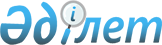 Теміржол көлігімен жүктерді тасымалдау қағидалары бекіту туралыҚазақстан Республикасы Индустрия және инфрақұрылымдық даму министрінің 2019 жылғы 2 тамыздағы № 612 бұйрығы. Қазақстан Республикасының Әділет министрлігінде 2019 жылғы 2 тамызда № 19188 болып тіркелді.
      "Теміржол көлігі туралы" Қазақстан Республикасы 2001 жылғы 8 желтоқсандағы Қазақстан Республикасы Заңының 14-бабы 2 тармағының 34-33) тармақшасына сәйкес БҰЙЫРАМЫН:
      1. Қоса беріліп отырған Теміржол көлігімен жүктерді тасымалдау қағидалары осы бұйрықтың қосымшасына сәйкес бекітілсін.
      2. Қазақстан Республикасы Индустрия және инфрақұрылымдық даму министрлігінің Көлік комитеті заңнамамен белгіленген тәртіпте:
      1) осы бұйрықты Қазақстан Республикасы Әділет министрлігінде мемлекеттік тіркеуді;
      2) осы бұйрық мемлекеттік тіркелген күнінен бастап күнтізбелік он күн ішінде қазақ және орыс тілдерінде Қазақстан Республикасы Нормативтік құқықтық актілерінің эталондық бақылау банкіне ресми жариялау және енгізу үшін "Қазақстан Республикасының Заңнама және құқықтық ақпарат институты" шаруашылық жүргізу құқығындағы республикалық мемлекеттік кәсіпорнына жіберуді.
      3) осы бұйрықты Қазақстан Республикасы Индустрия және инфрақұрылымдық даму министрлігінің интернет-ресурсында орналастыруды;
      3. Осы бұйрықтың орындалуын бақылау жетекшілік ететін Қазақстан Республикасының Индустрия және инфрақұрылымдық даму вице-министріне жүктелсін.
      4. Осы бұйрық алғашқы ресми жарияланған күнінен кейін күнтізбелік он күн өткен соң қолданысқа енгізіледі.
      "КЕЛІСІЛГЕН"
      Қазақстан Республикасының
      Ұлттық экономика министрлігі
      20__ жылғы "__"__________ Теміржол көлігімен жүктерді тасымалдау қағидалары 1-тарау. Жалпы ережелер
      1. Осы Теміржол көлігімен жүктерді тасымалдау қағидалары (бұдан әрі – Қағидалар) "Теміржол көлігі туралы" 2001 жылғы 8 желтоқсандағы Қазақстан Республикасының Заңына (бұдан әрі – Заң) сәйкес әзірленген және Қазақстан Республикасында теміржол көлігімен жүктерді тасымалдауды ұйымдастыру тәртібі айқындайды. 
      2. Қазақстан Республикасы арқылы халықаралық және транзиттік қатынаста теміржол көлігімен жүк тасымалдау Қазақстан Республикасының заңнамасына және Қазақстан Республикасы ратификациялаған халықаралық шарттарға сәйкес жүзеге асырылады. 
      3. Осы Қағидада көзделмеген жүктерді тиеу және бекітудің техникалық шарттары, сұйық жүктерді құйма түрінде, қауіпті жүктерді тасымалдау тәртібі мен шарттары Теміржол ынтымақтастығы ұйымының және Тәуелсіз Мемлекеттер Достығына (ТМД) қатысушы елдер мен Грузияның, Латвия Республикасының, Литва Республикасының және Эстония Республикасының теміржол көлігі жөніндегі кеңесінің шеңберінде қабылданған халықаралық келісімдерде (шарттарда) және Қазақстан Республикасы қатысушы болып табылатын өзге де халықаралық келісімдерде (шарттарда) белгіленеді.
      4. Осы Қағидада келесі ұғымдар пайдаланылады:
      1) айналмалы маршрут – бір жөнелтуші біртекті жүк тиеген бір жөнелту станциясынан бір жүк алушының атына бір станцияға тағайындалған және жүк түсіргеннен кейін бос вагондар бастапқы станцияға жүз пайыз қайтарылатын бір теміржол көлігі жүк құжатымен (бұдан әрі – жүк құжаты) ресімделген;
      2) вагондарды беру-әкету – вагондарды станциялық жолдардан(ға) кірме жолдарға(дан) жүктерді тиеу-түсіру шептеріне ауыстыру жөніндегі операциялар; 
      кірме жолдарда – қабылдау-тапсыру (көрме) жолдары мен контрагентті тиеу, түсіру (түсіру) орындары арасында;
      3) вагондарды (контейнерлерді) тиеуге дайындау – вагондармен (контейнерлермен) жұмыстар жүргізу: жол жүру барысында сақтығын және қауіпсіздігін қамтамасыз ету мақсатында тиісті жүкті тиеудін алдында есіктің, төбе люктерінің, еденнің, шатырдың, қабырғалардың зақымдалуын өңдеу және басқа жұмыстар;
      4) деректермен электрондық алмасу (бұдан әрі – ДЭА) – ақпараттық желілерді, бағдарламалық және техникалық құралдарды қолдану арқылы жүргізілетін тараптар келіскен жүк тасымалдары мәселелері бойынша деректермен (құжаттармен, хабарлармен) алмасу;
      5) жүк тиеу және түсіру орындары – жүк операцияларын жүргізуге ашық станциялардағы жүктерді тиеуді және түсіруді орындауға арналған жолдар, жүктерді сақтау орындары, қоймалар, алаңдар, платформалар;
      6) кірме жол мен түйісу станциясы жұмысының бірыңғай технологиялық процесі (БТП) – кірме жол мен түйісу станциясының өзара әрекет ету шарттарын анықтайтын технологиялық акт, ол ұйымның меншікті локомотиві қызмет көрсететін және орташа тәуліктік жүк айналымы 50 және одан көп вагоннан тұратын кірме жолы үшін әзірленеді;
      7) кірме жолдағы вагондар айналымының технологиялық мерзімі – бұл тармақ иеленуші вагондарды қабылдап-тапсыру (шығарып қою) жолдарынан тасымалдаушыдан қабылдап алған сәттен бастап олардың осы жолдарға қайтып келгеніне дейінгі вагондарды өңдеуге қажетті уақыт; 
      8) қосымша алымдар – тарифке енгізілмеген қосымша операциялар, қызметтер мен жұмыстар үшін төлем мөлшерлемелері;
      8-1) қосарланған жүк операциясы - жүк алушының өзі түсірген вагонды, жүкті тиеу үшін контейнерді пайдалануы.
      9) мамандандырылған контейнерлер - арнайы құрылымы бар және сусыма, сұйық, тез бүлінетін, қауіпті және басқа да жүктердіің жекелеген түрлеріне арналған контейнерлер;
      10) маршрут – жүк жөнелтуші кірме жолда немесе теміржол станциясында құрастырған белгіленген салмақтағы немесе ұзындықтағы поезд құрамы;
      11) меншікті вагон (контейнер) – көлік құралы (жабдығы) ретінде берілетін және тиісті нөмірленуі (префиксі) бар, меншік құқығы немесе басқа заңды негізде жеке немесе заңды тұлғаға тиесілі жүк вагоны (контейнері);
      12) мүкәммалдық вагон (контейнер) – ТМД елдері, Грузия, Латвия, Литва және Эстония теміржол әкімшілігінде Теміржол әкімшілігінің ақпараттық-есептеу орталығының автоматтандырылған дерекқорында тіркелген жүк вагоны (контейнері);
      13) орташа тонналық контейнер – тиісінше ең жоғарғы рұқсат етілген брутто массасы 3 және 5 тонна, сыйымдылығы 5 және 11 текше метр, тиісінше 3-тен және 5-тен басталатын тоғыз мәнді нөмірі бар контейнер; 
      14) өз осіндегі жүк – тасымалдау құжаты бойынша бос күйінде жүретін жылжымалы құрам; 
      15) пакет – пакеттің бүтіндігіне куәландыратын бақылаулық белгілері (пломба, құлыпқа бекітілген бақылаулық таспа, отырғызғыш үлбір және т.б.) бар пакеттеу құралдарының көмегімен қалыптастырылған ірілендірілген жүк орны;
      16) реттеуші тапсырма – түсіруден босаған бос вагондарды беруге және тиеуге бос вагондарды қабылдауға, сондай-ақ жылжымалы құрамды пайдаланудың сапалы көрсеткіштерін қамтамасыз етуге және вагондарды (контейнерлерді) станциялар бойынша тең бөлуге арналған станцияның тапсырмасы;
      17) тарифтік басшылық (прейскурант) – тасымалдаушыға тиесілі төлемдердің есептік кестелері, тарифтер мен басқа да төлемдер (алымдар мөлшерлемелері), оларды қолдану қағидалары көрсетілген тасымалдаушының құжаты; 
      18) тасымалдау төлемдері – тасымалдау төлемі, жолсеріктің, автопоезд жүргізушісінің жүргені үшін төлем қосылатын төлемдер, қосымша алымдар және тасымалдау шартын жасаған сәттен бастап жүкті алушыға бергенге дейінгі кезеңде, соның ішінде жүкті артық тиеумен немесе арбашалардың орнын ауыстырумен байланысты пайда болған басқа да төлемдер;
      19) тасымалдау жоспары – жоспарланған айға тасымалдаушы қабылдаған және келіскен жүкті тасымалдауға өтінім (жоспар);
      20) тасымалдардың электрондық дерегі (бұдан әрі – ТЭД) – компьютердің жадында болатын және электрондық алмасу үшін қажетті құжаттар мен жүкті тасымалдауға және ілесіп жүруге қатысты хабарламаларды жасау мүмкіндігін қамтамасыз ететін деректер жиынтығы; 
      21) тиеу, түсіру (жүктен босату) мерзімдері (технологиялық уақыт) – жүк тиеу-түсіру орындары мен кірме жолдарда дайындау, қосалқы және қорытынды операцияларға жұмсалған уақыт шығынын есепке ала отырып, жүктерді механикаландырған немесе механикаландырылмаған тәсілдермен тиеуді және түсіруді орындауға жұмсалатын уақыт (бұдан әрі - технологиялық уақыт);
      22) тікелей аралас қатынастағы тасымалдау – тасымалдауға қатысатын тасымалдаушылар санына қарамастан, бүкіл тасымалдауға бірыңғай тасымалдау құжатын ресімдеу арқылы ұйымдастырылған екі және одан көп көлік түрлерімен жүзеге асырылатын жүкті тасымалдау;
      22-1) жүк транзиті - Қазақстан Республикасының аумағы арқылы бір елден екіншісіне жүкті тасымалдау, оның процесінде жүк Қазақстан Республикасының темір жол станциясына келетін және (немесе) мынадай операциялардың бірін немесе бірнешеуін орындай отырып, темір жол станциясынан Қазақстан Республикасының шегінен тыс жерлерге кететін: тұрақ, қайта тиеу, қоймалау, ұсақтау, орындарды, массаны өзгерту, жүктің массасының, санының және көлік түрінің өзгеруі;
      23) ірі тонналық контейнер - брутто массасы 10 және одан көп тонна және ұзындығы 10 және одан көп ағылшын футы болатын, ИСО стандартына сәйкес келетін таңбалау коды бар және Контейнерлер жөніндегі халықаралық бюрода (ВІС) тіркелген контейнер.
      Ескерту. 4-тармаққа өзгеріс енгізілді – ҚР Индустрия және инфрақұрылымдық даму министрінің 28.05.2020 № 320 (алғашқы ресми жарияланған күнінен кейін күнтізбелік он күн өткен соң қолданысқа енгізіледі); 16.05.2023 № 362 (алғашқы ресми жарияланған күнінен кейін күнтізбелік он күн өткен соң қолданысқа енгізіледі) бұйрықтарымен.


      5. Осы Қағидада пайдаланылатын өзге ұғымдар Заңда белгіленген мәндерде қолданылады.
      6. Жүктерді тасымалдауды жүзеге асыру үшін тасымалдаушы мен жүк жөнелтуші арасында Қазақстан Республикасының 1999 жылғы 1 шілдедегі Азаматтық кодексінің (Ерекше бөлім) 689-бабына сәйкес тасымалдау шарты жасалады, ол бойынша тасымалдаушы жүк жөнелтуші өзіне сеніп тапсырған жүкті жөнелту станциясынан межелі станцияға дейін уақтылы және сақтықта жеткізуге және жүк алушыға беруге міндеттенеді, ал жүк жөнелтуші (жүк алушы) жүкті тасымалдауға ақы төлеуге және оны қабылдауды қамтамасыз етуге міндеттенеді.
      Жүктерді тасымалдау шарты теміржолдық көлік жүк құжатын жасаумен ресімделеді.
      Күнтізбелік мөртаңба қойылған жүк құжаты және соның негізінде тасымалдаушы жүк жөнелтушіге берген жүктің қабылданғаны туралы түбіртек (халықаралық қатынаста тасымалдау кезінде – жүк құжатының көшірмесі) тасымалдау шартының жасалғанын растайды.
      Тасымалдау шарты жүк алушы немесе ол уәкілеттік берген тұлға теміржол көлігі жүк құжатын алғаннан кейін және олар жол тізімдемесіне, сондай-ақ жүкті қабылдау туралы қабылдау-тапсыру құжаттарына қол қойғаннан кейін орындалған болып есептеледі.
      7. Тасымалдау процесін орталықтан басқаруды және ұйымдастыруды, жүк тасымалдаушыларға магистральдық теміржол желісінің қызметтерін көрсетуді Ұлттық инфрақұрылым операторы жүзеге асырады.
      8. Тасымалдаушы жүк тасымалдау бойынша өз міндеттемелерін орындау үшін Ұлттық инфрақұрылым операторы ұсынатын магистральдық теміржол желісінің қызметтерін пайдаланады.
      9. Ұлттық инфрақұрылым операторы теміржол көлігінде техникалық құралдарды тиімді пайдалану және қозғалыс қауіпсіздігін қамтамасыз ету талаптарын негізге ала отырып, магистральдық теміржол желісі бойынша жылжымалы құрамның өткізілуін қамтамасыз етеді, тасымалдау процесін үйлестіруді, орталықтан басқаруды және ұйымдастыруды жүзеге асырады.
      10. Жүк жөнелтуші, жүк алушы жүкті тасымалдаумен байланысты жұмыстарды орындау үшін тармақ иеленушінің, тасымалдаушының, экспедитордың, жылжымалы құрам иесінің және басқа да тұлғалардың қызметтерін шарт негізінде қозғалыстың, техникалық құралдар мен жылжымалы құрамның қауіпсіздігі қамтамасыз етілген жағдайда пайдалана алады.
      11. Вагондар (контейнерлер) операторы тасымалдау процесіне қатысушыларды шарт негізінде вагондармен (контейнерлермен) қамтамасыз ету бойынша, вагондар (контейнерлер) қозғалысын бөлу және басқару бойынша қызметтер көрсетеді, сондай-ақ тасымалдаушымен шарт негізінде вагондар (контейнерлер) операторы қызметтерін көрсету жолымен тасымалдау процесіне қатысады.
      12. Кірме жолдар, олардың құрылыстары және құрылғылары жүктердің бірқалыпты тиелуін, түсірілуін (босатылуын), жүк айналымына сәйкес маневрлік жұмысты, сондай-ақ жылжымалы құрамның ұтымды пайдаланылуын қамтамасыз етуі тиіс. 
      13. Тасымалдаушының, жүк тасымалдаумен байланысты қызметтерді ұйымдастыру және/немесе орындау үшін тартылатын, тасымалдау процесіне қатысушылардың және өзге де тұлғалардың қызметтерінің құнын жүк тасымалдау шартының тараптары белгілейді.
      14. Магистральдық теміржол желісі бойынша жүктерді тасымалдауды жүк жөнелтушінің жүк тасымалдауға қабылданған өтінімі негізінде тасымалдаушы жүзеге асырады.
      15. Тасымалдаушылар жүк жөнелтушілердің өтінімдері негізінде жүктерді тасымалдау жоспарын жасайды және Ұлттық инфрақұрылым операторына олардың поездарын қозғалыс кестесіне енгізуге өтінім береді.
      Келісілген жоспар бойынша жүк тасымалдауға арналған өтінімнің орындалуын тасымалдаушы жүк жөнелтушінің есепке алу карточкасында осы Қағидаларда белгіленген тәртіппен ескереді.
      16. Жүк тасымалдау тасымалдаушының немесе локомотивтік тартым операторының локомотивтік тартымымен тасымалдаушының, жүк жөнелтушінің (жүк алушының) немесе вагондар (контейнерлер) операторының вагондарында (контейнерлерінде) жүзеге асырылады.
      Тасымалдау процесіне Қазақстан Республикасы Инвестициялар және даму министрінің міндетін атқарушының 2015 жылғы 26 наурыздағы № 333 бұйрығымен бекітілген Жылжымалы құрамды және оның кепілін мемлекеттік тіркеу қағидаларына (Нормативтік құқықтық актілерді мемлекеттік тіркеу тізілімінде № 11119 болып тіркелген) сәйкес Қазақстан Республикасы Жылжымалы құрамының мемлекеттік тізілімінде тіркелген жылжымалы құрам жіберіледі.
      17. Тасымалдауды жүзеге асыратын тасымалдаушы тасымалдау құжаттарында көрсетіледі.
      18. Тасымалдаушыда меншікті локомотив паркі болған жағдайда, ол оған тиесілі локомотивтермен басқа тасымалдаушыларға және тасымалдау процесіне қатысушыларға локомотивтік тартым операторы ретінде локомотивтік тартым қызметтерін көрсетеді.
      18-1. Жүктерді тасымалдау туралы есепке алуды жүргізу және есептілікті қалыптастыру мақсатында осы Қағидаларда көзделген барлық бастапқы есепке алу, есеп беру құжаттары мен кітаптары, сондай-ақ тасымалдаушы белгілеген құжаттар нысандары электрондық түрде мамандандырылған автоматтандырылған жүйеде (бұдан әрі-АТЖ), оның ішінде Ұлттық инфрақұрылым операторының ақпараттық жүйелерімен интеграцияланған жүйеде жасалуы мүмкін.
      Жалпы нысандағы актілер, вагондарды беру және алып кету ведомостары, қабылдап-тапсырушының жаднамалары, жинақтау карточкалары және осы Қағидаларда және тасымалдаушының тарифтік басшылығында (прейскурантында) белгіленген тасымалдауға байланысты алымдар мен өзге де төлемдерді өндіріп алуға арналған құжаттардың басқа да нысандары АТЖ пайдалана отырып, оның ішінде Ұлттық инфрақұрылым операторының ақпараттық жүйелерімен интеграцияланған электрондық түрде жасалуы мүмкін.
      Құжаттарды келісу және қол қою тараптардың тасымалдау процесіне қатысушылар арасында қабылданған келісімдеріне, Қазақстан Республикасының "Электрондық құжат және электрондық цифрлық қолтаңба туралы" Заңы шеңберінде ақпараттық өзара іс-қимыл жасау технологиясы мен стандарттарына сәйкес ЖЕҚ арқылы жүргізілуі мүмкін. Бұл ретте, электрондық түрдегі құжат қағаз жеткізгіштегі құжатпен бірдей болып табылады.
      Ескерту. Қағида 18-1-тармақпен толықтырылды - ҚР Индустрия және инфрақұрылымдық даму министрінің 05.05.2021 № 220 (алғашқы ресми жарияланған күнінен кейін күнтізбелік он күн өткен соң қолданысқа енгізіледі) бұйрығымен.

 2-тарау. Тасымалдарды жоспарлау тәртібі 1-параграф. Жүктерді тасымалдауды айлық жоспарлау
      19. Жүктерді вагондарда, контейнерлерде айлық жоспарлау жүк жөнелтушілер облысаралық және халықаралық қатынастарда жоспарланған ай басталғанға дейін он төрт күнтізбелік күннен кешіктірмей және үшінші елдерге халықаралық қатынаста жиырма күнтізбелік күннен кешіктірмей ұсынатын жүктерді тасымалдаудың негізгі жоспары бойынша айлық өтінімдер негізінде жүзеге асырылады. Жүк жөнелтушілер тасымалдаушыға осы Қағидаларға 1 және 2-қосымшалардағы ГУ-12, ГУ-12К нысандары бойынша ресімделген, тасымалдаудың негізгі жоспары бойынша айлық өтінімдерді ұсынады.
      Жүк жөнелтушілер осы тармақпен белгіленген мерзімде берген жүк тасымалдау жоспары бойынша өтінімдер негізгі жоспар болып табылады.
      Жүк жөнелтушілер осы тармақпен белгіленген мерзімнен кешіктіріп берген жүк тасымалдау жоспары бойынша өтінімдер қосымша жоспар болып табылады және жүк тиеу күні басталғанға дейін бес күнтізбелік күннен кешіктірілмей қаралады.
      20. Оларды тасымалдау тонналарда және вагондарда жоспарланған жүктердің номенклатуралық топтарының тізбесі осы Қағидаларға 3-қосымшада келтірілген.
      21. Жүктерді тасымалдау жоспары бойынша өтінімдерді жүк жөнелтушілер ұсынады.
      22. Жүк жөнелтушілер осы Қағидаларға 4-қосымшаға сәйкес ГУ-11 нысанды жүктерді тасымалдаудың негізгі жоспары бойынша онкүндік өтінімді ұсынады, жүктерді онкүндік және ай күндерінің ішінде өтінімде көзделген мөлшерлерде уақтылы және бірқалыпты беріп отырады және тиеуді белгіленген мерзімде жүзеге асырады.
      Негізгі жоспар бойынша онкүндік өтінім онкүндік немесе ай басталғанға дейін он екі сағат бұрын ұсынылады.
      Жүк жөнелтуші жөнелту станциясындағы тасымалдаушының өкілімен келісім бойынша негізгі жоспар бойынша жүкті тиеу күнінің 12 сағат 00 минуттан кешіктірмей онкүндік өтінімін түзетеді, бұл ретте түзету бұрын мәлімделген онкүндік нормаларынан аспайтын болып табылмайды.
      Қосымша жоспар бойынша ГУ-11 нысанды онкүндік өтінім ГУ-12 нысанды қосымша жоспар бойынша өтініммен бірге берілу қажет.
      Тасымалдаушы жүктерді тасымалдау жоспары бойынша қабылданған өтінімдерге сәйкес вагондардың жүк тиеудің барлық пункттері бойынша уақтылы және бірқалыпты берілуін қамтамасыз етеді.
      23. Жүктерді контейнерлерде тасымалдау жоспары бойынша айлық өтінімдер жүктің массасын тонналарда және контейнерлердің санын физикалық бірліктерде көрсету арқылы ұсынылады.
      24. Жүктерді тасымалдау жоспары бойынша айлық өтінімдер тасымалдаушының автоматтандырылған жүйесінде ресімделеді.
      Қағаз тасымалдағыштағы өтінім тасымалдаушының автоматтандырылған жүйесінде ресімделгенге дейін бір рет ұсынылуы тиіс.
      Жүк жөнелтушіге тиесілі емес кірме жолдан жүктерді жөнелту кезінде жүктерді тасымалдауға айлық өтінім, оны айлық өтінімде тиісті белгі қою арқылы тармақ иеленушімен келіскеннен кейін тасымалдаушыға ұсынылады.
      25. Жүктерді тасымалдау жоспары бойынша айлық өтінімге, кодты қоса алғанда, мәліметтерді ("жоспар бойынша өтінімнің нөмірі" бағанын қоспағанда) жүк жөнелтуші басылған күйінде енгізеді.
      26. Жүк жөнелтушілер жүктерді тасымалдау жоспары бойынша жеке айлық өтінімді ұсынады:
      әрбір жөнелту станциясы бойынша;
      әрбір жүктер номенклатурасына;
      жөнелту белгілері бойынша: вагондарда, контейнерлерде;
      вагондар мен контейнерлердің тиесілік белгілері бойынша;
      вагондардың меншік иесінің атауы бойынша;
      қатынастардың түрлері бойынша.
      Жүктерді өз осьтерінде тасымалдауға айлық өтінімдер өз осьтеріндегі жүк бірліктерінің саны мен оның массасын көрсету арқылы ұсынылады. 
      27. ГУ-12 және ГУ-12К нысанды айлық өтінім тасымалдаушының нормативтік-анықтамалық ақпаратын қолдану арқылы осы Қағидада жазылған тәртіпте толтырылады.
      Вагондар түрлерінің кодтары осы Қағидаларға 5-қосымшада жүк вагондарының жекелеген түрлерінің тізбесіне сәйкес "Вагондар түрлерінің кодтары" бағанында көрсетіледі.
      28. Жүктерді контейнерлерде тасымалдауды жоспарлау жүк жөнелтушілер ұсынған ГУ-12К нысанды жүк тасымалдау жоспары бойынша өтінімдердің негізінде жүзеге асырылады.
      29. ГУ-12К нысанды айлық өтінім осы Қағидаларға 1-қосымшада жазылған тәртіпте толтырылады.
      ГУ-12К нысанды айлық өтінім осы Қағидаларға 2-қосымшада жазылған тәртіпте толтырылады.
      30. Реттеу тапсырмалары бойынша бағытталған бос инвентарлық контейнерлер мен өзге де заңды негізде тасымаладаушының басқаруындағы контейнерлерді тасымалдау "Қалғандары және құрама жүктер" номанклатуралық тобы бойынша жоспарланады.
      31. Төтенше жағдайлардың салдарын жою үшін тағайындалған жүктерді республикаішілік қатынаста тасымалдаушы ұсынылуы бойынша қабылдайды.
      32. Жүк жөнелтушілер жүктерді тасымалдау жоспары бойынша айлық өтінімдермен қатар тасымалдаушыға жоспарланған ай басталғанға дейін 14 күнтізбелік күннен кешіктірмей, осы Қағидаларға 6-қосымшаға сәйкес ГУ-114 нысанды тасымалдау жоспары бойынша айлық өтініммен көзделген мөлшерде жүктерді маршруттармен тасымалдауға өтінімді ұсынады. Жүктерді маршруттармен тасымалдауға өтінім негізгі айлық өтінімге қоса беріледі.
      33. Жүк жөнелтуші жоспарланған ай басталғанға дейін 5 күнтізбелік күн бұрын әзірлеген жылжымалы құрамның тиесілігі бойынша бөлу арқылы ай күндері бойынша маршруттарға тиеудің күнтізбелік жоспары тасымалдаушымен келісіледі және бекітіледі.
      34. Жүктерді тасымалдау жоспары бойынша ГУ-11 нысанды өтінімнің келісілген орындау тәртібі осы Қағидаларға 7-қосымшаға сәйкес ГУ-1 нысанды тасымалдау жоспарын орындаудың есептік карточкасына енгізіледі.
      35. Тасымалдаушы жүк жөнелтушілердің жазбаша өтініштері бойынша республикаішілік қатынаста және Ресей Федерациясы, Өзбекстан, Қырғызстан, Түрікменстан, Тәжікстан Республикалары станцияларына тағайындалған негізгі жоспар бойынша өтінімдерде:
      1) жөнелту станциясын, жүктің тағайындалу станциясын;
      2) жүктердің бір номенклатуралық тобымен көзделген шектерде жүктің бір түрін екіншісіне;
      3) меншікті вагонды, контейнерді мүкәммалдық вагонға, контейнерге;
      4) егер аталған жүкті жылжымалы үсті ашық құрамда тасымалдауға осы Қағидалардың 20-тарауында рұқсат етілген болса, жабық жылжымалы құрамды үсті ашыққа, сондай-ақ үсті ашық жылжымалы құрамның бір түрін вагондардың жекелеген үлгілерін ұтымды пайдалануды есепке алу арқылы екіншісіне;
      5) онкүндік басталғанға дейін үш тәулік бұрын жүк жөнелтушілермен келісім бойынша маршруттарға жүк тиеудің күнтізбелік жоспарын;
      6) жүк тиейтін күннің алдында – тағайындалған жолдар шектерінде маршрутты тағайындау станциясын өзгертеді.
      Жүк жөнелтушінің жазбаша өтініші бойынша ағымдағы ай аяқталғанға дейін 5 күнтізбелік күннен кешіктірмей үшінші елдерге межелеумен, 1 күнтізбелік күннен кешіктірмей республикаішілік қатынаста және шектес мемлекеттерге межелеумен өзгертеді.
      36. Тасымалдаушы жүк жөнелтушілердің жазбаша өтініштері бойынша жүктерді тасымалдаудың негізгі жоспары бойынша өтініммен көзделген жүк тиеу нормаларын өзгертеді:
      ағымдағы ай аяқталғанға дейін бір күнтізбелік күннен кешіктірмей республикаішілік қатынаста және Ресей Федерациясы, Өзбекстан, Қырғызстан, Түрікменстан, Тәжікстан Республикалары станцияларына тағайындаумен;
      ағымдағы ай аяқталғанға дейін бес күнтізбелік күннен кешіктірмей үшінші елдерге тағайындаумен және транзиттік теміржол әкімшіліктерінің қатысуымен. 
      37. Жүктерді тасымалдаудың қосымша жоспары бойынша өтінімдерді жүк жөнелтушілер жүк тиеу күні басталғанға дейін бес күнтізбелік күннен кешіктірмей ұсынады.
      Қосымша жоспарды растау үшін тасымалдаушының тарифтік басшылығында (прейскурантында) көрсетілген алым алынады. 
      Мұндай тасымалдарға өтінімдер ГУ-12, ГУ-12К нысанды бланкілерде "қосымша" белгісімен бір данада ресімделеді. 
      Қосымша жоспар бойынша тасымалдауды жүзеге асыру мүмкін болмаған жағдайда тасымалдаушы үш тәуліктік мерзімде мұндай тасымалдаудан бас тартатыны туралы өтінім берушіні хабардар етеді. 
      Халықаралық қатынаста қосымша тасымалдау жоспары бойынша тасымалдауға берілген рұқсат ағымдағы күнтізбелік күннің аяғына дейін қолданыста болады. 
      Облысаралық қатынаста қосымша тасымалдау жоспары тасымалдауды жүзеге асырудың техникалық және технологиялық мүмкіндіктерін ескере отырып, ағымдағы айдың аяғына дейін қолданыста болады.
      Қосымша тасымалдау жоспарын орындау жөніндегі жауапкершілік тасымалдаудың негізгі жоспары жөніндегі жауапкершілікке ұқсас болады.
      38. Тасымалдаушы жүктерді тасымалдау жоспары бойынша айлық өтінімді қабылдаудан:
      1) егер онда жүк тиеу көлемі кәсіпорынның (жүк жөнелтушінің) техникалық мүмкіндігі мен өңдеу қабілетінен асып кеткені көрсетілген жағдайда;
      2) өткен үш және одан астам айларда жүк жөнелтушінің кінәсы бойынша айлық жоспарлы өтінімдер артық көлем бөлігінде орындалмауы кезінде;
      3) вагондарды беруге-әкетуге шарт немесе тармақ иеленушінің жазбаша келісімі болмаған кезде;
      4) онда тасымалдауды жоспарлаудың автоматтандырылған жүйесі құралдарымен енгізуге және өңдеуге қажетті жүк жөнелтуші көрсеткен мәліметтер дұрыс емес, дәл емес немесе толық емес болған кезде;
      5) теміржол қатынасы тоқтаған жағдайда.
      Мұндай жағдайларда тасымалдаушы бас тарту себептерін көрсету арқылы жүктерді тасымалдауға өтінімді жүк жөнелтушіге қайтарып береді.
      39. Тасымалдаушы негізгі жоспар бойынша өтінімді орындауға зиян келтірмейтіндей етіп, халықаралық қатынаста басқа жүктер бойынша бос тартылған және жете тиелмегендер және сол тағайындалу жолдарына жөнелтушілер есебінен, облысаралық қатынаста және жылжымалы құрамның тиісті түрінің бос күйінде жүріп келе жатқан бағытында бас тартылған өтінімдер есебінен, сондай-ақ жылжымалы құрамды пайдалану тиімділігін арттыру есебінен де қосымша жоспар бойынша тасымалдауды келіседі.
      40. Республикаішілік қатынастағы және Ресей Федерациясы, Өзбекстан, Қырғызстан, Тәжікстан, Түрікменстан Республикалары станцияларына тағайындалған негізгі жоспар бойынша өтінімдер есептіден кейінгі айдың 5-іне дейін қолданыста болады (ГУ-1 нысанды тасымалдау жоспарын орындаудың есепті карточкасын жасау арқылы). 2-параграф. Үшінші елдерге (экспортқа) халықаралық қатынаста тасымалдарды жоспарлау
      41. Үшінші елдерге тасымалдау дегеніміз ТМД-ға қатысушы мемлекеттерді, сондай-ақ Грузия, Латвия, Литва, Эстонияны қоспағанда, басқа елдерге тағайындалған жүктерді тасымалдау.
      42. Үшінші елдерге халықаралық теміржол қатынасында жүк тасымалдарын айлық жоспарлау Қағиданың осы тарауында белгіленген жүктерді тасымалдауды жоспарлау тәртібіне сәйкес жүзеге асырылады.
      43. Үшінші елдерге халықаралық қатынаста жүк тасымалдауды айлық жоспарлауды жүк жөнелтушілер жүктің түрлері және тағайындалған елдері бойынша теңіз порттары мен шекаралық станциялардың белгіленген мамандандырылуын сақтай отырып, жүктердің тиісті түрлерін тасымалдаудың жалпы жоспарлары есебінен жүзеге асырады.
      44. Тасымалдаушы жоспарланып отырған ай басталғанға дейін 3 күн бұрын жөнелту станцияларына тасымалдарға қатысушы транзиттік теміржол әкімшіліктері бойынша төлемдерді жүзеге асыратын экспедиторларды көрсетіп, жүк жөнелтушілер бойынша үшінші елдерге халықаралық қатынаста жүк тасымалдарының келісілген көлемдерін хабарлайды.
      45. Қазақстан Республикасының теңіз порттарына тағайындалуымен жүкті ағыза отырып және одан әрі экспортқа (үшінші елдерге халықаралық қатынаста) жүк тасымалдарын келісуді тасымалдаушы портпен және жүк тасымалдауға қатысушы барлық қатысы бар порт маңындағы әкімшіліктермен дербес жүргізеді, ал Қазақстан Республикасының теңіз порттары арқылы халықаралық қатынаста үшінші елдерге (экспортқа) тасымалдау, сондай-ақ тасымалдауға қатысушы порт маңындағы теміржол станцияларының қатысы бар теміржол әкімшіліктерімен жоспарланып отырған ай басталғанға дейін 10 күнтізбелік күн бұрын, жүк жөнелтушіні, жөнелту станциясын, жүктің атауын, жүктің көлемін вагондармен және тоннамен, порт маңындағы станцияның атауын, порттағы жүк жөнелтушінің атауын, тағайындалған елдің атауын көрсете отырып жүзеге асырады.
      46. Үшінші елдерге халықаралық теміржол қатынасында қосымша жоспар бойынша жүк тасымалдарына өтінімдерді келісуді тасымалдаушы келесі тәртіпте жүргізеді:
      1) тасымалдаушы шекаралық теміржол станциялары арқылы жүк тасымалдарын үшінші елдердің темір жолдарымен Ресей Федерациясының теміржол әкімшілігі арқылы келіседі;
      2) тасымалдаушы Ресей Федерациясының, Украинаның, Түрікменстанның, Грузияның, Әзербайжанның, Латвия Республикасының, Литва Республикасының, Эстония Республикасының портмаңындық теміржол станциялары арқылы жүк тасымалдарын Ұлттық инфрақұрылым операторы арқылы қатысы бар темір жол әкімшіліктерімен келіседі.
      47. Тасымалдаушы экспортқа арналған жүктерді тасымалдау жоспары бойынша өтінімнің орындалуын есепке алуды жеке есепке алу карточкалары бойынша жүргізеді.
      48. Қазақстан Республикасы мен Қытай Халық Республикасының тасымалдаушылары арасында Қазақстан Республикасының шекаралық өтпелері арқылы жүктерді тасымалдаудың негізгі және қосымша жоспары бойынша айлық өтінімдерді келісу жолтабандарының ені әр түрлі, шекаралас елдердің темір жолдары арасындағы келісімдердің негізінде жүзеге асырылады. 3-тарау. Тасымалдау жоспарының орындалуын есепке алу карточкасын толтыру тәртібі
      49. Жүк тасымалдау жоспары бойынша қабылданған өтінімнің орындалуы осы Қағидаларға 7-қосымшаға сәйкес ГУ-1 нысанды есепке алу карточкасында ескеріледі. Есепке алу карточкасын тасымалдаушы жүктерді жөнелту станциясында әрбір қабылданған өтінім бойынша жеке жүргізеді. Жүк жөнелтушінің өтініші бойынша оған есепке алу карточкасының көшірмесі беріледі.
      Есепке алу карточкасына өтінімнің нөміріне сәйкес келетін нөмір беріледі.
      Тасымалдаушының мамандандырылған автоматтандырылған жүйесіне жүк жөнелтушінің қолы жеткен жағдайда есепке алу карточкасын жүргізу автоматтандырылған тәсілмен жүзеге асырылады.
      Есепке алу карточкасына жүк жөнелтуші және тасымалдаушының станциядағы өкілі әрбір есептік тәуліктің аяқталуы бойынша қолдарын қояды, ал ай аяқталғаннан кейін станция бастығы қол қояды. Жүк жөнелтуші есепке алу карточкасына қол қоюдан бас тартқан кезде тасымалдаушы жалпы нысандағы актіні жасайды.
      50. Есепке алу карточкасын жүргізу келесі түрде жүзеге асырылады:
      1-бағанда айдың күндері көрсетіледі;
      тасымалдаушы 2-бағанда жүктерді тасымалдау жоспары бойынша қабылданған өтінімге сәйкес тиеу күндері бойынша вагондардың (контейнерлердің) санын көрсетеді.
      Егер жүк жөнелтушінің онкүндік өтінімінде тиеу күні көзделмесе, тасымалдаушы есепке алу карточкасының 2-бағанын толтыруды жүктерді тасымалдау жоспары бойынша қабылданған өтінімге сәйкес бір айға біркелкі орташа тәуліктік тиеуді ескере отырып жүргізеді.
      3-баған вагондармен және тоннамен жоспарланған жүктер бойынша толтырылады. Жүктерді тек вагондармен, контейнерлермен ғана тасымалдау жоспарланған кезде бұл баған толтырылмайды.
      4-бағанда тасымалдаушының жүк жөнелтушіге жүктерді тасымалдау жоспары бойынша өтінімді қамтамасыз ету үшін есептік тәулікте шын мәнінде берген вагондарының, контейнерлерінің саны көрсетіледі. Бұл ретте:
      технологиялық уақытқа қарай жүк жөнелтуші осы тәулікте тиеуі мүмкін есепті тәулікте берілген (соның ішінде қосарланған операция ретінде) бос вагондар, контейнерлер;
      өткен тәуліктерде тиелмей қалған вагондар, контейнерлер;
      тасымалдаушының жүк жөнелтушінің есепті кезең ішінде олардың тиелуін қамтамасыз ету мүмкіндігін ескерусіз (тиеу-түсіру операцияларын жүргізудің технологиялық уақытына қарай) берген, бірақ жүк жөнелтуші есепті тәулік аяқталғанға дейін тиеген вагондары, контейнерлері;
      кем тиелу орнын толтыру есебінен жоспарлық ай ішінде жүк жөнелтушінің өтініші бойынша берілген вагондар берілген болып саналады.
      5-бағанда жүк жөнелтуші осы есептік тәулікте нақты тиеген вагондардың, контейнерлердің саны көрсетіледі.
      6-бағанда вагондармен және тоннамен жоспарланған жүктер бойынша есепті тәулікте тиелген тонналардың саны көрсетіледі, жүктерді тек вагондармен және контейнерлермен ғана тасымалдаған кезде бұл баған толтырылмайды.
      9 – 10-бағандарда есепті тәуліктерде жоспардың орындалу нәтижелері тиісінше тасымалдаушының станциядағы өкілінің және жүк жөнелтушінің өкілінің қолдарымен расталады. 
      51. Жүктерді тасымалдау жоспары бойынша өтінімдердің орындалуын есепке алу әр онкүндік сайын келесі тәртіпте жүргізіледі:
      2-баған бойынша онкүндікке жоспарланған вагондардың, контейнерлердің саны, 4-баған бойынша - берілген вагондардың, контейнерлердің саны, 5-баған бойынша - шын мәнінде тиелген вагондардың, контейнерлердің саны есептеледі.
      Вагондармен және тоннамен жоспарланған жүктер бойынша қорытындылар 3 және 6-бағандар бойынша шығарылады.
      2-баған бойынша есептелген соманы және 5-баған бойынша есептелген соманы салыстыру жолымен жүктерді тасымалдау жоспары бойынша өтінімнің онкүндік ішінде вагондармен орындалуы, ал тоннамен орындалуы - тиісінше 3-баған бойынша соманы және 6-баған бойынша соманы есептегенде анықталады.
      52. Егер онкүндікте жүктерді тасымалдау жоспары бойынша өтінімінің орындалмағаны анықталған болса, келесі есептеу жүргізіледі:
      онкүндік ішінде тасымалдаушы тиемеген вагондардың, контейнерлердің саны 2 және 4-бағандар жиынтығы арасындағы айырмашылықты анықтау, кейіннен осы айырмашылықтан жөнелтуші бермеген (тиеу шебінің нормадан тыс жұмыссыз тұрған вагондардан бос болмауы, жүктің болмауы, төлемдердің жасалмауы себебінен) вагондардың, контейнерлердің санын шегеру жолымен белгіленеді.
      Жүк жөнелтуші тиемеген вагондардың, контейнерлердің саны 4-баған бойынша есептелген сомадан онкүндік ішінде 5-баған бойынша есептелген соманы шегеру жолымен анықталады.
      7, 8-бағанда тасымалдаушыны немесе жүк жөнелтушіні жүктерді тасымалдау жоспары бойынша өтінімді орындамағаны үшін жауапкершіліктен босататын жағдайлар көрсетілгенде, берілмеген және осының нәтижесінде тиелмеген вагондардың, контейнерлердің саны да алынған айырмадан шегеріледі.
      53. Жүк жөнелтуші жүктерді тасымалдау жоспары бойынша өтінімдерді:
      жүктерді тасымалдау жоспары бойынша ГУ-12 нысанды өтінімді орындау үшін айдің ішінде тиеудің бірқалыптылығын және ырғақтылығын қамтамасыз ететін вагондар санына онкүндік өтінімді ол бермеген жағдайда;
      жүкті ұсынбаған жағдайда;
      онкүндік өтінім бойынша ол тасымалдаушы берген көлік құралдарын пайдаланбаған жағдайда;
      меншікті немесе жалға алған вагондар келмеген жағдайда орындамаған болып танылады.
      Бұл ретте тасымалдаушы он күндік өтінімнің берілмеуін жүк жөнелтуші дер кезінде бермеген вагондарды тиеуге беруден бас тарту деп санайды.
      54. Тасымалдаушының не болмаса жүк жөнелтушінің кінәсінен жол берілген жүктерді тасымалдау жоспары бойынша өтінімнің тоннамен жалпы орындалмауының мөлшері жүк тиелмеген вагондардың, контейнерлердің санын статикалық жүктеменің шамасына көбейту жолымен анықталады. Статикалық жүктеменің шамасы 3-бағанда көрсетілген тоннаның мөлшерін 2-бағанда көрсетілген вагондардың, контейнерлердің санына бөлу арқылы есептеледі.
      Жүк жөнелтушінің кінәсі бойынша тасымалдаушының вагондарды бермеуі (жүктің болмауы, тиеу шебінің вагондардан бос болмауы, төлемдерді жасамау, меншікті вагондардың, контейнерлердің келмеуі) жүк жөнелтушінің кінәсіне жатқызылады, мұндай жағдайлардың орын алуы 8-бағанда көрсетіледі.
      55. Мүліктік жауапкершілік туралы деректер есепке алу карточкасының екінші бөлігіне енгізіледі.
      56. Жүкті вагондармен тасымалдау жоспары бойынша өтінім орындалмаған жағдайда, алайда оларды тасымалдау вагондармен және тоннамен белгіленген жүктер бойынша тоннамен орындалса, өтінім орындалған болып саналады.
      Жүк жөнелтушінің вагонды тиеудің техникалық нормаларын орындамауы салдарынан тоннамен жоспар бойынша кем тиеу жүк жөнелтушінің кем тиегені болып саналады. Егер жүк жөнелтуші вагондарды сыйымдылығына дейін толық тиемесе (олардың жүк көтергіштігін ескере отырып) және осы себепке байланысты тоннамен жүктерді тасымалдау жоспары бойынша өтінім орындалмаған болса, тасымалдаушы вагондарды бермейді.
      57. Вагондармен нормалар толық пайдаланылған және оларды тиеудің техникалық нормалары орындалған болса да тоннамен жүктерді тасымалдау жоспары бойынша өтінім орындалмаған жағдайда (тасымалдау вагондармен және тоннамен жоспарланған жүктер бойынша), тасымалдаушы вагондарды тоннамен жүктерді тасымалдау жоспары бойынша өтінімді орындау үшін қажетті мөлшерде қосымша тиеуге береді.
      58. Жүктерді тасымалдау жоспары бойынша айлық өтінімнің орындалмағаны үшін есеп айырысу ай аяқталғаннан кейін 5 жұмыс күнінен кешіктірілмей жүргізіледі. 4-тарау. Жүктерді тасымалдауға қабылдау тәртібі.
      59. Жүктерді тасымалдауға қабылдау қабылдау-тапсыру (шығарып қою) жолдарында жүргізіледі.
      60. Жүктерді тасымалдау жөнелтімдермен жүзеге асырылады.
      Жөнелту деп бір жөнелту станциясында бір жүк жөнелтушіден бір межелі станцияға бір жүк алушының атына бір жүкқұжат бойынша тасымалдауға қабылданған жүк түсініледі.
      Бір жөнелту ретінде қабылданады:
      егер тасымалдауға ұсынылатын жүк үшін жеке вагон талап етілсе немесе екі немесе одан да көп вагондарды (тіркелген вагондарды) жалғау талап етілсе, вагонға (вагондардың тіркесіне) тиелген жүк);
      контейнерге тиелген жүк;
      өз осьтеріндегі жүк (темір жол жылжымалы құрамы, темір жол жүрісіндегі крандар, темір жол жүрісіндегі жол және құрылыс машиналары).
      Жүк жөнелтуші мен тасымалдаушы арасындағы келісім бойынша жүк бір жүк жөнелтушіден бір жөнелту станциясынан бір тағайындалған станцияға бір жүк алушының мекен-жайына тасымалдауға ұсынылатын бір жүкқұжат ресімделуі мүмкін, егер:
      екі немесе одан да көп вагондарда (тіркемелерден басқа) тасымалданатын бір атаудағы);
      екі немесе одан да көп контейнерлерде тасымалданатын бір атаудағы;
      өз осьтерінде саны бір бірліктен артық бір атау.
      Жүк жөнелтуші АТЖ-да тіркеледі.
      Ескерту. 60-тармақ жаңа редакцияда - ҚР Индустрия және инфрақұрылымдық даму министрінің 05.05.2021 № 220 (алғашқы ресми жарияланған күнінен кейін күнтізбелік он күн өткен соң қолданысқа енгізіледі) бұйрығымен.


      61. Жылдамдықтар осы Қағидаларға 8-қосымшадағы жүктерді жеткізу мерзімдеріне сәйкес белгіленеді.
      Жүк жөнелтуші тасымалдау жылдамдығының түрін жүк құжатында белгілейді және көрсетеді.
      Егер тасымалдаушының Тарифтік басшылығына (прейскурантына) сәйкес жүк тасымалдау үлкен жылдамдықпен жүзеге асырылуы тиіс болса, жүк жөнелтуші бұл бағанда нақты осы жылдамдықты көрсетеді.
      62. Тасымалдаушы жүк жөнелтушіні алда тұрған вагондарды, контейнерлерді тиеуге беру туралы беруге дейін екі сағаттан кешіктірмей, мұндай хабарламаны вагондарды тиеуге беру уақыты туралы хабарламалар кітабында бір мезгілде тіркеу арқылы хабардар етеді. Вагондарды кірме жолдарға беру – әкету тәртібі вагондарды беру – әкету шартына сәйкес белгіленеді. Жүк жөнелтушінің ұсынысы бойынша хабарлаудың өзге тәртібі белгіленуі мүмкін. Хабарлау үшін деректермен электрондық алмасу желісін қоса алғанда, қолдағы байланыс құралдары қолданылады. Жүк жөнелтушінің хабарламаларды қабылдауын қамтамасыз ету үшін хабарламаларды қабылдау бойынша жауапты тұлғалар белгіленеді, олардың тегі және телефондарының (факстерінің, телекстерінің) нөмірлері жазбаша нысанда тасымалдаушыға хабарланады.
      Жүк жөнелтуші вагондардың берілгені туралы хабарламаны алмаған жағдайда, тасымалдаушы вагондарды хабарламасыз бергенде, берілген вагондар жүк жөнелтушінің атына есептеледі және олардың кірме жолда болу уақыты вагондар шын мәнінде берілгеннен кейін екі сағат өткен соң есептеледі.
      Вагондарды хабарламада көрсетілген мерзімнен кешіктіріп бергенде және вагондарды мерзімнен ерте бергенде, вагондардың кірме жолда болған уақыты шын мәнінде берілген сәттен бастап есептеледі. Егер кешіктіру екі сағаттан асып кетсе, онда тасымалдаушы жүк жөнелтушіге алда тұрған вагондарды беру туралы қайтадан хабарлайды.
      63. Жүк тасымалдары үшін ақыны және мұның алдындағы жүк тасымалдары үшін өзге де төлемдерді төлегенге дейін тасымалдаушыға қызмет көрсетуді тоқтатады.
      64. Жүктерді тиеу техникалық түзу күйдегі, осы аталған жүкті тасымалдауға жарамды және тазартылған вагондарда жүргізілуі тиіс.
      Вагондарды, контейнерлерді жүк тиеуге дайындау, оған меншік құқығында немесе өзге де заңды негізде вагондар және (немесе) контейнерлер тиесілі тұлғаның есебінен және осы Қағидамен белгіленген мерзімде жасалған шарттарға сәйкес жүзеге асырылады. 
      Вагондарды қауіпті жүктерді тиеуге дайындау осы қауіпті жүк үшін көзделген ережелерді сақтау арқылы жүргізіледі. 
      65. Жүк жөнелтуші өзінің өтініміне сәйкес тиеу станциясына келген тасымалдаушының бос мамандандырылған вагондарына жүк тиеуден бас тартқан және оларды өзге жүк жөнелтушінің тәулік бойы осы станцияда пайдалануы мүмкін болмаған жағдайда, тасымалдаушы одан осы вагондардың өздері жөнелтілген станциядан жүк тиеу станциясына дейін жүрген жолы үшін тасымалдау ақысын өндіріп алады, бірақ жолдың ұзындығы 300 километрден аспауы тиіс.
      66. Жүк тиеуге берілетін вагондардың, контейнерлердің техникалық жарамдылығын тасымалдаушы анықтайды.
      Вагондардың, контейнерлердің (нақты жүктерді тасымалдауға жарамды вагондардың, контейнерлердің жүк бөлімдерінің жай-күйі, жүктерді тиегенде, түсіргенде және тасымалдағанда жүктердің жай-күйіне әсер ететін вагондардың, контейнерлердің ішінде бөтен иістің, өзге де қолайсыз факторлардың болмауы, ашық вагондардағы атмосфералық жауын-шашын салдарларын, сондай-ақ вагондар, контейнерлер шанақтарының ішкі құрылымдарының ерекшелігін қоспағанда) аталған жүктерді тасымалдауға коммерциялық тұрғыдан жарамдылығы мынадай ара-қатынаста анықталады:
      вагондардың – жүк жөнелтушілермен, егер тиеуді олар жүзеге асырса, немесе тасымалдаушымен, егер тиеуді ол жүзеге асырса;
      контейнерлердің – жүк жөнелтушілермен.
      67. Жүк жөнелтушілер нақты жүктерді тасымалдауға жарамсыз тасымалдаушының вагондарынан, контейнерлерінен бас тартқан кезде тасымалдаушы көрсетілген вагондардың, контейнерлердің орнына осындай жүктерді тасымалдауға жарамды жарамды вагондарды, контейнерлерді береді.
      Ескерту. 67-тармақ жаңа редакцияда - ҚР Индустрия және инфрақұрылымдық даму министрінің 05.05.2021 № 220 (алғашқы ресми жарияланған күнінен кейін күнтізбелік он күн өткен соң қолданысқа енгізіледі) бұйрығымен.


      68. Вагондардың жүк тасымалдауға, соның ішінде қосарланған операциялар (жүкті вагоннан түсіргеннен кейін) ретінде пайдаланылатындардың жарамсыз болу деректері осы Қағидаларға 9-қосымшаға сәйкес ГУ-23 жалпы нысандағы актімен ресімделеді, оған тасымалдаушының және жүк жөнелтушінің өкілдері қол қояды.
      69. Жүктерді вагондарға, контейнерлерге кірме жолдарда және тиеу-түсіру орындарында тиеуді жүк жөнелтуші не болмаса шарт негізінде тасымалдаушы жүзеге асырады. Тиеу-түсіру орындарында қауіпті жүктерді қоспағанда басқа жүктер тиеле алады.
      70. Жүк жөнелтушілер жүктерді тиеу және тасымалдау үшін қозғалыс және тиеу-түсіру жұмыстарының қауіпсіздігі, жүктердің, вагондардың, контейнерлердің сақталуы қамтамасыз етілетіндей етіп дайындайды.
      Жүктер оларды зақымданудан, бүлінуден, жоғалудан және жетіспеуден сақтау мақсатында, сондай-ақ жылжымалы құрамның, темір жол төсемі мен қоршаған табиғи ортаның ластануы мен қоқыстануын болдырмау үшін стандартталған көлік ыдысы мен жүкті қауіпсіз тасымалдау үшін қажетті техникалық шарттарды қолдана отырып, буып-түйілген түрде тасымалдауға ұсынылады..
      Жүктің ыдысына және орамасына, тасымалдаушы тасымалдайтын өнімнің сапасына қойылатын талаптар стандарттармен және техникалық шарттармен белгіленеді. Жүк жөнелтушілер тасымалдаушының талап етуі бойынша тиелетін өнімге, егер жүк буып-түйілген болса, сондай-ақ ыдысына, орамасына стандарттарды немесе техникалық шарттарды көрсетеді. 
      71. Ыдысына және орамасына стандарттар мен техникалық шарттар белгіленбеген жүктер тасымалдауға олардың тасымалдау кезінде толық сақталуын қамтамасыз ететін және осы Қағидалардың талаптарына сәйкес келетін ақаусыз ыдыста ұсынылады.
      72. Оңай жанатын жүктердің қатарына жатпайтын, бірақ оңай жанатын материалдарды қолдану арқылы (мата, жөке) буып-түйілген немесе бұзылудан оңай жанатын материалдармен (қағаз, жөке, жоңқа, сабан және басқалар) қорғалған болса, сондай-ақ жұмсақ жиһаз тасымалдаған кезде вагондарды, контейнерлерді қарап тексеру және оларды тиеуге дайындау жанатын жүктердікі секілді жүргізілуі керек.
      73. Жүк жөнелтуші ыдыстағы және дара жүктерді тасымалдауға көліктің басқа түрлерінде қолданылатын таңбалау талаптарына тәуелсіз көліктік таңбалаумен тапсырады. Көліктік таңбаның мазмұны, орны, жапсыру орны мен әдісі, орналастыру тәртібі, таңбалық жапсырмалар мен жазбалардың мөлшері МемСТ-ға сәйкес жасалады.
      74. Жүктерді вагондарға, контейнерлерге тиеу, орналастыру және бекіту поездар қозғалысының қауіпсіздігін, тиеу-түсіру жұмыстарын механикаландыруды және қауіпсіз ету мүмкіндігін, жүктердің, вагондардың, контейнерлердің стандарттар талаптарына сәйкес сақталуын қамтамасыз етуі тиіс. Жүктерді вагондарға, контейнерлерге орналастыру және бекіту жүктерді орналастыру және бекіту ережелеріне сәйкес жүргізіледі.
      Орамаларында манипуляциялық белгілер және ескерту жазбалары бар жүктер вагондарға осы белгілердің, жазбалардың талаптары сақталып тиеледі.
      Жүктерді тиеу, бекіту және тасымалдау үшін қажетті жабдықты, материалдарды, пакеттеу құралдарын және өзге де қарапайым құралдарды жүк жөнелтуші береді. Мұндай қарайым құралдарды тиеу кезінде орнатуды кімнің тиеуді жүзеге асыруына қарай жүк жөнелтуші немесе тасымалдаушы жүргізеді. Бір вагонға өзінің қасиеті бойынша басқа жүктерге зақым келтіретін немесе бүлдіретін жүктерді тиеу жүргізілмейді. Жүктер вагондарға, контейнерлерге олардың толық сыйымдылығына дейін тиеледі, бірақ вагондағы, контейнердегі трафаретке сәйкес жүк көтергіштігінен артық болмайтындай болуы керек.
      75. Жүктерді тасымалдау үшін ұсынған кезде жүк жөнелтуші жүкқұжатта олардың массасын, ал ыдысты және дара жүктерді ұсынған кезде жүк орындарының санын да көрсетеді. Вагондардың, контейнерлердің толық сыйымдылығына дейін тиелуі олардың рұқсат етілген жүк көтергіштігінен асып кетуіне әкеп соғуы мүмкін жүктің массасын айқындау тек өлшеу арқылы жүзеге асырылады. Бұл ретте үйіп, үйіп тасымалданатын жүктердің массасын анықтау вагон таразыларында өлшеу арқылы жүзеге асырылады.
      Жүк массасын анықтауды жүк жөнелтуші жүргізеді.
      Жүктің жалпы массасы (брутто) жүктің түріне және өлшеу немесе есептеу арқылы техникалық мүмкіндігіне байланысты анықталады.
      Есептеу арқылы жүктің массасы анықталады:
      трафарет бойынша, жүктің әрбір орнын таңбалауда көрсетілген жүктің массасын (брутто) қосу арқылы;
      стандарт бойынша жүк бірлігінің стандартты массасын жүк орындарының санына көбейту;
      өлшеу бойынша, өлшеу негізінде есептелген тиелген жүктің көлемін оның көлемдік массасына көбейту арқылы;
      құйылған жүктің көлемін оларды дайындаушы әзірлеген цистерналарды калибрлеу кестелері бойынша айқындай отырып, құю биіктігін өлшеу бойынша (этил спирті үшін - толтырылмаған биіктік), бұл ретте жүктің температурасы мен өнімнің тығыздығы айқындалады;
      есептегіштерді немесе басқа тексерілген өлшеу құралдарын қолдана отырып.
      Контейнерлермен тасымалданатын жүктердің массасын барлық жағдайларда жүк жөнелтуші айқындайды.
      Ескерту. 75-тармақ жаңа редакцияда - ҚР Индустрия және инфрақұрылымдық даму министрінің 05.05.2021 № 220 (алғашқы ресми жарияланған күнінен кейін күнтізбелік он күн өткен соң қолданысқа енгізіледі) бұйрығымен.


      76. Тасымалданатын жүктерді кірме жолдарда өлшеу үшін өлшеу аспаптарының қажетті санымен жабдықтауды аталған жолдардың иелері жүргізеді.
      77. Вагон таразыларында өлшеу жолымен жүктің массасын анықтау кезінде вагон ыдысының массасы үшін вагонда көрсетілген масса қабылданады.
      Егер жүк тиердің алдында вагон ыдысының массасын тексеру жүргізілген болса, онда жүктің массасын анықтау кезінде вагон ыдысының массасы үшін өлшеу кезінде анықталған масса қабылданады.
      78. Жүктерді алынбалы жабдығымен және бекіту құралдарымен, соның ішінде көкөніс, астық қалқандарымен және қымтау құралдарымен тасымалдау кезінде аталған қарапайым құралдардың, материалдардың массасы жүктің массасына кірмейді және жүк құжатының "Жөнелтушінің ерекше мәлімдемелері мен белгілері" 4-бағанында жеке көрсетіледі. Алынбайтын астық қалқандарының массасы вагон ыдысының массасына кіреді.
      Бекіту құралдарының тізілімін жүк жөнелтуші "Жөнелтушінің ерекше мәлімдемелері мен белгілері" 4-бағанында көрсетеді.
      79. Жүк жөнелтуші қатып қалатын жүкті тасымалдауға қабылдау кезінде жүк құжатында осы Қағидаларға сәйкес, "Жөнелтушінің ерекше мәлімдемелері мен белгілері" бағанында жүктің ылғалдану пайызын және қатудан сақтау үшін қабылданған шараларды көрсетеді, мысалы: "Жүк қата бастаған", "Мұнша көлемде әктас себілген...%", "Мұнша көлемде майланған...%", "Ағаш үгінділерімен қабаттап қайта салынған". Бұдан басқа, жүк жөнелтуші жүк құжатының жоғарғы бөлігіне "Қатып қалған" мөрқалыбын қояды.
      Топырақты, балшықты, құмды, шағылтас пен қиыршықтасты тиеу кезінде ылғалдылығы туралы деректер жүк құжатында көрсетілмеуі мүмкін.
      80. Тасымалдаушы, жүк жөнелтушіде жылы вагондар немесе басқа да жылыту құрылғылары бар жүк алушының осындай шартпен тасымалданатын жүкті қабылдауға және оның уақтылы түсірілуін қамтамасыз етуге жазбаша келісімі бар болса, қата бастаған жүктерді қолданылған алдын алу құралдарынсыз тасымалдауға қабылдайды. Бұл жағдайда жүк құжатының "Жөнелтушінің ерекше мәлімдемелері мен белгілері" бағанында жүк жөнелтуші белгі қояды: "Алушының келісімімен - алдын алусыз".
      81. Жүк массасын анықтау тәсілі, сондай-ақ жүк массасын кім анықтағаны (жүк жөнелтуші немесе тасымалдаушы) жүк құжатының тиісті бағандарында көрсетіледі. Жүк массасын стандарт бойынша анықтау кезінде қосымша бір орынның массасы көрсетіледі.
      82. Жүк тиелген вагондарды, контейнерлерді, егер жүктерді тасымалдаушы тиеген болса, тасымалдаушы немесе жүктерді жүк жөнелтушілер тиеген болса, жүк жөнелтушілер пломбалайды.
      83. Жүк тиеу аяқталғаннан кейін жүк жөнелтуші жабық және мамандандырылған вагондардың шатырын, тиеу люктерін тиелген жүктің қалдықтарынан тазалайды, вагондағы трафареттік жазбаларды сүртеді, вагонның рамасы мен жүріс бөлігін тазартады.
      84. Жүк жөнелтуші жабық үлгідегі вагондар мен контейнерлерге тиеген жүкті тасымалдаушы вагондар мен контейнерлердің жай-күйін сыртынан қарап, люктер мен есіктердің жай-күйін, пломбалардың болуын, ақаусыздығын, сондай-ақ пломбалардағы белгілердің жүкқұжатта көрсетілген мәліметтерге сәйкестігін тексере отырып, тасымалдауға қабылдайды.
      Егер вагонда контейнерлерді орналастыру оларға қол жеткізуді қамтамасыз етсе, тасымалдаушы жүк жөнелтуші вагондарға тиеген контейнерлердегі пломбаларды тексереді. Тасымалдаушы орын санын, жүктің массасын және жай-күйін тексермейді.
      Жүкжөнелтуші вагонға немесе ашық үлгідегі контейнерге тиеген, жүкжөнелтушіде орындардың саны көрсетіле отырып тасымалданатын жүкті тасымалдаушы жүктің массасын тексермей, сырттан жүктің көрінетін орындарының (олардың бөліктерінің) жай-күйін ғана қарап және сақтандыру таңбасын, сондай-ақ егер оларды көзбен шолып есептеуге болатын болса, орындардың санын тексере отырып қабылдайды.
      Жүк жөнелтуші вагонға немесе ашық үлгідегі контейнерге тиеген, саны жүзден асатын жүкті тасымалдаушы жүктің массасын тексермей, сырттан жүктің көрінетін орындарының (олардың бөліктерінің) жай-күйін ғана қарап және жазылған сақтандыру таңбасын тексере отырып, тасымалдауға қабылдайды.
      Ашық үлгідегі вагондарда үйіп немесе үйіп тасымалданатын жүкті тасымалдаушы жүк бетінің біркелкілігін және жүктегі ойықтардың болмауын тексере отырып немесе вагондағы трафарет бойынша көрсетілген вагонның ыдысын шегергенде, жүгі бар вагонды өлшеу жолымен тасымалдауға қабылдайды.
      Жүк жөнелтушінің жолсеріктерінің алып жүруімен тасымалданатын жүкті Тасымалдаушы орын санын, салмағын, жүктің жай-күйін және пломбаның бар-жоғын тексермей тасымалдауға қабылдайды.
      Егер жүкті тиеуді тасымалдаушы жүргізсе немесе жүкті жүк жөнелтуші ашық жылжымалы құрамға тиесе, тасымалдаушы жүктің ыдысын немесе орамасын қарап тексеруге қолжетімді сыртқы қарап тексеруді жүргізеді. Егер жүкті сырттай қарау кезінде ыдысқа немесе буып-түюге мұқтаж жүктің ыдысқа салынбай немесе буып-түюсіз, жарамсыз ыдыста немесе орамада, сондай-ақ жүктің қасиеттеріне сәйкес келмейтін немесе қайта тиеу қатынасында тасымалдау кезінде вагоннан вагонға қайта тиеуді қамтамасыз етпейтін ыдыста немесе орамада тасымалданатыны анықталса, тасымалдаушы мұндай жүкті жүк жөнелтуші анықталған бұзушылықтарды жойғанға дейін тасымалдауға қабылдаудан бас тартады.
      Салмағы трафарет бойынша анықталған жүктің әрбір орнында жүк жөнелтуші оның нөмірін, брутто және нетто массасын көрсетуге тиіс.
      Салмағы жүктің әрбір орнында көрсетілген ыдыстағы немесе орамдағы жүктер немесе дара жүктер, сондай-ақ тасымалдауға қабылдау кезінде бірдей стандартты салмағы бар жүк орындары өлшенбейді.
      Ескерту. 84-тармақ жаңа редакцияда - ҚР Индустрия және инфрақұрылымдық даму министрінің 05.05.2021 № 220 (алғашқы ресми жарияланған күнінен кейін күнтізбелік он күн өткен соң қолданысқа енгізіледі) бұйрығымен.


      85. Тасымалдауға жүкті ұсыну кезінде жүк жөнелтуші әрбір жүк жөнелтіліміне тиісті түрде жасалған жүк құжаты мен қажетті ілеспе құжаттарды тасымалдаушыға береді.
      Жүктің тасымалдауға қабылданғанын растау үшін жүк жөнелтушіге жүктің қабылданғаны туралы квитанция жол тізімдемесінің түбіртегінде қолхатпен беріледі. Аталған жүк құжаты мен оның негізінде жүк жөнелтушіге берілген жүкті қабылдау туралы квитанция жүкті қабылдаау шартының жасалғанын растайды.
      Жүктің тасымалдауға қабылданған күні жүк құжатының тиісті бағанына жүктің тәуліктің қай мезгілінде ресімделгеніне тәуелсіз, ағымдағы тәуліктердің даталарын көрсету арқылы жөнелту тасымалдаушының күнтізбелік мөрқалыбын қою арқылы куәландырылады.
      Тасымалдаушының МАЖ-ына жүк жөнелтушінің қолы жетімді болған жағдайда тасымалдау құжаттарын қабылдау, ресімдеу, бақылау және мөр басып шығару, оларды келісу және бұрыштама соғу жүк жөнелтуші мен тасымалдаушының арасында қабылданған ақпараттық өзара іс-әрекет жасау технологиясы мен стандарттарына сәйкес деректермен электрондық алмасу арқылы жүзеге асырылады. Электрондық жүк құжатымен ресімдеу құжатпен ресімдеуге ұқсас жүзеге асырылады.
      Жүк тиеуді және тасымалдау құжаттарын ресімдеуді аяқтағаннан кейін, жүк жөнелтуші вагондарды беру-әкету шартымен белгіленген қабылдау-тапсыру жолдарында қабылдаушы-тапсырушының осы Қағидаларға 10-қосымшаға сәйкес ГУ-45 нысанды жаднамасына және (немесе) осы Қағидаларға 11-қосымшаға сәйкес ГУ-46 нысанды вагонды беру-әкету тізімдемесіне қол қою арқылы қабылдау-тапсыру операцияларын жүргізу жолымен вагонды немесе контейнерді тасымалдаушыға береді.
      86. Тасымалдаушы мен жүк жөнелтушінің өкілдері жүк тиелген вагондарды беру-қабылдау кезінде техникалық және коммерциялық қатынаста қарап тексеру жүргізіледі.
      87. Жүк тасымалдаумен байланысты көрсетілетін қызметтердің тізбесі осы Қағидалардың 12-қосымшасында жазылған. 5-тарау. Жүктерді тапсыру тәртібі 1-параграф. Жүктің тағайындалған станциясына келуі туралы хабарлау
      88. Тасымалдаушы шартқа сәйкес жүк алушыға немесе ол өкілеттік берген тұлғаға жүктердің оның мекенжайына келгені туралы алдын ала хабарлама ұсынуы мүмкін. Хабарлама тәсілі шартпен белгіленеді
      89. Жүк алушы тасымалдаушы МАЖ-да тасымалдаушымен белгіленген тәртіпте тіркеледі.
      90. Тасымалдаушы жүк алушыға немесе ол уәкілеттік берген адамға оның атына тағайындалған станцияға келген жүктер туралы келген күннен кейінгі күннің 12 сағатынан кешіктірмей хабарлайды.
      Межелі станцияға келген жүктер туралы хабарлау тәртібі мен тәсілдерін тасымалдаушы белгілейді. Тасымалдаушының жүк алушымен шарты бойынша хабарлаудың өзге тәртібін белгілеуге жол беріледі. Хабарлау үшін қолда бар байланыс құралдары пайдаланылады.
      Жүк алушының немесе ол уәкілеттік берген адамның хабарламаларды қабылдауын қамтамасыз ету үшін хабарламаларды қабылдау бойынша жауапты тұлғалар айқындалады, олардың тегі мен телефон, факс нөмірлері, телексі тасымалдаушыға жазбаша нысанда хабарланады.
      Хабарламаны беру бір мезгілде станцияда тасымалдаушы белгілеген нысан бойынша жүктердің келгені туралы хабарлама кітабында тіркеледі.
      Жүктің келгені туралы хабарламада хабарламаның берілген күні мен уақыты қойылады.
      Тасымалдаушы кедендік транзиттің кедендік рәсімін аяқтау үшін межелі станцияға кедендік бақылаудағы жүгі бар вагон (контейнер) келгеннен кейін тасымалдау және ілеспе құжаттарды ұсыну жолымен мемлекеттік кірістер органына хабарлайды.
      Қызмет өңірінде станция орналасқан мемлекеттік кірістер органы тасымалдау құжатының 1 және 2 парағына белгіленген нысандағы мөрлер мен мөртабандарды қою арқылы хабардар ету фактісін растайды.
      Тасымалдаушы мен мемлекеттік кірістер органдары арасында ақпарат алмасу болған кезде кедендік транзиттің кедендік рәсімінің аяқталғаны туралы хабарлама және мемлекеттік кірістер органдарының осындай хабарламаны растауы деректермен электрондық алмасу арқылы жүзеге асырылады.
      Егер тасымалдаушы жүктердің келгені туралы хабардар етпесе, онда жүк алушы вагондарды, контейнерлерді пайдаланғаны үшін төлемнен және жүктердің келгені туралы хабарлама алғанға дейін оларды сақтағаны үшін алымнан босатылады.
      Ескерту. 90-тармақ жаңа редакцияда - ҚР Индустрия және инфрақұрылымдық даму министрінің 05.05.2021 № 220 (алғашқы ресми жарияланған күнінен кейін күнтізбелік он күн өткен соң қолданысқа енгізіледі) бұйрығымен.


      91. Тасымалдануы электрондық тасымалдау құжаты (бұдан әрі - электрондық жүк құжатыныы) қолданыла отырып ресімделген жүк тағайындалу станциясына келіп жетуі бойынша тағайындалу станциясының тауарлық кассирінің арнайы автоматтандырылған жұмыс орнына тасымалдаушының ақпараттық жүйесінен тасымалдау құжаттары туралы ақпараты бар электрондық хабарлама (хабарлама) беріледі.
      Жүк алушының тасымалдаушының ақпараттық жүйесіне қол жетімділігі болған жағдайда, жүктің оның атына келгені туралы хабарлама жүк жөнелтуші, жүк алушы және тасымалдаушы арасында қабылданған ақпараттық өзара әрекеттесу технологиясына және стандарттарына сәйкес деректермен электрондық алмасу арқылы жүзеге асырылады. 2-параграф. Қабылдау-тапсыру жолдарына вагондарды беру
      92. Тағайындалған станцияға келген вагондар тасымалдаушы мен жүк алушы немесе ол уәкілеттік берген тұлға арасында қабылдау-тапсыру операцияларын жүргізу үшін вагондарды беруге-әкетуге арналған шартпен белгіленген қабылдау-тапсыру жолдарына беріледі.
      93. Тасымалдаушы вагондардың қабылдау-тапсыру жолдарына берілгені туралы жүк алушыға немесе ол уәкілеттік берген тұлғаға вагондар берілгенге дейін екі сағаттан кешіктірмей хабарлайды.
      Вагондар хабарландыру берілген екі сағат аяқталғанға дейін немесе хабарландыру берілгеннен кейінгі екі сағаттан кейін берілген жағдайда, жүк алушының немесе ол уәкілеттік берген тұлғаның жауапкершілік уақыты вагондар іс жүзінде берілген сәттен бастап есептеледі.
      Егер кешігу екі сағаттан асса, онда тасымалдаушы алдағы беру туралы жүк алушыға немесе ол уәкілеттік берген тұлғаға жаңадан хабарлайды.
      94. Вагондармен, соның ішінде жүк тиелген контейнерлермен қабылдау-тапсыру операциялары кезінде, қатысушы тараптар техникалық және коммерциялық байқау жолымен вагондардың, контейнерлердің түзіктігіне, сонымен қатар вагондық парақтар мен темір жолдық жүкқұжаттарында көрсетілген мәліметтердің сәйкестігіне көз жеткізеді.
      Түзік вагонда жөнелтушінің түзік пломбаларымен келген, жөнелтушімен жүк тиелген вагонды тасымалдаушы береді, ал жүк алушы немесе ол уәкілеттік берген тұлға вагонның жай-күйін сырттай қарап әрі қақпақтар мен есіктердің жағдайын, пломбалардың болуын, түзіктігін, сондай-ақ пломбалардағы белгілердің жүк құжатыныда көрсетілген мәліметтерге сәйкестігін тексереді.
      Жүктер орындарының саны, массасы мен жүктердің жағдайы тексерілмейді.
      95. Ашық жылжымалы құрамда жүктерді тасымалдау кезінде бұзылудың (бүлінудің) көрінетін іздерінің болмауына және жүк жоғалудың жоқ екендігіне көз жеткізу қажет.
      Вагонда, контейнерде коммерциялық ақау байқалған жағдайда, тасымалдаушының өкілі ГУ-23 жалпы нысанындағы актіні толтырады.
      Вагонда, контейнерде техникалық ақаулар байқалған жағдайда, тасымалдаушының өкілі осы Қағидаларға 13-қосымшаға сәйкес ГУ-106 нысанындағы Вагонның, контейнердің техникалық жағдайы туралы актіні толтырады. 3-параграф. Жүкті тапсыру
      96. Жүк тағайындалған станцияда жүк алушыға немесе ол уәкілеттік берген тұлғаға олар жүк тасымалдау үшін ақы және тасымалдаушының тарифтік басшылығы (прейскуранты) белгілеген тасымалдаушыға тиесілі өзге де төлемдерді енгізгеннен кейін беріледі.
      Жүк алушы оның атына келген жүкті қабылдауды қамтамасыз етеді. Жүк алушының оның атына келген жүктерді қабылдаудан бас тартуына жол берілмейді.
      Жүкті беру жүк алушының немесе ол жол ведомосына жүкті алуға арналған сенімхаттың нөмірі мен күнін көрсете отырып, уәкілетті адамның қолы қойылғаннан кейін және оған жүкқұжаттың түпнұсқасын бергеннен кейін жүргізіледі.
      Қабылдау-тапсыру операциялары осы Қағидалармен реттелген вагондарды беру және алу шартының талаптарына сәйкес жүргізіледі.
      Жүктерді вагондар мен контейнерлерден түсіруді жүк алушы немесе ол уәкілеттік берген тұлға жүзеге асырады.
      Кірме жолдарда тиеу және түсіру орындарында жүктерді түсіруді жүзеге асыру кезінде жүк алушының немесе тасымалдаушы өкілінің қатысуынсыз ол уәкілеттік берген адамның құралдарымен жүктің нақты берілгенін растау жүк алушының немесе ол уәкілеттік берген адамның қабылдап-тапсырушының жаднамасындағы немесе вагонды беру-жинау ведомосіндегі "Вагон қабылдады" бағанындағы қолы болып табылады.
      Ескерту. 96-тармақ жаңа редакцияда - ҚР Индустрия және инфрақұрылымдық даму министрінің 05.05.2021 № 220 (алғашқы ресми жарияланған күнінен кейін күнтізбелік он күн өткен соң қолданысқа енгізіледі) бұйрығымен.


      97. Электрондық жүк құжатын пайдалана отырып, жүктерді тасымалдау кезінде тасымал үшін тағайындау станциясында тасымалдаушымен ақырғы есеп айырысуларды жүзеге асырған соң, жүк алушыға осы Қағидаларға сәйкес жүктің берілуін ресімдеу туралы тағайындалған станцияның тауар кассирінің қолымен және тасымалдаушының күнтізбелік мөрқалыбымен расталған электрондық жүкқұжаттың қағаз көшірмесі беріледі. Электрондық жол ведомосының қағаз көшірмесіне қол қою арқылы жүк құжат жүк алушыға беріледі. Тасымалдаушының ақпараттық жүйесіне жүк алушының қол жетімділігі болған жағдайда, жүк алушы мен тасымалдаушы арасында қабылданған ақпараттық өзара әрекеттесу технологиясына және стандарттарына сәйкес жүк алушының атына келіп түскен жүкке жүкқұжат беру деректермен электрондық алмасу арқылы жүзеге асырылады.
      98. Электрондық сүйемелдеу құжаттары тиесілілігіне қарай электрондық немесе қағаз түрінде беріледі. Электрондық сүйемелдеу құжаттары адресатқа қағаз түрінде берілген жағдайда, олар тағайындалған станциядағы тасымалдаушының өкілімен электрондық құжаттың қағаз көшірмесі түрінде басылып шығарылады және тағайындалған тасымалдаушының күнтізбелік мөрқалыбымен расталады.
      99. Жүкті алу кезінде жүк алушы немесе ол уәкілеттік берген тұлға тасымалдаушыға жүкті алу құқығына арналған сенімхатты және жеке басын куәландыратын құжатты береді.
      Сенімхат заңды тұлғаның атынан оның басшысының немесе оның құрылтайшы құжаттарымен уәкілеттілік берілген өзге тұлғаның қолымен және осы ұйымның мөрінің бедері басылып беріледі.
      Сенімхат нақты жүкқұжатпен жүкті бір рет алуға беріледі. Бұл жағдайда тасымалдау құжаттары кредиттен шығарылғаннан кейін ол жол жүк ведомосына салынады. Ұзақ мерзімге берілген сенімхат тағайындалған станциядағы тасымалдаушының өкілінде сақталады.
      Сенімхатта сенімхат берілген тұлғаның төлқұжатының немесе жеке куәлігінің деректері, өкілеттілік берілген әрекет (құжаттарды кредиттен шығару, тасымалдар үшін есеп-қисапты жүзеге асыру, қабылдап-тапсырушының жаднамасына, вагондарды беру-әкету ведомосына, коммерциялық актіге немесе басқаларға қол қою), сонымен қатар вагонның (контейнердің) нөмірі және жүкқұжаттың нөмірі көрсетіледі, егерде сенімхат нақты жүкқұжатпен жүк алуға берілсе.
      100. Жеке тұлғалар атына жіберілген жүктер жүк алушыға жеке басын куәландыратын құжат көрсеткенде, жол тізімдемесіне жүкті алу датасын және жеке басын куәландыратын құжаттың мәліметтерін (сериясын, нөмірін, кім бергенін, берілу күнін) көрсете отырып, қол қойғанда ғана беріледі.
      101. Жарамды вагонда жөнелтушінің жарамды пломбаларымен келген, жөнелтушімен жүк тиелген вагонды тасымалдаушы береді, ал жүк алушы немесе ол уәкілеттік берген тұлға вагонның жай-күйін сырттай қарап әрі қақпақтар мен есіктердің жағдайын, пломбалардың болуын, түзіктігін, сондай-ақ пломбалардағы белгілердің жүк құжатында көрсетілген мәліметтерге сәйкестігін тексереді.
      Жүктер орындарының саны, массасы мен жүктердің жағдайы тексерілмейді.
      Жүк жөнелтушімен ашық түрдегі вагонға немесе контейнерге тиелген, жүкқұжатта орындар саны көрсетіліп тасымалданатын жүкті тасымалдаушы тапсырады, ал жүк алушы жүктің массасын тексермей, жүктің көрінетін орындарының (оның бөліктерінің) жай-күйін сырттай қарап және сақтандырғыш таңбаны, сондай-ақ орындар санын тексеріп, егер мүмкін болса оларды көзбен қарап санайды.
      Жүк жөнелтушімен ашық түрдегі вагонға немесе контейнерге тиелген, орындар саны 100-ден асатын жүкті тасымалдаушы береді, ал жүк алушы жүк массасын тексермей, жүктің көрінетін орындарының (оның бөліктерінің) жай-күйін сырттай қарап, енгізілген сақтандырғыш таңбаны қарап, қабылдайды. 
      Үймеленіп немесе үйінді түрінде ашық түрдегі вагонда тасымалданатын жүкті тасымалдаушы береді, ал жүк алушы жүк бетінің біркелкілігін, жүкте ойықтың жоқтығын тексеріп, қабылдайды.
      Жолсеріктермен сүйемелденіп тсымалдантын жүктерді тасымалдау орындар санын, жүк массасын, жай-күйін және пломбаның бар-жоғын тексермей жүк алушыға береді.
      Жолсеріксіз, өз осьтерінде тасымалданатын жүкті жүк тасымалдаушы береді, ал жүк алушы оны сырттай көзбен тексеріп, қабылдайды.
      102. Шекаралық, санитарлық, карантиндік бақылаудың және бақылаудың басқа түрлерінің жүргізілуіне байланысты тағайындалу станциясына келген вагонды (контейнерді) ашу актілерімен расталған, шекаралық станциямен пломбаланған вагоннан, контейнерден жүкті беру жүктің санын және жай-күйін тексерусіз жүргізіледі.
      103. Жүк алушының өтініші бойынша тасымалдаушы жүктің жай-күйін, массасын, орындардың санын тексеруге шарттық негізде қатыса алады.
      Келіп түскен жүкті беру және жүктің жай-күйін, оның массасын және орындардың санын тексеру нәтижелері осы Қағидамен қарастырылған тәртіпте ресімделеді.
      104. Станция жүк алушының талабы бойынша тасымалдаушының қатысуынсыз жүктің берілгені туралы жүк құжатының "Жүкті беру туралы белгі" бағанында келесі мазмұндағы жазба жүргізеді:
      Жүк жөнелтушімен, кедендік органмен немесе осыған өкілеттігі бар өзге органмен пломбаланған вагонмен, контейнермен келген жүктер үшін: "Жүк осы жүкқұжат бойынша жүк жөнелтушінің, кедендік органның немесе осыған өкілеттігі бар өзге органның түзік БПҚ-мен № ______ түзік вагонда, контейнерде (керек емесі сызылсын) келді және "_____" ______ж. тексерусіз берілді".
      Бекітуші-пломбалаушы құрылғыларынсыз, сондай-ақ ашық жылжымалы құрамда тасымалданатын жүктер үшін:
      "Жүк осы жүк құжат бойынша жоғалу белгілерінсіз № ___ түзік вагонда жетті және "___" ________ ж. тексерусіз берілді". 
      105. Жүкті беру және тексеру кезінде тасымалдаушы беру қорытындыларына байланысты ГУ-22 нысанындағы коммерциялық акт, ал халықаралық тасымалдар кезінде Халықаралық темір жол қатынасы туралы келісіммен белгіленген нысан бойынша коммерциялық акт жасайды. Жүкті беру туралы қабылдап-тапсырушының жаднамасында немесе вагондарды беру - әкету ведомосында "Ескерту" бағанында тасымалдаушының қатысуымен ГУ-23 жалпы нысандағы актінің және берудің нөмірін көрсету арқылы белгі жасайды.
      Тасымалдаушының қатысуымен жүкті беру және тексеру кезінде вагон парағында вагонның жүк түсірілуге берілген уақыты ғана емес, сондай-ақ жүк түсірілу уақытының басталуы мен аяқталуы көрсетіледі.
      106. Жүк жетіспеген, бұзылған немесе зақымданған жағдайда, бұл жайында жүк берілгенге дейін коммерциялық акт жасалған болса (оның ішінде сапар барысында), тасымалдаушының өкілі тағайындалған станцияда жүкті жүк алушы көрсеткен құжаттарға (шот фактура және тағы басқалар) сәйкес жүктің нақты кем шығу, бұзылу немесе зақымдану мөлшерін анықтағаннан кейін барып жүк алушыға береді.
      Жүк алушы жиһаздың, жабдықтың, қосалқы бөлшектердің, аспаптың немесе жинақтаушы бөлшектердің жекелеген бөліктері кем болған, бұзылған немесе зақымданған жағдайда, зақымданған жүктің қалпына келтірілу құнын немесе жетіспейтін бөліктердің, қосалқы бөлшектердің, аспаптың, жинақтаушы бөлшектердің жеке құнын (калькуляция, квитанция, шот және т.б.) растайтын құжаттарды қоса береді.
      Аталған құжаттар ұсынылмаған жағдайда, қолда бар жүк коммерциялық актіде толық тізімделгеннен кейін немесе тиісті жағдайларда сараптау актісі жасалғаннан кейін барып, жүк жүк алушыға беріледі.
      Маршруттық немесе топтық жөнелтіліммен тасылған жүк кем шыққан, зақымданған немесе бүлінген жағдайда, егер зақымдану немесе бүліну барлық вагонда емес, тек бір не бірнеше вагонда болса, коммерциялық актіге маршруттық немесе топтық жөнелтіліммен түзік жағдайда келген қалған басқа вагондарға да жүкті қабылдау актілері қоса беріледі.
      107. Тасымалдаушы тиеу-түсіру орындарында және кіре беріс жолдарда жүк беруді жүзеге асырғанда, жүкқұжаттың сырт жағындағы "Жүкті беру туралы белгі" бағанындағы тасымалдаушының өкілімен тағайындалған станцияда енгізілген және тасымалдаушының мөрқалыбымен расталған белгі жүктің берілгенінің растамасы болып саналады.
      108. Тиеу-түсіру орындарында жүкті түсіру кезінде жүк алушы жүк массасын вагондық таразылармен тексеру туралы талапты жүк түсіру басталғанға дейін білдіреді.
      Кіреберіс жолдарда вагондарды түсіру кезінде жүк алушы жүк массасын вагондық таразылармен тексеру туралы талапты шартпен белгіленген тәртіпте вагондарды қабылдау сәтінде білдіреді.
      Тағайындалған пункттерде жүк массасын тексеру жүк жөнелтілген пунктте жүк өлшенген таразы тәрізді таразылармен жүргізіледі. Жүк алушыда және тасымалдаушыда вагон таразылары болмаған жағдайда, үймеленіп және ақтарылып тасылатын жүктер вагондар түзік болған жағдайда, олардың массасы тексерілмей беріледі.
      109. Жүктің берілуіне қатысу үшін тасымалдаушы өкілінің келуін күтіп вагонның, контейнердің мәжбүрлі тоқтап тұру уақыты вагонның немесе контейнердің жүк алушының пайдаланымында болуының жалпы уақытына қосылмайды.
      Осы жағдай тасымалдаушы өкілінің қатысу қажеттілігі туралы тасымалдаушы хабарлаған сәттен бастап ол келген сәтке дейінгі вагондардың, контейнерлердің босқа тұру уақыты онда көрсетіле отырып, ГУ-23 жалпы нысандағы актімен расталады. ГУ-23 жалпы нысандағы актіге жүк алушы мен тасымалдаушының уәкілетті өкілдері қол қояды.
      110. Тасымалдаушы жүкті беру кезінде жүк мынадай жағдайда келгенде, тексереді:
      1) зақымдалған вагонда, контейнерде;
      2) жолшыбай теміржол станцияларының бекіту-пломбалау құрылғылары бар вагонда, контейнерде, сондай-ақ бекіту-пломбалау құрылғылары болмағанда немесе зақымданғанда; 
      3) бекіту-пломбалау құрылғыларынсыз ашық жылжымалы құрамда немесе жабық вагондарда тасымалдау (мұндай тасымалдау тасымалдау қағидасымен көзделсе) кезінде кем шығу, зақымдану (бүліну) белгілерімен;
      4) тоңаытқыш вагондарда тез бүлінетін жүктерді тасымалдау кезінде жеткізу мерзімдері бұзылғанда немесе температуралық режим бұзылғанда;
      5) тасымалдаушымен тиелген;
      6) түсіру тасымалдаушымен жүзеге асырылатын болса.
      7) осы Қағидалардың 84-тармағына сәйкес ақтарма және үйілме жүктер салмағы бойынша тасымалдаушымен қабылданған болса.
      Егер тасымалдаушы жүктің массасын, орындар санын және жүктің жай-күйін тексеруге қатысуға міндетті болса, онда тексеруді келесі тәртіпте жүргізу арқылы жүктің массасын, орындар санын және жүктің жай-күйін анықтайды:
      1) массасы тасымалдауға қабылданғанға дейін стандарт немесе трафарет бойынша анықталған, қапталған және қапталмаған жүктер үшін жөнелтімдегі жүктің орын санын тексереді, ал жүктің зақымданған жерлерінде жүк бірлігінің санын немесе олардағы жүктің массасын және жай-күйін; егер жүк массасы трафарет бойынша анықталған болса, онда жүк орындарының нөмірлерін тексереді;
      2) жүктің жай-күйіне әсер ететін ыдыстың зақымдануы немесе басқа жағдайлар белгілі болса, жүк зақымданған орындардағы жүктің массасын немесе бірлік санын және жүктің жай-күйін, жүк зақымданған орындарын ашып тексереді және зақымданған орындардың жай-күйін ілеспе құжаттарда көрсетілгенмен салыстырады;
      3) ашық жәшіктерде тасымалданатын жүктер үшін жүктің орындар санын және массасын немесе әрбір жәшіктегі орындар санын және бірліктер санын тексереді;
      4) ақтарылып немесе үймеленіп тасымалданатын жүктер үшін жүктің жалпы массасы тексеріледі.
      Беру кезінде жүктің салмағын тексеру оны тиеу кезіндегі тәсіл тәрізді жүргізіледі.
      Егер жөнелту станциясында белгіленген жүктің салмағы мен тағайындалу станциясындағы жүктің салмағы арасындағы айырма тасымалдау қағидасына сәйкес белгіленген шектік салмақ алшақтығының және табиғи кему нормасынан аспаса, онда жүктің салмағы дұрыс деп саналады.
      Егер ақтарылып және үймеленіп тасымалданатын жүктер бойынша жүк алушыда және тасымалдаушыда вагон таразылары болмаса, онда жүк олардың салмағы тексерілмей беріледі.
      Тағайындалу станциясында тасымалдаушының құралдарымен түсірілген пакеттердің зақымданғаны байқалса, тасымалдаушы көліктік пакеттің ішіндегісін тексереді, ал зақымданған орындарда – фактуралық шоттар бойынша жүктің санын, массасын және жай-күйін тексереді. Тексеру нәтижелері осы Қағидаларға сәйкес ресімделеді.
      Ағаш материалдарын, кесінді материалдарды, қат-қабат жиналған отынды тасымалдау кезінде, жүктің санын тексеру бекітпесі бұзылған қат-қабаттарды өлшеу арқылы жүргізіледі.
      Тасымалдау кезінде шөгу және нығыздау салдарынан ағаш жүктердің және отындардың вагондағы биіктігінің төмендеуі нормада деп есептеледі, егер ол қат-қабат биіктігінің әрбір метрінің үш сантиметрден аспаса.
      Жүктерді пакеттерде, соның ішінде ағаш және кесілген материалдарды тасымалдау кезінде оларды тасымалдау ақаулы болғанда, пакеттердің санын және жүктің жай-күйін тексере отырып, тек жарамсыз пакеттерде жүргізіледі.
      Изотермиялық жылжымалы құрамда қаптамасыз тасылатын ет және ет өнімдері, олардың саны жүк құжатында көрсетілген жағдайларда жүктің массасы (тауарлық таразыларда өлшеу арқылы) мен орындар саны тексеріле отырып беріледі.
      Ақтарылып тасымалданатын жүктер массасы жөнелткенде қандай тәсілмен анықталса, сондай тәсілмен жүк алушымен бірге тасымалдаушымен тексеріледі. Келген қауіпті жүктің жай-күйін, массасын және орындар санын тексеру тасымалдаушының қатысуымен жүк алушымен жүргізіледі.
      Қауіпті жүктерді беру кірме жолдарда жүргізіледі.
      111. Егер жүк массасын тексеру кезінде жүк массасының жүкқұжатта көрсетілген деректерге сәйкес келмеуі анықталса, коммерциялық акт жүк массасының кемуі немесе өсуі тиісті нормадан асқан жағдайда ғана жасалады.
      112. Тасымалдаушы осы Қағидаларға сәйкес жүкті тексеру арқылы беретін жағдайларда, ол жүкқұжаттың "Жүкті беру туралы белгі" бағанында келесі мазмұндағы белгі жасайды:
      1) коммерциялық акт жасау үшін жағдайлар болмаған жағдайда, тасымалдаушы "Жүк тасымалдау құжаттарына сәйкес дұрыс берілген" белгісін жасайды;
      2) ілеспе коммерциялық акт деректеріне сай келетін жүк берілген жағдайда, тасымалдаушы "Жүк__________ст. ____________ № ___ коммерциялық актіге сәйкес барабар теңбе-тең берілген";
      3) жүк массасының табиғи кему нормасынан аспайтын кем шығуы, нетто массаны өлшеу қателігінің мәндері байқалғанда, сондай-ақ нетто массаны өлшеу қателігінің мәндерінен аспайтын жүктің артық массасы байқалғанда: "Жүк массасын "______" ________ ж. тексеру кезінде, ________ кг (цифрмен және жазбаша) болып шықты";
      4) коммерциялық актімен жүктің массасын және орындар санын тексеру нәтижелерін ресімдегенде, жүк құжатының "Тасымалдаушының белгісі" бағанында келесі белгі жасалады: "_____________ туралы "______" ________ ж. № ____ коммерциялық акт жасалды.
      Жүкті беру туралы белгі тағайындалу станциясында мөртабанмен расталып, тасымалдаушының қолымен куәландырылады.
      Жүк алушы осы тармақта көрсетілген белгіні жүкті түсіру күні немесе жүк түсірілген тәуліктен кейінгі күннен кешіктірмей енгізу үшін тағайындалу станциясында тасымалдаушыға жүк құжатын көрсетеді.
      Жүк құжаттарға сәйкес берілгенде, осы тармақта көзделген "Жүк тасымалдау құжаттарына сәйкес дұрыс берілді" деген белгіні тасымалдаушы жүк алушының талабына тәуелсіз қояды.
      113. Тасымалдаушы жүкті тексеріп берген жағдайларда, вагонды, контейнерді ашуды тасымалдаушы жүк алушының қатысуымен жүргізеді. Жүк алушы вагондарды, контейнерлерді тасымалдаушының станциядағы өкілінің қатысуынсыз ашқанда, жүктің сақталуы үшін тасымалдаушы жауапты болмайды.
      114. Ыдыстағы және дара жүктерді бір жүк жөнелтуші/жүк алушы пайдаланатын кірме жолдарда түсіргенде, жүкті беру тасымалдаушының қатысуымен жүргізілетін жағдайларда, жүк алушы түсірілген жүкті, қажетінде қайталап тексеру мүмкіндігі сақталуы қамтамасыз етілуі үшін жүкті бұрын түсірілгеннен бөлек жинайды.
      115. Тасымалдаушы алынбалы жабдықпен, соның ішінде көкөніс, астық қалқандарымен, сондай-ақ жылытқыш және төсем материалдарымен тасымалданатын жүктерді бергенде, аталған жабдықтың массасы мен материалдарының массасы вагон ыдысының массасына енгізіледі.
      Жылытқыш материалдардың, көкөніс қалқандарының және басқа да алынбалы жабдықтың массасы жүк қағазында көрсетілген деректерге сәйкес қабылданады.
      116. Жүкті тағайындалу станциясының тиеу және түсіру орындарында түсіру барысында тасымалдаушы тиеген және пломбалаған вагонда немесе тасымалдаушы тиеген ашық жылжымалы құрамда жүктің артық шығуы анықталғанда, тасымалдаушының станциядағы өкілі ол жайында тиеу станциясына хабарлайды. Бұл ретте ыдыстағы және дара жүктердің артық орны тағайындалу станциясында олардың тиесілігі анықталғанға дейін қалады немесе сақтау қолхаты бойынша жүк алушыға беріледі. Ақтарылып, үйіліп тасымалданған жүк, сондай-ақ бүліну қатері төніп тұрған тез бүлінетін жүк массасының артығы жүк алушыға сақтау қолхатымен жүктің жүк қағазында көрсетілген негізгі мөлшерімен бірге беріледі.
      Жүк тиеу және түсіру орындарында және кірме жолдарда түсірілгенде, артық жүк те жүк алушыға осы тәріздес сақтау қолхатына беріледі. Жүк алушының сақтау қолхатында алынған артық жүкті пайдаланбау және оларды тасымалдаушының бірінші талабы бойынша қайтару міндеттемесі белгіленеді.
      Тасымалдаушының жөнелту станциясындағы өкілі тасымалдаушының тағайындалу станциясындағы өкілінен жүктің артық шығуы туралы жеделхатты алғаннан кейін, ол жайында жүк жөнелтушіге хабарлайды, ол төрт тәулік ішінде, тез бүлінетін жүктер бойынша екі тәулік ішінде тасымалдаушының жөнелту станциясындағы өкіліне артық түсірілген немесе берілген жүкті қалай жұмсау керектігін хабарлайды. Аталған мерзімде тасымалдаушының жөнелту станциясындағы өкілінен ақпарат алынбағанда, тиеу және түсіру орындарында түсірілген жүктер осы Қағидалардың 17-тарауына сәйкес белгіленген тәртіппен сатылуға жатады. Сақтау қолхатына берілген жүктер тасымалдаушы жүк алушыға сақтау қолхатын қайтарғаннан кейін жүк алушының иелігінде қалады.
      117. Егер жүк станцияға жеткізудің белгіленген мерзімінде келмеген жағдайда, жүк алушы тасымалдаушының тағайындалу станциясындағы өкіліне жүкті қабылдау туралы квитанцияның түпқұжатын немесе жөнелту станциясының анықтамасын көрсетеді. Тасымалдаушының тағайындалу станциясындағы өкілі жүктің тағайындалу станциясына келмегендігіне көз жеткізеді және жүктің тасымалдауға қабылданғаны туралы көрсетілген квитанцияның түпнұсқасы екендігін тексеру үшін тасымалдаушының жөнелту станциясындағы өкілін сұратады. Тасымалдаушының жөнелту станциясындағы өкілі мұндай сұрау салуды алғаннан кейін, бір тәулік мерзімде жүк қағазының барлық бағандарындағы мәліметтерді жүкті жөнелтуге қабылдау кітабына сәйкес көрсетіп, жүктің тасымалдауға қабылдануын растап жауап береді. Көрсетілген құжаттардың түпнұсқалығы расталған жауап алғаннан кейін тасымалдаушының тағайындалу станциясындағы өкілі ұсынылған квитанцияда немесе жөнелту станциясының анықтамасында "Жүк келген жоқ" деген белгі соғады және аталған жазбаны тағайындалу станциясындағы тасымалдаушының күнтізбелік мөрқалпымен және өзінің қолымен растайды.
      Тасымалдаушы жүк жөнелтушілерге, жүк алушыларға, өзге заңды және жеке тұлғаларға тиесілі немесе олармен жалға алынған вагондар, контейнерлер жоғалған жағдайда, жүк жөнелтуші, жүк алушы жүкті тасымалдауға қабылдау туралы квитанциядан басқа вагондарға, контейнерлерге оларға өздерінің меншік құқығын немесе жалға алу құқығын, вагондардың, контейнерлердің қалдық құнын, зақымдану фактісін және мөлшерін растайтын құжат ұсынады.
      Жүкті қабылдау туралы квитанцияда көрсетілген мерзімде келмеген жүкті іздестіру жүк алушының арызы бойынша тасымалдаушы жүргізеді.
      Жүкті іздестіру туралы талаптың негізділігін растау үшін жүк алушы жүкті тасымалдауға қабылдау туралы квитанцияны, ал ол болмаған жағдайда - мына құжаттардың біреуін: егер аталған құжаттарда жүктің түрі, тиеу датасы, жөнелту станциясы, тағайындалу станциясы, жүк тасымалдауға тапсырылған жүк қағазының нөмірі және вагонның (вагондап жөнелтілімде) нөмірі немесе жүкті контейнермен жөнелткенде - контейнердің нөмірі туралы деректері болса, жеткізушінің шот-фактурасын (түпнұсқада немесе көшірмесін), жеткізушінің (жүк жөнелтушінің) шот-фактураны алмастыратын құжатын тапсырады.
      Электрондық жүк құжатықолданылған қағазсыз технология бойынша тасымалданатын жүк жүкті қабылдау туралы квитанцияда көрсетілген жеткізу мерзімінде келмеген жағдайда, жүк алушы тасымалдаушыға жүкті іздестіру туралы талап қояды. Ол үшін жүк алушы тасымалдаушының тағайындалу станциясындағы өкіліне жазбаша арыз береді, онда электрондық жөнелтілімнің нөмірін және жөнелту станциясын көрсетеді. Жүкті іздестіру тасымалдаушының ақпараттық жүйесі арқылы жүргізіледі.
      Үшінші елдерден немесе Тәуелсіз Мемлекеттер Достастығына қатысушы елдердің, Латвия Республикасының, Литва Республикасының, Эстония Республикасының темір жол станцияларынан (бұдан әрі -темір жолдар) келе жатқан жүкті іздестіруді тағайындалу станциясының тасымалдаушысы қолданыстағы халықаралық келісімдердің шарттарына сәйкес жүргізеді.
      118. Қосымша жеткізу тасымалдау құжаттары бойынша тасымалданатын жүктерді беру:
      жүктің негізгі тасымалдау құжаттарымен келген бөлігі - жүк алушыға жүк құжатымен жүктің кем шығуына коммерциялық актіні беріп, жол тізімдемесінде қол қойғызу;
      қосымша жеткізу тасымалдау құжаттары бойынша жүктің жетіспейтін бөлігі келгенде - жүк алушы негізгі жүк құжатымен коммерциялық актіні көрсеткенде, қосымша жеткізу жол тізімдемесінде қол қойғызу арқылы жүргізіледі. Бұл ретте коммерциялық акт вагонның тиесілігіне қарамастан тасымалдаушыда қалады.
      Тасымал үшін ақтық есеп айырысу негізгі жүк құжатыбойынша жүргізіледі. Тасымалдаушының станциядағы өкілі қосымша жеткізу құжаттары бойынша келген жүктің берілгендігі туралы белгіні негізгі жүк қағазында соғады.
      Қосымша жеткізу құжаттары бойынша жүк негізгі тасымалдау құжаттары бойынша жүктен бұрын келген жағдайда, жүктің келген бөлігін беру жүк алушының қосымша жеткізу жол тізімдемесінде қолын қойғызып жүргізіледі. Сонымен бірге жүк алушы тасымалдаушыға жүктің алынған бөлігін ол негізгі жөнелтілімнің есебіне жатқызатындығы туралы анықтама береді. Бұл анықтама тасымалдаушыда сақталады.
      Қосымша жеткізу құжаттары бойынша жүкті қабылдау туралы квитанцияға сәйкес барлық жүк келген жағдайда, станция аталған квитанцияның негізінде жоғалтылғандардың орнына жүк құжатымен жол тізімдемесінің көшірмелерін жасайды және жүкті беруді ресімдеу осы тарауда белгіленген тәртіппен жүргізіледі.
      119. Электрондық жүк құжатын қолданып, қағазсыз технологиямен ресімделген, негізгі жөнелтілімнен ағытылған вагондар қосымша жеткізілген жағдайда, жүктерді беру жүзеге асырылады:
      негізгі жөнелтілімге электрондық жүк құжаты бойынша келген жүктің бөлігі коммерциялық акт беріліп және жүктің келмеген бөлігі туралы электрондық жүк қағазына және электрондық жүк құжатының қағаз көшірмесіне белгі соғылғанда;
      негізгі жөнелтілімге электрондық жүк құжаты бойынша келген жүктің бөлігі коммерциялық акт беріліп және жүктің келмеген бөлігі туралы электрондық жүк қағазына және электрондық жүк құжатының қағаз көшірмесіне белгі соғылғанда;
      негізгі жөнелтілімге электрондық жүк құжаты бойынша келген жүктің бөлігі коммерциялық акт беріліп және жүктің келмеген бөлігі туралы электрондық жүк қағазына және электрондық жүк құжатының қағаз көшірмесіне белгі соғылып. 6-тарау. Вагондар мен контейнерлерді пломбалау үшін бекіту-пломбалау құрылғыларын қолдану тәртібі
      120. Тасымалданатын жүктердің сақталуын және бөтен адамдардың кіруін болдырмауды қамтамасыз ету мақсатында жүк тиелген вагондар мен контейнерлер бекіту-пломбалау құрылғыларымен пломбаланады:
      1) тасымалдаушының, жүкті ол тиегенде немесе жол бойында қайта тиегенде;
      2) жүк жөнелтушінің, жүкті жүк жөнелтуші тиегенде;
      3) порттың, кемежайдың, жүкті, порт кемежай жүру жолында порт қайта тиегенде және олар жүк жөнелтуші болып табылғанда;
      4) жүру жолында "Қазақстан Республикасындағы кеден ісі туралы" Қазақстан Республикасының Кодексіне және Еуразиялық экономикалық одақтың кеден заңнамасына, сонымен қатар, Заңға сәйкес.
      Бұл ретте кеден органдарының бекіту-пломбалау құрылғылары жөнелтушінікіне теңестіріледі.
      121. Бекіту-пломбалау құрылғылары (блок қою құрылғыларымен біртұтас құралымда орналастырылған бақылау элементтері) вагонның, контейнердің тұтастығын бұзбай олардан алу мүмкіндігіне жол бермеуі тиіс.
      Бекіту-пломбалау құрылғыларын орнату вагондардың, контейнерлердің ақаусыз бекіту құрылғыларына бекіту-пломбалау құрылғыларында жазылған ақпаратты кедергісіз көзбен шолып оқу мүмкіндігін қамтамасыз ете отырып жүргізіледі.
      Бекіту-пломбалау құрылғылары мыналарға орнатылады:
      1) әмбебап жабық вагонда – вагонның әрбір жағынан есіктердің жапсырмаларында - бір-бір бекіту-пломбалау құрылғысы;
      2) цистернада – жоғарғы жүк тиеу люгінің қақпағында - осы Қағидада пломбалаудың ерекше тәртібі көзделген жағдайларды қоспағанда, бір-бір бекіту-пломбалау құрылғысы;
      3) астыққа арналған жабық хоппер-вагонда - тиеу люгін бекітетін, түсіру люгі мен қарнақтың әрбір штурвалының бекіту құрылғысында бір-бір бекіту-пломбалау құрылғысы;
      4) минералды тынайтқыштарға арналған жабық хоппер-вагонда - тиеу люгін бекітетін, түсіру люгі мен қарнақтың әрбір штурвалының бекіту құрылғысында бір-бір бекіту-пломбалау құрылғысы;
      5) цементке арналған жабық хоппер-вагонда - әр жүк түсіру люгінің әрбір штурвалының бекіту құрылғысында және әрбір тиеу люгінде - бір-бір бекіту-пломбалау құрылғысы;
      6) жеңіл автомобильдерді тасымалдауға арналған жабық вагонда - әрбір бүйірдегі алаңы мен өту алаңы есіктерінің бекіту құрылғыларында - бір-бір бекіту-пломбалау құрылғысы;
      7) контейнерлерде - соңғы жабылатын есіктің оң жармасында сол жақта орналасқан тұтқаға бір-бір бекіту-пломбалау құрылғысы мамандандырылған изотермиялық вагонда - баспа тақтайшалармен және бекіту құрылғысының иінтірегімен жабдықталған есіктерде, вагонның әрбір жағынан – бір-бір бекіту-пломбалау құрылғысы немесе -вагонның әрбір жағынан пломбалау үшін төменгі құлақшалармен жабдықталған есіктерде - бір-бір бекіту-пломбалау құрылғысы.
      Вагондардың басқа үлгілерінде бекіту-пломбалау құрылғыларын орнату оларды пломбалау үшін арнайы көзделген орындарда немесе түйіндерде жүргізіледі.
      Цистерналардың төменгі ағызу аспаптарына бекіту-пломбалау құрылғыларын орнатуға жол беріледі.
      Бекіту-пломбалау құрылғылары мынадай белгілерден тұрады:
      1) темір жол әкімшілігінің әріптік қысқартылған атауы;
      2) кемінде алты белгіден тұратын дербес бақылау белгісі;
      3) дайындаушы кәсіпорынның тауарлық белгісі;
      4) бекіту-пломбалау құрылғысының шығарылған жылының соңғы саны;
      5) бекіту-пломбалау құрылғысының атауы.
      Бірдей, сондай-ақ анық емес және толық емес дербес бақылау белгілерімен бекіту-пломбалау құрылғыларын қолдануға рұқсат етілмейді.
      Вагондар мен контейнерлер үшін бекіту-пломбалау құрылғыларына қойылатын техникалық талаптар осы Қағидалардың 14-қосымшасына сәйкес белгіленеді.
      Дербес қадағалау белгісі салынған бекіту-пломбалау құрылғысы дайындаушының, жүк жөнелтушінің, тасымалдаушының (олар бекіту-пломбалау құрылғыларын қолданған кезде) қатаң есепке алуына жатады. Пайдаланылған бекіту-пломбалау құрылғыларын тасымалдаудан кейін жүк алушы кәдеге асырады.
      122. Жөнелтушінің бекіту-пломбалау құрылғылары кеден органдарының түзік бекіту-пломбалау құрылғыларына теңестіріледі, егер шекаралық, кедендік, сондай-ақ санитарлық, фитопатологиялық бақылау және басқа тексерулер мақсатында вагондардың, контейнерлердің ашылуы орын алса, соның салдарынан бастапқыда салынған пломбалар немесе бекіту-пломбалау құрылғылары ауыстырылады.
      123. Егер сапар барысында бекіту-пломбалау құрылғылары жоқ немесе бекіту-пломбалау құрылғылары бұзылған немесе жүк құжатында көрсетілген деректерге сәйкес келмейтін бекіту-пломбалау құрылғылары бар вагон, контейнер байқалғанда, оларға жаңа бекіту-пломбалау құрылғылары орнатылады, ал бекіту-пломбалау құрылғылары жоқ немесе бекіту-пломбалау құрылғылары бұзылған немесе жүкқұжатта көрсетілген деректерге сәйкес келмейтін бекіту-пломбалау құрылғылары алдын ала алынады.
      Бекіту-пломбалау құрылғысының орнатылғаны туралы жүк құжатында "тасымалдаушының белгісі" бағанында тиісті белгі жасалады, онда бекіту-пломбалау құрылғысының бақылау белгілері көрсетіледі.
      Вагонда, контейнерде кеден органының немесе өзге мемлекеттік бақылау (қадағалау) органының бекіту-пломбалау құрылғысының болуы тасымалдаушының жүкті беру кезінде оның жай-күйін, массасын және орындар санын тексеруді жүргізуі үшін негіз болып табылады.
      Тасымалдаушымен коммерциялық актіні ресімдеу кезінде оған осы Қағидалардың талаптарына сәйкес бекіту-пломбалау құрылғысы қоса беріледі.
      Сапар барысында жүктің жай-күйін тексеру, сондай-ақ кедендік тексеру немесе қандай да бір басқа мемлекеттік бақылау (қадағалау) органының тексеруі кезінде барлық бекіту-пломбалау құрылғыларын толық ауыстыруды жүргізбеуге жол беріледі, тек тексеруді жүргізу үшін алынған бекіту-пломбалау құрылғысын ауыстырумен шектелуге жол беріледі, бұл жайында жалпы ГУ-23 нысанды акт жасалады және тасымалдау құжатында белгі жасалады. Кеден органдарына немесе өзге мемлекеттік бақылау (қадағалау) органдарына бекіту-пломбалау құрылғыларын беруге арналған шығыстар жүк жөнелтушілердің, жүк алушылардың есебінен өтеледі.
      Егер жөнелту станциясында, вагонда, контейнерде өткен тасымалдаудан қалған бекіту-пломбалау құрылғылары байқалса, жүкті кім түсіруіне байланысты олар жүк жөнелтушімен немесе тасымалдаушымен алынады.
      124. Қазақстан Республикасының аумағында осы Қағидалардың 15-қосымшасында көрсетілген жүктерді бекіту-пломбалау құрылғысынсыз, бірақ есіктерді, люктерді жабу үшін бұрауды (арқансымды) міндетті түрде сала отырып, тасымалдауға жол беріледі.
      125. Бос, меншікті және жалға алынған вагондар мен контейнерлерді, тоңазытқыш вагондардан қайта жабдықталған 918 сериялы вагондар, 800 нөмірлі изотермиялық вагондар, жеңіл автомобильдер үшін 927 сериялы мамандандырылған платформаларды тасымалдау жүк алушының есебінен бекіту-пломбалау құрылғыларын орнату арқылы жүргізіледі.
      Екінші және үшінші категориялар бойынша санитарлық өңдеуді талап ететін бос жабық және изотермиялық вагондардан жүк түсіргеннен кейін оларды өндірістік зарарсыздандыру станцияларына (өндірістік зарарсыздандыру пункттеріне) жөнелту кезінде есіктер мен қақпақтарға бұраулар салынады.
      126. Бекіту-пломбалау құрылғыларының жаңа түрін (үлгісін) енгізу және бекіту-пломбалау құрылғыларын есепке алу (тіркеу, қайта тіркеу), бақылау, сақтау, пайдалану және кәдеге асырудың автоматтандырылған жүйесінің жұмыс істеу тәртібін, сондай-ақ темір жол көлігінде вагондар мен контейнерлерді пломбалау үшін оларды қолдану тәртібін тасымалдаушы белгілейді.
      Бекіту-пломбалау құрылғыларын (келісілген және Бекіту-пломбалау құрылғыларының тізбесіне енгізілген) есепке алуды, сақтауды, кәдеге асыруды ұйымдастыру бекіту-пломбалау құрылғыларын жасап шығарушы ұйымдар мен тасымалдаушы арасында электрондық дерек алмасу арқылы бекіту-пломбалау құрылғыларын жасап шығаруды ұйымдастыруды бекіту-пломбалау құрылғыларын автоматтандырылған есепке алу жүйесі арқылы қамтамасыз етеді.
      Ішкі республикалық және/немесе халықаралық қатынастарда жылжымалы құрамның немесе контейнердің нақты түрін пломбалау үшін темір жол көлігінде қолдануға жіберілген бекіту-пломбалау құрылғысының жаңа түрі (үлгісі) жарияланған бекіту-пломбалау құрылғыларының тиісті Тізбесіне енгізіледі.
      Есепке, бақылауға және кәдеге асыруға қабылданбаған бекіту-пломбалау құрылғыларын қолдануға жол берілмейді.
      127. Вагондарды, контейнерлерді пломбалауға арналған бекіту-пломбалау құрылғылары бекіту-пломбалау құрылғыларының атауы, олардың жеке бақылау белгілері туралы деректер, сондай-ақ пломбаланған вагондарды, контейнерлерді жөнелту жоспарланған теміржол станцияларының атаулары, жүк жөнелтушілер (жөнелтушілер), ресми авторланған бекіту-пломбалау құрылғыларын жеткізушілер туралы мәліметтерді қоса алғанда, басқа ақпарат негізінде міндетті тіркеуге жатады.
      Тіркеу (қайта тіркеу) бекіту-пломбалау құрылғыларын автоматтандырылған есепке алу жүйесінен (бұдан әрі – Тізілім) алынған үзінді көшірме арқылы расталады, онда бекіту-пломбалау құрылғыларының түрі, моделі, жеке бақылау белгілері, жүк жөнелтушінің (жөнелтушінің) және станциялардың атауы туралы ақпарат болады. Тізілім әрбір жүк жөнелтушіге (жөнелтушіге) беріледі.
      Бекіту-пломбалау құрылғыларын өндіруші зауыттар бекіту-пломбалау құрылғыларына қосымша көзбен қарап қорғау құралын енгізеді және тасымалдаушыға қолданылатын бақылау маркалары және өзгерістер туралы хабарлайды.
      Бекіту-пломбалау құрылғыларын бір жүк жөнелтушіден (жөнелтушіден) екінші жүк жөнелтушіге (жөнелтушіден) беру тек олар қайта тіркелген соң жүзеге асырылады.
      Бекіту-пломбалау құрылғыларын қайта тіркеу бекіту-пломбалау құрылғыларын өндіруші зауыттың бекіту-пломбалау құрылғыларын автоматтандырылған есепке алу жүйесінде бекіту-пломбалау құрылғылары туралы тіркеме деректерге өзгерістер енгізу арқылы жүзеге асырылады.
      Қайта тіркеу фактісі бекіту-пломбалау құрылғылары туралы тіркеме деректерге өзгерістер енгізу арқылы және тізілім арқылы расталады.
      Бекіту-пломбалау құрылғылары туралы деректерді есепке алу тасымалдау құжаттарын ресімдеу кезінде жүзеге асырылады.
      Бекіту-пломбалау құрылғыларын жоғалту, бекіту-пломбалау құрылғыларының зақымдану фактісін анықтау немесе зақымданған бекіту-пломбалау құрылғыларының вагондарға, контейнерлерге орнатылуын, соның ішінде тасымалдау процесі кезінде орнатылуын байқау, бекіту-пломбалау құрылғыларының жоғалған, зақымданған жеке бақылау белгілері және атауы туралы мәліметтер тасымалдаушымен белгіленген тәртіпте есепке алынады.
      128. Бекіту-пломбалау құрылғыларын жоғалту өшіру - жеке бақылау белгілерін жою, қолданылған бекіту-пломбалау құрылғылары туралы алынған ақпарат, сондай-ақ жойылғандар, зақымданғандар және сақтау мерзімдері өтіп кеткендер туралы мәліметтер негізінде бекіту-пломбалау құрылғыларын өндіруші зауытпен жүзеге асырылады
      Бекіту-пломбалау құрылғылары олардың сақталуын қамтамасыз ететін арнайы құралдармен жабдықталған жабық жайларда жәшіктерде қапталған күйде сақталуы тиіс.
      Пайдаланылған бекіту-пломбалау құрылғылары дұрыс пайдаланылған соң, жүк алушымен (алушымен) кәдеге асырылады.
      Тасымалдаушының қатысуымен жүк комиссиялық жолмен түсірілгенде, вагондардан және контейнерлерден алынған бекіту-пломбалау құрылғыларын тасымалдаушы актілік-талап ету жұмысын жүргізу үшін коммерциялық актіге қоса тіркейді. Талап ету және қуыным мерзімдері өткенде, бекіту-пломбалау құрылғылары тасымалдаушымен кәдеге асырылады.
      Кәдеге асыру тәсілі мен әдісі тасымалдаушымен және бекіту-пломбалау құрылғыларын өндіруші зауытпен келісіледі.
      Кәдеге асырылуға жататын жойылған, зақымданған және сақтау мерзімдері өтіп кеткен бекіту-пломбалау құрылғыларын жинауды, бекіту-пломбалау құрылғыларын автоматтандырылған есепке алу жүйесінде олардың атауларын және жеке бақылау белгілерін есепке алуды шарт (келісім) бойынша бекіту-пломбалау құрылғыларын өндіруші зауыт қамтамасыз етеді.
      Бекіту-пломбалау құрылғыларын кәдеге асыру бекіту-пломбалау құрылғыларын өндіруші зауыттың автоматтандырылған есепке алу жүйесінде жеке бақылау белгілерін өшіруді қоса алғанда, жеке бақылау белгілерін жою арқылы бекіту-пломбалау құрылғыларының құралымын оны екінші қайтара пайдалану мүмкіндігін болдырмайтындай күйге келтіру болып табылады.
      129. Вагондарды, контейнерлерді пломбалау үшін осы Қағидалардың талаптары ескерілмей, дайындалған бекіту-пломбалау құрылғыларын қолдануға жол берілмейді. 7. Жүк құжатын және тасымалдау құжаттарын ресімдеу тәртібі 1-параграф. Жүк құжатын және тасымалдау құжаттарын ресімдеу тәртібі
      130. Бос жеке меншікті (жалға берілген) вагондарда жүктердің тасымалдауын жүк құжатымен рәсімделеді немесе, мыналардан құралған тасымалдау құжаттарының комплекті:
      1) жүк құжатымен (жүкпен бірге жүреді және тасымалдаушы жүк алушыға береді);
      2) жол тізімдемесінен (жүкпен бірге жүреді және тасымалдаушыда межелі станцияда қалады);
      3) жол тізімдемесі түбіртегінен (жөнелту станциясында тасымалдаушыда қалады);
      4) жүкті қабылдау туралы түбіртектен (жүк жөнелтушіде қалады) тұратын құжаттармен ресімделеді. 
      Тасымалдау құжаттары жөнелту станциясынан межелі станцияға дейін поезд құрамындағы вагонның (контейнердің) барлық жүру жолында жүкпен бірге және тасымалдаушы өкілінде болады.
      131. Тасымалдау құжаттарының бланкілері машинамен жазу тәсілімен немесе шарикті қаламсаппен қолмен жазу арқылы толтырылады. Жекелеген деректер мөртабандар түрінде көрсетіледі. Тасымалдау құжаттарында өшіруге және былғауға жол берілмейді. Тасымалдау құжатына жүк жөнелтушімен енгізілген деректерді өзгерту қажет болғанда, жүк жөнелтуші мұндай құжаттың жаңа бланкін толтырады. Тасымалдаушының тасымалдау құжатына енгізілген деректерді өзгертулер және толықтырулар тасымалдау құжатын ресімдейтін станциядағы тасымалдаушы өкілінің қолымен және тасымалдаушының мөрқалыбымен расталады.
      132. Осы Қағидаларға сәйкес жүк жөнелтушімен ресімделген жүкқұжат және соның негізінде жүк жөнелтушіге берілген жүкті қабылдау туралы квитанция жүкті тасымалдау туралы шарттың жасасылғанын растайды.
      Жүк құжаты жол тізімдемесімен жүкпен бірге межелі станцияға дейін жүреді, онда жүк жөнелтушіге жол тізімдемесіне қол қою арқылы беріледі. Жүкті қабылдау туралы квитанция жүк жөнелтушіге жол тізімдемесі түбіртегінің тиісті бағанына қол қою арқылы беріледі.
      Жол ведомосының түбіртегі тасымалдаушыда қалады. Тасымалдардың электрондық құжатын пайдалана отырып, тасымалдауды ресімдеу кезінде жүк тасымалдаудың ілеспе қағаз құжаттарымен (электрондық құжаттардың көшірмелері) немесе теміржол көлігінде қабылданған тасымалды ұйымдастыру технологиясына (қағазсыз технология) сәйкес сүйемелдеусіз жүреді.
      Егер экспедитор төлемші болып табылса, онда оның өтініші бойынша тасымалдаушы олардың арасында жасалған жүк тасымалдарын ұйымдастыру туралы шартқа сәйкес жеке ақыға жол тізімдемесінің көшірмесін береді. 
      133. Тасымалдың бір тасымалдаушы құжаттарымен келесілерді ресімдеуге жол берілмейді:
      1) басқа жүктермен бірге келе жатқан тез бұзылатын жүктер, жолсеріктердің сүйемелдеуімен келе жатқан жүктерді қоспағанда;
      2) тоңазытқыш секцияларда келе жатқан тез бұзылатын жүктер;
      3) өзінің қасиеттері бойынша бір вагонда бірге тасымалдауға жол берілмейтін жүктер;
      4) тасымалдау кезінде ерекше сақтықты талап ететін жүктер мұндай шараларды талап етпейтін жүктермен бірге;
      5) санитарлық, ветеринарлық, өзге ерекше нормалар мен қағидаларды сақтауды талап ететін жүктер мұндай нормалар мен қағидаларды сақтауды талап етпейтін жүктермен бірге;
      6) осы Қағидаларға сәйкес әртүрлі сақтау мерзімдері бар жүктер.
      134. Тасымалдаушы жүк жөнелтушімен жүк құжатында көрсетілген мәліметтердің дұрыстығын және жүкқұжатта көрсетілген ілеспе құжаттардың болуын тексереді.
      135. Тасымалдау құжаттарында мәтіндік ақпаратпен бірге оның кодталған ақпараты болады. кодталған ақпаратқа арналған орындар тасымалдау құжаттары бланкілерінің рамкамен қоршалған, тиісті орындарында көзделген. Тасымалдау құжаттарындағы ақпаратты кодтау тәртібін тасымалдаушы белгілейді.
      136. Тасымалдың электрондық құжаты тасымалдаушының МАЖ-да ресімделеді.
      137. Тасымалдардың электрондық құжаттамасына құқылы тұлғаның деректемелері бойынша: жүк жөнелтушімен, жөнелту станциясымен, жол жүру барысында тасымалдаушымен, тағайындалу станциясымен деректер енгізу жүргізіледі.
      138. "Жылдамдық" бағаны - жүк тасымалдарының қандай жылдамдықпен жүзеге асырылуы керектілігі көрсетіледі.
      139. "Вагонның түрі", "Вагонның №", "Вагонның жүк көтергіштігі", "Біліктердің саны", "Мойынтіректер туралы мәліметтер", "Тіркеменің коды, Вагонның типі", "Вагон шанағының көлемі", "Тиеудің техникалық нормасы" бағандары жүкті жүк жөнелтушінің құралдарымен тиегенде, әр вагонға қатысты толтырылады.
      Жүктерді тоңазытқыш секцияларда тасымалдағанда, "Вагонның түрі" бағанында "PC" әріптері қойылады, ал "Вагонның №" бағанында бөлшекпен көрсетіледі: алымында - рефрижераторлық секцияның нөмірі, бөлімінде - вагонның нөмірі көрсетіледі
      "Вагонның №" бағанын толтырғанда, вагонның нөмірінен басқа қосымша вагонның меншік иесі - темір жол көлігі әкімшілігінің цифрлық коды көрсетіледі.
      Жүктерді тіркеспен немесе жабық түрде тасымалдағанда, вагондарға қатысты мәліметтер тіркестің барлық вагондары бойынша көрсетіледі.
      Жүк құжатына Достастық мемлекеттерінің, Латвия Республикасының, Литва Республикасының және Эстония Республикасының кәсіпорындары мен ұйымдарының меншігіндегі вагондар, темір жолдардың мүкәммал паркінің жүк вагондары туралы деректер жиынтығынан тұратын Вагондар паркінің автоматтандырылған деректер банкінде тіркелген вагондардың нөмірлері ғана енгізіледі.
      140. "Габаритсіздіктің индексі" бағанында келесі реттілігімен бес сандық индексімен габаритсіздік индексі көрсетіледі: 1-ші белгі - "Н" әрпі, 2-ші белгі - төменгі габаритсіздіктің дәрежесі, 3-ші белгі - бүйірлік габаритсіздіктің дәрежесі, 4-ші белгі - жоғарғы габаритсіздіктің дәрежесі, 5-ші белгі - вертикаль аса габаритсіздік. Жүк габаритсіздігі болмағанда, "Габаритсіздіктің индексі" бағаны толтырылмайды.
      141. "Тиеудің техникалық нормасы" бағаны толтырылмайды.
      142. "Станция және жөнелту жолы" бағанында - жүкті жөнелту станциясының дәл атауы және тасымалдаушының ақпараттық жүйелерінде қолданылатын станцияның жіктегішке сәйкес коды көрсетіледі. Аталған баған тасымалдаушының мөрқалыбын қоюмен толтырылады.
      Тасымалдаудың электрондық құжатын қолдану арқылы жүк тасымалдауды ресімдеу кезінде жөнелту станциясының атауы тасымалдаушы МАЖ станцияның жіктегішке сәйкес коды көрсетіледі .
      143. "Станция және тағайындалу жолы" бағанында - жүктің тағайындалу станциясының толық атауы және тасымалдаушының ақпараттық жүйелерінде қолданылатын станциялардың жіктегішіне сәйкес коды көрсетіледі. Аталған баған станцияның мөрқалыбын қоюмен толтырылады. Жүк жүктерді түсіру тек кірме жолдарда жүргізілетін станцияға жүретін жағдайларда, "Тағайындалу станциясы және тасымалдаушы" бағанында станция атауының астында "кірме жолғаберу арқылы" белгісі жасалады және қызмет көрсетілу үшін кірме жол тағайындалған жүк алушының атауы көрсетіледі.
      Тасымалдың электрондық құжаты қолданыла отырып, жүк тасымалдауды ресімдеу кезінде жүк тағайындалған станцияның атауы тасымалдаушының МАЖ станциялар жіктегішіне сәйкес көрсетіледі.
      144. "Жөнелтуші" бағанында - жүк жөнелтушінің дәл және толық атауы және оның тасымалдаушы МАЖ-ымен берілген коды көрсетіледі. Егер жүкті жеке тұлға жөнелтіп отырса, жүкті жөнелтіп отырған тұлғаның тегі, аты және әкесінің аты (толығымен) көрсетіледі.
      145. "Жүк жөнелтушінің пошталық мекенжайы" бағаны - жүк жөнелтушінің пошталық толық мекенжайы (индексімен), республиканың, облыстың, ауданның, қаланың, селоның, көшенің атауы және үйдің нөмірі көрсетіледі.
      146. "Жүк алушы" және "Жүк алушының пошталық мекенжайы" бағандары "Жөнелтуші" және "Жөнелтушінің пошталық мекенжайы" бағандарын толтыру тәртібімен толтырылады.
      "Жөнелтуші" және "Жүк алушының пошталық мекенжайы" бағандарын толтыру кезінде, тек қана бір заңды тұлғаның атауы немесе жеке тұлғаның тегі, аты, әкесінің аты көрсетіледі.
      147. "Төлем төлеуші" бағанында - тиісінше жүкті жөнелткенде және бергенде тасымал үшін есеп айырысуды жүзеге асырған заңды тұлғаның атауы немесе жеке тұлғаның тегі, аты, әкесінің аты (толығымен) және төлем жасаушының тасымалдаушының МАЖ-мен берілген коды көрсетіледі.
      148. "Жүк жөнелтушінің белгілері" бағанында - жүк жөнелтушінің жүк орындарында белгілеген ерекше белгілері көрсетіледі.
      149. "Орындардың саны" бағанында - жүктің әрбір атауы (құрама жөнелтілім) бойынша, ораманың әрбір түрі бойынша жүктердің жеке орындарының саны және орындардың жалпы саны көрсетіледі.
      Жүктерді пакеттермен табандықтарда тасымалдағанда, бұл бағанда бөлшекпен:
      алымында - табандықтарда қалыптастырылған пакеттердің саны;
      бөлімінде - пакеттердегі орындардың жалпы саны көрсетіледі.
      үйіндімен жөнелтілетін жүктер үшін, - "Үйінді" сөзі;
      ақтара тиеумен жөнелтілетін жүктер үшін, - "Ақтара тиеу" сөзі;
      құю арқылы жөнелтілетін жүктер үшін, - "Құйылу" сөзі.
      150. "Орама" бағанында - жүк ыдысының түрі қысқартылып көрсетіледі, мысалы, жүктер жәшіктерге, қораптарға, бөшкелерге, себеттерге салынғанда, тиісінше "жәш.", "қор.", "бөш.", "себет".
      Тасымалдауға оралмаған жүк берілсе, бұл бағанда "О/Ж" деп қысқартылып көрсетіледі.
      Жүк тасымалдары тасымалдардың электрондық досьесі қолданылып ресімделуге берілгенде, ораманың қысқартылған атауы тауар кассирі автоматтандырылған жұмыс орнының жіктегішіне сәйкес көрсетіледі.
      151. Жүктің атауы бағаны-жүктердің Бірыңғай тарифтік - статистикалық номенклатурасына (бұдан әрі - БТСГ) сәйкес жүктің толық атауы мен коды және жүктердің Үйлестірілген номенклатурасына (бұдан әрі-МГГ) сәйкес жүктің коды көрсетіледі.
      Жүктің атауы бағанында жүктердің әртүрлі атаулары көрсетілген кезде жүктердің Бірыңғай тарифтік-статистикалық номенклатурасына және жүктердің Үйлестірілген номенклатурасына сәйкес әрбір жүктің толық атауы көрсетіледі.
      Бағанда жүктер номенклатурасының бір позициясына жататын жүктердің әртүрлі атаулары көрсетілген кезде код ретінде БТСГ және мГн сәйкес позиция коды көрсетіледі. Бағанда жүктер номенклатурасының әртүрлі позицияларына жататын жүктердің әртүрлі атаулары көрсетілген кезде код ретінде осы позицияға жататын жүктің коды және ЕСТНГ мен МГНГ-ға сәйкес Құрама жөнелтілім үшін қосымша код көрсетіледі.
      Жүк қағазында бір жөнелтіліммен тасымалданатын барлық жүктерді аудару үшін орын жеткіліксіз болған кезде жүк жөнелтуші өз ұйымының бланкілерінде (тасымалдау құжатының форматынан артық емес) барлық тасымалданатын жүктердің белгілері, маркалары, орындарының саны, орамасы, атауы мен массасы көрсетілген тізбе жасайды. Тізбе қаржы операциялары кезінде пайдаланылатын мөрмен және жүк жөнелтуші ұйымның басшысы уәкілеттік берген адамның қолымен расталған төрт данада жасалады.
      Орындардың жалпы саны және жүктердің массасы жүкқұжаттың тиісті бағандарында көрсетіледі, ал "жүктің атауы" бағанында "Құрама жөнелтілім, жүктердің тізбесі қоса беріледі"деп көрсетіледі.
      Тізбенің даналары жүкқұжатқа және жол тізімдемесінің түбіртегіне берік бекітіледі. Тізбенің бір данасы жүкті қабылдау туралы түбіртекпен бірге жүк жөнелтушіге беріледі.
      Жүк тасымалдарын тасымалдардың электрондық досьесін пайдалана отырып ресімдеу кезінде жүктің атауы тарифтік басшылық негізінде жасалған ұлттық инфрақұрылым операторының автоматтандырылған ақпараттық жүйесінің жүктер сыныптауышына сәйкес көрсетіледі.
      "Жүктің атауы" деген бағанда сондай-ақ:
      негізгі қатарлардың саны мен биіктігі және тиеу кескінінің жоғарғы тарылған бөлігіне салынған қатарлардың саны ("телпекте"). Бұл мәліметтер орман жүктерін тиеу кескінінің жоғарғы тарылған бөлігін пайдалана отырып тасымалдау кезінде көрсетіледі;
      тиелген орманның, ағаш материалдарының, жартылай вагон бортының деңгейінен биіктігі - орман жүктері мен ағаш материалдарын тасымалдау кезінде;
      құйылу биіктігі, тығыздығы, жүктің температурасы - құйылып тасымалданатын жүктерді тасымалдау кезінде, егер бұл осы Қағидаларда көзделген болса;
      жүк жөнелтушінің (жүк алушының) жолсерігінің (жолсеріктерінің) ілесіп жүруімен жүктерді тасымалдау кезінде жолсеріктің (жолсеріктердің) тегі, аты және әкесінің аты, жеке куәлігінің (паспортының) сериясы, нөмірі және іссапар куәлігінің нөмірі. Жүк тасымалдарын тасымалдардың электрондық досьесін пайдалана отырып ресімдеу кезінде жолсеріктердің саны да көрсетіледі.
      Тасымалдаушыға тиесілі емес немесе ол жалға берген тиелген вагондар тасымалдауға ұсынылған кезде жүк жөнелтуші жүкқұжаттың "Жүктің атауы" бағанында: "тасымалдаушыға тиесілі емес Вагон. Меншік иесі _ _ _ "немесе" жалға берілген Вагон. Вагондардың (контейнерлердің) операторы____".
      Бос вагонды тасымалдауға ұсынған кезде жүк жөнелтуші жүкқұжаттың "Жүктің атауы" деген бағанында: "тасымалдаушыға тиесілі емес бос вагон. _ _ _ _ _ (Жүктің атауы) бастап. Меншік иесі _ _ _ _ "немесе" жалға берілген бос вагон. _ _ _ _ _ (Жүктің атауы) бастап. Вагондардың (контейнерлердің) операторы ___ "немесе "тасымалдаушыға тиесілі емес бос вагон. _ _ _ _ _ (Жүктің атауы) бастап. Операторы-вагондарды (контейнерлерді) _____"
      Жүктерді ерекше шарттармен тасымалдау кезінде бұл бағанда "тасымалдаушының жеделхатына сәйкес ерекше шарттармен тасымалдау" деген белгі қойылады. "__"_____________"№ __".
      Осы белгі үшін орын болмаған кезде ол жүкқұжаттың 4-бағанында жасалады.
      Ескерту. 151-тармақ жаңа редакцияда - ҚР Индустрия және инфрақұрылымдық даму министрінің 05.05.2021 № 220 (алғашқы ресми жарияланған күнінен кейін күнтізбелік он күн өткен соң қолданысқа енгізіледі) бұйрығымен.


      152. "Жүктің жүк жөнелтуші белгілеген массасы, кг-мен" бағаны жүк жөнелтушімен толтырады, егер жүктің массасын онымен не болмаса оның қатысуымен анықталса. Жүктің массасы вагон таразыларымен анықталса, тиісті бағандарда оның бруттосы, неттосы және вагон ыдысының массасы көрсетіледі.
      Әр түрлі атаудағы және әр түрлі орамдағы ыдыстағы-дара жүктерді тасымалдауға бір тасымалдау құжатымен бергенде, әр атаудағы жүктің массасы ораманың әрбір түрі бойынша жеке және аталған құжат бойынша берілген жүктердің жалпы массасы көрсетіледі.
      Жүк өз осімен тасымалданған кезде "Нетто масса қорытындысы" және "Вагон ыдысы" толтырылмайды, ал "кг-мен анықталған жүк массасы" және "Масса брутто" бағандарында өз осьтерінде тасымалданатын жүктің массасы көрсетіледі.
      Вагон таразыларымен "Нетто масса қорытындысын" анықтағанда, тиісті бағандарда мыналар көрсетіледі:
      вагонның брутто массасы мен оның ыдысы арасындағы айырма ретінде анықталатын "Нетто масса қорытындысы";
      таразымен өлшеу арқылы анықталған вагонның брутто массасы;
      вагон ыдысының массасы - таразымен вагон ыдысының массасы анықталғанда, "бр." қысқартпасы сызылып тастала отырып, өлшеу арқылы алынған мәліметтер көрсетіледі, егер ыдыс массасы вагондағы мәліметтер негізінде анықталса, онда "тексер." сызылып тасталады.
      вагон ыдысының массасы тағайындалған станцияда жүкпен бірге жүк алушыға берілмейтін, бірақ вагон ыдысының массасына қосылмаған, ондағы алынбалы және алынбалы емес құрал-жабдықтарының массасы ескеріле отырып, анықталады.
      "Жүктің атауы" бағанында әртүрлі жүк атауларын немесе әтүрлі орамадағы атауы бір жүкті көрсеткенде, "кг-мен анықталған жүк массасы" бағанында ораманың әрбір түрі бойынша әрбір атаудағы жүктің массасы жеке және жөнелтілімдегі жүктің жалпы массасы көрсетіледі.
      153. "Орындардың жиынтығы" бағанында - тасымалдауға берілген барлық жүк атаулары орындарының жалпы саны жазбаша көрсетіледі.
      154. "Масса жиынтығы" бағанында тасымалдауға берілген жүктің жалпы массасы жазбаша көрсетіледі.
      155. "Массаны анықтау тәсілі" бағанында жүктің массасы қандай тәсілмен анықталғандығы көрсетіледі (жүктің массасы жүк жөнелтушімен не болмаса, оның қатысуымен анықталған жағдайларда толтырылады).
      Егер жүктің массасы стандарт бойынша анықталса, бұл бағанда бір жүк орнының стандарттық брутто және нетто массасы көрсетіледі.
      Жүк тасымалдары тасымалдардың электрондық досьесі қолданылып ресімделгенде, "Массаны анықтау тәсілі" бағаны тауар кассирінің АЖО-сының жіктегішіне сәйкес толтырылады.
      156. "БПҚ туралы мәліметтер" бағанында бекіту-пломбалау құралы жүк жөнелтушімен немесе тасымалдаушымен өндірілгені көрсетіледі.
      "БПҚ типі" бағанында вагонға орнатылған бекіту-пломбалау құрылғысының типі көрсетіледі.
      "Б/белгілері" бағанында бекіту-пломбалау құрылғыларының бақылаулық белгісі көрсетіледі.
      "БПҚ типі" және "Б/белгілері" бағандары осы Қағидалардың 6-тарауының талаптарына сәйкес вагондарда орнатылған барлық бекіту-пломбалау құрылғылары үшін толтырылады.
      157. Тасымалдағанда және сақтағанда сақтанудың ерекше шараларын сақтауды талап ететін жүктер бойынша жүк құжатының жоғарғы бөлігінде ("ерекше белгілер мен мөрқалыптарға арналған орын") жүк жөнелтуші осы Қағидада көзделген жазбаларды, соның ішінде мөрқалыптар түрінде, жүктің ерекше қасиетін сипаттайтын өзге де белгілерді қояды.
      158. "Мәлімделген құндылық" бағанында - жүк жөнелтушімен мәлімделген жүктің құндылығы теңгемен жазбаша көрсетіледі.
      159. "Жүк құжатына енгізілген мәліметтердің дұрыстығына жауап беремін" бағанында - жүк жөнелтуші немесе сенімхат бойынша ол уәкілеттік берген тұлға қолын анық қояды және өзінің лауазымын (жүк жөнелтуші жеке тұлға болып табылатын жағдайды қоспағанда) көрсетеді.
      Электрондық жүк құжаты толтырылғанда, оған жүк құжатының толтырылуына жауапты тұлғаның лауазымы, тегі және инициалы туралы мәліметтер енгізіледі.
      160. Жүк құжатының сырт жағындағы "Жүк Техникалық шарттардың __ ______ тарауының ______ суретіне ___________ сәйкес дұрыс орналастырылған және бекітілген" 1-бағаны жүктерді вагондар мен контейнерлерде орналастырудың және бекітудің техникалық шарттарының (бұдан әрі - техникалық шарттар) талаптарына сәйкес толтырылады. Бұл мәліметтер қол қойған тұлғаның лауазымы, тегі, аты-жөні көрсетіліп қойылып куәландырылады.
      Жүк тасымалдары тасымалдардың электрондық досьесі қолданылып ресімделгенде, оған техникалық шарттарға сәйкес деректер, сондай-ақ жүкті орналастыруға және бекітуге жауапты тұлғаның лауазымы мен тегі енгізіледі.
      161. Жүк жөнелтуші 4-бағанда басқа белгілер жасайды (мысалы, жүк алушы үшін жүктердің түр-түрі, өнімнің маркасы туралы қажетті мәліметтер):
      "ашық жылжымалы құрамда тасымалдау жүк алушымен келісілген рұқсат _______ №_____.";
      тегендердің саны - жүкті тегендерде тасымалдауға ұсынған кезде; жүк жөнелтуші вагонда белгілеген құрылғылардың атауы мен саны (мысалы, көкөніс қалқандары, пештер, нан қалқандары) );
      алмалы-салмалы жабдығы және жылытқышы бар жүктерді тасымалдау кезінде жабдықтар мен жылытқыш материалдардың массасы;
      жүкті мұздаудан сақтау үшін жүк жөнелтуші қабылдаған профилактикалық шаралар;
      болуы тасымалдауға ұсынылатын неупакованного жүктің көзге көрінетін зақым (мысалы, станоктың отбита ___ деталь", "разбита фара машинаның");
      осы Қағидалардың талаптарына сәйкес жүк жөнелтуші қоса беретін құжаттардың (мысалы, спецификация, техникалық паспорт, мүкәммалдық алынбайтын бекітуді бекіту сызбалары), сондай-ақ мемлекеттік бақылауды жүзеге асыруға уәкілетті органдардың талаптарында белгіленген құжаттардың атаулары. Қоса берілетін құжаттар тасымалдау құжаттарына берік бекітіледі.
      Бос меншікті вагон (контейнер) тасымалдауға ұсынылған жағдайда жүк жөнелтуші 4-бағанда осы Қағидалардың 609, 610-тармақтарында көзделген белгілерді жасайды.
      Ескерту. 161-тармақ жаңа редакцияда - ҚР Индустрия және инфрақұрылымдық даму министрінің 05.05.2021 № 220 (алғашқы ресми жарияланған күнінен кейін күнтізбелік он күн өткен соң қолданысқа енгізіледі) бұйрығымен.

 2-параграф. Жөнелту станциясымен жүк құжатын толтыру
      162. "Ерекше белгілер мен мөрқалыптарға арналған орын" бағанында мынадай белгілер қойылады:
      Қауіпті жүктерді тасымалдау ережесінде, Теміржол көлігін техникалық пайдалану ережелерінде және Жолтабаны 1520 миллиметр темір жолдарда габаритсіз және ауыр салмақты жүктерді тасымалдау жөніндегі нұсқаулықта, Поездар қозғалысы және маневрлік жұмыс жөніндегі нұсқаулықта көзделген жағдайларда пойыз құрамындағы вагонды жабу туралы;
      тасымалдардың осы бағытында жылжымалы құрамның массасы, түрі немесе тиеу габариті бойынша шектеулер туралы (ол жайында белгі жүк құжатыныына бұрыштама қойғанда жасалады);
      "дөңестен түсірілмесін" - Қауіпті жүктерді тасымалдау ережесінде, Теміржол көлігін техникалық пайдалану ережелерінде және Жолтабаны 1520 миллиметр темір жолдарда габаритсіз және ауыр салмақты жүктерді тасымалдау жөніндегі нұсқаулықта көзделген жағдайларда;
      _______ ст. жүктерді жөнелтілушілік маршрутпен тасымалдағанда, "№ ___ тікелей жөнелтілушілік маршруты", "_________ ст. таратылатын № ___ жөнелтілушілік маршруты" немесе "_________ ст. таратылатын № ___ жөнелтілушілік маршруты"; жүктерді сатылы маршруттармен тасымалдағанда, "№ ___ тікелей сатылы маршрут" немесе "_________ст. таратылатын № ___ сатылы маршрут".
      Бұдан басқа жүкке барлық жүру жолында әскерилендірілген күзет ілесіп жүрген жағдайда жүк құжаттың осы бөлігіне "Күзет" мөрқалыбы қойылады. 
      163. "№_____ жүк құжаты" бағанында жол тізімдемесінің типографиялық нөмірі және тасымалдаушы берген жөнелтілім нөмірі көрсетіледі.
      Жүк тасымалдауды электрондық деректі қолданумен ресімдеген кезде жөнелтілім нөмірі жөнелтілімдердің нөмірленуіне сәйкес машиналық тәсілмен қойылады.
      164. "№___ өтінім бойынша" бағанында тасымалдаушы қабылдаған өтінімнің нөмірі көрсетіледі. Жүктер өтінімсіз қабылданған кезде тиеу өкімінің нөмірі көрсетіледі.
      165. "Жүкті "___" _______________ енгізуге рұқсат етілген" - тиеу және түсіру орындарында жүктерді тасымалдауға берудің барлық жағдайларында толтырылады.
      166. "Тиеу "___" _______________тағайындалған" - жүктерді тиеуге тиеу және түсіру орындарына берудің де, бір жүк жөнелтуші/жүк алушы пайдаланатын кірме жолдарға берудің де барлық жағдайларында толтырылады. Жүк құжаттарға бұрыштама қоюдың тәртібін тасымалдаушы белгілейді.
      167. "Жүктің тасымалдаушы анықтаған кг-дағы массасы" және "Массаны анықтау тәсілі" бағандары - жүктің массасын тасымалдаушы анықтағанда, тасымалдаушымен толтырылады. Бұл ретте таразының үлгісі көрсетіледі.
      Жүк тасымалы тасымалдардың электрондық дерегі қолданылып ресімделгенде "Массаны анықтау тәсілі" бағаны тауар кассирінің автоматтандырылған жұмыс орнының жіктегішіне сәйкес толтырылады.
      168. "Тасымалдаушының қабылдаушы-тапсырушысы" бағанында жүктің массасы тасымалдаушымен не болмаса оның қатысуымен анықталғанда, тасымалдаушының жөнелту станциясындағы қабылдаушы-тапсырушысы анық қол қояды.
      Жүк тасымалы тасымалдардың электрондық дерегі қолданылып ресімделгенде, егер жүктің массасы тасымалдаушымен не болмаса тасымалдаушының қабылдаушы-тапсырушысымен бірлесіп жүк жөнелтушімен анықталғанда, қабылдаушы-тапсырушының тегі енгізіледі.
      169. "Т.ж. маркасы" бағаны толтырылмайды.
      170. "Жүкті бөліп әкелу" 2-бағаны толтырылмайды.
      171. "Тарифтік белгілер", "___ км үшін төлемдермен есеп айырысу", "Жөнелткенде" бағандары тасымалдаушының тарифтік басшылығына (прейскурантқа) сәйкес толтырылады, "ерекше тариф №" бағанында ерекше тарифтің коды көрсетіледі.
      "Жөнелткенде" бағанында тасымалдаушының жүк тасымалдары үшін есептеулерді немесе төлемдерді өндіріп алуды жүргізетін тасымалдаушы тасымал ақысының, жолсеріктің (жолсеріктердің) жол жүргені үшін, жүктің мәлімделген құндылығы үшін алымдардың мөлшерлерін және төлемдер үшін басқа белгілерді, оның ішінде тарифтің құраушыларын көрсетеді.
      Жүк тасымалы тасымалдардың электрондық дерегі қолданылып ресімделгенде, тарифтік белгілердің кодтары магистральдық теміржол желісі операторының автоматтандырылған ақпараттық жүйесі жіктегішіне сәйкес қойылады. "___ км үшін төлемдермен есеп айырысу", "Жөнелткенде" бағандары тауар кассирінің автоматтандырылған жұмыс орнында бағдарлама түрінде қалыптастырылады.
      172. "Төлемдер жөнелту станциясында өнідіріп алынған" бағанында - әртүрлі алымдар квитанциясының нөмірі немесе төлем картасының нөмірі көрсетіледі. Төлемдерді өндіріп алу тасымалдаушының станциядағы өкілінің қолымен куәландырылады.
      Егер жүктерді жөнелтуші және алушы жеке тұлғалар болып табылғанда, "Жөнелтуші" және "Алушы" бағандары цифрлық кодпен толықтырылады.
      Жүк тасымалы тасымалдардың электрондық дерегі қолданылып ресімделгенде, тасымал төлемдері туралы мәліметтер оларды өндіріп алу орнына және есеп айырысу түріне қарай тауар кассирінің автоматтандырылған жұмыс орнында бағдарламалық қалыптастырылады.
      173. Жүк құжатының және жол тізімдемесінің сыртқы жағының сол жақ жоғарғы бұрышында, сондай-ақ жол тізімдемесі түбіртегінің және жүкті тасымалдауға қабылдау квитанциясының бет жағында станцияның жүкті тасымалдауға қабылдау уақыты туралы тасымалдаушының күнтізбелік мөрқалыбы соғылады.
      Жүк тасымалы тасымалдардың электрондық дерегі қолданылып ресімделгенде, жүкті тасымалдауға қабылдау датасы МАЖ арқылы электрондық тасымалдау құжатына енгізіледі.
      174. Жүк жөнелтушімен ресімделген жүк құжаты ұсынылғанда, жөнелту станциясы ондағы мәліметтер мен белгілерді жол тізімдемесіне, жол тізімдемесінің түбіртегіне және жүкті қабылдау туралы квитанцияға көшіреді.
      Жүк тасымалын электрондық жүк құжатты қолданумен ресімдегенде жүкті тасымалдауға қабылдауды ресімдеу күні электрондық жүк құжатқа енгізіледі.  3-параграф. Жүк құжатын жол жүру барысында станциялардың толтыруы
      175. Жол жүру барысында осы Қағидада көзделген барлық белгілерді тасымалдаушының станциядағы өкілі жүк құжатының сырт жағындағы "Тасымалдаушының белгілері" 5-бағанында жасайды.
      Аталған жөнелтілімге жататын актілер жасалғанда, актінің нөмірі, оның жасалу датасы, акт не туралы жасалғандығы көрсетіледі (мысалы, "____ орынның кем болуы туралы", "____ кг массаның кем болуы туралы"). Жеткізу мерзімін ұзартуға құқық беретін жүктің кідіртілу себептері туралы.
      Жүк тасымалы тасымалдардың электрондық дерегі қолданылып ресімделгенде, белгілер тасымалдаушының МАЖ-ының қызмет ету технологиясына сәйкес енгізіледі және электрондық жүк қағазының қағаз көшірмесіне (егер жүк электрондық тасымалдау құжаттарының қағаз көшірмелерімен келе жатса) қойылады.
      176. Жүкті жаңа тасымалдау құжаттарын ресімдеумен барар жері өзгертілгенде мына мазмұндағы белгілер қойылады:
      жаңа тасымалдау құжаттарында "Жүктің атауы" бағанында - "Жүктің барар жері _____________ (рұқсат берген тұлғаның тегі, лауазымы) "___" ________" № ___ өкімі бойынша өзгертілген, бастапқы жүк қағазының № _____, жөнелту станциясы ___________, тағайындалу станциясы __________".
      Белгілер тасымалдаушының станциядағы өкілінің қолымен және мекенжайды ауыстыруды ресімдеген тасымалдаушының мөрқалыбымен куәландырылады.
      Жүкті тасымалдардың электрондық дерегін қолданып тасымалдағанда, осы тармақта аталған деректер мен оларды тасымалдау құжаттарына енгізген тасымалдаушының станциядағы өкілінің тегі тиісінше жаңа және бастапқы электрондық тасымалдау құжаттарында толтырылады. Барар жерін ауыстыруды ресімдеуде басылған ГУ-27-У-ВЦ нысаны бойынша жаңа және бастапқы электрондық жүк қағазының қағаз көшірмелері тасымалдаушының тауар кассирінің қолымен және тасымалдаушының мөрқалыбымен "Тасымалдаушының белгілері" бағанында куәландырылады.
      177. Жүктің барар жерін бастапқы тасымалдау құжаттары бойынша өзгерткенде тасымалдау құжатындағы тағайындалу станциясының атауы және оның коды, жүк алушы және оның коды (сызылып тасталады қажет болғанда, сызылғанды оқуға болатындай) және барар жерін өзгерту туралы өкімге сәйкес жаңа деректер мен олардың коды көрсетіледі. Түзетулер тасымалдаушының станциядағы өкілінің қолымен және тасымалдаушының мөрқалыбымен куәландырылады.
      Жүкті тасымалдардың электрондық дерегін қолданып тасымалдағанда осы тармақта аталған деректер ГУ-27-У-ВЦ нысанды бастапқы электрондық жүк құжатының және ГУ-29-У-ВЦ нысанды жол тізімдемесінің қағаз көшірмелерінде толтырылады, олар тауар кассирінің қолымен және станцияның мөрқалыбымен "Тасымалдаушының белгілері" бағанында куәландырылады. Тасымалдардың электрондық дерегінде тағайындалу станциясын және алушыны өзгерту тасымалдаушының автоматтандырылған ақпараттық жүйесінің қызмет ету технологиясына сәйкес жүргізіледі.
      178. Тағайындалу станциясын өзгертусіз жүк алушыны өзгерткенде жүк алушының атауы және оның коды сызылып тасталады (қажет болғанда, сызылғанды оқуға болатындай) және жүк жөнелтушінің арызы негізінде жаңа жүк алушының атауы және оның коды көрсетіледі. Жасалған түзетулер тасымалдаушының станциядағы өкілінің қолымен және тасымалдаушының мөрқалыбымен куәландырылады. Жүкті тасымалдардың электрондық дерегін қолданып тасымалдағанда жаңа жүк алушының атауы және оның коды ГУ-27-У-ВЦ нысанды бастапқы электрондық жүк құжатының және ГУ-29-У-ВЦ нысанды жол тізімдемесінің қағаз көшірмелерінде толтырылады, олар тауар кассирінің қолымен және тасымалдаушының мөрқалыбымен "Тасымалдаушының белгілері" бағанында куәландырылады. Тасымалдардың электрондық дерегінде алушыны өзгерту тасымалдаушының МАЖ қызмет ету технологиясына сәйкес жүргізіледі.
      179. Сапар барысында жүк басқа вагонға қайта тиелген жағдайда, тасымалдау құжатында вагонның нөмірі және ол жайындағы басқа мәліметтер сызылып тасталады (қажет болғанда, сызылғанды оқуға болатындай), содан кейін оған жүк қайта тиелген вагон туралы жаңа деректер қойылады. Бұл түзету қайта тиеуді басқарған тасымалдаушы өкілінің қолымен және басқа вагонға жүк қайта тиелген станцияның мөрқалыбымен расталады.
      Электрондық жүк құжаты пайдаланыла отырып, жүкті тасымалдау кезінде оған осы тармақта көрсетілген деректерден басқа тасымалдаушының қайта тиеуді басқарған станциядағы өкілінің тегі және лауазымы енгізіледі.
      Тасымалдаушының электрондық дерегін қолдана отырып, жүкті тасымалдау кезінде осы тармақта көрсетілген деректерге, сондай-ақ тасымалдаушының қайта тиеуді басқарған станциядағы өкілінің тегі және лауазымы ГУ-27-У-ВЦ нысанды бастапқы электрондық жүк қағазының және ГУ-29-У-ВЦ нысанды жол тізімдемесінің қағаз көшірмелеріне енгізіледі. Тасымалдардың электрондық дерегінде вагон нөмірін өзгерту тасымалдаушының МАЖ қызмет ету технологиясына сәйкес жүргізіледі. 4-параграф. Жүк құжатын тағайындалу станциясында толтыру
      180. "Келуі бойынша" бағанында - ақтық есеп айырысу бойынша тасымалдау ақысының сомасы, тасымалдау құжаттары бойынша тағайындалу станциясында өндіріліп алынған қосымша алымдар, тасымал ақысының және тасымалдаушыға тиісті барлық төлемдердің жалпы сомасы көрсетіледі.
      181. "Төлемдер тағайындалу станциясында өндіріп алынған" бағанында - әртүрлі алымдар квитанцияларының нөмірі немесе төлем картасының нөмірі көрсетіледі. Төлемдерді өндіріп алу тасымалдаушының станциядағы өкілінің қолымен, лауазымын, тегі мен аты-жөнін көрсетумен куәландырылады, ад жүк қаұжатының және жол тізімдемесінің сырт жағында жүкті беру уақыты туралы станцияның күнтізбелік мөрқалыбы қойылады.
      Жүк құжатының сырт жағында "Жүкті шығару" 3-бағаны тиеу және түсіру орындарында жүкті түсіру және тағайындалу станциясынан жүкті әкету кезінде тасымалдаушының станциядағы өкілімен толтырылады.
      182. "Жүкті тасымалдаушының түсіруі немесе жүк алушының құралдарымен түсіруге беру" бағанында - жүк қағазының және жол тізімдемесінің сырт жағында жүкті тасымалдаушының құралдарымен түсіруге беру уақыты немесе алушының құралдарымен түсіруге беру уақыты туралы тасымалдаушының күнтізбелік мөрқалыбы қойылады.
      183. Жүк құжатының сырт жағындағы "Жүкті әкету" 3-бағаны жүктерді тиеу және түсіру орындарына түсіргенде және тағайындалу станциясынан әкеткенде тасымалдаушының станциядағы өкілімен толтырылады. Егер жүк кезең-кезеңмен әкетілсе, оның әр бөлігінің әкетілуі туралы аталған бағанда тиісті белгі қойылады.
      Жүктерді станциядан рұқсатнама бойынша әкету тәртібі белгіленген станцияларда, аталған бағанның атауында "Жүкті әкету" сөздерінен кейін "Рұқсатнама №________" деп көрсетіледі.
      184. Келген жүктің мекенжайын өзгерткен жағдайда тасымалдаушының "Жүк т.ж. __________________________станциясына _____________________ (өкімге қол қойған тұлғаның лауазымы) "___" ________" № ____ өкімімен мекенжайы өзгертілді" белгісі жасалады. Белгі тасымалдаушының станциядағы өкілінің қолымен және тасымалдаушының мөрқалыбымен расталады.
      185. Жүк қағазының сыртқы жағындағы "Жүкті беру туралы белгілер" 6-бағанында жүкті жүк алушыға беру туралы осы Қағидада көзделген белгілер жасалады.
      186. Жүкті тасымалдардың электрондық дерегін қолданып тасымалдағанда осы Қағидада көзделген деректер тасымалдардың электрондық дерегіне электрондық жүк құжатының қағаз көшірмесі беріліп енгізіледі. 5-параграф. Жүк құжатын тағайындалу станциясында толтыру
      187. Жүкті және тасымалдар үшін есеп айырысуларды алғанын растап жүк алушы мен тасымалдаушы жол тізімдемесінің келесі бағандарын толтырады.
      "Жүкті ______________ "___" ___________ алдым." бағанын - жүк алушы толтырады.
      "___" ___________№ ____ сенімхат бойынша" бағанын - тағайындалу станциясының уәкілетті тұлғасы жүкті алуға берген сенімхаттың нөмірі мен оны беру датасын көрсетіп толтырады.
      "____ сериялы № ____ жеке басының куәлігі (төлқұжаты), __________қаласында __________көшесі № ____ үй № ___ пәтерінде тіркелген" бағанын - тасымалдаушының станциядағы өкілі толтырады, жүкті алуға уәкілеттендірілгеннің төлқұжатының сериясы мен нөмірі көрсетіледі және төлқұжаттың иесі тіркелген мекенжайы көрсетіледі. 
      188. Жол тізімдемесіне енгізілген мәліметтер жүк алушының және тасымалдаушының станциядағы өкілінің қолдарымен куәландырылады. 6-параграф. Қосымша жіберу жол тізімдемесін толтыру
      189. Тағайындалу станциясына жүкті жіберу кезінде жүк пен тасымалдау құжаттарын айыру, сондай-ақ негізгі жөнелтілімнен жүктің бөлігін бөліп алу жағдайларында қосымша жіберу жол тізімдемесі сапар барысында тасымалдаушымен осы Қағидаларға 16-қосымшаға сәйкес ГУ-29-О нысаны бойынша толтырылады.
      190. Жүкті электрондық жүк құжатпен тасымалдағанда тасымалдаушы ГУ-29У-ВЦ нысаны бойынша электрондық қосымша жіберу жол тізімдемесін толтырады.
      191. Қосымша жол ведомосы келесі ретпен толтырылады:
      жол тізімдемесі мен жүк құжат түбіртегінде "Қосымша жөнелту" көрсетіледі;
      "Жеткізу мерзімі аяқталады" бағаны толтырылмайды;
      "Вагон түрі" бағанында вагон түрі көрсетіледі;
      "Вагон №", "Вагонның жүк көтергіштігі", "Осьтерінің саны", "Габаритсіздік индексі", "Цистернаның түрі/көлемі", "Тасымалдаушы", "Беру станциясы" бағандары осы Қағидамен белгіленген тәртіппен толтырылады;
      "Жол тізімдемесінің №" және "Жол тізімдемесі түбіртегінің №" бағандарында тасымалдаушымен берілген жөнелтілім нөмірі көрсетіледі;
      "Жылдамдық" бағанында "Жүктік" көрсетіледі;
      "Жөнелту станциясы" бағанында тасымалдаушы пайдаланатын станциялардың жіктегішіне сәйкес қосымша жіберу жол тізімдемесін ресімдейтін станцияның дәл атауы және коды көрсетіледі;
      "Жөнелтуші" бағанында қосымша жол тізімдемесін ресімдеген тасымалдаушы өкілінің атауы көрсетіледі;
      "Пошталық мекенжай", "Төлеуші", "Құралдармен тиеу", "Жарияланған бағалылық" және "Тарифтік белгілеулер" бағандары толтырылмайды;
      "Тағайындалу станциясы" бағанында тасымалдаушы пайдаланатын станциялардың жіктегішіне сәйкес қосымша жіберу жол тізімдемесін ресімдейтін станцияның дәл атауы және коды көрсетіледі;
      "Алушы" бағанында тағайындалу станциясындағы тасымалдаушы өкілінің атауы көрсетіледі;
      жүк және оның массасы туралы мәліметтері бар бағандарды толтыру жүк құжаттың түпнұсқасындағы мәліметтер негізінде жүргізіледі. Бұдан басқа, жүк атауының астында "____________________________________ беру үшін (жүк алушының атауы, оның пошталық мекенжайы) № _________ жөнелтілімге қосымша жіберіледі" белгісі жасалынады, БПҚ, сондай-ақ жасалынған жалпы нысандағы акті немесе коммерциялық акт туралы мәліметтер көрсетіледі;
      "Жөнелту станциясында төлемдер енгізілген" бағаны толтырылмайды. Қосымша жол тізімдемесін ресімдеген тасымалдаушының өкілі онда өзінің тегін, атын, әкесінің атын көрсетеді және қолын қояды;
      Жол тізімдемесінің "Күнтізбелік мөрқалыптар" бағанында және жол тізімдемесінің түбіртегінде қосымша жөнелту жол тізімдемесін ресімдеген тасымалдаушының күнтізбелік мөрқалыбы қойылады. 7-параграф. Тасымалдау құжаттарының жинағын толтыру
      192. Жүктерді вагондап және шағындап жөнелткенде, тасымалдау құжаттарын ресімдеуді тездету мақсатында жүк құжатынан, жол тізімдемесінен, жол тізімдемесінің түбіртегінен және жүкті қабылдау туралы квитанциядан тұратын осы Қағидаларға 16-қосымшаға сәйкес ГУ-29-0 нысанды тасымалдау құжаттарының жинағы не болмаса осы Қағидаларға 17-қосымшаға сәйкес ГУ-27 нысанды жұкқағазы қолданылады.
      193. Тасымалдау құжаттарының жинағына кіретін бланктердің нысаны аталған құжаттарда сәйкес орналастырылған бағандарды көшіргі қағаздың көмегімен бір уақытта толтыруға мүмкіндік береді.
      194. Жүк жөнелтушінің және тасымалдаушының тасымалдау құжаттарының жинағын толтыруы осы Қағидаданың 7-тарауында белгіленген тәртіппен жүзеге асырылады.
      195. Тасымалдау құжаттарының жинағын толтырғаннан кейін оған станцияларға бөлінетін нөмірлерге орай, тиісті нөмір беріледі.
      196. Теміржол көлігімен тасымалдауға ұсынылатын әрбір жүк тиелген немесе бос контейнерге ГУ-27-У-ВЦ нысанды жүк құжат ресімделеді.
      197. Мүкәммалдық парктің бос контейнерлерін ресімдеу контейнерлер тізімдемелерін қоса тіркеумен бір жүк құжат бойынша ресімделуі мүмкін.
      Жүк құжатының "Жүк атауы" бағанында "Жөндеуге, контейнерлер жинағы, тізімдеме қоса тіркелген" немесе "Реттеуге, контейнерлер жинағы, тізімдеме қоса тіркелген" көрсетіледі;
      "Орындар саны" бағанында тізімдемеде көрсетілген контейнерлер саны көрсетіледі; "Конт. ыдысы, кг." бағанында тізімдемеде көрсетілген контейнерлер ыдысының жиынтық массасы көрсетіледі; "Брутто, кг." бағанында тізімдемеде көрсетілген контейнерлер бруттосының жиынтық массасы көрсетіледі.
      Меншікті бос контейнерлер жинағын бір жүк жөнелтушіден бір жүк алушының мекенжайына жөнелту кезінде бір жүк құжатты ресімдеу оған контейнерлер тізімдемесін қоса тіркеумен контейнерлер жинағына ресімделеді. Жүк құжатта "Жүктің атауы" бағанында "Меншікті бос контейнерлер жинағы, тізімдеме қоса тіркелген" көрсетіледі; "Конт. ыдысы, кг" бағанында тізімдемеде көрсетілген контейнерлер ыдысының жиынтық массасы көрсетіледі; "Брутто, кг" бағанында тізімдеме бойынша контейнерлер бруттосының жиынтық массасы көрсетіледі.
      Жүктер номенклатурасының бір позициясының жүгі тиелген контейнерлер жинағын (бірнешеуін) бір жөнелту станциясындағы бір жүк жөнелтушіден бір тағайындалу станциясындағы бір жүк алушының мекенжайына жөнелткен кезде контейнерлер жинағына бір жүк құжатын, оған контейнерлер тізімдемесін қоса тіркеумен, ресімдеуге рұқсат етіледі.
      Жүк құжатында "Жүк атауы" бағанында жүк атауының астында "Контейнерлер жинағы, тізімдеме қоса тіркелген" қоса тіркелген;
      "Брутто, кг." бағанында тізімдеме бойынша контейнерлер бруттосының жиынтық массасы көрсетіледі;
      "Нетто, кг." бағанында тізімдемеде көрсетілген контейнерлердегі жүктің жиынтық нетто массасы көрсетіледі.
      198. Теміржол платформасына немесе үсті ашық вагонға тиелген әрбір жүк тиелген мамандандырылған контейнерге ГУ-29к нысанды теміржол клігінің жүк құжатын ресімдейді (осы Қағидаларға 18-қосымша). Жүк құжатының әрбір бланкісінде оның бет жағында "Жөнелтілім үлгісі" бағанында үлкен әріптермен "СКХ" қойылады, ол барлық үлгідегі мамандандырылған конитейнерлердің белгіленуіне сәйкес келеді.
      Жүктерді вагондарға және контейнерлерге орналастыру мен бекітудің техникалық шарттарымен осы үлгі мен брутто массасының мамандандырылған контейнерлерін орналатыру мен бекіту тәсілі қарастырылмаған жағдайларда жүк құжатының 3-бағанында жүк жөнелтуші "Контейнер _____ _______ бекітілген сызбаға сәйкес орналастырылған және бекітілген" белгісін жасайды.
      199. Бос мамандандырылған контейнерлерді вагондап немесе шағын жөнелтілімдермен тасымалдау кезінде "Жүк атауы" бағанында: "бос СКХ", ал "Жүк жөнелтуші анықтаған жүк массасы, кг" бағанында – осы жүк құжат бойынша бара жатқан барлық бос контейнерлер ыдысының массасы (трафаретке сәйкес контейнерлер ыдысының массасы) көрсетіледі.
      200. Тасымалдауға көлік пакеттерінде ұсынылатын жүктерге тасымалдау құжаттарын толтыру кезінде жүк жөнелтуші мен тасымалдаушы жүк құжатының, жол тізімдемесінің, жол тізімдемесі түбіртегінің және жүкті қабылдау туралы квитанцияның тиісті бағандарында:
      "Орындар саны" бағанында: алымында – пакеттер саны, бөлімінде – пакеттердегі жүк орындарының жалпы саны (тек тасымалдауға орындар есебімен қабылданатын жүктер бойынша);
      жүк атауының астында – "пакет";
      "Жүк массасы" бағанында – жүк бруттосының массасы (пакеттеуші құралдармен бірге), ал жүктердің бірнеше атауынан тұратын құрама жөнелтілімдерді тасымалдау кезінде – сондай-ақ әрбір атаудағы жүк массасы көрсетіледі;
      жүктерді табандықтар қолданумен қалыптастырылған көлік пакеттеріндегі шағын жөнелтілімдермен тасымалдау кезінде жүк құжатта "Жүк массасы" бағанында: алымында – пакет бруттосының массасы, бөлімінде – пакет неттосының массасы (табандық массасының есебінсіз пакет массасы) көрсетіледі.
      201. Толық тасымалдау құжаттары бойынша меншікті немесе жалға алынған цистерналар мен бункерлі үсті ашық вагондар тасымалданады.
      Бұл ретте жүк құжатының "Жүк атауы" бағанында бос цистернаны жөнелтуші көрсетеді (оны тазалағаннан кейін): (________станциясынан №___ жүк құжат бойынша келген (жүк құжаттың нөмірі, станцияның атауы көрсетіледі тасымалдаудан (жүктің толық атауы көрсетіледі) келген бос цистерна толық ағызып алынды, тазартылды, жуылды және залалсыздандырылды".
      Бұл ретте жүк жөнелтуші жүк құжатқа онда тасымалданған жүкке сәйкес қауіптілік туралы мөрқалып және апаттық карточканың нөмірін қояды.
      202. Жүк жөнелтушінің МАЖ-ға қол жеткізуі болғанда жүк жөнелтуші тасымалдардың электрондық дерегінде осы Тараудың "Жүк жөнелтушінің жүк құжатын толтыруы" 1-параграфында белгіленген тәртіппен деректер толтырады. Жөнелту станциясы тасымалдардың электрондық дерегін осы Тараудың "Жүк қағазын жөнелту станциясының толтыруы" 2-параграфында белгіленген тәртіппен толтырады. Деректерді электрондық алмасудың тәртібі тасымалдаушының автоматты ақпараттық жүйесінің қызмет ету және жүк жөнелтуші (жүк алушы) мен тасымалдаушы арасында өзара ақпараттық әрекеттесу технологияларымен белгіленеді.
      203. Тасымалдардың электрондық дерегі қолданылып ресімделген құжаттарды кредиттен шығарғанда тағайындалу станциясы тасымалдардың электрондық дерегіне мәліметтерді осы тараудың "Жүк қағазын тағайындалу станциясында толтыру" 4-параграфында және "Жол тізімдемесін тағайындалу станциясында толтыру" 5-параграфында белгіленген тәртіппен енгізеді.
      204. Электрондық тасымалдау және ілеспе құжаттар қажет болған жағдайда тағайындалу станцияларында электрондық және қағаз түрінде беріледі. ГУ-27-У-ВЦ, ГУ-29-У-ВЦ нысандардың және электрондық ілеспе құжаттардың қағаз көшірмелерін басып шығарғанда, қағаз тасымалдау құжаттарында жөнелту станциялары мен жол жүру барысында қойылуы осы Қағидада көзделген барлық мөрқалыптар, жазбалар мен қолдар машинамен басу түрінде қойылады.
      Қағаз көшірмелер:
      тасымалдардың электрондық дерегінің ГУ-27-У-ВЦ нысан бойынша басылған қағаз көшірмесі - "Жүкті беруді ресімдеу" бағанында тауар кассирінің, тасымалдаушының станциядағы өкілінің қолымен және тасымалдаушының күнтізбелік мөрқалыбымен;
      тасымалдардың электрондық дерегінің ГУ-29-У-ВЦ нысан бойынша басылған қағаз көшірмесі - кредиттен шығару туралы деректерден кейін электрондық жүк құжатын кредиттен шығарған жүк алушы өкілінің және тауар кассирінің қолымен, сондай-ақ "Жүкті беруді ресімдеу" бағанында тасымалдаушының күнтізбелік мөрқалыбымен;
      электрондық түрде ресімделген өзге де ілеспе құжаттардың қағаз көшірмелері - тағайындалу тасымалдаушының күнтізбелік мөрқалыбымен куәландырылады.
      Жүк жөнелтушінің МАЖ-ы болғанда оның атына келген жүкке жүк қағазын электрондық түрде беруге жол беріледі.
      205. Контейнерлерді тасымалдауды тасымалдаудың электрондық дерегін қолданумен ресімдеуге жол беріледі, бұл ретте электрондық тасымалдау құжатының көшірмесі болып жүктерді әмбебап контейнерде тасымалдауға арналған ГУ-29к жүк құжаты табылады. ГУ-29к жүк құжаты басып шығаруға телетайптық форматтағы орама қағазда (жіңішке) да, сондай-ақ 11-форматты жекелеген парақтарда да беріледі.
      Жүк құжатқа Әмбебап контейнерлердің мүкәммалдық паркі деректерінің автоматтандырылған банкінде тіркелген нөмірлер ғана қойылады.
      Тасымалдардың электрондық дерегін қолданумен тасымалдарды ресімдеу кезінде контейнер теміржол көлігінде қабылданған тасымалдарды ұйымдастыру технологиясына сәйкес қағаз тасымалдау құжаттарының (электрондық құжаттардың көшірмелері) ілесіп жүруімен немесе ілесіп жүруінсіз (қағазсыз технология кезінде) жүреді.
      Тасымалдардың электрондық дерегі тауарлық кассирдің автоматтандырылған жұмыс орнында ресімделеді және деректермен электрондық алмасу желісі арқылы тасымалдаушының МАЖ-ына беріледі. Ақпараттық жүйе электрондық тасымалдау құжаты леректерінің сақталуы мен қауіпсіздігін, құпиялықтың сақталуын және мәліметтерге рұқсатсыз қол жеткізуден қорғауды қамтамасыз етеді.
      Тасымалдардың электрондық дерегін қолданумен тасымалдау шарты тауарлық кассирдің автоматтандырылған жұмыс орнында тасымалдаушының МАЖ-ынан МАЖ хабарлама-электрондық құжатты (квитанцияны) алғанын оң растауды қабылдағаннан және жүк жөнелтушіге жүкті қабылдағаны туралы квитанция (қағаз немесе электрондық түрде) бергеннен кейін жасалған болып саналады.
      Жүк жөнелтушінің немесе жүк алушының меншікті автоматтандырылған жүйесі болғанда жүк жөнелтуші (жүк алушы) мен тасымалдаушы арасында қабылданған өзара ақпараттық әрекеттесу технологиясы мен стандарттарына сәйкес ресімдеуге жол беріледі. Деректермен электрондық алмасуда Қазақстан Республикасының электрондық құжат және электрондық цифрлық қолтаңба туралы заңнамасына немесе тараптардың келісіміне сәйкес электрондық-цифрлық қолтаңбалар қолданылады.
      Тасымалдардың электрондық дерегіне құқық өкілеттігі бар тұлғаның деректемелері бойынша деректерді енгізуді жүк жөнелтуші, жөнелту станциясы, жүру жолындағы станциялар, тағайындалу станциясы жүргізеді.
      206. Тасымалдау құжаттарын жүкті тарату пунктінде ресімдегенде, жүк жөнелтуші, жүк алушы уәкілеттендірген тұлға, егер оның тасымалдаушының МАЖ -ына қол жеткізуі болса, электрондық жүк құжатына тасымалдаушының автоматтандырылған жүйесінің қызмет ету технологиясымен көзделген мәліметтерді енгізеді. Қажет болғанда, электрондық жүк құжатының қағаз көшірмесі беріледі. 9-параграф. Бір жерден екінші жерге жіберілетін жүк құжатын толтыру
      207. Тасымалдаушының бос вагондарын тасымалдау осы Қағидаларға 19-қосымша сәйкес ГУ-27сп нысанды бір жерден екінші жерге жеткізу жүк құжатымен ресімделеді.
      208. Мұнай және мұнай өнімдерін құю пункттеріне бара жатқан бос цистерналар, бункерлік үсті ашық вагондар былай ресімделеді:
      осы Қағидаларға 19-қосымшаға сәйкес ГУ-27дс нысанды бір жерден екінші жерге жеткізу жүк құжатымен - мөлдір мұнай өнімдері ағызып алынған бос цистерналарды тасымалдағанда;
      осы Қағидаларға 19-қосымшаға сәйкес ГУ-27дт нысанды бір жерден екінші жерге жеткізу жүк құжатымен - бункерлік үсті ашық вагондарды және қара мұнай өнімдері ағызып алынған бос цистерналарды тасымалдағанда.
      209. Жүк жөнелтуші ол түсірген әрбір вагонға бір жерден екінші жерге жеткізу жүк құжаты ресімдейді және жүкті түсіру (ағызу) аяқталғаны туралы хабарламамен бірге бір мезгілде станцияға ұсынылады. Бір жерден екінші жерге жеткізу жүк қағазын ұсынбаған вагонды станция қабылдамайды.
      210. Жүк алушы бір жерден екінші жерге жеткізу жүк құжатымен бірге бір мезгілде өзі түсірген әрбір вагонға бір жерден екінші жерге жеткізу жүк құжатының бос вагонды жөнелту станциясында қалатын түбіртегін толтырады.
      211. Тасымалдаушы жүк алушыдан бір жерден екінші жерге жеткізу жүк құжатын алғаннан кейін, оның толтырылуының дұрыстығын, жүктен толық босатылуын (құйып алынуын) және вагонның тазартылуын растайтын бағанда жүк жөнелтушінің қойған қолының анықтығын және мөрдің (мөрқалыптың) болуын тексереді.
      212. Келген вагонды қарап тексеру нәтижелері бар бір жерден екінші жерге жеткізу жүк қағазының сыртқы жағы, бұл вагон жүктен толық босатылмаған, вагон тазаланбаған және кезекті тиеуге жарамаған жағдайларда вагонға жаңа жүк тиелетін станцияда толтырылады.
      213. Бір жерден екінші жерге жеткізу жүк құжатының барлық нысандарының типографиялық нөмірі бар және жүк құжаты мен жүк құжатының түбіртегінен тұрады. Бір жерден екінші жерге жеткізу жүк құжаты бос вагондармен ілесіп жүреді, ал осы жүк құжатының түбіртегі жүктен босату (құйып алу) және бос вагонды жөнелту станциясының істерінде қалады. 8. Жаппай тиелетін жүктерді бір жүк құжатымен маршруттық және топтама вагондармен тасымалдау тәртібі
      214. Тасымалдауға вагондар топтарымен берілетін жүктер мынадай шарттар сақталған кезде:
      1) жүктер біртекті болғанда;
      2) жүктерді жөнелтуді бір жүк жөнелтуші бір жөнелту станциясында ұсынғанда;
      3) жүкті жөнелту бір жүк алушының мекенжайына бір тағайындалу станциясына жіберілгенде;
      4) жүк жөнелтуші, жүк алушы немесе тасымалдаушы жүктің массасы мен вагондардың санын жол жүру барысында өзгертпегенде бір жүкқұжатпен ресімделеді.
      Жүк жөнелтушінің жазбаша өтініші бойынша бір тағайындалу станциясына, бір алушының мекенжайына бара жатқан бір текті жүгі бар вагондарды жүк алушының және тасымалдаушының келісімі болған кезде бір жүк құжатымен маршрутпен (топпен) тасымалдауға жол беріледі.
      215. Женелтілім маршрутты қалыптастырған кезде маршруттың ядросы да, маршруттың тіркеме бөлігіндегі вагондардың әрбір тобы да, сондай-ақ маршруттың тіркеме бөлігіндегі әрбір дара вагон жеке жүк құжатпен ресімделеді. Жолсерік алып жүретін жануарларды вагондар тобымен тасымалдауды бір жүк құжатпен ресімдеуге рұқсат етіледі.
      Осы Қағидаларға 20-қосымшаға сәйкес ГУ-27е нысанды жүк құжаты толтырылады. Бұл ретте жүк жөнелтуші оның атауындағы:
      жүктерді маршруттық жөнелтіліммен тасымалдағанда - "немесе вагондар тобы" сөздерін,
      жүкті топтама жөнелтіліммен тасымалдағанда - "маршрут немесе" сөздерін сызып тастайды. Орындардың саны мен жүктің массасы, сондай-ақ тасымалдау ақысы әр вагон бойынша жүк қағазында тиісті бағандарда, ал орындардың жалпы саны, бүкіл жөнелтілімнің массасы мен тасымалдау төлемінің жалпы сомасы - жүк қағазының бет жағында көрсетіледі.
      Бекіту-пломбалау құрылғылары туралы мәліметтерді жүк жөнелтуші топтың әрбір вагоны бойынша жүк құжатына қосымша берілетін парақта көрсетеді. Қосымша парақты жүк жөнелтуші үш данада толтырады және қол қояды. Жүк құжатында жүктің атауы тұсында жүк жөнелтуші "Бекіту-пломбалау құрылғылары туралы мәліметті қосымша парақта қара" деген белгі соғады. Жүк құжатымен қосымша парақтың үш данасын жүк жөнелтуші жөнелту станциясына береді. Станция қосымша парақтың барлық данасына жүк қағазының нөмірін қояды. Қосымша парақтың бірінші және екінші данасын жөнелту станциясы тиісінше жүк құжаты мен жол тізімдемесінің түбіртегіне қыстырады, ал үшінші данасы жүкті қабылдау туралы квитанциямен бірге жүк жөнелтушіге қайтарылады.
      Тасымалдауды тасымалдардың электрондық дерегін қолданып ресімдегенде, ГУ-27-У-ВЦ нысанды жүк құжаты осы Қағидаларға сәйкес толтырылады. Бұл ретте орындардың саны, жүктің массасы, бекіту-пломбалау құрылғылары туралы мәліметтер, сондай-ақ тасымалдау ақысы әр вагон бойынша көрсетіледі. Жүк қағаз тасымалдау құжаттарымен (электрондық құжаттардың көшірмелері) бірге немесе оларсыз (қағазсыз технологияда) темір жол көлігінде қабылданған тасымалдарды ұйымдастыру технологиясына сәйкес жүреді.
      216. Маршруттық немесе топтама жөнелтілімнің бір жүк құжатымен жүретін жүктердің баратын жерін ауыстыруды тасымалдаушы жүк жөнелтушілердің (жүк алушының) өтінімі бойынша жүзеге асырады.
      217. Жол жүру барысында вагонды (вагондар тобын) оның (олардың) ақаулығынан маршруттық немесе топтама жөнелтілімнен (бұдан әрі - негізгі жөнелтілім) ағытқан жағдайда, вагонды (вагондар тобын) ағыту жүргізілген станция ол жайында вагондарды (вагондар тобын) ағытудың себептерін, сондай-ақ жөнелтілімнің нөмірін жүктің тағайындалу станциясының атауы мен кодтарын, жүк алушының атауы мен кодын, оның пошталық мекенжайын, жүктің атауы мен кодын көрсетіп, екі дана ГУ-23 жалпы нысанды акт жасайды.
      Негізгі жөнелтіліммен келе жатқан жүк құжаты мен жол тізімдемесінің "Жол жүру барысындағы белгілер" бағанында ағытылған вагонның (вагондардың) нөмірі, ағыту станциясының атауы, ағыту себебі, жалпы нысанды актінің нөмірі және оның жасалған күні көрсетіліп, белгі соғылады. Енгізілген деректер станцияның тиісті қызметкерінің қолымен және күнтізбелік мөрқалыппен куәландырылады. Жүк құжатында (жол тізімдемесінде) орын жетіспегенде, жол жүру барысында ағытылған вагондар туралы мәліметтер жүк қағазының мөлшеріне тең болатын қосымша парақтарға жазылады. Аталған парақтардың жоғарғы бөлігінде "№ жүк құжатына (жол тізімдемесіне) № қосымша парақ" деп жазылады. Қосымша парақтар жүк құжатына және жол тізімдемесіне қыстырылады. Жүк қағазының "Магистральдық теміржол желісі операторының белгілері" бағанында "Ағытылған вагондар туралы деректердің жалғасын № қосымша парақтан қара" деген жазба жасалады.
      ГУ-23 жалпы нысандағы актінің бірінші данасы жөнелтіліммен бірге келе жатқан, тасымалдау құжаттарына қоса беріледі, екінші данасы вагонды ағыту жүргізілген станцияның істерінде сақтауда қалады. Ағытылған вагон (вагондар тобы) туралы деректер негізгі жөнелтіліммен келе жатқан вагон парағынан да сызылып тасталады. Мұндай түзету вагонды (вагондар тобын) ағыту себептері көрсетіліп, станцияның тиісті қызметкерлерінің қолымен және тасымалдаушының күнтізбелік мөрқалыппен куәландырылады. Станция ақауларды жойғаннан кейін ГУ-23 жалпы нысандағы акт деректерінің негізінде әрбір ағытылған вагонға жаңа вагон парағы мен қосымша жіберу жол тізімдемесі жасалады, солармен мұндай вагон тағайындалу станциясына барады. Қосымша жіберу жол тізімдемесін жасағанда, "Алушы" бағанында "__________ДС" (жүктің тағайындалған станциясы) көрсетіледі, "Жүктің атауы" бағаны толтырылады, оның тұсында "______ тж ______________ станциясының негізгі жөнелтпесіне № ______ беру үшін (алушының атауы, оның пошталық мекенжайы) қосымша жіберіліп отыр" және бекіту-пломбалау құрылғылары туралы мәліметтер көрсетіледі.
      218. Тасымалдануы тасымалдардың электрондық дерегі қолданылып жүзеге асырылған маршруттық немесе топтама жөнелтілімнен жол жүру барысында ақаулығы салдарынан вагон (вагондар тобы) ағытылған жағдайда ағыту жүргізілген станция тасымалдаушының МАЖ -сынан ГУ-27-У-ВЦ нысанды электрондық жүк қағазының қағаз көшірмесін сұратып алады. Жөнелтпе электрондық тасымалдау құжаттарының қағаз көшірмелерімен қоса жүріп келе жатқанда, ағыту станциясы ағытудың себебін көрсетіп, екі дана ГУ-23 жалпы нысандағы акт жасайды. ГУ-27-У-ВЦ нысанды негізгі жүк қағазының "Жол жүру барысындағы белгілер" бөлімінде және ГУ-29-У-ВЦ нысанды жол тізімдемесінде ағытылған вагонның нөмірі, ағыту станциясының атауы, ағыту себептері, ГУ-23 жалпы нысандағы актінің нөмірі және оның жасалған датасы көрсетіліп белгі соғылады. Енгізілген деректер станцияның жауапты қызметкерінің қолымен және күнтізбелік мөрқалыбымен расталады. Актінің бірінші данасы негізгі жөнелтілім келе жатқан электрондық тасымалдау құжаттарының қағаз көшірмелеріне қоса беріледі. Тасымалдаушының МАЖ -сынан алынған, машинамен басылған құжатпен тігілген екінші данасы станцияның істерінде қалады. Тасымалдардың электрондық дерегіне түзету енгізу үшін тасымалдаушының МАЖ -ына акті мен ағыту себебі көрсетілген, ағыту туралы ақпаратпен хабар беру тасымалдаушының МАЖ -ның жұмыс істеу технологиясына сәйкес жүргізіледі. Жөнелтілім қағазсыз технология бойынша тек тасымалдардың электрондық дерегімен ғана жүргенде, ГУ-23 жалпы нысандағы акт бір данада жасалады, ол тасымалдаушының МАЖ -ынан алынған машинамен басылған ГУ-27-У-ВЦ нысанды жүк құжаттың көшірмесімен бірге станцияның істерінде қалады. Тасымалдардың электрондық дерегіне акт және ағыту себебі көрсетіліп ағыту туралы ақпарат тасымалдаушының МАЖ -ының жұмыс істеу технологиясына сәйкес енгізіледі. Вагонның ақаулығын жойғаннан кейін станция қызметкері МАЖ -дан алынған ГУ-27-У-ВЦ нысанды машинамен басылған жүк құжатының және ГУ-23 жалпы нысанды акт деректерінің негізінде әрбір ағытылған вагонға электрондық қосымша жіберу жол тізімдемесін ресімдейді. Электрондық қосымша жіберу жол тізімдемесінің "Алушы" бағанында "____ДС" (жүктің тағайындалу станциясы), сондай-ақ вагонның нөмірі, коды және жүктің атауы, негізгі жөнелтілімнің нөмірі, жүк алушының коды мен атауы және оның пошталық мекенжайы туралы мәліметтер, бекіту-пломбалау құрылғылары туралы мәліметтер көрсетіледі. Вагонның тағайындалу станциясына дейін электрондық қосымша жіберу жол тізімдемесімен (қағазсыз технология) немесе оның қағаз көшірмесімен ғана жүруіне жол беріледі.
      219. Тағайындалу станциясы маршруттық немесе топтама жөнелтіліммен келген жүкті бергенде жүк қағазында жол жүру барысында вагонның (вагондар тобының) ағытылғандығы туралы белгі (белгілері) бар тасымалдау құжаттарына қоса берілген ГУ-23 жалпы нысандағы актінің (актілердің) негізінде келмеген вагондардың нөмірлерін көрсете отырып коммерциялық акт жасайды. Жүк құжатының "Тасымалдаушының белгілері" бағанында "Жөнелтпе құрамында _______ вагонмен келді. Келмеген №№ ________ ___ вагонға № _______ коммерциялық акт жасалды" деген жазба жазылады. Тағайындалу станциясына қосымша жөнелту жол тізімдемесімен келген жүк жүк алушыға осы Қағидаларға сәйкес оған берілген коммерциялық актінің данасы мен жөнелтуге жүк құжатын көрсеткеннен кейін беріледі. Тасымалдаушының станциядағы өкілі коммерциялық актінің барлық данасының "Ж" бөлімінде және жөнелтуге жүк құжатының "Тасымалдаушының белгілері" бағанында жүктің қосымша жіберу жол тізімдемесімен келгендігі туралы қосымша жіберу жол тізімдемесінің нөмірін, вагонның, қосымша жіберуді ресімдеген станцияның нөмірін, қосымша жіберуді ресімдеу датасын және жүкті жүк алушыға берудің датасын көрсетіп белгі соғады. Коммерциялық актіде келмеген деп көрсетілген соңғы вагон келгеннен кейін жүк алушы коммерциялық актіні тағайындалу станциясына сақтау үшін қайтарады. Қосымша жіберу жол тізімдемесімен келген жүкті негізгі жөнелтілім келгеннен бұрын беру жүк алушының қосымша жіберу жол тізімдемесінде қолын қойғызып жүргізіледі. Бұл жағдайда негізгі жөнелтілім келгеннен кейін коммерциялық акт жасалмайды.
      Қосымша жіберу жол тізімдемесі бойынша тасымалдау ақысы алынбайды.
      220. Тағайындалу станциясымен сапар барысында вагонның ажыратылғаны туралы белгі бар тасымалдардың электрондық дерегін пайдалана отырып, тағайындау станциясына негізгі маршрутпен немесе топтық жөнелтіліммен вагондар келгенде, вагонды (вагон топтарын) ажырату туралы ГУ-23 жалпы нысандағы актінің негізінде келмеген вагондардың (вагон топтарының) нөмірі көрсетіле отырып, коммерциялық акт жасалады. МАЖ -ға ақпарат беру МАЖ -ның жұмыс істеу технологиясына сәйкес жүргізіледі.
      221. Тағайындалу станциясында келген вагондар санының немесе нөмірлерінің жөнелтіліммен бірге келген тасымалдау құжаттарында көрсетілген деректермен сәйкес келмейтіндігі анықталған жағдайда жүкті беруді ресімдеу тасымалдау құжаттарын ресімдеу тәсіліне қарай (қағазда немесе электрондық түрде) осы Қағидаларға сәйкес тәртіппен жүргізіледі.
      222. Маршруттық немесе топтама жөнелтіліммен келген жүкті бергенде тағайындалу станциясы жүк тасымалымен байланысты ақтық есеп айырысуды жүк құжаты (электрондық жүк құжаты) бойынша жүк құжатында көрсетілген вагондар саны үшін жүргізеді. Тасымалдардың электрондық дерегін қолданып маршруттық (топтама) жөнелтіліммен келген жүкті беруді ресімдеу осы Қағидаларға сәйкес жүргізіледі. 9. Құндылығы жарияланған жүктерді тасымалдау тәртібі
      223. Жүк жөнелтушілер қажет болған жағдайда, тасымалдауға дайындалған жүктерді олардың құндылығын жариялап береді.
      Тасымалдауға ұсынылғанда, мына жүктердің құндылығын жариялау міндетті:
      1) алтын, күміс және платина, сондай-ақ солардан жасалған бұйымдар;
      2) бағалы тастар;
      3) бағалы терілер, мысалы, құндыз, ақ тышқан, сусар, қара күзен, кәмшат, қаракөл, итбалық, теңіз мысығы, қара түлкі, скунс, бұлғын, сондай-ақ осылардың терісінен жасалған бұйымдар;
      4) түсірілген фильмдер;
      5) суреттер;
      6) мүсіндер;
      7) көркемдік бұйымдар;
      8) антикварлық заттар;
      9) үй заттары.
      Басқа жүктердің құндылығын жариялау жүк жөнелтушінің ынтасы негізінде жүзеге асырылады.
      Жүк құжатта олардың ұүндылығын көрсетіп үй заттарын тасымалдауға апарардың алдында жүк жөнелтуші әрбір жүктік орынға (жәшікке, қорапқа) орналастырылған үй заттарының атын, санын және бағасын жазып үш данада тізілімін жасап береді.
      Тізілімде жүк құжатта үй заттары орындардың жалпы саны мен құны көрсетіледі, ол жүк құжатта жарияланған керек көрсетілген құндылыққа сәйкес келуі тиіс. Тізілімнің бірінші данасы жөнелту станциясында, екіншісі - Жүк жөнелтуші де қалады, ал үшінші данасы үй заттарының арасына салынып, тағайындалған станцияға дейін бірге жеткізілуі тиіс.
      Ақтарма, үйілме, құймалы түрде, ашық жылжымалы құрамда, жолсеріктермен, жүк жөнелтушінің бекіту-пломбалау құрылғыларымен тасымалданатын, сондай-ақ тез бүлінетін және қауіпті жүктердің құндылығын жариялауға жол берілмейді. Сондай-ақ бір жүк құжатымен тасымалданатын жүктің бір бөлігінің құндылығын жариялауға жол берілмейді.
      224. Жүктердің құндылығы олардың бағасы негізге алына отырып, жарияланады.
      Жүктің құны сатушының шотында көрсетілген немесе шартта көзделген баға негізге алына отырып анықталады, ал олар болмағанда, ұқсас жағдаяттарда осындай тауар үшін әдетте алынатын баға негізге алына отырып белгіленеді.
      225. Жүк жөнелтуші тасымалдауға құндылығы жарияланған жүктерді берген кезде, тасымалдаушыға жүк құжатымен бірге жөнелту станциясында осы Қағидаларға 21-қосымшаға сәйкес ГУ-112 нысанды құндылығы жарияланған жүкті тасымалдауға арналған тізілімді береді.
      Бір жүк құжаты бойынша құндылығы әртүрлі жүктер берілген кезде олардың айырмалық ерекшеліктері, орындарының саны мен олардың құндылығы тізілімдемеде жеке жолмен көрсетіледі.
      Құндылығы жарияланған жүктерді тасымалдауға арналған тізілімдеме үш данада жасалады, олардың біреуі жүк жөнелтушіге қайтарылады, екіншісі вагонның, контейнердің ішіне көрінетін жерге бекітіледі немесе ұсақ жөнелтіліммен тасымалданған кезде жүк орындарының біреуіне салынады, ал үшінші данасы тасымалдаушыда жөнелту станциясында қалады.
      226. Егер жүк жөнелтушінің жүктің құндылығын асырып жіберді деуге негіз болса, тасымалдаушы құндылығын қарап тексеру үшін тасымалдауға берілген жүкті ашуды талап етеді.
      227. Жүк жөнелтуші берген тасымалдау құжаттарын ресімдеген кезде, тасымалдаушының жөнелту станциясындағы өкілі:
      жүк жөнелтушінің тізілімдемені дұрыс толтыруын тексереді,
      онда теміржол жүк құжатының нөмірін көрсетеді,
      "Тізімдеме қабылданды" деген жолға қол қояды,
      жөнелту тасымалдаушының күнтізбелік мөрқалыбын қояды.
      Егер тізілімдеме бірнеше парақта жасалса, күнтізбелік мөрқалып және жүк жөнелтуші мен тасымалдаушының жөнелту станциясындағы өкілінің қолдары әрбір параққа қойылады.
      228. Жүктердің жарияланған құндылығы үшін жүк жөнелтуші тасымалдаушыға тарифтік басшылыққа сәйкес алым төлейді. Алынатын алымның мөлшері тасымалдау құжаттарында көрсетіледі. 10. Вагон таразыларында жүктерді өлшеу дәлдігінің нормалары
      229. Вагон таразыларында жүктерді өлшеу қателігі стандарттармен, басқа да нормативтік техникалық актілермен, техникалық регламенттермен, вагон таразыларының өндіруші-заводтарының техникалық шарттарымен және техникалық куәліктерімен орнатылған шектерден аспау қажет.
      Вагон таразыларында жүктерді өлшеу дәлдігінің нормалары осы Қағидалардың 22-қосымшасында көрсетілген. 11. Жүк салмағының табиғи кему нормалары
      230. Өзінің табиғи қасиеттерінің салдарынан тасымалдау кезінде массада кемуге ұшыраған жүктерге қатысты тасымалдаушы жүкпен жүріп өткен қашықтығына қарамастан, төмендегі пайызбен нормалардан асатын жетіспеушіліктің бір бөлігі үшін ғана жауап береді:
      1) тасымалдауға тапсырылған жүктердің шикізат немесе сұйық (ылғал) күйіндегі массасының екі пайызы;
      2) құрғақ жүктер массасының бір пайызы.
      Ақтарылып, үймеленіп немесе құйылып тасымалданатын жүктер үшін егер олар сапар барысында аударылып тиелетін болса, аталған нормалар әрбір асқын тиеу үшін 0,3 % өседі.
      Өзінің табиғи қасиеттерінің салдарынан тасымалдау кезінде массада кемуге ұшырамаған жүктерге қатысты тасымалдаушы жүкпен жүріп өткен қашықтығына қарамастан, жүк салмағының 0,2% - нан асатын жетіспеушіліктің бір бөлігі үшін ғана жауап береді.
       Егер бір жүкқұжат бойынша жүктің бірнеше орны тасымалданатын болса, онда кему әрбір орын үшін есептеледі, егер оның массасы жүкқұжатта жеке көрсетілген болса немесе өзге тәсілмен анықталған болса.
      231. Аралас тасымалдар кезінде жүк салмағының табиғи кему нормалары тасымалдауға қатысатын әрбір көлік түрі үшін біріңғай өлшемде осы көлік түріндегі барлық арақашықтыққа қолданылады. 12. Тасымалдау және тасымалдау төлемі бойынша есеп алысу тәртібі
      232. Жүк тасымалдары, жүктерге ілесіп жүретін жолсеріктердің жүруі үшін төлемдер, вагондарды пайдаланғаны, тасымалдаушының құралдарымен өлшегені, сақтағаны үшін тиесілі төлемдер және осы Қағидамен және № 4 тарифтік басшылықпен (перйскурантпен) белгіленген өзге төлемдер мен алымдарды, егер шартпен өзгедей көзделмесе, төлеуші жөнелту станциясында тасымалдаушының тауарлық кассасына қолма қол ақшамен, төлем карталарын пайдаланумен немесе есеп айырысуларды ұйымдастыру шарты бойынша төлеушінің жеке шоттарынан (алдын ала төлемнің бар сомасынан) ақшаны есептен шығару жолымен тасымалдаушының есеп айырысу ұйымдары арқылы орталықтандырылып төлейді.
      233. Жүк алушылар жүктердi уақтылы түсiрмеген (босатпаған) кезде тасымалдаушы вагондар айналымының технологиялық мерзімінен және жүктердi түсiру (босату) мерзімдерінен (технологиялық уақытынан) тыс жиырма төрт сағаттан артық кiдiртiлген вагондар мен контейнерлердi пайдаланғаны үшiн төлемақыны арттырады, бірақ он еседен аспайтын көлемде арттырады.
      Вагондар бос тұрған жағдайда, вагондармен және контейнерлермен қолдану төлемінің мөлшерін ұлғайту станцияда төлемті ұлғайты хабарламасы ілінген кезден бір тәуліктен ерте емес уақыттан бастап қолданысқа енгізіледі.
      234. Осы Қағидамен және тасымалдаушының Тарифтік басшылығымен (прейскурантпен) белгіленген жүктің тасымалданғаны үшін төлемді және тасымалдаушыға төленуі тиіс өзге де төлемдерді жүк жөнелтуші, экспедитор, егер өзгесі шартпен көзделмесе, жүкті жөнелткенге дейін енгізеді. Тасу ақысы көрсетілген жүктің қабылданғаны туралы квитанцияны (халықаралық қатынастағы тасымалдар кезінде – жүк құжаттың телнұсқасы) жүк жөнелтушіге жөнелту станциясындағы тасымалдаушының өкілі тасымалдау құжаттарын ресімдеген кезде береді.
      235. Жүктерді тасымалдау үшін түпкілікті есеп айырысуды жүк алушы жүктің тағайындалған станцияға келуі бойынша жүргізеді. Бұл ретте жүкті беру ресімделгенге дейін тасымалдаушының станциядағы өкілі өндірілген тасымалдау төлемінің дұрыстығын тексереді, жөнелту станциясында жол берілген жетімсіздіктерді, сондай-ақ сапар барысында және тағайындау станциясында пайда болған барлық төлемдер мен алымдарды ұсынады және есептейді.
      Бұл жағдайларда артық төлем сомаларын қайтару шағым-талап тәртібінде жүргізіледі.
      236. Жүк жөнелтушіде тасымалдаушының МАЖ-ына қол жеткізу болған кезде тасу ақысы көрсетілген жүктің қабылданғаны туралы квитанцияны электрондық түрде беру жол беріледі.
      237. Жүк алушыдан қосымша тасу ақысын немесе алымдарды өндіріп алу қажеттілігі пайда болған (жолда немесе тағайындалған станциясында пайда болған) жағдайларда, өндіріп алу сол тәртіппен жүргізіледі.
      Жүк түсірілетін вагонның параметрлері сол жүк қайта тиелетін вагонның параметрлерімен, жүк қайта тиелетін вагон шанағы параметрлерінің еселілігі жүк орындарының еселілігіне сай келмегенде, шекара станциясында жүкті жолтабанының ені басқа жолдағы вагоннан жолтабанының ені тіптен басқа жолдағы екі немесе бірнеше вагонға қайта тиеу кезінде, қайта тиелген жүктер үшін төлем дербес вагондық жөнелтілім ретінде есептеледі.
      238. Тасымалдау тасымалдардың электрондық дерегін пайдаланып ресімделген кезде осы Қағидада аталған тасымалдар үшін есеп айырысу туралы белгілер тасымалдардың электрондық дерегінде қалыптастырылады
      239. Жүру жолын тасымалдаушыға байланысты емес себептер бойынша жүк тасымалдауға кедергілердің пайда болуына байланысты өзгерткен жағдайда тасымалдау үшін тасу төлемдері жүрудің өзгертілген жолы үшін есептеледі.
      240. Бір жөнелтілімді жүру жолында бір вагоннан екі немесе одан көп вагонға тасымалдаушыға байланысты емес себептер бойынша қайта тиеген жағдайда вагондардың әрқайсысына тиелген жүк үшін тасу ақысы дербес вагондық жөнелтілім ретінде жеке есептеледі.
      241. Жүк құжатындағы жүк атауының, оның айрықша ерекшеліктерін немесе қажетті сақтандыру шараларын қате көрсеткені, сондай-ақ оны тасымалдауға тыйым салынған жүкті жөнелткені үшін жүк жөнелтушіден тасымалдаушының пайдасына осы жағдайлармен келтірілген шығындарды өтеумен қатар тасымалдаудың бес еселенген құны көлемінде айыппұл өндіріледі. 13. Вагондарды беру-әкету шарттарын жасасу тәртібі және мұндай шарттардың міндетті талаптары
      242. Теміржол кірме жолдары тікелей немесе басқа кірме жолдар арқылы магистральдық және (немесе) станциялық жолдарға жанасады.
      243. Кірме жолдың және кірме жолға қызмет көрсетуші локомотивтің тиесілігіне карай шарттардың мынадай түрлері:
      1) вагондарды беру-әкету шарты – тасымалдаушы мен тармақ иеленуші, меншік иелігінде немесе басқа да заңды негіздерде кірме жол мен локомотиві бар жүк жөнелтуші (жүк қабылдаушы арасында);
      2) вагондарды беру-әкету шарты – тасымалдаушы мен тармақ иеленуші немесе олардың локомотивтерімен ұлттық инфрақұрылым операторына немесе тасымалдаушыға қызмет көрсету кезінде контрагент арасында.
      244. Кірме жолдарды пайдалану және вагондарды беру-әкету шарттарын түйісу станциясының жұмыс технологиясын және кірме жолдың жұмыс технологиясын, ал тиісті жағдайларда кірме жол мен түйісу станциясы жұмысының бірыңғай технологиялық процестерін ескере отырып, тасымалдаушы әзірлейді.
      245. Кірме жол мен жанасу станциясы жұмысының бірыңғай технологиялық процесі (бұдан әрі - БТП) меншікті локомотивтерімен қызмет көрсететін және 50 вагон және одан артық орташа тәуліктік жүк айналымы бар ұйымдардың кірме жолдары үшін әзірленеді.
      Кірме жолдың жүк айналымы бір жыл ішінде жүк тиелген және түсірілген вагондардың бір жылдағы күндер санына бөлінген санымен анықталады.
      Кірме жол мен жанасу станциясы жұмысының БТП-сын бірлескен комиссия әзірлейді, оның құрамына тасымалдаушының, Инфрақұрылымның ұлттық операторының және тармақ иеленушінің уәкілетті өкілдері кіреді. Кірме жолдың негізгі өндірісінің технологиясы өзгерген немесе вагондарды беру-әкету шартының қолданыс мерзімі аяқталған жағдайда БТП жаңадан жасалады немесе түзетіледі. БТП-ны әзірлеу қажеттілігін Тасымалдаушы, Инфрақұрылымның ұлттық операторы және тармақ иеленуші анықтайды. БТП-ны әзірлеу кезінде Кірме жол мен жанасу станциясы жұмысының бірыңғай технологиялық процестерін әзірлеу қағидасы пайдаланылады.
      246. Әзірленген БТП-ның жобасын Тасымалдаушы тармақ иеленушіге жібереді. Тармақ иеленуші бір ай мерзімде оны қарайды және қол қояйлған БТП-ны тасымалдаушыға қайтарады. Егер жоба бойынша ескертулер болса тармақ иеленуші оған қарамастан БТП жобасына қол қояды және келіспеушілік хаттамасымен (негіздемесімен) бір айлық мерзімде тасымалдаушыға қайтарады.
      Келіспеушіліктің бар екені туралы тармақ иеленуші БТП жобасында көрсетеді.
      247. Егер тармақ иеленуші белгіленген бір айлық мерзімде қол қойылған БТП-ны қайтармаса немесе оны қол қоймай және келіспеушілік хаттамасынсыз қайтарса, онда ол Тасымалдаушының редакциясында күшіне енеді.
      248. Келіспеушілік хаттамасымен қол қойылған БТП-ның жобасын алғаннан кейін тасымалдаушының өкілі бір айлық мерзімде келіспеушілік хаттамасын қарайды. Келіспеушіліктерді қарау күні туралы тасымалдаушының өкілі тармақ иеленушіге қарау күні тағайындалғанға дейін күнтізбелік 10 күннен кешіктірмей хабарлайды.
      Егер келіспеушіліктерді қарау кезінде шешу мүмкін болмаған келісілмеген мәселелер қалса тасымалдаушының өкілі БТП-ның жобасын келіспеушілік хаттамасымен бірге келіспеушілік хаттамасы ресімделгеннен кейін күнтізбелік 15 күн ішінде тасымалдаушыға жібереді.
      БТП-ның қол қойылған жобасын алғанда тасымалдаушы келісілмей қалған мәселелерді бір айлық мерзімде қарайды. Келіспеушіліктерді қараудың күні туралы тармақ иеленушіге қарау күні тағайындалғанға дейін кем дегенде күнтізбелік 25 күн бұрын хабарланады.
      Келіспеушіліктер хаттамасын қарағаннан кейін БТП-ға тасымалдаушы немесе магистральдық темір жол желісінің операторы қол қояды.
      Тармақ иеленуші келіспеушіліктер хаттамасын қарауға дәлелді себептерсіз келмесе, БТП тасымалдаушының редакциясында күшіне енеді. Егер тасымалдаушы белгіленген мерзімде келіспеушіліктер хаттамасын қараудың күнін тағайындамаса, БТП тармақ иеленушінің редакциясында күшіне енеді.
      249. БТП бойынша қаралған келіспеушіліктер тасымалдаушының және тармақ иеленушінің қолдары қойылған хаттамамен ресімделеді. Қалған реттелмеген келіспеушіліктерді тасымалдаушы сот органдарына қарауға тапсырады.
      250. Вагондарды беру-әкету шарттарымен вагондарды беру-әкету тәртібі, сондай-ақ тиеу және түсірудің (түсірудің) технологиялық уақыты немесе вагондар айналымының технологиялық мерзімдері белгіленеді. Вагондар айналымының технологиялық мерзімдерін есептеу кезінде осы Қағиданың 14-тарауында келтірілген жүк вагондарымен тиеу-түсіру операцияларын орындауға арналған мерзімдер осы Қағидаға 24-қосымшаның 1-28-кестелерінде және осы Қағидаға 26-қосымшада пайдаланылады.
      251. Контрагенттің кірме жолына тармақ иеленушінің локомотивімен қызмет көрсетілгенде, олардың арасындағы қатынастар тасымалдаушының қатысуынсыз шартпен реттеледі.
      Басқа тармақ иеленушінің кірме жолына жанасатын контрагенттің кірме жолына тасымалдаушының локомотивімен қызмет көрсетілгенде, контрагент пен тасымалдаушы арасындағы вагондарды беруге және алып кетуге шарт жасалады. Мұндай шарт тармақ иеленушінің өз жолдары бойынша контрагенттің вагондарын өткізуге келісімінің негізінде жасалады.
      Негізгі тармақ иеленушінің кірме жолының тозуымен, күтіп ұстаумен және жөндеумен байланысты есептер, сондай-ақ контрагент пен тармақ иеленуші арасында пайда болған келіспеушіліктерді реттеу контрагент пен тармақ иеленуші арасында Инфрақұрылымның ұлттық операторының немесе тасымалдаушының қатысуынсыз жүргізіледі.
      Егер контрагенттердің тармақ иеленушінің кірме жолы шектерінде тек жүктерді сақтау үшін қоймалары және тиеу-түсіру механизмдері ғана болса, онда олармен Инфрақұрылымның ұлттық операторының немесе тасымалдаушының локомотивімен вагондарды беруге және әкетуге шарт жасасылмайды. Бұл кәсіпорындарға қызмет көрсету тәртібі тасымалдаушы мен тармақ иеленуші арасында жасасылатын шартпен белгіленеді.
      252. Кірме жолдарды жалға алу және вагондарды беру-әкету шарты бес жылға жасалады.
      Станцияның немесе кірме жолдың технологиялық жарақтануы, жұмыс технологиясы өзгерген жағдайда шарттарға өзгертулер, толықтырулар енгізіледі, олар қосымша келісімдермен ресімделеді немесе жаңа шарттар жасасылады.
      253. Ұлттық темір жол компаниясы филиалдарының кәсіпорындарымен және өкілдіктерімен вагондарды беруге және әкетуге шарттар жасалмайды. Вагондарды беру және алып кету тәртібі, олардың кірме жолда болуының технологиялық мерзімі және басқа барлық шарттар Инфрақұрылымның ұлттық операторының бұйрығымен белгіленеді. Бұйрық бес жыл мерзімге шығарылады.
      Станцияның немесе кәсіпорынның технологиялық жарақтануы, жұмыс технологиясы өзгерген жағдайда, бұйрыққа өзгертулер немесе толықтырулар енгізіледі.
      254. Жүк тиеу және түсіруді орындауға арналған станция жолдарына вагондарды беру және әкету тәртібі, вагондардың бұл жолдарда технологиялық болу уақыты және басқа барлық шарттар Инфрақұрылымның ұлттық операторының бұйрығымен белгіленеді.
      255. Онымен вагондарды беру-әкету шарты жасалған тармақ иеленуші өзгерген жағдайда, жаңа тармақ иеленуші мен тасымалдаушы арасында вагондарды беруге-алып кетуге жаңа шарт жасасылады.
      256. Тасымалдаушы тармақ иеленушімен бірлесіп, вагондарды беру-әкету шартынтың қолданыс мерзімі аяқталғанға дейін кем дегенде үш айдан кешіктірмей, жаңа шарт жобасын әзірлеуге кіріседі.
      257. Вагондарды беру-әкету шарты жасалғанға дейін тармақ иеленуші Тасымалдаушыға кірме жолға құқығын растайтын құжаттарды тапсырады.
      258. Кірме жолды пайдалануға және вагондарды беру-әкету шартын әзірлеу кезінде Кірме жолға қызмет көрсету және онда қозғалысты ұйымдастыру тәртібі туралы нұсқаулықтың, кірме жолдың техникалық паспортының, жоспарының деректері, бойлық бейіні, жасанды құрылыстардың сызбасы және осы Қағидаларға 25-қосымшаға сәйкес кірме жолды тексеру актісінің деректері ескеріледі.
      259. Вагондарды беру-әкету шартын жасар алдында Инфрақұрылымның ұлттық операторы тасымалдаушымен және тармақ иеленушімен бірге кірме жолға және оның техникалық жарақталуына тексеру жүргізеді. Тексерудің нәтижелері осы Қағидаларға 25-қосымшаға сәйкес кірме жолды тексеру актісімен ресімделеді, онда шарт жобасын әзірлеу үшін қажетті барлық мәліметтер көрсетіледі.
      260. Кірме жолды тексеру актісіне құрамына Инфрақұрылымның ұлттық операторының, тармақ иеленушінің және тасымалдаушының уәкілетті өкілдері кіретін комиссия қол қояды. Кірме жолды тексеруді станция бастығы және тармақ иеленушінің уәкілетті өкілі басқарады. Тексеруге қатысушы тармақ иеленуші кірме жолды тексеру актісіне қол қояды, ал актіге енгізілген деректермен келіспеген жағдайда оған қол қояды және өзінің ескертулерін жазбаша баяндайды.
      Кірме жолды тексеру актісі үш данада жасалады, оның біреуі - тармақ иеленушіде, екіншісі станцияның істерінде қалады, үшіншісі тасымалдаушыға тапсырылады. Тасымалдаушының талабы бойынша оған тағайындалған актінің даналарына тармақ иеленуші тиеу және түсіру орындары жазылған және теміржол жолдарының мамандануы мен қойма жайлары көрсетілген кірме жолдың масштабтық сызбасын және жоспарын қоса береді
      261. Кірме жолды пайдалануға және вагондарды беру-әкету шартын әзірлеуді тасымалдаушы осы Қағидаларға сәйкес жүзеге асырады.
      Шарт жобасының қол қойылған екі данасын тасымалдаушы тармақ иеленушіге қол қоюға жібереді. Тармақ иеленуші алынған шарттың жобасына қол қояды және оны тасымалдаушыға бір айлық мерзімде қайтарады.
      Аталған мерзім:
      шарт жобасы қолға берілгенде - адресаттың шартты алғандығы туралы қабылдаған тұлғаның лауазымы және тегі көрсетілген қолхаттың күнінен бастап;
      пошта арқылы жазбаша хабарламамен жібергенде - адресаттың жазбаша хабарламада көрсетілген шарт жобасын алған күнінен бастап есептеледі.
      Егер шарт жобасына қол қою барысында тармақ иеленушіде оның ережелері бойынша қарсылықтар туындаса, ол келіспеушіліктер хаттамасын жасайды және оның екі данасын қол қойылған шартпен бірге тасымалдаушыға жібереді. Келіспеушіліктердің бар екендігі туралы шарттың жобасында айтылады.
      Тармақ иеленуші тасымалдаушыға қол қойылған шарт жобасын бір айлық мерзімде қайтармаған жағдайда, шарт тасымалдаушының редакциясында күшіне енеді.
      Тасымалдаушы келіспеушіліктер хаттамасын алған күннен бастап бір айлық мерзім ішінде оны қарайды. Тасымалдаушы келіспеушіліктерді қарау күні туралы тармақ иеленушіге келіспеушіліктерді қараудың тағайындалған күнінен 10 күннен кешіктірмей хабарлайды. Егер тасымалдаушы бір айлық мерзімде келіспеушіліктерді қарау күнін тағайындамаса, шарт тармақ иеленушінің редакциясында күшіне енеді.
      Вагондарды беру-әкету шарты бойынша келіспеушіліктерді тасымалдаушының және тармақ иеленушінің уәкілетті өкілдері қарайды және шешеді.
      Қозғалыс қауіпсіздігін және жылжымалы құрамның сақталуын қамтамасыз ету мәселелері жөніндегі шешімдерді магистральдық теміржол желісі операторының уәкілетті өкілі қабылдайды.
      Тармақ иеленушінің өкілі келіспеушіліктерді қарау үшін келмеген жағдайда кірме жолға вагонды беру-әкету шарты тасымалдаушының немесе Инфрақұрылымның ұлттық операторының редакциясында күшіне енеді.
      Тараптар шарттың ережелері бойынша келісімге келмеген жағдайда, тасымалдаушы дауды келіспеушіліктер хаттамасына қол қойғаннан кейін он бес күндік мерзімде сот органдарының қарауына тапсырады.
      Қозғалыс қауіпсіздігін және жылжымалы құрамның сақталуын қамтамасыз ету мәселесі бойынша шешімді Инфрақұрылымның ұлттық операторының уәкілетті өкілі қабылдайды.
      Даулы мәселелер шешілгенге дейін тараптардың барлық қатынастары бұрын жасалған вагондарды беру-әкету шартымен реттеледі.
      262. Контрагентке өзінің локомотивімен көлік қызметін көрсететін негізгі тармақ иеленушімен жасалған шартқа сәйкес контрагент мұндай тармақ иеленушіге жүк алуға не болмаса жүк пен вагонды қабылдауды дербес жүзеге асыруға тапсырма беруі мүмкін
      263. Жүктерді тасымалдау кезінде тасымалдаушының теңіз және өзен порттарымен өзара қарым-қатынастары вагондарды беру-әкету шарттарымен реттеледі.
      264. Кірме жолдарды салу кезеңінде оларға вагондарды беру тасымалдаушы мен құрылыс салуды жүзеге асырушы ұйым немесе кірме жол арналып салынып жатқан ұйым арасында бір жылдан аспайтын мерзімге жасасылатын қысқа мерзімді шарттың ережелерімен жол беріледі.
      Шартқа локомотивтер мен вагондардың құрылысы салынып жатқан кірме жолда қозғалу тәртібі мен шарттарын регламенттейтін кірме жолда қызмет көрсету және қозғалысты ұйымдастыру тәртібі туралы нұсқаулық белгіленген тәртіппен бекітілгеннен кейін қол қойылуы мүмкін.
      265. Кірме жолда тармақ иеленушіге тиесілі вагондардан басқа вагондардың зақымдану оқиғалары вагонның зақымдануы туралы ВУ-25 нысанды актімен ресімделеді, оған тасымалдаушы мен тармақ иеленушінің уәкілетті өкілдері қол қояды.
      266. Кірме жолды салу және пайдалануға қабылдау аяқталғаннан кейін Ұлттық инфрақұрылым операторының уәкілетті өкілінің қатысуымен әрбір кірме жолға Кірме жолда қызмет көрсету және қозғалысты ұйымдастыру тәртібі туралы нұсқаулықты (бұдан әрі – Нұсқаулық) әзірлейді. Нұсқаулық кірме жол иесімен әзірленеді және Ұлттық инфрақұрылым операторымен бекітіледі. Кірме жолдардағы жұмысты жүзеге асыратын тармақ иеленушілер, контрагенттер, Ұлттық инфрақұрылым операторы мен тасымалдаушылар Нұсқаулық талаптарын сақтауы тиіс.
      Нұсқаулықты бекіткенге дейін вагондарды кірме жолға беруге жол берілмейді. Аталған Нұсқаулық кірме жолдың техникалық жарақтандырылуы немесе оның жұмысының технологиясы өзгергенде қайта қаралады. Кірме жолдың иесі өзгерген жағдайда жаңа Нұсқаулық бекітіледі.
      267. Нұсқаулық келесі негізгі бөлімдерден тұрады:
      1) кірме жолдың сипаттамасы;
      2) қабылдау-тапсыру операцияларының тәртібі 
      3) вагондарды кірме жолға беру және алып кету тәртібі;
      4) кірме жолда маневрлік жұмысты жүргізу тәртібі;
      5) қауіпті жүктермен жұмыс істеу кезінде қозғалыс қауіпсіздігінің шаралары;.
      268. Вагондарды кірме жолдағы тиеу және түсіру пункттеріне немесе кірме жолдың аумағындағы қабылдау-тапсыру жолдарына (шығарып қоятын) тасымалдаушының локомотивімен бергені және вагондарды әкеткені үшін вагондарды бергені және әкеткені үшін алымдар алынады.
      Вагондарды бергені және әкеткені үшін алымдар алынатын қашықтық вагондарды беру-әкету шартында көрсетіледі.
      Вагондарды беру және әкету қашықтығы темір жол вокзалының осінен кірме жолдың схемасы немесе паспорттық деректері, станцияның техникалық-басқару актісі (ТБА) немесе станцияның схемасы бойынша, ал олар болмағанда нақты өлшеу арқылы анықталады.
      Кірме жолға тасымалдаушының, Ұлттық инфрақұрылым операторының локомотивімен қызмет көрсеткен кезде вагондарды беру және әкету қашықтығы темір жол вокзалының осінен бастап кірме жолдардағы екі жақ шеттегі жүктерді тиеу, түсіру (босату) пункттеріне дейін анықталады. 
      Кірме жолда вагондарды беру және әкетудің бірнеше пункттері болған жағдайда, вагондарды беру және әкету қашықтығы әрбір пункт бойынша қашықтыққа және вагондар санына байланысты орташа өлшенген қашықтық ретінде анықталады.
      Кірме жолға тармақ иесінің локомотивімен қызмет көрсеткен жағдайда, осы жолдардың ұзындығын қоса алғанда, вагондарды қабылдау-тапсыру (шығарып қоятын) жолдарға беру және әкету қашықтығы жолаушылар ғимаратының (теміржол вокзалының) осінен екі шетке дейін арқылы анықталады.
      Жолаушылар ғимараты (теміржол вокзалы) болмаған жағдайда, вагондарды беру және әкету қашықтығы станция бойынша кезекші ғимаратының осінен бастап анықталады.
      269. Ұлттық инфрақұрылым операторының, тасымалдаушының локомотивімен қызмет көрсеткен жағдайда, вагондардың, контейнерлердің жүк жөнелтуші де, жүк алушыда, тармақ иеленушіде тұру уақыты вагондарды жүкті тиеу немесе түсіру орнына нақты беру сәтінен бастап станцияның жүк жөнелтуші ден, жүк алушыдан, тармақ иеленушіден вагондарды әкетуге дайындығы туралы хабарламаны алған сәтіне дейін есептеледі, кейіннен ол жазбаша расталуы керек.
      Вагондардың осы жолдар иесінің локомотивімен қызмет көрсетілетін кірме жолдарда болу уақыты вагондарды тармақ иеленушіге шығарып қоятын жолдарда беру сәтінен бастап оларды қайтарған сәтке дейін есептеледі.
      270. Вагондарды кірме жолдарға беру хабарламалар бойынша, кесте бойынша, кірме жолда тұру уақыты интервалдары кезінде есептеледі:
      1) хабарламалар бойынша - хабарламада көрсетілген мерзімнен ерте емес;
      2) кесте бойынша - кестеде көзделген мерзімнен ерте емес;
      3) интервалдар бойынша - алдыңғы беруден кейінгі уақыт өткеннен ерте емес.
      Тасымалдаушы вагондарды хабарламасыз бергенде, берілген вагондар жүк алушыға, жүк жөнелтушіге, тармақ иеленушіге есептеледі және олардың кірме жолда болған уақыты оларды нақты берген сәттен бастап екі сағат өткеннен кейін есептеледі.
      Вагондар хабарламада көрсетілген уақыт бұзылып берілгенде, вагондардың кірме жолда болуы уақыты нақты берілген сәттен бастап есептеледі. Егер кешіктірілуі екі сағаттан асатын болса, онда тасымалдаушы жүк алушыға, жүк жөнелтушіге, тармақ иеленушіге беру туралы тағы хабарлайды.
      271. Кірме жолы жоқ жүк жөнелтушіге (жүк алушыға) вагондарды тармақ иесінің кірме жолына беру оның келісімімен жүргізіледі. Мұндай келісім тармақ иесінің жүк жөнелтушімен (жүк алушымен) жазабаша келісімімен ресімделуі тиіс. Келісімде жүк операциялары үшін қолданылатын нормалар және кірме жолда вагондардың бос тұрғаны үшін кім - тармақ иесі немесе жүк жөнелтуші (жүк алушы) жауапты болатыны көрсетіледі және вагондарды бергені және әкеткені үшін алымды төлейді. Тасымалдаушы келісімнің шарттарымен келіскен жағдайда оған қол қояды және вагондарды кірме жолға беруге рұқсат береді. Келісім станция істерінде қалады. Жүк жөнелтушіге (жүк алушыға) ресімделген вагондарды беру және әкету тізімдемелерінде келісімге сілтеме жасалады.
      Келісімнің нысаны осы Қағидаларға 23-қосымшада көрсетілген.
      272. Вагондардың кірме жолда болған уақытын есепке алу тасымалдаушы белгілеген нысан бойынша вагондарды беру-әкету тізімдемелері бойынша нөмірлік тәсілмен жүзеге асырылады.
      Тармақ иеленушіде тасымалдаушының МАЖ қол жеткізуі мүмкін болғанда қабылдау-тапсыру құжаттарын ресімдеу және тапсыру электрондық түрде жүзеге асырылады.
      273. Вагондарды, контейнерлерді жүктен босатуға, қайта тиеуге кірме жолға беруде оларды станцияда жүк алушыға, тармақ иеленушіге тәуелді себептер бойынша кідірту, сондай-ақ бос вагондарды жүк түсіруге қабылданған өтінімге сәйкес тиеуге беруде жүк алушыға, тармақ иеленушіге тәуелді себептер бойынша кідірту станциялық жолдарды ұстап тұрғаны үшін одан әрі алым алу, ал тасымалдаушының вагондары, контейнерлері үшін, кідіртілген вагондардың, контейнерлердің нөмірлері енгізіліп, жүк операцияларына беруді күтіп тұрған вагондарды, контейнерлерді пайдаланғанына төлем жасау үшін жалпы нысандағы ГУ-23 актісімен ресімделеді. Тасымалдаушының шартпен белгіленген мерзімде вагондарды бере алмауы кідірту фактісі болып табылады.
      Толық тасымалдау құжаттары бойынша келген меншікті немесе жалданған бос вагондарды беруді кідірту жалпы нысандағы ГУ-23 актісімен станциялық жолдарда тұрғаны үшін алымды алу үшін жүктерді тасымалдау үшін қабылданған өтінімге (жоспарға) тәуелсіз ресімделеді.
      274. Жүк тиелген вагондардың және меншікті және жалданған бос вагондардың жүк алушыға, тармақ иесіне тәуелді себептер бойынша тағайындау станциясына қабылданбауынан және тағайындау станциясында вагондардың жинақтаудың техникалық мүмкіндігінің болмауынан аралық станцияларда кідіруі кезінде тасымалдаушының өкілі аралық станцияа вагондардың кідіруі туралы бұйрық шығарады және бұл жайында тасымалдаушыға хабарлайды. Осы бұйрықтың негізінде тасымалдаушының өкілі тағайындау станциясында жүк алушыға, тармақ иесіне вагондардың кідіруі туралы хабарлайды, ал тасымалдаушының өкілі станциялық жолда тұрғаны үшін және тасымалдаушының вагондары мен контейнерлеріне алым алу үшін және вагондар мен контейнерлерді пайдаланғаны үшін аралық станцияда жалпы нысандағы ГУ-23 актісін жасайды.
      275. Кірме жолдағы қозғалыста үзілістің пайда болуына және жүктерді тиеу, түсіру (жүктен босату) жөніндегі операцияларды жүргізуге тыйым салынатын өзге де жағдайларды тудырған тойтарылмас күш жағдайларының, сондай-ақ табиғи және техногендік сипаттағы төтенше жағдайлардың, әскери іс-қимылдардың, төтенше жағдай енгізудің, блокаданың, эпидемияның, сондай-ақ нәтижесінде жүк жөнелтушінің, жүк алушының, тармақ иеленушінің негізгі өндірістік қызметін жүзеге асыру тоқтатылған, оларда болған авариялардың салдарынан вагондарды кірме жолдарда кідірту жалпы нысандағы ГУ-23 актісімен ресімделеді. Жалпы нысандағы ГУ-23 актісіне нәтижесінде кірме жолда тиеу, түсіру (жүктен босату) жөніндегі операцияларды жүргізуге болмайтын жағдайлардың себебі мен жіктелуі туралы құзырлы органның қорытындысы қоса берілуі тиіс. 14. Тиеу және түсіру (жүктен босату) мерзімдері
      276. Технологиялық тиеу, түсіру уақыты (мерзімі):
      1) жүк станциясы жұмысының технологиялық үдерісін әзірлегенде;
      2) кірме жол мен түйісу станциясы жұмысының бірыңғай технологиялық үдерісін әзірлегенде;
      3) кірме жолдағы вагон айналымының технологиялық уақытын (мерзімін) есептегенде;
      4) кірме жолға/дан вагондарды беру-әкету жүзеге асырылатын уақыт интервалын есептегенде;
      5) жүк жөнелтуші жүк тасымалдауға арналған өтінімді тиеу мөлшерінің жүк алушының жүктен босату мүмкіндігіне сәйкес келуі бөлігінде ресімдеген кезде ескеретін, кірме жолдың артық жұмыс жасау қабілетін анықтағанда пайдаланылады.
      277. Тиеу-түсіру операцияларын орындауға арналған технологиялық уақыт вагондарды беру-әкету шарттарында немесе кірме жолдарды пайдалану шарттарында ескеріледі.
      278. Механикаландырылған және механикаландырылмаған тәсілмен тиеу және түсірудің (түсірудің) технологиялық уақыты (мерзімдері) осы Қағидаларға 24-қосымшаға сәйкес белгіленеді. Егер кірме жолда жүктерді Тиеу-түсіру тетіктері немесе тиеу және түсіру (түсіру) қолданылса, 24-қосымшада көрсетілмеген механикаландырылған тәсілмен жүргізіледі, жүктерді тиеу және түсірудің (түсірудің) технологиялық уақыты (мерзімдері) осы Қағидаларға 26-қосымшаға сәйкес есептеледі. Қажетті есеп айырысуларды жүргізу уақытына тасымалдаушы осы Қағидаларға 24-қосымшаға сәйкес жүктерді тиеудің және түсірудің (түсірудің) технологиялық уақытын белгілейді, бірақ жарты жылдан аспайтын уақытқа.
      279. Жүктерді сегіз осьті вагондармен тасымалдағанда тиеу-түсіру операцияларын орындауға арналған технологиялық уақыт (мерзім) төрт осьті вагондарға белгіленген технологиялық уақытпен салыстырғанда 100%-ға арттырылады.
      280. Габаритті емес жүктерді және транспортерлермен және арнайы жабдықталған платформалармен тасымалданатын жүктерді тиеуге, түсіруге (жүктен босатуға) арналған технологиялық уақытты (мерзімді) тасымалдаушы станциялар жұмысының жергілікті жағдайына қарай жүктерді жөнелтушімен, жүктерді алушымен, тармақ иеленушімен бірлесіп және жөнелтуші белгілейді.
      281. Бір уақытта берілген цистерналар мен үсті ашық бункерлік вагондар партиясының барлығы үшін құю мен ағызып алуға арналған технологиялық уақыт (мерзім):
      Құю үшін:
      1) цистерналар мен үсті ашық бункерлік вагондардың үлгісіне және жүк көтергіштігіне тәуелсіз механикаландырылған құю пункттерінде -2 сағаттан;
      2) төрт және одан артық осьтері бар цистерналар мен үсті ашық бункерлік вагондардың үлгісіне және жүк көтергіштігіне тәуелсіз механикаландырылған құю пункттерінде – 3 сағаттан аспағанда;
      Ағызып алу үшін :
      3) төрт және одан артық осьтері бар цистерналар мен үсті ашық бункерлік вагондардың үлгісіне және жүк көтергіштігіне тәуелсіз механикаландырылған құю пункттерінде – 2 сағаттан;
      4) төрт және одан артық осьтері бар цистерналар мен үсті ашық бункерлік вагондардың үлгісіне және жүк көтергіштігіне тәуелсіз механикаландырылмаған құю пункттерінде – 4 сағаттан аспағанда.
      Цистерналарға құю қоймалардан өздігінен ағу немесе механикалық жетегі бар сорғыштардың көмегімен жүргізілетін, ал ағызып алу осындай сорғыштардың көмегімен немесе цистерналардың төменгі ағызып алу тесіктері арқылы өздігінен ағызып алынатын пункттер механикаландырылған құю және ағызып алу пункттері болып саналады.
      Цистерналарға құю қол сорғыштармен жүргізілетін пункттер механикаландырылмаған құю және ағызып алу пункттері болып саналады.
      282. Ағызып алу пунктіне Т-1, Т-2, ТС-1 отыны және авиациялық бензин келгенде, қажет болғанда, талдау жүргізу үшін келген жүктің бүкіл партиясына қосымша уақыт – 35 минут белгіленеді.
      283. Тұтқыр және қатып қалатын жүктерді ағызып алу қиын болған және жылдың суық кезінде оларды қыздыру қажет болған жағдайда технологиялық уақыт мұндай жүктерді қыздыруға және ағызып алуға қосымша уақыт ескеріліп белгіленеді.
      Тұтқыр және қатып қалатын жүктерді қыздыруға және ағызып алуға арналған жалпы технологиялық уақыт: 
      I-топ жүктері үшін – 4 сағ.; 
      IІ-топ жүктері үшін – 6 сағ.; 
      IІІ-топ жүктері үшін – 8 сағ.; 
      IV-топ жүктері үшін – 10 сағ. қолданылады.
      I-топ жүктерін механикаландырылмай ағызып алған жағдайда технологиялық уақыт төрт және одан артық осьтері бар цистерна үшін 2 сағатқа ұлғайтылады.
      Бу қаптамасы бар цистернадан ағызып алғанда I және II-топ жүктер үшін - 3 сағаттан; III және IV-топтар үшін - 4 сағаттан аспайтын технологиялық уақыт белгіленеді.
      Жылдың жылы кезінде тұтқыр және қатып қалатын жүктерді қыздыру қажет болғанда ағызып алудың технологиялық уақыты І және ІІ-топ жүктері үшін, сондай-ақ бу қаптамасы бар цистерналардан ағызып алғанда – 1 сағатқа; III және IV-топтар үшін 2 сағатқа ұлғайтылады.
      284. Тұтқыр және қатып қалатан жүктерді ағызып алуға арналған технологиялық уақытты ұлғайту қажеттілігін тасымалдаушы станцияда әрбір жеке жағдай бойынша жүк алушының жүктің физика-химиялық қасиеттері, олардың жүру жолында болған уақыты, температуралық жағдайы, ағызып алудың қолданылатын тәсілі және өнімділігі туралы деректердің негізінде беретін өтінімі бойынша белгілейді.
      285. Вагондарды қосарланған операцияларға беру, шарт бойынша вагондарды беру-алуға қосарланған операциялар үшін (түсіру және тиеу) жеке мерзім, яғни уақыты өткеннен кейін жүгі түсірілетін вагондар жүк тиеуге алынатын уақыт белгіленген кезде, осы Қағидаларға 11-қосымшаға сәйкес ГУ-46 нысанындағы вагондарды беру және алу тізімдемесінде "Ескерту" бағанында жүгі түсірілген және жүк тиелген вагондардың қарсысына "Қосарланған операция" белгісі қойылады. Егер қосарланған операцияға мерзім белгіленбесе, онда екі дербес операция кезіндегідей жазу жазылады. Бұл ретте "Ескерту" бағанында тиісінше "Жүк тиеуге қалдырылды" немесе "Жүгі түсіріліп болған" белгілері қойылады.
      Жүктерді тиеуге техникалық дайындығы ВУ-14 кітабында вагондарды қарап тексерушінің қолымен расталады.
      286. Вагондарды механикаландырылған тәсілмен тиеуге, түсіруге (босатуға) технологиялық уақыт (мерзім) механизмдерді барынша ұтымды пайдаланғанда және аталған жағдайда жүктерді тиеу және түсіру операцияларын орындаудың ерекшеліктерін ескеріліп олардың жұмыс өнімділігі алға тартылған есеппен белгіленеді. Вагондарды тиеу, түсіру (жүктен босату) мерзімін белгілегенде операциялардың мейлінше қатар орындалуы ескеріледі.
      287. Ұйымдардың кірме жолдарында олардың локомотивтері қызмет көрсететін вагондар айналымының технологиялық мерзіміне мыналар қосылады:
      1) әр вагонға 1 минут есебінен, бірақ бір мезгілде берілетін барлық вагондар партиясына 30 минуттан артық емес, берілетін вагондар санына тәуелді белгіленетін қабылдау-тапсыру операцияларына арналған уақыт;
      2) қозғалыс жылдамдығына және қашықтығына қарай есептеу жолымен анықталатын вагондардың кірме жолдағы қозғалысына және маневрлік операцияларды орындауға арналған уақыт.
      Қозғалыс жылдамдығы кірме жолда қызмет көрсету және қозғалысты ұйымдастыру тәртібі туралы нұсқаулықта белгіленген мөлшерде қабылданады.
      3) осы Қағидаларға 23, 25-қосымшаларға сәйкес вагондарға жүк тиеуге және түсіруге арналған уақыт;
      4) кірме жолдарда құрамдарды таратуға және құрастыруға арналған уақыт есептеу жолымен немесе хронометраждық бақылау негізінде анықталады және құрамды таратуға арналған 25 минуттан және құрастыруға арналған 30 минуттан аспауы тиіс.
      Кірме жолда контрагенттер болған кезде вагондар айналымының мерзімі контрагенттердің жұмысын есепке ала отырып анықталады. 15. Жеткізу мерзімдері және жеткізу мерзімдерін есептеу қағидалары
      288. Жүктерді, сондай-ақ меншікті (жалға алынған) бос вагондарды жеткізу мерзімдері тасымалдау төлемақысы есептелетін қашықтықты негізге ала отырып, жөнелту станциясынан межелі станцияға дейінгі жүкті жылжытуға арналған уақыт нормасы; жүктің жөнелтілуімен және келуімен, оның учаскелер бойынша ауыстырылуымен байланысты операцияларға арналған нормалардан және қосымша операцияларға арналған уақыт нормаларынан құрылады, тәулікпен есептеледі.
      289. Жүктерді жеткізу мерзімдерін есептеген кезде толық емес тәуліктер толық ретінде есептеледі.
      290. Жүкті жеткізу мерзімін есептеу жүк құжаты мен жүкті қабылдау туралы түбіртекте тасымалдаушының күнтізбелік мөртаңбада көрсетілген тасымалдауға жүкті қабылдаған күнінің 24 сағатынан бастап басталады.
      291. Жүкті жеткізу мерзімінің өткен күнін тасымалдаушы жөнелту станциясында тасымалдау құжаттарында, оның ішінде жүк жөнелтушіге берілетін жүкті қабылдау туралы түбіртекте (жүк құжатының телнұсқасында) көрсетеді.
      292. Вагондар топтамасынан жөнелтуді қоса алғанда, жеке вагондар берілген жүктерді жеткізу мерзімдері осы Қағидаларға 8-қосымшаға сәйкес вагондап жөнелтулер үшін белгіленген тәуліктік жүріс нормаларын негізге ала отырып есептеледі.
      293. Жөнелтімдік маршруттармен жүктерді тасымалдау кезінде жүктерді жеткізу мерзімдері маршруттық жөнелтімдер үшін белгіленген тәуліктік жүріс нормаларын негізге ала отырып есептеледі. Бұл мерзімдер:
      1) тасымалдаудың барлық қашықтығына маршруттық жөнелтімдер үшін белгіленген жүрістің тәуліктік нормасын негізге ала отырып - жүк жөнелтуші бір жөнелту станциясында бір межелі станцияға тиелген тура маршруттар үшін;
      2) маршруттық жөнелтілімдер үшін белгіленген жүрістің тәуліктік нормасын негізге ала отырып - жөнелту станциясынан бөліп-бөліп жіберу (тарату) станциясына дейінгі қашықтыққа жеке және вагондар жөнелтілімдер үшін белгіленген жүрістің тәуліктік нормасын негізге ала отырып, бөліп-бөліп жіберу (тарату) станциясынан межелі станцияға дейін жеке бөліп-бөліп жіберу (тарату) станцияларына бағытталатын жөнелтілімдік маршруттар үшін, бұл ретте қашықтықтың нормативтік белдемесі болып тасымалдаудың қалған кашықтығы есептеледі;
      3) маршрут құрамында ядро тек көрсетілген ядроға енгізілген вагондар үшін маршруттық жөнелтілімдер үшін тәуліктік жүріс нормасын негізге ала отырып (жүру жолында поезд салмағы өзгерген жағдайда межелі станцияға дейін қайта құрастырусыз келетін белгіленген салмақтағы жөнелтілімдік маршруттың негізгі бөлігі) бар болған кезінде есептеледі.
      294. Тәуліктік жүріс нормасына сүйеніп есептелген жүктерді жеткізу мерзімдері мыналарға арттырылады:
      1) 2 тәулік - жүктің жөнелтілуі мен келуіне байланысты операцияларға (1 тәулік жөнелту станциясы үшін және 1 тәулік тағайындалған станциясы үшін);
      2) 2 тәулік - рефрижераторлық секцияларға тиеу жүргізілетін әрбір аралық станция үшін, егер оған тиеу бірқанша станцияларда жүргізілсе;
      3) 1 тәулік - көліктің басқа түріне берген, тікелей аралас қатынаспен тасымалданатын жүктерді көліктің басқа түрінен қабылдаған кезде жүктерді аударумен байланысты;
      4) 2 тәулік - вагондарды паром арқылы өткізгенде;
      5) 2 тәулік - жүктерді жолтабанының ені басқа доңғалақтар жұбының вагондарына тиеген кезде;
      6) 2 тәулік - вагондардың доңғалақтар жұбын жолтабанының бір енінен басқасына орнын ауыстырған кезде;
      7) 1 тәулік - жүкті басқа мекенжайға жіберуге байланысты операцияларға;
      8) 1 тәулік - жүктерді 1000 км-ге дейінгі қашықтыққа тасымалдаған кезде, 2 тәулік - шағын жөнелтпелермен және контейнерлерде тасымалданатын, оларды жинақтау және жүксұрыптау платформаларында сұрыптау үшін жүктерді 1000 км-ден астам қашықтыққа тасымалдаған кезде.
      295. Жүктерді жеткізу мерзімдері мынадай жағдайларда барлық кідіріс уақытына ұлғаяды:
      1) шекаралық, кедендік, фитосанитариялық және басқа да органдардың станция аумағында өз қызметін станцияның жұмыс режимінде жүзеге асыратынын ескере отырып, кеден және басқа да мемлекеттік бақылау органдарының жүктерді жүру жолында 1 тәуліктен артық кідіртуі;
      2) жүк жөнелтушінің кінәсінен жол берілген жүктердің тиелуін түзету, артық тиелуін жою үшін жүру жолында жүктердің кідіртілуі;
      3) вагондардың, контейнерлердің техникалық немесе коммерциялық жай-күйінің түзелуіне байланысты, тасымалдаушыға байланысты емес себептер бойынша туындаған жүру жолында кідіруі;
      4) вагондардың, контейнерлердің еңсерілмейтін күштің, соғыс қимылдарының, блокадалардың, эпидемиялардың немесе жүк тасымалдауды жүзеге асыруға кедергі келтіретін өзге де мән-жайлардың салдарынан жүру жолында кідіртілуі;
      5) вагондардың, контейнерлердің тасымалдау құжатында көрсетілген жүк жөнелтушіге (жүк алушыға) байланысты себептер бойынша тағайындалу станциясының қабылдамауы салдарынан жол жүру барысында кідіруі жағдайларында белгіленуі мүмкін.
      Жүк жөнелтушінің, жүк алушының немесе экспедитордың кінәсінен тасымалдауға кедергілер туындаған кезде тасымалдаушы бұл туралы оларға бір тәулік ішінде хабарлайды.
      Осы тармақта көзделген жүктің кідіруінің себептері туралы және осы кідірістің ұзақтығы туралы тасымалдаушы екі данада ГУ-23 жалпы нысандағы акт жасайды. Актінің бірінші данасы тасымалдау құжаттарына және тағайындалған станцияда - жол тізімдемесіне қоса беріледі. Жүк қағазының "тасымалдаушының белгілері" бағанында және жол тізімдемесінде жүк атауының астына мынадай мазмұндағы белгі қойылады: "жүк станцияда ұсталды__________________ үшін ___________________ (кешігу себебі көрсетіледі).
      Жеткізу мерзімі _ _ _ _ _ тәулікке ұлғаяды, ол туралы № _ _ _ _ _ _ _ _ _ _ _ _ _ _ _ _ _ _ _ _ _ жалпы нысандағы акт жасалды "__"________ 20__ жылдың Белгі тасымалдаушының немесе ол уәкілеттік берген адамның қолымен және тасымалдаушының күнтізбелік мөрқалыбымен куәландырылады.
      Тасымалдардың электрондық досьесін пайдалана отырып тасымалдауды жүзеге асыру кезінде осы тармақта көрсетілген белгілер электрондық жүкқұжат пен жол ведомосының қағаз көшірмелерінде қойылады. Жүктің кешігуі және жеткізу мерзімінің ұлғаюы туралы тасымалдардың электрондық досьесіне ақпаратты енгізу тасымалдаушының АТЖ-да осы функционалдық мүмкіндік болған кезде жүргізіледі.
      Ескерту. 295-тармақ жаңа редакцияда - ҚР Индустрия және инфрақұрылымдық даму министрінің 05.05.2021 № 220 (алғашқы ресми жарияланған күнінен кейін күнтізбелік он күн өткен соң қолданысқа енгізіледі) бұйрығымен.


      296. Габаритсіздіктің 6-дәрежелі және аса габаритсіз жүктерден бөлек габаритсіз жүктерді жеткізудің мерзімдері мына нормаларға сүйеніп, нақты жүріп өткен қашықтық бойынша белгіленеді:
      жүрістің әр 100 км-не (қашықтық 100 км-ден кем болғанда толыққа саналады) 1 тәулік – біріншіден төртінші дәреже бойынша қоса алғандағы габаритсіз жүктер үшін;
      жүрістің әр 80 км-не (қашықтық 80 км-ден кем болғанда толыққа саналады) 1 тәулік – бесінші дәрежелі габаритсіз жүктер үшін.
      Барлық жүріс жолына жылдамдықты арнайы шектеуді талап ететін габаритсіздіктің алтыншы дәрежелі және аса габаритсіз жүктер үшін жеткізу мерзімдері белгіленбейді.
      297. 1-шіден 5-інші дәреже бойынша (қоса алғанда) габаритсіз жүктерді жеткізу мерзімдері 1 тәулікке - жүкті өткізу үшін рұқсат алған мезеттен бастан жөнелтуге арттырылады
      298. Салынып жатқан теміржол желісі станцияларына немесе осындай станциялардың желісінен магистральдық жолдарға жөнелтілетін бірыңғай тасымалдау құжаты бойынша тасымалданатын жүктерді жеткізу мерзімдері магистральдық жолдар бойынша қашықтыққа жеке және салынып жатқан теміржол желісі бойынша қашықтыққа жеке жеткізу мерзімдерінің қосындысы ретінде белгіленеді.
      Салынып жатқан теміржол желісі бойынша қашықтыққа жүктерді жеткізу мерзімдері магистральдық жолдардан салынып жатқан темір жол желісіне жүктерді тапсыру бойынша және кері операцияларды жүзеге асыруға 2 тәулікке арттырып, тәуліктік жүрістің нормаларын екі есе азайтылғанды негізге алып есептеледі.
      Салынып жатқан теміржол желісінің тағайындалған бір немесе әртүрлі станцияларында орналасқан бірқанша алушылардың адресіне рефрижераторлық секцияларда жүктерді тасымалдаған жағдайда, салынып жатқан теміржол желісі бойынша оларды жеткізудің мерзімін есептеген кезде тәуліктік жүріс нормасы үш есе азайтылады.
      299. Егер тасымалдаушы жүкті тағайындалу станциясында жүк қабылдаушыға немесе ол уәкілеттік берген тұлғаға белгіленген жеткізілу уақыты өткенге дейін берсе, жүк мерзімінде жеткізілген болып саналады.
      Егер жүктер жеткізілу уақыты өткенге және жүк алушыға тәуелді себептер бойынша вагонды, контейнерді қабылдау кідіртілгенге дейін тағайындалу станциясына келген жағдайда, олар мерзімінде жеткізілген болып саналады, ол туралы жалпы нысанда акт жасалады.
      Бос, меншікті, жалға алынған вагон, егер оны тасымалдаушы тағайындалу станциясында жүк қабылдаушыға немесе ол уәкілеттік берген тұлғаға жеткізілу уақыты өткенге дейін берсе, мерзімінде жеткізілген болып саналады.
      300. Осы Қағидамен белгіленгенге қарағанда жүктерді жеткізудің өзге мерзімдерін көздейтін шарттар жасасу кезінде, тасымалдаушы жүкқұжатының "Жөнелтушінің ерекше өтініштері мен белгілері" бағанында белгі жасайды.
      301. Тасымалдаушының жүкті жеткізу мерзімін өткізіп алғаны үшін айыппұл тасымалдаушы жүктің келгені және оны жүк алушының иелігіне беру мүмкіндігі туралы хабарламаны 1 тәулік ішінде алмаса, төленбейді. 16. Жүктерді сақтау
      302. Жүктерді:
      1) жүктерді тиеуді және түсіруді орындауға арналған станция жолдарында тиеу және түсіру орындарында;
      жүкті тиеу тағайындалған күннен ерте тасып әкелген кезде, сондай-ақ тағайындалған күннен ерте тасып әкелінген жүкті Жүк жөнелтуші нің талабы бойынша тасымалдау болмаған немесе кейінге қалдырылған жағдайда;
      тиеуді жүзеге асыру кезінде және тасымалдау құжаттарын ресімдеуді күтуде вагондардың бос тұрған кезінде;
      2) вагондардағы, контейнерлердегі және жүк алушының күштерімен түсіруге жататын, сондай-ақ станциялық жолдарда тұратын, өздерінің осьтеріндегі жүктерді сақтауға жол беріледі.
      303. Ашық қоймаларда, платформалар мен алаңдарда – жүктерді тиеу және түсіру орындарында осы Қағидаларға 27-қосымшаға сәйкес Ашық қоймаларда, платформалар мен алаңдарда сақтауға жол берілетін жүктердің тізбесінде көрсетілген жүктерді сақтауға жол беріледі.
      Жүктерді жүктерді тиеу және түсіру орындарында сақтаудың шекті мерзімі (уақыты) осы Қағидаларға 28-қосымшада көрсетілген.
      Жүкті тиеу және түсіру орындарына тиеуге тағайындалған күннен ерте әкелген кезде, сондай-ақ тағайындалған күннен ерте тасып әкелінген жүкті Жүк жөнелтуші нің талабы бойынша тасымалдау болмаған немесе кейінге қалдырылған жағдайда, мұндай жүктің станцияның аумағында болған уақыты үшін Жүк жөнелтуші дег жүкті сақтағаны үшін алым алынады.
      304. Жүктерді сақтау үшін сақтаудың шекті мерзімдері (уақыты) белгіленеді. Жүкті шекті сақтау мерзімі жүк тасымалдаушының құралдарымен түсірген (босатқан) сәттен немесе вагонды, контейнерді жүк алушының құралдарымен түсіру орнына берген сәттен бастап есептеледі.
      Жүкті тасымалдаушының құралдарымен түсіру (босату) немесе вагонды, контейнерді жүк алушының құралдарымен түсіру орнына беру күні көліктік жүкқұжаттың сыртқы жағында тасымалдаушының күнтізбелік мөрқалыпты қою жолымен көрсетіледі.
      305. Жүк жөнелтушіге, жүк алушыға тәуелді себептер бойынша жүктің тиеу және түсіру орындарында орындарында тұрып қалуынан туындаған оның бұзылуына мүліктік жауапкершілік жүк жөнелтушіге, жүк алушыға жүктеледі.
      306. Жүкті сақтау үшін тасымалдаушының Тарифтік басшылығында (прейскурантта) көрсетілген алымдар өндіріп алынады.
      307. Жүкті сақтау үшін алым:
      тиеу–түсіру жерлерде түсірілетін жүктер, түсіру мезетінен;
      жүктердің вагондарда, контейнерлерде, стансалық жолдарда тұрып қалған, стансалық жолдарда орналасқан тиеу–түсіру жерлерде, жүк алушының құралдарымен түсіруге арналған, сонымен қатар стансалық жолдарда тұрып қалған салмағы бар өз бел ортасындағы жүктер, келген стансада жүктің келуі бойынша жүк алушыға хабарлаған мезеттен бастап жиырма төрт сағаттан асқаннан кейін;
      басқа мекен-жайға рәсімделуін күтуімен жүктердің вагондарда, контейнерлерде, стансалық жолдарда тұрып қалған, келген стансада жүктің келуі бойынша жүк алушыға хабарлаған мезеттен бастап жиырма төрт сағаттан асқаннан кейін.
      308. Тасымалдаушының Тарифтік нұсқаулығына сәйкес (Прейскурант) сақтау үшін үлкейтілген алымды жүк қабылдаушыны тиісті станциясына жүк келгені жөнінде хабарландырғаннан кейін қырық сегіз сағаттан асқаннан кейін он мәрте мөлшерінде қолданылады. 17. Жүктерді ұстап қалу, сату, жүктерді мемлекеттік органдарға беру тәртібі
      309. Тасымалдаушы мынадай салдарлардан жүк алушыға жеткізу немесе беру мүмкіндігі болмаған кезде жүкті ұстап қалады не болмаса өткізеді:
      одан әрі тасымалдау кезінде жүктің мүмкін болатын бұзылуы немесе жоғалуы;
      тағайындалған станция ауданында жоқ жүк алушының мекенжайына келген жүкпен не істеу керектігі жайында Жүк жөнелтуші нің нұсқауларын алмауы;
      шартта көзделмеген жүкті жеткізу;
      оның кімге тиесілі екендігін анықтау мүмкін болмаған (құжатсыз) жүктің табылуы;
      жүк тасымалына ақы төлеуден және тасымалдаушыға тиесілі өзге де төлемдерден жүк алушының жалтаруы;
      станцияда жүктің шекті сақтау мерзімдерімен артық болуы.
      310. Жүкті өткізу, жүктерді Қазақстан Рееспубликасы мемлекеттік органдарына жіберу осы Қағидаларға, Заңның 52-бабына және Қазақстан Республикасы Азаматтық Кодексінің 242-тармағына сәйкес іске асырылады..
      311. Сату қоймасына келіп түскен барлық жүктер белгіленген нысандағы кітапқа жазылады.
      312. Жүктер жүк тасымалдаушының жергілікті актісіне сәйкес сапа сараптамасын және бағалау құнын жүргізгеннен кейін сатылады.
      313. Жүктерді бағалағаннан кейін оларды сату тасымалдаушының өкілі мен жүкті алатын тұлғаның өкілі жасайтын қабылдау-тапсыру актісі бойынша жүргізіледі.
      Жүктерді бағалау және қабылдау-тапсыру актілері үш данада жасалады, олардың:
      біріншісі тасымалдаушыда қалады;
      екіншісі жүкті алушы тұлғаның өкіліне беріледі;
      үшіншісі сату қоймасында қалады.
      314. Жүктерді сату тасымалдаушының шотына сатып алушы жүктің құнын алдын ала төлеуді жүзеге асырғаннан соң жүргізіледі.
      Тасымалдаушыға тиесілі барлық төлемдер шегеріліп, сатылған жүк үшін тасымалдаушы алған сома депозит жағдайында талап-қуыным және талап мерзімі аяқталғанға дейін тасымалдаушыда сақталынады.
      Жүк жөнелтушіден/жүк алушыдан жүкті сатқанынан түскен ақшаны қайтару туралы талап-қуыным болмаған кезде, ол Қазақстан Республикасының теміржол көлігі туралы заңнамасында белгіленген талап мерзімі өткеннен соң тасымалдаушының табысы болып танылады.
      315. Үй заттарында табылған ақшалай белгілер депозит жағдайында талап-шағым және қуыным мерзімі аяқталғанға дейін тасымалдаушыға қызмет көрсететін банкке енгізіледі.
      Депозитті ресімдеумен байланысты шығыстар табылған ақшалай белгілер соммасынан төленеді.
      Банктің есеп айырысу-кассалық бөлімшелері ақшалай белгілерді қабылдағаны туралы тасымалдаушыға түбіртек береді.
      Жүк жөнелтуші талап етпеген ақшалар үш ай мерзімі өткеннен соң тасымалдаушының шотына аударылады.
      Үй заттарында табылған бағалы қағаздар, асыл металдар, тастар мен меруерт, сондай-ақ олардан жасалған бұйымдар тізімдеме бойынша құндылықтардың атауы, олардың саны мен массасы онда көрсетіліп, Қазақстан Республикасының Ұлттық Банкіне аударылады.
      Бұл ретте тізімдеменің бірінші данасы жіберілімге салынады, екіншісі жіберіліммен бір мезгілде жеке пакетпен жіберіледі, ал үшіншісі тасымалдаушының немесе сату қоймасының істерінде қалады. 18. Жүкті басқа мекенжайға жіберу, жүк жөнелтушіге қайтару тәртібі
      316. Тасымалдаушы жүк жөнелтушінің немесе жүк алушының өтініші бойынша тасымалдау құжаттарында көрсетілген жүк алушыны және/немесе тағайындалған станцияны өзгерту арқылы тасымалданатын жүкті басқа мекенжайға жібере алады. Тасымалданатын жүкті басқа мекенжайға жіберу туралы өтінішті жүк жөнелтуші немесе жүк алушы тасымалдаушының атына жазбаша түрде (соның ішінде факс, телетайп және телеграф арқылы) беріледі.
      Жүкті басқа мекенжайға жіберу туралы өтініште мыналар көрсетіледі:
      вагонның немесе контейнердің нөмірі;
      жүк құжатының нөмірі;
      жүктің атауы;
      жүк жөнелтушінің, станцияның және жөнелтуші темір жолдың атауы;
      алғашқы жүк алушының атауы;
      алғашқы тағайындалған станцияның және темір жолдың атауы;
      жаңадан тағайындалған станцияның және темір жолдың атауы;
      жаңа жүк алушының атауы.
      Республикаішілік қатынаста басқа мекенжайға жібергенде жүкті қабылдағаны туралы түбіртек қоса тіркеледі, ал халықаралық қатынаста басқа мекенжайға жібергенде өтінішке жүк құжатыныдың телқұжаты тіркеледі.
      317. Тасымалдаушы жүкті басқа мекенжайға жіберуді тағайындау станциясында немесе сапар барысында жүргізе алады.
      Жөнелтілімнің бөлінуіне алып келетін тасымалдауға арналған шартты өзгерутге жол берілмейді.
      Габаритсіз және ауыр салмақты жүктерді басқа мекенжайға жіберу темір жолдарда габаритсіз және ауыр салмақты жүктерді тасымалдау жөніндегі нұсқаулықтың талаптары ескеріліп жүргізіледі.
      318. Кедендік бақылауда тұрған жүкті басқа мекенжайға жіберу тиісті кеден органының келісімі бойынша жүргізіледі.
      Салынған сәйкестендіру құралдарының тұтастығы сақталған жағдайда кеден органы тауардың жеткізу орнын өзгертуге рұқсат береді.
      319. Тасымалдаушы:
      жүк тиісті емес жүк алушының мекенжайына келген;
      жүк алушы тасымалдау шартында көрсетілген жүкті алудан бас тартқан;
      жүк алушы жүкті алу бойынша міндеттемелерін орындаудан жалтарған;
      төрт тәулік (тез бұзылатын жүктерге қатысты - екі тәулік) ішінде Жүк жөнелтуші ден жүк жөнінде өкім болмаған;
      тасымалдаушыға тәуелсіз себептер бойынша жүріс жолында вагондар мен контейнерлердің жүкпен кідіруі және жүктің одан әрі жүруі мүмкін болмаған жағдайларда, жүкті жүк жөнелтуші ге оның есебінен қайтарады.
      320. Жүк жөнелтушіде немесе жүк алушыда тасымалдаушының МАЖ қол жеткізу мүмкін болған жағдайда қажет болғанда мекенжайын ауыстыру туралы өтініш қоса берілетін құжаттарымен электрондық түрде беріледі.
      321. Заңды тұлғалар жүкті басқа мекенжайға жіберу туралы өтініштерді фирмалық бланкіде, егер фирмалық бланк болмаса - онда қойылған мөрімен (бар болған жағдайда) ұсынады. Жүкті басқа мекенжайға жіберу туралы өтінішке, өзге мекенжайға жіберуге өтініш білдірген ұйымның басшысы қол қояды және белгіленген тәртіппен расталады. Жеке тұлғалар жүкті басқа мекенжайға жіберу туралы өтінішінде төлқұжатының немесе жеке куәлігінің нөмірін, салық төлеушінің тіркелу нөмірін және тұратын мекенжайын көрсетеді.
      Жүкті басқа мекенжайға жіберу жүк жөнелтуші немесе жүк алушы уәкілеттік берген тұлға оған осы жүкті басқа мекенжайға жіберуді ресімдеу құқығы берілгендігіне сенімхатты ұсынған жағдайда, тасымалдаушымен жүзеге асырылады. Жаңа тасымалдау құжаттары бойынша немесе алғашқы тасымалдау құжаттары бойынша жүкті басқа мекенжайға жіберу жүзеге асырылатын станцияда тасымалдаушының өкіліне берілген сенімхат тасымалдаушыда сақталады.
      322. Жүкті басқа мекенжайға жіберуге арналған рұқсатты мұндай өзге мекенжайға жіберуді жүзеге асыру үшін станция бастығына жазбаша түрде жіберіледі.
      Жол жүру барысында басқа мекенжайға жіберу кезінде жүкті өзге мекенжайға жіберуге арналған рұқсат басқа мекенжайға жіберу жүргізілетін станция бастығына, ал көшірмесі алғашқы тағайындалған станция бастығына жолданады. Басқа мекенжайға жіберілгендігі туралы оны жүзеге асырған станция алғашқы тағайындалған станцияға телеграф арқылы хабарлайды.
      323. Жүктерді басқа мекенжайға жіберу былай жүргізіледі:
      1) қосымша жол тізімдемесін ресімдеу арқылы ескі құжаттар бойынша – ТМД, Грузия, Латвия, Литва және Эстония темір жолдары станцияларынан Қазақстан Республикасының станцияларына тағайындалып (ХЖҚК құжаты) жүру кезінде басқа мекенжайға – ТМД, Грузия, Латвия, Литва және Эстония темір жолдарында орналасқан тағайындалған жаңа станцияға жіберу;
      2) ХЖҚК-тің жаңа құжаттары бойынша - ішкі құжаттар бойынша ресімделген Қазақстан Республикасының станцияларынан Қазақстан Республикасының станцияларына тағайындалып жүру кезінде басқа адреске – ТМД, Грузия, Латвия, Литва және Эстония темір жолдарында орналасқан тағайындалған жаңа станцияға жіберу;
      3) ХЖҚК-тің ескі құжаттары бойынша - ТМД, Грузия, Латвия, Литва және Эстония темір жолдары станцияларынан Қазақстан Республикасының станцияларына тағайындалып жүру кезінде басқа адреске - Қазақстан Республикасында тағайындалған жаңа станцияға жіберу;
      4) жаңа құжаттары бойынша - Қазақстан Республикасының станцияларынан және станцияларына (ішкі құжаттар бойынша ресімделген республикаішілік тасымал) жүрген кезде Қазақстан Республикасының жаңа станцияларына тағайындалуы;
      5) ескі құжаттар бойынша – жүктер Қазақстан Республикасының станцияларына өз осьтерінде (ішкі құжаттар бойынша ресімделген республикаішілік тасымал) жүрген кезде Қазақстан Республикасының жаңа станцияларына тағайындалуы.
      324. Басқа мекенжайға ресімдеу кезінде өтініш иесі (жүк жөнелтуші немесе жүк алушы) жүкті тасымалдауға есеп айырысуды алғашқы тасымалдау құжаттары бойынша жүргізеді және барлық төлемдерді жаңа тасымалдау құжаттары бойынша енгізеді, егер осы Қағидада есеп айырысудың өзге тәртібі көзделмеген болмаса.
      325. Маршруттық немесе топтық жөнелтілімдердің құрамында жүрген жеке вагондарды басқа мекенжайға жіберуге жаңа тасымалдау құжаттары бойынша тасымалдауды онан әрі ресімдеу арқылы тағайындалған станцияларында ғана жол беріледі.
      326. Басқа мекенжайға жіберуді ресімдеген кезде тасымалдаушы жүк құжатының және жол тізімдемесінің түпнұсқасында басқа мекенжайға жіберу туралы тиісті белгі жасайды.
      327. Жаңа тасымал құжаттарын ресімдеу арқылы ашық жылжымалы құрамда тасымалданатын жүктерді басқа жіберу кезінде алғашқы жүкқұжаттың сыртқы жағының 1-бағанында бар белгілер жаңа тасымалдау құжаттарына жүкті орналастыру мен бекіту схемаларын қоса тіркеу арқылы көшіріледі, егер ол алғашқы тасымалдау құжаттарына тіркелген болса.
      328. Жүк сапасының нашарлауына алып келетін жеткізу мерзімдері, тасымалдаудың температуралық режимі, желдету тәртібі, тасымалдаудың басқа шарттары бұзылған кезде, сондай-ақ бекіту-пломбалау құрылғылары ақаулы және жол бойындағы станциялардың актілері бар вагондардағы жүктерді басқа мекенжайға жіберуге жүктің жағдайы мен сапасын тексергеннен соң аталған кемшіліктер табылған кезде, оның сапасы туралы жаңа құжат беру арқылы тез бұзылатын жүктерді басқа мекенжайға жіберуге рұқсат беріледі.
      329. Бүлінген, зақымданған, кем шығу белгілері бар, сондай-ақ ақаулы бекіту-пломбалау құрылғыларының болуы, температуралық режимі мен желдету тәртібінің бұзылуы және жол бойындағы станциялардың актілері бар ақаулы вагондардағы, контейнердегі жүктерді басқа адреске жіберуге табылған кемшіліктер жойылған жағдайда ғана рұқсат беріледі.
      330. Жүк құжатында көрсетілген жүк алушы тағайындалған станция ауданында болмаған кезде жүкті басқа мекенжайға жіберу алғашқы тасымалдау құжаттары бойынша жаңа тағайындалған станцияда жүк алушыдан тасымалдаушыға тиесілі төлемді төлету арқылы Қазақстан Республикасының шектегінде ғана жүргізіледі.
      Жүкті тасымалдардың электрондық жинағы бойынша тасымалдаған кезде тағайындалған станция ауданында жүк алушының болмаған жағдайында станция Жүк жөнелтуші мен тасымалдаушының ақпараттық әрекеттестік технологиясына сәйкес жүкті қалай ұйымдастыру туралы деректермен электрондық алмасу арқылы Жүк жөнелтуші ге сұранымды жіберу мүмкін.
      331. Жүк алушыны немесе тағайындалған станцияны өзгерткен жағдайда оның өтініші бойынша осындай өзгеріс өткізілген тарап осындай өзгерістердің салдары үшін алғашқы жүк алушының алдында жауапты болып табылады және Жүк жөнелтушінің, алғашқы жүк алушы мен нақты жүк алушының араларындағы есеп айырысуды жүргізеді.
      Жүк алушыға жүктің мекенжайын өзгерткен сәттен бастап тасымалдау шарты бойынша міндеттер таралады.
      Жүк жөнелтушінің жүктің мекенжайын ауыстыру құқығы жүк алушыға жүк құжатыныын берген немесе жүк тағайындалған елдің шекаралық кіру станциясына келген сәттен бастап тоқтатылады, егер тасымалдаушыда жүк алушының тасымалдау шартын өзгерту туралы жазбаша өтініші бар болса.
      332. Тасымалдардың электрондық жинағы бойынша жүкті басқа мекенжайға жіберу жаңа электрондық тасымалдау құжаттары бойынша немесе алғашқы электрондық тасымалдау құжаттар бойынша одан әрі тасымалдауды ресімдеу арқылы жүргізілуі мүмкін.
      Басқа мекенжайға жіберуді ресімдеу кезінде электрондық тасымалдау құжаттарын толтыру тәртібі осы Қағидалардың 7-тарауында баяндалған толтыру тәртібіне ұқсайды.
      Басқа мекенжайға жіберуді ресімдеу станциясы тасымалдаушының МАЖ -ынан алғашқы тасымалдау құжаттарының осы Қағидаларға 29-қосымшаға сәйкес ГУ-27-У-ВЦ нысаны бойынша жүк құжатының және осы Қағидаларға 30-қосымшаға сәйкес ГУ-29-У-ВЦ нысаны бойынша жолдық тізімдеменің қағаз көшірмелерін алады және басып шығарады. Жаңа электрондық тасымалдау құжаттарын жасау арқылы жүкті басқа мекенжайға жіберуді ресімдеуші тарапқа станциям "Тауар кассирі" бағанында тауар кассирінің қолымен және "Жөнелту (тасымалдауға жүкті қабылдау) станциясының мөрқалыбы" бағанында күнтізбелік мөрқалыппен расталған осы Қағидаларға 29-қосымшаға сәйкес ГУ-27-У-ВЦ нысаны бойынша жаңа электрондық жүкқұжатының қағаздағы көшірмесі беріледі.
      Басқа мекенжайға жіберу станциясы тасымалдаушының МАЖ сәйкес басқа мекенжайға жіберу және жаңа электрондық тасымалдық құжаттарды ресімдеу туралы хабарларды беруді жүргізеді.
      Егер тағайындалған жаңа станцияға дейін жүкті тасымалдау қандай да бір себептермен тасымалдардың электрондық жинағы бойынша жүргізілуі мүмкін болмағанда, басқа адреске жіберу жүргізілетін станция тасымалдау құжаттарының қалыпты толық жиынтығын ресімдейді.
      Егер одан әрі тасымалдау алғашқы тасымалдау құжаттары бойынша жүргізілетін болса, онда жүкпен бірге "Тасымалдаушының белгілері" бағанында басқа мекенжайға жіберу туралы белгісімен, сол бағанда күнтізбелік мөрқалыппен, тауар кассирінің қолымен расталған осы Қағидаларға 29-қосымшаға сәйкес ГУ-27-У-ВЦ нысаны бойынша жаңа электрондық жүкқұжатының қағаздық көшірмесі және жүк тасымалдауға арналған (құймалыдан басқа) осы Қағидаларға 30-қосымшаға сәйкес ГУ-29-У-ВЦ нысаны бойынша жолдық тізімдеменің қағаздағы көшірмесі жүреді. Бұл ретте электрондық жүкқұжатының "Тағайындалған станциясы" бағанында тағайындалған жаңа станцияның атауы мен коды, "Алушы" бағанында жаңа алушының атауы мен коды, "Оның пошталық адресі" бағанында - жаңа жүк алушының пошталық мекенжайы көрсетіледі.
      333. Тасымалдаушы жүкті басқа мекенжайға жібергені үшін тасымалдаушының Тарифтік басшылығында (прейскурантта) белгіленген мөлшерде алым алады.
      334. Жүк жөнелтушіден, жүк алушыдан тәуелді себептер бойынша оларды басқа адреске жіберуді күтіп вагондардың, контейнерлердің жүкпен тұрған уақытына тасымалдаушымен вагондарды, контейнерлерді пайдаланғаны үшін төлем алынады, жүкті сақтағаны үшін алым, станциялық жолдарда адресін ауыстыруды ресімдеу сәтіне дейін тұрғаны үшін төлем алынады. 19. Үйіп және ақтара тасымалдау тәртібі
      335. Ұнтақтар, түйірлер, түйіршектер, капсулалар түріндегі ұн фракциялық құрауыштың (бөлшектер, бөліктер) бір текті массасы болып табылатын жүктер үйіліп тасылады.
      336. Сусымалық қасиетке ие емес және орнын ескермей тасымалданатын бір текті емес фракциялық құрамы бар жүктер ақтара тасымалданады.
      337. Ақтарылып пакеттелмеген түрде вагондық жөнелтілімдермен вагондарға тиеген кезде орындарды есептеуді (дана) талап етпейтін және өзінің физикалық жағдайы бойынша үйінді жүктерге жатқызуға мүмкін емес жүктер тасымалданады.
      338. Жауын-шашыннан және тозаңдатудан қорғауды талап ететін жүктер мамандандырылған жабық вагондарда (мысалы, ұн тасығыштар, астық тасығыштар, цементтасығыштар, минералтасығыштар), мамандандырылған контейнерлерде үйіліп және ақтарылып тасылады. Жүкті қапталған күйде үйіп тасымалдау үшін жабық вагондар пайдаланылады. Үйіп немесе ақтара тасымалдауға жататын жүкті тиер алдында жүк жөнелтуші вагонның конструктивтік саңылауларын бітеу бойынша шарлар қолданады. Вагонның саңылауларын бітеу сапар барысында жүктің темір жол бойында төгілуін және қоршаған ортаны ластауды болдырмау үшін қажет. Жүктерді жабық вагондарда үйіп және ақтарып тасымалдауға Жүк жөнелтуші мен есіктерге бекітпе орнату арқылы жол беріледі.
      Вагондардың есіктерінің саңылауларын бөгеу үшін қалқаншалар, тақтайлар, дөңбектер, басқа тығыз материалдардан жасалған бөгеулер қолданылады. Вагонды есіктік бөгеулермен қамтамасыз ету жүк жөнелтушінің күшімен және құралдарымен жүзеге асырылады. Жүк жөнелтуші тиер алдында вагондар мен қалқаншалардың коммерциялық тұрғыдан түзіктігіне, тазаланғанына, зиянкестермен бүлінбегеніне, дәннің төгілуі мүмкін саңылаулардың және тесіктердің болмауына көз жеткізуі керек. Жүкті түсірер кезде алушы вагонға зақым келтірмей, есік бөгеулерін алып тастайды.
      Астық жүктері, майлы және бұршақты дақылдардың дәндері "Өсімдіктер карантині туралы" 1999 жылғы 11 ақпандағы Қазақстан Республикасы Заңының 13-бабына сәйкес Қазақстан Республикасының ішінде жүк жөнелтушімен тасымалдауға карантинді сертификат болғанда, экспортқа фитосанитарлы сертификат болған кезде ұсынылады.
      Үйіп және ақтара тасымалдауға арналған жүктерді тасымалдау құжаттарын ресімдеу кезінде жүк құжатыныдың "Орындар саны" бағанында жүк жөнелтуші тиісінше "үйіп" және "ақтара" деп көрсетеді.
      339. Жауын-шашыннан қорғауды талап етпейтін жүктер ашық жылжымалы құрамда, сондай-ақ мамандандырылған ашық вагондарда (мысалы, думпкарлар, хоппер-мөлшерлегіштер) үйіліп тасылады.
      Егер жылжымалы құрамға тиеуді сырттай қарап, көзбен шолғанда орын санын есептеу мүмкін болмаса, онда барлық жағдайларда, жүкқұжатының "Орын саны" бағанында "ақтара" деп көрсетіледі.
      Үйіп тасымалдаған кезде, жүктерді сақтап қалу мақсатында жүк жөнелтуші қалқандарды, тақтайларды, торларды, брезент немесе осындай беріктігі бар басқа материалдардан бөгеттер қолданады.
      Арнайы вагондарда, түбі саңылаусыз ашық вагондарда жүктерді үйіп тасымалдауға тасымалдау құжаттарын ресімдеу кезінде жүк жөнелтуші көліктік теміржолдық жүк құжатының "Жүк жөнелтушінің ерекше өтініштері мен белгілері" бағанында мына мазмұндағы белгі жасайды: "Мамандандырылған вагондарда (немесе тиісінше түбі саңылаусыз ашық вагондарда) тасымалдау жүк алушымен келісілген. Түсіру құрылғылары бар".
      Үйіп және ақтара тасымалданатын жүктердің тізбесі осы Қағидаларға 31, 32-қосымшаларда көрсетілген. 20. Ашық жылжымалы құрамда тасымалдау тәртібі
      340. Ашық жылжымалы құрамда (ашық вагон, платформа) тасымалдауға өздерінің өлшемдері мен массалары бойынша вагондардың басқа түрлеріне, контейнерлерге тасымалдануы мүмкін емес (ыдыстық-дана жүктерге, атмосфералық жауын-шашыннан қорғауды талап етпейтін үйіп және ақтара тасымалданатын жүктерге жол беріледі.
      341. Ашық жылжымалы құрамның түрін жүк жөнелтуші тасымалданатын жүктің түріне, тиеу, түсіру (босату) жағдайына, оларды жүргізу үшін құрылғылар мен механизмдердің болуына байланысты таңдайды. Тиеу-түсіру жұмыстарын жүргізу вагондардың, контейнерлердің сақталуын қамтамасыз ету бойынша талаптардан тұратын нормативтік-техникалық құжаттардың талаптарына сәйкес орындалады.
      342. Ашық жылжымалы құраммен тасымалдауға жол берілетін жүктердің тізбесі осы Қағидаларға 33-қосымшада көрсетілген.
      343. Ашық жылжымалы құрамның мамандануына байланысты түрі мен үлгісі тасымалданатын жүктің сипаттарына, оны тиеу, түсіру (босату) үшін қолданылатын құрылғылар мен механизмдердің, құрылыстардың түріне байланысты жүк жөнелтуші таңдайды.
      344. Ашық жылжымалы құрамда тасымалданатын жүктерді орау үшін олардың қасиеттеріне байланысты тиісті стандарттардың, техникалық шарттардың талаптарына жауап беретін көліктік ыдыс қолданылады. Ашық жылжымалы құрамда жүк тасымалдау кезінде жүктерді орау және жабу үшін тез жанатын материалдарды қолдануға жол берілмейді.
      345. Ашық жылжымалы құрамда қауіпті жүктерді тасымалдау осы Қағидалардың 31-тарауына және қауіпті жүктерді тасымалдау қағидаларына сәйкес жүргізіледі.
      346. Қара металл сынықтары, қалдықтары, олардың қорытпалары отжарылу қаупінен және радиоактивті материалдардан зиянсыздандырылған, тасымалдауға қауіпсіз, зиянды химиялық заттардан тазартылған жағдайдағы стандарттарға сәйкес дайындалып тасымалданады және олардың жарылу қауіпсіздігін куәландыратын құжатпен бірге алынып жүреді.
      347. Оларды тасымалдау осы Қағидаларға 33-қосымшаға сәйкес ашық жылжымалы құрамда жол берілетін жүктердің тізбесінде көрсетілген, майда фракциялары бар жүктерді (олардың мөлшері 13 миллиметрден аспайтын түйірлер) ашық жылжымалы құрамда тасымалдау мүмкіндігін Жүк жөнелтуші белгілейді.
      348. Жүк жөнелтуші майда фракциялары бар жүктерді тиеу алдында ұсынған жүкті осы жылжымалы құрамда тасымалдау оның шығындарына, оның темір жол мен қоршаған табиғи ортаны ластауына алып келмейтініне көз жеткізеді. Егер платформаның немесе вагон шанағының ақаусыздығы кезінде жүктің шығыны құралымдық саңылаулар арқылы мүмкін болса, онда жүктің сақталуы үшін жүк жөнелтуші төгілуіне қарсы қосымша іс-шаралар қолданады.
      349. Майда фракциялары бар жүктерді ашық жылжымалы құрамға тиеу кезінде жүк жөнелтуші қозғалыс кезінде майда түйіршіктердің үрленуін, сондай-ақ вагондардың ернеуінің деңгейінен оны жоғары тиеген ("бөрігімен") жағдайларда жүктің құйылуын болдырмауға іс-шаралар қолданады. Аталған іс-шаралар жүк жөнелтуші мен жүктің әр түрі үшін әзірленеді. Байыту фабрикасының сұрыптау қондырғыларына жөнелтілетін сортталған және қатардағы көмірлері мен брикеттерінен басқа барлық жағдайларда жүктің беті вагондардағы және контейнерлердегі жүктердің орналасуы мен бекітілуінің техникалық шарттарына сәйкес немесе жүк жөнелтуші мен жасалған және тасымалдаушымен келісілген Қағидаға сәйкес тегістеледі және тығыздалады. Бұл ретте "бөрікке" көлденең қимада трапеция пішіні беріледі. Жүкті тығыздағаннан соң "бөріктің" төменгі негізі ашық вагон шанағының жоғарғы байлауынан аспайды.
      Жүкті тегістеу мен тығыздау үшін вагондарда механикаландырылған қондырғылар және басқа қарапайым құралдар қолданылуы мүмкін.
      350. Минералдық-құрылыс жүктерін ашық вагонның ернеулерінен жоғары тиеген жағдайларда, жүк "бөрігінің" негізі ернеулер деңгейінен ең кемінде 50 миллиметрден төмен болуы тиіс.
      351. Суықтан қатуға ұшырайтын жүктер осы Қағидалардың 25-тарауына сәйкес тасымалданады. 21. Жолсеріктермен алып жүре тасымалдау тәртібі
      352. Жүк жөнелтушілердің, жүк алушылардың жолсеріктерінің ілесіп жүруімен вагонға тиелген мына жүктер тасымалданады:
      жол жүру барысында қызмет көрсетуді талап ететін жүктер;
      тасымалдаған кезде қызмет көрсетуді талап ететін тез бұзылатын жүктер, рефрижераторлық вагондардың, рефрижераторлық контейнерлердің жабдығына тасымалдаушының қызметкерлері болып табылмайтын тұлғалар қызмет көрсетсе, мұндай тұлғалар жолсерік болып саналады және оларға жолсерік үшін көзделген құжаттар ресімделеді;
      жануарлар;
      өз осьтеріндегі жүк: локомотивтер, моторвагон поездарының вагондары, теміржолмен жүретін крандар, темір жолмен жүретін жол және құрылыс машиналары.
      353. Жүк құжатына жүк жөнелтуші жүк атауының астына жолсеріктерінің санын, олардың атын, әкесінің атын, тегін (толық) көрсетіп, жүкті жолсеріктер алып жүретіні туралы белгі соғылады.
      354. Тасымалдауға кедергілер және жүкті беру қажеттілігі туындаған жағдайда жолсерік жүк жөнелтушінің функциясын жүзеге асырады. Жолсерікке жүк жөнелтушінің функцияларын жүктеу туралы жолсерікке берілетін өкілеттіктерді дәл сипаттау арқылы жүкқұжаттың "Жөнелтушінің ерекше өтініштері мен белгілері" бағанында белгі соғылады.
      Заңды тұлғаның атынан мұндай өкілеттіктер беруге сенімхат оның басшысының немесе осы ұйымның мөрімен (бар болған жағдайда) куәландырылған оның құрылтайшы құжаттарымен осыған уәкілетті өзге адамның қол қоюымен беріледі.
      Қағиданың осы тармағында көзделген тасымалдардың электрондық жинағын пайдаланып, тасымалдарды ресімдеу кезінде мәліметтер темір жол көлігінің автоматтандырылған ақпараттық жүйесінің жұмыс істеу технологиясына және жүк жөнелтуші мен тасымалдаушының арасындағы электрондық құжат айналымы жүйесіне сәйкес тасымалдардың электрондық жинағына енгізіледі.
      355. Жолсеріктердің:
      жүк тасымалданатын вагонда;
      Жүк жөнелтушінің өтінімі бойынша тасымалдаушы берген жеке вагонда;
      Жүк жөнелтушіге, жүк алушыға тиесілі немесе олар жалға алған жеке вагонда жүруіне жол беріледі.
      Жүкті алып жүретін жолсеріктердің жол жүргені үшін жүк жөнелтушіден тасымалдаушының Тарифтік басшылығымен (прейскурантымен) белгіленген мөлшерде ақы алынады. Жолсеріктердің жолақысы жүкқұжатта көрсетіледі.
      356. Жолсерік салмағы отыз бес килограмнан жоғары емес оған тиесілі қол жүгін өзімен бірге вагонда тегін алып жүре алады.
      Жолсерікте белгіленген нормадан артық қол жүгі бар болған кезде, одан қол жүгінің артық массасы үшін тариф бойынша тасымал төлемі алынады (жеке (тұрмыстық) қажеттіктерге арналған жүктер ретінде).
      357. Жүкті алып жүру және күзету сеніп тапсырылған жолсерік жөнелту станциясына төлқұжатты (жеке куәлікті) және іссапар куәлігін ұсынады, осылардың және тасымалдау құжаттарының негізінде жолсерікке станциядағы тасымалдаушының өкілі немесе ол уәкілеттік берген қызметкер қол қойылған және күнтізбелік мөрқалыппен расталған жөнелту станциясымен белгіленген осы Қағидаларға 34-қосымшаға сәйкес ГУ-18 нысандағы жүк жолсерігінің куәлігін береді.
      Жолсерік куәлікті алған кезде жол тізімдемесінің түбіртегінде жөнелту тасымалдаушының күнтізбелік мөрқалыбының астына "Куәлікті алдым" деген жазба жазады және жолсерік атын, әкесінің атын, тегін көрсетіп қол қояды. Жолсерік куәлікті алған кезде, куәлікте баяндалған жолсеріктің негізгі міндеттерімен танысады және бұл жөнінде куәлікке әрі жөнелту станциясы Жүк жөнелтушілерінің (жүк алушыларының) жолсеріктеріне куәліктер беруді тіркеу кітабына қол қояды.
      358. Жүктерді алып жүруге арналған жолсеріктердің санын жүк жөнелтуші (жүк алушы) белгілейді. Бұл ретте, жолсеріктердің санын екі адамнан кем тағайындауға рұқсат берілмейді.
      359. Қауіпті жүктерді алып жүрудің қосымша шарттары осы Қағидалардың 31-тарауында белгіленген.
      360. Жүк жөнелтуші алып жүруге жататын жүкті жүктерді орналастыру мен бекітудің техникалық шарттарының талаптарына сәйкес орналастырады және бекітеді.
      361. Жолсеріктер өрт қауіпсіздігінің талаптарына жауап беретін қолшамдарды және қатты отынды (көмір, отын) пайдаланатын стандартты үлгідегі шойын пештерді қолданады. Жүру жолында жолсеріктер өрт және жеке қауіпсіздік талаптарын сақтауы тиіс.
      Жүк жөнелтуші вагондарды пешпен жабдықтаған кезде, өрт сөндіру мақсаттары үшін жүк жөнелтуші жолсеріктерді көлемі 100 литрден кем емес темір немесе пластикалық сыйымдылықтардағы су қорымен қамтамасыз етеді.
      362. Жылжымалы құрамға зақым келтірмейтін және қозғалыс қауіпсіздігі мен өрт қауіпсіздігінің талаптарын қанағаттандыратын жолсеріктердің алып жүруіндегі жүктерді тасымалдауға арналған қажетті барлық алынбалы-салмалы қарапайым құралдарды жүк жөнелтуші береді.
      363. Жүк вагонында пештер мен пеш жабдықтарын орнату өрт қауіпсіздігі талаптарымен белгіленген тәртіппен жүргізіледі. Пештерді орнатқан кезде, жүк пен пештің арасындағы қашықтық 1 метрден кем емес, ал жүк тиеудің жоғарғы деңгейі мен вагонның төбесі арасындағы қашықтық - 50 сантиметрден кем болмауы керек. Жүкпен бірге жолсеріктердің болуы болжамданған вагондардағы есік ойықтарында жүктердің, қатты отын қорының, басқа материалдар орналастырылмайды.
      364. Вагондарда жүк жөнелтушіге (жүк алушыға) тиесілі пештер мен пеш жабдықтарын орнатқан кезде, жүк жөнелтуші "Жүк жөнелтушінің ерекше өтініштері мен белгілері" жүк құжатының сырт жағының 4-бағанында олардың санын көрсетеді.
      365. Вагондарды бүкіл сапар барысында пешке арналған қатты отынмен жабдықтауды жүк жөнелтуші қамтамасыз етеді.
      366. Жүкке бұзылу қаупі төнген жағдайда және оны толық сақталымда жүк алушыға жеткізу мүмкін болмаса, жүк жөнелтуші немесе бұған уәкілетті жолсерік жүкке өзі билік етеді.
      Тасымалдау үдерісінде бекітудің немесе жүктің орнықтылығының бұзылғанын байқаған кезде, жолсерік вагонды ағыту жөнінде шешім қабылдау үшін станция бастығына жазбаша өтініш береді және бекітуді түзету, жүктің орналасуы мен орнықтылығын қалпына келтіру бойынша іс-шаралар қолданады. Тасымалдаушының кінәсінен жүктің бекітілуі немесе жүктің орнықтылығы бұзылған кезінде түзетуді тасымалдаушы жүргізеді. Жүкті бекітуді немесе жүкті тиеуді тексерудің нәтижелері және жүк жөнелтушінің кінәсінен вагонның амалсыз бос тұру уақыты ГУ-23 жалпы нысандағы екі дана актпен ресімделеді. Актінің бір данасы тасымалдау құжаттарына тіркеледі және "Тасымалдаушының белгілері" жүк құжатының сыртқы жағының 5-бағанында ГУ-23 жалпы нысанды актінің нөмірі және оның жасалған күні көрсетіледі. Актінің екінші данасы вагонның ағытылуы жүргізілген станцияда қалады.
      367. Жолсеріктер алып жүретін вагондардың техникалық ақаулығы жүру жолында анықталған және осы поезбен бұл вагондардың бұдан әрі жүруі мүмкін болмаған кезде, мұндай вагондар ағытылады.
      Жүк жөнелтушінің немесе жолсеріктің кінәсінен болған вагонның зақымдануы кезінде осы Қағидаларға 35-қосымшаға сәйкес ВУ-25 нысанындағы вагонның зақымдануы туралы акт және ГУ-23 жалпы нысанды акт ресімделеді. Жолсерік вагонның бұзылғаны туралы актінің мазмұнымен келіспеген жағдайда, келіспеуінің уәждерін көрсетіп, оған ескертулермен қол қояды. Вагонның бұзылғаны туралы актінің бірінші данасы тағайындалған станциясында жүк алушыға беру үшін тасымалдау құжаттарына немесе егер бұзылған вагон топтық жөнелтпе құрамында жүрген болса, қосымша жіберілетін жол тізімдемесіне тіркеледі. Бұл ретте, қосымша жіберілетін жол тізімдемесінің жүк атауы астына немесе "Тасымалдаушының белгілері" жүкқұжатының сыртқы жағының 5-бағанында вагонның бұзылғаны туралы актінің нөмірі, оның жасалған күні мен себебі көрсетіледі. Вагонның бұзылғаны туралы актінің екінші данасы вагонның бұзылғаны жөніндегі шотқа тіркеледі, оны тасымалдаушы жүк алушыға ақы төлеу үшін қояды. Вагонның бұзылғаны туралы актінің үшінші данасы вагонның ағытылуы жүргізілген станцияда қалады.
      Егер құрамында техникалық ақаулы вагон болған вагондар тобы бірнеше жолсеріктердің ілесіп жүруімен жүрген болса, онда жолсеріктердің біреуі кідіртілген вагонмен қалады.
      Егер вагонның техникалық ақауын жою үшін жүк басқа вагонға қайта тиелген жағдайда, бұл жөнінде тасымалдау құжаттарында немесе қосымша жіберілетін жол тізімдемесінде (егер ағытылған вагон топтық жөнелтпе құрамында жүрсе) белгі қойылады.
      368. Жолсеріктердің жүкті онан әрі алып жүруі мүмкін болмайтын жағдайда (мысалы, аурудың себебінен) станциядағы тасымалдаушының өкілі жолсеріктердің жазбаша өтініші бойынша жөнелту немесе тағайындалған станция арқылы жүк жөнелтуші ні немесе жүк алушыны бұл жайында хабардар етеді. Жолсеріктердің жазбаша өтініш беруге мүмкіндігі болмаған жағдайларда, хабар беруге және жүктің алып жүру тәртібін өзгертуге белгіленген тәртіппен ресімделген, бұл үшін тиісінше уәкілетті орган, ұйым (мысалы, медициналық мекеме, құқық қорғау органы) ұсынған анықтама негіз болып табылады. Хабар алғаннан соң, жүк жөнелтуші немесе жүк алушы жолсеріктерді алмастыруды жүзеге асырады.
      Бұл жағдайда жүктері бар вагондар жүк жөнелтуші нің немесе жүк алушының жаңа жолсеріктері келгенге дейін станцияда кідіртіледі, ол жөнінде ГУ-23 жалпы нысанды акт жасалады. Жүгі бар вагондар кідіртілген станция жаңа жолсеріктерге осы Қағидалардың 357-тармағында белгіленген тәртіппен куәлік береді. Жүгі бар вагондар кідіртілген станция жаңа жолсеріктер туралы мәліметтерді жүкке ілесіп жүретін "Тасымалдаушының белгілері" жүкқұжатының бағанында көрсетеді.
      Жүктің тағайындалған станцияға келген бойында тасымалдаушы тасымалдау құжаттарына тіркелген ГУ-23 жалпы нысанды актінің негізінде жаңа жолсеріктердің келуін күтіп вагондардың станцияда болуына байланысты кеткен шығындарын жүк алушыдан өндіріп алады.
      Аталған талаптар жолсеріктер алып жүретін қауіпті жүктерді тасымалдауға таралмайды.
      369. Жолсеріктердің ілесіп жүруімен жүретін вагондар поездың құрамына бір топта қойылады.
      370. Жүкке бұзылу қаупі төнген жағдайларда және оны алғашқы тағайындалуы бойынша толық сақтап жеткізу мүмкін болмаса, тасымалдаушы жолсеріктің жазбаша талабы бойынша вагонды ағытады және белгіленген тәртіппен жүкті басқа ұйымдарға беруде жолсерікке көмек көрсетеді 22. Жөнелтілім маршруттарымен тасымалдау тәртібі
      371. Жүк тасымалдарын жөнелтілімдік маршруттау жүктердің жеткізу мерзімдерін қысқартуға, вагондардың айналымын тездетуге, станцияларда олардың қайта өңделу көлемін азайтуға, материалдық құралдарды үнемдеуге, тасымалдар кезінде жүктерді сақтаудың жағдайларын жасауға ықпал ететін және кірме жолда маршруттық жөнелту тасымалдарын қалыптастырған кезде, тасымалдаушы мен жүк жөнелтушінің арасында өзара тиімді жағдайларды қамтамасыз етеді.
      372. Жөнелтілімділік маршруттау мыналарға негізделеді:
      1) жүк ағындарын шоғырландыруға:
      тұтынушыларды жеткізушілерге және түсіру (босату) аудандарын тиеу учаскелеріне оңтайлы бекітуді қамтамасыз ету жолымен;
      жеке маршруттық тағайындауларға жаппай жүктерді тиеуді шоғырландыру жолымен;
      бір жүк жөнелтуші мен бір станциядан тағайындаулар бойынша жүктерді тиеуді күнтізбелік жоспарлау жолымен;
      кәсіпорындардың кірме жолдарында немесе бір жүк жөнелтуші станциясының жолдарында белгілі тағайындалған вагондарды шоғырландыру жолымен;
      2) тарату станцияларына тағайындау маршруттарын ұйымдастыру кезінде жүк поездарын құрастыру жоспарын сақтау және жөнелтілімділік маршруттарын немесе олардың негізін толық құрамда құрастыру станциясынан тағайындалған станциясына дейін сақталып өткізілуін қамтамасыз етуге;
      3) жүк жөнелтушілердің, жүк алушылардың, тасымалдаушылардың және магистральдық теміржол желісі операторының техникалық құралдарын ұтымды пайдалануға;
      4) маршруттық тасымалдауды ұйымдастырудың нысандары мен әдістерін тұрақты жетілдіруге.
      373. Бір жүк жөнелтуші бір станцияда тиелген және бір түсіру немесе тарату станциясына тағайындалған вагондардан маршруттарды ұйымдастыру (қалыптастыру) жоспары жүк поездарын құрастыру жоспарына сәйкес кемінде бір станцияны маршрутты қайта өңдеуден міндетті түрде босатуды көздейді.
      374. Маршруттың салмағы мен ұзындығы магистральдық теміржол желісі операторымен келісім бойынша, тасымалдаушымен белгіленеді. Ұлттық инфрақұрылым операторының келісімі бойынша маршрут ұзындығын азайту жағына қарай белгіленген нормалардан нақты бір вагоннан артық емес ауытқуға жол беріледі. Жүк жөнелтушінің кірме жолында белгіленген салмақтық нормадағы (мәселен, тиеу шебі бойынша шектеу және басқалар) маршруттарды құрастыру мүмкін болмағанда, салмағы магистральдық бағыттардағы поездардың салмағына еселі вагондар топтарынан маршруттар ұйымдастыру қаралады.
      375. Маршруттардың жүріс бағытында поезд салмағының азаю жағына қарай өзгеретін станциялар (түбірлі өзгеріс пункттері) бар болғанда, маршруттар негізден (жүріс жолында поездың салмағы өзгерген жағдайда, тағайындалған станциясына дейін қайта құрастырусыз жүретін белгіленген салмақтағы жөнелтілімділік маршрутының негізгі бөлігі) және салмақ өзгеретін пункттерге дейін құрамда жүретін тіркеме бөлігінен ұйымдастырылады. Салмақтың немесе құрам ұзындығының қатар нормалары белгіленген бағыттарда мұндай маршруттар барлық станциялармен құрам өзгертілмей өткізіледі. Маршрут негізінің салмағы мен ұзындығы тасымалдаушымен белгіленеді. Нақты тағайындаулар үшін маршруттар негізінің салмағы мен ұзындығының белгіленген нормасы жүк жөнелтушілерге хабарланады.
      Салмақтық нормаларды түбірлі өзгерту станцияларында оның құрамының салмағын немесе ұзындығын өзгерткен кезде жүріс жолында маршруттардың негізін таратуға жол берілмейді.
      Поездардың салмақтық нормаларын түбірлі өзгерту станцияларында тасымалдаушы маршрутты толық салмаққа немесе ұзындыққа толтыру жөнелтілімділік маршрутының тағайындалғанына сәйкес вагондармен жүзеге асырылады, ал мұндай вагондар болмағанда - осы станция үшін белгіленген поездарды құрастыру жоспары бойынша қашық тағайындаулар вагондарымен жүзеге асырылады.
      376. Маршруттар олардың ұйымдастырылу және құрастырылу тәсілі бойынша тасымалдаушымен мыналарға бөлінеді:
      бір жүк жөнелтуші бір станцияда тиелген вагондардан құралған, сондай-ақ бір кірме жолда тармақ иеленуші және осы кірме жолдың басқа жүк жөнелтуші-контрагенттері құрастырған жөнелтілімділік маршруттарына;
      бір станцияда әртүрлі жүк жөнелтушілер тиеген вагондардан (станциялық сатылы маршрут), бір жүк жөнелтуші немесе бірнеше жүк жөнелтушілер бір немесе бірнеше бөлу пункттерінде (учаскелік сатылы маршрут) құрастырған сатылы маршруттарға бөлінеді.
      Енгізілген вагондардың тағайындалуы бойынша маршруттар мыналарға:
      1) бір түсіру (босату) станциясына бір немесе бірнеше жүк алушылар адресіне (жүктерді маршруттармен қабылдау үшін қажет техникалық жайластырулары бар мұндай станциялар мен жүк алушылардың тізбесін магистральдық теміржол желісі операторы белгілейді) тағайындалған вагондардан құрастырылған тура маршруттарға;
      2) кірме жолды пайдалануға немесе жүк алушының, жүк жөнелтушінің жауапкершілігі есепке алынып, кірме жолды пайдалануға немесе вагондарды беру мен жинауға арналған шартта белгіленген тағайындалу станциялары бойынша вагондарды топтап (бір жүк алушының адресіне жіберілетін топтағы вагондардың барынша мол саны оның түсіру (босату) пунктінің түсіру қабілеттілігіне сәйкес келеді) іріктеу арқылы бір тиеу (босату) учаскесінің станцияларына арналған маршруттарға;
      3) жүріс жолында қайта өңдеуді барынша қысқартуды ескеріп, маршруттың жүріс жолында орналасқан станциялардың жүк поездарын құрастыру жоспары бойынша ұйымдастырылған тарату станциясына арналып тағайындалған маршруттарға;
      4) іс-әрекеттер аудандарының осы пункттері (маршруттарды тарату пункттерінің және олардың іс-әрекеттері аудандарының тізбесі магистральдық теміржол желісі операторымен белгіленеді) үшін белгіленген шектерде түсіру (босату) станциялары және жүк алушылар бойынша вагондарды адрестерге жіберу жүргізілетін тарату пункттері маршруттарына;
      5) түсіру (босату) станциялары (кіру мен тарату станцияларының және олардың іс-әрекеттері аудандарының тізбесі магистральдық теміржол желісі операторымен белгіленеді) бойынша осы жүктерімен вагондарды адреске жіберу отын жүктерін алатын кіру немесе тарату станцияларына маршруттар болып бөлінеді;
      Тағайындалуы осы тармақтың 2), 3), 4), 5) тармақшаларында көзделген маршруттар тарату (бөлшектеу) маршруттарына жатады.
      377. Жөнелтілімділік пен сатылы маршруттар біртекті және әртекті жүктерден ұйымдастырылады.
      Жүктерді тасымалдауды маршруттармен жоспарлаған кезде өңдеусіз жүктердің ең қашық жүрісі ескеріледі. Жүк жөнелтушілер тасымалдаушыға жүктерді тасымалдауға арналған өтініммен бірге үш дана осы Қағидаларға 6-қосымшаға сәйкес ГУ-114 нысанындағы жүктерді маршруттармен тасымалдауға арналған өтінімді ұсынады.
      Тасымалдаушы жүк жөнелтушілер ұсынған маршруттармен тасымалдауға арналған айлық өтінімдердегі маршруттардың техникалық-экономикалық тиімділігін, жоспардың тасымалдаудың егжей-тегжейлі жоспарына сәйкестігін тексереді, вагон ағындарын өңдеуді қамтамасыз етпейтін маршруттарды жоспардан шығарады. Станциялар үшін жүктерді тасымалдауды маршруттау жөніндегі айлық жоспарлар тасымалдаушының тапсырмасы негізінде әзірленеді.
      378. Тарату пункттеріне жөнелтілімділік маршруттарымен жүктерді тасымалдаған кезде жүк жөнелтушілер маршруттармен жүктерді тасымалдауға арналған айлық өтінімдерде (жоспарларда) осы тарату пунктінің іс-әрекеті ауданына кіретін түсіру (босату) тағайындалған станциялар бойынша бөлу арқылы маршруттарды тарату пункттерінің атауын, маршруттар санын және олардағы вагондардың жалпы санын көрсетеді.
      379. Тасымалдаушы жүк жөнелтушімен келісім бойынша өтінімді орындаудың тәртібін орната отырып, тасымалдарды күндер және тағайындаулар бойынша ірілендіруді қарастырады, жүктерді маршруттармен тасымалдау жөніндегі тапсырмалардың орындалуын қамтамасыз ететін маршруттарды тиеудің күнтізбелік жоспарын жүк жөнелтушілердің қатысуымен әзірлейді және бекітеді. Бекітілген күнтізбелік жоспар жоспарлық ай басталғанға дейін кемінде үш күн бұрын маршруттарды тиеу станцияларына және жүк жөнелтушілерге хабарланады. Маршруттарды тиеу күнтізбелік жоспарын онкүндік басталғанға дейін үш тәулік бұрын тасымалдаушы жүк жөнелтушілермен келісу арқылы онкүндіктер бойынша түзетуі мүмкін.
      380. Вагондарды маршруттарды тиеуге, түсіруге (босатуға) беру тәртібі, оларды белгіленген массаға пен ұзындыққа дейін құрастыру, тиеуден, түсіруден (босатудан) соң қайтарылуы және жөнелтілімділік пен сатылы маршруттардың вагондар тобына тиеуге, түсіруге (босатуға) арналған технологиялық мерзімдер вагондарды беру-жинауға арналған шарттармен белгіленеді. Барлық вагондар үшін айналымның жалпы технологиялық мерзімі белгіленген кезде бұл шарттарда маршруттарды тиеуге, түсіруге (босатуға) арналған жеке технологиялық мерзім ескеріледі.
      381. Жөнелту маршруттарын бөліп тиеген жағдайда, шарттарда және технологиялық процестерде бөліктер саны, олардың ішіндегі вагондар саны, маршруттың әр бөлігін тиеудің технологиялық мерзімі, сондай-ақ, бірінші бөлікті әкелген сәттен бастап тиеу аяқталғанға және маршруттың соңғы бөлігін тапсырғанға дейін есептелетін, маршрутты тиеудің жалпы технологиялық мерзімі көзделеді. Тасымалдаушы вагондарды тиеу, түсіру (босату) үшін белгілеген мерзімге кірме жолдарда жөнелту маршрутын тиеуге, түсіруге (босатуға) тасымалдау бөлімшелері жергілікті жағдайларға байланысты қосымша технологиялық уақыт береді.
      382.Тасымалдау бөлімшелері станциялар мен кәсіпорындар – жүк жөнелтушілердің тұтас учаскесі үшін, тас көмірді, ағашты, дәнді және басқа жаппай жүктерді тиеу учаскелерінде тиеуді, маршруттарды құрастыру мен жөнелтуді қамтамасыз етуді, сондай-ақ осы учаскеде маневрлік жұмысты ұйымдастыруды есепке алып тиеу мерзімдерін көздейтін, бірыңғай тәртіпті белгілейді.
      383. Кірме жолдарға жүк тиеу үшін вагондарды беру осы жолдарда түсіруден (босатудан) кейін вагондарды пайдалануды есепке алып жүргізіледі. Жүк жөнелтуші өзінде тиеуде, түсіруде (босатуда) тұрған вагондарды, айналмалы маршруттар мен вертушкалар құрамындағы вагондарды қоспағанда, тиісті түрдегі басқа вагондармен маршруттарды тиеуге берілген вагондарды ауыстырады.
      384. Маршрутты тиеу мынадай жағдайларда тасымалдаушының кінәсінен қамтамасыз етілмеген деп саналады:
      1) маршрутты тиеуге вагонды толық немесе ішінара бермеу, немесе ақаулы не болмаса түрі бойынша мұндай жүк үшін сәйкес келмейтін вагондарды беру;
      2) осы есептік тәуліктерде тиеу үшін толық емес мерзіммен маршрутты тиеуге вагондарды беру, егер жүк жөнелтуші есептік тәуліктің аяғына дейін жүкті тиемесе және тасымалдаушыға тапсырмаса. Осы есептік тәуліктерде тиеу үшін толық емес мерзіммен маршрутты тиеуге вагондарды беру жүк жөнелтушіні, тасымалдау бөлімшесін, станцияны оны ұйымдастырудан босатпайды. Маршрутты тиеу вагондарды беруге-жинауға арналған шарттармен белгіленген мерзімдерде аяқталады.
      385. Маршрутты тиеу жүк жөнелтушінің кінәсі бойынша қамтамасыз етілмеген деп саналады, егер:
      1) осы тәуліктерде тиеуге тағайындалған және вагондарды тасымалдаушы тиеуге толық мерзіммен вагондармен қамтамасыз етілген маршрут тиелмесе және есептік тәуліктің аяғына дейін тасымалдаушыға тапсырылмаса;
      2) жүк жөнелтуші күнтізбелік жоспарда көзделген маршрутты тиеуден бас тартса;
      3) маршрут немесе маршруттың негізі белгіленген нормаға қарағанда кем массасымен немесе вагондар санымен тасымалдаушыға берілсе немесе оны жүк жөнелтуші поездар құрастыру жоспарын және Қазақстан Республикасы Инвестициялар және даму министрінің 2015 жылғы 30 сәуірдегі № 544 бұйрығымен бекітілген Темiржол көлiгiн техникалық пайдалану қағидаларын (Нормативтік құқықтық актілерді тіркеу тізілімінде № 11897 болып тіркелген) бұзып құрастырылса.
      Егер алғашқы тағайындалған маршрутты жаңасына алмастыру осы Қағидаларға сәйкес тасымалдаушымен келісім бойынша жүргізілген болса, ондай жағдай маршруттық тиеді бұзу болып саналмайды.
      386. Маршруттарды тиеу жоспарының орындалмауына жол берілген күнтізбелік онкүндік ішінде осы онкүндіктің жеке күндерінде орындалмаудың орны толған жағдайда, сондай-ақ жүк жөнелтушілердің кінәсі бойынша да, сондай-ақ тасымалдаушының кінәсі бойынша да сатылы маршруттарға тиеуді қамтамасыз етпегені үшін жүк жөнелтуші мен тасымалдаушы мүліктік жауапкершіліктен босатылады.
      387. Жөнелтілімділік маршрутты тиеу станциясы немесе сатылы маршрутты құрастыру станциясы түсіру (босату) не тарату станциясына дейін маршруттың немесе маршрут негізінің құрамында жүретін вагондардың жүкқұжаттарында және жолдық ведомосында мөрқалыппен мынадай тиісті белгі: "№_________ тура жөнелтілімділік маршрут", "_________________________ ст. таратылатын №_________ жөнелтілімділік маршрут", "№________ тура сатылы маршрут", "_____________________ ст. таратылатын №_________ сатылы маршрут" соғады.
      388. Құжаттарында "____________ ст. таратылатын №______ жөнелтілімділік маршрут" деген мөрқалыбы бар тарату пунктіне маршруттың құрамында келген вагондарды жүк жөнелтушінің өкілдері, ал жүк алатын кіру немесе бөлу станцияларына келген вагондарды тарату пункттерінің немесе кіру мен бөлу станциялардың іс-әрекет ауданына кіретін түсіру (босату) станциясында жүк алушының, тасымалдаушының өкілдері әрі қарай жібереді. Мұндай вагондарды түсіру (босату) станциялары бойынша әрі қарай жіберу алғашқы құжаттар бойынша жүргізіледі. 23. Шағын және аз тонналық жөнелтілімдермен тасымалдау тәртібі
      389. Жүктерді шағын жөнелтілімдермен тасымалдау, осы жөнелтілімдерді қабылдау және беру үшін ашық станциялар арасында жүзеге асырылады.
      Бір вагонда бір теміржол торабының әртүрлі станцияларына баратын жүктерді шағын жөнелтілімдермен тиеуге рұқсат етілмейді.
      390. Шағын жөнелтілімдермен тасымалдауға тез бүлінетіндерден басқа ыдыстық және даналық жүктерге ғана рұқсат етіледі. 24. Контейнерлерде және көліктік пакеттерде тасымалдау тәртібі
      391. Жүктерді тасымалдау үшін халықаралық келісімдер, стандарттар және техникалық регламенттердің талаптарына сәйкес келетін, олардың параметрлерін және теміржол көлігінің қатысуымен халықаралық тасымалдауға рұқсат беруді реттейтін контейнерлер пайдаланылады, барлық ірітоннаждық контейнерлерге ҚКК тақтайшасы (оны пайдаланудың қауіпсіздігін куәландыратын) және КБК тақтайшасы (оның жүктерді кедендік бақылаумен тасымалдауға жарамдылығын растайтын), сондай-ақ кезекті куәландыру немесе жөндеу мерзімі көрсетілген трафареттер бекітіледі.
      392. Жүктерді контейнерлермен тасымалдау брутто массасы белгіленген контейнерлермен операциялар жүргізу үшін ашылған станциялар арасында жүргізіледі. Контейнерлермен операциялар жүргізу үшін ашылмаған станциялар арасында жүктерді тасымалдау тасымалдаушының келісімі бойынша жүргізіледі.
      Аралас теміржол-су қатынасына енгізілмеген порттар арқылы контейнерлерді қабылдауға және ауыстырып тиеу үшін ашылмаған порттар мен станциялар арқылы контейнерлерді өткізуге рұқсат берілмейді.
      МАЖ тасымалдаушыда пайдаланылатын жіктегіште контейнерлермен операциялар жасау үшін ашық станциялардың тізбесі.
      Жөнелтуші контейнердің коммерциялық қатынаста жүк тасымалдау үшін жарамдылығын белгілейді.
      Контейнердегі жүктің массасы мен орындар санын жөнелтуші белгілейді. Контейнерге тиелген жүктің массасы және контейнер ыдысының жалпы массасы контейнер есігінде көрсетілген контейнер бруттосы массасынан артық болмауы тиіс.
      Контейнердегі жүк жүктің сақталуын және тасымалдау қауіпсіздігін қамтамасыз ететіндей, тиеген, тасымалдаған және босатылған кезде контейнер зақымдалмайтындай болып орналастырылуы тиіс, контейнердің есіктері еркін ашылуы және жабылуы тиіс.
      393. Контейнерлердің жекеменшік иелері және олардың әріптік кодтары осы Қағидалардың 36-қосымшасына сәйкес теміржол әкімшіліктеріне тиесілі контейнерлердің жекеменшік иелерінің тізбесінде көрсетіледі.
      394. Ірі тонналық контейнерге тиелетін жүктің бір орындық салмағы 1500 килограмнан, ал орта тонналық контейнерге тиелетіннің 1000 килограмнан аспайды. Бұл ретте жүктің тиелген орындарынан, соның ішінде құрастырылған қат-қабаттарды есепке алып, контейнердің еденіне түсетін шоғырланған жүктеме ірі тонналық контейнерде бір квадраттық сантиметрге 1 килограмм-күштен және орташа тонналық контейнерде 0,5 килограмм-күштен аспауы керек.
      Контейнердің еденіне түсетін жүктеме аталған меншікті жүктемеден асқан кезде жүктік орын қалыпты табандыққа не тиісті тіректік беті бар төсемдерге (қимасы 100х20 миллиметрден кем емес) орнатылады. Мұндай жүк орындары контейнерде тек бір ярусқа орнатылады.
      395. Контейнерге жүк тиелгеннен кейін, контейнердің есіктерін жабу, бекітіп тастау және пломбалау осы Қағидалардың 6-тарауында белгіленген тәртіппен жүргізіледі. Контейнерлер мен пломбаларға сырттай қарау немесе пломбалар не бекіту-пломбалау құрылғылары туралы мәліметтердің жүкқұжатқа енгізілуін және оның дұрыстығын, массасын және бекіту-пломбалау құрылғылары немесе Жүк жөнелтушілердің бекіту-пломбалау құрылғылары бойынша пломбаларды тексеру арқылы тиелген контейнерлер тасымалдауға қабылданады.
      396. Тиеу және түсіру орындарында контейнерлерді вагондар мен автомобильдерге тиеуді және оларды вагондар мен автомобильдерден түсіруді тасымалдаушы, жүк жөнелтуші, жүк алушы жүзеге асырады. Клиенттің кірме жолдарында бұл операцияларды жүк жөнелтушілер және/немесе жүк алушылар орындайды.
      397. Жылжымалы құрамда контейнерлерді орналастыру мен бекіту жүктерді тиеу мен бекітудің техникалық жағдайларына сәйкес жүзеге асырылады.
      Жүріс жолында контейнерлердің ығысуын болдырмау үшін оларды тиеу қоқыстан, ластан, мұз бен қардан тазартылған теміржолдық платформаларда, ал қыс кезінде сондай-ақ еденге 1-2 миллиметр қабатты таза құрғақ құм себу арқылы жүргізіледі. Бұл ретте контейнерлердің тірек беттері (түптері) платформаларға тиер алдында ластан, мұз бен қардан мұқият тазартылады.
      Бос ірі тонналық контейнерлерді тасымалдау бекіту-пломбалау құрылғыларын пломбалау немесе контейнердің есіктеріне бұрауларды орнатып, вагондарға есіктерін сыртқа қаратып қою арқылы жүргізіледі.
      398. Жүк жөнелтуші контейнерлермен тасымалдауға берілген жүктердің құндылығын жарияланған кезде тасымалдаушы осы Қағидаларға сәйкес жүктің тізімін береді.
      399. Тағайындалу станциясында контейнерлерді беру, оларды тасымалдауға қабылдаудың ұқсас тәртібімен жүргізіледі.
      Жүкті түсірген соң тасымалдаушыға тиесілі контейнерлерді тазартуды жүк алушы қамтамасыз етеді. Жүк алушы контейнерді тазарту жөніндегі талапты орындамаған кезде, тасымалдаушы, аталған талаптарды орындағанға дейін жүк жөнелтушіден контейнерлерді қабылдамайды.
      400. Контейнерлер операторымен шарттары бар жүк жөнелтушілер мен жүк алушылардың, экспедиторлардың станциядан контейнерлерді әкетуі және әкелуі осы Қағидалардың 37-қосымшасына сәйкес КЭУ-16 нысандағы контейнерді станциядан шығаруға және оны станцияға қайтаруға арналған жүктелім бойынша жүргізіледі, ол тасымалдаушының өкілімен екі данада жазылып беріледі.
      Осы Қағидалардың 37-қосымшасына сәйкес КЭУ-16 жүктелімдері бойынша, сондай-ақ контейнерлердің жүк жөнелтушілерде, жүк алушыларда және экспедиторларда болу уақытының есебі жүргізіледі. Контейнерлерді жүк жөнелтушілердің, жүк алушылардың және экспедиторлардың кірме жолдарында болуы уақытын есепке алу формасы осы Қағидалардың 10-қосымшасына сәйкес ГУ-45 нысанындағы жадынама бойынша контейнерлер операторы жүргізеді. Осы мақсатпен КЭУ-16 жүктелімдерінде осы Қағидалардың 10-қосымшасына сәйкес ГУ-45 нысанындағы жадынамаларда контейнерлердің нөмірлері қойылады.
      Тиелген немесе бос контейнерді берген кезде, сондай-ақ бос немесе тиелген контейнерді станцияға қайтарған кезде, тасымалдаушының өкілі жүктелімнің тиісті бағандарына контейнердің берілген және қайтарылған күні мен уақытын қояды. Контейнермен бірге жүктелімнің екі данасы жүк алушыға, жүк жөнелтушіге беріледі, жүктелімнің бір данасы тасымалдаушыда қалады.
      Меншікті контейнерлермен келген жүктер жүк алушыға контейнерлермен бірге беріледі және тасымалдаушы контейнерлердің қайтарылуына жауапты болмайды. Ақаусыз контейнерде жүк жөнелтушінің бұзылмаған пломбасымен келген жүктер жүк алушыға жиынын, жүктің жағдайы мен орнының санын тексерместен контейнерді және пломбаны сырттай қарау бойынша беріледі. Азаматтардың үй заттары алушылардың талабы бойынша тізімдемеге сәйкес тексеру арқылы беріледі.
      Егер контейнерді жүк жөнелтуші немесе экспедициялық ұйымы техникалық ақаулы күйінде қайтарған болса, онда вагондарды қарап тексеруші мен тасымалдаушының станциядағы өкілі қол қоятын осы Қағидалардың 13-қосымшасына сәйкес ГУ-106 нысанды контейнердің техникалық күйі туралы акт жасалады.
      Тасымалдаушы беретін контейнерлердің жүк жөнелтушілерде, жүк алушыларда болған уақытына тасымалдаушы контейнерлерді пайдаланғаны үшін төлемақы алады. Тасымалдаушы берген контейнерлер зақымдалған немесе жоғалған жағдайда жүк жөнелтушілер, жүк алушылар оларды жөндетуге не зақымданған немесе жоғалған контейнерлердің құнын тасымалдаушыға өтеуге міндетті.
      401. Қауіпті жүктерді контейнерлермен тасымалдау қауіпті жүктерді тасымалдау қағидасына сәйкес жүргізіледі.
      402. Теміржолдық жылжымалы құрамға мамандандырылған контейнерлерді тиеу және оларды түсіру кірме жолдарында жүргізіледі.
      Мамандандырылған контейнерлерді қабылдау, беру және сақтау (қауіпті жүктер тасымалданатын контейнерлерден басқа) егер контейнерлер контейнерлердің сақталуын және қызмет көрсету персоналының қауіпсіздігін қамтамасыз ететін тиісті операцияларды орындау үшін қажетті құрылғылармен жабдықталған жағдайда, кірме жолдарында жүргізіледі.
      403. Мамандандырылған ірі тонналық контейнерлерді контейнертасушы-платформаларда орналастыру вагондар мен контейнерлерде жүктерді орналастыру мен бекітудің техникалық жағдайларына сәйкес жүзеге асырылады.
      404. Тиелген мамандандырылған контейнерлер тасымалдауға жүк жөнелтуші мен бекіту-пломбалау құрылғыларымен пломбаланып ұсынылады.
      Мамандандырылған контейнерлерді қайтару тәртібі контейнерлердің иелері мен тасымалдаушы арасында жасалатын шарттармен реттеледі.
      405. Пакеттің тұтастығы туралы куәлік ететін бақылау сипаттары бар пакеттеу құралдары көмегімен құрасытырылған жүктің ірілендірілген орны пакет болып табылады (пломба, құлыпқа бекітілген бақылау таспасы, отырғызу пленкасы және т.б.). Бір жөнелтілімдегі барлық пакеттер үшін бірдей бақылау сипаттарын пайдаланады.
      406. Пакет тасымалдау және сақтау кезінде төмендегіні қамтамасыз етуі тиіс:
      механикалық тиеу, босату және қайта тиеу мүмкіндігін;
      пакеттің тұтастығын (бақылау сипаттарын бұзбай пакеттен жекелеген орындарды ау мүмкін болмайтын);
      жүктің сақталуы және поездар қозғалысы қауіпсіздігі;
      көліктік, қоймалық тиеу-түсіру және қайта тиеу жұмыстарын орындайтын қызметкерлердің қауіпсіздігі;
      пакет өлшемдерінің вагон, контейнер өлшемдеріне реттілігін, ал ашық жылжымалы құрамда тасымалдаған кезде - тиеу габаритіне сәйкес келуін;
      тасымалдау уақытында пакеттің тұрақтылығы, ал қажет жағдайларда бойлық пен көлденең жылжудан пакеттерді бекіту мүмкіндігі.
      407. Ашық жылжымалы құрамда көліктік пакеттерде жүктерді тасымалдау осы Қағидаларға сәйкес жүргізіледі.
      408. Вагондар мен контейнерлерге тиелеген пакеттердегі жүктер тасымалдауға кірме жолдарда қабылданады. Қабылдау шарттары бойынша көліктік пакет жеке жүк орнына теңестіріледі.
      Көліктік пакет массасын жүк жөнелтуші белгілейді және оны жүкқұжаттың тиісті бағанында көрсетеді (пакеттеуші құралдарымен қоса жүк массасы).
      409. Вагондар мен контейнерлерде көлік пакеттерін орналастыру және бекіту жүктерді орналастырудың және бекітудің техникалық шарттарына сәйкес және тиісті жүктерді тасымалдау қағидасын сақтап жүзеге асырылады. 25. Мұздап тоңазыған жүктерді тасымалдау тәртібі
      410. Мұздап тоңазыған жүктерге үйіп тасымалданатын жүктер жатады, олар сыртқы ауаның температурасы 0°С-ден болған кезде жүк бөлшектерінің өзара мұздап тоңазуы және олардың вагонның шанағының еденіне және қабырғаларына мұздап қатуы салдарынан өздерінің әдеттегі сусымалы қасиетін жоғалтады.
      411. Жүктің мұздап тоңазуына кедергі болатын алдын алу шараларын қолдану міндетті жылдың суық кезеңі басталғанға дейін жүк алушы мен жүк жөнелтуші тиісті дайындық жүргізеді, ол бірінші кезекте мұздап тоңазыған жүктерді түсіру пункттерінде алдын алу құралдарының қажетті қорын жасауды, үйілме жүктердің және тиеу кезінде вагондар шанақтарының, сондай-ақ түсіру пункттерінде мұздап тоңазыған жүктердің сусымалығын қалпына келтіру үшін механизмдер мен құрылғылардың алдын алуды жүргізу үшін қондырғыларды жөндеуді жүзеге асыруды көздейді.
      412. Мұздап тоңазуға ұшыраған жүктерді тасымалдауға ұсынғанға дейін жүк жөнелтуші олардың мұздап тоңазуына қатысты МемСТ-тарда, техникалық шарттарда белгіленген қауіпсіз шектерге дейін өнімге ылғалдылығын азайтуға шаралар қабылдайды.
      413. Қауіпсіз шектерге дейін үймелі жүктің ылғалдылығын кемітуге мүмкіндік болмаған кезде жүк жөнелтуші осындай жүкті жылдың суық мерзімінде вагондарға тиеген кезде тиісті алдын алу құралдарын қолдану жолымен оның мұздап тоңазуын және вагонның қабырғалары мен еденіне мұздап қатып калуын болдырмау жөнінде шаралар қабылдайды.
      414. Мұздап тоңазуға қарсы алдын алу шаралары мен құралдарын порттар (порттар), егер олар жүк жөнелтушілер болып табылса, қолданады. Бұл жағдайда порт жүк құжатта белгі жасайды.
      415.Үйіп тасымалданатын жүктердің мұздап тоңазуына қарсы алдын алу шаралары 15 қарашадан бастап 15 наурызға дейін жүргізіледі.
      416. Алдын алу құралдарын қолдану жеткілікті дәрежеде тиімді болмаған жағдайларда жүк жөнелтуші түсіру пунктінде жүктің сусымалылығын қалпына келтіру жөнінде шаралар қабылдайды.
      417. Мұздап тоңазитын жүктерге жататын үйіп тасымалданатын жүктердің тізбесі осы Қағидалардың 38-қосымшасында жазылған.
      Жүктерді мұздап тоңазудан сақтандыратын алдын алу шараларының (бұдан әрі – алдын алу шаралары) санатына мыналар жатады:
      үйілмелі жүктерді қауіпсіз ылғалдылыққа дейін алдын ала кептіру;
      ылғалданған жүктерді оларды тиегенге дейін мұздату;
      олардың массасын, сондай-ақ ашық вагондар мен платформалардың едені мен қабырғаларын таскөмірлік және минералдық майлармен, сақтандыру сұйықтарымен бірқалыпты бүрку;
      жүктің үстіне сөндірілмеген әкті, ағаш үгінділерін себу.
      Үйіліп тасылатын жүктердің көпшілік түрлерін мұздап тоңазудан сақтандыратын алдын алу шаралары осы Қағидалардың 39-қосымшасына сәйкес келтірілген.
      418. Жүктерді қоршаған ауаның төмен температурасы жағдайларында, ауысатын климаттық және метеорологиялық жағдайларда (әсіресе жылдың ауыспалы мерзімдерінде) жүк алушылар мұндай жүктердің сусымалылығын қалпына келтіру үшін мұздап тоңазитын жүктер түсірілетін пункттерді жылыту немесе механикалық қопсыту құралдарымен жарақтандырады.
      Мұз болып қатып қалатын жүктерді жылыту үшін жылы үйшіктер және басқа жылыту құрылғылары (мысалы, инфрақызыл сәуле шығарғыштар) пайдаланылады.
      Мұндай жүктерді механикалық қопсыту үшін бұрғыфрезерлік қондырғылар, өздігінен жүретін дірілсоққылық қондырғылар, әртүрлі түрдегі дірілқопсытқыштар, экскаваторлық түрдегі қондырғылар қолданылады.
      Мұз болып қатып қалатын жүктерді жылыту, жүктердің сусымалылығын механикалық қопсытумен немесе түсіруді қамтамасыз ететін басқа тәсілдермен қалпына келтіру жүк алушы бекіткен Қағидаға сәйкес жүргізіледі. Нұсқаулықта осы құралдардың жұмыстық параметрлері және пайдалану технологиясы, қауіпсіздік техникасының ережесі мен жылжымалы құрамның зақымдануын болдырмайтын шаралар көрсетіледі.
      419. Егер жүк құжатында жүк жөнелтуші тиеу кезінде мұздауға қарсы шаралар қолданғаны туралы немесе жүк алушының сақтандыру құралдарын қолданбастан, жүкті тасымалдауға келіскені туралы көрсетілмеген болса, мұз болып қатып қалатын жүктерді тасымалдауға қабылдауға рұқсат берілмейді.
      420. Жүк жөнелтушінің сақтандыру шараларын немесе мұз болып қатып қалатын жүктерді жөнелту шарттарын бұзуы нәтижесінде жүктер мұз болып қатып қалған күйде келген жағдайда, тасымалдаушы жүк алушының қатысуымен жалпы нысанды ГУ-23 актісін жасайды. Актіде жүктің мұз болып қатып қалған күйде келу фактісі расталады. 26. Тез бүлінетін жүктерді тасымалдау тәртібі 1-параграф. Жалпы шарттар
      421. Тез бүзылатындарға теміржол көлігімен тасымалдау кезінде өз қасиеттері бойынша стандарттарға, техникалық регламенттерге, техникалық шарттарға сәйкес, оларға сыртқы ауаның жоғары немесе төмен температурасының әсер етуінен қорғауды, жүру жолында күтуді немесе ерекше қызмет көрсетуді талап ететін жүктер жатады.
      Тез бұзылатын жүктер изотермиялық вагондарда (рефрижераторлық вагондар, термос-вагондар, термос-цистерналар, изотермиялық вагон-цистерналар), жабық вагондарда, әмбебап және рефрижераторлық контейнерлерде тасымалданады.
      422. Жүк жөнелтуші тиеу алдында жүктің термикалық күйі мен физиологиялық күйін, оның жарамдылық мерзімін, жеткізудің есептік мерзімін, сондай-ақ бүкіл жол жүру бойында неғұрлым қолайсыз климаттық жағдайларды ескеріп, тез бұзылатын жүкті тасымалдау үшін қажет қорғау шаралары мен вагонның және контейнердің түрін белгілейді.
      423. Тасымалдауға ұсынылатын тез бүлінетін жүктердің сапасы, сондай-ақ олардың ыдысы және орамасы нормативтік құжаттармен (стандарттармен, техникалық шарттармен және жүктің сапасы мен орамасына қойылатын талаптары бар өзге құжаттармен) белгіленген талаптарға сай болуы тиіс.
      424. Жүк жөнелтуші тез бүлінетін жүктерді тасымалдауға ұсынған кезде тасымалдау құжаттарымен бірге әр жүк вагонына Қазақстан Республикасы Ұлттық экономика министрінің 2015 жылғы 18 ақпандағы № 107 бұйрығымен бекітілген Кеден одағының кедендік шекарасымен тұспа-тұс келетін Қазақстан Республикасының Мемлекеттік шекарасында инфекциялық және паразиттік аурулардың әкелінуін және таралуын санитариялық-карантиндік бақылауды жүзеге асыру және Қазақстан Республикасының Мемлекеттік шекарасы мен аумағын санитариялық қорғауды қамтамасыз ету қағидаларының (Нормативтік құқықтық актілерді мемлекеттік тіркеу тізілімінде № 10521 болып тіркелген), "Өсімдіктер карантині туралы" 1999 жылғы 11 ақпандағы және "Ветеринария туралы" 2002 жылғы 10 шілдедегі Қазақстан Республикасы заңдарының талаптарына сәйкес тасымалдаушыға ілеспе құжаттарды береді.
      425. Егер жүк құжатында көрсетілген тасымалдауға жарамды мерзімі осы Қағидалардың 15-тарауына сәйкес белгіленген жеткізу мерзімінен аз болса, тез бүлінетін жүктер тасымалдауға қабылданбайды.
      426. Тез бүлінетін жүктерді тиеуге түзу, ал қажет кезде – белгіленген ветеринарлық-санитарлық талаптарды қанағаттандыратын вагондар, контейнерлер беріледі.
      Тез бүлінетін жүктерді тасымалдау кезінде вагондардың ветеринарлық-санитарлық талаптарға сәйкестігін жүк жөнелтуші анықтайды.
      Тасымалдаушыға тиесілі емес немесе ол сүт, шарап, шарап материалдары мен құйылатын басқа тағамдық жүктерді құюға жалға берген мамандандырылған цистерналарды дайындауды жүк жөнелтуші жүргізеді.
      427. Тасымалдаушы жүктің жеткізілу мерзімі бұзылып келген, рефрижераторлық вагондармен тасымалдау кезінде температуралық режим сақталмаған жағдайларда, тез бүлінетін жүктерді тағайындалған станциясында беруді жүргізеді, оның жағдайын, массасы мен орындарының санын тексереді.
      428. Температуралық режимді ұстай отырып, рефрижераторлық вагондарда тасымалданатын тез бүлінетін жүктердің бүлінуіне коммерциялық акт жасау кезінде, жұмыс журналынан алынған, коммерциялық актіге қызмет көрсететін бригада басшысының қолымен расталған, жүру жолындағы температуралық режим туралы көшірме қоса беріледі.
      429. Тез бүлінетін жүктерді пешпен жылытылатын вагондық жөнелтпелермен тасымалдау үшін тасымалдаушы жүк жөнелтушінің өтінімі бойынша жабық вагондарды береді. Пештер мен пеш жабдықтарын жүк жөнелтуші өз есебінен сатып алады және орнатады.
      Жекелеген жағдайларда, шарттық жағдайларда және тасымалдаушының рұқсатымен жолсерік рефрижераторлық секциялардың қызметтік вагонында немесе қызметтік бөлімшесі бар автономиялық рефрижераторлық вагондарда (АРВ-Э) сапар шегеді.
      430. Жабық вагондар балық пен май шабақты, картопты, ас қызылшасын, сәбізді, қарбыздарды, жаңа піскен қырыққабатты, бөшкелік ыдыста тұздалған және ашытылған көкөністер мен тірі өсімдіктерді түсіргеннен кейін міндетті жууға жатады.
      Етті, ет өнімдерін және балықты түсіргеннен кейін рефрижераторлық вагондар, жануарларды, құсты, шикі жануарларды тасымалдау үшін пайдаланылған вагондар (контейнерлер), "Ветиранария туралы" 2002 жылғы 10 шілдедегі Қазақстан Республикасы Заңының 20-бабына сәйкес міндетті зарассыздандыруға жатады.
      431. Ветеринарлық-санитарлық өңдеуден өткен вагондарға ветеринарлық қадағалау саласындағы құзырлы орган белгілеген тәртіппен тиісті құжат беріледі. Рефрижераторлық секцияларды немесе АРВ-Э-ні ветеринарлық-санитарлық өңдеуден кейін оларға тез бүлінетін, соның ішінде мемлекеттік ветеринариялық қызмет органдарының бақылауындағы жүктерді тиеуге негіз болып табылатын аталған құжаттың көшірмесі қызмет көрсететін бригаданың басшысына беріледі.
      432. Рефрижераторлық секцияларда жүктерді тасымалдау кезінде жүк жөнелтуші әрбір жүк вагонына жүк құжатын және басқа ілеспе құжаттарын береді. 2-параграф. Тез бүлінетін жүктерді орналастыру және қалау
      433. Жүк жөнелтуші тез бүлінетін жүктерді тиеу кезінде оларды вагонда, контейнерде орындарды ластамай, ыдысты және вагонның (контейнердің) ішкі жабдығын бүлдірмей, вагондар мен контейнерлерде жүкті орналастыру мен бекітудің техникалық шарттарына және желдету шарттарына сәйкес орналастырады және қояды.
      434. Тез бүлінетін жүктер (жеміс-көкөністерді қоспағанда) білте тақтайшаларды қолданусыз тығыздап қатарлап қаланады. Жәшіктерді тығыздап қалау кезінде вагонның (контейнердің) ұзына бойына бір-біріне және бүйірлік қабырғаларға тақау тығыздап орналастырылады. Вагонның (контейнердің) ені бойынша жәшіктердің көлемдері еселенбеуі мен жүк жайының ені есебінен пайда болатын саңылаулар жәшіктердің арасында біркелкі бөлінеді.
      Бөшкелерде, қаптарда, торларда тасымалданатын жүктер жүк орындарының көлемдері мен вагонның (контейнердің) ені еселенбеуі жағдайында вагонның, контейнердің бойлық осіне симметриялы түрде орналастырылады.
      435. Бөшкелерді жылдың қысқы мезгілінде жабық вагондар мен әмбебап контейнерлерде тасымалдау кезінде олардың сыйымдылығын 10-15%-ға толтырмай қалдырған жөн, бұл туралы жүк жөнелтуші жүк қағазының "Жөнелтушінің ерекше мәлімдемелері мен белгілері" бағанына белгі соғады.
      436. Вагонда жүктер есіктердің екі жағынан да еркін ашылуы қамтамасыз етілетіндей етіп орналастырылады.
      437. Осы Қағидада тиеу биіктігі көрсетілмеген жәшіктердегі тез бүлінетін жүктер тиелген жүктің массасы вагонның трафареттік жүк көтергіштігінен аспайтындай биіктікке дейін қаланады. Жүк қатарының жоғарғы жағы мен жабдығы жоқ вагон төбесінің арасында 70 сантиметрден кем емес аралық қалдырылады. Вагонда ауаарна мен ілмектері бар арқалықтар болғанда олар мен жүктің арасында кем дегенде 40 сантиметр қашықтықта орнатылады. Есік аралық кеңістікте мұндай жүктерімен орындарды қажет болғанда есіктерге жүктердің бастырмалатып құлауының алдын алатын, тақтайлар қатарының екі жоғарғы қабаты биіктігінде есік тесіктерінде вагонның бойымен, көлденең немесе диагоналы бойынша орналастыруға рұқсат етіледі. Жылжып кетуді болдырмау үшін жәшіктерді жоғарғы қабаттарға сатылап толық емес қатарлап қоюға рұқсат етілмейді.
      438. Жүк жөнелтуші тез бүлінетін жүктерді тиеу, бекіту және тасымалдау үшін қажетті жабдықтардың, материалдарың және өзге де құралдардың болуын қамтамасыз етеді.
      Тиеуді және түсіруді кімнің жүзеге асыратынына байланысты, тиеу кезінде мұндай құралдарды орнатуды және түсіру кезінде оларды алуды жүк жөнелтушілер, жүк алушылар немесе тасымалдаушы жүргізеді. 3-параграф. Ет және ет өнімдері
      439. Вагондарға ет пен ет өнімдерін тиеуге оларды мал дәрігері қарап тексергеннен кейін ғана рұқсат етіледі. Ет пен ет өнімдерін тиеуге тағайындалған уақыт туралы жүк жөнелтуші вагондарды жүк тиеуге бергенге дейін кем дегенде үш күн бұрын мемлекеттік ветеринарлық қызметтің органына хабарлайды.
      440. Жүк жөнелтуші ет пен ет өнімдерін тасымалдауға ветеринарлық куәлікте көрсетілген станцияға және сол жүк жөнелтушінің адресіне ғана ұсына алады. Жүк тиеу (адресін өзгерту) кезінде аталған ветеринарлық куәліктегі тағайындалған станция мен жүк жөнелтушіні өзгертуге тек мемлекеттік ветеринарлық қызмет органымен келісім бойынша рұқсат етіледі. Мұндай жүктердің адресін өзгертуге мемлекеттік ветеринарлық қызмет органымен келісім бойынша рұқсат етіледі.
      441. Ет және ет өнімдерін жыл мезгілдері бойынша рефрижераторлық вагондарда тасымалдаудың шекті мерзімдері осы Қағидалардың 40-қосымшасында көрсетілген 4-параграф. Балық және балық өнімдері
      442. Тасымалдауға ұсынылатын мұздатылған балықтың, балықтың жон еті мен теңіздің тарақ балығының, мидиялардың, трепангтердің, таңқышаян таяқшаларының, таңқышаяндардың, пісірілген-мұздатылған асшаяндардың және басқа мұздатылған теңіз өнімдерінің температурасы минус 18о С-ден жоғары болмайды. Таңқышаян таяқшаларын, пісірілген таңқышаяндар мен асшаяндарды мұздатылмаған күйде тасымалдауға рұқсат етілмейді.
      443. Суық және ыстық күйде ысталған, кептірілген балық пен балық жон етінің өнімдері және басқа балық тауарлары тек ыдыста ғана тасымалданады. Ыстық күйде ысталған балық пен балық өнімдері тасымалдау тек мұздатылған күйінде жол беріледі.
      444. Балық және балық өнімдерін жыл мезгілдері бойынша рефрижераторлық вагондарда тасымалдаудың шекті мерзімдері осы Қағидаларға 40-қосымшада көрсетілген. 5-параграф. Жаңа піскен жемістер мен көкөністер
      445. Тасымалдауға жеміс мен көкөністер жаңа піскен, таза, механикалық зақымдалмаған және зиянкестер мен аурулар бүлдірмеген, сыртының ылғалдықсыз ұсынылады.
      446. Жеміс мен көкөністер рефрижераторлық вагондар мен рефрижераторлық контейнерлерде тек ыдысқа салынып тасымалданады.
      447. Жаңа піскен жеміс мен көкөністерді тасымалдаудың шекті мерзімдері осы Қағидалардың 40-қосымшасында көрсетілген. 6-параграф. Сүт, май-ірімшік жасау және май өнеркәсібі өнімдері, жұмыртқалар
      448. Сүт, май-ірімшік жасау және май өнеркәсібі өнімдері, жұмыртқалар суытылған күйде, таза, бөтен дәмсіз және иіссіз, тұнбасыз, ептеген сарғыш реңді ақ түсті, бір түрлі сұйық күйде тасымалдауға ұсынылады. Мұздатылған ірімшік минус 12oС-тан аспайтын температурамен тасымалдауға ұсынылады.
      449. Қатты маргарин, қатып қалған кондитерлік, наубайханалық және аспаздық (бұдан әрі - қатқан майлар), кесектеп өлшеп оралған, жарғаққа немесе түйіршіктелген фольгаға оралған майлар жәшіктерге салынады, ал өлшеп оралмағандары (тұтас түрде) жарғақ немесе полимерлік үлдір төселген жәшіктерге салынады, ал өтпелі кезеңде сыртқы ауаның температурасы +10oС-тан жоғары емес кезде тасымалданады. Бұл жүктерді жабық вагондарда тасымалдауға рұқсат етіледі.
      450. Нетто массасы 100-ден 500 грамға дейінгі полимерлік қаптамаға өлшеп салынған және жәшіктің шекті нетто массасы 9 килограмнан аспайтын кеңірдекті картон жәшіктерге салынған жұмсақ маргарин тасымалдауға +10oС-тан жоғары емес температурамен қабылданады. Жұмсақ маргарин изотермиялық вагондарда тасымалданады. Жылдың өтпелі кезеңінде сыртқы ауаның температурасы +10oС-тан жоғары емес жағдайда жұмсақ маргаринді жабық вагондарда тасымалдауға рұқсат етіледі.
      451. Сүт, май-ірімшік жасау және май өнеркәсібі, жұмыртқа өнімдерін рефрижераторлық вагондарда тасымалдаудың шекті мерзімдері осы Қағидаларға 40-қосымшада көрсетілген.
      452. Баларалар жүк жөнелтушінің, жүк алушының жолсеріктерінің ілесіп жүруімен ара ұяларында немесе фанера пакеттерде тасымалданады. Температуралық режимді, рефрижераторлық вагондарды желдету кезеңділігі мен ұзақтығын жүк жөнелтуші белгілейді.
      453. Басқа тез бүлінетін жүктерді тасымалдаудың шекті мерзімдері осы Қағидаларға 40-қосымшада көрсетілген. 8-параграф. Изотермиялық, жабық вагондарды, рефрижераторлық және әмбебап контейнерлерді пайдалану шарттары
      454. Тез бүлінетін жүктерді тасымалдау үшін изотермиялық және жабық вагондар, рефрижераторлық және әмбебап контейнерлер пайдаланылады. Изотермиялық вагондардың, рефрижераторлық контейнерлер шанағының жүк пен сыртқы ауа арасында жылу алмастыруға мүмкіндік беретін жылу оқшаулағышы болады. Рефрижераторлық вагондарда және рефрижераторлық контейнерлерде жүктерді тасымалдау кезінде белгіленген температуралық режимді сақтау қамтамасыз етіледі. Вагон-термостарда белгілі бір мерзім ішінде жүк шоғырлап жинаған жылу немесе суық сақталады. Жабық вагондар мен әмбебап контейнерлер жүкті жауын-шашыннан қорғайды, ал жылытқан жағдайда, жүк шоғырлап жинаған жылуды немесе суықты белгілі бір мерзімге сақтайды. Жабық вагондар, бұдан басқа, жүктерді тасымалдау кезінде жүк үй-жайын реттелмейтін тура желдетуге мүмкіндік береді.
      455. Санатына рефрижераторлық секциялар мен АРВ-Э жататын рефрижераторлық вагондарда осы Қағидада аталған тез бүлінетін жүктер тасымалданады.
      456. Вагон-термостарда сақтау мерзімі 10 тәуліктен аспайтын термиялық дайындалған тез бүлінетін жүктер тасымалданады. Биологиялық жылу шығарушы ретінде жеміс-көкөністер вагон-термостарда тасымалданбайды.
      457. Тез бүлінетін жүктерді рефрижераторлық вагондарда тасымалдау кезінде температуралық режим мен желдету қажеттігі осы Қағидалардың 41-қосымшасына сәйкес тиеу сәтіндегі жүктің түріне немесе температурасына қарай белгіленеді. 27. Жануарлар мен құстарды тасымалдау тәртібі
      458. Темір жол көлігімен жануарлар мен құстардың барлық түрлерін (бағалы аңдарды, зертханалық, хайуанаттар паркінің және үй жануарларын, теңіз аңдарын, араларды, балықтарды қоса) (бұдан әрі - жануарлар мен құстар) тасымалдауға ұсыну "Жөнелтушінің коса берілген құжаттары" деген бағанында көрсете отырып, жүкқұжатқа қосымшасымен және ветеринарлық қадағалау саласындағы тиісті уәкілетті органдар берген ілеспе құжаттар болған кезде жүзеге асырылады.
      459. Жануарларды тиеу, түсіру кірме жолдарда жүргізіледі.
      460. Жануарлар жөнелтуші осындай тасымалдар үшін арнайы жабдықтаған арнайы вагондарда немесе жабық вагондарда жүргізіледі.
      Жануарларды тасымалдау үшін жабық вагондарды жабдықтауды жүк жөнелтуші жүргізеді.
      461. Жануарларды тиеуге таза, ал асыл тұқымды жануарларды тиеуге - жуылған және заразсыздандырылған вагондар беріледі. Вагондардың жануарларды тасымалдауға жарамдылығын "Ветеринария туралы" 2002 жылғы 10 шілдедегі "Ветеринария туралы" Қазақстан Республикасы Заңының 21-бабына сәйкес ветеринарлық инспектормен немесе ветеринарлық дәрігермен бірлесіп жүк жөнелтуші белгілейді.
      462. Жануарларды тиеу, түсіру Қазақстан Республикасының ветеринария туралы заңнамасына сәйкес ветеринарлық қызмет өкіліне міндеттітүрде хабарлау арқылы жүзеге асырылады.
      Жануарларды тиеу, түсіру тәуліктің жарық уақытында жүргізіледі. Жануарларды тәуліктің қараңғы уақытында тиеуге, түсіруге жануарларды тиеу, түсіру орындарының жеткілікті жарықтануы болғанда ғана рұқсат етіледі.
      463. Жануарларды жабық вагондарға тиеу мына мөлшерде жүргізіледі:
      ірі қара мал (үлкен) - 16-дан 24 басқа дейін оның көлемі мен салмағына қарай;
      ірі қара мал төлдері - 24-тен 28 басқа дейін;
      бұзаулар - 36-дан 50 басқа дейін оның жасына қарай;
      қойлар мен ешкілер - 80-нен 100 басқа дейін;
      шошқалар - 50-ден 60 басқа дейін (бір жануардың салмағы 80 килограмға дейін болғанда), 44-тен 50 басқа дейін (салмағы 80-нен 100 килограмға дейін болғанда), 28-ден 44 басқа дейін (салмағы 100-ден 150 килограмға дейін болғанда), 20-дан 28 басқа дейін (салмағы 150 килограмнан артық болғанда);
      жылқылар - 14 бастан артық емес;
      түйелер - 8 бастан артық емес.
      Жануарлардың көрсетілген санын вагонға орналастырғаннан кейін, тағы бір жануар сиятындай жеткілікті бос аралық қалдырылады. Асыл тұқымды және жоғары өнім беретін жануарларды тиеу нормаларын жүк жөнелтуші мемлекеттік ветеринарлық қызмет органымен келісім бойынша белгілейді.
      464. Жылқылар вагонның бойлық осіне қатарластырып бастарымен есік аралық кеңістікке қарай, вагонның әрбір жартысында екі қатардан орналастырылады. Жолсеріктің өтуі үшін ортаңғы қатарларында шеткілеріне қарағанда бір жылқы кем қойылады.
      Вагондар жылқыларды тиеу үшін жылқы байлайтын төрт көлденең тақта-белдеулермен, екі есіктік тақта-төсемдермен, екі бойлық және төрт жемдік тақталармен жабдықталады.
      Жылқыларды тек тағасыз күйде ғана тасымалдауға рұқсат етіледі.
      465. Ірі қара мал вагонда көлденең немесе бойлық тәсілмен орналастырылады.
      Ірі қара малды мамандандырылған вагондарға тиеу тек көлденең тәсілмен ғана жүргізіледі.
      Ірі қара малды тиеу алдында, оны көлденең тәсілмен орналастыру кезінде вагонның бойлық қабырғасының алынбайтын тақталарына 1-2 жануарға бір шығыршық есебімен малдарды байлау үшін темір шығыршықтар (немесе қапсырма) бұрандашегелермен бекітіледі. Вагонның шет жақ қабырғаларына вагонға көлденең алынбайтын тақталарға салынатын, вагонның шет жақ қабырғаларына жақын әрқайсысы екі тақтадан тұратын сөрелер төселеді. Ірі қара малды тиегеннен кейін вагондардың есік ойығына торлар орнатылады.
      Ірі қара малды бойлық тәсілмен орналастыру кезінде вагондар жылқыларды тасымалдауға арналғандай жабдықталады, бірақ есік ойықтарына есіктік тақта-төсемдердің орнына торлар орнатылады. Қойлар, ешкілер, бұзаулар, шошқалар мен ірі қара мал төлдері вагондарға байлаусыз тиеледі.
      466. Бір вагонда бұқалар мен сиырларды, қошқарлар мен саулық қойларды, қабандар мен мегежіндерді, сондай-ақ жануарлардың әр түрлерін бірге тасымалдауға рұқсат етілмейді.
      Шошқаларды қысқы мезгілде сыртқы ауаның температурасы минус 25oС-тан төмен, ал жазғы мезгілде - салмағы 100 килограмнан астам ірі семіз шошқаларды температура +25oС және одан жоғары болған кезде тиеуге рұқсат етілмейді.
      467. Ұсақ жануарлар торлар мен жәшіктерде бірнеше қабатпен тасымалданады. Вагонның бүйір қабырғасы бойынша тор мен төбе арасындағы аралықтар кем дегенде 0,2 метр болуы тиіс. Жәшіктер мен торлар малдарды күту және желдету үшін өтпе қалдыра отырып, бойлық қабырғаға орнатылады.
      468. Вагондап жөнелтілетін жабайы жануарларды тасымалдау әрбір жеке жағдайда тасымалдаушы мемлекеттік ветеринарлық қызмет органымен және жүк жөнелтушімен келісім бойынша белгіленетін жағдайларда жүргізіледі.
      Терісі бағалы аңдар олардың түрлеріне қарай металл торлы есіктерімен ағаш торларда тасымалданады. Торлардың есіктерінің өз бетімен ашылмайтын және құлыпқа жабылатын мықты ілмектері бар.
      469. Құстарды тасымалдау су өткізбейтін тұтас түбі бар торларда жүргізіледі.
      470. Жүк жөнелтуші жануарларды жүкті жеткізу мерзімі мен оған қосылатын екі күнді ескере отырып, бүкіл жүру жолына су мен төсемелер қорымен қамтамасыз етеді.
      471. Жем мен төсемелерді тасымалдау үшін жүк жөнелтушінің өтініші бойынша және оның есебінен жеке вагондар беріледі.
      472. Жануарларға ілесіп жүретін жолсеріктер жүктерді ілесіп осы Қағидалардың 21-тарауында көзделген міндеттерді орындайды. Жүк жөнелтушінің өтініші бойынша және оның есебінен малдарға ілесіп жүрген жолсеріктер үшін жеке вагондар беріледі.
      473. Жануарларды тасымалдау кезінде жолсеріктер оларды жазғы мезгілде тәулігіне кем дегенде екі рет, қысқы және өтпелі кезеңдерде бір-екі рет суарады.
      Жануарларды суару жүргізілетін станцияларды тасымалдаушы белгілейді.
      474. Ішінде жануарлары бар вагондарды жүру жолында көңнен тазартуды магистральдық темір жол желісінің операторымен және мемлекеттік ветеринарлық қызмет органымен келісім бойынша белгіленетін станцияларда ғана поездың тоқтап тұрған кезінде жолсеріктер жүргізеді. Мұндай станциялар жануарлары бар вагондардың вагондардың тазалануы көзделген темір жолдарға берілуін қамтамасыз етеді.
      Ауру жануарлар табылған, сондай-ақ жануарларды ерекше жағдайларда тасымалдау кезінде вагондарды жүру жолында көңнен тазартуға тыйым салынады.
      475. Сапар барысында малдың жаппай немесе жекелей ауруының, өлуінің әрбір оқиғасы туралы, сондай-ақ мал азық пен су ішуден бас тартқан жағдайда, жолсеріктер жазбаша түрде станция бастығы арқылы осы станция орналасқан аумақтағы ветеринария саласындағы органдарға, олардың малдарды әрі қарай тасуы мүмкіндігі немесе оларды кідірту туралы шешім қабылдау үшін хабарлайды.
      Ауру жануарларды жүру жолында союға рұқсат етілмейді.
      476. Жануарлары бар вагондарды кідіртудің барлық оқиғалары туралы, жануарларды вагоннан түсіріп тастау туралы станция, осы Қағидалардың 29-тарауында белгіленген тәртіппен жалпы нысандағы ГУ-23 актісін жасайды.
      Актінің көшірмесі ветеринария саласындағы органның жазбаша талабымен бірге тасымалдау құжаттарына қосып беріледі. Жүк құжатының "Тасымалдаушы белгілері" бағанында станция жалпы нысанда актінің жасалғаны және ауырған немесе өлген малдармен жоспарланбаған жұмыстарды орындау кезінде тасымалдаушы шеккен нақты шығындар туралы белгі соғады. Тағайындалу (шекаралық немесе өтпелік) станциясында жүк қағазындағы белгінің негізінде жүк жөнелтушіден (экспедитордан) қолданыстағы заңнамаға сәйкес ауырған немесе өлген малдарды түсіріп алғаны үшін тасымалдаушы шеккен нақты шығыстар өндіріліп алынады.
      477. Жүру жолында жануарлар тасымалданатын вагондардың техникалық ақаулығы табылған жағдайда тасымалдаушы дереу вагонды жөндеуді жүргізеді. Егер вагондарды дереу жөндеу мүмкін болмаса, ветеринария саласындағы органның рұқсаты бойынша, тасымалдаушы жануарларды ветеринарлық-санитарлық өңдеуден өткен басқа вагонға ауыстырады.
      478. Мал тиелген вагонның түсіру үшін келгені туралы жүк алушыға және ветеринария саласындағы органдарға хабарланады.
      479. Жануарларды түсіру аяқталғаннан кейін жүк алушы вагондардың (үшінші санат бойынша кейінгі өңдеуге жататын вагондардан басқасы) есік аралық кеңістігінде көңді және төсеме қалдықтарын қалап үюді жүргізеді.
      Көң мен төсеменің қалдықтарын жүк алушылардың өтініші бойынша қалап үю үшін тасымалдаушы келген вагондардың саны мен жергілікті жағдайларға байланысты қосымша уақыт белгілейді.
      480. Вагондарды зарарсыздандыру жүк алушылардың есебінен жүргізіледі.
      481. Ветеринария саласындағы органдар карантин жариялаған жағдайларда, тасымалдаушы жануарларды тиеуді уақытша тоқтату немесе шектеу туралы жариялайды.
      Карантин жарияланған станцияға келген жануарлар тиелген вагондардың бару адрестері жүк жөнелтушінің, жүк алушының өтініші негізінде және ветеринария саласындағы органның шешімі бойынша басқа станцияларға өзгертіледі. 28. Ветеринарлық, фитосанитарлық бақылауға жататын жүктерді тасымалдау тәртібі 1-параграф. Жалпы шарттар
      482. Жануарлар өнімі мен шикізатын жануарлардың жұқпалы аурулары әсер етпеген аумақтардан теміржол көлігімен тасымалдауға ветеринария саласындағы органның бақылауымен рұқсат етіледі.
      483. Тасымалдаушы ветеринарлық, фитосанитарлық бақылауға жататын жүктерді тасымалдауға, мемлекеттік ветеринарлық қызмет органдарының бақылауындағы жүктерді Қазақстан Республикасының ветеринария және өсімдіктер карантині туралы заңнамасын сақтап, ветеринарлық, карантиндік бақылау саласындағы тиісті уәкілетті орган берген ілеспе құжаттары болған және олар "Жөнелтуші қоса беретін құжаттар" бағанында көрсете отырып, қоса берілген жағдайда ғана қабылдайды.
      484. Ветеринария саласындағы бақылаушы органдар ветеринарлық ілеспе құжаттары жоқ жүкті байқаған немесе мұндай жүк жұқпалы аурумен ауыратын, сойылған малдың өнімі болып табылатындығын байқаған жағдайда, жүк ветеринария саласындағы органның талабы бойынша кідіртіледі. Мұндай жүкті әрі қарай тасымалдау мүмкіндігі туралы мәселені ветеринария саласындағы орган шешеді.
      485. Ветеринарлық-санитарлық қадағалауға жататын жүктің жүрген жолда тексеру үшін кідіртілуі туралы станция ветеринария саласындағы органы өкілінің қатысуымен, осы Қағидалардың 29-тарауында белгіленген тәртіппен жалпы нысандағы ГУ-23 актісін жасайды, онда кідірту себептері және оларды жою жөніндегі шаралар көрсетіледі. Актінің көшірмесі тасымалдау құжаттарына қоса беріледі, ол туралы тасымалдаушы оларда "Тасымалдаушының белгілері" бағанында белгі қояды.
      486. Жануар тектес мал өнімдері мен шикізатын тасымалдағаннан кейінгі вагондар, сондай-ақ ет пен ет өнімдерін тасымалдауға арналған вагондар ветеринарлық-санитарлық өңдеуден өтеді.
      Вагондарды ветеринарлық-санитарлық өңдеу жүк алушылардың есебінен жүргізіледі. 2-параграф. Карантин жарияланған аймақтардан шығатын өсімдік өнімдерін тасымалдау
      487. Карантиндік зиянкестерді және өсімдіктер мен арамшөптердің ауруларын қоздырғыштарын (бұдан әрі – карантин объектілері) жұқтырушы болуы мүмкін фитосанитариялық бақылауға жататын жүктерді, соның ішінде өсімдік өнімдері мен басқа да карантиндегі материалдарды (бұдан әрі – карантиндегі жүктер) карантин салынған аумақтардан тасымалдауға қабылдауға тек қана жүк жөнелтуші карантиндегі жүктерді тиеп жөнелту орындарында өсімдіктер карантині жөніндегі уәкілетті органдар берген жүктерде карантиндік организмдердің жоқтығын растайтын сертификатты ұсынған жағдайда ғана рұқсат етіледі.
      488. Өсімдіктер карантині жөніндегі уәкілетті органнан карантинге жатқызылған аумақтарды, сондай-ақ тасып әкетуге шектеулер енгізілген карантиндегі жүктер нақты тізбесін жариялау туралы ресми хабарлама алғаннан кейін тасымалдаушы бұл туралы темір жол станцияларына дереу хабарлайды.
      489. Карантиндік немесе фитосанитарлық сертификаттың белгіленген нысаны бір вагонда, контейнерде жүктің бірнеше жөнелтілімдері (топтамалары) болған кезде әрбір вагонға, контейнерге немесе карантиндегі жүктің әрбір жөнелтіліміне (топтамасына) ұсынылады. Сертификаттың бір данасы тасымалдау құжаттарына қоса беріледі, екінші данасы жөнелту станциясында қалады және қатаң есептілік құжаты ретінде сақталады. Жүк жөнелтушінің жүк қағазына сертификаттың нөмірі мен берілген күнін көрсете отырып, оның қоса берілгені туралы белгі енгізіледі.
      490. Карантинді аумақтан шығарылған карантиндік жүктерді жүру жолында жаңа мекенжайға жіберуге тыйым салынады.
      Жүк жөнелтушінің карантинде деп жарияланған аймақтардан келіп түскен карантиндегі жүктерді түсіруі өсімдіктер карантині жөніндегі уәкілетті органың рұқсатымен ғана жүргізіледі.
      491. Карантиндегі жүктерді түсіргеннен кейін жүк алушы вагондарды, контейнерлерді тазалауды жүргізеді, ал жүк қалдықтары мен қоқыстарды өсімдіктер карантині жөніндегі мемлекеттік инспектордың нұсқауы бойынша осы үшін арнайы бөлінген орындарда жояды.
      492. Карантиндік зиянкестер мен аурулар жұққан өсімдік жүктерін жоюға, карантиндегі жүктері бар вагондар мен қоймаларға карантиндік зарарсыздандыру жүргізілуіне байланысты барлық шығыстарды жүк алушы төлейді, тиісті жағдайларда оның жүк жөнелтушімен қайта есеп айырысуға құқығы бар. 3-параграф. Карантиндік фитосанитарлық бақылауға жататын өсімдік жүктерін тасымалдау
      493. Карантиндік бақылаудағы өсімдік жүктерін (тасымалдауға өсімдіктер карантині жөніндегі құзыретті мемлекеттік орган берген фитосанитариялық немесе карантиндік сертификат болған кезде ғана рұқсат етіледі. Жүк жөнелтуші карантиндегі жүктерді экспортқа тасымалдау кезінде ХЖҚК теміржолдық жүк қағазына, "Жөнелтушінің қосып берген құжаттары" бағанында оның нөмірі мен берілген күнін көрсете отырып, фитосанитариялық сертификатты қоса береді.
      494. Карантиндегі жүктерді Қазақстан Республикасына әкелу, сондай-ақ оның транзиті өсімдіктер карантині жөніндегі мемлекеттік органның рұқсаты болған жағдайда Қазақстан Республикасының Мемлекеттік шекарасы арқылы өткізу пункттерінде жүзеге асырылады.
      495. Карантиндік өнім Қазақстан Республикасының аумағы бойынша жабық немесе изотермиялық, ақаусыз және пломбыланған контейнерлерде, герметикалық қаптамаларда, вагондарда тасымалданады.
      496. Карантиндегі жүктерді ауыстырып тиеуге өсімдіктер карантині жөніндегі мемлекеттік инспекторлардың рұқсатымен ғана рұқсат етіледі.
      Карантиндік фитосанитариялық бақылау бойынша операцияларды жүзеге асыру кезінде станция жұмысының технологиялық процесінде көзделген поезды өңдеуге кететін уақыт нормасынан асып кетуге жол берілмейді.
      497. Өсімдіктер карантині жөніндегі шекаралық пункттердің мемлекеттік инспекторлары тексеру және зертханалық талдау немесе сараптама жүргізу үшін карантиндегі жүктердің үлгілерін іріктеп алған жағдайда, олар "Өсімдіктер карантині туралы" 1999 жылғы 11 ақпандағы Қазақстан Республикасы Заңының 13-бабымен белгіленген тәртіпте акт ресімдейді, ол шекаралық беру станциясы мен кедендік орган, тасымалдаушы өкілдерінің қатысуымен жасалады. Акт даналарының біреуі тасымалдау құжаттарына қоса беріледі, екіншісі - үлгілерді алу жүргізілген станцияның істерінде сақталады.
      Егер карантиндік өнімдерді сырттай тексеру барысында және (немесе) карантин объектілерімен морфологиялық сипаттағы ұқсастығы бар ағзалар табылмаса карантиндік өнім уәкілетті органның лауазымды тұлғасымен экспертиза қорытындыларын алғанға дейін тоқтатылмайды. Бұл жағдайда, экспертиза қорытындасы карантиндік өнімнің карантиндік объектілермен жұқтырылған (ластанған) жағдайда үлгілерді теру жеріндегі уәкілетті орган кедендік рәсімдеуді аяқтау жеріндегі уәкілетті органды хабарландырады.
      Егер, карантиндік өнімдерді сырттай тексеру барысында және (немесе) карантин объектілерімен морфологиялық сипаттағы ұқсастығы бар ағзалар табылса карантинді өнімді бұдан әрі тасымалдау шешімін экспертиза қорытындысын алғаннан сон уәкілетті органның лауазымды тұлғасымен қабылданады, бірақ карантинді өнімнен үлгілер (сынау) алған кезінен бастап 72-сағаттан артық кешіктірілмейді.
      498. Міндетті карантиндік іс-шараларды орындау кезінде вагонның, контейнердің кідіртілуі тасымалдаушы өкілінің және өсімдіктер карантині жөніндегі мемлекеттік инспектордың қатысуымен станция өкілі іс-шаралардың басталуы мен аяқталуын көрсетумен жалпы нысандағы ГУ-23 актісін жасай отырып, ресімдейді. Жалпы нысандағы актінің бір данасы жүк алушыға көрсету үшін тасымалдау құжаттарына қоса беріледі.
      499. Жүк алушы карантиндегі жүктерді түсіргеннен кейін вагондар мен контейнерлердегі қалдықтарды жоя отырып мұқият тазалайды, ал осы Қағидалардың 34-тарауында көзделген жағдайларда өсімдіктер карантині жөніндегі мемлекеттік инспектордың жазбаша өкіміне сәйкес жуады.
      500. Карантиндік объектілерден табылған карантиндік өнім қайтарылуы, зарарсыздануы, карантиндік арам шөптерден тазартылуы немесе техникалық өңделуі тиіс. Карантиндік өнімді қайтарумен, зарарсызданумен, тазартумен немесе техникалық өңдеумен байланысты шығыстарды жүк иелері өтейді.
      Егер карантиндік объектілер жұққан карантиндік өнімнің зарарсыздануы, тазалануы немесе қайта өңделуі мүмкін болмаса, онда мұндай өнім Қазақстан Республикасы Ауыл шаруашылығы министрінің 2015 жылғы 3 маусымдағы № 15-4/513 бұйрығымен бекітілген Карантинді объектілермен залалданған, зарарсыздандыруға немесе қайта өңдеуге келмейтін карантинге жатқызылған өнімді алып қою және жою жөніндегі қағидаларымен орнатылған тәртіпте алынып жойылуға жатады.
      501. Карантиндегі жүктері бар вагондар мен контейнерлердің зақымданғаны, бұл жүктердің жоғалған іздері анықталған барлық жағдайларда тасымалдаушы немесе станция әкімшілігі бұл туралы өсімдіктер карантині жөніндегі меминспекцияның жергілікті органдарына дереу хабарлайды. 29. Актілер жасау тәртібі 1-параграф. Коммерциялық актіні жасау
      502. Тасымалдаушы, төмендегі жағдайларды куәландыру үшін жүкті беру кезінде коммерциялық актіні келесі:
      1) нақты атауының, сондай-ақ массасының және орындары санының тасымалдау құжатында көрсетілген деректерге сәйкес келмеуі;
      2) жүк зақымданған (бұзылған);
      3) жүктің тасымалдау құжаттарынсыз, сондай-ақ тасымалдау құжаттарының жүксіз екендігі анықталған;
      4) ұрланған жүк тасымалдаушыға қайтарылған;
      5) тасымалдаушы жүкті беру туралы құжатты ресімдегеннен кейін жиырма төрт сағат ішінде түсіру (босату) орнына жүкті бермеген. Осы жағдайда, коммерциялық акт тек қана жүк алушының талабы бойынша жасалады;
      6) жүкті өткізуге тапсырған жағдайларда жасауға міндетті. 
      Тасымалдаушы тасымалдау құжаттарында коммерциялық актіні жасау туралы белгі жасауға міндетті.
      503. Жүк алушының жазбаша өтініші бойынша ақаусыз тасымалдау кезінде, кірме жолға немесе тиеу-түсіру орындарына бергенге дейін, тасымалдаушы шарттық негізде жүктің жай-күйін, оның массасын, орындар санын тексеруге қатысады және, қажет жағдайларда, коммерциялық акт жасайды.
      504. Тасымалдаушы коммерциялық актіні мынадай жағдайларда:
      жүктерді жалпыға ортақ пайдаланылатын орындарға түсірген кезде - түсірілген күні;
      жүктерді клиенттің кірме жолдарына түсіргенде - жүктер түсірілген күні, бұл ретте жүктерді тексеру оларды түсіру процесінде немесе тікелей жүктерді түсіргеннен кейін жүргізіледі;
      жүктердің жүру жолында - коммерциялық актімен ресімделуге тиіс жағдайлар анықталған күні жасайды
      Осы тармақта көрсетілген мерзімдерде коммерциялық актіні жасау мүмкін болмаған кезде, ол келесі 24 сағаттан кешіктірілмей жасалады.
      505. Коммерциялық актідегі деректер тасымалдау құжаттарын, нысандарын тасымалдаушы белгілейтін есептік құжаттардың негізінде көрсетіледі.
      506. Тез бұзылатын жүктерді, жануарларды, карантиндегі жүктерді ветеринария саласындағы бақылаушы орган жүктерді тасымалдау кезінде коммерциялық акт жасаған жағдайда, коммерциялық актінің бірінші данасына ветеринарлық қадағалау және өсімдіктер карантині саласындағы тиісті уәкілетті орган берген ілеспе құжаттаманың тиісті түрде расталған көшірмесі беріледі.
      507. Тасымалдаушының өкілінің қатысуымен ақтара немесе үйіле тасымалданған және бір жүк жөнелтушіден бір жүк алушының мекенжайына ақаусыз вагондарда жоғалған белгілерсіз келген бір текті вагондарды беру, осындай жүктердің табиғи кему және нетто массасы өлшемдерінің қателіктері нормасынан асып түсетін жетіспеушілік жағдайлары, сондай-ақ осы күнтізбелік тәуліктердегі тексеру кезінде жекелеген, бірақ бос жөнелтілімнен көп емес жөнелтулермен тасымалданған, осындай жүктерге қатысты табылған нетто массасы өлшемдерінің қателіктерін ескере отырып, жөнелту станциясына белгіленген жүктер массасы мен межелі станцияға анықталған жүктер массасы арасындағы айырмашылықты құрайтын ысырапшылдық жағдайлары кезінде бір коммерциялық актімен ресімделеді.
      508. Шығынға ұшырау белгілері жоқ, ақаусыз вагондарда бір жүк жөнелтушіден бір жүк алушының мекенжайына келген, жүру жолында тиеумен немесе қайта тиеумен аударып немесе ауыстырып тиеп ақтарып, үйіп немесе құйып тасымалданатын жүктерді тасымалдаушы өкілінің қатысуымен беру кезінде бір коммерциялық актімен бір мезгілде берілген жүктердің бүкіл топтамасын тексеру нәтижелері бойынша анықталған жетіспеушілік немесе артық болу жағдайлары ресімделеді.
      509. Осы Қағидаларға 42-қосымшаға сәйкес ГУ-22 нысанды коммерциялық актіде, халықаралық қатынастардағы тасымалдар бойынша ХЖҚК белгілеген нысан бойынша коммерциялық актіде әрбір жөнелтілім бойынша вагон нөмірі, вагон түрі, бекіту-пломбалау құрылғылары саны және бекіту-пломбалау құрылғыларына жазылған ақпарат, тасымалдау құжаттарында көрсетілген және қолда бар орындар саны және жүк массасы көрсетіледі.
      Вагон таразыларымен жүк массасы анықталған жағдайда, коммерциялық актіге тіркелетін тізбеде вагонның брутто массасы, вагон ыдысының массасы (трафареттен немесе таразыдан тексерілген) және нетто масса көрсетіледі. Тізбеге коммерциялық актіге қол қойған тұлғалар қол қояды.
      510. Коммерциялық актілерді тасымалдаушы осы Қағидада қарастырылған типографиялық нөмірі бар бланкіде үш данада жасайды және түзетусіз, тазартусыз немесе қандай да бір түзетулерсіз компьютерде немесе баспа машинкасында толтырады. Әр коммерциялық актіге тасымалдаушының жолдық мөрқалыбы қойылады.
      Коммерциялық актінің бірінші данасын тасымалдаушы, оны жасауға негіз болған жағдайларды тексеру үшін пайдаланады.
      Коммерциялық актінің екінші данасы:
      1) егер коммерциялық акт тағайындау станциясында жасалса, жүк алушыға оның талабы бойынша беріледі;
      2) егер коммерциялық акт жөнелту станциясында немесе жол бойындағы станцияда жасалса, жүк құжатына қоса беріледі және тағайындау станциясына дейін барады.
      Коммерциялық актінің жасалғаны туралы жүк құжатының сыртқы бетінде "Тасымалдаушының белгілері" бағанында коммерциялық актінің нөмірі, күні және оның жасалу себептері көрсетілген белгі қойылады. Бұл жазба тасымалдаушының өкілінің қолымен және коммерциялық акт жасаған станцияның мөртабанымен расталады.
      Коммерциялық актінің үшінші данасы тасымалдаушыда, оны жасаған станцияда сақталады.
      511. Тасымалдаушыда МАЖ болған жағдайда, коммерциялық акт электрондық түрде жасалады.
      Жүктің тасымалдардың электрондық досьесін сүйемелдеуімен қағазсыз технология бойынша жол жүруі кезінде жөнелту станциясында немесе жолай станцияда жасалған коммерциялық акт жүкке электрондық түрде тағайындалған станциясына дейін еріп барады. Электрондық тасымалдау құжаттарының қағаз көшірмелерімен бірге тасымалдардың электрондық досьесі бойынша жүктің жол жүруі кезінде оларға оны басып шығарған тасымалдаушының күнтізбелік мөрқалыбымен куәландырылған электрондық коммерциялық актінің қағаз көшірмесі қоса беріледі.
      512. Коммерциялық актінің жол бойындағы станцияда жасалғаны туралы жүк құжатына белгі болған жағдайларда, ал жүкпен бірге келген тасымалдау құжаттарында ол болмаған жағдайда, коммерциялық акт жүкті беру нәтижелері бойынша тағайындау станциясында жасалады. Жүкті беру сәтінде жол бойындағы станцияда жасалған коммерциялық актінің болмауы (жүк қағазда тиісті белгінің болуы немесе болмауына қарамастан), оны танымаудың себеп болып табылмайды.
      Жол бойындағы станцияда жасалған коммерциялық актіде бар мәліметтер мен жүкті тексеру мәліметтері сәйкес келген жағдайда, тағайындау станциясында тасымалдаушы жаңа коммерциялық акт жасамайды. Жол бойындағы станцияда жасалған коммерциялық актінің "Ж" бөлімінде мынадай мазмұндағы белгі жасалады: "____________" берген жүкті тексеру кезінде осы коммерциялық актімен айырмашылық болған жоқ". Мұндай белгі тасымалдаушының жолдық мөртабанымен және жүк алушы мен тасымалдаушының қолдарымен расталады. Коммерциялық акт сақталмайтын жүк тасымалдарына жасалған коммерциялық актілерді есепке алу кітабында тіркеледі. Коммерциялық актілерді есепке алу кітабындағы реттік тіркеу нөмірі коммерциялық актіге көшіріледі және осы актінің баспаханалық нөмірінің астына қойылады, жүк алушыға оның талап етуі бойынша беріледі.
      Жол бойындағы станцияда жасалған коммерциялық акт жүк алушыға берілген жағдайда, оның көшірмесі тағайындау тасымалдаушының істерінде сақталады.
      Жол бойындағы станцияда жасалған коммерциялық актіде бар мәліметтер мен тағайындау станциясындағы жүкті тексеру мәліметтері сәйкес келмеген кезде, коммерциялық акт жасалады. Бұл ретте осы Қағидада белгіленген ережелерді жүк жөнелтушінің сақтамауы фактілері тіркелген коммерциялық актілерден басқа, тағайындау станциясында жүк алушыға жол бойындағы станцияларда жасалған коммерциялық актілер берілмейді.
      Жүру барысындағы немесе тағайындау станциясында коммерциялық акт жасалған жағдайда және, бұл ретте, жүк жүк жөнелтушінің ақаусыз бекіту-пломбалау құрылғылары бар вагонында немесе ашық жылжымалы құрамға дұрыс тиелген күйінде келсе, бұл жүк жөнелтушінің жауапкершілігін көрсетеді, онда тағайындау станциясы жүкті беру кезінде өздері жасалған коммерциялық актіге қарамастан, жүк алушыға жол бойындағы станцияның түпнұсқалық коммерциялық актісін береді.
      513. Зақымданған орындарға, ыдысқа және жүктердің сапасына сараптама жасау осы Қағидаларға сәйкес жүргізіледі. Жүргізілген сараптама туралы коммерциялық актінің "Е" бөлімінде белгі қойылады.
      Сараптау актісімен жүк толық немесе ішінара жарамсыз деп танылғанда, яғни, есептен шығарылуға немесе жойылуға жатады деп белгіленген жағдайда, коммерциялық актіге есептен шығару немесе жою актісі қоса берілуі тиіс.
      Жиһаздың, жабдықтың, қосалқы бөлшектердің, аспаптың немесе жинақтаушы бөлшектердің жекелеген бөліктері кем болған, бүлінген немесе зақымданған жағдайда, зақымданған жүкті қалпына келтіріп жөндеу құнын немесе жетіспейтін бөлшектердің, қосалқы бөлшектердің, аспаптың, жинақтаушы бөлшектердің (калькуляция, квитанция, шот және т.б.) жекелеген құнын растайтын құжаттар қоса берілуі тиіс.
      Аталған құжаттар ұсынылмаған жағдайда, қолда бар жүк коммерциялық актіде толық тізімделгеннен кейін немесе тиісті жағдайларда сараптау актісі жасалғаннан кейін барып, жүк жүк алушыға беріледі.
      514. Осы Қағидада көзделген мерзімдерде коммерциялық акт жасалып, оған тағайындау станциясында жүк алушы (коммерциялық актіге қол қою құқығына берілген сенімхат бойынша) мен тасымалдаушының өкілі қол қояды. Жүк түсірілген күні жүкті өлшеуге қатыспаған қабылдап-тапсырушы вагон ыдысын тексерген жағдайда, коммерциялық актінің "Д" бөлімінде жүкті өлшеуге және вагон ыдысын тексеруге қатысқан қабылдап-тапсырушылардың тектері көрсетіледі. Коммерциялық актіге вагон ыдысын тексерген қабылдап-тапсырушы қол қояды.
      Коммерциялық актіге қол қоюшы тұлғалар оның мазмұнымен келіспеген кезде өз пікірін білдіруі мүмкін.
      515. Тасымалдаушы жүк алушының талап етуі бойынша үш күн ішінде коммерциялық актіні береді. Жүк алушы талап ете алады, егер:
      1) заңды тұлға-жүкті алуға сенімхатты көрсетсе;
      2) жеке тұлға-төлқұжатты немесе тұлғаны куәландыратын өзге құжатты көрсетсе.
      Коммерциялық актіні беру тасымалдаушыда қалған коммерциялық актінің данасына қол қою арқылы жүргізіледі.
      516. Жүктің кем болуына, бұзылуына кінәрат қойылған жағдайда, кінәратқа тасымалдаушының коммерциялық акт жасаудан бас тартқаны үшін шағымдану туралы актіні, сондай-ақ кінәрат иесінің зиян көргенін растайтын құжатты, атап айтқанда жүк алушы жүк құнының төлемін (төлем талабы, банктік шоттан үзінді көшірме немесе тиелген жүк үшін төлемді растайтын басқа құжаттар) қоса беру керек.
      517. Негізгі жөнелтілім бойынша жүктің жетіспей келгеніне жүк алушыға коммерциялық акт берілген болса, онда бұл жүк қосымша құжатпен келген жағдайда, тасымалдаушы жүк алушы негізгі жөнелтілім бойынша жүк құжатын және оған берілген коммерциялық актіні көрсеткен жағдайда, жүк құжатын және коммерциялық актінің барлық даналарында "Ж" бөлімінде осы жөнелтілім бойынша жетіспейтін жүктің қосымша құжатпен (оның нөмірі көрсетілген) келгені туралы белгі соғылады. Одан басқа, белгіде вагонның нөмірі (вагондардың нөмірлері), қосымшаны ресімдеген станцияның атауы, қосымшаның ресімделу күні және жетіспейтін жүктің берілген күні көрсетіледі.
      Белгі станцияның мөртабанымен және тасымалдаушы өкілінің және жүк алушының қолдарымен расталады.
      Коммерциялық актіде келмеген ретінде көрсетілген жүктің қалған бөлігі келген жағдайда, жүк алушы тасымалдаушыға сақтау үшін коммерциялық актіні қайтарып береді.
      518. Вагонның, контейнердің техникалық жарамсыздығы себебі бойынша жүктің ағуы, бүлінуі немесе сулануы анықталған жағдайларда, коммерциялық актіден басқа вагонның, контейнердің техникалық жай-күйі туралы осы Қағидаларға 13-қосымшаға сәйкес ГУ-106 нысанды акті жасалады.
      Вагонның, контейнердің техникалық жай-күйі туралы осы Қағидаларға 13-қосымшаға сәйкес ГУ-106 нысанды акті екі данада жасалады. Актінің бірінші данасы коммерциялық актінің бірінші данасына қоса беріледі, екіншісі тасымалдаушыда қалады.
      Вагонның, контейнердің техникалық жай-күйі туралы акт вагонның, контейнердің жарамсыздығы анықталған күні және коммерциялық акті жасалған күннен кешіктірілмей жасалады. Вагонның, контейнердің техникалық жай-күйі туралы актіде жарамсыздықтың сипаты мен оның қайдан шыққаны міндетті түрде көрсетіледі.
      519. Вагонның, контейнердің техникалық жай-күйі туралы актіге пайдалану вагон депосының шебері немесе вагондарды, контейнерлерді қарап тексеруші және тасымалдаушының өкілі қол қояды.
      520. Тасымалдаушының МАЖ-ын пайдалана отырып, тасымалдауды жүзеге асыру кезінде вагонның немесе контейнердің техникалық жағдайы туралы акт электронды түрінде жасалады. 2-параграф. Жалпы нысандағы актіні жасау
      521. Осы Қағидаларға 9-қосымшаға сәйкес ГУ-23 жалпы нысандағы актілерді келесі жағдайларды растауға қатысатын тұлғалардың қатысуымен станцияларда тасымалдаушы жасайды:
      Жүк жөнелтуші жүк құжатына қоса берген осы Қағидада көзделген құжаттардың жоғалуы;
      вагондардың тағайындау станциясында түсірілуге беруді күтіп кідіртілуі;
      сапар барысында вагондардың, контейнерлердің рұқсат етілген жүк көтергіштігінен асырып тиелгені анықталған жағдайларда;
      жүк алушыға, тармақ иесіне байланысты себептер бойынша және тағайындау немесе жанасу станциясында вагондарды жинаудың техникалық мүмкіндіктері болмауына байланысты тағайындау станциясының оларды қабылдамауы салдарынан аралық станцияларда жүк тиелген вагондардың кідіртілуі;
      жүк алушының құралдарымен жүк түсірілгеннен кейін вагондарды, контейнерлерді жүктің қалдықтарынан және қоқыстан тазартпау;
      құйғаннан және ағызғаннан кейін цистерналар мен бункерлік үсті ашық вагондардың сыртқы беттерін тазартпау;
      вагонда, контейнерде бекіту-пломбалау құрылғыларының болмауы (егер жүкқұжатта немесе вагон парағында олардың вагонда, контейнерде болуы туралы белгі болса);
      бекіту-пломбалау құрылғыларының зақымданғаны немесе ауыстырылғаны (егер бұл ретте оларды куәландыру үшін коммерциялық актілер жасалатын жағдайлар болмаған жағдайда);
      сапар барысында немесе тағайындау станциясында вагондарда, контейнерлерде әдейі зақымдау белгілері жоқ анық емес ақпарат жазылған бекіту-пломбалау құрылғылары байқалған жағдайда (егер оқылатын ақпарат жүкқұжаттағы және вагон парағындағы деректерге сәйкес келсе);
      сапар барысында вагондардың, контейнерлердің бекіту-пломбалау құрылғыларында әдейі зақымдану белгілері жоқ және олардағы ақпарат жүкқұжаттағы және вагон парағындағы деректерге сәйкес келмейтіні анықталған жағдайда;
      сапар барысында қозғалыс қауіпсіздігіне және тасымалданатын жүктердің сақталуына қауіп төндіретін коммерциялық жарамсыздықтары бар вагондар, контейнерлер анықталған жағдайда;
      вагон, контейнер зақымданғанда;
      жүк жөнелтушіге, жүк алушыға, өзге ұйым операторына тиесілі немесе олар жалға алған вагондар мен контейнерлерге тасымалдаушының өздігінен жүк тиеуі;
      жүк жөнелтушінің, жүк алушының, өзге ұйымдардың тасымалдаушыға тиесілі вагондар мен контейнерлерді өздігінен пайдалануы;
      жүк алушы жүктердің тасымалы үшін төлем енгізуден немесе тасымалдаушыға тиесілі өзге төлемдерді төлеуден жалтарған жағдайда жүктерді беруді кідірту;
      тағайындау станциясында әскерилендірілген күзетпен күзетілетін жүктердің жүк алушының кінәсі бойынша кідіртілуі;
      комиссиялық түрде беруге келген вагонды немесе контейнерді тасымалдаушының өкілдерінсіз жүк алушының ашуы;
      жүк жөнелтушінің, жүк алушының, өзге ұйымдардың вагонның бұзылғаны туралы актіге, контейнердің зақымданғаны туралы актіге, қабылдап тапсырушының жаднамасына, вагондарды беру және әкету тізімдемесіне, тасымалдау өтінімінің (жоспарының) орындалуын есепке алу карточкасына және теміржол көлігінің жұмыс технологиясында көзделген басқа құжаттарға қол қоюдан бас тарту немесе жалтаруы. Бұл жағдайларда қол қою көзделген орында нөмірі және жасалу күні көрсетіле отырып, жалпы нысандағы актінің жасалғаны туралы белгі қойылады, оған станциядағы тасымалдаушының өкілі қол қояды және станцияның жолдық мөртабанымен расталады.
      Жалпы нысандағы актілер тараптардың материалдық жауапкершілігі үшін негіз болып табыла алатын жағдайларды куәландыру үшін және басқа жағдайларда жасалады, егер бұл ретте коммерциялық актіні немесе басқа арнайы нысандағы актіні жасау талап етілмесе.
      522. Жалпы нысандағы актіні осы Қағидада белгіленген санда тасымалдаушы жасайды. Жалпы нысандағы актінің әрбір данасында "Станция" бағанында жолдық мөрқалыбы қойылады.
      523. Жалпы нысандағы акт вагонды, контейнерді жөнелту және (немесе) тағайындау станцияларында 3 данада жасалады:
      жалпы нысандағы актінің бірінші данасы жүк жөнелтушіден, жүк алушыдан немесе басқа ұйымдардан айыппұлдарды, алымдарды және (немесе) басқа төлемдерді өндіріп алу үшін тасымалдау құжатына қоса беріледі;
      екінші данасы - жүк жөнелтушіге, жүк алушыға, экспедиторға беріледі (талап ету бойынша);
      үшінші данасы - тасымалдаушыда қалады.
      жүк жөнелтушінің, жүк алушының, өзге ұйымдардың вагонның бұзылғаны туралы актіге, контейнердің зақымданғаны туралы актіге, қабылдап тапсырушының жаднамасына, вагондарды беру және әкету ведомосына, тасымалдау жоспарының орындалуын есепке алу карточкасына қол қоюдан бас тартқан немесе жалтарған жағдайда, жалпы нысандағы акт қол қойылмаған, көрсетілген, екі жақты құжаттардың екінші данасымен бірге жүк жөнелтушінің, жүк алушының, басқа да ұйымның мекенжайына тапсырыстық хатпен жіберіледі.
      Хатты жөнелтуге арналған почта түбіртегі хаттың көшірмесімен және қол қойылмаған құжаттың бірінші данасымен және жалпы нысандағы актімен бірге тасымалдаушыда сақталады.
      524. Жалпы нысандағы акт вагонның, контейнердің сапары барысында станцияларда үш данада:
      1) қозғалыс қауіпсіздігіне немесе жүктердің сақталуына қатер төндіретін коммерциялық ақаулары бар жүк тиелген вагондар, контейнерлер байқалған жағдайда;
      2) автотракторлық техниканың тоналу, жетіспеу және зақымдалу белгілері байқалған жағдайда;
      3) вагонның зақымдануына себеп болған жүк бекітілуінің бұзушылықтары байқалған жағдайда, бұл ретте жүктің зақымдануына (бұзылуына) алып келсе;
      4) тоналу белгілері бар жүк тиелген вагондар, контейнерлер байқалған жағдайда;
      5) осы Қағидалардың 15-тарауында көрсетілген жеткізу мерзімдері мен жеткізу мерзімдерін есептеу ережелері бұзылған жағдайларда жасалады.
      Бұл ретте, екі дана тасымалдау құжаттарына қоса беріледі, үшінші дана оны жасаған станциядағы тасымалдаушыда қалады.
      Сапар барысында шектес жанасу станцияларында тасымалдаушының кінәсінен туындамаған өзге себептер бойынша вагондар кідірген жағдайларда жалпы нысандағы акт үш данада жасалады.
      525. Тасымалдардың электрондық досьесін пайдалана отырып, тасымалдауды жүзеге асыру кезінде жалпы нысандағы акт жүріп өту станцияларында екі данада жасалады:
      вагонды (вагондар тобын) маршруттық немесе топтық жөнелтілімнен ағыту жағдайларында, ағыту себептері көрсетіліп, актінің бір данасы вагон (вагондар тобы) ағытып алынған негізгі жөнелтіліммен жіберіледі, екінші данасы ГУ-27-У-ВЦ нысанындағы электрондық жүк құжатының қағаз көшірмесімен бірге тігіліп тасымалдаушыда станцияда қалады. 
      526. Жалпы нысандағы актіде оны жасауға негіз болған жағдайлар айтылады.
      Егер жүк жөнелтушімен жасалған шарт бойынша тасымалдаушының люктері, есіктері ашық, жүктерді бекітуге арналған тетіктері алынбаған тазартылмаған бос вагондарды, контейнерлерді жүк жөнелтушінің құралдарымен жүк тиеуге беру көзделсе, онда мұндай вагондар, контейнерлер жүк тиеуге берілген жағдайда жалпы нысандағы акт жасалады. Жалпы нысандағы актіде вагондар, контейнерлер жүк тиеуге жүк жөнелтушінің келісімімен берілгені, сондай-ақ вагондардың, контейнерлердің нөмірлері, сондай-ақ шарттың нөмірі мен оған қол қойылған күн көрсетіледі.
      Егер жалпы нысандағы акт жүкті жеткізу мерзімін ұлғайтуды қажет ететін жағдайларда жүк жүру жолында кідірген жағдайда жасалса, актіде вагондардың, контейнерлердің кідіртілу себебі мен уақыты көрсетіледі.
      Жалпы нысандағы акт жүру жолындағы станцияларда қозғалыс қауіпсіздігіне және тасымалданып отырған жүктің сақталуына қауіп төндіретін коммерциялық тұрғыдан жарамсыздығы бар вагондар, контейнерлер анықталған жағдайларда жасау кезінде актіде, солардың салдарынан вагон, контейнер комиссиялық тексеруге жөнелтіліп отырған анықталған ақаулықтар, жүкті тексеру нәтижелері, вагон, контейнер шанағының, бекіту-пломбалау құрылғыларының, бұраулардың, есіктердегі және люктердегі бекітпелердің жай-күйі, сондай-ақ вагонның толық тиелуін, жүктің бет жағының біркелкілігін көрсете отырып, жүкті тиеу жағдайы, есік аралық кеңістіктегі қабаттар саны және басқа жағдайлар көрсетіледі. Егер жүк атқара тиелсе және қатарлар мен қабаттарды санау мүмкін болмаса, жүктің есік аралық кеңістікте орналастырылуы тиеудің біркелкілігі, жүк орындарының саны, ыдысының ерекше белгілері бойынша сипатталады.
      Автотракторлық техниканы тасымалдау кезінде жалпы нысандағы актіде техниканың зақымдануы, бөлшектер мен тораптарының жетіспеуі, ал қосалқы бөлшектер мен құрал-сайманы бар жекелеген жерлері бұзылған кезде, егер олардың тізімдемесі болмаса, олардың нақты қолда бары көрсетіледі. Талан-таражға салу белгілері болған кезде олар дәл тұрған орны, жүк ойықтарының көлемдері, жүк орындарын буып-түюдің бұзылуы мен басқа жағдайлар көрсетіле отырып егжей-тегжейлі сипатталады. Жалпы нысандағы актіде сондай-ақ жүкке қол жеткізу мүмкіндігін жою тәсілі, вагонға, контейнерге, автотракторлық техникаға салынған бекіту-пломбалау құрылғылары туралы мәліметтер көрсетіледі.
      Егер вагон станцияға жалпы нысандағы актімен ресімделген коммерциялық ақаулығымен келіп түссе және вагонның (жүктің) жай-күйі актідегі сипатталуымен салыстырғанда өзгермеген болса, жолай жалпы нысандағы акт Коммерциялық жарамсыздықтарды тіркеу кітабына (ГУ-98 нысанындағы) жазылады және жалпы нысандағы акті қайтадан жасалмайды.
      527. Жалпы нысандағы актіге оны жасауға негіз болып табылған жағдайларды куәландыруға қатысатын кем дегенде екі тұлға қолдарын қояды.
      Ілесіп жүрумен жүкті тасымалдау кезінде жалпы нысандағы актіге жүкке ілесіп жүрген тұлға да (жүк жөнелтушінің, жүк алушының жолсерігі, әскерилендірілген күзет қызметкері) қолын қояды.
      Жүру жолындағы станцияда жалпы нысандағы актіні арнайы бөлінген қызметкер оған телефон немесе радиобайланыс арқылы берілген деректердің негізінде ресімдеген жағдайларда, тасымалдау құжатына қоса берілген жалпы нысандағы актінің бірінші данасына оны жасаған тұлға қарап тексеруді жүргізген қызметкерлердің тектерін, аты-жөндері мен лауазымдарын көрсете отырып, қолын қояды. Жалпы нысандағы актінің екінші данасына белгіленген тәртіппен онда көрсетілген барлық тұлғалар қолдарын қояды. Жалпы нысандағы актіде көрсетілген тұлғалар актіге қолдарын қояды және оның мазмұнымен келіспеген жағдайда, өзінің пікірін айтуға құқылы.
      Жүк жөнелтушінің, жүк алушының, басқа ұйымдардың өкілі жалпы нысандағы актіге қолдарын қоюдан бас тартқан немесе жалтарған жағдайда, жалпы нысандағы актіде оның осы актіге қол қоюдан бас тартқаны немесе жалтарғаны туралы белгі қойылады. Бұл белгі екінші рет жалпы нысандағы актіні жасауға қатысқан тұлғалардың қолдарымен куәландырылады. 3-параграф. Әкімшілік бақылау жүргізу үшін ашу актісін жасау
      528. Әкімшілік бақылау жүргізу үшін станцияда ашық жылжымалы құрамда тасымалданатын вагонды, контейнерді, сондай-ақ автомобильді, тракторды және басқа өздігінен жүретін машинаны ашу кезінде вагонды, контейнерді ашу актісі жасалады.
      529. Вагонды, контейнерді ашу актісі үш данада жасалады:
      бірінші данасы тасымалдау құжатына қоса беріледі және жүкпен бірге жүк алушыға беру үшін тағайындау станциясына дейін жүкпен бірге ілесіп барады;
      екінші данасы оның талабы бойынша вагонды, контейнерді ашу жүргізілген мемлекеттік органның өкіліне оның вагонға, контейнерге, автомобильге, тракторға және басқа өздігінен жүретін машинаға қайта орнатылған бекіту-пломбалау құрылғыларының құнын өтеуі үшін (бекіту-пломбалау құрылғыларын тасымалдаушы орнатқан жағдайда) беріледі;
      үшінші данасы вагоннан, контейнерден алынған бекіту-пломбалау құрылғыларымен бірге тасымалдаушыда акт жасалған станцияда қалады.
      Вагонды, контейнерді ашу актісін жасаған станцияда жүк құжатының сырт жағындағы "Тасымалдаушының белгілері" бағанына немесе қосымша жеткізу жол ведомосында жүк атауының астында тасымалдаушының өкілі вагонды, контейнерді ашу актісі жасалғаны туралы белгі қояды. Белгі актіні жасаған қызметкердің қолымен және станцияның күнтізбелік мөртабанымен куәландырылады.
      530. Вагонды, контейнерді ашу актісінде бақылаудан кейін вагоннан, контейнерден алынған және салынған бекіту-пломбалау құрылғылары туралы мәліметтер, соның ішінде: бекіту-пломбалау құрылғыларын кім орнатқаны (кедендік не болмаса басқа мемлекеттік бақылау органы), сондай-ақ бақылау белгілері мен бекіту-пломбалау құрылғыларының үлгісі көрсетіледі. Актіге вагонды, контейнерді ашуды жүргізген тасымалдаушының өкілі, мемлекеттік бақылау органдарының өкілдері қолдарын қояды және тасымалдаушының күнтізбелік мөртабанымен куәландырылады.
      531. Тасымалдардың электрондық досьесін пайдалана отырып, тасымалдауды жүзеге асыру кезінде вагонды немесе контейнерді ашу туралы акт электронды түрінде жасалады. 4-параграф. Вагонның зақымдалғаны туралы акт жасау
      532. Вагонның зақымдалғаны туралы осы Қағидаларға 34-қосымшаға сәйкес ВУ-25 нысанындағы актіні тасымалдаушы вагонның зақымдалған барлық жағдайларында жасайды. Соның ішінде вагонның бекіту құрылғыларының немесе күрделі, деполық, ағымдық (ағытып, ағытусыз) жөндеуге немесе вагонды мүкәммалдан шығаруға жататын бекіту-пломбалау құрылғыларын орнатуға арналған құрылғылардың зақымдалуы, сондай-ақ соқтығысу және вагонның доңғалақ жұбының рельстен шығуы кезінде. Вагонның доңғалақ жұбының рельстен шығуы кезінде вагонның зақымдалғаны туралы акті барлық жағдайларда, соның ішінде вагонның зақымдалуы болмаған кезде де жасалады.
      533. Вагонның зақымдалғаны туралы акт вагонға зақым келтірген тасымалдаушыдан, жүк жөнелтушіден, жүк алушыдан, басқа ұйымнан оның зақымдалғаны үшін айыппұл өндіріп алуға және тасымалдаушының, жүк жөнелтушінің, жүк алушының, басқа ұйымның вагонның зақымдалуы салдарынан шеккен шығындарының орнын толтыруға негіз болып табылады.
      534. Вагонның зақымдалғаны туралы акт вагонға зақым келтірген жүк жөнелтушінің, жүк алушының, басқа ұйымның өкілінің қатысуымен жасалады.
      Егер вагонның зақымдалуы соқтығысу немесе рельстен шығу салдарынан болса, вагонның зақымдалғаны туралы актіні тасымалдаушының тасымалдау бөлімшесінің қауіпсіздік жөніндегі бас ревизорының немесе тасымалдау бөлімшесінің вагон шаруашылығы жөніндегі ревизорының қатысуымен жасалады. Рефрижераторлық секция, АРВ-Э вагондарының немесе олардың арнайы жабдығының зақымдалуы кезінде вагонның зақымдалғаны туралы актіні учаскесінде зақымдалу болған пайдалану вагон депосының бастығы (бастығының орынбасары) тасымалдау бөлімшесінің қауіпсіздік жөніндегі бас ревизорымен (тасымалдаушының тасымалдау бөлімшесі болмаған кезде - пайдалану вагон депосының бастығы және рефрижераторлық секцияға, АРВ-Э-ге қызмет көрсететін бригаданың басшысы тағайындаған қызметкермен) бірлесіп жасайды.
      535. Вагонның зақымдалғаны туралы актіге оны жасауға қатысқан тұлғалар қолдарын қояды және вагонға зақым келтірген пайдалану вагон депосының және жүк жөнелтушінің, жүк алушының немесе басқа ұйымның қаржы операциялары үшін пайдаланылатын мөрімен расталады. Жүк жөнелтуші, жүк алушы, басқа ұйым вагонның зақымдалғаны туралы актіге қол қоюдан бас тартқан немесе жалтарған жағдайда, осы Қағидаларға сәйкес жалпы нысандағы акт жасалады.
      Вагонның зақымдалғаны туралы акт әрбір вагонға жеке оның ағымдық жөндеу көлемінде зақымдалуы кезінде - үш данада, соқтығысу және рельстен шығуы кезінде - төрт, жөндеудің жоспарлық түрлері көлемінде зақымдалу кезінде, сондай-ақ вагонды мүкәммалдан шығарған жағдайда - бес данада жасалады.
      Рефрижераторлық секция, АРВ-Э зақымдалған кезде вагонның зақымдалғаны туралы акт алты данада жасалады. Вагонның зақымдалғаны туралы актінің бірінші данасы вагонға зақым келтірген жүк жөнелтушіге, жүк алушыға немесе басқа ұйымға беріледі, екіншісі вагонға зақым келтіргені үшін ұсынылатын шотқа қосып беріледі, үшіншісі вагонның зақымдалғаны туралы актіге өкілі қол қойған пайдалану вагон депосында сақтауға қалдырылады, төртіншісі бөлімшенің вагон шаруашылығы жөніндегі ревизорына беріледі, бесіншісі вагон ілеспе құжаттарымен жөндеуге жіберілетін зауытқа немесе вагон депосына жіберіледі, алтыншысы тіркелген депосына беру үшін рефрижераторлық секцияға, АРВ-Э-ге қызмет көрсететін бригада басшысына беріледі.
      Жүру жолында вагонның зақымдалғаны туралы акт жүк жөнелтушінің, жүк алушының, басқа ұйым өкілінің қатысуынсыз, осы Қағидада көзделгенге қарағанда бір данаға кем мөлшерде жасалады. Жүк жөнелтушіге, жүк алушыға, басқа ұйымдарға тиесілі вагондардың зақымдалуы кезінде вагонның зақымдалғаны туралы актінің қосымша данасы жасалып, ол олардың талап етуі бойынша оларға беріледі. Жүк жөнелтушілер немесе жүк алушылар өкілдерінің ілесіп жүруімен жүк тасымалдау кезінде вагонның зақымдалғаны туралы актіге жүк жөнелтушінің функциясы жүктелген және жүк құжатына оның өкілеттіктерінің сипаттамасы бар жүкке ілесіп жүрген жолсеріктің қол қоюына жол беріледі.
      536. Вагонның зақымдалғаны туралы актіде вагонның зақымдалу себептері мен тізбесі, жұмыс көлемі және қажетті жөндеу түрі, сондай-ақ зақымдалған бөлшектердің және вагонды қалпына келтіру құны көрсетіледі. Сондай-ақ рефрижераторлық секция, АРВ-Э зақымдалған кезде вагонның зақымдалғаны туралы актіде тасымалдаушы мен тіркелген депосы көрсетіледі. Егер вагон соқтығысу, рельстен шығу немесе апат кезінде зақымдалса, онда вагонның зақымдалғаны туралы актіде "Қосымша деректер" жолында: жота арқалықтарының, бойлық бүйірлік швеллерлер мен буферлік білеулердің тік және көлденең жазықтықтағы барынша иілу шамасы, сондай-ақ жөндеуді талап ететін вагон рамасы элементтерінің атауы көрсетіледі.
      537. Вагон соқтығысу, рельстен шығу немесе апат кезінде зақымдалған жағдайларда, вагон қалпына келтіру жұмыстары кезінде қосымша зақым алғанда, пайдалану вагон депосының қызметкері вагонның зақымдалғаны туралы актіге қосымша жасайды. Қосымшада зақымдықтар тізбесі мен оларды тудырған жағдайлар көрсетіледі. Вагонның зақымдалғаны туралы актіге қосымша оны жасау кезінде вагон рамасы коррозиясының болуы, вагонды мүкәммалдан шығаратындай көлем мен мөлшерде тозуы бойынша конструктивтік және басқа да кемшіліктерінің болуы анықталғанда да жасалады. Вагонның зақымдалғаны туралы актінің қосымшасына пайдалану вагон депосының бастығы (бастығының орынбасары), тасымалдау бөлімшесінің қозғалыс қауіпсіздігі жөніндегі бас ревизоры, тасымалдау бөлімшесінің вагон шаруашылығы жөніндегі ревизоры және қалпына келтіру поезының бастығы қолдарын қояды. Вагонның зақымдалғаны туралы актідегі және оған қосымшадағы қойылған қолдар пайдалану вагон депосының қаржы операциялары үшін пайдаланылатын мөрімен расталады. Вагонды жөндеу үшін зауытқа (депоға) жөнелткен кезде вагонның зақымдалғаны туралы актіде зауыттың (депоның) атауы мен жарамсыз вагонды жөндеуге жіберуге ВУ-26М нысанындағы ілеспе парақты жасау күні көрсетіледі.
      538. Егер зақымдалған вагонды жүк жөнелтуші, жүк алушы, басқа ұйым жөндеген болса, онда вагонның зақымдалғаны туралы актінің барлық даналарында вагонды жөндеуден кейін қабылдаған вагон депосының өкілі: тасымалдаушының кәсіпорындар зақымдаған және жөндеген вагондарды есепке алу кітабында (ВУ-16-нысан) датасын, уақытын, жазылған реттік нөмірін көрсете отырып, оны қабылдау туралы белгі қояды және өзінің қолымен куәландырады.
      Тасымалдардың электрондық досьесін пайдалана отырып, тасымалдауды жүзеге асыру кезінде вагонның зақымдалу актісі электронды түрінде жасалады. 5-параграф. Контейнердің зақымдалғаны туралы акт жасау
      539. Контейнердің зақымдалғаны туралы осы Қағидаларға 43-қосымшаға сәйкес ВУ-25к нысанындағы акт контейнердің зақымдалуының барлық жағдайларында, соның ішінде контейнердің бекіту құрылғыларының немесе күрделі, жоспарлы, ағымды жөндеуге немесе контейнерді мүкәммалдан шығаруға жататын бекіту-пломбалау құрылғыларын орнатуға арналған құрылғылардың зақымдалуы кезінде жасалады. Контейнердің зақымдалғаны туралы акт контейнерге зақым келтірген тасымалдаушыдан, жүк жөнелтушіден, жүк алушыдан, басқа ұйымнан оның зақымдалғаны үшін контейнер иесінің пайдасына айыппұл өндіріп алуға және тасымалдаушының контейнердің зақымдалуы салдарынан шеккен шығындарының орнын толтыруға негіз болып табылады.
      540. Контейнердің зақымдалғаны туралы актіні контейнердің зақымдалуына кінәлі жүк жөнелтуші, жүк алушы, басқа ұйым өкілінің қатысуымен тасымалдау құжатында көрсетілген контейнерлер операторы жасайды.
      Контейнердің зақымдалғаны туралы актіге контейнерлер операторы және контейнерге зақым келтірген ұйымның өкілі, өзінің лауазымын, тегін, аты-жөнін көрсете отырып, қолдарын қояды және контейнерлер операторының жолақтық мөртабанымен және контейнерге зақым келтірген ұйымның мөрімен расталады.
      Жүк жөнелтуші, жүк алушы, басқа ұйымдар контейнердің зақымдалғаны туралы актіге қол қоюдан бас тартқан немесе жалтарған жағдайда, осы Қағидаларға сәйкес жалпы нысандағы акт жасалады.
      Контейнердің зақымдалғаны туралы акт әрбір контейнерге жеке жасалады.
      541. Мүкәммалдық контейнер зақымдалған жағдайда, контейнердің зақымдалғаны туралы акт үш данада жасалады. Контейнердің зақымдалғаны туралы актінің бірінші данасы контейнердің зақымдалуына кінәлі ұйымға жіберілетін шотқа қоса беріледі. Екінші данасы контейнерлер операторының істерінде акт жасау орны бойынша сақталады. Үшінші данасы жарамсыз контейнерді жөндеу хабарламасымен бірге (ВУ-23М нысаны) контейнерді жөндеуді жүзеге асыратын жөндеу ұйымының атына жіберіледі.
      Меншікті контейнер зақымдалған жағдайда, контейнердің зақымдалғаны туралы актінің қосымша төртінші данасы жасалып, ол жүк жөнелтушіге, жүк алушыға, басқа ұйымға олардың талап етуі бойынша беріледі.
      Контейнердің зақымдалғаны туралы актіде контейнердің зақымдалу себептері мен тізбесі, жұмыс көлемі мен қажетті жөндеу түрі, сондай-ақ контейнердің зақымдалған бөліктерінің және қалпына келтірудің құны көрсетіледі.
      542. Тасымалдардың электрондық досьесін пайдалана отырып, тасымалдауды жүзеге асыру кезінде контейнердің зақымдалу актісі электронды түрінде жасалады. 6-параграф. Құю пунктінде немесе жуу-булау станциясында анықталған цистерналардың (бункерлік үсті ашық вагондардың) қотарып құйып алынбағаны туралы акт жасау
      543. Құю пункттерінде немесе жуу-булау станцияларында осы Қағидада белгіленген нормадан артық жүк қалдығы бар цистерналар (бункерлік үсті ашық вагондар) анықталған жағдайда, құю пунктінде немесе жуу-булау станциясында анықталған цистернаның (бункерлік үсті ашық вагонның) қотарып құйып алынбауы туралы осы Қағидаларға 44-қосымшаға сәйкес ГУ-7а нысанды акт жасалады.
      544. Цистернаны (бункерлік үсті ашық вагонды) қотарып құйыпалмау туралы акті цистернаны (бункерлік үсті ашық вагонды) қотарып құйыпалмауға жол берген жүк алушыдан вагонның жүк қалдығынан тазартуда тұрған барлық уақытына вагондарды пайдалану үшін төлемді өндіріп алуға негіз болып табылады.
      545. Құю пунктінде немесе жуу-булау станциясында анықталған цистернаны (бункерлік үсті ашық вагонды) қотарып құйып алмау туралы акт жүк қалдығы бар әрбір цистернаға (бункерлік үсті ашық вагонға) төрт данада жасалады. Үш данасы ол бойынша цистерна (бункерлік үсті ашық вагон) келген жөнелту жүк қағазымен бірге тасымалдаушыға жіберіледі. Төртіншісі - құю пунктінде немесе жуу-булау станциясында қалады және цистернадан (бункерлік үсті ашық вагоннан) алынған жүк қалдықтарын материалдық есепке алу үшін негіз болып табылады. Бұл ретте, актінің бірінші данасы вагондарды пайдалану үшін төлемді өндіріп алу жүргізілетін құжатқа қосып беріледі, екінші данасы цистернаны (бункерлік үсті ашық вагонды) қотарып құйып алмауға жол берген жүк алушыға беріледі, үшінші данасы құйып алу жүргізілген тасымалдаушының істерінде станцияда қалады.
      Құю пунктінде немесе жуу-булау станциясында анықталған цистернаны (бункерлік үсті ашық вагонды) қотарып құйып алмау туралы актіге станцияның қабылдаушы-тапсырушысы мен цистерналарды қарап-тексеруші қолдарын қояды. Құю пунктінде немесе жуу-булау станциясында анықталған цистернаны (бункерлік үсті ашық вагонды) қотарып құйып алмау туралы актінің сырт жағында цистерна (бункерлік үсті ашық вагон) тазартуда тұрған сағаттар саны көрсетіледі. Аталған мерзімге цистерналарды (бункерлік үсті ашық вагондарды) булауға және жууға кеткен уақыт есепке алынбай, жүк қалдықтарын жоюға жұмсалған уақыт қана қосылады. Бұл деректер құю пункті бастығының немесе бригадирдің қолдарымен құю пунктінің немесе жуу-булау станциясының мөрін немесе мөртабанын қою арқылы расталады. 30. Вагон-цистерналар мен бункерлік үсті ашық вагондарға құйылған сұйық жүкті тасымалдау тәртібі
      546. Вагон-цистерналармен (бұдан әрі – цистерналар) және мұнайбитумды тасымалдауға арналған бункер үлгісіндегі вагондармен (бұдан әрі – бункерлік үсті ашық вагондар) құйылып тасымалданатын жүктер жалпы шарттарды сақтай отырып тасымалданатын қауіпсіз емес жүктерге және жалпы шарттардан басқа осы Қағидада және Достастыққа қатысушы мемлекеттердің Темір жол көлігі жөніндегі кеңесінің 50-ші отырысында (2009 жылғы 22 мамыр) бекітілген Вагон-цистерналармен және мұнайбитумды тасымалдауға арналған бункер үлгісіндегі вагондармен құйылып тасымалданатын сұйық жүктерді тасымалдау қағидасында көзделген арнайы тасымалдау шарттары орындалуы тиіс қауіпті жүктерге бөлінеді.
      547. Құйылмалы жүктерді тасымалдау үшін осы мақсаттарға ғана арналған техникалық жарамды вагон-цистерналар мен мамандандырылған цистерналар, бункерлік үсті ашық вагондар, мүкәммал, сондай-ақ меншікті (жалданғандар) вагондар қолданылады.
      Құйылмалы жүктерді тасымалдауға арналған цистерналар нормативтік құжаттардың талаптарына (стандарттар, техникалық шарттар, техникалық пайдалану қағидасы) сай болуы тиіс және жылжымалы құрамға қойылатын талаптар көлемінде сынақтардан өтуге тиіс. Цистернаның нақты үлгісін әзірлеуге арналған техникалық шарттарда жүктің атауы немесе олардың (жүктердің) тізбесі, оларды тасымалдауға арналған цистерна көрсетіледі.
      Мұнай және мұнай өнімдерін тасымалдауға арналған цистерналарда мына трафареттердің біреуі болуы тиіс: "Бензин - Мұнай" ("СТ"), "Бензин" ("С"), "Мұнай" ("Т") "Мазут" ("Т"), ал арнайы және мамандандырылған цистерналарда - мұнай өнімінің дәл атауы болуы тиіс.
      548. Бункерлік үсті ашық вагондар тұтқыр мұнайбитумын және мұнай коксын тасымалдауға ғана пайдаланылуы мүмкін. Бұларда қатты маркалардағы мұнайбитумын тасымалдауға жол берілмейді.
      549. Ашық түсті мұнай өнімдерін тасымалдауға арналған цистерналарда мұнайды, мазутты, мотор отынын және басқа күңгірт түсті мұнай өнімдерін, сонымен қатар майларды тасымалдауға жол берілмейді.
      550. Мына жағдайларда:
      егер оларды жоспарлы жөндеуге дейін және|немесе қазандық пен арматураны техникалық куәландыруға дейін бір айдан кем уақыт қалса;
      вагонның нақты нөмірі, таңбалау тақтайшасы, дайындаушы зауыттың тақтайшалары болмаса;
      сыртқы баспалдақтар (егер ол вагон құрылымында көзделген болса), өтпелі көпірлер, жұмыс алаңшалары және олардың қоршаулары болмаса немесе ақаулы болса;
      цистерна қазандығы, үсті ашық вагон бункері ақса, бекіткіш-сақтандырғыш және төгу-құю арматуралары ақаулы болса, цистернаның бу қаптамасында, үсті ашық вагон бункерінде жарықшақ болса;
      құю және төгу люктерінің қақпақтарында жарықшақ болса;
      цистернаның тиеу люгінің қақпағында тығыздаушы аралық төсем болмаса;
      қауіптілік белгілері, жазулар, трафареттер мен ажыратушы бояу болмаса;
      цистерна қалпағының тиеу люгінбекіту үшін екі не одан аса қатар тұрған лақтырмалы бұрандамалардың болмаса немесе ақаулы болса, вагондарды және контейнерлерді бекітуші-пломбалаушы құрылғылармен пломбалаудың белгіленген ережелеріне сәйкес люк қақпағын пломбалауға арналған тесіктер болмаса, жүкті цистерналарда, бункерлік үсті ашық вагондарда тасымалдауға жол берілмейді.
      Қауіпті жүктерді тиеуге берілетін бос цистерналар тиеу басталғанға дейін ВУ-14 нысанындағы жеке кітапта тиісті белгі қойыла отырып, тәулік ішінде техникалық қызмет көрсетуге ұсынылады.
      Цистернаны коммерциялық қарап тексеру кезінде қазандық бояуының дұрыстығы және оған меншік иесімен (жалға алушымен) арнайы жазбалардың және трафареттердің дұрыс енгізілуі тексеріледі.
      551. Қауіпті жүктерді тасымалдау кезінде жүк жөнелтуші цистерналарға Вагон-цистерналарда және бункерлік үлгідегі вагондарда құйып тасымалданатын жүктердің алфавиттік көрсеткішіне (Достастыққа қатысушы мемлекеттердің Темір жол көлігі жөніндегі кеңесінің 50-ші отырысында 2009 жылғы 22 мамырда бекітілген Вагон-цистерналармен және мұнайбитумды тасымалдауға арналған бункер үлгісіндегі вагондармен құйылып тасымалданатын сұйық жүктерді тасымалдау қағидасына қосымша) сәйкес Біріккен Ұлттар Ұйымының (бұдан әрі - БҰҰ) қауіптілік белгілерін және нөмірлерін жазып қояды.
      552. Цистерналар мен бункерлік үсті ашық вагондарда тасымалданатын жүктің құйылуы арнаулы жабдықталған және қауіпсіздік талаптарына жауап беретін орындарда жүргізіледі.
      Жүк құйылатын және төгілетін орындардың қауіпсіздік талаптарына сәйкестігін жүк жөнелтуші қамтамасыз етеді.
      Атмосфералық жауын-шашын (мысалы, жаңбыр және қар жаууы) кезінде мұнайбитумды бункерлік үсті ашық вагондарға құю мүмкіндігін қамтамасыз ету үшін құю аймақтары бункерге атмосфералық жауын-шашын түсуінің алдын алатын құрал-саймандармен жабықталған болуы тиіс.
      553. Вагондарды, контейнерлерді тиеуге дайындау меншік құқығында немесе өзге заңды негізде және жасалған шартқа сәйкес вагондар тиесілі тұлғаның есебінен жүзеге асырылады.
      554. Жүк жіберілетін станцияның теміржолдық жолдарында цистернадан жүктің ағуы пайда болған жағдайда, жүк жөнелтуші жүкті, қоршаған табиғи ортаны сақтап қалуды қамтамасыз етуге шаралар қабылдайды, оның ішінде жүкті басқа цистерна немесе ыдысқа ауыстырып құйып алу арқылы дереу шара қабылдайды.
      555. Цистернаны толтыру деңгейін есептеу осы Қағидаларға 45-қосымшаға сәйкес жүргізіледі.
      556. Жүк жөнелтуші құйылып болғаннан кейін:
      тығыздаушы төсемнің қақпақтың диаметріне сәйкес орнатылу дұрыстығын;
      тиеу люгі қақпағының, бункердің, төгу-құю арматурасының, бітеулердің герметикалық жабылуын;
      цистерна қалпағының бекіту-пломбалау құрылғыларымен вагондар мен контейнерлерді пломбалау тәртібіне сәйкес пломбалануын;
      жүк құю кезінде вагонның жүк ыдысының сыртқы бетінде, цистерна және бункерлік үсті ашық вагондардың рамаларында, жүріс бөліктерінде, тежеу жабдықтарында пайда болған ластануларды жоюды қамтамасыз етеді.
      Осы тармақта айтылған талаптар бұзылған жағдайда, тасымалдаушы жүк алушыдан анықталған бұзушылықтарды жойғанша цистернаны, бункерлік үсті ашық вагондарды қабылдамайды.
      557. Жүк алушылар алдын ала жүкті құйып алуды ұйымдастыру, ал қажет болған жағдайда - оны жылыту жөніндегі шараларды қабылдайды. Цистерна қазанында вакуум пайда болуы мүмкін болғандықтан, жоғарғы люктің қақпағы жабық кезде төменгі төгу құралы арқылы жүктің төгілуін жүргізуге жол берілмейді.
      558. Бункерлік үсті ашық вагондардан битумды түсіріп алу үшін жүк алушыларда тиісті қабылдап алу және бумен жылыту құралдары болуы тиіс.
      559. Бункерлік үсті ашық вагоннан битумды түсіріп алу әр бункерден реттілік бойынша жүргізіледі. Үсті ашық вагон аударылып кетпесі үшін екі және одан да көп үсті ашық вагон бункерлерінен бір уақытта жүк түсіруге тыйым салынады.
      560. Жүктерді цистерна және бункерлік үсті ашық вагондардан құйып алу қазан және бункердің ішкі бетінен тұтқыр өнімдерді толығымен алу арқылы жүргізілуі тиіс. Мұнай өнімдері жоғарғы құйылымды цистерналардан 1 сантиметрден аспайтын қалдық қалғанда ғана (қалпақтың астының өлшемі бойынша) толық құйып алынған болып саналады. Бункерлік үсті ашық вагондарда 3 сантиметрден аспайтын қалдықтықа жол беріледі (бункердің ортаңғы бөлігін өлшеу бойынша). Жіберуші мен алушының арасындағы келісім бойынша меншікті (жалдамалы) цистерналардың ішкі бетін тазалау жүргізілмеуі мүмкін.
      Тасымалдаушы цистерналар мен бункерлік үсті ашық вагондардың толық құйылып алынғанын тексеруі мүмкін. Құйып алғаннан кейін толық тасымал құжаттары бойынша жүк алушының пломбасын алуға жіберілген цистерналардың толық ағызып алынғанына тексеру жүргізілмейді.
      Құю станцияларында жүктің қалдығы бар, сондай-ақ қазандарының (бункерлердің) сыртқы беті тазаланбаған цистерналар және бункерлік үсті ашық вагондар табылса, жалпы нысандағы ГУ-23 актісі жасалады және вагондар алушыға тазалау үшін қайтарылады.
      561. Тасымалданатын құйылмалар қатарынан кейбір жүктер суып қалады немесе оларды құйып алудан бұрын алдын ала жылыту қажеттігін туғызатын тұтқырлыққа ие болады.
      Тұтқыр және суып қалатын жүктерді алушылардың цистерналардан мұндай жүктердің толық құйылып алынуын қамтамасыз ететін қуаты жеткілікті жылыту құралдары болуы тиіс.
      562. Цистерна мен бункерлік үсті ашық вагондардағы жүкті құйып алғаннан (түсіріп алғаннан) кейін жүк алушы:
      бункерлік үсті ашық вагонды жүк қалдығынан, ластан, мұздан, шөп-шаламнан тазартуды;
      цистерна және бункерлік үсті ашық вагонның қазанының, рамаларының, жүріс бөліктерінің, тежеу жабдықтарының сыртқы бетін тазартуды және қазандағы белгілер, жазулар және трафареттерді айқын көрінетіндей етіп, қалпына келтіруді;
      барлық ілгіш-ілдіргіштерді қалыпты жағдайда орнатуды және қажет болса қысқа істікшені қолданып құлып бұрандарын толығымен бұрап қоюды;
      рама жазықтығына қатысты алғанда, сондай-ақ бір-біріне қатысты алғанда үсті ашық вагонның бункерлерін қисайтпастан дұрыс қоюды және бекітуді;
      қауіптілік белгілерін алып тастауды;
      цистернаның төгу-құю бөлшектерін, бекітуші-сақтандырушы арматурасын, басқа жабдықтарын да көліктік жағдайға келтіру, клапанның және құю құралының бітеушесінің тығыз жабылуын;
      орнына орнатылған тығыздаушы төсемелердің болуын, цистерна люгі қақпағының тығыз жабылуын;
      босаған цистернаның бекітуші-пломбалаушы құрылғылармен пломбалануын қамтамасыз етеді, егер ол осы Қағидаларға сәйкес толық тасымал құжаттары бойынша қайтарылуы тиіс болса.
      Осы тармақта айтылған талаптар бұзылған жағдайда, тасымалдаушы жүк алушыдан анықталған бұзушылықтарды жойғанша цистернаны, бункерлік үсті ашық вагондарды қабылдамайды.
      563. Жүкті тасымалға ұсыну кезінде жүк жөнелтуші әрбір цистернаға, бункерлік үсті ашық бункерлік вагонға немесе осындай вагондар тобына осы Қағидалардың 7-тарауына сәйкес толтырылған жүк құжатын ұсынады.
      564. Жуу-булау пункттерінде рұқсат етілген нормадан асатын жүктің төгілмеген қалдықтары бар цистерналар және бункерлік үсті ашық вагондар анықталған жағдайда, құю немесе жуу-булау пунктінде анықталған цистернаның (бункерлік үсті ашық вагонның) толық төгілмегені туралы осы Қағидаларға 44-қосымшаға сәйкес ГУ-7а нысаны бойынша акт жасалады. Жасалғаны туралы тиісті белгісі жүк құжатында бар бұл акт, онымен бірге тасымалдаушыға тергеу және кінәлілерді жауапкершілікке тарту үшін жолданады, сондай-ақ жүк алушыдан шығындар үшін төлем өндіріп алуға негіз болып табылады.
      565. Тиелген цистернада ақау табылып, оның салдарынан цистернаның тағайындау бойынша одан әрі жүруі мүмкін болмаған жағдайда, мұндай цистерна станцияның арнайы бөлінген жолында қалдырылады.
      Жолсерігі болған жағдайда, цистерна оның күзетінде болуы тиіс. Егер цистерналар тобы бір жолсерігінің ілесуімен ғана тасымалданса, онда поездан барлық топ ағытылады.
      566. Ақаулы цистернаның кешігуі туралы тасымалдаушының өкілі, ал жолсерігі болған жағдайда, соңғысы телеграфпен (факспен) жүк жөнелтушіні хабардар етеді және қажеттілігіне қарай мамандарды іссапарға жіберуді және/немесе жүкті қайта құйып алуға арналған құралдары бар цистернаны жіберуді талап етеді.
      Меншігіндегі немесе жалданған цистернаны ағыту туралы хабарландыру алғанда жүк жөнелтуші (жүк алушы) цистернаны ағытқан жерге мобильді бөлімшені немесе өз өкілін жібереді.
      567. Жол жүріп келе жатқанда, қауіпті жүгі бар ақаулы цистерна анықталған жағдайда, қауіпті жүкті ауыстырып құю тасымалдаушы өкілінің қатысуымен жүргізіледі.
      Қауіпті жүкті ауыстырып құю уақытында жүк қалдықтарын жою аяқталғанға дейін цистерна күзетілуі тиіс.
      568. Жүктің ағуы пайда болған немесе басқа апаттық жағдай орын алған жағдайда, осы жүкке апаттық карточкадағы нұсқауларға сәйкес қажетті шаралар қабылданады.
      Жолсеріктің қатысуымен, ал ол болмағанда - тасымалдаушы өкілімен цистернаның ақаулығы туралы цистернаның техникалық жай-күйі көрсетіле отырып, жалпы нысанды ГУ-23 актісі толтырылады, онда: ақаудың түрі, оның пайда болу себептері, ақауларды жою бойынша қабылданған шаралар, сонымен қатар цистернаның одан әрі жол жүру мүмкіншілігі көрсетіледі. Жалпы нысанды ГУ-23 актісінің көшірмесі тасымал құжаттарына қоса беріледі. 31. Қауіпті жүктерді тасымалдау тәртібі
      569. Қауіпті жүктерге оларға тән қасиеттер мен ерекшеліктерге қарай тасымалдау процесінде белгілі бір факторлар болған кезде тиеу-түсіру жұмыстарын жүргізген және сақтау кезінде қоршаған табиғи ортаға зиян келтіруі, жарылыс, өрт немесе көлік құралдарының, құрылғылардың, ғимараттар мен құрылыстардың, сондай-ақ адамдардың, жануарлардың және құстардың өлуіне, жарақаттануына, улануына, күюіне немесе ауруына себеп болуы мүмкін заттар, материалдар, бұйымдар, өндіріс және өзге де қызмет қалдықтары жатады.
      570. Жүк жөнелтуші тасымалдаушыға қауіпті жүктің әрбір жөнелтіліміне 1996 жылғы 5 сәуірдегі Достастыққа қатысушы мемлекеттердің Темір жол көлігі жөніндегі кеңесінің он бесінші отырысында бекітілген Темір жол бойынша қауіпті жүктерді тасымалдау ережесіне сәйкес, ал халықаралық қатынастағы тасымалдар кезінде – ХЖҚК-ге 2-қосымшаға сәйкес толтырылған жүк құжатын береді.
      Жүк құжатының жоғарғы бөлігінде жүк жөнелтуші осы жүкке көзделген қызыл түсті мөртабанды қояды.
      571. Жүк жөнелтушінің (жүк алушының) жолсерігінің (мамандарының) ілесіп баруына жататын қауіпті жүктер 1996 жылғы 5 сәуірдегі Достастыққа қатысушы мемлекеттердің Темір жол көлігі жөніндегі кеңесінің он бесінші отырысында бекітілген Темір жол бойынша қауіпті жүктерді тасымалдау ережесінің талаптарын сақтай отырып, ал халықаралық қатынастағы тасымалдар кезінде – ХЖҚК-ге 2-қосымшаға сәйкес тасымалданады.
      Жүк жөнелтуші жолсеріктерді арнайы құралдармен және киіммен, дәрі-дәрмек қобдишасымен, құрал-саймандар жиынтығымен, өрт сөндірудің, бастапқы құралдарымен жабдықтайды.
      572. Жүру жолында ақаулығына байланысты тағайындалуы бойынша жүре алмайтын ақаулы вагондар анықталған жағдайда, вагон поездан ағытылып алынады, арнайы бөлінген жолға беріледі және оны күзетеді.
      573. Ыдыс пен бума берік, ақаусыз болуы, белгіленген мемлекеттік стандарттарға сәйкес келуі және жүктің кемуін және шашылуын мүлде болғызбауы, оның сақталуын және тасымалдау қауіпсіздігін қамтамасыз етуі тиіс. 32. Арнайы зерттеулер мен сараптамалар жүргізу
      574. Жүктің жетіспеушілігі, бұзылу немесе зақымдалу мөлшерін немесе себептерін және оның құны соншалықты кеміген соманы анықтау қажет болған жағдайда жүк алушының есебінен жүктің, ал қажет болған жағдайда жүк тиілген ыдыстың да сапасына арнайы зерттеу немесе сараптама жүргізіледі.
      Арнайы зерттеулер мен сараптама себебін және немесе жүктің бағалау құнын анықтау мақсатында тасымалдаушыға оны іске асыру қажет болғанда жүргізіледі.
      575. Сарапшылардың қорытындысымен келіспеген жағдайда тасымалдаушының өкілі бұл туралы себептерді көрсете отырып ескерту жасайды және қайталама сараптама белгілеуге немесе сараптау комиссиясын құруға шаралар қабылдайды, ал қажет болған кезде сарапшылардың қорытындысына белгіленген тәртіппен шағымданады.
      Қажет болған жағдайда тасымалдаушы қайталама сараптаманы белгілейді.
      576. Сараптама тасымалдаушының қатысуымен, ал тағайындау станциясында жүкті беру кезінде жүк алушының қатысуымен жүргізіледі.
      Тез бүлінетін жүктер бойынша поезд бастығының немесе рефрижераторлық секция механигінің және басқа да мүдделі тұлғалардың қатысуымен жүргізіледі.
      577. Арнайы зерттеулер мен сараптама нәтижелері актімен ресімделеді. Арнайы зерттеу мен сараптама актісіне, сарапшыдан басқа, сараптамаға қатысқан барлық тұлғалар қолдарын қояды.
      578. Арнайы зерттеулер мен сараптаманың қорытындылары жүктің зақымдалу (бүліну) себептері, олардың көлемдері, сондай-ақ жүктің құны қандай сомаға кемігені туралы сауалға жауап береді. Сараптама қорытындылары дәлелді болады және болжамдарға негізделмейді.
      579. Сарапшының қорытындысында:
      жүктің зақымдалу немесе бүліну дәрежесі;
      зақымдалған жүкті түзету мүмкін бе,
      түзету құны немесе бүлінуінің салдарынан жүктің құны қанша пайызға төмендегені,
      оны толық немесе ішінара пайдалану мүмкіндігі;
      жүктің неден бүлінгені, атап айтқанда: буманың мемлекеттік стандартқа, Техникалық шарттарға немесе жүктің түріне сәйкес болмауы салдарынан ба;
      зақымдалу немесе бүліну жүктің өз қасиетіне байланысты болды ма; зақымдалған немесе жетіспейтін бөліктерді, заттарды ауыстыру мүмкін бе және мұндай ауыстырудың құны көрініс табады.
      Егер маманға немесе сарапшыға жүктің немесе оның ыдысының бұзылуының, зақымдалуының нақты себебін көрсету қиын болған жағдайда ол актіде жүктің бұзылуының немесе зақымдалуының себебін дәл анықтау мүмкін болмауы уәждерін көрсетеді.
      Сарапшылардың қорытындысымен келіспеген жағдайда тасымалдаушының өкілі бұл туралы себептерді көрсете отырып ескерту жасайды және қажет болған жағдайда сарапшылардың қорытындысына белгіленген тәртіппен шағымданады.
      580. Ыдыс бойынша арнайы зерттеулер мен сараптама:
      сұйық жүктердің ағып кетуі қандай себептерге байланысты болды – құрылымдық немесе басқасы ма;
      аталған жүкті тасымалдауға арналған кеспек жинастырылған шегендердің мықтылығы жеткілікті ме;
      кеспектің кертінділері жеткілікті тереңдетілген бе және ағуы немесе түптерінің түсуі кертігінің тайыз болуы салдарынан ба және құрсаулары бекітілген бе;
      стандарттың нөмірі мен анықталған стандарттан ауытқуларды көрсете отырып, ыдыс өзінің тағайындалуына және белгіленген стандартқа сәйкес келе ме;
      кеспектерді немесе банкаларды балқытып бекіту, дәнекерлеу дұрыс жасалды ма және қақпақтар саңылаусыз жабылды ма;
      қауіпті жүктер өртенген жағдайда, өнімнің стандарттың талаптарына немесе техникалық шарттарға сәйкестігі және жүк орындарында жүкті сақтап қалу шаралары туралы куәландыратын арнайы таңбалаудың болуы анықталады;
      қажет болған жағдайда, қауіпті өнімдердің қалдықтары жүктің немесе жылжымалы құрамның жануына әкеліп соқтыруы мүмкін стандарттың немесе техникалық шарттардың талаптарынан ауытқулар аталған өнімде болу-болмауын анықтау үшін сараптамаға беріледі.
      581. Арнайы зерттеулер немесе сараптама актісі коммерциялық актіге қосып беру үшін тасымалдаушыға беріледі.
      582. Арнайы зерттеулер мен сараптама, егер жүктің жетіспеу, зақымдалу (бүліну) құны он айлық есептік көрсеткіштерден аспаса, сондай-ақ арнайы зерттеулер мен сараптаманың құны шығындар мөлшерінен артық болса, жүргізілмейді. Бұл жағдайларда жүктің жетіспеу, зақымдалу (бүліну) көлемі мен себебін және шығындар мөлшерін тасымалдаушы мен жүк алушы бірлесіп анықтайды және коммерциялық актіде көрсетеді. 33. Ерекше жағдайларда жүктерді тасымалдауды жүзеге асыру тәртібі
      583. Кейбір жүктерді тасымалдауды осы Қағидаларға сәйкес жүзеге асыру мүмкін болмаған жағдайда, жүктерді тасымалдау жүк жөнелтушінің, жүк алушының және тасымалдаушының арасында жасалған шарт негізінде ерекше жағдайларда, жекелеген, бір реттік жағдайларда кепілдік хат негізінде жүргізілуі мүмкін. Бұл ерекше жағдайлар осы Қағидада айтылған шарттарға қатысты басымдыққа ие.
      Ерекше жағдайларда жүктерді тасымалдау келесі жағдайларда қолданылады:
      1) тасымалдануы осы Қағидада қарастырылмаған жүктерді тасымалдау кезінде;
      2) жүк тасымалдау ыдысы, орамасы және жүктің жағдайы стандарттық талаптар мен техникалық жағдайларға сәйкес келмегенде немесе ыдыс пен ораманың жаңа түрлері қолданылған кезде;
      3) тез бұзылатын жүктердің тасымалдану мерзімі осы Қағидада белгіленген тасымалдау мерзімнен асатын шектерде тасымалданған кезде;
      4) жүктің жекелеген түрлерін тасымалдау осы Қағидада қарастырылмаған жылжымалы құрамды, контейнерлерді пайдалана отырып тасымалдау кезінде;
      5) осы Қағидада қарастырылмаған басқа жағдайларда.
      584. Ерекше жағдайларда жүктер тасымалданғанда мыналар:
      жүкті тасымалдауға қабылдау шарттары;
      жүктің массасын анықтау және тасымалдау құжаттарын толтыру тәртібі;
      жүкті жүк алушыға беру тәртібі;
      тасымалданатын жүктердің сақталуын қамтамасыз ету бөлігінде тараптардың жауапкершілігі;
      тасымалдаушы шарт бойынша өзінің міндетін орындаған жағдайда, оны жауапкершіліктен босату;
      жүктерді ерекше жағдайларда тасымалдауға байланысты тасымалдаушының шығыстарын өтеу;
      өзге жағдайлар, соның ішінде ерекше жағдайларда тасымалдауды алып жүру және сапар барысында қызмет көрсету ерекшелігі және тәсілі, тасымалдылық мерзімі көзделуі тиіс. 
      585. Егер жүктерді ерекше жағдайларда тасымалдау қажет болса, жүк жөнелтуші тасымалдаушыға осы Қағидада белгіленген жүктерді тасымалдауға өтінім беру мерзімінен 5 күнтізбелік күн бұрын хат түрінде өтінім береді.
      586. Ерекше жағдайларда жүк тасымалдау кепілдік хат немесе шарт негізінде жүзеге асырылуы мүмкін, онда жүк жөнелтуші (жүк алушы) тасымалданатын жүктің сапасы мен санына кінәрат тақпауға кепілдік береді.
      587. Тасымалдаушы өтінім алғаннан кейін 10 күнтізбелік күн ішінде ерекше жағдайларда жүк тасымалдау мүмкіншілігі туралы шешім шығарады.
      588. Ерекше жағдайларда жүк тасымалдау бойынша тасымалдаушы оң шешім қабылдаған жағдайда өзінің тиісті құрылымдық бөлімшелеріне жеделхат түрінде хабарлайды, онда осы тасымалдаудың негізгі шарттары туралы (жөнелту және тағайындау станциясы, жүк түрі, жылжымалы құрамның түрі және кімге тиесілілігі, тараптардың жауапкершілігі, ерекше жағдайдың қолданылу кезеңі) хабарланады.
      Ерекше жағдайларда жүк тасымалдауды жүзеге асыру мүмкін болмаса, тасымалдаушымен жүк жөнелтушіге дәлелді бас тарту білдіріледі.
      589. Жүк құжатының "Жүк атауы" бағанында жүк жөнелтуші жүк атауының астына "Ерекше жағдайларда тасымалдау, жеделхат нөмірі, датасы көрсетілуі тиіс, жеделхатта ерекше жағдайларда жүк тасымалдау шартының нөмірі көрсетіле отырып, бұл жүкті тасымалдау тәртібі жариялануы тиіс" белгісін қоюы тиіс. 33-1-тарау. Жүк транзиті кезіндегі тасымалдау тәртібі.
      Ескерту. 33-1-тараумен толықтырылды – ҚР Индустрия және инфрақұрылымдық даму министрінің 28.05.2020 № 320 (қолданысқа енгізілу тәртібін 4 т. қараңыз) бұйрығымен.
      Теміржол көлігімен жүктерді тасымалдау Заңға, Қазақстан Республикасының халықаралық шарттарына және осы Қағидаларға сәйкес жүзеге асырылады. 
      589-1. Жүк транзитіне:
      1) Қазақстан Республикасының аумағынан тыс басталатын және аяқталатын Қазақстан Республикасының аумағы арқылы жүкті теміржол көлігімен тасымалдау және бүкіл жүру бағытына ресімделген бірыңғай тасымалдау құжаты (жүк - құжаты) бойынша жүзеге асырылатын; 
      2) Қазақстан Республикасының станцияларында қабылданған және Қазақстан Республикасының басқа станциясының тағайындалған ішкі тасымалдау құжаттары бойынша ресімделген, Қазақстан Республикасының межелі станциясына келгеннен кейін басқа елге әкету үшін автомобиль көлігіне қайта тиелген жүкті бір елден автомобиль көлігімен әкелу;
      3) Қазақстан Республикасының станциясында қабылданған және басқа елдің теміржол станциясына тағайындала отырып, ХЖҚК-нің ресімделген жүкқұжаты бір елден автомобиль көлігімен жүкті әкелу;
      4) Қазақстан Республикасының межелі станциясына келгеннен кейін басқа елге әкету үшін автомобиль көлігіне қайта тиелген Қазақстан Республикасы станциясының межелі орнына бара отырып ХЖҚК, ЦИМ/ХЖҚК жүк құжатымен ресімделген бір елдің теміржол станциясынан жүкті теміржол көлігімен әкелу;
      5) Қазақстан Республикасының межелі станциясына келгеннен кейін басқа елдің теміржол межелі станциясының теміржол көлігімен жөнелтілген, Қазақстан Республикасы станциясының межелі орнына бара отырып ХЖҚК, ЦИМ/ХЖҚК жүк құжатымен ресімделген жүкті, бір елдің теміржол станциясының теміржол көлігімен әкелу;
      6) Қазақстан Республикасының межелі станциясына келгеннен кейін басқа елдің теміржол станциясының межелі орнына бара отырып, ХЖҚК жүкқұжатымен ресімделген теміржол көлігімен жөнелтілген Қазақстан Республикасы станциясының межелі орнына бара отырып, ХЖҚК жүк құжатымен ресімделген жүкті бір елден теңіз көлігімен әкелу;
      7) Ішкі тасымалдау құжаттары бойынша Қазақстан Республикасының межелі станциясына келгеннен кейін Қазақстан Республикасының басқа станциясына тағайындала отырып жөнелтілген, жүк басқа елге әкету үшін автомобиль көлігіне қайта тиелген Қазақстан Республикасының басқа станциясына тағайындала , межелі орнына бара отырып, ХЖҚК жүк құжаты бойынша ресімделген жүкті елден теңіз көлігімен әкелу;
      8) Қазақстан Республикасының межелі станциясына келгеннен кейін, Қазақстан Республикасының басқа станциясының межелі орнына бара отырып, ішкі тасымалдау құжаттары бойынша жіберілген, басқа елдің теміржол станциясының межелі жеріне бара отырып, жүк ХЖҚК жүкқұжаты бойынша теміржол көлігімен жөнелтілген, Қазақстан Республикасының станциясында ХЖҚК, ЦИМ/ХЖҚК жүкқұжаты ресімделген, жүк бір елдің теміржол станциясынан теміржол көлігімен әкелу. 
      589-2. Ережелері осы Қағидалардың 589-1-тармағының 2), 3), 4), 5), 6), 7) және 8) тармақшаларына қолданылмайды:
      - Кеден одағының бірыңғай кедендік аумағы бойынша өткізілетін Қазақстан Республикасының жеке немесе заңды тұлғасына меншік құқығында немесе өзге де заңды негізде тиесілі.
      - Қазақстан Республикасының заңды немесе жеке тұлғасына меншік құқығында немесе өзге де заңды негізде тиесілі және өз біліктерінде жүк ретінде жүретін бос вагондарды тасымалдау;
      - Тасымаладауға әкелінген тауарлардың мемлекет кеден одағына мүше елдерден, олар бойынша Қазақстан Республикасының заңнамасына сәйкес төленген салықтар, алымдар және төлемдер, сондай-ақ жүргізілді кедендік тазарту.
      589-3. Осы Қағидалардың 589-1-тармағының 1) тармақшасында көзделген жағдайда жүктерді тасымалдағаны үшін төлеу есептері Қазақстан Республикасы қатысушысы болып табылатын халықаралық келісімдерге (шартарға) сәйкес жүргізіледі. 
      Осы Қағидалардың 589-1-тармағының 2), 3), 4), 5), 6), 7) 8) тармақшасына сәйкес қатысушысы болып табылатын халықаралық келісімдерде (шарттарда) көрсетілген қағидалар ескеріле отырып, Қазақстан Республикасы тасымалдаушының тарифтік басшылығында (прейскурантта) көрсетілген есептеу тәртібіне сәйкес жүргізіледі.
      Осы Қағидалардың 589-1-тармағының 2), 3), 4), 5), 6), 7) 8) тармақшасына сәйкес қоса атқаратын жұмыс туралы еңбек шартында жұмысты қоса атқару жөнінде сілтеме болуы міндетті. 1-параграф. Транзиттік жүктерді тасымалдауға қабылдау тәртібі.
      589-4. Жүк жөнелтушінің өкілі транзиттік жүкті тасымалдауға ұсынғанға дейін бір тәулік бұрын транзиттік жүкті әкелу/әкету тәсілін, орнын және транзиттік жүк әкелінген көлік түрін көрсете отырып, жоспарланған транзиттік жүкті жөнелту туралы тасымалдаушыны жазбаша хабардар етеді.
      Жөнелту станциясында транзиттік жүкті тасымалдауға ұсынған кезде жүк жөнелтуші тауарға ілеспе және өзге де құжаттарды ұсынады (сертификатты, лицензияны, ветеринариялық сертификатты, кедендiк декларацияларды).
      Тасымалдаушы жүк транзиті кезінде осы тармақтың екінші бөлігінде көзделген құжаттарда мәліметтердің дұрыстығын тексереді.
      Егер тасымалдау шарты жасалғанға дейін теміржол көлік жүк құжатында осы тармақтың екінші бөлігінде көзделген құжаттарға толық емес және (немесе) сәйкес келмейтін мәліметтер анықталса, жүк жөнелтуші жаңа теміржол көлік жүк құжатын жасайды.
      Жаңа жүк құжатты рәсімдегенге дейін тасымаладаушы жүкті тасымалдауға қабылдаудан бас тартады.
      Транзиттік жүкті тасымалдағаны үшін тиесілі барлық төлемдерді және транзиттік жүкті тасымалдауға байланысты өзге де төлемдер мен алымдарды жүк жөнелтуші, экспедитор жүк жөнелтілген сәтке дейін енгізеді. Тасымалдау ақысының сомасын көрсете отырып, жүкті қабылдаудағы түбіртекті (ал халықаралық қатынаста тасымалдау кезінде - жүкқұжаттың телнұсқасы) тасымалдау құжаттарын ресімдеу кезінде жөнелту станциясындағы тасымалдаушының өкілі жүк жөнелтушіге береді.
      Тасымалдаушы жүкті тасымалдағаны үшін төлем және жүкті бұрын тасымалдағаны үшін өзге де тиесілі төлемдер енгізілгенге дейін жүкті тасымалдау бойынша қызметтер көрсетуді тоқтата тұрады. 2-Параграф. Жүкқұжатты және тасымалдау құжаттарын ресімдеу тәртібі.
      589-5. Басқа елдердің теміржол станцияларының межелі жеріне бара отырып, халықаралық қатынаста одан әрі тасымалдаумен басқа көлік түрлерімен ҚР-на әкелінген транзиттік жүкті тасымалдауға жүк жөнелтуші ұсынған кезде ХЖҚК жүкқұжатын ресімдеу мынандай тәртіпте жүзеге асырылады: 
      ХЖҚК жүк құжатының "жөнелтушінің өтініші" деген бағанда белгі қойылады: "__________________" (бастапқы жөнелту елі көрсетіледі) ___________ көлікпен (көліктің түрі көрсетіледі) әкелінген. 3-параграф. Жүкті беру тәртібі.
      589-6. Тасымалдаушы жүкті беру кезінде ХЖҚК жүк құжатында жүкті басқа көлік түрімен әкету туралы белгінің болуын тексереді, сондай-ақ жүк транзитінің түрін, жүкқұжатқа қоса берілген тауарға ілеспе құжаттар бойынша межелі соңғы елді айқындайды. 34. Жүктері түсірілгеннен кейін вагондар мен контейнерлерді тазалау және жуу
      590. Жүк алушы оның мекенжайына келген жүкті қабылдауды, жылжымалы құрамды босатуды, оны тазартуды, ал қажет болған кезде осы Тарауға сәйкес жууды қамтамасыз етеді.
      591. Жүктерді түсіргеннен кейін вагондарды, контейнерлерді тасымалдауға вагондардың тиісті түрлеріне (үлгілеріне) сәйкес пайдалану жөніндегі нұсқаулыққа сәйкес техникалық жарамды, жүгі толығымен түсірілген, іші мен сырты тазартылған, есіктері, люктері, борттары, құю аспаптарының қақпақтары жабық күйінде тапсырылады.
      Босатылған және тазартылған вагонды, контейнерді жүк алушыдан тасымалдаушының өкілі қол қойылған вагондарды беру-тазалау ведомосінде немесе қабылдап тапсырушының жаднамасында қол қойып қабылдайды.
      592. Жүк түсірілгеннен кейін вагонның жүкпен бірге берілмейтін алынатын және алынбайтын жабдықтарын қоспағанда, вагон сыртында және ішінде, қаңқасында және контейнерлерде, сондай-ақ вагонның жүріс бөліктерінде (арқалықтарда, арбашаларда, қақпақтарда, люктерде) және вагонаралық қосылыстарда, жүктің барлық қалдықтары жойылған вагондар, контейнерлер (вагон-цистерналардан, бункерлік үсті ашық вагондардан басқа) тазаланған деп саналады.
      Егер қазандардың және бункерлердің ішкі және сыртқы жақтарында жүк қалдықтары болмаса, вагон-цистерналар, бункерлік үсті ашық вагондар тазаланған деп саналады.
      Жүк цистернаның жоғарғы жағынан ағызылған кезде, жоғарғы люктен 1 сантиметрден аспайтын жүктің ағызылмаған қалдығына жол беріледі.
      Вагондардағы, контейнерлердегі, вагондар рамасындағы белгілер мен трафареттер анық оқылатындай болуы тиіс.
      593. Үйме және ақтарылатын жүктерді айналмалы маршрутпен тасымалдағанда жүк түсірілгеннен кейін вагонда қалатын жүктің рұқсат етілетін қалдығы қозғалыс қауіпсіздігін қамтамасыз ету талаптарына қарай, жүк жөнелтуші мен жүк алушының, тасымалдаушының жазбаша келісімі бойынша анықталады.
      594. Ашық жылжымалы құрамдағы атмосфералық жауын-шашын ертеректе тасымалданған жүк қалдығы және оның ластану белгісі болып саналмайды. Вагондарды жауын-шашыннан тазалауды жүк жөнелтуші жүргізеді.
      595. Вагонның, контейнердің сыртқы және ішкі беті ластаушы заттардан: қорғағыш үлдір қалдықтарынан, эмульсиядан, сондай-ақ жапсырма суреттен, жапсырма хаттан, таңба салынатын тақтадан, бор таңбасынан тазаланған болуы тиіс (бос вагонда, контейнерде мұндай жапсырмалардың болу жағдайын қоспағанда немесе вагондармен, контейнерлермен бұл жүктерді тасымалдау ережелерінде бұл жағдайлар қарастырылса).
      596. Вагондарды, контейнерлерді тазалаудың барлық амалы, олардың міндетті түрде сақталуын қамтамасыз етуі қажет, сондай-ақ қоршаған ортаны ластауға жол бермеуі керек.
      597. Вагонда, контейнерде бұрын тасылған жүктен қалған қалдық табылса, жүк алушы міндетті түрде вагонды, контейнерді қалған қалдықтан толық тазартууы тиіс.
      598. Жүк алушы жүк жөнелтушінің мекенжайына тазартылмаған вагонға, контейнерге, жүк тиегені үшін шағым жіберуге құқылы. Жүк алушының арызы бойынша тасымалдаушы жалпы нысандағы ГУ-23 актісін жасай отырып, вагонда, контейнерде бұрын тасылған жүктен қалған қалдықтың бар екенін растауға қатысуы мүмкін.
      599. Жабық вагондарды жуып-шаю оларды түсірген соң осы Қағидаларға 46-қосымшаға сәйкес Жабық вагондарды жуу жүргізілуі тиіс жүктердің тізбесінде көрсетілген жүктер түсірілгеннен кейін жүргізіледі.
      600. Оларды түсірген соң осы Қағидаларға 46-қосымшаға сәйкес Жабық вагондарды жуу жүргізілуі тиіс жүктердің тізбесінде көрсетілген жүктер түсірілгеннен кейін, вагондарды жуып-шаю мына жағдайларда жүргізілмейді:
      айналма маршруттармен ластаушы, сасық иісті заттарды тасығанда, егер бұл вагондар сол заттарды тиеуге берілетін болса;
      егер вагон бір ластаушы (сасық иісті) зат түсірілгеннен кейін қосарланған операция тәртібімен сол вагонға басқа ластаушы (сасық иісті) зат тиелетін болса.
      601. Астықтасығыш вагондар астықсыз жүк түсірілген соң, жүк алушылардың жуып-шаюына жатады. Ашытқы түсірілгеннен кейін жүк алушы арнайы иісті жою мақсатында астықтасығыш вагондарды желдетеді.
      602. Жүк алушының вагонды жуып-шаюға жағдайы болмаған кезде, жуып-шаюды тасымалдаушы жүк алушының есебінен жүргізуі мүмкін.
      Жүктерді және көлік құралдарын залалсыздандыруды жүк алушылар жүргізеді немесе жүк алушының есебінен жуу пунктіне дейінгі көлік шығыстарын төлей отырып, мемлекеттік тиісті бақылау (қадағалау) органдары жүргізеді.
      603. Малдарды, құстарды, малдан шыққан шикі өнімдерді түсіргеннен кейін вагондарды, контейнерлерді жуып-шаюды, ветеринарлық-санитарлық өңдеуді жүк алушы қамтамасыз етеді немесе тасымалдаушы жүк алушының есебінен қамтамасыз етеді.
      604. Вагоннан немесе контейнерден, жекеменшіктегілерді және жалға алынғандарды қоспағанда, буып-түйілген қауіпті жүктерді түсіргенде ағу, төгілу, ерекше иіс немесе жүктің шашылуы анықталған болса, вагонды, контейнерді тазарту, ал қажет болған жағдайда жүк алушының есебінен және құралдарымен вагонды, контейнерді жуып-шаю және залалсыздандыру қажет.
      605. Егер жүкті түсіру орнында вагонды немесе контейнерді тазалау және өңдеу жүргізілмесе, онда бұл вагон немесе контейнер бұрын тасымалданған қауіпті жүктің шарттарына сәйкес тасымалданады.
      606. Ақтарма және үйілмелі қауіпті жүктер тасымалданған және осындай жүкті тасымалдауға қайта пайдаланбайтын вагондар немесе контейнерлер жүкті түсіргеннен кейін толық тазалануы тиіс.
      607. Осы Қағидада баяндалған талаптар бұзылғанда, тасымалдаушы тазартылмаған вагондардан, контейнерлерден бас тартуға құқылы. Вагондардың, контейнерлердің тазартуда болған уақыты үшін жүк алушы тасымалдаушыға вагондарды пайдаланғаны үшін төлем төлейді.
      608. Бос вагондарды жууға немесе ветеринарлық-санитарлық өңдеуге жіберу толық тасымалдау құжаттары бойынша тасымалдау ақысын төлеу арқылы жүргізіледі. 35-тарау. "Бос меншікті вагонды (контейнерді) тасымалдау тәртібі 
      Ескерту. Қағида 35-тараумен толықтырылды – ҚР Индустрия және инфрақұрылымдық даму министрінің 05.05.2021 № 220 (алғашқы ресми жарияланған күнінен кейін күнтізбелік он күн өткен соң қолданысқа енгізіледі) бұйрығымен.
      609. Бос меншікті вагонды (контейнерді) темір жол көлігімен тасымалдауды жүзеге асыру үшін жүк жөнелтуші тасымалдаушыға осы тараудың ерекшеліктерін ескере отырып, оның ішінде Ұлттық инфрақұрылым операторының ақпараттық жүйелерімен интеграцияланған АТЖ-дағы ЭОД арқылы толтырылатын темір жол жүк құжатын ұсынады.
      Теміржол жүкқұжатында жүк жөнелтуші мәліметтерді көрсетеді:
      "жөнелтушінің ерекше өтініштері мен белгілері" жүкқұжаты бланкісінің сыртқы бетінің 4-бағанында (жүкті тиеуге, жөндеуге, вагондарды уақытша орналастыруға, жууға, булауға немесе ветеринариялық-санитариялық өңдеуге, қайта тиеуге және осы Қағидаларда көзделген басқа да мақсаттарға) көрсетілетін бос меншікті вагонды (контейнерді) тасымалдау мақсаты туралы);
      Бос меншікті вагондар (контейнерлер) жүк тиеуге бара жатқан жағдайда, теміржол жүкқұжатында жүк жөнелтуші жүк жөнелтуші және жүк тиеуге бос меншікті вагон (контейнер) жіберілетін ГУ-12 нысанындағы тасымалдауға берілген өтінімнің нөмірі туралы мәліметтерді көрсетеді.
      610. Бос меншікті вагон (контейнер) жөндеуге немесе жууға, булауға, ветеринариялық-санитариялық өңдеуге барған жағдайда темір жол жүкқұжатында жөндеу, жуу, булау, ветеринариялық-санитариялық өңдеу қызметтерін көрсететін кәсіпорынның тиісті атауы туралы ақпарат көрсетіледі және Ұлттық инфрақұрылым операторының ақпараттық жүйелерімен интеграцияланған АТЖ-ға ЖЕҚ арқылы не басқа да электрондық байланыс құралдарының көмегімен беріледі бос меншікті вагонды (контейнерді) қабылдауға алушының келісімі қоса беріледі.
      Бос меншікті вагон (контейнер) теміржол кірме жолдарында уақытша орналастыру үшін межелі станцияға бара жатқан жағдайда, теміржол жүкқұжатына теміржол кірме жолы иесінің бос меншікті вагондарды уақытша орналастыруға арналған келісімі осы Қағидаларға 47-қосымшаға сәйкес қоса беріледі, ол Ұлттық инфрақұрылым операторының ақпараттық жүйелерімен интеграцияланған АТЖ-ға ЭОД арқылы не басқа да электрондық байланыс құралдарының көмегімен беріледі, бұл туралы Теміржол жүкқұжатында тиісті белгі жасалады.
      Бос меншікті вагон (контейнер) станциялық жолдарда уақытша орналастыру үшін межелі станцияға бара жатқан жағдайда, теміржол жүкқұжатына станциялық жолдарда уақытша орналастыруға Ұлттық инфрақұрылым операторының бос меншікті вагондарды уақытша орналастыруға арналған келісімі осы Қағидаларға 47-қосымшаға сәйкес қоса беріледі, ол Ұлттық инфрақұрылым операторының ақпараттық жүйелерімен интеграцияланған АТЖ-дағы ЖЕҚ арқылы не басқа да электрондық байланыс құралдарының көмегімен беріледі, бұл туралы Теміржол жүкқұжатында тиісті белгі жасалады.
      Ұлттық инфрақұрылым операторымен жасалған шарт негізінде станциялық жолдарда уақытша орналастыру үшін ЗТЖМК болып табылатын бос меншікті вагонды (контейнерді) жөнелту кезінде осы Қағидалардың сақталу шеңберінде және вагондарды (контейнерлерді) уақытша орналастырғаннан кейін одан әрі жөнелтуді қамтамасыз ететін алушы (вагондарды (контейнерлерді) пайдалануға жауапты тұлға) көрсетіледі.
      611. Қазақстан Республикасының темір жолдарының құрамына кіретін темір жол станцияларына тіркелгендерді қоспағанда, бос меншікті вагон (контейнер) кіреберіс шекара станциясына келгеннен кейін, межелі станцияда ГУ-12 нысанындағы жүктерді тасымалдауға өтінім болмаған жағдайда, тасымалдаушы бұл туралы тасымалдаушының ресми сайтында тиісті ақпаратты орналастыру арқылы меншікті бос вагонның (контейнердің) иесін, жүк жөнелтушіні, жүк алушыны хабардар етеді.
      Меншікті бос вагонның (контейнердің) иесі, жүк жөнелтуші, жүк алушы жоғарыда көрсетілген ақпарат тасымалдаушының ресми сайтында орналастырылған сәттен бастап 12 сағат ішінде тасымалдаушыны тасымалдаушының ресми сайтында тиісті ақпаратты орналастыру арқылы немесе ЖЕҚ көмегімен, оның ішінде Ұлттық инфрақұрылым операторының ақпараттық жүйелерімен интеграцияланған АТЖ-да хабардар етеді:
      орындау үшін осындай бос меншікті вагон (контейнер) пайдаланылуы тиіс ГУ-12 нысанындағы жүктерді тасымалдауға арналған өтінімнің нөмірі туралы);
      осы бос меншікті вагонды (контейнерді) тасымалдаудың өзге мақсаты туралы.
      Бос меншікті вагонның (контейнердің) иесі мұндай ақпаратты ұсынбаған, оны уақтылы немесе дұрыс ұсынбаған және межелі станцияда параметрлері (меншікті вагон (контейнер) иесінің атауы, ГУ-12 нысанындағы өтінімнің қолданылу мерзімі, жылжымалы темір жол құрамының түрі) ГУ-12 нысанындағы осы өтінім шеңберінде оны тиеуге пайдалануға мүмкіндік беретін ГУ-12 нысанындағы жүктерді тасымалдауға арналған өтінім болған кезде осы өтінім бойынша келесі ГУ-12 нысанындағы өтінім ретінде ескеріледі.
      612. Тасымалдаушы бос меншікті вагонды (контейнерді) тасымалдауға қабылдамайды:
      1) межелі станцияда ГУ-12 нысанын тасымалдауға берілген өтінімнің нөмірі туралы ақпарат болмаған жағдайда;
      2) тағайындалған станцияда теміржол жүкқұжатында көрсетілген вагондарды (контейнерлерді) жөндеу, жуу, булау, ветеринариялық-санитариялық өңдеу қызметтерін көрсететін кәсіпорындар болмаған және алушының бос меншікті вагонды (контейнерді) қабылдауға келісімі болмаған жағдайда);
      3) кірме немесе станциялық жолдарда уақытша орналастыруға шарт болмаған немесе алушының бос меншікті вагонды (контейнерді) қабылдауға келісімі болған жағдайда, бос меншікті вагонның (контейнердің) станциялық немесе кірме жолдарда уақытша орналастыру үшін межелі станцияға жүру мақсатын көрсеткен кезде жүзеге асырылады;
      4) Қазақстан Республикасының заңнамасында және Қазақстан Республикасының халықаралық шарттарында (келісімдерінде) көзделген жағдайларда тоқтатылады.
      613. Кәсіпорындарды кірме жолдарға беру кезінде беруші / қабылдаушы вагон тараптардың вагонды тораптардың, бөлшектердің, зақымданулардың бар-жоғын тексереді. Бұл ретте вагондарда анықталған бүлінулер немесе бөлшектердің, тораптардың болмауы және ақаулықтар, арнайы құрылғылардың жай-күйі ВУ-15 нысанындағы вагондарды нақты қарау кітабына жазылады.
      Вагондарды қарап шыққаннан кейін тапсырушы және қабылдаушы тараптардың өкілдері ВУ-15 нысанындағы кітаптағы жазбаларды салыстырып тексереді және вагонның әрбір нөміріне қарама-қарсы анықталған ақауларды көрсете отырып, оларды өз қолдарымен куәландырады.
      Бос вагонды тасымалдауға қабылдаған Тасымалдаушы вагонда барлық тораптар мен бөлшектердің, алмалы-салмалы құралдардың болуын тексереді және вагон тораптары мен бөлшектерінің сақталуына және оның жарамды жай-күйін қамтамасыз етеді.
      614. Осы тараудың күші экспорттық қатынаста бос меншікті вагондарды (контейнерлерді) тасымалдауға қабылдауға қолданылмайды.
      Өтінімді тіркеу күні ___________________________ _______ ж.
      Тасымалдаушы _________________________________________________
      __________________________________________
      Жүк жөнелтуші _________________________________________________
      __________________________________________
      Мекен-жайы __________________________________________________
      __________________________________________
      Банк ________________________________________________________
      __________________________________________
      Кірме жол _________________________________________________
      ___________________________________________
      (шарттың №, атауы, тармақ иеленушінің почталық мекенжайы)
      20 ___ ж. ____ ___________ арналған
      ТАСЫМАЛДАУҒА АРНАЛҒАН ӨТІНІМ (ЖОСПАР)
      Жоспарлы, жоспардан тыс (керек емесін сызып тастау керек)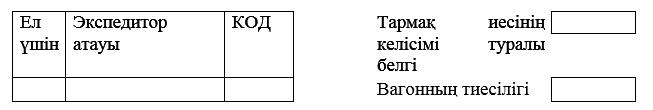 
      Өтінімге енгізілген мәліметтердің шүбәсіздігіне мыналар жауапты:
      МО Жүк жөнелтуші _________________ __________________ _____________________ 
                              (Лауазымы)                   (қолы)             (Т.А.Ә.)
      ● Дата___________________ _____________________ ж.
      Ескерту:
      ГУ-12 нысанды өтінім келесі тәртіппен толтырылады: 
      "Тасымалдаушы" бағанында – қызметінің шегіне жүк жөнелтуші мен жөнелту станциясы кіретін тасымалдаушының атауы көрсетіледі;
      "Жүк жөнелтуші" бағанында – жүк жөнелтушінің дәл толық атауы көрсетіледі;
      "Мекенжай" бағанында – жүк жөнелтушінің почталық мекенжайы, оның байланыс телефоны, факс, электронды почтасының мекенжайы (болған жағдайда) көрсетіледі;
      "Банк" бағанында – банктің атауы, банктің барлық деректемелері: банктік жеке код (БЖК), есеп айырысу шоты, банктің атауы, жүк жөнелтуші салық төлеушінің тіркелу нөмірі (СТН) көрсетіледі;
      "Кірме жол бағанында" кірме жолдың атауы, шарттың нөмірі, тармақ иесінің почталық мекенжайы белгіленеді;
       "Тармақ иесінің келісімі туралы белгі" бағанында тармақ иесі өкілінің тегі, аты, әкесінің аты, қолы, мөр қойылады;
      " ________ ____ жылға" жолында жүк жөнелтушінің шамамен тасымалды жүзеге асыратын айы көрсетіледі; 
      "Жөнелту станциясының атауы" бағанында Тәуелсіз Мемлекеттер Достастығына қатысушы мемлекеттердің, Латвия, Литвия, Эстония Теміржол көлігі жөніндегі кеңесі бекіткен №4 Тарифтік басшылыққа (бұдан әрі - №4 Тарифтік басшылық) сәйкес жөнелту станциясының толық атауы көрсетіледі;
      "Жоспарлы, жоспардан тыс (керек емесін сызып тастау керек)" жолында – өтінімнің түріне байланысты керек емесі сызылып тасталады;
      "жүктің номенклатуралық тобының атауы" бағанында тасымалданатын жүк сәйкес келетін жүктердің номенклатурасының атауы көрсетіледі;
      "Вагонның тиесілігі" жолында Вагонның тиесілігі (мүкәммал - 1, меншікті, жалға алынған - 2);
      "Тасымалдау белгісі" бағанында:
      0 - облысаралық
      1 – порт жанындағы станциялар арқылы үшінші елдерге экспорттау,
      2 – шекаралық станциялар арқылы үшінші елдерге экспорттау,
      3 – Тәуелсіз Мемлекеттер Достастығы елдеріне, Латвия Республикасына, Литва Республикасына, Эстония Республикасына экспорттау көрсетіледі.
      "Жоспар №" бағанын әр жүктің номенклатурасы бойынша жөнелту станциясында тасымалдаушының өкілі толтырады;
      "Бөлімше №" бағанында шекарасында жөнелту станциясы орналасқан жол бөлімшесінің нөмірі көрсетіледі;
      "Жөнелту станциясының коды" бағанында № 4 Тарифтік басшылыққа сәйкес жөнелту станциясының коды көрсетіледі; 
      "Жүктің номенклатуралық тобының атауы" бағанында жүктердің номенклатурасына сәйкес көрсетіледі; 
      "Жүк жөнелтушінің коды" бағанында жүк жөнелтушіге тасымалдаушы берген төрт белгісі бар код пен кәсіпорындар мен ұйымдардың жалпы жүктемесінің (ОКПО) коды көрсетіледі;
      "Вагон түрлерінің кодтары" бағанында жүк вагондарының жекелеген түрлерінің тізбесіне сәйкес вагондардың түрлерінің коды көрсетіледі;
      "Жүктің дәл атауы" 1-бағанында осы тағайындауға жөнелтілетін жүктің дәл атауы көрсетіледі, жүктің қысқартылған немесе толық емес атауын көрсетуге жол берілмейді;
      "Жүк коды" 2-бағанында Жүктердің бірыңғай тарифтік-статистикалық номенклатурасына сәйкес жүктің алты белгісі бар коды көрсетіледі;
      "Жүк коды" 3-бағанында Жүктердің үйлестірілген номенклатурасына сәйкес жүк коды көрсетіледі;
      "Жол атауы (қысқаша) және тағайындау станциясының, ауыстырып тиеу пункті мен тағайындау пунктінің коды" 4-ші бағанында:
      халықаралық қатынаста - № 4 Тарифтік басшылыққа сәйкес тағайындалған темір жолдың атауы (қысқаша) және тағайындау станциясының толық атауы; 
      облысаралық қатынаста - № 4 Тарифтік басшылыққа сәйкес тағайындау станциясының толық атауы көрсетіледі; 
      "Жолдың, тағайындау станциясының, шекара станциясының, ауыстырып тиеу пунктінің, тағайындау пунктінің коды" 5-ші бағанында:
      облысаралық қатынаста - № 4 Тарифтік басшылыққа сәйкес тағайындау станциясының коды;
      халықаралық қатынаста – темір жол коды мен тағайындау станциясының коды;
      үшінші елдерге халықаралық қатынаста - Тәуелсіз Мемлекеттер Достастығына қатысушы мемлекеттердің, Латвия, Эстония және Литва республикаларының экспорттық жүктерді беру жөніндегі шекаралық станцияларының немесе Экспорттық жүктерді темір жол көлігінен теңіз және өзен көлігіне ауыстырып тиеуді жүргізетін порт маңындағы станциялардың тізбесіне сәйкес экспорттық жүктерді теңіз және өзен көлігіне ауыстырып тиеуді жүргізетін порт маңындағы станциялардың кодтары мен толық атауы көрсетіледі;
      шекаралық станцияның немесе ауыстырып тиеу станциясы атауының қысқартылуына жол берілмейді; 
      "Тағайындалған елдің коды мен атауы" 6-бағанында жүктерді халықаралық қатынаста үшінші елдерге тасымалдаған кезде ғана әлем елдері мен аумақтардың жіктемесіне (атаулар мен кодтар) сәйкес тағайындалған елдің коды мен атауы көрсетіледі. 
      "Жүк алушының коды мен атауы" 7-бағаны порт жанындағы станциялар арқылы халықаралық қатынаста жүктерді тасымалдаған кезде жүк нақты жіберілген жүк алушының дәл толық атауы мен кодын және мекенжайын көрсету арқылы толтырылады;
      "1 айдағы тонна саны" 8-бағанында тасымалдануы тоннамен және вагондармен, сондай-ақ халықаралық қатынаста және тікелей аралас халықаралық теміржол қатынасында жоспарлаған Жүктердің номенклатуралық топтарының тізбесінде көрсетілген жүктер бойынша жүктің брутто салмағы бір тоннаға дейінгі дәлдікпен көрсетіледі; 
      "Вагон түрлерінің атауы", "Вагон түрлерінің кодтары", "1 айдағы вагондар саны" 9 - 13-бағандарында әр тағайындау станциясының вагон түрлері бойынша вагондарының саны көрсетіледі;
      "Барлығы" 14-бағаны, егер тасымалдау жылжымалы құрам түрлерінің біреуінде жоспарланса да міндетті түрде толтырылады. 
      Жүк тасымалдарының жоспары бойынша айлық өтінімде 10 - 14-бағандар бойынша жиынтығы көрсетіледі. 
      Өтінімді тіркеу датасы ________________________ _______ ж.
      Тасымалдаушы _______________________________________________
      ______________________________________
      Жүк жөнелтуші ______________________________________________
      __________________________________________
      Адрес _____________________________________________________
      _______________________________________
      Банк ______________________________________________________
      _____________________________________________
      Кірме жол _________________________________________________
      ____________________________________________
      (шарт №, атауы, тармақ иесінің пошталық мекенжайы) 
      20 ___ ж. ____ ___________ арналған
      ТАСЫМАЛДАУҒА АРНАЛҒАН ӨТІНІМ (ЖОСПАР)
      Жоспарлы, жоспардан тыс (керек емесін сызып тастау керек)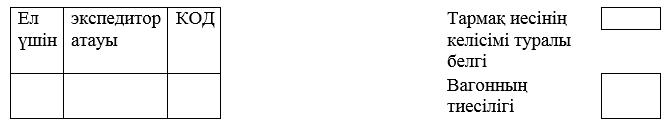 
       (жүктердің номенклатуралық тобының атауы)
      Өтінімге енгізілген мәліметтердің шүбәсіздігіне мыналар жауапты:
      МО Жүк жөнелтуші _________________ ___________________ ___________________ 
                              (Лауазымы)                   (қолы)             (Т.А.Ә.)
      ● Дата___________________ _____________________ ж.
      ●
      Ескерту:
      ГУ-12К нысанды жүк тасымалдары жоспары бойынша өтінімнің 1-7 бағандарын толтыру ГУ-12 нысанын толтыруға ұқсас жүргізіледі.
      9, 11-бағандарда - контейнерлер саны, 8, 10-бағандарда - оған тиелген жүктің массасы 1 тоннаға дейінгі дәлдікпен толтырылады.
      Жүк тасымалдары жоспары бойынша айлық өтінімде 8-11-бағандардың жиынтығы көрсетіледі. ТАСЫМАЛДАНУЫ ВАГОНДАРМЕН ЖӘНЕ ТОННАМЕН ЖОСПАРЛАНҒАН ЖҮКТЕРДІҢ НОМЕНКЛАТУРАЛЫҚ ТОПТАРЫНЫҢ ТІЗБЕСІ ОН КҮНДІК ӨТІНІМ
      _________________________ бөлімшесінің бастығы ___________________________
      жүктерді тиеуге__________________________________________________________ 
      (жүк жөнелтушінің атауы)
       ________________________________________________________________ бойынша
       (жоспар немесе қосымша тапсырма)
      20___ж. _________ кезеңінен ____________ кезеңіне дейін 
      кестенің жалғасы
      Ескерту. Тасымалдану тек вагондарда жоспарланған жүктер бойынша 11-баған толтырылмайды.
      М.О. Кәсіпорын басшысы ____________________ 
                                          (қолы)
      20___ж. "______"________________________ Жүк вагондарының жекелеген түрлерінің ТІЗБЕСІ ЖОСПАР
      Тасымалдар__________________________________________________ 
                        (номенклатуралық топ атауы)
      __________________________________________ станциясы бойынша маршруттармен
      20_____ ж. _________________________________ айға
      Жөнелтушінің атауы мен толық мекенжайы_______________________________
      ЕСКЕРТУ: Шашырату пункттеріне бағытталған маршруттар бойынга 2-бағанда жүктің соңғы тағайындалған т.ж. көрсетіледі.
      М.О.
      Басшы______________________________ 
                        Қолы
      20_____ж. ___________ айындағы тасымалдар жоспары орындалуының
      № ________ есептік карточкасы
      __________________ т.ж. ______________ станциясы 
      Жүктің түрі _____________ статикалық жүктеме ____________ жөнелтуші __________
      оның мекен-жайы ______________ _______________ банктегі есеп шот № __________
      кестенің жалғасы
      1-ші онкүндікте кем тиелгені 25 ваг. ____ тн, оның ішінде жөнелтушінің кінәсінен жоқ ваг. ____ тн, тасымалдау кінәсінен 10 ваг. ________ тн
      2-ші онкүндікте кем тиелгені 30 ваг. __тн, оның ішінде жөнелтушінің кінәсінен 13 ваг. __ тн, тасымалдаушының кінәсінен жоқ ваг _____ тн
      кестенің жалғасы
      3-ші онкүндікте кем тиелгені 35 ваг. __________ тн, оның ішінде жөнелтушінің кінәсінен 30 ваг __________ тн, тасымалдаушының кінәсінен 5 ваг ___________ тн Жүктерді жеткізудің мерзімдері
      Қазақстан Республикасының шектерінде тасылатын жүктерді, сондай-ақ меншікті (жалға алынған) бос вагондарды жеткізудің мерзімдері мына нормаларға сүйене отырып, жүрістің барлық жолына анықталады: Жалпы нысанды акт Жалпы нысандағы акт
      Станция _______________________________________________ (коды, атауы) т.ж.
      Поезд № _______________ Индексі__________________________________________
      Аралық _________________ 20___ ж. "______ " _______________
      Осы акт келесі тұлғалардың қатысуымен жасалды:
      _________________________________________________________ 
                              (лауазымы, тегі)
      Тасымалдаушы_____________________________________________________________
      Жөнелту станциясы _____________________________________________________ т.ж.
      Тағайындалған станциясы ________________________________________________т.ж.
      №____________ жөнелтілім Жүктің тасымалға қабылданған датасы 20___ж._________
      Жүк алушы/жүк жөнелтуші ___________________________ (атауы, БДШ)
      Төлеуші ______________________________________________ (атауы, БДШ)
      Вагонның, контейнердің № ______________________________
      Акт жасауды туғызған жағдайларды сипаттау:
      _______________________________________________________________
      ______________
      _______________________________________________________________
      ______________
      ______________________________________________________________
      _______________
      _______________________________________________________________
      ______________
      Барлығы пайдаланғаны үшін төлем: ____________
      Барлығы жүкті сақтағаны үшін алым: ___________
      ҚҚС: ________________________________
      Барлығы ҚҚС-пен: _________________________
      Қолдары:___________________________             __________________________ 
                        (лауазымы)                                     (Т.А.Ә.)
      Ескерту: 1. т.ж. - темір жол 
                  2. БДШ – бірыңғай дербес шо
      Станция ______________ ______________________ №________ вагондарды беру мен әкетуге арналған қабылдап-тапсырушының жаднамасы
      Клиент ______________________________________________________ (атауы, БДШ)
      Төлеуші __________________________________________________ (атауы, БДШ)
      Беру орны ______________________________
      Екі жаққа беру қашықтығы ____________ км
      Беру ______________ локомотивімен жүргізілді Поезд индексі ________________
      Барлығы: ____________вагон Белгілерге арналған орын:
      Вагонды қабылдаған __________________ Вагонды тапсырған_______________
      Қабылдап-тапсырушы ____________ Қабылдап-тапсырушы тапсырды ______________
      Жаднама № ______________________ беру және әкету тізімдемесі бойынша жүргізілді
      Тауар кассирі (станция агенті) ________________________________________________ 
      Ескерту: БДШ – бірыңғай дербес шот Станция ______________________  Қабылдап-тапсырушының №________ вагондарды беру мен әкетуге арналған жаднамасы
      Жүк алушы/жүк жөнелтуші ___________________________ (атауы, БДШ)
      Төлеуші ______________________________________________ (атауы, БДШ)
      Беру орны _______________________
      Екі жаққа беру қашықтығы ________________ км
      Беру ______________ локомотивімен жүргізілді Поезд индексі ________________
      Барлығы: ____________вагон Белгілерге арналған орын:
      Вагонды қабылдаған __________________ Вагонды тапсырған_______________
      Қабылдап-тапсырушы ____________ Қабылдап-тапсырушы тапсырды ______________
      Жаднама № ______________________ беру және әкету тізімдемесі бойынша жүргізілді
      Тауар кассирі (станция агенті) ________________________________________________ 
      Ескерту: БДШ – бірыңғай дербес шот
      Станция_____________ №________ вагондарды беру және әкету тізімдемесі 
      №___________ вагондарды беру мен әкетуге арналған шарт Кірме жолдың атауы _____
      Жүк алушы/жүк жөнелтуші ______________________________________ (атауы, БДШ)
      Төлеуші ______________________________________________________ (атауы, БДШ)
      БИН/ЖСН _______________________ Есеп айырысу шоты ________________________
      Беру __________ локомотивімен жүргізілді Екі жаққа беру қашықтығы __________ км
      Қабылдап-тапсырушының №_______________вагонды беруге арналған жаднамасы 
      кестенің жалғасы
      Жүк алушының (жүк жөнелтушінің) қолы _______ Тасымалдаушы өкілінің қолы______
      Ескерту: БДШ – бірыңғай дербес шот 
      Станция________________ №________ вагондарды беру және әкету тізімдемесі 
      №_________ вагондарды беру мен әкетуге арналған шарт Кірме жолдың атауы _______
      Жүк алушы/жүк жөнелтуші ______________________________________ (атауы, БДШ)
      Төлеуші ______________________________________________________ (атауы, БДШ)
      БИН / ЖСН ___________________ Есеп айырысу шоты __________________________
      Беру ___________ локомотивімен жүргізілді Екі жаққа беру қашықтығы __________ км
      Вагондарды қолданғаны үшін төлем _______________________ теңге
      Вагондарды әкелгені және әкеткені үшін алым ______________________ теңге
      Маневрлік операциялар үшін алым ________________________ теңге
      Жүк алушының (жүк жөнелтушінің) қолы _______ Тасымалдаушы өкілінің қолы _____ Жүктерді тасымалдаумен байланысты көрсетілетін қызметтер тізбесі
      Ескерту. 12-қосымша жаңа редакцияда – ҚР Индустрия және инфрақұрылымдық даму министрінің 05.05.2021 № 220 (алғашқы ресми жарияланған күнінен кейін күнтізбелік он күн өткен соң қолданысқа енгізіледі) бұйрығымен.
      1. Жүктерді, контейнерлерді жолтабан ені бір вагоннан жолтабан ені басқа вагонға қайта тиеу;
      2. Жүктерді мұздату;
      3. Вагондардың жолтабан ені басқа арбаларға орнын ауыстыру;
      4. Жүктің құндылығын жариялау;
      5. Тасымалданатын жүктерді кедендік тексерумен байланысты қызметтер;
      6. Жүктерді бекіту;
      7. Жылжымалы құрам түрлері бойынша транзиттік темір жолдарда вагондар кідіртілген кезде көрсетілетін қызметтер;
      8. Вагон-мұздықтарды мұзбен жабдықтау;
      9. Вагондарды жылыту үшін отын беру;
      10. Жануарларды тасымалдау кезінде сумен суару;
      11. Жолтабаны 1520 мм вагондарға жүктерді артық тиеуге Қытай темір жолдары вагондарының бос тұруына байланысты қызметтер.;
      12. Тасымалдаушының бір көлік құқығының тасымалдау құжаттарын басқасына қайта ресімдеуі;
      13. Тасымалдаушының өкілімен станцияда, порттарда және кемежайларда жүк жөнелтушілер мен жүк алушылардың сенімхаттары және тапсырмалары бойынша жүктерді тасымалдау үшін есеп айырысу операциялары;.
      14. Клиенттің өтінімі бойынша тасымалдау құжатын толтыру;
      15. Клиентпен жасалған шарт бойынша тағайындалу станциясында олардың атына келген жүктер туралы жүк алушыларды хабардар ету;
      16. Клиентпен шарт бойынша жүктердің, вагондардың және контейнерлердің жақындағаны туралы жүк алушыларды хабардар ету;
      17. Жүк тасымалы бойынша анықтама беру. клиенттің өтінімі бойынша;
      18. Жүкті әкелуге және тиеуге рұқсат (виза) беру;
      19. Жүк жөнелтушінің талабы бойынша жүк тасымалдау жоспарын орындау жөніндегі есепке алу карточкаларының екінші даналарын толтыру;
      20. Жүкті іздеу. клиенттің өтінімі бойынша;
      21. Вагондарды беру-жинау. клиентпен жасалған шарт бойынша;
      22. Жүктерді сақтау;
      23. Клиенттің өтініші бойынша жүктің салмағын өлшеу және тексеру;
      24. Қамба зиянкестерімен залалданған вагондар мен контейнерлерді тазалау, жуу, дезинфекциялау, сондай-ақ дезинсекциялау;
      25. Жүк жөнелтушілерді олардың өтінімдері бойынша вагондармен, контейнерлермен қамтамасыз ету;
      26. Жүктерді басқа адреске жіберу. клиенттің өтінімі бойынша;
      27. Жүк жөнелтушінің (жүк алушының) кінәсінен жүкті алып жүретін күзет қызметі өкілінің жүктерді тиеуге және түсіруге белгіленген мерзімдерден артық кідіруі;
      28. Тиеудің белгіленген күнінен бұрын жүкті қабылдау;.
      29. Жүктерді тасымалдаудың қосымша жоспарын растау. клиенттің өтінімі бойынша;
      30. Паромдық өткелдерге және паромдық өткелдерден вагондарды домалату/шығару;
      31. Клиентпен шарт бойынша жүктерді кедендік декларациялау;
      32. Халықаралық тасымалдаудың көлік құралдарын кедендік декларациялау;
      33. Кірме жолдарда жүк жөнелтушінің, жүк алушының, тармақ иеленушінің клиенттің өтінімі бойынша жеке талап етуі бойынша орындалатын, вагондарды берумен-жинаумен уақытпен біріктірілмеген маневрлік жұмыс;
      34. Клиенттің өтінімі бойынша қызмет көрсету үшін тасымалдаушы локомотивінің басқа станциядан тасымалдаушының локомотиві жоқ станцияға жүрісі;
      35. Клиентпен жасалған шарт бойынша өткізу пункттерінде тасымалдау және тауарға ілеспе құжаттардың сканерленген көшірмелерінің жиынтығын ұсыну жөніндегі ақпараттық қызметтер;
      36. Шекаралық станцияда немесе жолтабан ені әртүрлі темір жолдардың жанасу станциясында пломбалау;
      37. Клиенттің өтінімі бойынша жол тізімдемесінің көшірмесін ресімдеу;
      38. Транзиттік қатынастағы контейнерлік поездарды біріктіру және ажырату жөніндегі қызметтер. клиенттің өтінімі бойынша;
      39. Клиенттің өтінімі бойынша жүк жөнелтушінің өтініміне сәйкес жылжымалы құрамды іріктеу бойынша қызметтер;
      40. Арнайы және әскери тасымалдар үшін қайта тиеу орындарын уақытшапайдалануға бергені үшін көрсетілетін қызметтер. Вагондар мен контейнерлерге арналған бекіту-пломбалау құрылғыларына арналған техникалық талаптар
      1. Бекіту-пломбалау құрылғылары (бұдан әрі - БПҚ) Жүктерді тасымалдау нұсқаулығына сәйкес пломбылауға жататын контейнерлерді және темір жол жүк вагондарын: жабдықтарын, цистерналарды, хопперлерді, рефрижераторларды және басқаларды бекітуге және пломбылауға арналған, тасымалданатын жүкке БПҚ-ның зақымдалуынсыз қол жеткізуге жол бермеуі және бекітілетін құрылғылар (есіктер, тиеу және түсіру люктері) арқылы тасымалданатын жүкке санкцияланбаған кіруден қорғауды қамтамасыз етуі тиіс.
      2. БПҚ жүк вагондарының және контейнерлердің бекіту элементтерінің құрылымдарына сәйкес болуы тиіс.
      3. БПҚ құрылымы қамтамасыз етуі тиіс:
      1) БПҚ-ны және оның құрамдас элементтерін бір рет пайдалану;
      2) көрінетін элементтердің ең болмаса біреуін бұзбай БПҚ ашу мүмкіндігінің болмауы;
      3) ашу күші мыналардан кем болмайтын:
      вагондар үшін (мамандандырылған темір жол цистерналары мен сұйытылған газдарды, қышқылдарды және басқа химиялық жүктерді тасымалдауға арналған цистерналар контейнерлерінен басқа) - 18 кН (1,8 тс);
      мамандандырылған темір жол цистерналары мен сұйытылған газдарды, қышқылдарды және басқа химиялық жүктерді тасымалдауға арналған цистерналар контейнерлері үшін - 3,5 кН (0,35 тс);
      контейнерлер үшін - 12 кН (1,2 тс);
      4) қатты блоктау элементі бар БПҚ-ны (бұрандама үлгісіндегі) ажырау күші 30 кН артық болмайтын;
      тұйықталу күші 70 Н (7 кгс) артық болмайтын;
      6) мамандандырылған темір жол цистерналары мен сұйытылған газдарды, қышқылдарды және басқа химиялық жүктерді тасымалдауға арналған цистерналар контейнерлерінен мамандандырылған темір жол цистерналары мен сұйытылған газдарды, қышқылдарды және басқа химиялық жүктерді тасымалдауға арналған цистерналар контейнерлерінен жұмыс істейтін бөлшектері тавотпен, солидолмен немесе басқа майлағышпен майланған ұшқын шығармайтын құрал-сайманның көмегімен БПҚ-ны алу мүмкіндігі;
      7) санкцияланбаған ашу жағдайларында барынша мол деңгейде әдеттегі құрал-сайманмен бұзуға жататын өзектік құрылымдардың БПҚ-ның металл элементтері бетінің қаттылығы, 40 HRC-тен кем емес;
      8) темір жол вагондары жұмысының пайдалану жағдайларында және контейнерлермен тиеу-түсіру жұмыстарын жүргізу кезінде пайда болатын механикалық жүктемелердің (дүмпулер, соққылар, діріл) ықпалы жағдайында жұмысқа қабілеттілік;
      9) ашқан жағдайда анық көзге көрінетін іздерсіз БПҚ-ны қайта пайдалану мүмкіндігінің болмауы;
      10) көпшілік пайдалану құрал-саймандарымен: слесарлық қоларамен, тістеуіктермен, атауыздармен, бұрауышпен, сомын кілтімен, балғамен, шеге жұлғышпен, монтировкамен, сүйменмен, зілбалғамен зақымдаудың көзге көрінетін іздерінсіз БПҚ-ны ашу мүмкіндігінің болмауы;
      11) вагонда немесе контейнерде тұйықталған жағдайдағы БПҚ-ның құрамдас бөліктерінің бірін тікелей жалған жасау мүмкіндігінің болмауы;
      12) тұйықталған жағдайдағы БПҚ-ның күйін көзбен көріп немесе қолмен бақылау мүмкіндігі;
      13) арнайы құрылғылармен: алынғыштармен, қысқаш-тістеуіктермен, арқанды кесуге арналған қайшылармен және т.с. алу мүмкіндігі;
      14) қолмен немесе қарапайым құрал-саймандармен орнату мүмкіндігі;
      15) осы Техникалық талаптардың 8-бөліміне сәйкес Жүктерді тасымалдау нұсқаулығымен көзделген ақпаратты жазу;
      16) жазылатын ақпараттың айқындылығы және оның пайдалану кезеңінде сақталуы;
      17) вагондар мен контейнерлердің бекіту құрылғыларының қосарланған тесіктерінде орналастыру және сенімді ұстап тұру;
      18) санкцияланбаған ажырату және БПҚ-ны қайталап орнату мақсатында жылжымалы құрамға орнату алдында елеусіз, жойылатын немесе бүркемелеуге көнетін өзгерістерді әдейі енгізуден қорғау.
      4. Тұйықталған күйде тұрған иілгіш бұғаттаушы элементі (арқан тектес) бар БПҚ-ға рұқсат етілетін жүктемелерді (кергіш және айналатын) қоса беру кезінде, пайдалану процесінде де, сынаулар кезінде де, иілгіш элементтің түрінің өзгертуі (ұзаруы) салдарынан БПҚ ілмегінің сомалық ұлғаюы және БПҚ бекітуші (бекітетін) элементінің орын мүмкін болатын орын ауыстыруы 20 мм-ден артық болмауы тиіс.
      5. БПҚ-ның жаңа түрлерін мамандандырылған зертхананың өткізген сынауларының нәтижелері бойынша берілген қорытындысы болған жағдайда пайдалануға рұқсат етіледі.
      6. Климаттық факторлардың ықпалы бөлігінде пайдалану шарттары бойынша БПҚ УХЛ 1 МемСТ 15150-69 орындалуында жасалуы тиіс. (Қоршаған ортаның температурасы минус 60 С-тан плюс 55 С-ге дейін, 25 С кезіндегі салыстырмалы ылғалдығы 100%).
      7. Пайдалану шарттары бойынша БПҚ механикалық факторларының ықпалы бөлігінде жүк вагондарының рессорланған бөліктерінде және автокөлікпен тасымалданатын бұйымдарға бекітілген құрылғыларға ықпал ететін механикалық жүктемелерді көтеруі тиіс.
      8. Пайдалану кезіндегі діріл әсерлерінің рұқсат етілетін параметрлері:
       9. Пайдалану кезіндегі дүркінді соғу ықпалдарының рұқсат етілетін параметрлері:
       10. Пайдалану кезіндегі бір рет болатын соғу әсерінің рұқсат етілетін параметрлері:
      11. БПҚ-ның барынша аз мүмкін болатын габаритті мөлшерлері мен массасы болуы тиіс.
      12. БПҚ-ның олармен жұмыс істеуі кезінде қолдарын жарақаттамайтын жайлы және қауіпсіз сыртқы нысандары болуы тиіс.
      13. БПҚ-ның құрылымы бекітудің жайлылығын және рампадан, тұғырықтан, жиылмалы басқыштан, жерден және басқалардан қарап тексеруді, соның ішінде жүру жолындағы және коммерциялық қарап тексеру пункттерінде тұйықталған күйді тексеруді қамтамасыз етуі тиіс.
      14. БПҚ-ны құрал-сайманның көмегімен тұйықтаған жағдайда, олардың сабындағы күш 150 Н (15 кгс) артық болуы тиіс.
      15. БПҚ-ны алу үшін арнайы құрылғылардың тұтқасында дамытылуы қажетті күш 200 Н (20 кгс)-тен артық болмауы тиіс.
      16. БПҚ-ға жазылатын ақпарат әдеттегі жарықтандыру жағдайларында және 50 лк-дан кем жасанды жарықтандыру жағдайларында 1 м қашықтықтан оңай оқылатындай болуы тиіс.
      17. БПҚ жұмысқа қабілеттілігін және Техникалық талаптарды қанағаттандыруын олардың қойылған күнінен бастап 12 ай ішінде және жасаған күнінен бастап 24 ай ішінде сақтауы тиіс. 
      18. БПҚ-ның құрылымы адамдардың қауіпсіз жұмысын және жарылу-өрт қауіпсіздігін қамтамасыз етуі тиіс. БПҚ-ны алу кезінде тасымалданатын жүктің жануын немесе жарылуын болғызбау үшін ұшқындардың пайда болуына жол берілмеуі тиіс.
      19. БПҚ-ның әр түрін жүргізу құқығы ұлттық немесе Еуразиялық патенттік ведомствосының құжатымен расталуы тиіс (мәлімделген құрылымға басқа патент ұстаушылардың жоқ болуы).
      20. БПҚ-ға осы Нұсқаулықпен белгіленген ақпарат жазылуы тиіс.
      21. БПҚ-ға нөмір және мәтіндік ақпарат нысаны бойынша МемСТ-пен көзделген шрифтен ерекшеленетін шрифтпен жазылуы тиіс. Аталған шрифтің барлық параметрлері БПҚ-ға конструкторлық құжаттамада көрсетілуі тиіс.
      22. БПҚ-ның бұзылмайтын элементіне осы Нұсқаулықпен қарастырылған ақпарат жазылуы тиіс. Осындай ақпарат БПҚ-ның құрамдас элементтеріне жазылуы мүмкін Контейнерлерде, цистерналарда, жабық және мамандандырылған вагондарда бекіту-пломбалау құрылғыларынсыз, бірақ бұрауды міндетті түрде пайдаланып тасымалдауға рұқсат етілетін жүктердің тізбесі
      Ескерту: Вагондардың және контейнерлердің екі ағаш жапсырмасы ұзындығы 250-260 мм, вагондарға, ірі тоннажды контейнерлер үшін диаметрі 6 мм және орташа тоннажды контейнерлер үшін 4 мм күйдірілген сымнан жасалған бұраулармен бекітіледі.
      Бұрамаға арналған сым есік жапсырмасы мен вагон тірегінің құлақшасы қапсырылатындай болып өткізілуі тиіс, содан кейін сымның екі ұшы сымның бойымен есік жапсырмасына қарай тиістіре жылжитын металл тәпіге кіргізіледі, содан кейін бұрау жүргізіледі.
      Трос бұруларын салу тәртібі БПҚ салу тәртібіне ұқсас болады. Тасымалдау құжаттарының кешені  ЖҮК ҚҰЖАТЫ
      Айрықша белгілер мен мөрқалыптарға арналған орын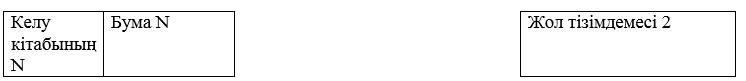 
      _____ ж. жеткізу мерзімі өтіп кетті
      Уақыт туралы күнтізбелік мөрқалыптар 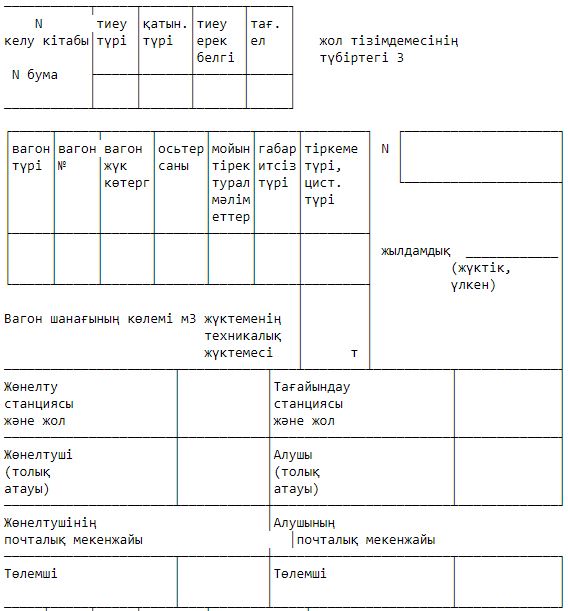 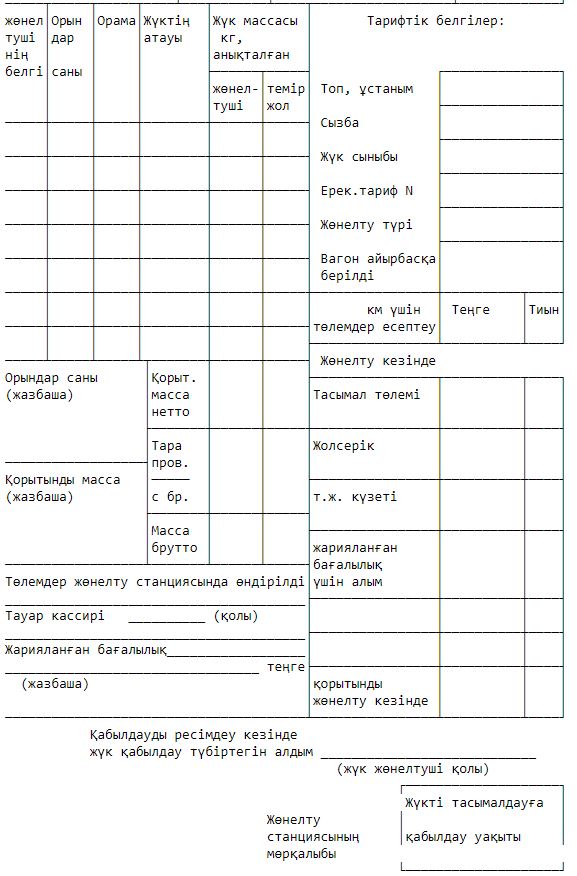  Жүкті қабылдау түбіртегі
      Жеткізу мерзімі _____ ж. Аяқталады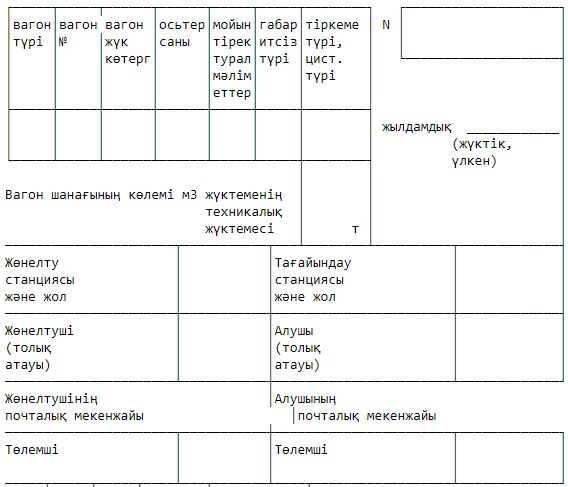 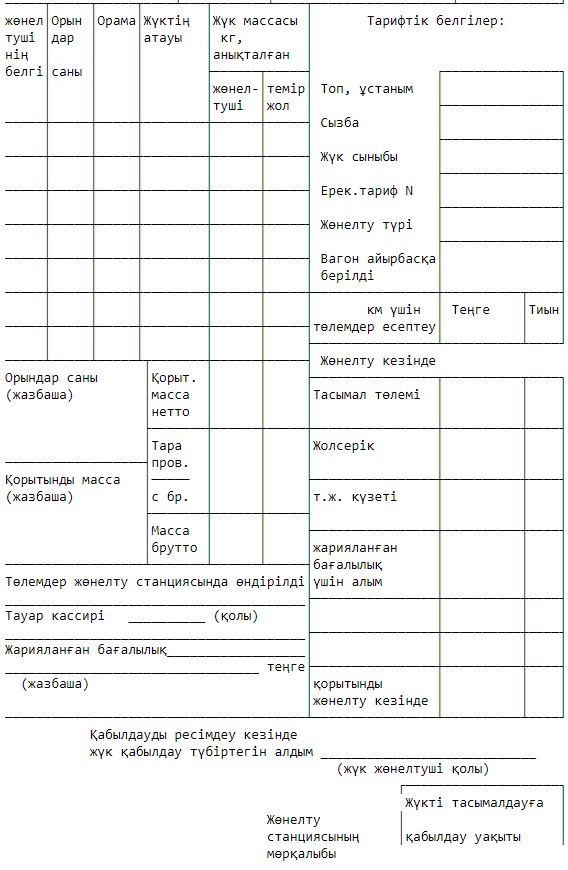 
      Айрықша белгілер мен мөрқалыптарға арналған орын Жүкқағаз Уақыт туралы күнтізбелік мөрқалыптар
      Ерекше белгілер мен мөрқалыптарға арналған орын КӨЛІКТІК ТЕМІРЖОЛ ЖҮК ҚҰЖАТЫНЫҢ ТҮПНҰСҚАСЫ 1
      әмбебап контейнерде жүктерді тасымалдауға арналған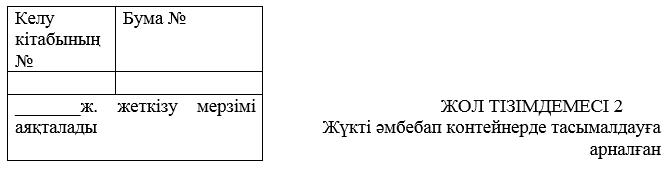  ТАПСЫРУ СТАНЦИЯСЫНЫҢ КҮНТІЗБЕЛІК МӨРҚАЛЫПТАРЫ  (КЛЕТКА НӨМІРЛЕРІНІҢ ҚАТАҢ КЕЗЕКТІ ТӘРТІБІМЕН ҚОЙЫЛАДЫ)
      Жөнелту жүк құжатыы баспа машинкасымен, мөрқалыппен немесе сиямен толтырылады.
      Өшірілген, ластанған, түзетілген, сондай-ақ қарындашпен толтырылған жөнелту жүк құжатыы қабылданбайды
      Құю пунктінде байқалған цистернаның толық ағызылмағаны туралы акттің жасалғаны туралы белгі
      20___ж. ______күні ___айы ________т.ж. станциясында цистерна құюға келді 
      Акттің жасалғанын куәландырушы қолдар: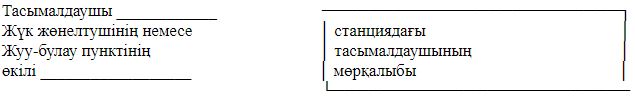 
      Ашық түсті мұнай өнімдерінің тізбесі
      Алкилат, алкилбензин, асидол, асидолмылонафт, тұрақты газды бензин, өндірістік мақсаттарға арналған бензин, моторлық бензин, этилді бензин, газойль, вакуумдық дистиллят, керосин, табиғи газ конденсаты, минераль және мұнай майлары, брайсток (П-28 прокат стандарына арналған май), вапор (цилиндрлі май 52), велосит (жоғары жылдамдықтағы механизмдерге арналған май), вискозин (цилиндрлі май 24), майлар (авиациялық, автомобильдік, автотракторлық, вазелиндік, ұршықты, висцинді, дизельді, гипоидті берілістерге, пресстерге және прокатты стандарға арналған, солидол әзірлеуге арналған, индустриальдық, кабельдік, компрессорлық, конденсаторлық, машиналық, моторлық, осьтік, рефрижераторлық, сепараторлық, кемелік, трансмиссиялық, трансформаторлық, турбиналық, турбогенераторлық, турборедукторлық, цилиндрлік, тігін машинасына арналған), нафтил, парафин, петролатун, дизель отыны, Т-1, ТС-1 және ТС-2 отыны, уайт-спирит, керосин-газойлдық фракция, гександы фракция, петролейнді эфир.
      Жөнелту жүк құжатыы баспа машинкасымен, мөрқалыппен немесе сиямен толтырылады.
      Өшірілген, ластанған, түзетілген, сондай-ақ қарындашпен толтырылған жөнелту жүк құжатыы қабылданбайды
      Жөнелту жүк құжатыының сырт жағы
      (тиеу станциясында таымалдаушының өкілімен толтырылады)
      Цементке, әкке және үймеленіп тасымалданатын басқа материалдарға арналған бос вагон, хоппер-цементтасығыш, минаралтасығыш, астық тасығыш, апатиттасығыш,шекемтастасығыш, суық илемделген болатты тасымалдауға арналған платформа, қағазды тасымалдауға арналған жабық вагон, жеңіл автомобильдерді тасымалдауға арналған жабық вагон, жеңіл автомобильдерді тасымалдауға арналған екі ярусты платформа, тұтас металды жүк вагоны (ЦМГВ), транспортер, үсті ашық вагон, платформа және жабық вагон (керегін сызу керек).
      20__ж. _____айдың _____күнінде _____ т.ж. _____станциясына N _______ келді
      Вагонды қарау кезінде анықталды:
      ────────────────────────────────────────────────────
      ────────────────────────────────────────────────────
      ────────────────────────────────────────────────────
      Вагонды түсіру және тазалау толықтығы (вагонды жүк қалдықтарының, қоқыстың, алынбаған реквизиттердің болуы), вагондағы трафареттік жазбалардың, тиеу және түсіру құрылғыларының жай-күйі, олардың көліктік жай-күйі және вагонның тиеуге жарамдылығы). 
      Вагон тазалау астында_______ сағат тұрды. 
      Тасымалдаушы өкілі ________________
      Жүк жөнелтуші өкілі ______________________
      Жөнелту жүк құжатыы баспа машинкасымен, мөрқалыппен немесе сиямен толтырылады.
      Өшірілген, ластанған, түзетілген, сондай-ақ қарындашпен толтырылған жөнелту жүк құжатыы қабылданбайды
      Құю пунктінде байқалған цистернаның толық ағызылмағаны туралы акттің жасалғаны туралы белгі
      20___ж. ______күні ___айы ________т.ж. станциясында цистерна құюға келді 
      Акттің жасалғанын куәландырушы қолдар: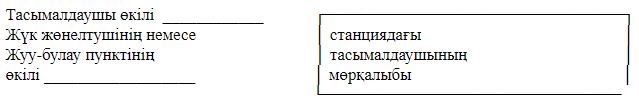 
      Қара түсті мұнай өнімдерінің тізбесі
      Автол, тұтқыр маркалы битумдар, сұйық маркалы битумдар, АзНИИ депрессаторы, деэмульгатор, (бейтараптандырылған қара түйіспе), лакойль, жұмсартқыш мазут, тура айдау мазуты, майлау мазуты, отын мазуты, флот мазуты, минеральды қара майлар, сланец майы, солярия майы, шикі мұнай, олифтер, ниогрин өндіруге арналған шикі мұнай, ауыр мұнай қалдықтары, сұйық ыстықмай, жартылай гудрон, шайыр, ауыр мұнай, пайдаланылған мұнай өнімдерінің қоспалары, соапсток, сульфофрезол, техникалық көміртегін өндіруге арналған мұнай шикізаты, мотор отыны, мұнай отыны
      Жөнелту жүк құжатыының сырт жағы
      (тиеу станциясында таымалдаушының өкілімен толтырылады)
      Цементке, әкке және үймеленіп тасымалданатын басқа материалдарға арналған бос цистерна, хоппер-цементтасығыш, минаралтасығыш, астық тасығыш, апатиттасығыш,шекемтастасығыш, суық илемделген болатты тасымалдауға арналған платформа, қағазды тасымалдауға арналған жабық вагон, жеңіл автомобильдерді тасымалдауға арналған жабық вагон, жеңіл автомобильдерді тасымалдауға арналған екі ярусты платформа, тұтас металды жүк вагоны, транспортер, үсті ашық вагон, платформа және жабық вагон (керегін сызу керек).
      20__ж. _____айдың _____күнінде _____ т.ж. _____станциясына N _______ келді
      Вагонды қарау кезінде анықталды:
      ────────────────────────────────────────────────────
      ────────────────────────────────────────────────────
      ────────────────────────────────────────────────────
      Вагонды түсіру және тазалау толықтығы (вагонды жүк қалдықтарының, қоқыстың, алынбаған реквизиттердің болуы), вагондағы трафареттік жазбалардың, тиеу және түсіру құрылғыларының жай-күйі, олардың көліктік жай-күйі және вагонның тиеуге жарамдылығы). 
      Вагон тазалау астында_______ сағат тұрды. 
      Тасымалдаушы өкілі ________________
      Жүк жөнелтуші өкілі ______________________
      Ерекше белгілер мен мөрқалыптар үшін орын №__________________көліктік теміржол жүк құжатының түпнұсқасы
      маршрутқа/вагондар тобына/тіркемеге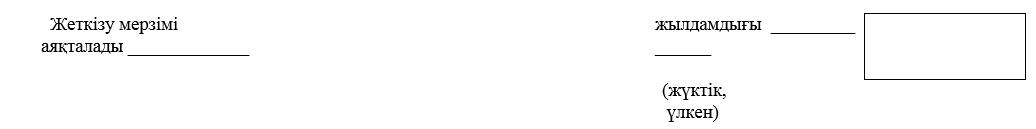 
      тасымалдаушы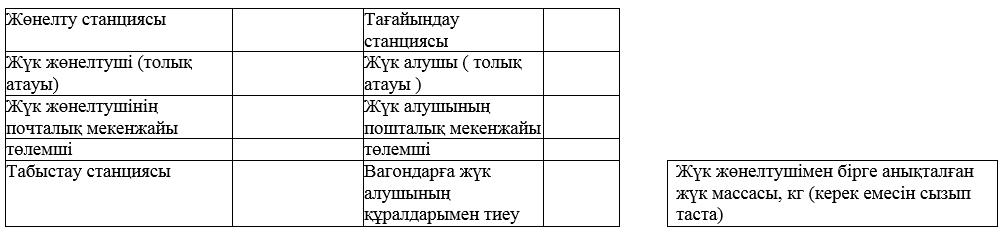 
      ЖҮК ҚҰЖАТЫНЫҢ ҮЛГІСІ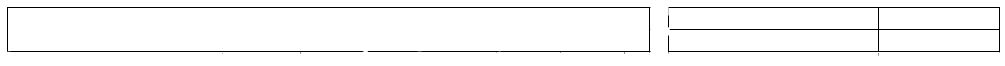 
      №___________ өтінім бойынша
      Жүк тиеу ____ ж. "______" ___________ тағайындалған 
      Қорытынды: келуі бойынша ҚҰНДЫЛЫҒЫ ЖАРИЯЛАНҒАН ЖҮКТЕРДІ ТАСЫМАЛДАУҒА АРНАЛҒАН ТІЗІМДЕМЕ
      Темір жол жүк құжатының нөмірі ______________________________
      Жөнелту станциясы __________________________________________
      Тағайындау станциясы ___________________________________________
      Жүк жөнелтуші _____________________________________________
      Жүк алушы ______________________________________________
      Барлығы: орын __________ жалпы сомасы ______________________ теңге.
      Жүк жөнелтушінің қолы __________________________________
      Тізімдеме қабылданды _____________________________________________
      Тасымалдаушы өкілінің лауазымы және тегі 
      Жөнелту станциясындағы тасымалдаушының күнтізбелік мөрқалыбы
      _______________________
      Кәсіпкерлік қызметті жүзеге асырумен байланыспаған, жеке, отбасылық, үйішілік және өзге мұқтаждықтар үшін жүктерді тасымаладу кезінде жүк жөнелтушінің қарауы бойынша толтырылады.  Вагон таразыларында жүктерді өлшеу дәлдігінің нормалары
      Келісім
      Негізгі Тармақ иеленуші ______________________________________________
      (атауы)
      _____________________________________________________________және
      (атауы)
      _______________ кәсіпорыны арасындағы вагондарды беруге және әкетуге арналған.
      _________________________________________________________ 
      (атауы)
      ______________________________ кәсіпорны _________________________________ 
      _____________________________________________________________ тұлғасында
      бір жағынан және _______________________________________________ 
      ______________________________________________________________ кәсіпорны
      (кәсіпорынның толық атауы)
      _____________________________________________________________ тұлғасында 
      (лауазымы, Т.А.Ә.)
      Осы Келісімді төмендегілер туралы жасасты:
      1. Жүктерді тасымалдау қағидасына сәйкес және теміржол кірме жолына вагондарды беру-әкетуге, кірме жолды пайдалануға арналған ____________ №_______ Шарттың осы Келісімінің ережелері бойынша
      ___________________________________________________________________ атына
      (кәсіпорын атауы)
      ______________________________________ кірме жолына келетін вагондарды
      (тармақ иеленушінің атауы)
       беруге (әкетуге) рұқсат етіледі. 
      2. Вагондарды беру және әкету Жолдың немесе негізгі Тармақ иеленушінің локомотивімен, шептер бойынша орналастырып (керек емесін сызып тастау) жүгізіледі. Вагондарды беру және әкету үшін төлемді өндіріп алу үшін арақашықтық Тармақ иеленуші мен Жолдың арасындағы Шартқа сәйкес екі жаққа қарай _____________ км болып қабылданады.
      3. Кірме жолда Жүктерді тасымалдау қағидасының 1 және 2 бөліміне сәйкес тиеу және түсіру мерзімдері белгіленеді.
      _________________________________________________________________
      _________________________________________________________________
      ________________________________________________________________
      ____________________
      4. Кірме жолда бірдей жүктерді тиеу және түсіру бойынша бір уақыттық шеп келесі мөлшерлерде белгіленеді:
      ___________________ вагондарын бір уақытта беру мөлшері.
      5. Вагондардың бос тұрып қалуы үшін __________________________ 
      _____________________________________________ жауапкершілікте болады.
      (кәсіпорын атауы)
      6. Вагондардың бос тұрып қалуын нөмірлік тәсіл бойынша есепке алу.
      Осы Келісім 201__ж. ________________ бастап 201___ж. _________________ қоса алғандағы_______________________ мерзімге жасалады
      Тараптардың мекенжайлары:
      Кәсіпорынның есептік шотының № ______________________
      ___________________ қ. _________________________________ банк бөлімшесіндегі 
      Қолдар:
      Тармақ иеленуші: кәсіпорын : 
      _________________________                   _______________________ 
                  (Т.А.Ә.)                                     (Т.А.Ә.)
      Станция бастығының келісімі:
      __________________________
      Ескерту: Келісім болған жағдайда, Станция бастығы вагондарды кірме жолға беруге рұқсат береді. Келісім станция істерінде қалады. Жүктерді механикаландырылмаған тәсілмен тиеудің технологиялық уақыты
      (сағат және мин) Жүктерді механикаландырылмаған тәсілмен түсірудің (босатудың) технологиялық уақыты Механикаландырылған тәсілмен тиеудің технологиялық уақыты. Ыдысты-бумалы жүктерді табандықтарды қолданып немесе табандықтарсыз пакеттелінген жүк көтергіштігі 1,5 т-ға дейінгі тиегіштермен тиеудің, түсірудің (босатудың) технологиялық уақыты (бір жабық вагонға арналған сағатта) Ауыр салмақты жүктерді, контейнерлерді, металдарды және металл бұйымдарын крандармен және ілмек түріндегі жүк қармауыш құралдары бар автотиегіштермен тиеудің технологиялық уақыты (бір вагонға арналған сағатта) Металды электромагниттік тақтамен жабдықталған крандармен тиеудің технологиялық уақыты (бір вагонға арналған сағатта) Ақтарма жүктерді тиеудің технологиялық уақыты (бір вагонға арналған сағатта)
       Ескерту. 1. Жебелі крандарды және сыйымдылығы 2 м3 грейфері бар кран-экскаваторларды пайдалану кезінде тиеу мерзімі 10%-ға,сыйымдылығы 2,5 м3 грейферлермен - 20%-ға және с.с қысқарады.
      2. Шөміштермен жабдықталған экскаваторлармен тиеу мерзімдері осы Қағидаларға 27-қосымшаға сәйкес есептеледі Ақтарма жүктерді грейферлермен жабдықталған порталды және басқа крандармен тиеудің технологиялық уақыты (бір үсті ашық вагонға бір сағат) Орман материалдарын жүк ілмегімен жабдықталған крандардың негізгі үлгілерімен тиеудің технологиялық уақыты (бір вагонға арналған сағатта) Үйілме астық жүктерді тиеудің технологиялық уақыты (бір вагонға арналған сағатта) Орман жүктерін жебелік кранмен, шымтезекті - МОГЭС шымтезек тиегішімен боксит кенін - ЭКГ-4-61 экскаваторымен тиеудің технологиялық уақыты Автомобильдерді өз жүрісімен екі ярусты платформаға тиеудің технологиялық уақыты Шымтезекті ТПП-0(1) шымтезек тиегішімен қайта тиеудің технологиялық уақыты Шымтезекті ТПП-0(1) шымтезек тиегішімен арнайы вагон-шымтезек тасығышқа қайта тиеудің технологиялық уақыты Вагондардың шеп бойынша орын ауыстыруы кезінде төрт осьті вагонға экскаватормен қиыршықтас тиеудің технологиялық уақыты (мин) Астық жүктерін тиеудің технологиялық уақыты (бір жабық вагонға арналған сағатта)
      Механикаландырылған тәсілмен тиеудің технологиялық уақыты. Ыдысты-бумалы жүктерді табандықтарды қолданып немесе табандықтарсыз пакеттелінген жүк көтергіштігі 1,5 т-ға дейінгі тиегіштермен, түсірудің (босатудың) технологиялық уақыты (бір жабық вагонға арналған сағатта) Ауыр салмақты жүктерді, контейнерлерді, металдарды және металл бұйымдарын крандармен және ілмек түріндегі жүк қармауыш құралдары бар автотиегіштермен түсірудің (босатудың) технологиялық уақыты (бір вагонға арналған сағатта) Металды электромагниттік тақтамен жабдықталған крандармен тиеудің технологиялық уақыты (бір вагонға арналған сағатта) Ақтарма жүктерді грейферлермен жабдықталған порталды және басқа крандармен түсірудің технологиялық уақыты (бір вагонға арналған сағатта)
      Үйілмелі жүктерді түсірудің (босатудың) технологиялық уақыты 
      Ескертулер. 1. Жебе крандарды және сыйымдылығы 2 м3 грейферлері бар экскаватор-крандарды пайдаланған ретте түсіру мерзімі 10%-ға азаяды; 
      сыйымдылығы 2,5 м3 грейферлермен - 20 %-ға азаяды.
      2. Шөміштермен жабдықталған экскаваторлармен түсіру мерзімдері осы Қағидаларға 27-қосымшаға сәйкес есептеледі.
      3. түсіру мерзімі енгізілген (tдайынд + tқорытынд) және тең болады: 0,1 сағ. – жебе крандарды және кран-экскаваторларды пайдаланғанда; 0,12 сағ. – көтеріңкі жолдарда (екі жаққа); 0,15 сағ. - көтеріңкі жолдарда (бір жаққа);
      4. ақтарма жүктерді орташа тәуліктік түсіру қоса алғанда үш вагонға дейін болатын кәсіпорындар үшін вагондардың ірілендірілген тобы немесе маршруты келіп түскенде, үсті ашық вагондарды төменгі люктері арқылы түсіру мерзімі шепте бір мезгілде орналасқан вагондар санына (үштен аса) пропорционал өседі. 3 вагонға дейін №20 кесте бойынша, 4-тен 6 вагонға дейін аталған мерзімдер екі есе өседі, 7-ден 9 вагонға дейін – үш есе өседі, ары қарай сол тәрізді, бұл ретте вагондардың берілген партиясы үшін мерзім жалпы алғанда, осындай жүгі бар вагонды түсірудің механикаландырылған тәсілі үшін белгіленген мерзімнен аспауы тиіс.
      Ағаш материалдарын жүк ілмегімен жабдықталған крандардың негізгі түрлерімен түсірудің (босатудың) технологиялық уақыты (бір вагонға сағатына)
      Үйілмелі астық жүктерін түсіру (босатудың) технологиялық уақыты (бір жабық вагонға сағатына)
      Жүктерді арнайы механизмдермен түсіру (босатудың) технологиялық уақыты (бір вагонға сағатына)
      Екі ярусты арнайы платформадан автомобильдерді өз жүрісімен түсірудің (босатудың) технологиялық уақыты
      Минералдық тынайтқыштарды МВС машиналарымен түсірудің (босатудың) технологиялық уақыты
      Хоппер-цемент тасығыштардан түсірудің (босатудың) технологиялық уақыты
      Цемент тасығыш-цистерналардан түсірудің (босатудың) технологиялық уақыты
      Минерал тасығыш-вагоннан түсірудің (босатудың) технологиялық уақыты (минут) Кірме жолды тексеру актісі 
      ________жол бөлімшесінің ________станциясы _____ жылы _________ айы _____ күні.
      Комиссия мына құрамда:
      _____________________________________________________________________
      ______________________________________________________________________
      Кірме жолдар жөніндегі маман (инженер)_____________________________________
      Комиссия төрағасы
      Станция бастығы ___________________________________________________________
      Тармақ иеленушінің немесе Контрагенттің өкілі
      __________________________________________________________________________
      темір жол кірме жолына тексеруді жүргізді
      __________________________________________________________________________ 
      (толық атауы)
      вагондарды беру-әкетуге шарт жасасу үшін, БТС әзірлеу, РНО жүргізу немесе маневрлік операцияларға уақытты есептеу үшін (қажетін белгілеңіз).
      Комиссия мынаны белгіледі: 
      Станция бастығы ___________________________________________________________
      Комиссия мүшелері: ______________________________________________________
      Кірме жолдар жөніндегі инспектор: ___________________________________________
      Тармақ иесінің немесе контрагенттің өкілдері __________________________________ Орындау мерзімін анықтау жүк вагондарымен тиеу-түсіру операциялары А. технологиялық механикалық тиеуге, түсіруге (түсіруге)) вагондардан жүктер
      1. Вагондарды механикаландырылған тәсілмен тиеуге, түсіруге (жүктен босатуға) арналған технологиялық уақыт механизмдерді барынша ұтымды пайдаланғанда және аталған жағдайда жүктерді тиеу және түсіру операцияларын орындаудың ерекшеліктері ескеріліп, олардың жұмыс өнімділігі алға тартылған есеппен белгіленеді. Вагондарды тиеу, түсіру (жүктен босату) мерзімін белгілегенде операциялардың мейлінше қатар орындалуын ескеру керек.
      2. Вагондарды тиеуге, түсіруге (жүктен босатуға) арналған есептік уақытқа мыналарға жұмсалатын уақыт та қосылады:
      а) дайындау операциялары t дайынд - пломбаларды, бұрамаларды алу, есіктерді, люктерді ашу, есіктің ойығына қоршаулар қою немесе алу, тіректер, науалар, көпіршелер орнату, сынаманы іріктеу;
      б) қорытындылау операциялары t қорытынд - вагонның есіктерін жабу, бұрамалар мен пломбаларды қою, жүкті байлау, вагондарды түсіргеннен (жүктен босатқаннан) кейін тазалау, люктерді жабу, тиелген жүкті тегістеу;
      в) вагонның немесе механизмнің қажетті қозғалуын қоса алғанда, механизм арқылы t жүк, жүкті вагонға тиеу немесе вагоннан түсіру (жүктен босату).
      Вагондар тобын "п" тиегенде, түсіргенде (жүктен босатқанда) біріншіден басқа, барлық вагондармен дайындау операциялары және соңғысынан басқа барлық вагондармен қорытындылау операциялары уақыты бойынша тиеу-түсірудің басқа операцияларымен қоса атқарылады, демек, тиеуге-түсіруге арналған жалпы уақыт шығынын есептегенде ескерілмейді. 
      Вагондарды тиеу-түсіру уақытын анықтауға арналған есептік формула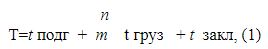 
      мұнда m бірнеше механизмдерді пайдаланғанда бір уақытта тиелетін немесе түсірілетін вагондардың саны.
      Жүкті вагонға тиеу немесе вагоннан түсіру (жүктен босату) операцияларын орындауға жұмсалатын уақыт:
      tгруз= + qв*60 t всп, (2)П
      мұнда qв - вагондағы жүктің орташа массасы, т;
      П - тиеу-түсіру механизмінің жұмыс өнімділігі, т/ч; 
      t всп - жұмыс циклына кірмейтін (жұмыс циклына кірмейтін вагонның немесе механизмнің орнын ауыстыруы, ұзын өлшемді жүктерге аралық байлаулар жасау үшін жұмыстағы үзілістер т.с.с.) тиеу-түсіру процесінде қосалқы операцияларды орындауға жұмсалатын уақыт, мин.
      3. Қолмен орындалатын, сондықтан есептеуге жатпайтын жүкті ілмектеп байлау және ілмектен босату, вагондардың есіктерін ашу және жабу, тіректерді қою және алу сияқты жекелеген дайындау, қосалқы және қорытындылау операцияларына жұмсалатын уақыт фотохронометражбен белгіленеді. Өндірістік процесті фотоға түсіргенде жазбаның дәлдігі 1 мин және хронометраж жасағанда - 1 с.
      4. Фотохронометраждық байқаулардың көлемі операцияның ұзақтығына тәуелді. Жекелеген операциялардың ұзақтығы 10 с дейін болғанда 50-ден кем болмайтын байқау, ұзақтығы 10 с-тан 1 мин-ға дейін болғанда - 30-дан кем болмайтын байқау, ұзақтығы 1 мин және одан артық болса - 20-дан кем болмайтын байқау, ұзақтығы 3 мин-тан 10 мин-ға дейін болғанда - 15-тен кем болмайтын байқау жүргізу керек. Операциялар ұзақтығының алынған фотохронометраждық деректерінен фотохронометраждық байқауларды жүргізгенде жол берілген қателіктің салдарынан байқаулардың негізгі массасынан елеулі ауытқыған немесе аталған операцияны жұмысшы қанағаттанарлықсыз орындағанда жекелеген байқаулардың нәтижелерін алып тастайды. Содан кейін операцияның орташа ұзақтығы есептеледі, сол кейінгі есептеулерде уақыттың қалыпты шығынына қабылданады.
      5. Механизмнің жұмыс өнімділігі жүктің саны ретінде есептік жолмен белгіленеді, ол оны тиімді ұйымдастырғанда және аталған нақты жағдайда механизмді мейлінше ұтымды пайдаланғанда 1 сағат үздіксіз жұмыста өңделуі мүмкін.
      Кезеңмен (үзік-үзік) жұмыс істейтін машиналар - крандар, автотиегіштер, экскаваторлар, вагон аударғыштар және басқалар үшін жұмыс өнімділігі (т/ч):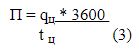 
      мұнда qц - бір цикл ішінде қайта тиелетін жүктің орташа массасы, т;
      tц - жұмыстың бір циклының ұзақтылығы, с.
      Үздіксіз жұмыс істейтін машиналар - үздіксіз жұмыс істейтін өздігінен жүретін түсіргіштер, түрлі үлгідегі тиеуіш элеваторлар, конвейерлер және т.б. үшін - жұмыс өнімділігі (т/ч):
      үйілме жүктерді өңдегенде
       П = 3600-y F v, (4)
      мұнда y - жүктің тығыздығы, т/м3;
      F - жүктің үздіксіз ағынының көлденең қимасының орташа ауданы, м2;
      v - жүк ағынының орташа жылдамдығы, м/с.
      дара жүктерді өңдегенде (т/ч)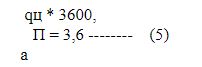 
      мұнда q - жүктің 1 данасының, кг-ның орташа массасы;
      а - жүктің қозғалтылатын даналарының арасындағы орташа қашықтық, м;
      v - машинаның негізгі мәрімінің қозғалыс жылдамдығы, м/с.
      7. Кезеңді жұмыс істейтін машинаның жұмыс циклының ұзақтығы tц (3) формулада жүкті бір қармаудан келесі қармауға дейінгі уақыт бөлігімен анықталады және машинаның техникалық сипаттамасы деректерінің: жүк көтергіштігі, жұмысшы атқарушы мәрімдерінің қозғалыс жылдамдығы, өздігінен жүретін машиналар үшін қозғалу жылдамдығы және т.с.с. негізінде белгіленеді. Есептеулерде машинаның жұмыс қозғалыстарын уақытпен бірге қарау мүмкіндігі ескеріледі.
      Үздіксіз жұмыс істейтін машиналардың жұмыс өнімділігін есептегенде жүк ағынының жылдамдығы жүкті әкеле жатқан жұмысшы элементтердің қозғалыс жылдамдығына тең деп алынады. Дара жүктер бірлігінің орташа массасы немесе сусымалы жүктер ағынының көлденең қимасының орташа ауданы (4) және (5) формулаларында тікелей өлшеулермен белгіленеді.
      1-мысал. Ұсақ көмірді дара үсті ашық вагоннан КДВ-15 үлгідегі темір жолмен жүретін жебелі кранмен түсірудің ұзақтығын анықтау.
      Бастапқы деректер. Грейфердің сыйымдылығы qк =1,5 м3. Грейферді толтырудың орташа коэффициенті Ш = 0,7. Көмірдің көлемдік массасы y-0,8 т/м3. Грейфердің көтеруінің орташа биіктігі Hп=1,5 м. Кран жебесі бұрылысының орташа бұрышы b = 1300. Түсіргенде грейфер hon = 2 м төмендейді. Грейфердің көтеру жылдамдығы vп = 30,8 м/мин, грейфердің түсіру жылдамдығы 0oп = 33,9 м/мин. Кран әр циклда жылжымайды, түсіруіне қарай және бір бағытта ғана жылжиды. Кранның ашық вагонның ұзындығына қозғалуының орташа уақыты t всп= 0,2 мин. Кранның бұрылу бөлігінің айналу жиілігі п0б=2,9 об/мин. Грейфердің жабылуының орташа уақыты t1=4 с; грейфердің ашылуының орташа уақыты t5=3 с. Дайындау операцияларының ұзақтығы t подг=0 мин; қорытындылау операциясының t закл=4 мин.
      Есептеу
      1. Кранның жұмыс циклының ұзақтығын анықтаймыз tl = 4 с - жүкті грейфермен қармау;
      t ц= t1+t2+...+t8;
      hп 1,5*60
      t2 = vп + t рз = 30,8 + 2= 4,9 с - жүгі бар грейферді көтеру;
      b*60 130*60
      t3 = nоб + t' рз = 2,9*360 + 2,5 = 10 с - жүгі бар кранның бұрылуы;
      hоп 2*60
      t4 = nоп + t' рз = 33,9 + 1,5 = 5 с - жүгі бар грейферді түсіру;
       t5 = 3 с - грейферден көмірді төгу;
      hоп 2*60
      t6 = vп + t'' рз = 30,8 + 1,5 = 5,4 с - бос грейферді көтеру;
      b*60
      t7 = nоб*360 + t' рз = 10 с - кранның кері бұрылуы;
      hп 1,5*60
      t8 = vоп + t'' рз = 33,9 + 1,5 = 4,1 с - бос грейферді үсті ашық вагонға түсіру.
      Жүгі бар грейферді түсіру, көмірді төгу және бос грейферді көтеру операциялары уақыты бойынша кранның бұрылу операцияларымен толық бірге істеледі. Демек, t4, t5, t6 құрамдастары жұмыс циклының ұзақтығын есептеуге кірмейді.
      tц= t1+t2+ t3+ t7+t8 = 4+4,9+10+ 10+4,1= 33 с.
      2. Бір жұмыс циклында қайта тиелетін жүктің санын анықтаймыз
      qц = qк Шyg=1,5*0,7*0,8=0,84 т.
      3. Кранның жұмыс өнімділігін формула (3) бойынша анықтаймыз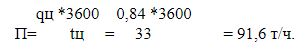 
      4. Жүкті tгруз вагонынан түсіру операциясына арналған уақыт шығынын мына формула (2) бойынша анықтаймыз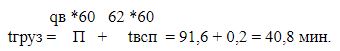 
      5. Көмірді жеке үсті ашық вагоннан түсірудің ұзақтығын анықтаймыз
      Т = tподг + tгруз + tзакл. = 0+40,8+4 = 44,8 мин = 0,75 сағ. 
      2-мысал. Ауыр салмақты жүктерді үсті ашық вагоннан жүк көтергіштігі 5 тонна, аралығы 11,3 м. екі консольды төрттағанды кранмен түсіру ұзақтығын анықтау.
      Бастапқы деректері. Ауыр салмақты жүктер (бетон блоктар) түсіріледі, жеке орынның массасы q ц = 4 т. Вагондағы жүктің орташа массасы q в = 60 т.
      Кранның техникалық сипаттамасының деректері. Жүкті көтеру жылдамдығы vп = 8 м/мин; арбашаның орын ауыстыру жылдамдығы vт=30 м/мин; кранның орын ауыстыру жылдамдығы v кp = 60 м/мин.
      Жүкті вагонның үстіне көтерудің және ілмекті вагонға түсірудің орташа биіктігі h1 - 1,9 м; жүкті қатқабатқа түсірудің және ілмекті қатқабат үстіне көтерудің орташа биіктігі h2=3,2 м; кран арбашасының цикл кезінде бір бағытқа орын ауыстыруының орташа қашықтығы Lп = 8 м; кран арбашасының цикл кезінде орташа сомалық орын ауыстыруы Lкр = 9 м.
      Ауыр салмақты жүктерді үсті ашық вагоннан түсіру кезіндегі дайындық және қорытынды операцияларды орындаудың ұзақтығы tподг = tзакл. = 0; көмекші операцияларды орындау уақыты tвсп-да нөлге тең, себебі тетіктің тиеу шебінің бойымен орын ауыстыруы кранның жұмыс циклына кіреді; тоқтату операциясының ұзақтығы t1 = 70 с, жүкті қозғалту t5=10 с. 
      Есептеу 
      1. Мына элементтерден құралатын жұмыс циклының ұзақтығын tц, анықтаймыз:
      t1 = 70 с - ауыр салмақты жүктердің бір орнын тоқтатуға арналған уақыт;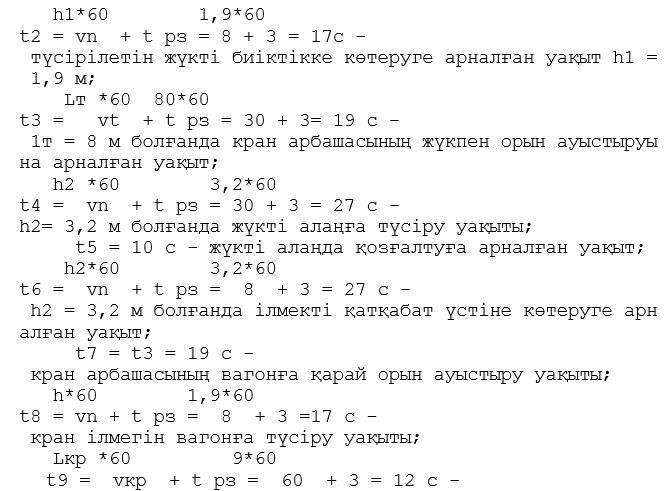 
      кранның түсіру шебі бойымен цикл ішінде орташа орын ауыстыруы 9 м.
      Кран арбашасының қатқабаттан вагонға қарай орын ауыстыруы t7 кран ілмегінің жүксіз көтерілуімен t6 толық сәйкес келеді.
      Осылайша, циклдың ұзақтығы
      t ц = t 1 + t2 + t3 + t4 + t5 + t6 + t7 + t8 + t9 =
      70+17+19+27+10+27+17+12 =199 с. құрайды.
      2. qц = 4 т болғанда ауыр салмақты жүктерді түсіруге арналған кранның өнімділігі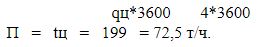 
      3. Вагоннан жүкті түсіру операцияларын орындауға арналған уақыт шығынын tгруз формула (2) бойынша анықтаймыз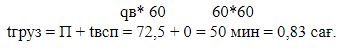 
      4. Үсті ашық вагоннан жүк түсірудің жалпы уақыты
      Т = t подг + t груз + t закл = 0+50+0 = 50 мин = 0,83 сағ.
      3-мысал. Жабық төрт осьті вагонға ыдыстық жүктерді (жәшіктерді) екі КВЗ-04 электр тиегішпен тиеудің ұзақтығын анықтау:
      а) табандықтардағы пакеттермен тиеу кезінде;
      б) пакеттерді вагонда пакеттен таратып тиеу кезінде.
      Бастапқы деректері. Вагонға бір жәшіктің массасы 40 кг. жәшіктік жүктерді тиеу жүргізіледі. Жәшіктің көлемі 560X240X220 м. Тиеуге дайындалған жүк кәсіпорынның қоймасында стандартты тегіс табандықтарға қатарында жеті жәшіктен төрт қатарға пакеттермен төселген. Пакеттің массасы 1120 кг және пакеттің табандықпен бірге массасы 1145 кг. Төрт осьті вагонды тиеу үшін кемінде 52 пакет дайындалады. Бұрыштық кірулер мен бұрылыстарды ескергендегі пакеттерді тасудың орташа қашықтығы lср = 40 м. Жүгі бар электр тиегіштердің орын ауыстыру жылдамдығы vгр (дв)- 6,5 км/сағ, жүксіз vпор (дв)= 7,5 км/сағ; жүгі бар ашалардың көтеру жылдамдығы vп = 4,25 м/мин; жүкті түсіру жылдамдығы voп = 12,5 м/мин; жүк көтергіш рамасының артқа қисаю уақыты t2 = 3,8 с, алға t6=3 с. Жүкті оның орын ауыстыруының қолайлылығы үшін көтеру немесе түсірудің орташа биіктігі h0= 0,2 м; Пакетті вагонда екінші қабатқа орнату үшін жүкті көтерудің орташа жылдамдығы hср = 0,9 м. Жүк тиегіштің орын ауыстыруы кезінде жылдамдық алуы мен баяулауының орташа уақыты tрз = 4 с. Пакетті бөлшектеу және жәшіктерді вагонда қатқабатқа жинаудың орташа уақыты tрф=2 мин. Босаған табандықтар вагоннан жүк тиегішпен 5 данадан әкетіледі, оған tвсп = 12 мин. шығындалады. Бөлшектелмеген пакеттерді тиеу кезінде жекелеген орындарды тегістеу үшін қосалқы уақыт tвсп = 5 мин. құрайды. Дайындау операцияларын: ашу, орнатуға tподг = 4мин, қорытынды операцияларға: өтпелі көпіршені жинауға, вагонның есіктерін жабуға және т.б. tзакл.=5 мин. жұмсалады 
      Есептеу тәртібі
      а) Табандықтардағы бөлшектелмеген пакеттерді тиеу кезінде.
      1. Электр тиегіштің жұмыс циклының орташа ұзақтығын анықтаймыз;
      t ц = t1 + t2 +...+ t7;
      t1 = 2 с -жүкті электр тиегіштің ашасымен ілуі;
      t2 = 3,8 с - жүк көтергіш шанағының артқа қисаюы;
      h0 0,2*60
      t3 = vn = 4,25 = 2,8 c - пакетті орын ауыстыру үшін қойманың екінші қатқабатынан көтеру немесе түсіру;
      lср 40*3,6
      t4 = vгр (дв) + tрз = 6,5 + 4 = 26 с - пакетті вагонда орналастыру алдындағы бұрыштық кіруді ескере отырып, жүк тиегіштің жүкпен орын ауыстыруы;
      h0 0,2*60
      t5 = vоп = 12,5 = 1 с - бірінші қабатқа орналастыру кезінде жүкті түсіру;
      hср 0,9*60
      t5' = vп = 4,25 = 12,7 с - екінші қабатқа орналастыру кезінде жүкті көтеру;
      t6 = 3,0 с - жүк көтергіш шанағының алдына қарай қисаюы және жүктің қайтарымы;
      lср 40 * 3,6 t7 = v пор (дв) + t рз = 7,5 + 4 = 23 с - жүк тиегіштің жүксіз орын ауыстыруы.
      Жүк тиегіш ашаларын жүксіз көтеру және түсіру қозғалысы, сондай-ақ шанақтың жүксіз қисаюы жүк тиегіштің орын ауыстыруымен толық сәйкес келеді.
      Жүкті вагонда төменгі қабатқа орналастыру кезіндегі циклдың ұзақтығы t ц =2+3,8+2,8+26+1+3+23=61,6 с. құрайды.
      Жүкті вагонда жоғарғы қабатқа орналастыру кезіндегі циклдың ұзақтығы t в (ц) =2+3,8+2,8+26+12,7+3+23=73,3 с. болады.
      Жұмыс циклының орташа ұзақтығы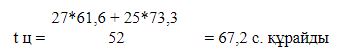 
      2. Бір жүк тиегіштің орташа өнімділігін формула (3) бойынша анықтаймыз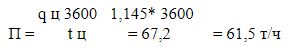 
      3. Екі электр жүк тиегіш бір мезгілде жұмыс істеген кездегі тиеу операцияларын орындауға арналған уақыт шығынын формула (2) бойынша анықтаймыз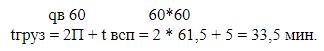 
      4. Төрт осьті вагонды табандықтардағы пакеттермен тиеудің ұзақтығын анықтаймыз
      Т = t подг + t груз + t закл = 4+33,5+5 = 42,5 мин - 0,71 ч.
      б) Пакеттерді бөлшектеп тиеу кезінде.
      1. Электр тиегіштердің пакеттерді бөлшектеумен жұмысы кезіндегі жұмыс циклының орташа ұзақтығы пакеттерді бөлшектеу және жәшіктерді вагонда қатқабатқа жинау операциясының ұзақтығымен анықталады tрф = 2мин.
      Осы уақыт ішінде тиегіштердің әрқайсысы вагонға жаңа пакет жеткізу жөніндегі операциялардың барлығын орындап үлгереді және жаңа пакетті босаған табандыққа қоюға болатынын бірнеше секунд тосады. Осылайша, жұмыс циклы t ц = t рф = 120 с.
      2. Жүк тиегіштің орташа өнімділігін формула (3) бойынша анықтаймыз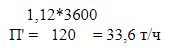 
      3. Екі электр жүк тиегіш бір мезгілде жұмыс істеген кездегі тиеу операцияларын орындауға арналған уақыт шығынын формула (2) бойынша анықтаймыз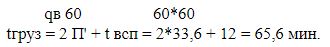 
      4. Пакеттерді бөлшектеу кезінде төрт осьті вагонды тиеудің ұзақтығын анықтаймыз
      Т = t подг + t груз + t закл = 4+65,6+5 = 74,6 мин = 1,24 ч.
      Б. Вагондарды бункерлерден және ашық бункерлерден
      тиеу мерзімдерін анықтау ерекшеліктері
      Вагондарға жаппай сусымалы жүктерді - көмір, кен, әктәс және с.с. тиеу кезінде қолданылатын бункерлік және ашық бункерлік тиеу құрылғылары үздіксіз іс-әрекеттегі механикаландыру құралдары болып табылады. Вагондарды бункерлерден және ашық бункерлерден тиеу мерзімдерін формулалар (1), (2) және (4) бойынша есептеу кезінде мына ережелерді басшылыққа алу қажет:
      а) вагондарды бункер астына беру кезінде олардың тиеуге дайындығы, жүктің бар болуы қамтамасыз етілуі, тиеу жабдықтары мен тетіктерінің, сондай-ақ маневрлік шығырдың түзулігі тексерілуі тиіс;
      б) вагондар келген соң және оларды бункер астына орналастырғаннан кейін тек бункерлік сырмаларды немесе ашық бункердің тиеу науаларын ашу ғана дайындық операциялары болып табылады.
      Маневрлік шығырдың тросын бекіту, маневрлік шығырды қосу және ажырату, үгінділер төгу немесе вагондарға қатудан қорғайтын басқа профилактикалық құралдарды енгізу, ашық вагонның бүйір есіктерінің бекітілуін тексеру және т.б. вагонды толтырудың негізгі операциясымен қоса атқарылады.
      Механикалық жетекті сырмалар үшін ашу және жабу уақыты техникалық паспортта көрсетіледі және 3-5 секундтан аспайды. Иекті және секторлық сырмаларды қолмен ашу уақыты 2 секундтан артық болмайды, сұқпажапқыштық және науалық сырмаларды ашу уақыты - 3 - 5 секунд.
      Бункерлерден бүйірлік тиеу кезінде дайындық уақытына науаларды, ағызғыштарды, алып жүретін құйғыштарды орнату операцияларының ұзақтығы енеді;
      в) вагондарды толтыру кезіндегі негізгі операцияның ұзақтығы tгруз формула (2) бойынша анықталады, мұндағы уақыт шығыны tвсп бункердің ағызғышы астынан вагон аралықтарына өту кезіндегі үзілістер уақытын және тиісінше сырмалардың ашылу және жабылу уақыттарын қосады.
      Бункерлік немесе ашық бункерлік құрылғының өнімділігі формула (4) бойынша анықталады. Бункердің шығару тесігінен жүк ағынының көлденең қимасының алаңы (м2-пен) мына формулалар бойынша анықталады:
      1) тік бұрышты тесік кезінде
      F = (A - a')(B - a')t (6)
      мұндағы А және В - тиісінше бункердің шығару тесігінің ұзындығы мен ені, м;
      а' - жүктің сипатты кесегінің көлемі, м;
      2) домалақ тесік кезінде
      П (D-a') 2 F = 4 (6')
      мұндағы D - бункер тесігінің диаметрі, м; 
      П = 3,14
      Бункердің көлденең тесігінен жүктің ағу жылдамдығы (м/с-та) мына формула бойынша анықталады
      v = 5,9 ^ vR sina, (7)
      мұндағы ^ - ағу коэффициенті (құрғақ дәнді және ұнтақ тәріздес жүктер үшін ^ = 0,55:- 0,65; ірі дәнді және кесектілер үшін ^ = 0,3:-0,6; тозаң тәріздестер үшін ^ = 0,2:-0,25); 
      R - шығару тесігінің гидравликалық радиусы R = F/P, мұндағы F - ағынның көлденең қимасының алаңы, м2; Р - қима периметрі, м;
      a - ағынды ығыстыратын және тірек тудыратын науаның қисаюы.
      Көптеген пункттерде бірге берілген вагондар тобын бір мезгілде жиынтық өнімділігі жоғары бірнеше бункерлік люктер арқылы жүргізеді, сондықтан тиеу процесінде вагондардың үздіксіз орын ауыстыруы - "жүріс барысында тиеуді" жүзеге асыру мүмкіндігі бар. Бұл жағдайларда тиеуге арналған мерзім маневрлік шығырдың вагондардың орнын ауыстыру жылдамдығына орай (сағатпен) мына формула бойынша анықталады
      nlв
      t топ (гр) = 3600 vл + t всп (8)
      мұндағы п - топтағы вагондар саны;
      /в - автотіркегіш осьтері бойынша вагонның орташа ұзындығы, м;
      vл - маневрлік шығыр тросының қозғалыс жылдамдығы, м/с;
      t всп - маневрлік шығырдың тросын бекіту мен ағытуға, сондай-ақ тиелетін вагондар тобының жиынтық ұзындығы тростың жұмыс ұзындығынан артық болғанда тросты қайта тартуға арналған уақыт шығысы.
      Вагондар вагон таразыларынан тыс тиелген жағдайларда мөлшерлеу операциясына арналған қосымша уақыт топтың соңғы вагонын тиеу кезіндегі қорытынды уақыт ретінде ескеріледі. Барлық басқа вагондарды мөлшерлеу уақыты бойынша негізгі тиеу операциясымен бірге орындалуы тиіс.
      1-мысал. Бункерлерден көмір тиеу.
      Бастапқы деректері
      Тиеу бір мезгілде бункердің екі орталық люктерінен жүргізіледі. Люктердің шығару тесіктерінің көлемдері ұзындығында А = 700 мм, енінде В = 600 мм. Көмір кесегінің сипатты көлемі а' =100 мм, көмірдің көлемдік массасы y - 0,87 т/м3; көмірдің ағу коэффициенті ^=0,57. Вагондарды тиеудің техникалық нормасы qв = 62 т. болғанда 12 үсті ашық вагон құрамындағы вагондар тобын тиеуге арналған уақыт шығындарын есептеу талап етіледі. Вагондар аралығының орташа көлемі lпр=1,5 м, маневрлік шығыр тросының қозғалыс жылдамдығы vл = 0,18 м/с. Бірінші вагонды дайындау операциялары хронометраждық деректерге сәйкес tподг = 2 мин, қорытынды операциялар - 3 мин, соның ішінде бункерлік сырғытпаларды ашу және жабу операциялары t затв = 5 с. болады.
      Есептеу тәртібі
      1. Бункердің шығару тесігі арқылы өтетін көмір ағынының көлденең қимасының алаңын формула (6) бойынша анықтаймыз
      F = (0,7 - 0,1) (0,6- 0,1)=0,3 м2.
      2. Ағынының көлденең қимасының гидравликалық радиусын анықтаймыз
      F 0,3.
      R = P= 2 (0,7-0,1)+2 (0,3-0,1) = 0,136 м.
      3. Көмір ағынының орташа жылдамдығын формула (7) бойынша анықтаймыз
      v = 5,9*0,57 V0,136=1,24 м/с.
      4. Бір люк арқылы тиеудің орташа өнімділігін формула (4) бойынша анықтаймыз
      П = 3600*0,87*0,3*1,24 = 1170 т/сағ.
      5. Бір мезгілде екі люк арқылы бір вагонның көмірге толуының орташа уақыты
      qв* 60 62*60 t'жүк = 2П = 2*1170 = 1,57 мин.
      6. Әрбір кезекті вагон толғаннан кейін сырмаларды ашу мен жабуға арналған үзілістің, сондай-ақ вагондар тобының орнын ауыстырудың орташа ұзақтығы мынаны құрайды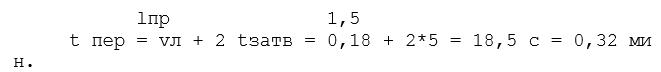 
      12 вагонды тиеу кезінде мұндай үзілістер 11 болады.
      7. 12 үсті ашық вагонды тиеуге арналған уақыттың жалпы шығындарын - вагондар тобын тиеудің мерзімін формула (1) бойынша анықтаймыз
      n Т = tподг + m * tӘжүк + t всп + t закл = 12 2+ 1 * 1,57 + 11*0,32 +3 = 27,3 мин = 0,46 ч.
      2-мысал. Тиелетін жүктердің үздіксіз қозғалысы кезінде бункерлерден көмір тиеу - жүрісі барысында тиеу.
      Бастапқы деректері
      12 үсті ашық вагоннан тұратын топты тиеу 1-мысалда келтірілген жағдайларда жүргізіледі, алайда маневрлік шығыр тросының қозғалыс жылдамдығы vл = 0,12 м/с-ге тең алынған.
      Бұл жағдайда көмірді "жүрісі барысында", аялдамасыз тиеу тәсілі неғұрлым тиімді болып табылады, ол тиеу құрылғыларының қолда бар орташа өнімділігі 2340 т/сағатты толығырақ іске асыруға мүмкіндік береді. Вагондар аралығына өту кезінде көмір ағыны үзілістерінің қажеттігін болдырмау үшін бункерлердің шығару люктері ауыспалы науалармен жабдықталған. Вагондардың автотіркегіш осьтері аралығындағы орташа ұзындығы lв = 14 м, топтың жалпы ұзындығы L=12*14=168 м.
      1-мысалдың бастапқы деректеріне қосымша маневрлік шығыр тросының жұмыс ұзындығы lтр = 100 м. деп алынған, соның салдарынан вагондарды тиеу процесінде тросты ағыту оны lпер= 70 м қайта тарту және вагондарға қайта бекіту үшін үзіліс жасау қажет. Тросты ағыту мен бекіту tотц бойынша = 0,4 мин, сырмаларды ашу мен жабу - 5 с бойынша = 0,1 мин.
      Есептеу 
      1. Бір вагонды оның бункер астында үздіксіз орын ауыстыруы жағдайында тиеудің орташа уақытын анықтаймыз 
      lв 14 t'жүк = 60 vл = 60*0,12 =1,92 мин.
      2. Тросты қайта тарту үшін жұмыстағы үзілістің ұзақтығын анықтаймыз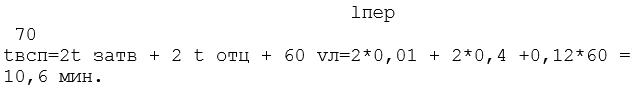 
      3. 12 үсті ашық вагонды тиеуге арналған уақыттың жалпы шығындарын - вагондар тобын тиеудің мерзімін формула (1) бойынша анықтаймыз
      n 12 T=tподг + m t'жүк +tвсп +tзакл=2+1*1,92+10,6+3=38,6мин=0,65 сағ.
      3-мысал. Үсті ашық бункерлерден көмір тиеу.
      Бастапқы деректері
      Көмірді тиеуге конвейерлік желімен беру үш роликті науалы тірегі бар, таспасының ені В = 800 мм болатын таспалық конвейнерлерден құралған. Тіректің бүйірлік роликтерінің қисаю бұрышы 20о. Конвейер таспасын бір қалыпты толтыру жүргізіледі. Көмірдің көлемдік массасы y = 0,85 т/м3. Конвейер таспасындағы қозғалыстағы көмірдің табиғи қисаю бұрышы p = 30o. Таспаның 80%-дық толуы кезіндегі жүк қабатының көлденең қимасының алаңы F = 0,07089 В2 (1+2,6 tgp)= 0,07089-0,82(l+2,6 tg 30o) =0,11 м2. тең.
      Таспа қозғалысының жылдамдығы vл = 1,8м/с; жүкті тиеу пунктіне беретін конвейердің шекті қисаю бұрышы a = 20o, ол конвейерлік желі өнімділігінің 17%-ға төмендеуін тудырады.
      Вагондар аралығына өту кезінде көмір ағыны үзілістерін болдырмау үшін ауыспалы науалар қолданылады.
      Тиеудің техникалық нормасы q в = 62 т. болғанда бес үсті ашық вагоннан тұратын топты тиеу мерзімін анықтау талап етіледі. 
      Дайындық және қорытынды операцияларға арналған уақыт шығындары тиісінше 2 және 3 минутты құрайды.
      Есептеу 
      1. Вагондарға көмір беретін конвейерлік желінің өнімділігін формула (4) бойынша анықтаймыз:
      П = 3600*0,85*0,11*1,8 = 605 т/ч.
      2. Бір вагонның көмірге толуының орташа уақытын анықтаймыз
      q в*60 2*60 t'жүк = П = 605 = 5,9 мин.
      3. Бес үсті ашық вагонды тиеуге арналған уақыттың жалпы шығындарын формула (1) бойынша анықтаймыз:
      n 5 T= t подг + m t груз + t закл = 2 + 1 *5,9+3 = 34,5 мин.
      В. Ағашты шығырлармен және элеваторлармен тиеудің мерзімдерін анықтау ерекшеліктері
      Жұмыр ағашты ашық жылжымалы құрамға тиеу кезінде тартымдық күші 1,5-тен 5 т-ға дейінгі ТЛ-1, ТЛ-3 және басқа шығырлар, сондай-ақ ЭЖД-3 ағаш тиегіш элеваторлары кеңінен қолданылады. Вагондарды толық көлемде беру үшін қажетті ағаш материалдары алдын ала тиеу жолының жанында дайындалуы тиіс. Шығырлармен тиеу үшін аралық төсемдермен бөлінген ағаштың бумалары дайындалуы тиіс.
      Вагондарды тиеуге арналған мерзімдерді есептеу жалпы формула (1) бойынша жүргізіледі. Дайындық және қорытынды операциялардың, сондай-ақ тиеу процесінде орындалатын көмекші операциялардың ұзақтығы хронометраждық бақылаулардың негізінде белгіленеді, төменде үсті ашық вагондар мен төрт осьті платформаларды тиеу кезінде тәжірибелік бақылаулармен белгіленген осы операцияларды орындаудың орташа ұзақтығының кестесі келтірілген.
      Шығырларды қолдану кезінде жұмыр ағашты вагонға тиеуге арналған тікелей уақыт шығындары (минутпен) мына формуламен анықталады
      qшт t груз = t ц * q n * t + t всп, (8')
      мұндағы t ц - ағаш бумасын тиеу циклының орташа ұзақтығы, мин;
      q шт - вагондағы ағаштың бір қатқабатының көлемі, пл, (тығыз), м3.
      Ұзындығы 6,5 м ағашты тиеу кезіндегі орташа мағына qшт=25 тығыз м3;
      qn - ТЛ-1 шығырымен тиеу кезіндегі буманың орташа көлемі,
      qn =1,25 тығыз м3, ХЛ-3 шығырымен тиеу кезіндегі буманың орташа көлемі,
      qn = 3,75 тығыз м3;
      t - вагондағы ағаш қатқабаттарының саны;
      t всп - көмекші операцияларға арналған уақыт шығыстары, мин.
      Жұмыр ағашты ЭЖД-3 ағаш тиегіш элеваторларымен тиеу кезіндегі тиеуге арналған тікелей уақыт шығындары (мин)
      60qшт t груз = (П + t подг ) t + t всп, (9)
      мұндағы qшт - вагондағы ағаш қатқабатының көлемі, тығыз м3; 1 - вагондағы ағаш қатқабаттарының саны; П -элеватордың өнімділігі, т/сағ;
      t подр - элеваторды тоқтатып орындалатын бөренелерді тегістеуге арналған уақыт шығындары. Тәжірибелік хронометраждық бақылаулармен t подр әрбір қатқабаттақ 16 минуттан артық емес құрайтындығы белгіленген;
      t всп - орташа байламды салу мен аралық төсемдерді төсеу қосалқы операцияларына арналған уақыт шығындары (1-кестені қара). 
      4-мысал. ТЛ-1 шығырын қолданып ұзын өлшемді ағашты (6,5 м) тиеуге арналған мерзімді анықтау;
      а) бір үсті ашық вагонды тиеуге;
      б) төрт осьті платформаны тиеуге.
      Бастапқы деректері
      Тростың шығыр барабанына оралу жылдамдығы vл = 0,6 м/с; бір циклда қамтитын ағаш бумасының көлемі qn =1,25 тығыз м3; Буманы қатқабаттан қисайған құламаға дейін тасымалдаудың орташа қашықтығы lп = 4,5 м; буманы қисайған құлама бойынша көтеру биіктігі hподг=5 м; буманы вагонға түсірудің орташа тереңдігі hоп = 2 м; вагонға тиелетін қатқабаттардың саны т=2; әрбір қатқабаттың сыйымдылығы qшт = 25 тығыз м3.
      Хронометраждық деректер негізінде белгіленетін t подг, t всп және t закл мәндерін кестеден аламыз, тиісінше үсті ашық вагон үшін 13 және 12 мин, төрт осьті платформа үшін - 15, 16 және 17 мин, ағаштың әрбір бумасын тиеу циклының ұзақтығы хронометражбен анықталатын жеке құрамдас операциялардың ұзақтығымен анықталады:
      а) тиеу жолының жанындағы қатқабаттағы ағаш бумасын чокерлермен бекіту:
      t заст = 0,25 мин;
      б) чокерлерді ағыту және тростарды тарту t расц =0,25 мин;
      в) келесі буманы бекіту үшін тростарды чокерлермен бірге орташа 4,5 м қашықтыққа сүйреп апару t отт = 0,2 мин.
      Вагонға тиелген бөренелерді тегістеуді басқа операцияларды орындаумен параллельді жүргізеді.
      Есептеу 
      1. Бір бума ағашты вагонға тиеу циклының орташа ұзақтығын анықтаймыз:
      Тц = t заст + t под + t опуск + t расц + t отт = = 0,25+0,36+0,12 + 0,25+0,2= 1,18 мин.
      мұндағы t под - жылдамдату мен баяулатуға арналған 0,1 минутты ескере отырып тростың оралу жылдамдығы vл =0,6 м/с болғандағы ағаш бумасын қатқабаттан қисайған құламаға дейін 4,5 м орташа қашықтыққа және құламалармен вагонға дейін 5 м қашықтыққа беруге арналған орташа уақыт шығыны:
      4,5 +5 t под = 0,6 * 60 + 0,1 = 0,36 мин;
      t опуск - буманы вагонға 2 м орташа тереңдікке тежей отырып түсіруге арналған уақыт шығыны:
      2 . t опуск = 0,6 * 60 + 0,06 = 0,12 мин.
      2. Ортаңғы аралық төсемді төсеу және екінші қатқабатты төсеу үшін вагонның орнын ауыстыру көмекші операцияларын ескере отырып, үсті ашық вагонды тиеуге арналған тікелей уақыт шығынын анықтаймыз
      25 тығыз м3t груз = 1,18 * 1,25 тығыз м3 *2 +3 = 49,2 мин
      Бір үсті ашық вагонды тиеуге арналған жалпы уақытты формуламен (1) анықтаймыз.
      Т = 13+49,2+12 = 74,2 мин = 1,25 ч.
      3. Ортаңғы аралық төсемді төсеу және екінші қатқабатты төсеу үшін платформаның орнын ауыстыру көмекші операцияларын ескере отырып, төрт осьті платформаны тиеуге арналған тікелей уақыт шығынын анықтаймыз:
      25 тығыз м3 t груз = 1,18 * 1,25 тығыз м3 *2 +16 = 62,2 мин
      Бір төрт осьті платформаны үсті ашық вагонды тиеуге арналған жалпы уақытты формуламен (1) анықтаймыз
      Т = 15,0 + 62,2+17 = 94,2 мин = 1,57 ч.
      5-мысал. ЭЖД элеваторын қолданып ағашты (6,5 м) тиеуге арналған мерзімді анықтау;
      Бастапқы деректері
      Үсті ашық вагонға ұзындығы 6,5 м жұмыр ағашты ЭЖД-3 үлгілі элеватормен тиеу жүргізіледі. Бір бөрененің орташа көлемі qбр -0,2 тығыз м3 (диаметр 20 см). Тиелетін бөренелер элеватор ілмегіне алдын ала тиеу шебіне төселген сыйымдылығы 25 тығыз м3 қатқабаттан домалатып әкелінеді. Элеватор ілмектерінің қадамы a = 3584 мм, көтеру шынжырының жылдамдығы vэ = 0,35 м/с. Дайындық, қорытынды және көмекші операцияларға арналған уақыт шығындары шамамен ағашты шығырмен тиеу кезіндегі осындай шығындарға сәйкес келеді және кестенің (1) деректері бойынша қабылданады. Тиеу уақытын анықтау талап етіледі:
      а) тиеу нормасы 50 тығыз м3 болғанда бір үсті ашық вагонды;
      б) сыйымдылығы сондай бір төрт осьті платформаны.
      Есептеу 
      1. Бір үсті ашық вагонға бөренелерді элеватормен тиеуге арналған тікелей уақыт шығынын формуламен (9) анықтаймыз (минутпен):
      60qшт t груз = (П + t подг) t + t всп,
      мұнда формулаға (5) сәйкес qбр тығыз м3 өнімділік П (тығыз м3/сағ.) тең:
      qбр П = 3600 * a * vэ
      П мәнін формулаға (9) қойғанда, мынаны аламыз
      60qшт t груз = (П + t подг) t + t всп = 25*3,584 t груз = (0,2*0,35*60 + 16)*2+3=(21+16)*2+3=77
      а) бір үсті ашық вагонды тиеуге арналған тікелей уақыт шығынын формуламен (1) анықтаймыз
      Т = 13+77+12 = 102 мин = 1,7 сағ.
      2. Бөренелерді ЭЖД-3 элеваторымен төрт осьті платформаны тиеуге арналған тікелей уақыт шығыны бөренелерді үсті ашық вагонға тасуға арналған уақыт шығынын есептеу сияқты анықталады, алайда бұл жағдайда көмекші операциялардың ұзақтығы артық болады (228-беттегі кестені қара). Осылайша,
      25*3,584 t груз = (0,2*0,35*60 + 16)*2+14=88 мин;
      б) бір төрт осьті платформаға тиеуге арналған жалпы уақытты формуламен (1) анықтаймыз
      Т = 15+88+17 = 120 мин = 2 сағ.
      Г. Жүктерді бункер үлгісіндегі арнайы вагондарға тиеу мерзімдерін анықтау ерекшеліктері
      1. Бункер үлгісіндегі арнайы вагондарға тиеу сусымалы жүктерді жоғарыдан арнайы науалар, ағызғыштар немесе босату құбырларының көмегімен беруге арналған құрылғылармен жабдықталған пункттерде орындалады. Пункттің қалыпты жұмысының міндетті шарты - барлық техникалық құрылғылардың дер кезінде дайын болуы мен тиеуге арналған жүктің жеткілікті санының болуы.
      2. Жүкті тиеудің технологиялық процесі қауіпсіздік техникасының, өрт қауіпсіздігінің және еңбекті қорғаудың талаптарын сақтауды көздейді. Тиеу пункті жеткіліксіз жабдықталған кезде операцияларды орындаудың еңбек сыйымдылығын төмендетуге және еңбектің ең жақсы жағдайын қамтамасыз етуге бағытталған пунктті техникалық қайта жарақтандыру жөніндегі іс-шаралар әзірленеді.
      3. Бункер үлгісіндегі арнайы вагондарға тиеуге арналған есептік мерзімге мына операциялар кіреді:
      дайындық операциялары t подг - вагон төбесіне шығып бекітпелер мен орнықтырғыштарды босатып тиеу люктерінің екі-үш қақпағын ашу, люктерге босату құбырларының шеттерін кіргізу, науалар, науашалар, ағызғыштар және т.б. орнату. Негізінен осы операциялармен бірге маневрлік шығырдың тросын бекіту және т.б. операциялар орындалады;
      қорытынды операциялар t закл - вагон төбесіне шығу, босату құбырларын, науаларды, науашаларды, ағызғыштарды жинау, вагон төбесін шашылған жүктен тазалау, тиеу люктерін жабу, бекітпелер мен орнықтырғыштарды тұйықтау, пломбылар ілу. Осы операциялармен бірге маневрлік шығырдың тросын ағыту, соңғы вагонды сыртынан тазалау және т.б. операциялар орындалады;
      жүкті вагонға тиеудің негізгі операциялары t груз. Вагондар тобын тиеу кезінде осы уақыт қосылады. Сондай-ақ маневрлік құралдармен вагондардың орнын ауыстыру аралық операцияларына арналған уақыт.
      Мөлшерлеу операцияларына уақыт қосымша көзделмейді. Мөлшерлеу операциялары тиеудің негізгі операцияларымен бірге орындалады, ол үшін тиеу шебін вагонды тиеудің техникалық нормасына сәйкес келетін жүк массасын тиеуді қамтамасыз ететін салмақ өлшегіш және мөлшерлегіш құралдармен жабдықтау ұсынылады.
      4. (6), (7) және (8) формулаларын есепке алғанда бункерлерден жүк тиеу кезіндегі мерзімдерді есептеу (1), (2) және (4) формулалар бойынша орындалады.
      1-мысал. Дайындау элеваторында вагон-астық тасымалдағыштардың тобына астық (бидай) тиеудің ұзақтығын белгілеу.
      Бастапқы деректер. Жүк тиеу диаметрі 350 мм шығу көлденең тесігі бар тиеу бункерінен элеватордың құбыры арқылы жүргізіледі. Астықтың үйілмелі массасы 0,75 т/м3, вагонға орта есеппен алғанда qв = 65 т тиеледі. Жүк тиеуге вагондар ірілендірілген топтармен беріледі. Жүк тиеу процесінде вагондар бірнеше рет ретпен вагонның ұзындығына жылжиды және кемінде үш рет түсіру құбырының орнын ауыстырады. ЕО осям - вагондардың, LB=14,7 автотіркемелердің ұзындығы. Маневрлік шығыр тросының қозғалыс жылдамдығы vл=0,18 м/с.
      Хронометраждық деректерге сәйкес маневрлік шығыр тросын бекіту 1,5 мин. алады және жұмысшыларды үстіңгі алаңқайға көтеру, вагонның төбесіне шығу, екі жүк тиеу тесіктерін ашу операцияларымен және вагонның бірінші люгіне жүк түсіру құбырын орналастыру операциясымен бірге өткізіледі. Дайындық операцияларына 3 мин қажет; бункерлік ысырманы ашу (жабу) операциясына 5 с; жүк түсіру құбырын әкету, топтың соңғы вагонындағы екі соңғы люкті жабу жөніндегі қорытынды операциялардың ұзақтығы, орнықтырғыштарды қозғалысқа келтіру, сондай-ақ маневрлік шығырдың тросын босату 3 мин құрайды.
      Есептеу тәртібі
      1. а' = 6 мм = 0,006 м астық көлемін қабылдай отырып, бункердің шығару тесігі арқылы өтетін астық ағынының көлденең қимасының ауданын (6') формуласы бойынша анықтаймыз,
      П (D-a')2 3,14 (0,35 - 0,006)2 F = 4 = 4 = 0,0928 м2
      2. Дөңгелек нысанды шығу тесіктерінен шығатын ағынның көлденең қимасының гидравликалық радиусын анықтаймыз
      F D - a' (0.35-0.006) Ro = P = 4 = 4 = 0,086
      3. Бункерлік тиеу құрылғысының орташа өнімділігі бункердің өткізу қабілеттілігі бойынша астық үшін шығындалу коээфициентінің ^=0,6 белгілі мәні кезінде (4) және (7) формулалары бойынша анықтаймыз. Sin a =1 шартына және шығындалу жылдамдығына сәйкес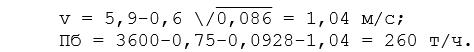 
      4. Вагонды маневрлік шығырмен қозғаған кезде тиеу процесінде аралық қосалқы операцияларды орындауға
      Lв 14,7 tвсп = nл *60 + 3tт = 0,18*60 +3*1,0 = 4,5 мин. шығындалады.
      Мұнда tт - жүк түсіру құбырының орнын ауыстыру уақыты.
      5. (2) формуласы бойынша бір вагонға жүк тиеу операциясын орындауға кететін орташа уақытты анықтаймыз.
      qв*60 65*60 tгруз = Пб + tвсп = 260 + 4,5 =19,5 мин
      6. (1) формуласы бойынша бір уақытта тиелетін вагондардың m=1 саны кезінде үш вагон-астық тасымалдағышқа жүк тиеуге кеткен уақыттың жалпы шығындарын анықтаймыз.
      n 3 T = tподг + m *tгруз + tзакл = 3 + 1 *19,5 + 3 = 64,5 мин.
      2-мысал. Бес вагон-минерал тасымалдағыштан тұратын топқа түйіршіктелген хлорлы калийді тиеу.
      Бастапқы деректер
      1. Жүк тиеу қоймасынан екі таспалық конвейерлермен берілетін жүк әр минерал тасымалдағышқа аз сыйымдылықты воронкалар мен екі жүк тиеу науасы арқылы кезекпен тиеледі. Конвейерлердің науалы таспасының ені 630 мм, таспа көкжиекке қарай 10о бұрышпен еңкейтілген.
      Таспаның қозғалыс жылдамдығы vлк = 2 м/с, хлорлы калийдің тығыздығы yм = 1,03 т/м3, қозғалыстағы табиғи еңістің бұрышы p = 20o. Вагондағы орташа масса qв = 64 т. Өлшеу вагон таразыларында жүк тиеумен бір уақытта орындалады.
      Вагонның осі бойынша екі жүк тиеу люгіне бір уақытта жүк тиеледі, одан кейін вагон келесі екі люктің ортасына қарай 4,5 м арақашықтыққа жылжиды. Маневрлік шығырдың қозғалыс жылдамдығы 0,18 м/мин. Автотіркеменің осьтері бойынша вагондардың жалпы ұзындығы Lв = 13,2 м.
      Дайындық жұмыстары (маневрлік шығырдың тросын бекіту, топтың бірінші вагонындағы бекіткіштерді босату арқылы жүк тиеу қақпаларын ашу, науаларды орнату) 3 мин алады; топтың соңғы вагонымен қорытынды операциялар (науаларды алып тастау, шатырдың қақпа аралығындағы учаскелерін тазалау арқылы жүк тиеу қақпаларын жабу, бекіткіштерді қозғалысқа келтіру, маневрлік шығырдың тросын босату) 4 мин алады.
      Есептеу 
      1. Таспалық конвейерлердің өнімділігін анықтайық. Қозғалыстағы жүктің табиғи еңісінің бұрышы p = 20o; өнімділікті төмендеу коэффициенті конвейердің 10o cн қисаю кезінде = 0,95. Таспаның 80%-дық толтырылуы кезінде конвейерде жүк ағыны көлденең қимасының ауданы мына формула бойынша анықталады (3-мысалды қараңыз, 226-бет).
      Г=0,07089В2(1+2,6 tgr)=0,07089-0,632 (1+2,6-0,364)=0,0546 м2.
      v = 2 м/с, yм=1,03 т/м3 және cн=0,95 кезінде екі таспалық конвейердің өнімділігі
      Пк = 2-3600 Fvyм cн = 2*3600*0,0546*2*1,03*0,95 = 760 т/с құрайды.
      2. Жүк тиеуге кезектегі вагонды беруге арналған вагондардың қозғалысына, тиеу процесінде оның l1 = 4,5 м қашықтыққа жылжуын ескере отырып:
      Lв – l1 13,2 –4,5 tвсп = tпер = 60 vл = 60*0,18 = 0,8 мин. уақыт жұмсалады.
      3. Бір вагонға жүк тиеу операцияларын орындауға кеткен уақыттың орташа шығындарын (2) формула бойынша анықтайық.
      qв*60 65*60tгруз = Пк + tвсп = 760 + 0,8 =5,9 мин.
      4. Бес вагон-минерал тасымалдағышқа түйіршіктелген хлорлы калийді тиеуге кеткен уақыттың жалпы шығындарын (1) формула бойынша анықтайық.
       n 5T = tподг + m *tгруз + tзакл = 3 + 1 *5,9 + 4 = 36,5 мин.
      Д. Бункерлік үлгідегі арнайы вагондардан жүктерді түсіру мерзімдерін анықтаудың ерекшеліктері
      1. Бункерлік үлгідегі арнайы вагондардан сусымалы жүктерді нүктелік түсіру немесе шеп бойынша түсіру үшін жабдықталған қабылдау пункттерінде түсіреді.
      Қабылдау пунктінің жарақталуына қойылатын негізгі талап - келіп түскен жүкті орналастыру үшін жеткілікті сыйымдылықты қамтамасыз ету және бункерлік вагондардың құрылымдарындағы механикаландырылған жүк түсірудің артықшылықтарын барынша пайдалану үшін қоймаларға түсірілген жүкті тасымалдауға арналған жоғары өнімді тетіктердің бар болуы.
      Жеткілікті қабылдау сыйымдылығы және жабдықтардың жоғары өнімді кешендері болмайтын пункттер үшін жүк түсіруді жүргізуді жеделдетуге, қосалқы операцияларды орындаудың еңбек сыйымдылығын төмендетуге және еңбекті қорғау мен қауіпсіздік техникасының барлық талаптарын қамтамасыз етуге мүмкіндік беретін іс-шаралар әзірленеді және іске асырылады.
      2. Есептік мерзімде бункерлік үлгідегі вагондардан жүктерді түсіру үшін мына операцияларға уақыт шығындары қосылады:
      дайындық операциялары tподг - Вагондарды пайдалану нұсқаулығына сәйкес жүк тиеу люктерінің бір-екі қақпағын ашу, бұл жағдайда жұмысшы вагонның төбесіне шығып бекітпелер мен бекіткіштерді босатады; сығымдалған ауа магистралін қосу (жүк түсіру люктерінің қақпақтарын пневмо басқаруы бар вагондар үшін), қабылдау бункерлерінің үстінен жеңдерді көтеру немесе жүктің шашылуынан қорғауға арналған қорғағыш қаптамаларды ілу (орталық жүк түсіру тесіктері бар вагондарға жүк тиеу кезінде), жүк түсіру люктерін ашу. G уақыт бойынша осы операциялармен қоса дірілдеткіштерді ілу (ал жүкті түсіру процесінде - тікелей жүк түсіру операцияларымен), маневрлік шығырдың тросын бекіту, люктердің жүгін түсіру тетіктерін бекіткіштерді босату жүргізіледі;
      қорытынды операциялар t закл- алып жүретін шам немесе бағытталған прожектор қолдану арқылы жүкті тиеу люктері арқылы шанақты ішінен қарап, ұзын сапты қырғышпен немесе басқа әдістермен қабырғалардағы жүктің қалдықтарын тазалау, жүкті тиеу люктерінің қақпақтарын жабу, ысырмалар мен бекіткіштерді жабу. Бұл операциялармен қорғағыш қаптамаларды жинау немесе қорғағыш жеңдерді түсіру, жүк түсіру люктері қақпақтарының күйін тексеру және оларды тазарту операциялары, сондай-ақ дірілдеткіштерді әкету, сығымдалған ауа магистралін ағыту, вагонның рамалары мен арбашаларын үрлеу және тазарту, жүк түсіру люктерін жабу, маневрлік шығырдың тросын алып тастау және басқа операциялар;
      жүк түсірудің негізгі операциялары t груз - жүкті түсіру және қажетті жағдайда вагонның жүгін түсіру және сонымен байланысты қосалқы операциялардың процесінде оны жылжыту (қорғағыш жеңдерді түсіру және кейіннен көтеру немесе жүктің шашылуынан қорғауға арналған қорғағыш қаптамаларды жинау және ілу). 
      3. Пв бункерлік үлгідегі вагондар үшін жүк түсірудің негізгі операцияларындағы өнімділік бір уақытта ашылатын жүк түсіру люктерінің санына (люктердің өткізу қабілеттілігі) байланысты 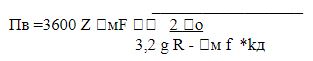 
      формуласы бойынша анықталады.
      мұнда z - вагонның бір уақытта ашылатын жүк түсіру люктерінің саны;
      yм - жүктің тығыздығы, т/м3;
      F. - жүк ағынының көлденең қимасының ауданы м2, (6) немесе (6') формулаларына сәйкес; F
      R - жүк ағынының көлденең қимасының гидравликалық радиусы, м; R = P,
      мұнда P- жүк ағыны көлденең қимасының периметрі, м;
      ^- мерзімнің өту коэффициенті (7) формуласына Б бөліміндегі нұсқауларға сәйкес
      to - бөлшектердің арасындағы бастапқы тіркелуді сипаттайтын жылжуға бастапқы кедергі, Па;
      f - жүктің ішкі үйкелісінің коэффициенті;
      kд - вагоннан шашылған жүк ағынының деформациялану коэффициенті. Бүйірлік люктері бар вагондар үшін kд =1; астық тасымалдағыш және цемент тасымалдағыш вагондар үшін kд = 0,7 : 0,8
      Бұдан әрі (2) формуласы бойынша меншік жүк операциясының ұзақтығы анықталады.
      Жүктің физика-механикалық қасиеттері туралы деректерді таңдауды бағыттау үшін жалпы жүктердің негізгі түрлерінің сипаттамасы бар кесте келтірілген.
      1-мысал. Вагон-цемент тасымалдағыштан түйіршіктелген аммиак селитрасын түсіру.
      Бастапқы деректер
      Қабылдау рельс асты бункерлеріне бір уақытта вагонның жүк түсіру люктерінің екі жұбынан жүк түсіріледі. Жүк әр бункерден қойманың негізгі аралығына таспалық конвейерлермен тасымалданады. Аммиак селитрасының тығыздығы yм = 0,88 т/м3, түйіршіктердің көлемі а'=3 мм артық емес. Бастапқы, жылжуға кедергі to =0, мерзімнің өту коэффициенті ^=0,55, ішкі үйкелу коэффициенті f=0,83. Вагонның тікбұрышты жүк түсіру люгінің көлемі A = 0,4 м; B=0,5 м. Жүк ағынының деформациялану коэффициенті kд=0,8.
      Вагонның тиелуінің техникалық нормасы qв = 44 т Маневрлік шығыр тросының қозғалыс жылдамдығы vл=0,12 м/с. Бір вагоннан жүк түсіруге кеткен уақыт шығындарын анықтаймыз.
      Дайындық операциялары - екі жүк тиеу люгін ашу үшін үстіңгі алаңқайдан вагонның төбесіне шығу және онымен қоса жасалатын рельс асты бункерінің қабылдау жеңдерін көтеру және жүк түсіру люктерін штурвалдармен ашу операциялары 4 минут алады.
      Жүк түсірудің негізгі операциясы жүкті бір уақытта вагонның төрт ашық люгі арқылы төгу кезінде жүзеге асырылады z=4.
      Қорытынды операциялар (вагон төбесіне шығу, вагонның ішінен шанақты қарап тексеру, құлыптық құрылғыны қимылға келтіру және олармен қоса берілген қабылдау қорғау жеңдерін түсіру операциялары арқылы жүк тиеу люктерін жабу, қақпақтарды алдын ала қарап тексеру мен тазалау және штурвалдарға бекіткіштерді қою арқылы жүк тиеу люктерін жабу) 7 мин. алады.
      Жүктің физика-механикалық қасиеттері
      1 Басылып қалмайтын жүктер үшін жылжуға бастапқы кедергі
      to = 0 қабылданған
      2 Вагон-хопперлерде тасымалдауға ұсынылмайды.
      Есептеу 
      1. (6) формуласы бойынша вагонның бір шығару люгінен жүк ағынының көлденең қимасының ауданын анықтаймыз:
      F = (А - а') (В - а') = (0,4-0,003) (0,5-0,003) = 0,197 м2 = 0,2 м3.
      2. Ағынның көлденең қимасының гидравликалық радиусын анықтаймыз.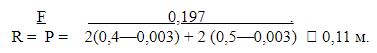 
      3. (10) формула бойынша вагонның төрт люгі арқылы жүк түсірудің орташа өнімділігін анықтаймыз.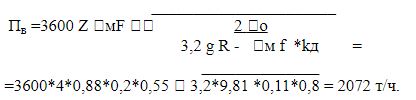 
      4. (2) формула бойынша вагонның төрт люгі арқылы жүк түсірудің негізгі операциясын орындауға орташа уақытты анықтаймыз.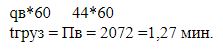 
      5. Бір вагонның жүгін түсіруге уақыттың жалпы шығындары 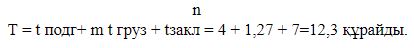 
      Уақыттың осы шығындарынан ала отырып рельс асты бункерлерінен жүктерді әкететін және оларды қоймаға тасыйтын таспалы конвейерлердің сомалық өнімділігі белгіленеді. 
      2-мысал. Химзауыттың жүк түсіру пунктінде апатитті концентратты вагон-минерал тасымалдағыштардан түсіру.
      Бастапқы деректер
      Апатитті концентрат жүкті түсіруге (түсіріп босатуға) жүкті түсіру шебінің ұзындығына сәйкес бөлек берулерге бөлінетін маршруттармен беріледі (11 вагон-минерал тасымалдағыштармен). Бүйірлік траншеялар сыйымдылығы бойынша тұтас маршруттың жүгін түсіру үшін жеткілікті. Сығымдалған ауа магистраліне бір уақытта он бір вагонның барлығы қосылады.
      Дайындық операциялар (сығымдалған ауа магистралі шлангтерінің қосу, бекіткіштерді босату, дірілдеткіштерді ілу, үш жүрісті крандардың кезекті бұрылысы және бірінші төрт вагондағы жүк түсіру люктерінің қақпақтарын ашу) 2 мин алады. Бұл дайындық операцияларымен жүк түсіру (түсіру) шебінің бойымен жабдықталған және өтпелі көпіршелермен жабдықталған үстіңгі алаңқайдан вагондардың төбелеріне шығу, вагонды пайдалану жөніндегі нұсқаулыққа сәйкес әр вагонның екі жүк тиеу люгін ашу операциялары толық қоса жасалады.
      Қорытынды операциялар (үш жүрісті крандардың бұрылысы, және жүк түсіру люктерінің қақпақтарын жабу, бекіткіштерді қимылға келтіру және шлангтерді ағыту, дірілдеткіштерді алып тастау) 2,5 мин алады. Осы қорытынды операциялармен бір уақытта вагондардың төбесіне шығу, ашық жүк тиеу люктері арқылы қарап тексерумен жүк түсірудің толықтығын тексеру, жүк тиеу люктерін жабу және құлыптық құрылғыны бекіту.
      Апатитті концентраттың тығыздығы yм =1,6 т/м3=1600 кг/м3. Бұл ұсақ шашылмалы ұнтақ, жылжуға бастапқы кедергі т0=200 Па, ішкі үйкеліс коэффициенті f = 0,65; вагон люгінің тесігінен ағып кету коэффициенті ^ = 0,25. Вагондағы жүктің массасы qв -64 т. Люктерден төгу кезінде жүк ағынының деформациялану коэффициенті kд =1.
      Жүк түсіру шебіне вагондарды бір рет берудің жүгін түсіруге есеп жүргіземіз.
      Есептеу 
      1. Ағынның қимасын люк тесіктерінің қимасына тең етіп қабылдай отырып, төрт жүк түсіру люктері арқылы жүк түсірудің өнімділігін 0,84*2,382 = 2,0 м2 және бір люктен көлденең ағынның гидравликалық радиусын (10) формула бойынша анықтаймыз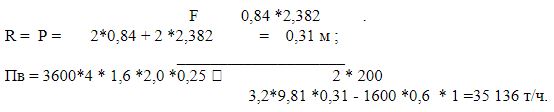 
      2. (2) формула бойынша жүк түсірудің негізгі операциясын орындауға кеткен уақыт шығындары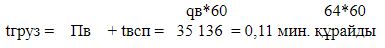 
      Сондықтан жүк түсірудің негізгі операциясымен қоса жасалатын жүк түсірудің негізгі операциясының есептік операциясы ретінде дірілдеткішті ілу және оның жұмыс істеу уақытын tвсп = 2 мин. қабылдаймыз.
      3. Берілген жағдайларда 11 вагоннан тұратын топтан апатитті концентратты түсіруге кететін жалпы уақытты (1) жалпы формула бойынша анықтаймыз Ашық платформалар мен алаңшаларда сақталуына жол берілетін ЖҮКТЕРДІҢ ТІЗБЕСІ Жүктерді сақтау мерзімдері (уақыты)
      6 сағат
      Жаңа сүт, мұз.
      Кесілген тірі гүлдер.
      12 сағат
      Капустадан, картоптан және қызылшадан басқа көкөністер.
      Кесілген өсімдіктер.
      Жаңа піскен жемістер мен жидектер.
      Аралар.
      Ет және ет өнімдері, жаңа сүттен басқа сүт өнімдері, мал мен құстар, ашытқы.
      Бір тәулік
      Қаптамада тұтынуға дайын бекіре, албырт және балықтардың басқа түрлерінің уылдырығы.
      Азық-түліктік картоп, асханалық қызылша және жаңа қырыққабат.
      Ыдыстағы бақша өнімдері.
      Малдардың майы.
      Алкогольсыз сусындар, минералды сулар.
      Шараптық спирт.
      Нан-тоқаш өнімдері.
      Өңделмеген былғары, тері және аң терісі.
      Ыдыстағы бейорганикалық және органикалық химия өнімдері.
      Екі тәулік
      Тоңазытқыш вагондарда, тоңазытқыш контейнерде келген барлық тез бұзылатын жүктер.
      Тұздалған, тұздықталған, консервіленген көкөністер, саңырауқұлақтар, жемістер мен жидектер.
      Кесілгендерден басқа тірі өсімдіктер.
      Тағамдық жұмыртқалар.
      Консервілер мен шырындар.
      Осы тармақта аты аталмаған жабық вагондарда немесе әмбебап контейнерлерде келген тез бұзылатын жүктер.
      Үш тәулік
      Қаптамадағы минералдық тыңайтқыштар.
      Тоқылған жиһаздан басқа, қамыстан, шиеннен, шелқабықшадан, шыбықтардан, сабаннан және соған ұқсаған материалдардан жасалған өнімдер.
      Пакеттелген түрдегі ескі-құсқы.
      Брикеттердегі басылған сүрек жаңқалары.
      Бес тәулік
      Осы тармақта аты аталмаған тез бұзылатын және үй заттарынан бөлек басқа жүктер.
      Отыз тәулік
      Үй заттары.
      Құжатсыз жүктер үшін мынадай шектік сақталу мерзімдері белгіленеді:
      12 сағат - осы тармаққа сәйкес олардың сақталу мерзіміне 6 сағат белгіленген жүктер;
      бір тәулік - осы тармаққа сәйкес олардың сақталу мерзіміне 12 сағат белгіленген жүктер;
      бір тәулікке арттырылған - осы тармаққа сәйкес олардың сақталу мерзіміне бір және екі тәулік белгіленген жүктер;
      5 тәулікке арттырылған - осы тармаққа сәйкес олардың сақталу мерзіміне үш және бес тәулік белгіленген жүктер. Жүктерді тасымалдауға арналған ГУ-27-У-ВЦ нысанындағы жүк құжаты (құймадан басқа)
       ЕРЕКШЕ БЕЛГІЛЕР:
      № жоспары бойынша тиеу Бұрыштама нөміріне _________ тағайындалған
      станция бастығы________ ГУ-27-У-ВЦ (ГУ-27 бойынша есепке алу)
      ______________________________________________________________________
      Әмбебап жүк құжаты
      __Вагондық, __ұсақ жөнелтім, __топтық кнт бойынша, жоспар бойынша вагон
      ______________________________________________________________________
      ХАБАРЛАМА
       жылдамдық т.ж.маркасы
      ______________________________________________________________________
      Жөнелту станциясы Код Тағайындау станциясы Код
      Жөнелтуші Код Алушы Код
      Жөнелтуші: ОКПО Алушы: ОКПО
      оның мекенжайы оның мекенжайы
      Төлемші Код
      Банкілік деректемелер: 
      орталықтандырылған шоттар № туралы банк анықтамасы
      _________________________________________
       ЖҮК ТУРАЛЫ МӘЛІМЕТТЕР
      Белгілер және маркалар Атауы Орындар саны Жүк массасы, кг
      Жүк жөнелтуші Орама (пакет/орын) анықт.______________________
      ____________________________________________________________________
      _________________
      ҚОРЫТЫНДЫ МАССА:
      ______________________________________________________________________
      Масса анықталды: массаны анықтау тәсілі:
      Тиеу құралдарымен: Тасымалдаушының қабылдап-тапсырушысы:
      ______________________________________________________________________
      Жүк құжатықа енгізілген мәліметтердің дұрыстығына жауап беремін. Жөнелтуші: 
      Жүк ТАРАУ: ПАРАГРАФ: БӨЛІМ: сәйкес орналастырылған және бекітілген
      Жөнелтуші: Тасымалдаушыдан:
      ______________________________________________________________________
      ТАРИФТІК БЕЛГІЛЕР: Кодтар 00 00 00 00 Пр.зам.ваг. Жүк сыныбы
      Топ, поз. Сызба Коэф.тар: жөнелту түрі Қашықтық
      ______________________________________________________________________
      ВАГОН ТУРАЛЫ МӘЛІМЕТТЕР: Секция № Тасымалдау төлемі, теңге
      вагон №, түрі Рол. Ось Ж/К Масса,кг Пров. габар-сіз. көлем жөнелту кезінде
      вагонды беру кезінде Нетто Ыдыс Брутто шанақ
      ______________________________________________________________________
       Тариф
       ҚОРЫТЫНДЫ: 
      ______________________________________________________________________
      ЖӨНЕЛТУ КЕЗІНДЕ ӨНДІРІЛДІ: теңге
      Есептесу түрі
      Төлемдер нысаны:
      ТАУАР КАССИРІ
      Ақырғы есеп айырысу бойынша беру кезінде ТӨЛЕНДІ:_______________ теңге
      Жетімсіздік______________теңге Асып кету______________теңге
      Төлемші_______________________________________________(______________)
      Есептесу түрі_______________ (___) Төлемдер нысаны:____________________ 
       ТАУАР КАССИРІ_________________
      Жүк тасымалдауға қабылданды 
       УАҚЫТ ТУРАЛЫ КҮНТІЗБЕЛІК МӨРҚАЛЫПТАР 
      Жүкті тасымалдауға қабылдау Т.Ж. жүкті түсіру. Жүкті беруге немесе алушының құралдарымен түсіруге беруге ресімдеу
      ТАСЫМАЛДАУШЫ БЕЛГІЛЕРІ 
      ЖҮКТІ БЕРУ ТУРАЛЫ БЕЛГІЛЕР
      __________________________________________________________________________
      Құйылмалы жүктерді тасымалдауға арналған ГУ-27-У-ВЦ нысанындағы жүк құжаты
      ЕРЕКШЕ БЕЛГІЛЕР:
      № жоспар бойынша тиеу тағайындалған, Бұрыштама нөмірі
      станция бастығы_____________ ГУ-27-У-ВЦ (ГУ-27 бойынша есепке алу)
      _______________________________________________________________
       ӘМБЕБАП ЖҮК ҚҰЖАТЫ
      __Вагондық, __ұсақ жөнелтім, __топтық кнт бойынша, жоспар бойынша вагон
      _______________________________________________________________
      ХАБАРЛАМА
       жылдамдық т.ж.маркасы
      _______________________________________________________________
      Жөнелту станциясы Код Тағайындау станциясы Код
      Жөнелтуші Код Алушы Код
      ОКПО ЕРЕКШЕ БЕЛГІЛЕР:
      № жоспар бойынша тиеу тағайындалған, Бұрыштама нөмірі
      станция бастығы_____________ ГУ-27-У-ВЦ нысанындағы жүк құжаты (ГУ-27 б-ша есепке алу)
       ӘМБЕБАП ЖҮК ҚҰЖАТЫ
      __Вагондық, __ұсақ жөнелтім, __топтық кнт бойынша, жоспар бойынша вагон
      ХАБАРЛАМА
       жылдамдық т.ж.маркасы
      Жөнелту станциясы Код Тағайындау станциясы Код
      Жөнелтуші Код Алушы Код
      Жөнелтуші: ОКПО Алушы: ОКПО
      оның мекенжайы оның мекенжайы
      Төлемші Код
      Банкілік деректемелер:
      Орталықтандырылған шоттар № _____________туралы банктік анықтама
      ЖҮК ТУРАЛЫ МӘЛІМЕТТЕР габаритсіздік индексі
      _______________________________________________________________
      ҚОРЫТЫНДЫ МАССА:_____________________________________
      Масса анықталды: массаны анықтау тәсілі:
      Тиеу құралдарымен: _________________________
      Тасымалдаушының қабылдап-тапсырушысы: ________________________
      Жүк құжатықа енгізілген мәліметтердің дұрыстығына жауап беремін.
      Жөнелтуші: _______________________
      Жүк ТАРАУ: ПАРАГРАФ: БӨЛІМ: сәйкес орналастырылған және бекітілген
      Жөнелтуші: станциядан:
      ТАРИФТІК БЕЛГІЛЕР: Кодтар 00 00 00 00 Пр.зам.ваг. Жүк сыныбы
      Топ, поз. Сызба Коэф.тар: жөнелту түрі Қашықтық
      ВАГОН ТУРАЛЫ МӘЛІМЕТТЕР: Секция № Тасымалдау төлемі, теңге
      вагон №, түрі, Рол. Ось Ж/К Масса,кг
      Пров. Габар-сіз. Көлем жөнелту кезінде
      вагонды беру кезінде 
      ҚОРЫТЫНДЫ: Нетто______кг, Ыдыс______кг, Брутто______кг, шанақ
      Оның ішінде _______________________________________
      ЖӨНЕЛТУ КЕЗІНДЕ ӨНДІРІЛДІ: __________________
      Есептесу түрі
      Төлемдер нысаны:
      ТАУАР КАССИРІ
      Ақырғы есеп айырысу бойынша беру кезінде ТӨЛЕНДІ:_____________ теңге
      Жетімсіздік______________теңге Асып кету__________теңге
      Төлемші_______________________________________________(_______)
      Есептесу түрі_______________ (___) Төлемдер нысаны:_________
      ТАУАР КАССИРІ_________________
      Жүк тасымалдауға қабылданды 
       УАҚЫТ ТУРАЛЫ КҮНТІЗБЕЛІК МӨРҚАЛЫПТАР 
      ТАСЫМАЛДАУШЫНЫҢ БЕЛГІЛЕРІ
      ЖҮКТІ БЕРУ ТУРАЛЫ БЕЛГІЛЕР
      Құйылмалы жүктерді тасымалдауға арналған Ф. ГУ-27-У-ВЦ жүк құжатыы
      ЕРЕКШЕ БЕЛГІЛЕР:
      N жоспары бойынша тиеу тағайындалған. Бұрыштама нөмірі
      Станция бастығы
      ________________________________________________________________________________________
      (ГУ-27 б-ша есепке алу)
      Әмбебап жүк құжаты 
      _ваг. б-ша___ұсақ_жөнелтілім__топтық_кнт_ _жоспар б-ша_ваг. б-ша
      ________________________________________________________________________________
      ХАБАРЛАМА
      _________________________________________________________________________________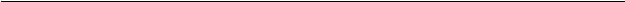 
      ЖҮК ТУРАЛЫ МӘЛІМЕТ
      ______________________________________________________________________________
      ҚОРЫТЫНДЫ МАССА:
      _____________________________________________________________________________
      Масса анықталды: массаны анықтау тәсілі:
      Тиеу құралдарымен: Т. ж. қабылдап-тапсырушысы: ____
      _____________________________________________________________________________
      Жүк құжатықа енгізілген мәліметтердің дұрыстығына жауап беремін. Жөнелтуші: _______
      Жүк орналастырылған және бекітілген: ТАРАУ: ПАРАГРАФ: БӨЛІМ:
      Жөнелтуші: _______ Тасымалдаушыдан: _______
      ____________________________________________________________________________
      ТАРИФТІК БЕЛГІЛЕР: Кодтар 00 00 00 00 Пр.зам.ваг. Жүк сыныбы
      Топ, поз. Сызба Коэф.тар: 
      Жөнелту түрі. Қашықт..
      _____________________________________________________________________________
      ВАГОН ТУРАЛЫ МӘЛІМЕТ: Секция N 
      ТАСЫМАЛДАУ ТӨЛЕМІ, Т.
      вагон түрі, № Рол Г/п Ос ____ МАССА кг_______ Пр Не Об. Жөнелту кезінде, беру кезінде 
      ваг. және НЕТТО ЫДЫС БРУТТО ов габ. куз.
      ______________________________________________________________________________
      Тариф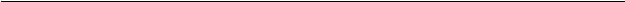 
       ҚОРЫТЫНДЫ: 
      ЖӨНЕЛТУ КЕЗІНДЕ ӨНДІРІЛДІ: т.
      Есеп айырысу түрі
      Төлемдер нысаны:
      ТАУАР КАССИРІ
      Ақырғы есеп айырысу бойынша беру кезінде төленді: :___________________ т.
      Кем алу______________т. Асып кету______________т.
      Төлемші____________________________________________________(________________)
      Есеп айырысу түрі_____________________ (___) Төлемдер нысаны:________________
      ТАУАР КАССИРІ_________________
      Жүк тасымалдауға қабылданда 
      Уақыт туралы күнтізбелік мөрқалыптар
      ТАСЫМАЛДАУШЫНЫҢ БЕЛГІЛЕРІ
      ЖҮКТІ БЕРУ ТУРАЛЫ БЕЛГІЛЕРІ
      Жүктерді (құйылмалыдан басқа) маршрутпен немесе вагондар тобымен тасымалдауға арналған Ф. ГУ-27-У-ВЦ жүк құжаты
      ЕРЕКШЕ БЕЛГІЛЕР:
      N жоспары бойынша тиеу тағайындалған. Бұрыштама нөмірі
      Станция бастығы_____________________
      ГУ-27-У-ВЦ (ГУ-27е бойынша есепке алу)
      ______________________________________________________________________________
      _____________________
      Әмбебап жүк құжаты 
      _маршрут б-ша___, вагондар тобы б-ша
      _____________________________________________________________________________
      ХАБАРЛАМА
      _____________________________________________________________________________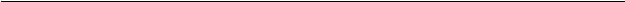 
      ЖҮК ТУРАЛЫ МӘЛІМЕТ
      ______________________________________________________________________________
      ҚОРЫТЫНДЫ МАССА:
      ______________________________________________________________________________
      Масса анықталды: массаны анықтау тәсілі:
      Тиеу құралдарымен: Т. ж. қабылдап-тапсырушысы: ____
      ______________________________________________________________________________
      Жүк құжатықа енгізілген мәліметтердің дұрыстығына жауап беремін. Жөнелтуші: _______
      Жүк орналастырылған және бекітілген: ТАРАУ: ПАРАГРАФ: БӨЛІМ:
      Жөнелтуші: _______ Тасымалдаушыдан: _______
      ______________________________________________________________________________
      ТАРИФТІК БЕЛГІЛЕР: Кодтар 00 00 00 00 Пр.зам.ваг. Жүк сыныбы
      Топ, ұст. Сызба Коэф.тар: 
      Жөнелту түрі. Қашықт..
      _____________________________________________________________________________
      ВАГОН ТУРАЛЫ МӘЛІМЕТ: Секция N 
      ТАСЫМАЛДАУ ТӨЛЕМІ, Т.
      вагон түрі, № Рол Г/п Ос ____ МАССА кг_______ Пр Не Об. Жөнелту кезінде, беру кезінде 
      ваг. и НЕТТО ТАРА БРУТТО ов габ. куз.
      _______________________________________________________________________________
      Тариф
      _______________________________________________________________________________
      ҚОРЫТЫНДЫ:
      ЖӨНЕЛТУ КЕЗІНДЕ ӨНДІРІЛДІ: т.
      Есеп айырысу түрі
      Төлемдер нысаны:
      ТАУАР КАССИРІ
      Ақырғы есеп айырысу бойынша беру кезінде төленді: :___________________ т.
      Кем алу______________т. Асып кету______________т.
      Төлемші____________________________________________________(________________)
      Есеп айырысу түрі_____________________ (___) Төлемдер нысаны:________________
      ТАУАР КАССИРІ_________________
      Жүк тасымалдауға қабылданды 
      Уақыт туралы күнтізбелік мөрқалыптар
      МАГИСТРАЛЬДЫҚ ТЕМІР ЖОЛ ЖЕЛІСІ ОПЕРАТОРЫНЫҢ БЕЛГІЛЕРІ Әмбебап контейнерде жүктерді тасымалдауға арналған Ф. ГУ-27-У-ВЦ нысанындағы жүк құжаты
      ЕРЕКШЕ БЕЛГІЛЕР:
      N жоспары бойынша тиеу тағайындалған. Бұрыштама нөмірі
      Станция бастығы_____________________
      _________________________________________________________ГУ-27-У-ВЦ (ГУ-27в бойынша есепке алу)
      Әмбебап жүк құжаты 
      __әмбебап контейнерде __жүктерді __тасымалдауға арналған __кнт__жөнелтім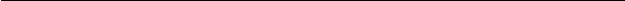 
       ХАБАРЛАМА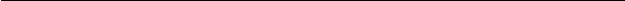 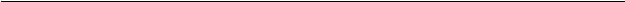 
      ЖҮК ТУРАЛЫ МӘЛІМЕТ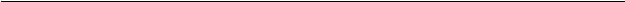 
      ҚОРЫТЫНДЫ МАССА: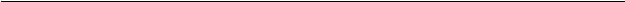 
      Масса анықталды: массаны анықтау тәсілі:
      Тиеу құралдарымен: Т. ж. қабылдап-тапсырушысы: ____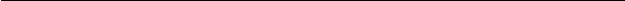 
       контейнер №
      Конт. түрі нетто кг. Конт. ыдысы брутто кг. Пломбалар саны нөмірі
      Тариф
      ҚОРЫТЫНДЫ:
      Жүк құжатықа енгізілген мәліметтердің дұрыстығына жауап беремін. Жөнелтуші: ___________________________
      Контейнер осы жүк құжаты бойынша қабылданды. Дата___________ Қабылдаушы-тапсырушы___________ 
      ТАРИФТІК БЕЛГІЛЕР: Кодтар 00 00 00 00 Пр.зам.ваг. Жүк сыныбы
      Топ, поз. Сызба Коэф.тар: Жөнелту түрі. Қашықт. 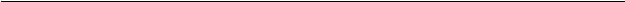   ВАГОН ТУРАЛЫ МӘЛІМЕТ: Секция N 
      ТАСЫМАЛДАУ ТӨЛЕМІ, Т.
      вагон түрі, № Рол Г/п Ос ____ МАССА кг_______ Пр Не Об. Жөнелту кезінде, беру кезінде 
      ваг. и НЕТТО ТАРА БРУТТО ов габ. куз.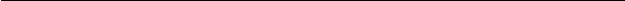 
       Тариф
       ҚОРЫТЫНДЫ: 
      ЖӨНЕЛТУ КЕЗІНДЕ ӨНДІРІЛДІ: т.
      Есеп айырысу түрі
      Төлемдер нысаны:
      ТАУАР КАССИРІ
      Ақырғы есеп айырысу бойынша беру кезінде төленді: :___________________ т.
      Кем алу______________т. Асып кету______________т.
      Төлемші____________________________________________________(________________)
      Есеп айырысу түрі_____________________ (___) Төлемдер нысаны:________________
      ТАУАР КАССИРІ_________________
      Жүк тасымалдауға қабылданды 
      Уақыт туралы күнтізбелік мөрқалыптар Жүк тасымалдарына арналған ГУ-29-У-ВЦ нысанындағы жол тізімдемесі (құйылмалыдан басқа)
      Макет нөмірі__________ бума нөмірі_________ келу кітабының нөмірі 
      ТЕХПД үшін КОД:
      Ерекше белгілер: 
      Тиеу түрі 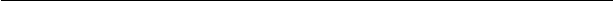 
      ЖОЛ ТІЗІМДЕМЕСІ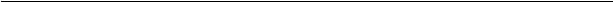 
       Хабарлама 
      Жеткізу мерзімі аяқталады жылдамдық 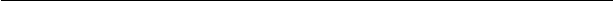 
      Жөнелту станциясы Код тағайындау станциясы Код
      Жөнелтуші Код Алушы Код
      Жөнелтуші: ОКПО Алушы: ОКПО 
      Оның мекенжайы оның мекенжайы
      Төлемші Код
      Банк реквизиттері :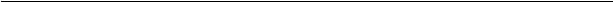 
      Жүк туралы мәлімет
      ҚОРЫТЫНДЫ МАССА: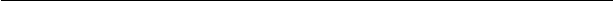 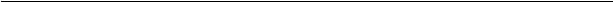 
       БПҚ ТУРАЛЫ МӘЛІМЕТТЕР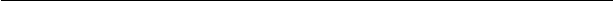 
       ТАРИФТІК БЕЛГІЛЕР: Кодтар 00 00 00 00 Пр.зам.ваг. жүк сыныбы
      Топ, поз. Сызба Коэф.тар: жөнелтім түрі қашықт.
      Вагон туралы мәліметтер: Секция № ТАСЫМАЛДАУ ТӨЛЕМІ, Т.
      вагон №, түрі Рол Г/п Ос _____ МАССА кг_____ Пр Не Об. Жөнелту кезінде, беру кезінде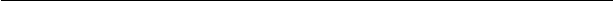 
      ваг. и НЕТТО ТАРА БРУТТО ов габ. куз.
      Тариф қорытынды: ___________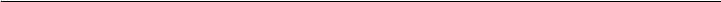 
      жөнелту кезінде өндірілді: т.
      Есептесу түрі
      Төлемдер нысаны:
      ТАУАР КАССИРІ
      Ақырғы есеп айырысу бойынша беру кезінде төленді:___________________ т.
       Кем шығу______________т. Асып түсу______________т.
      Төлемдер әртүрлі алымдар түбіртегі бойынша тағайындау станциясында өндірілді № ________
       ТАУАР КАССИРІ ___ ( )
      Төлемші________________________________________________________ Код
      Алушының Банктік реквизиттері 
      Шот N __________________________________________________________________________
      Жүк алдым __.__.____________ ж. сенімхат бойынша . . ж.
      Төлқұжаттық деректер : __________________________________
      Алушының қолы __________________ ( ) 
      Жүк тасымалдауға қабылданды
      Тасымалдаушының белгілері
      Уақыт туралы күнтізбелік мөрқалыптар
      Өту пункттерінің мөрқалыптары
      ( сырт жағында айқын бедермен қойылады)
      Актілер туралы белгілер
      Құйылмалы жүк тасымалдарына арналған ГУ-29-У-ВЦ нысанындағы жол тізімдемесі
      Макет нөмірі__________ бума нөмірі_________ келу кітабының нөмірі 
      ТЕХПД үшін КОД:
      Ерекше белгілер: 
      Тиеу түрі 
      ____________________________________________________________________________
      ЖОЛ ТІЗІМДЕМЕСІ
      ___________________________________________________________________________
      Хабарлама
      Жеткізу мерзімі аяқталады жылдамдық 
      ___________________________________________________________________________
      Жөнелту станциясы Код тағайындау станциясы Код
      Жөнелтуші Код Алушы Код
      Жөнелтуші: ОКПО Алушы: ОКПО 
      Оның мекенжайы оның мекенжайы
      Төлемші Код
      Банк реквизиттері :
      __________________________________________________________________________
      Жүк туралы мәлімет
      ҚОРЫТЫНДЫ МАССА:
      _________________________________________________________________________
      ___________________________________________________________________________
      БПҚ ТУРАЛЫ МӘЛІМЕТТЕР
      ___________________________________________________________________________
      ТАРИФТІК БЕЛГІЛЕР: Кодтар 00 00 00 00 Пр.зам.ваг. жүк сыныбы
      Топ, поз. Сызба Коэф.тар: жөнелтім түрі қашықт.
      Вагон туралы мәліметтер: Секция № ТАСЫМАЛДАУ ТӨЛЕМІ, Т.
      вагон №, түрі Рол Г/п Ос _____ МАССА кг_____ Пр Не Об. Жөнелту кезінде, беру кезінде
      _____________________________________________________________________________
      ваг. и НЕТТО ТАРА БРУТТО ов габ. куз.
      Тариф қорытынды: ___________
      ____________________________________________________________________________
      жөнелту кезінде өндірілді: т.
      Есептесу түрі
      Төлемдер нысаны:
      ТАУАР КАССИРІ
      Ақырғы есеп айырысу бойынша беру кезінде төленді:___________________ т.
       Кем шығу______________т. Асып түсу______________т.
      Төлемдер әртүрлі алымдар түбіртегі бойынша тағайындау станциясында өндірілді № ________
       ТАУАР КАССИРІ ___ ( )
      ____________________________________________________________________________
      Төлемші________________________________________________________ Код
      Алушының Банктік реквизиттері 
      Шот
      N __________________________________________________________________________
      Жүк алдым __.__.____________ ж. сенімхат бойынша . . ж.
      Төлқұжаттық деректер : __________________________________
      Алушының қолы __________________ ( ) 
      Жүк тасымалдауға қабылданды
      Тасымалдаушының белгілері
      Уақыт туралы күнтізбелік мөрқалыптар
      Өту пункттерінің мөрқалыптары
      ( сырт жағында айқын бедермен қойылады)
      Актілер туралы белгілер
      Жүк (құйылмалыдан басқа) тасымалдарына арналған ГУ-29-У-ВЦ нысанындағы жол тізімдемесінің түбіртегі
      Макет нөмірі__________ бума нөмірі_________ келу кітабының нөмірі 
      ТЕХПД үшін КОД:
      Ерекше белгілер: 
      Тиеу түрі 
      ____________________________________________________________________________
      ЖОЛ ТІЗІМДЕМЕСІ
      ____________________________________________________________________________
      Хабарлама
      Жеткізу мерзімі аяқталады жылдамдық 
      ____________________________________________________________________________
      Жөнелту станциясы Код тағайындау станциясы Код
      Жөнелтуші Код Алушы Код
      Жөнелтуші: ОКПО Алушы: ОКПО 
      Оның мекенжайы оның мекенжайы
      Төлемші Код
      Банк реквизиттері :
      Орталықтандырылған шоттар № туралы банк анықтамасы
      Жүк туралы мәлімет
      ҚОРЫТЫНДЫ МАССА:
      ___________________________________________________________________________
      ______________________________________________________________________________
      БПҚ ТУРАЛЫ МӘЛІМЕТТЕР
      _____________________________________________________________________________
      ТАРИФТІК БЕЛГІЛЕР: Кодтар 00 00 00 00 Пр.зам.ваг. жүк сыныбы
      Топ, поз. Сызба Коэф.тар: жөнелтім түрі қашықт.
      Вагон туралы мәліметтер: Секция № ТАСЫМАЛДАУ ТӨЛЕМІ, Т.
      вагон №, түрі Рол Г/п Ос _____ МАССА кг_____ Пр Не Об. Жөнелту кезінде, беру кезінде
      ___________________________________________________________________________________
      ваг. и НЕТТО ТАРА БРУТТО ов габ. куз.
      Тариф қорытынды: ___________
      _________________________________________________________________________________
      жөнелту кезінде өндірілді: т.
      Есептесу түрі
      Төлемдер нысаны:
      ТАУАР КАССИРІ
      Жүкті қабылдау түбіртегін алдым:___________________ .
      Жүк жөнелтушінің қолы __________________ Станция мөрқалыбы
      Құйылмалы жүк тасымалдарына арналған ГУ-29-У-ВЦ нысанындағы жол тізімдемесінің түбіртегі 
      Макет нөмірі__________ бума нөмірі_________ келу кітабының нөмірі 
      ТЕХПД үшін КОД:
      Ерекше белгілер: 
      Тиеу түрі 
      ____________________________________________________________________________________
      құйылмалы жүктері бар вагондық жөнелтімге арналған
      ЖОЛ ТІЗІМДЕМЕСІНІҢ ТҮБІРТЕГІ
      ___________________________________________________________________________________
      Хабарлама
      Жеткізу мерзімі аяқталады жылдамдық
      ____________________________________________________________________________________
      Жөнелту станциясы Код тағайындау станциясы Код
      Жөнелтуші Код Алушы Код
      Жөнелтуші: ОКПО Алушы: ОКПО 
      Оның мекенжайы оның мекенжайы
      Төлемші Код
      Банк реквизиттері :
      Орталықтандырылған шоттар № туралы банк анықтамасы
      Жүк туралы мәлімет
      ҚОРЫТЫНДЫ МАССА:
      _____________________________________________________________________________________
      _____________________________________________________________________________________
      БПҚ ТУРАЛЫ МӘЛІМЕТТЕР
      ____________________________________________________________________________________
      ТАРИФТІК БЕЛГІЛЕР: Кодтар 00 00 00 00 Пр.зам.ваг. жүк сыныбы
      Топ, поз. Сызба Коэф.тар: жөнелтім түрі қашықт.
      Вагон туралы мәліметтер: Секция № ТАСЫМАЛДАУ ТӨЛЕМІ, Т.
      вагон №, түрі Рол Г/п Ос _____ МАССА кг_____ t0 Пр Не Об. Жөнелту кезінде, беру кезінде
      ваг. и НЕТТО ТАРА БРУТТО ов габ. куз.
      Тариф қорытынды: ___________
      _______________________________________________________________________________
      жөнелту кезінде өндірілді: т.
      Есептесу түрі
      Төлемдер нысаны:
      ТАУАР КАССИРІ
      Жүкті қабылдау түбіртегін алдым:___________________ .
      Жүк жөнелтушінің қолы __________________ Станция мөрқалыбы
      Жүк (құйылмалыдан басқа) тасымалдарына арналған ГУ-29-У-ВЦ нысанындағы жүк қабылдау квитанциясы
      Макет нөмірі__________ бума нөмірі_________ келу кітабының нөмірі 
      Ерекше белгілер: 
      Тиеу түрі 
      ____________________________________________________________________________
      ЖҮК ҚАБЫЛДАУ ТҮБІРТЕГІ
      ____________________________________________________________________________
      Хабарлама
      Жеткізу мерзімі аяқталады жылдамдық 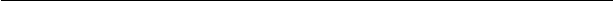 
      Жөнелту станциясы Код тағайындау станциясы Код
      Жөнелтуші Код Алушы Код
      Жөнелтуші: ОКПО Алушы: ОКПО 
      Оның мекенжайы оның мекенжайы
      Төлемші Код
      Банк реквизиттері :
      Орталықтандырылған шоттар № туралы банк анықтамасы
      Жүк туралы мәлімет
      ҚОРЫТЫНДЫ МАССА:
      ________________________________________________________________________
      ___________________________________________________________________________
      БПҚ ТУРАЛЫ МӘЛІМЕТТЕР
      __________________________________________________________________________
      ТАРИФТІК БЕЛГІЛЕР: Кодтар 00 00 00 00 Пр.зам.ваг. жүк сыныбы
      Топ, поз. Сызба Коэф.тар: жөнелтім түрі қашықт.
      Вагон туралы мәліметтер: Секция № ТАСЫМАЛДАУ ТӨЛЕМІ, Т.
      вагон №, түрі Рол Г/п Ос _____ МАССА кг_____ Пр Не Об. Жөнелту кезінде, беру кезінде
      ___________________________________________________________________________
      ваг. и НЕТТО ТАРА БРУТТО ов габ. куз.
      Тариф қорытынды: ___________ _____________________________________________________________________
      Жөнелту кезінде өндірілді: т.
      Есептесу түрі
      Төлемдер нысаны:
      ТАУАР КАССИРІМЕН ЖҮК ЖӨНЕЛТУШІГЕ БЕРІЛЕДІ
      Станция мөрқалыбы
      Жүк (құйылмалыдан басқа) тасымалдарына арналған ГУ-29-У-ВЦ нысанындағы жүк қабылдау түбіртегі
      Макет нөмірі__________ бума нөмірі_________ келу кітабының нөмірі
      Ерекше белгілер:
      Тиеу түрі
      Құйылмалы жүктері бар вагондық жөнелтімге арналған жүк қабылдау квитанциясы
      ____________________________________________________________________________
      Хабарлама
      Жеткізу мерзімі аяқталады жылдамдық 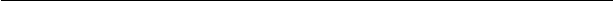 
      Жөнелту станциясы Код тағайындау станциясы Код
      Жөнелтуші Код Алушы Код
      Жөнелтуші: ОКПО Алушы: ОКПО 
      Оның мекенжайы оның мекенжайы
      Төлемші Код
      Банк реквизиттері :
      Орталықтандырылған шоттар № туралы банк анықтамасы ___________________________________
      Жүк туралы мәлімет
      ҚОРЫТЫНДЫ МАССА:
      ____________________________________________________________________________
      _____________________________________________________________________________
      БПҚ ТУРАЛЫ МӘЛІМЕТТЕР
      ____________________________________________________________________________
      ТАРИФТІК БЕЛГІЛЕР: Кодтар 00 00 00 00 Пр.зам.ваг. жүк сыныбы
      Топ, поз. Сызба Коэф.тар: жөнелтім түрі қашықт.
      Вагон туралы мәліметтер: Секция № ТАСЫМАЛДАУ ТӨЛЕМІ, Т.
      вагон №, түрі Рол Г/п Ос _____ МАССА кг_____ t0 Пр Не Об. Жөнелту кезінде, беру кезінде
      ______________________________________________________________________________
      ваг. и НЕТТО ТАРА БРУТТО ов габ. куз.
      Тариф қорытынды: ___________
      _______________________________________________________________________________
      Жөнелту кезінде өндірілді: т.
      Есептесу түрі
      Төлемдер нысаны:
      ТАУАР КАССИРІ 
      ЖҮК ЖӨНЕЛТУШІГЕ БЕРІЛЕДІ Станция мөрқалыбы
      Маршрутқа және вагондар тобына арналған ГУ-29-У-ВЦ нысанындағы жол тізімдемесі
      Макет нөмірі__________ бума нөмірі_________ келу кітабының нөмірі 
      ТЕХПД үшін КОДТАР:
      Ерекше белгілер: 
      жөнелту маршруты №
      Тиеу түрі 
      ___________________________________________________________________________
      Топтық жөнелтімге арналған 
      ЖОЛ ТІЗІМДЕМЕСІ
      __________________________________________________________________________
      Хабарлама
      Жеткізу мерзімі аяқталады жылдамдық 
      __________________________________________________________________________
      Жөнелту станциясы Код тағайындау станциясы Код
      Жөнелтуші Код Алушы Код
      Жөнелтуші: ОКПО Алушы: ОКПО 
      Оның мекенжайы оның мекенжайы
      Төлемші Код
      Банк реквизиттері :
      __________________________________________________________________________
      Жүк туралы мәлімет габаритсіздік индексі
      ҚОРЫТЫНДЫ МАССА:
      __________________________________________________________________________
      ____________________________________________________________________________
      БПҚ ТУРАЛЫ МӘЛІМЕТТЕР
      ____________________________________________________________________________
      ТАРИФТІК БЕЛГІЛЕР: Кодтар 00 00 00 00 Пр.зам.ваг. жүк сыныбы
      Топ, поз. Сызба Коэф.тар: жөнелтім түрі қашықт.
      Вагон туралы мәліметтер: Секция № ТАСЫМАЛДАУ ТӨЛЕМІ, Т.
      вагон №, түрі Рол Г/п Ос _____ МАССА кг_____ Пр Не Об. Жөнелту кезінде, беру кезінде
      ____________________________________________________________________________
      Қорытынды: вагондар НЕТТО кг, ТАРА кг, БРУТТО кг
      Тариф қорытынды: ___________
      ____________________________________________________________________________
      жөнелту кезінде өндірілді: т.
      Есептесу түрі
      Төлемдер нысаны:
      ТАУАР КАССИРІ
      Ақырғы есеп айырысу бойынша беру кезінде төленді:___________________ т.
       Кем шығу______________т. Асып түсу______________т.
      Төлемдер әртүрлі алымдар түбіртегі бойынша тағайындау станциясында өндірілді № ________
       ТАУАР КАССИРІ ___ ( )
      ____________________________________________________________________________
      Төлемші________________________________________________________ Код
      Алушының Банктік реквизиттері 
      Шот N ______________________________________________________________________
      ж.__.__.____________ сенімхат бойынша ж.__.__.____________ жүкті алдым 
      Төлқұжаттық деректер : __________________________________
      Алушының қолы __________________ ( ) 
      Жүк тасымалдауға қабылданды
      Магистральдық темір жол желісі операторының белгілері
      Уақыт туралы күнтізбелік мөрқалыптар
      Өту пункттерінің мөрқалыптары
      ( сырт жағында айқын бедермен қойылады)
       ═════════════════════════════════════════════════════════
      Маршрутқа немесе вагондар тобына арналған ГУ-29-У-ВЦ нысанындағы жол тізімдемесінің түбіртегі
      Макет нөмірі__________ бума нөмірі_________ келу кітабының нөмірі 
      ТЕХПД үшін КОДТАР:
      Ерекше белгілер: 
      Тиеу түрі 
      _______________________________________________________________________________
      Топтық жөнелтімге арналған 
      ЖОЛ ТІЗІМДЕМЕСІНІҢ ТҮБІРТЕГІ
      _______________________________________________________________________________
      Хабарлама
      ____ж..__.____________ жеткізу мерзімі аяқталады жылдамдық 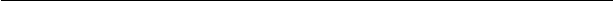 
      Жөнелту станциясы Код тағайындау станциясы Код
      Жөнелтуші Код Алушы Код
      Жөнелтуші: ОКПО Алушы: ОКПО 
      Оның мекенжайы оның мекенжайы
      Төлемші Код
      Банк реквизиттері :
      Шоғырландырылған есепшоттар 
      ____________________________________________________________________________
      Жүк туралы мәлімет: Габаритсіздік индексі
      ҚОРЫТЫНДЫ МАССА:
      ____________________________________________________________________________
      __________________________________________________________________________
      ТАРИФТІК БЕЛГІЛЕР: Кодтар 00 00 00 00 Пр.зам.ваг. жүк сыныбы
      Топ, поз. Сызба Коэф.тар: жөнелтім түрі қашықт.
      Вагон туралы мәліметтер: Секция № ТАСЫМАЛДАУ ТӨЛЕМІ, Т.
      вагон №, түрі Рол Г/п Ос _____ МАССА кг_____ Пр Не Об. Жөнелту кезінде, беру кезінде
      ___________________________________________________________________________
      Қорытынды: вагондар НЕТТО кг, ТАРА кг, БРУТТО кг
      Тариф қорытынды: ___________
      ___________________________________________________________________________
      жөнелту кезінде өндірілді : т.
      Есептесу түрі
      Төлемдер нысаны:
      ТАУАР КАССИРІ
      Жүкті қабылдау түбіртегін алдым:___________________ .
      Жүк жөнелтушінің қолы станция мөрқалыбы 
      Маршрутқа немесе вагондар тобына арналған ГУ-29-У-ВЦ нысанындағы жүк қабылдау туралы квитанция
      Макет нөмірі__________ бума нөмірі_________ келу кітабының нөмірі 
      ТЕХПД үшін КОДТАР:
      Ерекше белгілер: 
      Жөнелтушілік маршруты №
      Тиеу түрі 
      _________________________________________________________________________
      Топтық жөнелтімге арналған жүк қабылдау туралы түбіртек
      _________________________________________________________________________
      Хабарлама
      ____ж..__.____________ жеткізу мерзімі аяқталады жылдамдық 
      ____________________________________________________________________________
      Жөнелту станциясы Код тағайындау станциясы Код
      Жөнелтуші Код Алушы Код
      Жөнелтуші: ОКПО Алушы: ОКПО 
      Оның мекенжайы оның мекенжайы
      Төлемші Код
      Банк реквизиттері :
      Шоғырландырылған есепшоттар № туралы банк анықтамасы 
      __________________________________________________________________________
      Жүк туралы мәлімет габаритсіздік индексі
      ҚОРЫТЫНДЫ МАССА:
      __________________________________________________________________________
      ___________________________________________________________________________
      ТАРИФТІК БЕЛГІЛЕР: Кодтар 00 00 00 00 Пр.зам.ваг. жүк сыныбы
      Топ, поз. Сызба Коэф.тар: жөнелтім түрі қашықт.
      Вагон туралы мәліметтер: Секция № ТАСЫМАЛДАУ ТӨЛЕМІ, Т.
      вагон №, түрі Рол Г/п Ос _____ МАССА кг_____ Пр Не Об. Жөнелту кезінде, беру кезінде
      ____________________________________________________________________________
      Қорытынды: вагондар НЕТТО кг, ТАРА кг, БРУТТО кг
      Тариф қорытынды: ___________
      ____________________________________________________________________________
      жөнелту кезінде өндірілді: т.
      Есептесу түрі
      Төлемдер нысаны:
      ТАУАР КАССИРІ
      Жүк жөнелтушіге беріледі:___________________ . станция мөрқалыбы 
      Әмбебап контейнерлерде жүк тасымалдауға арналған ГУ-29-У-ВЦ нысанындағы 
      Жол тізімдемесінің түбіртегі 
      Макет нөмірі__________ бума нөмірі_________ келу кітабының нөмірі 
      ТЕХПД үшін КОДТАР:
      Ерекше белгілер: 
      Тиеу түрі 
      Жол тізімдемесінің түбіртегі
      Контейнерлік жөнелтімге арналған
      ___________________________________________________________________________
      Хабарлама
      Жеткізу мерзімі аяқталады жылдамдық 
      __________________________________________________________________________
      Жөнелту станциясы Код тағайындау станциясы Код
      Жөнелтуші Код Алушы Код
      Жөнелтуші: ОКПО Алушы: ОКПО 
      Оның мекенжайы оның мекенжайы
      Төлемші Код
      Банк реквизиттері :
      Орталықтандырылған есепшоттар № туралы банк анықтамасы 
      ___________________________________________________________________________
      Жүк туралы мәлімет 
      ҚОРЫТЫНДЫ МАССА:
      __________________________________________________________________________
      ___________________________________________________________________________
      ПЛОМБАЛАР ТУРАЛЫ МӘЛІМЕТТЕР
      ___________________________________________________________________________
      ТАРИФТІК БЕЛГІЛЕР: Кодтар 00 00 00 00 Пр.зам.ваг. жүк сыныбы
      Топ, поз. Сызба Коэф.тар: жөнелтім түрі қашықт.
      Контейнер туралы мәліметтер: 
      Контейнер №, түрі 
      ____________________________________________________________________________
      Контейнер НЕТТО кг, ТАРА кг, БРУТТО кг, Пломбалар, Саны, нөмірі
      Тариф қорытынды: ___________
      ___________________________________________________________________________
      Вагон туралы мәліметтер: Секция № ТАСЫМАЛДАУ ТӨЛЕМІ, Т.
      вагон №, түрі Рол Г/п Ос _____ МАССА кг_____ Пр Не Об. Жөнелту кезінде, беру кезінде
      Жөнелту кезінде өндірілді: т. Есептесу түрі Төлемдер нысаны: ТАУАР КАССИРІ Жүк қабылдау түбіртегін алдым __________ қолы Жүк жөнелтуші қолы __________________ Станция мөрқалыбы
      Әмбебап контейнерлерде жүк тасымалдауға арналған ГУ-29-У-ВЦ нысанындағы 
      Жол тізімдемесінің түбіртегі 
      Макет нөмірі__________ бума нөмірі_________ келу кітабының нөмірі 
      ТЕХПД үшін КОДТАР:
      Ерекше белгілер: 
      Тиеу түрі 
      Жүк қабылдау квитанциясы
      Контейнерлік жөнелтімге арналған
      ___________________________________________________________________________
      Хабарлама
      Жеткізу мерзімі аяқталады жылдамдық 
      ____________________________________________________________________________
      Жөнелту станциясы Код тағайындау станциясы Код
      Жөнелтуші Код Алушы Код
      Жөнелтуші: ОКПО Алушы: ОКПО 
      Оның мекенжайы оның мекенжайы
      Төлемші Код
      Банк реквизиттері :
      Орталықтандырылған есепшоттар № туралы банк анықтамасы 
      ____________________________________________________________________________
      Жүк туралы мәлімет 
      ҚОРЫТЫНДЫ МАССА:
      ____________________________________________________________________________
      ____________________________________________________________________________
      ПЛОМБАЛАР ТУРАЛЫ МӘЛІМЕТТЕР
      ____________________________________________________________________________
      ТАРИФТІК БЕЛГІЛЕР: Кодтар 00 00 00 00 Пр.зам.ваг. жүк сыныбы
      Топ, поз. Сызба Коэф.тар: жөнелтім түрі қашықт.
      Контейнер туралы мәліметтер: 
      Контейнер №, түрі 
      ___________________________________________________________________________
      Контейнер НЕТТО кг, ТАРА кг, БРУТТО кг, Пломбалар, Саны, нөмірі
      Тариф қорытынды: ___________
      ______________________________________________________________________________
      Вагон туралы мәліметтер: Секция № ТАСЫМАЛДАУ ТӨЛЕМІ, Т.
      вагон №, түрі Рол Г/п Ос _____ МАССА кг_____ Пр Не Об. Жөнелту кезінде, беру кезінде
      Жөнелту кезінде өндірілді: т. Есептесу түрі Төлемдер нысаны:
      ТАУАР КАССИРІ
      Жүк жөнелтушіге беріледі __________________ Станция мөрқалыбы  ҮЙІЛІП ТАСЫМАЛДАНАТЫН ЖҮКТЕРДІН ТІЗБЕСІ АҚТАРЫП ТАСЫМАЛДАНАТЫН ЖҮКТЕРДІН ТІЗБЕСІ АШЫҚ ЖЫЛЖЫМАЛЫ ҚҰРАМДА ТАСЫМАЛДАУҒА ЖІБЕРІЛЕТІ ЖҮКТЕР ТІЗІМІ
      Авто жанармай құюшылар
      Автобустар
      Автодезқұрылғылар
      Өз осьтерімен тасымалданбайтын автодрезиналар
      Автокарлар
      Көшпелі автошеберханалар
      Азық-түліктер және тауарлар (су, қарындаштар, сүт, май және т.б.) сатуға арналған ыдыстағы автоматтар <*>
      Барабан форматынан шор кесуге арналған ыдыстағы автоматтар <*>
      Ыдыстағы дөңгелек шұлықтық автоматтар <*>
      Ыдыстағы ұсталық-пресстік автоматтар <*>
      Ыдыстағы өлшеп орайтын - буып-түйетін автоматтар <*>
      Жабынқыш кесуге арналған ыдыстағы автоматтар <*>
      Ассенизациялық автомобильдер
      Жөндеудегі және жөндеуден шыққан жүк автомобильдері
      Бірыңғай тарифтік-статистикалық жүктер номенклатурасындағы жүктердің алфавиттік тізімінде (АЕТСНГ) аталмаған жүк автомобильдері
      Жеңіл автомобильдер
      Кино-, радио- және электроқұрылғылармен, сейсмостанциялармен жабдықталған автомобильдер
      Арнайы автомобильдер
      Өз осьтерімен тасымалданбайтын автомотрисалар
      Автосуат
      Авторефрижераторлар
      Автотіркемелер және олардың бөліктері
      Автотартқыштар
      Автофургондар
      Автоцементтасушылар
      Автоцистерналар
      Агальматолит (минерал)
      Темір рудалы агломерат
      Марганецті агломерат
      Титаномагнезиттік рудалы агломерат
      Хромиттік рудалы агломерат
      Аглопорит
      Аглоруда (агломерациялық темір рудасы)
      Маталарды жууға және ағартуға арналған ораудағы агрегаттар <*>
      Жұмсақ шатыр материалдарын өндіруге арналған ораудағы агрегаттар <*>
      Ораудағы сауу агрегаттары (сауу құрылғылары) <*>
      Кірпіш жасайтын ораудағы агрегаттар <*>
      Мата және трикотаж матаны бояуға арналған ораудағы агрегат <*>
      Протекторлық және камералық ораудағы агрегаттар <*>
      Қалыптаушы-прокаттық ораудағы агрегаттар <*>
      Ораудағы формалаушы агрегаттар <*>
      Ораудағы электрлік қырқатын агрегаттар <*>
      Алтыншы және жетінші топтағы бөлшек алебастр (гипс)
      Алюминий (массасы 400 кг асатын ірі габаритті алюминий құйымы, 3 метрден астам ұзындықтағы және массасы 200 кг асатын алюминий және алюминий қорытпаларынан жасалған ораудағы немесе пакеттердегі жартылай фабрикаттар)
      Бөлшек ангидрит (дала шпаты және жеңіл шпат)
      Андезиттер
      Антрацит
      Ораудағы автогендік пісіріп жалғаушы аппараттар <*>
      Ораудағы дезинфекциялық аппараттар <*>
      Ораудағы қант пісіруші аппараттар <*>
      Ораудағы жылытатын, қуыратын және тағам пісіретін аппараттар <*>
      Ораудағы қамыр дайындайтын аппараттар <*>
      Ораудағы электрлік пісіретін аппараттар <*>
      Ораудағы ауа ылғалдаушы аппараттар <*>
      Арагонит
      Пакеттегі арболит
      Аргентит
      Аргиллит
      Бетон, цемент және қож аркалар
      Газ және су жүргізетін арматуралар (ораудағы немесе кейбір бөліктерін қорғаумен) <*>
      Қара металдардан дайындалған қазандық арматуралары (ораудағы немесе кейбір бөліктерін қорғаумен)<*>
      Асбозурит
      Аскангель (ақ саз балшық)
      Ораудағы аспираторлар (дән тазалауға арналған желдеткіштер) <*>
      Табиғи асфальт
      Асфальтит (асфальт)
      Суық асфальтобетон (суық асфальтобетон қосындысы)
      Аэротозаңдатқыштар
      Металл бактар <*>
      Түрлі ағаш түрлерінің баланстары
      Ағаш арқалықтар <*>
      Темір бетон арқалықтар
      № 10 және одан жоғары арқалықтар және швеллер
      АЕТСНГ-де аталмаған шегенделмеген болат арқалықтар
      шегенделмеген болат арқалықтар
      Түрлі темір жолға арналған балласт (қиыршық тас, құм, ұсақ тас, асбест қалдықтары)
      Болат баллондары <*>
      Қара металдан жасалған құрсаулар
      Дезинфекциялық моншалар 
      Электр кабельдеріне, өткізгіштерге, сымдарға және т.б. арналған барабандар <*>
      Қара металдан жасалған барабандар <*>
      Барит (ауыр шпат)
      Суды қысыммен ағызатын мұнаралар
      Бетонит
      Бетон үлестірушілер
      Бетон араластырушылар
      Бетон төсеушілер
      Қара металл негізіндегі биметалдар
      Битуммен (битуминоз тасы)
      Қатты маркалы мұнай-құрылыс қаптағы битумдар
      Аглопоритобетон блоктары
      Гранит блоктары
      Темірбетон блоктары
      Қара металдан жасалған блоктар
      Әк-құм блоктары
      Керамикалық блоктар
      Мрамор блоктар
      Силикат блоктар
      АЕТСНГ-де аталмаған қабырға блоктары
      Шпалдардағы бағыттамалы бұрма блоктары
      Туф блоктары
      Фундамент блоктары
      Қож-бетон блоктары
      Қож блоктары (қож-блоктар)
      Блюмингтер
      Блюмстер
      Графит сынығы
      Карборунд тастарының сынықтары және қиратындылары
      Корунд тастарының сынықтары және қиратындылары
      Керамикалық сынық
      Кірпіш сынығы
      Зімпара, қайрақ және тегістегіш тас сынығы
      Отқа төзімді бұйымдар сынығы
      Терезе сынығы
      Фарфор сынығы
      Фаянс сынығы
      Электрод сынығы
      Бойлерлер
      Бокситтер
      Қара металдан жасалған кеспектер
      Болат-құйма кеспектер
      Қарық жасаушылар және жыра жасаушылар
      Тырмалар пакеттерімен 
      Борт (өңделген тас)
      Жол төсеуішіне арналған асфальт брикеттер
      Қоңыр көмір брикеттері
      Темір рудасының брикеттері
      Шым тезек брикеттері және жартылай брикеттер
      Ағаш қалдықтарынан жасалған брикеттер
      Болат жоңқадан жасалған брикеттер
      Шойын жоңқадан жасалған брикеттер
      Тас-көмір брикеттер
      Кокс және жартылай кокс брикеттері
      Марганец рудасының брикеттері
      Титан-магнетит рудасының брикеттері
      Хромит рудасының брикеттері
      Түсті руда брикеттері
      Домен қожтарынан құйылған брусчатка
      Бағыттамалы бұрмаға арналған білеулер
      Темір жолға арналған көпір білеулері
      Букстар (алюминийден басқа)
      Жұмыр тас
      Бульдозерлер
      Гипс бункерлер
      Ағаш бункерлер
      Металл бункерлер
      шойтас (шойтас)
      Вагонетка - платформалар
      Болат вагон итерушілер
      Өз осьтерінде тасымалданбайтын темір жол вагондары
      Вагондар - көшпелі үйлер
      Вакуум - пресстер
      Болат және шойын прокаттық біліктер
      Қара металдан жасалған біліктер және білікшелер
      барлық түрдегі металл біліктер
      Қара металдан жасалған қаптамадағы ванналар
      Дән тазалауға арналған қаптамадағы желдеткіштер (аспираторлар)
      Ораудағы шеберүстелдері
      Тікұшақтар <**>
      Таразылар <*>
      Бидай суырғыштар
      Ораудағы құрылыс дірілдеткіштері <*>
      Дірілдеткіш науалар
      Дірілдеткіш алаңшалар
      Дірілдеткіш мөрқалыптар
      Витерит
      Ораудағы су-май жылытушылар <*>
      Ораудағы су жылытушылар (экономайзерлер) <*>
      Ораудағы су үлестірушілер <*>
      Ораудағы ауа үрлеуіштер <*>
      Ораудағы ауа жылытушылар <*>
      Ораудағы табаққа арналған толқындатушылар <*>
      Трактор сүйреткілері
      Вулканизаторлар - ораудағы форматорлар <*>
      Көкөністерді сығып алушылар
      Шпаль ойындысы
      Геологиялық барлау мұнаралары және бұрғы мачталары
      Бұрғы құрылғыларына арналған ағаш паналар және мұнаралар
      Габбро (минерал)
      Газгольдерлер
      Ораудағы газ-су тазалағыштар <*>
      Ораудағы газ генераторлары <*>
      Жұмыртас 
      Арнайы контейнерлердегі гартцинк (цинк күйігі)
      Гематит (темір рудалы концентрат)
      Ораудағы генераторлар <*>
      Ораудағы гидродомкраттар <*>
      Ораудағы гидропульттар <*>
      Ораудағы гипс араластырушылар <*>
      Гнейс
      Гипс-қож блоктары
      Глиеж (топырақ)
      Ақ саз балшық (аскангель)
      Бентонит саз балшығы
      АЕТСНГ-де аталмаған қышқылға төзімді және отқа төзімді саз балшық
      Бояғыш саз балшық
      Шұға басатын саз балшық
      Фарфор саз балшығы (каолин)
      Фаянс саз балшығы
      Майдаланған отқа төзімдіден басқа қалыптау саз балшығы
      Ораудағы топырақшайқама <*>
      Арнайы контейнерлердегі алюминий тотығы
      Ораудағы саз балшық араластырушылар <*>
      АЕТСНГ-де аталмаған саз балшықтар
      Баяу балқитын саз балшықтар
      Ораудағы голендорлар <*>
      Шет тақтай
      Ораудағы ұста көріктері <*>
      Ат және трактор тартымындағы тырнауыштар <*>
      Керамзиттік қиыршық тас
      Қиыршық тас
      Гранит
      Бөлшек графит
      Грейдерлер
      Құм електер
      Топырақ (кәдімгі топырақ)
      Шым тезек топырағы
      Ораудағы гудрон
      Ораудағы гудронаторлар
      Пакеттегі металл есіктер <*>
      Ораудағы электр қозғалтқыштар (моторлар) <*>
      Ораудағы дезинтеграторлар <*>
      Қыртыс
      Ірі блокты үй бөлшектері
      Диабаз
      Дизельдер <*>
      Дизель генераторлары <*>
      Динас
      Диорит
      Руда долготьесі
      Шыны өндірісіне арналған доломит
      Күйдірілген металлургиялық доломит
      Шикі металлургиялық доломит
      АЕТСНГ-де аталмаған шикі доломит
      Бақша үйлері (үйшіктер)
      Көлемді блоктардан жасалған фундаментсіз жиналатын-бөлшектенетін үйлер
      Ағаш-жоңқа плитадан жасалған жиналатын-бөлшектенетін үйлер
      Арболиттен жасалған қабырғалы үйлер
      Бөлшектелген түрдегі стандартты және стандартты емес қалқанды үйлер
      Ораудағы арқанды-аспалы жолдар <*>
      Дорсил (жасанды шағылтас)
      Пакеттегі асбест-цементтік ацэид тақтайлар
      Пакеттегі еденге арналған шпунтталған тақтайлар <*>
      Драгалар
      Гидролиз өндірісіне арналған отын ағашы
      АЕТСНГ-де аталмаған технологиялық қажеттіліктерге арналған отын ағашы
      Бумадағы экстракт ағашы
      Өз осьтерінде тасымалданбайтын дрезиналар
      Уатқыштар
      Долготье отыны
      АЕТСНГ-де аталмаған ағаштың түрлі отындары
      Жұмсақ арнайы контейнерлердегі жемдік ашытқылар (гидролиздік, сульфаттық)
      Дунит
      Ораудағы түтін тартқыштар <*>
      Дөңгелек резонансты шырша
      Араланған резонанстық шырша
      Егін оратын машиналар
      Қоңыр теміртас
      Магниттік теміртас
      Хромиттік темір тас (хромит)
      Кеуекті темір (қалдықтар)
      Құбырға арналған асбест-цемент науа
      Құбырға арналған бетон-цемент науа
      Құбырға арналған темір-бетон науа
      Құбырға арналған литоидтік науа
      Құбырға арналған цемент науа
      Қара металдан жасалған науа
      Сырғауылдар және колья
      Картоп сығындысы (сығып алушы, мезга)
      Қызылша сығындысы 
      Домалатуға арналған сапалы дайындама
      Домалатуға арналған қатардағы дайындама
      Осьтік және ұсталық дайындама
      АЕТСНГ-де аталмаған болат дайындама
      Құбырлық дайындама
      Қарындаштарға арналған ағаш дайындамалар
      Тоғынға арналған ағаш дайындамалар
      АЕТСНГ-де аталмаған алғашқы ағаш дайындамасы
      Ораудағы булау аспабы-араластырғыштар <*>
      Табиғи тастан жасалған толтырғыш
      Секторлық тиектер
      Контейнерлік түрдегі мүкәммалдық ғимараттар
      АЕТСНГ-де аталмаған инфузорлық топырақ: диатомит, трепел, опоктар, кизельгур және т.б.
      Кәдімгі топырақ (грунт)
      Бақша және бау топырағы
      Ораудағы дән сыққыштар <*>
      Ораудағы дән ұсақтатқыштар <*>
      Ораудағы дән тиегіштер
      Ораудағы дән кептіргіштер
      Болат жылантүтіктері
      Әк тас (ізбес тасы)
      Флюстеуге арналған әк тас
      Андезит бұйымдары
      АЕТСНГ-де аталмаған асбест-цемент бұйымдар
      АЕТСНГ-де аталмаған асфальт бұйымдар
      АЕТСНГ-де аталмаған бетон бұйымдар
      Ораудағы графиттелген және көмір бұйымдар <*>
      Пішендеме мұнараға арналған темір-бетон бұйымдар
      АЕТСНГ-де аталмаған темір-бетон бұйымдар
      АЕТСНГ-де аталмаған жасанды тастан жасалған құрылыс бұйымдары
      АЕТСНГ-де аталмаған табиғи тастан жасалған құрылыс бұйымдары
      АЕТСНГ-де аталмаған цемент-бетон бұйымдар
      АЕТСНГ-де аталмаған цемент бұйымдар
      АЕТСНГ-де аталмаған қож-бетон бұйымдар
      Құйма қалыптар (құюға арналған металл қалыптар)
      Ораудағы құнарсыз және шырынды жемдерді ұсақтатқыштар
      Лайтұнба
      Ораудағы инжекторлар <*>
      Ораудағы инкубаторлар <*>
      Ораудағы бұрғы және мұнай жабдығына арналған аспап <*>
      Түрлі кабельдер (бухтадағы, барабандарға) <*>
      Автомобильдік кабиналар
      Ораудағы каландралар <*>
      Ораудағы өндірістік металл калориферлер <*>
      Арнайы контейнерлердегі сусыз-хлорлы кальций (кальций хлорид)
      Битуминоздық тас (битумен)
      Жұмыр тас
      Шой тасы (шойтас)
      Гипс тасы
      Ізбес тасы (әк тас)
      Литографиялық тас
      Өңделген тас (борт)
      АЕТСНГ-де аталмаған құрылыс тасы
      Тальк тасы (бөлшек тальк)
      Цемент - диатолитоқож тасы (термоблок)
      Цементтік - қожтік тас
      Шамот тасы
      Қож-бетон тасы
      Қож тасы
      Құрастырылатын жиек тастар
      Қамыс <**>
      Ор қазғыштар
      Болат арқандар (тростар) <*>
      Каолин (фарфор саз балшығы)
      Қара металдан жасалған қаңқалар
      Болат пішендеме мұнаралар қаңқалары
      Картоп қазғыш машиналар
      Картоп отырғызатын машиналар
      Болат созбасым (бухтадағы)
      Катерлер
      Жол катоктары
      Егіншілік катоктары
      Бакальдік, криворогтік және КМА кварциттері (темір рудасының шикізаты)
      Бакальдік, криворогтік және КМА-дан басқа кварциттер
      Кектер (түрлі-түсті руда концентраттарының қалдықтары)
      Керамзит
      Кессондар
      Кианит (минерал)
      Кил (сапонат)
      Сауда киосктері
      Асбоцемент кірпіші
      Бетон кірпіші
      Гидравликалық кірпіш
      Гипс кірпіші
      Кәдімгі саз балшық кірпіші
      Қуыс саз балшық кірпіші
      Династық кірпіш
      Отқа төзімдіден басқа лекалды кірпіш
      Қасбеттік ақ кірпіш
      Қасбеттік қызыл кірпіш
      Ұсақталған, ұнтақталған кірпіш (цемянка)
      Пенодиатомиттік, диатомиттік және трепельдік кірпіш
      Силикат кірпіші
      Қуыс шыны кірпіш
      АЕТСНГ-де аталмаған құрылыс кірпіші
      Қож кірпіші
      Кірпіш - клинкер
      Түрлі түсті металдар рудасының клинкері
      Цементтік клинкер
      Құю шөміштері
      Жоғары күкіртті кокс
      Домендік кокс
      Лигниттік кокс
      Құйылған кокс
      Мұнай коксы
      таскөмір пек коксы
      Тақтатас коксы
      АЕТСНГ-де аталмаған кокс
      Электродтық кокс
      Түрлі коксик
      Вагон және локомотивтің жаңа құйма доңғалақтары
      АЕТСНГ-де аталмаған қара металдан жасалған доңғалақтар
      Құйылған және соғылған машина доңғалақтары
      Вагон және локомотивтің қос доңғалақтары
      Асбестік тежеуіш қамыттары
      Шойын тежеуіш қамыттары
      Вагон және локомотивтің қос доңғалақтары
      Асбестік тежеуіш қамыттары
      Шойын тежеуіш қамыттары
      Ораудағы су жылытушы колонкалар <*>
      Жасанды тастан жасалған бағаналар
      Табиғи тастан жасалған бағаналар
      Металл бағаналар
      Желтартқыштар
      Мыс колчедан (мыс колчедан рудасы)
      Көмір колчедан
      Қара металдан жасалған сақиналар
      Колья және сырғауылдар
      Қызылша жинайтын комбайндар
      Ауыл шаруашылық комбайндар
      Ауыл шаруашылық комбайндарынан басқа комбайндар <*>
      Арболиттен жасалған қабырғалы үйлерге арналған бөлшектер жинақтары
      Стандартты үйлерге арналған бөлшектер жинақтары
      Қайтармалы ыдысты жинақтар
      Колеманит
      Қордалар (органикалық топырақ құнарландыратын тыңайтқыштар)
      Ораудағы компрессорлар <*>
      Жуынатын үстелді құюға арналған ораудағы конвейерлер <*>
      Унитазды құюға арналған ораудағы конвейерлер <*>
      Асбоцемент құбырларды қатыруға арналған ораудағы конвейерлер <*>
      Көтеру-көліктік ораудағы конвейерлер <*>
      Жапсырылған ағаш конструкциялар
      Темір-бетон конструкциялар
      Металл конструкциялар <*>
      АЕТСНГ-де аталмаған металл конструкциялар <*>
      Жүк иесінің арнайы контейнерлер
      Жөндеудегі және жөндеуден шыққан әмбебап контейнерлер МПС
      Жаңа әмбебап контейнерлер
      Барит концентраты
      Темір рудасының концентраты (гематит)
      "Гипроникель" түріндегі конструкциядағы арнайы контейнерлердегі CК-2-3,2(5) түрлі түсті руда концентраты
      Күкірт колчедан концентраты
      Көмір концентраты
      Хромит рудасының концентраты
      Марганец рудасының концентраты
      Қызылша және өзге тамыр жемістерін қазғыштар және көтергіштер
      Копралар
      Жөке қабығы <**>
      Ораудағы жем таратқыштар <*>
      Ораудағы тамыр уатқыштар <*>
      Ораудағы тамыр жуғыштар <*>
      Ораудағы тамыр турағыштар <*>
      Цемент пештеріне арналған корпустар
      Кеме корпустары
      Табиғи корунд
      Тері илейтін және бояйтын ағаш қабығы <**>
      Шөп машиналары
      Металл балдақтары
      Түрлі ашық металл қазандар <*>
      Гипс қайнататын қазандар
      Булайтын қазандар
      Бу қазандары
      Өз осьтерінде тасымалданатындардан басқа түрлі жүк көтергіш крандар
      Жабық арнайы контейнерлердегі кристаллды кремний (ферроқорытпа)
      Механикалық тіреуіш
      Шым тезек ұнтақтары <**>
      Ораудағы жарма тартатын машина <*>
      Шойын қақпақтар
      Ксилолит (құрылыс материалы)
      Таспен төселген жолдарға арналған текшелер
      Автобустар шанақтары
      Автомобиль шанақтары
      Вагон шанақтары
      Кукерсит (ыстық тақта тас)
      Культиваторлар
      Бөлшек лапидит
      Ораудағы шығырлар <*>
      Пакеттегі түрендер
      Рулондағы ыстық тегістелген болат лента
      Рулондағы суық тегістелген болат лента
      Пакеттегі құбырлық металл (инвентарлық) ағаштар
      Түрлі ағаш материалдары
      Гидротехникалық ағаш материалдары
      Сіріңке өндіруге арналған ағаш материалдары (сіріңке кесіндісі)
      АЕТСНГ-де аталмаған бекітуге арналғаннан басқа дөңгелек ағаш материалдары
      Құрылыс ағаш материалдары
      Кеме жасайтын ағаш материалдары
      Қаптық ағаш материалдары (қап кесіндісі)
      Фанер ағаш материалдары (фанер кесіндісі)
      Ағаш тиеушілер
      Пакеттегі ағаш сатылар <*>
      Пакеттегі металл сатылар <*>
      Ораудағы және (немесе) асбест-цемент, бұдыр, жартылай бұдыр және тегіс табақтар
      Пакеттегі асбоболат табақтар
      Арнайы контейнерлердегі резеңке-битум, төбе жабатын табақтар
      АЕТСНГ-де аталмаған болат және шойын құйыс
      Лифттер
      Түрлі қайықтар (резеңкеден басқа) <*>
      Шыбық, бұта (тал шыбығы) <**>
      Локомобильдер
      АЕТСНГ-де аталмаған өз кіндіктерінде тасымалданбайтын локомотивтер
      Габариттік емес шойын сынығы және қалдықтары
      Магний жоңқасынан және магний қорытпаларынан басқа (п. 3 қарау) түрлі түсті металл және олардың қорытпаларының сынығы және қалдықтары
      Габариттік емес шойын сынығы және қалдықтары
      Отқа төзімді бұйымдар сынығы
      Жиналмалы болат сынығы
      Пакеттеуге арналған қара металдар сынығы
      АЕТСНГ-де аталмаған қара металдар сынығы
      Құрғақ қабық <**>
      Кендір қабық <**>
      Ораудағы әр түрлі топырақ қопсытушылар <*>
      Ораудағы зығыр түту машиналары <*>
      Пакеттегі қара металдан жасалған люктер
      Отқа төзімді материалдар өндіруге арналған шикі магнезит 
      Арнайы контейнерлердегі хлорлы магний (бишофит)
      Анод массасы
      Темір-бетон діңгектер
      Электр өткізгіштеріне және басқаға арналған металл телеграф діңгектері
      Бөтелке, консерв банкілерін және басқаларды өндіруге арналған ораудағы автоматты үрлеу машиналары
      Ораудағы асбоқұбырлық машиналар <*>
      Ораудағы қағаз жасайтын машиналар <*>
      Ораудағы үңгігіш және тиеуші машиналар <*>
      Ағаш-талшық плита өндіруге арналған ораудағы машиналар <*>
      Анкер тастарды түсіруге арналған ораудағы машиналар <*>
      Арматураны июге арналған ораудағы машиналар <*>
      Жер қазу және жер өңдеу жұмыстарына арналған ораудағы машиналар <*>
      Тастарды, бұталарды және томарларды жинауға, тамырымен жұлуға арналған ораудағы машиналар
      Қағаз және картонды бумалауға және өңдеуге арналған ораудағы машиналар <*>
      Металл төсемдерді түзетуге арналған ораудағы машиналар <*>
      Қағаз массаларын дайындауға арналған ораудағы машиналар <*>
      Ұлтанды қайып тігуге арналған ораудағы машиналар <*>
      АЕТСНГ-де аталмаған тыңайтқыштарды таратуға арналған машиналар
      Блоктарды жинауға арналған ораудағы машиналар <*>
      АЕТСНГ-де аталмаған пішен жинауға арналған машиналар
      Жол машиналары
      Ораудағы дән тазалағыш машиналар <*>
      Ораудағы құрылыс, жол және торф өндірісі машиналары және жабдықтары <*>
      Құрылыс тасын және блоктарын қазып шығаруға арналған тас кескіш машиналар
      Ораудағы темір соғу машиналары
      Ораудағы ленталық пішкіш машиналар <*>
      Ағаш отырғызатын машиналар
      Шиферлік табақ формалайтын ораудағы машиналар <*>
      Ораудағы тері жұмсартатын және түтетін машиналар <*>
      Ораудағы теру машиналары <*>
      Ораудағы қаптамалау машиналары
      Ораудағы орағыш машиналар <*>
      Ораудағы тазалағыш машиналар <*>
      Бу машиналары
      Ораудағы түптегіш машиналар <*>
      Ораудағы баспа машиналар <*>
      Ораудағы жасанды және табиғи талшықтарды иіру, айналдыру машиналары <*>
      Ораудағы ротациялық машиналар (ротаторлар) <*>
      АЕТСНГ-де аталмаған ауыл шаруашылық машиналары
      Ораудағы стерженьді машиналар <*>
      Ораудағы кір жуатын (тұрмыстықтан басқа) машиналар <*>
      Талшық, жіп және мата кептіруге арналған ораудағы машиналар <*>
      Мақта және жүн түтетін, тегістейтін, түткіш ораудағы машиналар <*>
      Мата өндіруге арналған ораудағы трикотаж машиналар <*>
      Ораудағы формалайтын машиналар <*>
      Шпал шегелейтін машиналар
      Жаңбырлатқыш машиналар, құрылғылар
      Мыс (экспортқа тасымалданатыннан басқа, массалары 1500 кг-нан 5000 кг-ға дейінгі пакеттердегі массасы 200 кг асатын мыс кесектері)
      Арнайы контейнерлердегі бөлшек бор
      Флюстеуге арналған бор
      Кокс уағы
      Арнайы контейнерлердегі жұмсақ мертельдер 
      Металлопласт
      Бір бұйымының массасы 1 т. астам АЕТСНГ-де аталмаған кеспек, дайындама, құйма, құйым түріндегі түрлі түсті металлдар
      АЕТСНГ-де аталмаған қара металдар
      Ораудағы бұлғауыштар <*>
      Ораудағы жүрдек және кран бұлғауыштар <*>
      Астық басатын машиналар
      Темір соғатын балғалар
      Өз осьтерінде тасымалданбайтын мотовоздар
      Ораудағы электрмоторлар (қозғалтқыштар) <*>
      Бөлшек және ірі кесек мрамор
      Болат мульдалар
      Құрылыс қоқысы
      Ораудағы ет тартқыштар (тұрмыстықтан басқа) <*>
      Шымтезек төсеуішті ірі қара мал көңі
      Бумадағы рельс төсеніштері және жапсырмалары
      Бумадағы тежегіш асбест жапсырмалары
      Бумадағы тежегіш асбобакелит жапсырмалары
      Төстер
      АЕТСНГ-де аталмаған әр түрлі ағаш қаспақтары, бұлтықтар
      Ораудағы өрт сөндіргіш насостар <*>
      Ораудағы қож насостар <*>
      АЕТСНГ-де аталмаған ораудағы сорғыштар <*>
      Арнайы контейнерлердегі CК-1-3,4 ММУ үлгілі алғашқы никель
      Ораудағы ротациялық дискілік қайшылар <*>
      Ораудағы нориилер <*>
      Обапол (тау жыныстарын бекітуге арналған)
      Тау-шахталық жабдықтар және оған арналған қосымша бөлшектер (ораудағы) <*>
      Ағаш өңдейтін жабдықтар және оған арналған қосымша бөлшектер (ораудағы) <*>
      Жүн-киіз өндірісіне арналған жабдықтар және оған арналған қосымша бөлшектер (ораудағы) <*>
      Кабель өндірісіне арналған жабдықтар және оған арналған қосымша бөлшектер (ораудағы) <*>
      Құю өндірісіне арналған жабдықтар және оған арналған қосымша бөлшектер (ораудағы) <*>
      Азық-түлік және ұн тарту өндірісіне арналған жабдықтар және оған арналған қосымша бөлшектер (ораудағы) <*>
      Қоғамдық тамақтандыру, сауда кәсіпорнына арналған жабдықтар және оған арналған қосымша бөлшектер (ораудағы) <*>
      Асбоцемент бұйымдарын (асбошиферлар және асбоқұбырлар) өндіруге арналған жабдықтар және оған арналған қосымша бөлшектер (ораудағы) <*>
      Гипс, гипстік бұйымдар және әк тас өндіруге арналған жабдықтар және оған арналған қосымша бөлшектер (ораудағы) <*>
      Темірбетон конструкциялары мен бөлшектерін өндіруге арналған жабдықтар және оған арналған қосымша бөлшектер (ораудағы) <*>
      Керамикалық массаларды және керамиканы өндіруге арналған жабдықтар және оған арналған қосымша бөлшектер (ораудағы) <*>
      Пластмассалар өндіруге арналған жабдықтар және оған арналған қосымша бөлшектер (ораудағы) <*>
      Құрылыс материалдарын (кірпіштер және черепицалар) өндіруге арналған жабдықтар және оған арналған қосымша бөлшектер (ораудағы) <*>
      Резеңке техникалық өндіріске арналған жабдықтар және оған арналған қосымша бөлшектер (ораудағы) <*>
      Шыны-ситалл өндірісіне арналған жабдықтар және оған арналған қосымша бөлшектер (ораудағы) <*>
      Тоқыма-галантереялық өндіріске арналған жабдықтар және оған арналған қосымша бөлшектер (ораудағы) <*>
      Тоқыма өндірісіне арналған жабдықтар және оған арналған қосымша бөлшектер (ораудағы) <*>
      Трикотаж өндірісіне және маталық емес материалдарды өндіруге арналған жабдықтар және оған арналған қосымша бөлшектер (ораудағы) <*>
      Целлюлоза-қағаздық өндіріске арналған жабдықтар және оған арналған қосымша бөлшектер (ораудағы) <*>
      Цемент өндірісіне арналған жабдықтар және оған арналған қосымша бөлшектер (ораудағы) <*>
      Қара және түрлі-түсті металлургияға арналған жабдықтар және оған арналған қосымша бөлшектер (ораудағы) <*>
      Тігін өндірісіне арналған жабдықтар және оған арналған қосымша бөлшектер (ораудағы) <*>
      Электротехникалық жабдықтар және оған арналған қосымша бөлшектер (ораудағы) <*>
      Әр түрлі бағыттағы жабдықтар және оған арналған қосымша бөлшектер (ораудағы) <*>
      Тас қазып алатын және тас өндіретін жабдықтар және оған арналған қосымша бөлшектер (ораудағы) <*>
      Тері - аяқкиім жабдықтары және оған арналған қосымша бөлшектер (ораудағы) <*>
      Бояғыш-өңдегіш жабдықтар және оған арналған қосымша бөлшектер (ораудағы) <*>
      Темір соғатын-пресстік жабдықтар және оған арналған қосымша бөлшектер (ораудағы) <*>
      Жүк көтергіш-көліктік жабдықтар және оған арналған қосымша бөлшектер (ораудағы) <*>
      Өрт сөндіргіш жабдықтар және оған арналған қосымша бөлшектер (ораудағы) <*>
      Полиграфиялық жабдықтар және оған арналған қосымша бөлшектер (ораудағы) <*>
      Тоңазытқыш жабдықтар және оған арналған қосымша бөлшектер (ораудағы) <*>
      Энергетикалық жабдықтар және оған арналған қосымша бөлшектер (ораудағы) <*>
      Вагонға орналастырылған алынбайтын жабдықтар (турникеттер, тіреуіштер, кассеталар, призмалар және т.б.)
      Прокат өндірісінен кесілген қара металдар
      Темір рудаларының тұқылдары
      Колчедан (пириттер) тұқылдары
      Тақта тас тұқылдары
      Түрлі түсті рудалар тұқылдары
      Қара металдар қабыршақтары
      Суық темір рудасы және марганец рудасының шекемтастары (РФ МПС 21.02.2000 күнгі № Д-374у Нұсқауымен енгізілген)
      Оливин (минерал)
      Ағаш үгінділері (брикеттегі) <**>
      Темір бетон тіреуіштер
      Арнайы контейнерлердегі табақтық оргшыны (пластикаттар, плексиглас)
      Кокс жаңғағы
      Гранит немесе тас елеу
      АЕТСНГ-де аталмаған арнайы жұмсақ контейнерлердегі асбест қалдықтары (үгінді және шаң)
      Асбошиферлік және шиферлік қалдықтар
      Апатиттік және нефелин байытушы фабрикаларының қалдықтары
      АЕТСНГ-де аталмаған әр түрлі өндірістің әк тас қалдықтары
      Әк тас, фосфорит рудаларының қалдықтары
      Ағаш қалдықтары <**> 
      Пакеттерге бөлінген ағаш павильондар <*>
      АЕТСНГ-де аталмаған павильондар 
      Жеңіл тартатын болат қалдықтары және лом пакеттері
      Керамзит-бетон панельдер
      Темір-бетон қабырға панельдері
      АЕТСНГ-де аталмаған қабырға панельдер
      Өз осьтерінде тасымалданбайтын паровоздар
      Теплицаларды жылытуға арналған қаптағы бу түзілткіштер <*>
      Ораудағы пастеризаторлар (сүт пастеризациялауға арналған машиналар) <*>
      Пегматит
      Ораудағы көбік араластырғыштар <*>
      Бағыттамалы бұрмалар
      Шалғай түйіскен жерлер, айқасқан съездер, айқаспалар, рельсті бекіткіштер
      Локомотив құм салғышына арналған құм
      Құрылысқа арналғаннан басқа кварц құмы
      Құрылыс құмы
      Қалыптау құмы
      Құмдақ
      Айналатын цемент пештер
      Ораудағы электр-өндірістік пештер <*>
      Түрлі ағаш жыныстарын аралағыш
      Жүк вагондарын адам тасымалдауға жабдықтауға арналған кесілген материалдар
      АЕТСНГ-де аталмаған кесілген материалдар
      Ораудағы электр аралар <*>
      Түрлі пирит (күкірт колчеданы)
      Пироксидтер, пиролюзиттер (марганец рудасы)
      Ораудағы камералық және қож қоректендіргіштер <*>
      Ораудағы жел тартқыш қоректендіргіштер <*>
      Ораудағы жатыңқы қоректендіргіштер <*>
      Ораудағы бекіткіш қоректендіргіштер <*>
      Ораудағы шынжырлы қоректендіргіштер <*>
      Планерлар <**>
      Жәшіктегі қағаз-қабатты декоративтік пластиктер <*>
      Арнайы контейнерлердегі пластикаттар (табақтық оргшыны, плексиглас)
      Жәшіктегі қабатты ағаш пластиктері <*>
      Асбест-цемент плиталар (этернит)
      Асбест-қож плиталар
      Асфальт плиталар
      Бетон плиталар
      Гипс плиталар
      Гипс-қамыс плиталар
      Гипс-цемент плиталар
      Гранит плиталар
      Отқа төзімді диабазалық плиталар
      Атмосфералық ылғалдан қорғайтын пакеттегі ағаш-талшық плиталар
      Атмосфералық ылғалдан қорғайтын ағаш-жоңқа плиталар
      Темір-бетон плиталар
      Қуыс төсеудің темір-бетон плиталары
      АЕТСНГ-де аталмаған темір-бетон плиталар
      АЕТСНГ-де аталмаған шлифтелген және өңделген жасанды тастан жасалған плиталар
      АЕТСНГ-де аталмаған шлифтелген және өңделген табиғи тастан жасалған плиталар
      Керамзит плиталар
      Көбік-бетон плиталар
      Жылылықты өткізбейтін шым тезек плиталар <**>
      Шойын плиталар
      Түрлі соқалар
      Ағаштан басқа түрлі арбалар
      Түрлі ағаш арбалар
      Ораудағы пластикалық берушілер <*>
      Пакеттегі ағаш табандықтар
      Пакеттегі құймақалыптарға арналған табандықтар
      Пакеттегі ағаш тіректер (бау және жүзім)
      Трансформаторлық қосалқы станциялар
      Шым тезек төсеу <**>
      Жұмсақ арнайы контейнерлердегі полиэтилен
      АЕТСНГ-де аталмаған түрлі болат жолдар
      Болат табақтар және жолдар (штрипстер)
      Кірпіш кесуге арналған ораудағы жартылай автоматтар <*>
      Жартылай антрацит
      Шалакокс
      Автомобильдің жартылай тіркемелері
      Понтондар
      Термоқондырғы пленкаларды қолданумен пакеттерге құрастырылған декоративтік ораудағы портландцемент
      Термоқондырғы пленкаларды қолданумен пакеттерге құрастырылған ораудағы құрылыс портландцементі
      Порфир
      Порфирит
      Порфироидтер
      Ораудағы металл поршеньдер <*>
      Құлаған жүгері собықтары <**> 
      Құнарсыз жемдерді престеуші - сұрыптаушылар
      Ораудағы жүзім пресстері <*>
      Ораудағы вулканизациялық пресстер <*>
      Ораудағы үтіктеу пресстері <*>
      Аяқ-киімнің жоғарғы және төменгі бөліктерін кесуге арналған пресстер <*>
      Кірпіш және жабынқыш дайындауға арналған пресстер <*>
      Ораудағы темір соғатын пресстер <*>
      Ораудағы мақта пресстері <*>
      Ораудағы червякты пресстер <*>
      Ораудағы тоңазытқыш прилавоктар <*>
      Домен қосымдары 
      Автомобиль тіркемелері
      Трактор тіркемелері
      Бухтадағы болат сым (оның ішінде басқа металдармен жабылған)
      Дала шпаты өнімі
      АЕТСНГ-де аталмаған қара металл прокаты
      Теміржол, ағаш төсеулер
      Көмір өндіріс өнімі
      Пропстар (рудалық тіреулер)
      Қара металдан жасалған қарсы салмақтар
      Айдауға қарсы қоюшы
      Иілген болат профильдер
      Жоғары дәлдіктегі фасондық болат профильдер
      Термоқондырғы пленкаларды қолданумен пакеттерге құрастырылған ораудағы пуццоланцемент
      Ораудағы стоп шиферді бөлушілер <*>
      Сұйық тыңайтқыштарды шашыратқыш
      Ораудағы үш жолды ажыратқыштар <*>
      Ұлутас
      Теңіз және өзен ұлу қабыршығы
      Ағаш аралағыш рамалар
      Ерітінді араластырғыштар
      Бетон реакторлар
      Ораудағы реттегіштер <*>
      Металл резервуарлар
      Ораудағы резеңке араластырғыштар <*>
      Темір-бетон рельстер
      Жаңа Р-50 металл рельстері
      Жаңа Р-65 металл рельстері
      Жаңа Р-75 металл рельстері
      АЕТСНГ-де аталмаған жаңа металл рельстер
      Ескі металл рельстер
      Рельстер - сынығы
      Ораудағы реостаттар <*>
      Вагон және локомотивтік болат рессорлар
      Рефрижераторлар
      Жол торы (шпалдағы т.ж. жоғары құрылыс буындары)
      Ораудағы роторлар <*>
      Түрлі түсті руда роштейні
      Ораудағы шаппа-қосқыштар <*>
      Алунит рудасы 
      АЕТСНГ-де аталмаған алюминий рудасы 
      Апатит - нефелин рудасы
      Барит рудасы
      Батпақ рудасы
      Борат рудасы
      Вольфрам рудасы
      Агломерациялық темір рудасы (аглоруда)
      Темір-домен рудасы
      Темір-мартен рудасы
      АЕТСНГ-де аталмаған темір рудасы
      Ильменит рудасы
      Кварц рудасы
      Квасц рудасы
      Кобальт рудасы
      Литий рудасы
      Магнезит рудасы
      Марганец рудасы (пироксидтер, пиролюзиттер)
      АЕТСНГ-де аталмаған марганец рудасы
      Мыс рудасы
      Мыс - цинк рудасы
      Мысколчедан рудасы (мыс колчеданы)
      Молибден рудасы
      Нефелин рудасы
      Никель рудасы
      Қалайы рудасы
      Полиметалл рудасы
      Арнайы контейнерлердегі сынап рудасы
      Қорғасын рудасы
      Қорғасын-цинк рудасы
      Күкірт рудасы
      Стронций рудасы
      Сурьма рудасы
      Титаномагнет рудасы
      Гравитациялық және кесек түріндегі флюориттік руда (плавиктік шпат, флюорит, флюорит концентраты) 
      Фосфор рудасы (фосфориттер)
      Хром рудасы (хромит)
      Цинк рудасы
      Арнайы контейнерлердегі бағалы металл рудалары
      АЕТСНГ-де аталмаған металл емес рудалар
      АЕТСНГ-де аталмаған түрлі түсті металл рудалары
      АЕТСНГ-де аталмаған қара металл рудалары
      Ұшақтар <**>
      Самосвалдар
      Сапонат (кил)
      Металл қадалар
      Қант қызылшасы
      Бағдаршамдар (мачталар)
      Қорғасын (1 т және одан астам массалы блоктар)
      Ораудағы семафорлар
      Пішен шабатын машиналар
      Ораудағы магниттік сепараторлар
      Ораудағы сүт және дән сепараторлары <*>
      Цемент сепараторлары
      Бухтадағы кроваттықтан басқа қара металдардан жасалған торлар
      Арнайы контейнерлердегі түрлі үй төбелеріне, қабырғаларға және төбелерге арналған шыны
      Арнайы контейнерлердегі мозаикалық жұмыстарға арналған шыны (смальта)
      Арнайы контейнерлердегі немесе ораудағы АЕТСНГ-де аталмаған табақтық шыны <*>
      Арнайы контейнерлердегі АЕТСНГ-де аталмаған техникалық және құрылыс шынысы
      Жәшіктегі табақтық шыны пластик
      Арнайы контейнерлердегі шыны рубероид
      Арнайы контейнерлердегі стеклотекстолит
      Пішен маялағыштар
      Вагондық ағаш тіреуіштер
      Рудалық тіреуіштер (пропсалар)
      Рудалық металл тіреуіштер
      Ағаш бағандар
      Табиғи стронцианит
      Домен, мартен жоңқасы
      Болат шырмауық тәрізді жоңқа
      АЕТСНГ-де аталмаған қара металдар жоңқасы
      Брикеттерде пресстелген, оралғаннан басқа түрлі ағаш жоңқалары <**>
      Пакеттегі жасанды тастан жасалған баспалдақтар
      АЕТСНГ-де аталмаған кемелер
      Сутункалар
      Пакеттегі ағаш басқыштар (траптар)
      Ыдыстағы қар суы<*>
      Бөлшек тальк (тальк тасы)
      Металл танкілер (сыйымдылық)
      АЕТСНГ-де аталмаған (пакеттегі) атмосфералық ылғалдан қорғайтын қайтармалы ағаш орау
      АЕТСНГ-де аталмаған (пакеттегі) атмосфералық ылғалдан қорғайтын жаңа ағаш орау
      Ораудағы гидравликалық тарандар
      Түрлі вагон арбалар
      Құймақалыптарға арналған арбалар
      Монорельстік грейферлік арбалар
      Ораудағы тельферлер <*>
      Өз осьтерінде тасымалданбайтын тендерлер
      Өз осьтерінде тасымалданбайтын тепловоздар
      Терезит (құм)
      Термоантрацит (кокс)
      Термоблок (цемент - диатомитоқож тасы)
      Термозит (қож пемзасының жарықшақтары)
      Ораудағы итергіштер <*>
      Тас-көмір пеш отыны 
      Әк тастық шымтезек <**>
      Ауыл шаруашылығына арналған бөлшек шымтезегі <**>
      Бөлшек отын шым тезегі <**>
      АЕТСНГ-де аталмаған отындық шымтезек <**>
      Ауыл шарушылығына арналған фрезер шымтезегі <**>
      Фрезерлік отын шымтезегі <**>
      Шымтезек блоктар, шымтезек плиталар <**>
      Шымтезек қордалар <**>
      Траверстер
      Тракторлар
      Ораудағы трансмиссиялар <*>
      Ораудағы транспортерлар <*>
      Ораудағы трансформаторлар <*>
      Пакеттегі ағаш траптар (басқыштар)
      Трас (табиғи тас)
      Трейлерлер (тіркемелер)
      Ыдыстағы триерлер (астықты өңдеуге арналған машиналар)
      Троллейбустар
      Бухтадағы болат арқан (қанат)
      Құбыр орнатқыштар
      Тігіссіз құбырлар
      Су-газ құбырлары және олардың ыдыстағы өзге бөлшектері
      Ағаш құбырлар
      Қысымсыз темір бетон құбырлар және олардың ыдыстағы бөлшектері
      Қысымы бар темір бетон құбырлар және олардың ыдыстағы бөлшектері
      Арнайы контейнерлердегі асбоцементтік құбырлар мен жалғастырғыштар
      Жасанды тастан жасалған құбырлар
      Синтездік заттан жасалған құбырлар
      Пакетпен кәрізделген күйіктас құбырлар
      Арнайы контейнерлердегі кәріздік күйіктас құбырлар
      АЕТСНГ-да аталмаған металл құбырлар
      Таттануға төзiмдi (тоттанбайтын) құбырлар
      Жабыны металсыз бар болат құбырлар және олардың ыдыстағы бөлшектері
      Үлкен диаметрлі (400-1420 мм) пісірілген болат құбырлар
      Шойын құбырлары және олардың ыдыстағы бөлшектері
      Органикалық жер тыңайтқыш (қордалар)
      Турбиналар
      Ыдыстағы турбобурлар
      Ыдыстағы турбогенераторлар
      Ыдыстағы турбомоторлар 
      Әк туфі
      Арнайы контейнерлердегі АЕТСНГ-да аталмаған туф
      Тюбингтер
      Трактор тартқышы
      Мәскеу бассейнінің құба ұсақ көмірі
      Мәскеу бассейнінің құба көмірі
      Мәскеу бассейнінің құба көмірінен басқа құба көмір
      Г маркалы - газды тас көмірі
      Д маркалы тас көмірі
      Ж маркалы - майлы тас көмірі
      К маркалы - кокс тас көмірі
      ОС маркалы - жұқа жымдасатын газды тас көмірі
      ПЖ маркалы - тас көмірі
      СС маркалы - нашар жымдасатын тас көмір
      Т маркалы - жұтаң тас көмірі
      Силезьдік (польшалық) тас көмірі
      АЕТСНГ-да аталмаған тас көмірі
      Жұмсақ арнайы контейнерлердегі калий тыңайтқыштары
      Ыдыстағы машиналарды сынауға (сынау стенділері) арналған қондырғылар
      Ыдыстағы ыдыс-аяқ жууға арналған қондырғылар
      Ыдыстағы іздестіріп бұрғылауға арналған қондырғылар
      Ыдыстағы тамақ өнімдерін құюға және тегістеуге арналған қондырғылар
      Ыдыстағы металды құюға арналған қондырғылар
      Ыдыстағы сауын қондырғылары (сауын агрегаттары)
      Ыдыстағы топырақ блоктарды өндіруге арналған қозғалатын қондырғылар
      Ыдыстағы әк шахталардың ошақтарды тиеу және түсіру қондырғылары
      Ыдыстағы шар іріктемелеу қондырғылары
      Бұрғылау ерітінділеріне арналған әр түрлі жүктемелер
      АЕТСНГ-да аталмаған металдық фермалар мен олардың бөлшектері
      Жабын фермалар
      Арнайы контейнерлердегі әртүрлі ферроқорытпалар (қауіпті және феррованадийден басқалары); бөлшектерінің мөлшері 13 мм-ден асатын ұнтақталған ферромарганец, тілімдік, құймадағы ферроқорытпалар
      ферросиликомарганец, феррохром, Мн 965 және Мн 95 металдық маркалы марганец, СК 10, СК 10Р, СК 15, СК15Р маркалы силикокальций ( )
      Ыдыстағы қысылған ауаны құрғату сүзгіштері
      Қара металдың фитингтері
      Флюорит (флюорит кені, плавиктік шпат, флюорит қосылымы)
      Канифоль флюсі
      Пісіргіш флюсі (автоматты электр пісіру үшін)
      АЕТСНГ-да аталмаған флюстер
      Құймаға арналған металдық формалар (құймақалыптар)
      Ауыл шаруашылыққа арналған түйіршіктелген фосфогипс
      Фосфориттер
      Қытырлақ
      Флотациялық пириттердің құйрығы
      Металдық хром
      Хромит (хромдық теміршек)
      Целестин (минерал)
      Термоорнатқыш қабыршағымен қолдануымен қалыптастырылған қабыршақтағы су өткізбейтін қаптарда кеңейетін цемент
      Термоорнатқыш қабыршағымен қолдануымен қабыршақтарда қалыптастырылған ыдыстағы М-400 дейінгі әрбір маркалы цементі
      Термоорнатқыш қабыршағымен қолдануымен қабыршақтарда қалыптастырылған қаптағы М-300, М-400 дейінгі гипсосазтопырақты цементі
      Термоорнатқыш қабыршағымен қолдануымен қабыршақтарда қалыптастырылған қаптағы әртүрлі маркадағы сазтопырақты цементі
      Термоорнатқыш қабыршағымен қолдануымен қабыршақтарда қалыптастырылған қаптағы тампонажды цемент
      Термоорнатқыш қабыршағымен қолдануымен қабыршақтарда қалыптастырылған қаптағы АЕТСНГ-да аталмаған цемент
      Цемент-зеңбірек
      Цемянка (ұңтақталған, тарттырылған кірпіш)
      Ыдыстағы центрифуга
      Цинк және цинктік қорытпалар (блоктағы 500 кг астам салмағымен)
      Металдық күбілер
      Машиналардың, механизмдердің және жабдықтардың бөлшектері (деталь)
      АЕТСНГ-да аталмаған темір жолдың үстіңгі құрылымының бөлшектері
      Ыдыстағы тракторларға арналған қосалқы бөлшектер
      Автомобильдерге, тіркемелерге, автомольдік жартылай тіркемелерге қосалқы бөлшектер
      Ыдыстағы ұшақтардың қосалқы бөлшектері
      АЕТСНГ-да аталмаған ыдыстағы тасымалдау құралдарына арналған қосалқы бөлшектер
      Ыдыстағы таразылардың бөлшектері (аналитикалықтардан басқа)
      АЕТСНГ-да аталмаған ыдыстағы ауыл шаруашылық машиналардың бөлшектері
      АЕТСНГ-да аталмаған ыдыстағы тракторлардың бөлшектері
      Жоғары марганецтелген құйма шойыны
      Фосфорлы құйма шойыны
      АЕТСНГ-да аталмаған құйма шойыны
      Жоғары сапалы бөлшектелген шойыны
      Қатардағы бөлшектелген шойын
      Фосфорлы бөлшектелген шойын
      АЕТСНГ-да аталмаған шойын
      Тілімді саз
      Болат шарлары (40 мм және одан астам диаметрімен)
      Ыдыстағы шатундар (машинаның бөлшектері)
      Дөрекі жарылған тастан жасалған шашкалар
      Көмір шихталары
      Шквар (шыны өндірісінің қалдықтары)
      Ыдыстағы металдық шкивтер (соның ішінде резеңкемен тартылған)
      Пісіргіштің қоқысы
      Фосфат қоқысы (томасқож)
      Ванадий өндірісінің қоқыстары
      Түйіршіктелген қоқыстар
      Доменнің қоқыстары
      Магний өндірісінің қоқыстары
      Мартен қоқыстары
      АЕТСНГ-да аталмаған қайта балқытуға арналған металлургиялық қоқыстар
      Электр пештердің қоқыстары
      АЕТСНГ-да аталмаған қайта балқытуға арналған металлургиялық және түйіршіктелген басқа қоқыстар
      Түсті металдарды құрайтын қоқыстар
      Қоқыс блоктар
      Қоқыспортландцемент М200, М300, М400
      Алюминийтемірлі шлам
      Көмір шламы
      АЕТСНГ-да аталмаған түсті металдардың және олардың кендердің қоқыстары
      Түсті кендердің шлихтары (шайылған және майдаланған кен)
      Жаңа, сіңдірілмеген ағаш шпалдар
      Ескі, сіңдірілмеген ағаш шпалдар
      Жаңа, сіңдірілген ағаш шпалдар
      Ескі, сіңдірілген ағаш шпалдар
      Темірбетон шпалдар
      Әк шпаты
      Далалық шпат, тілімдік жеңіл шпат (андигрид)
      Балқытқыш шпат (флюорит, флюорит кені, флюорит концентраты)
      Ауыр шпат (барит)
      Металдық шпунттар
      Қабыршақтағы қоршау қадалары
      Арнайы контейнерлердегі мыс штейн
      Арнайы контейнерлердегі никель штейн
      Арнайы контейнерлердегі қорғасын штейн
      Парақ штрипстер
      Сұрыпталған штрипстер
      Штыб
      Шунгизит
      Шунгит (шунгиттік ұсақ тас)
      Гранит ұсақ тастары
      Темір жолды балластауға арналған ұсақ тастар
      Қиыршықтастың ұсақ тастары
      Шунгиттың ұсақ тастары (шунгит)
      АЕТСНГ-да аталмаған ұсақ тастар
      Жабындылардан басқа жаңқа
      Ағаш қалқаны (қар қалқаны)
      Ыдыстағы эжектор
      Ыдыстағы экономайзерлер (су жылытқыштар)
      Экскаваторлар
      Ыдыстағы шөмішті элеватор
      Өз осьтерінде тасымалданбайтын электровоздар
      Графиттелген электродтар және көмір қабыршағы, электродтық және ниппельдік дайындау (атмосфералық жауын-шашындардан қорғанысымен)
      Электрарбалар
      Тілімдік электркорунд
      Ыдыстағы электрбалғалар
      Металды ерітуге арналған электрпештері
      Ыдыстағы электрзеңбіректер
      Таратқыш электрарбалары
      Ыдыстағы электрфильтрлері
      Эскалаторлар
      Этернит (асбоцемент плиталары)
      Зәкірлер
      Қайтарылатын қабыршағымен ағаш жәшіктері
      Жаңа қабыршағымен ағаш жәшіктері
      Қабыршағымен металл жәшіктері
      Тізімде белгіленген сілтемелердің түсіндірмелері:
      <*> Ашық жылжымалы құрамда жүк орнына ұзынөлшемді және ебедейсіз, өз көлемдеріне байланысты жабық вагонға тиелуі мүмкін емес 500 кг асатын жүктер тасымалдауға жіберіледі.
      <**> 1 сәуірден 1 қазан аралығында осы жүктерді ашық жылжымалы құрамға тиеу кезінде оларды жүк жіберуші территорияны және қоршаған ортаны ластамайтын және жүкті ұшқын тиюден қорғайтын брезентпен, тақтаймен, тақтай қалқандармен және өзге материалдармен жабады.
      Ылғалдылығы 40%-тен кем емес шым тезек, жоңқа жабусыз тасымалданады. Планерлар, ұшақтар және тікұшақтар жыл мезгіліне байланыссыз орауышпен немесе жабық түрде тасымалданады.
      Жүк құжатының жоғарғы бөлігіне жүк жіберуші қызыл түсті штемпель қояды - "Тез тұтанады", "Қорған - 3/0-0-1-0". Вагон қағазында осындай штемпельдер жіберу станциясымен қойылады.
      _____________________________________ тасымалдаушының атауы
      Жүк жетекшісінің куәлігі
      Жүкті сүйемелдеуге ________________________________________________ 
      (жүктің түрі)
      берілді ___________________________________________________________ 
      (Тегі, аты-жөні)
      теміржол жөнелтпе құжаты № ________________________________ бойынша
      келу станцияға дейін ______________________________________________
      вагондарда №№ _____________________________________________________
      Куәлікте көрсетілген поездің құрамында жүретін жүк жарамды болып табылады.
      Жетекші сүйемелденетін жүкпен вагонның ішінде болады.
      Ұсынылған құжаттар:
      паспорт (төлқұжат) сериясы _______________ № ___________
      командировка куәлігі № __________________________________
      Жөнелту станциясының
      Күнтізбелік мөрқалыбы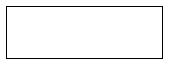 
      Тасымалдаушы _______________________ 
                              (қолы)
      Жүк жетекшісі:
      1. Алып жүретін жүктердің сақталуын қамтамасыз етеді, вагондағы жүктер бекітпесінің күйіне және тұрақтылығына қарайды, жүктерді бұзылудан сақтау, жүктерді бүлінуден сақтау, жүктердің бекітпесін қалпына келтіру шараларын қабылдайды.
      2. Алып жүретін жануарларды және құстарды қоректендіреді.
      3. Теміржол станцияның әкімшілігімен белгіленген жерде вагондарды қиқым-қоқсықтан тазалайды.
      4. Жол үстінде жануарлардың және құстардың ауырулары туралы, жылу құралдарының және вагон жабдықтарының жарамсыздығы туралы, сондай-ақ вагондағы жүктер бекітпесінің және олардың тұрақтылығының бұзылғанын анықтағаны туралы станцияның бастығына хабарлайды.
      5. Жүк жөнелтушімен әзірленген және бекітілген қауіпті жүктерді сүйемелдеу, жүктердің қауіпті сапасын және өртке қарсы шаралары бойынша қызмет нұсқаулығын біледі. Өрт апат жағдайлары пайда болған кезде, темір жол бойынша қауіпті жүктерді тасымалдау барысында қауіпсіздік нұсқаулығына және апат жағдайларын жою тәртібіне сәйкес іс әрекет жасайды.
      6. Тез бұзылатын жүктерді тасымалдаған кезде вагонды жылытады, желдетеді, егер осындай шара жүктің түріне қажетті болса.
      7. Жүк қабылдаушыға жүкті тапсырады.
      8. Станциялық жолдарда болған кезде мына жеке қауіпсіздік шараларын сақтайды:
      жолдарға жақындағанда жылжымалы құрамы жоқ екендігіне алдын ала көзі жеткізеді де, тік бұрыш бойынша осыған арнайы бөлінген орындар арқылы жолдан өтеді;
      стрелкалар және айқастырма орналасқан жерлерде жолдар арқылы өтпейді;
      жақындаған жылжымалы құрамның алдынан жүгіріп өтпейді, ал вагондар бойымен айналып өткенде оларға тым жақын жүрмейді;
      вагон және автотіркегіштің, сондай-ақ жақын тұрған вагондардың астынан жүрмейді. Платформа борттарында, жартылай вагондарда отырмайды және маневрлік жұмыстар кезінде ашық есіктерде тұрмайды;
      электрлендірілген темір жол учаскілерінде вагон шатырынан жоғары көтерілмейді.
      9. Жүкті сүйемелдеу кезінде жетекші:
      темір жол станцияның әкімшілігінің билігіне кіріспейді;
      жүк жатқан вагонда темекі шекпейді;
      типтік пештерде қатты жанармайды жағумен (көмір, отын бұтақ) басқасынан примуспен, керосинмен және тағы басқа жылыту аспаптарды қолданбайды;
      өртке қарсы талаптарға жауап беретін фонарьдан басқасы шырақпен, шаммен және басқа жарық беретін аспаптармен қолданбайды;
      вагондағы жанып жатқан пештерден 1 м жақын аралықта тапшандарды, төсекті, керек-жарақты, өз заттарын және жанармай қорларын орналастырмайды;
      малдар жететін жерге фонарьді қалдырмайды немесе ілмейді, сондай-ақ ашық есік ойықтардың және люктардың жанына шөпті және сабанды жинап қоймайды;
      темір жолдың және құқыққорғау органдарының жеке куәлігін көрсеткен уәкілетті қызметкерлерінен басқасын, сондай-ақ жүктерді алып жүруші тұлғалардан басқасын вагондарға кіргізбейді;
      жүк құжатыта көрсетілмеген жүктерді тасымалдамайды, тасымалданатын жүктерді және басқа тауарларды сатумен айланыспайды; 
      станциялық жолдарда белгілемеген жерлерде және аралықта қи мен қоқымды вагоннан лақтырмайды.
      10. Жүк жетекшісі:
      тасымалдау жүктерінің сақталмағаны үшін;
      оның кінәсінен вагонның бұзылғаны үшін;
      вагон мүкәммалының және жабдықтарының жоғалғаны және сынып қалғаны үшін;
      куәліктегі талаптарды бұзғаны үшін жауапты болады.
      Осы куәлікте көрсетілген талаптармен таныстым және орындаймын:
      Жетекші ____________________________________ 
      Вагонның бұзылу
      №__АКТІСІ
      __________________________________________ станциясында толтырылды 
      Атауы Код Тасымалдаушы 
      ______________________________________________________________ Атауы Код
      Жасалу датасы ______сағ. ____мин.
      вагон нөмірі
      Меншік иесі ___________________
       Код 
      Жасалу датасы (ай, жыл)
      Соңғы жоспарлы жөндеудің түрі және датасы ___________________________________
      Жөндеуді орындаған кәсіпорынның атауы _______________________________
      Вагонның бүліну сәтіндегі жүрген жолы:
      ____________________ ________________________ _____________________ 
      жинақталған күрделі жөндеуден кейін жөндеуаралық
      Зақымдану себебі 
      __________________________________________________________________
      __________________________________________________________________________
      ПТЕ, Маневрлік жұмыс және қозғалыс жөніндегі нұсқаулықты, жүкті тиеу және бекіту техникалық шарттарын және т.б. бұзу,
      Зақымданды _________________________________________________________________________
      жол, поезд, кірме жол № және т.б..
      __________________________________________________________________________
      Зақымдануға кінәлі: кәсіпорын ___________________________________________________
      Зақымдануларды қалпына келтіру құны _________________________________
      вагон зақымдануларының жалпы сомасы ____________________________________
      Қосымша мәліметтер: ______________________________________________
      _______________________________________________________________________
      ______________________________________________________________________
      ___________________
      2. Вагон: __________________________________________________жатады
      талап етілетін жөндеудің немесе мүкәммалдан есептен шығарудың түрі 
      ____________________________________________________________________
      Тасымалдаушының қолдары ________________________________________________ Лауазымы, Т., А., Ә.
      Тасымалдаушылардың қосымша қолдары:
      1 __________________________________________________
      Лауазымы, Т., А., Ә. 
      2 ____________________________________________________
      Лауазымы, Т., А., Ә.
      М.О.:
      Вагонның зақымдануына кінәлі кәсіпорынның өкілі 
      _________________________________________ 
      Лауазымы, Т., А., Ә.
      М.О.:
      Вагон жөнделуге ______________________________ зауытына (депосына) жіберіледі 
      Атауы ________________________т.ж.., немесе өнеркәсіп кәсіпорны _________ 
      ____________________________________________________________________ 
      АтауыВагон депосы _________________________ станциясынан ___________________ 
      Атауы Атауы _____________________ т.ж.., 
      ВУ-26М нысанындағы қоса берілген парақта Атауы
      "___"____________ _______ж. 
      Дата
      Тасымалдаушының қолдары ________________________________________________
      Лауазымы, Т., А., Ә.
      Вагон ағымдық жөндеуден қабылданды ____________________________________ 
      Дата және уақыт 
      ВУ-16 кітабындағы реттік нөмірі _________________________________________________________ вагон депосы өкілінің лауазымы және қолы
      1 Вагонның шығып кету, соғысу, бұзылу, рефрижераторлық жылжымалы құрамның бұзылу кезінде қол қойылады
      2 Рефрижераторлық жылжымалы құрамның бұзылу кезінде қол қойылады
      Вагонның бұзылуы
      №____АКТІСІ
      _ _ _ _ _ _ _ _
      ____ж. "__"_______________N вагонына
      Апаттан, соғысылумен және вагонның шығып кетуден жою бойынша жұмыстар орындалғаннан туындаған қосымша ақаулықтардың тізімі:
      ___________________________________________________________________
      ___________________________________________________________________
      ___________________________________________________________________
      ___________________________________________________________________ _ _
      Негізгі қосымша ақаулық___________________ 
      Негіздемені көрсетумен жөндеудің түріне немесе инвентарьдан алып тастауға вагонды ақаулық деңгейі бойынша жатқызу туралы комиссияның нәтижесі
      ___________________________________________________________________
      ___________________________________________________________________
      ___________________________________________________________________
      "__"_______ ________ж.
      күні
      Тасымалдаушының қолдары__________________________
      Лауазымы, а., т., ж.
      Қалпына келтіру поездының бастығы________________ Темір жол әкімшіліктеріне тиесілі контейнерлердің меншік иелерінің тізбесі және олардың әріптік кодтары Контейнерді станциядан әкетуге және оны станцияға қайтаруға
      20_ ж. " __ " ____________ наряд № _________________
      Тиелген, бос контейнерлер № ________брутто массасы ______________ т.
      (қажетсізі сызылып тасталсын)
      Жүк жөнелтушіге, жүк алушыға (қажетсізі сызылып тасталсын) 
      ___________________________________
      (тегі, аты-жөні)
      __________________________________________________берілді
      _________________________________________________________________________________________
       (Кәсіпорынның немесе ұйымның атауы)
      Сенімхаттың №_______________ немесе Шарттың №__________________
      Жүргізуші-экспедитор ___________________ Автомобиль №________________
      _____________________________________________________________________
       (тегі, аты-жөні)
      Контейнер 20_ ж., "_____" __________ сағ.__________ мин. қайтарылды
      Қабылдаушы-тапсырушы ____________ Контейнерді қабылдаған тұлға _______________ 
       (қолы) (қолы)
      Контейнер 20_ ж., "___ "_______________ сағ._______ мин. қайтарылды
      Көлік-экспедициялық ұйымының құжаттарын тапсырған кезде контейнерді кіргізуге немесе шығаруға хабарлама жіберу датасы 20___ ж., "___"_________сағ.________ мин. Жүк және коммерциялық операцияларды орындауға, контейнерлерді әкетуге және қайтаруға жүк жөнелтушіге және көлік-экспедициялық ұйымына берілетін уақыт нормасы _______сағат.
      Контейнерді нормадан артық кешіктірген уақыты ____________ сағат.
      Контейнерді нормадан артық кешіктіргені үшін айыппұл сомасы _________________ 
      теңге.
      Тасымалдаушының станциядағы өкілі 
      ___________________________________________ 
      (тегі, аты-жөні) Қатып қалатын жүктерге жататын, үймеленіп тасымалданатын жүктердің тізімі Үймеленіп тасымалданатын жүктердің массалық түрлерін қатып қалудан сақтайтын алдын алу профилактикалық шаралары
      Қара металлургияның жүктері
      1. Темір кен рудасы:
      Темір кен рудаларын тасымалдау кезінде сөндірілмеген әк, қайнатпа тұз, ағаш үгінділері, сабан және қамыс сөгі, агломерат-қайтымы алдын ала құралдар ретінде қолданылады. Магнетиттік, мартиттік және гематиттік рудаларға әк қосу нормасы 1-3% құрайды, жосалық және қоңыр теміртас рудаларға әк қосу нормасы жөнелтілетін руда массасының 1-4% құрайды. Қайнатпа тұз түсірілетін руда салмағының 0,75% мөлшерінде салынады. Агломерацияға баратын рудалар үшін тұз алдын алу құралы ретінде қолданылмайды. Тасыған, мартендік рудалар сөндірілмеген әкпен қабатсыз салумен түсіріледі, бірақ вагонның еденіне осындай әктің салуымен осындай рудаларды тиеген кезде, жүк жөнелтушімен жүк құжатыта жүк атауының астында "тас електен өткен, мартен" көрсетеді. Жуылған руданы немесе суы құрғатылған забойдан алынған рудаларды тасымалдау барысында қайнатпа тұзы қолданылады, ал сөндірілмеген әкті қолдануға болмайды.
      Осы тарауда көрсетілген алдын алу шараларын қолданбай-ақ, барлық рудаларды түсіруге болады, егер олар алдын ала мұздатылса немесе құрғатылса.
      2. Марганецтік рудалар
      Марганецтік рудалар тасымалдау кезінде қайнатпа тұз, ағаш үгінділері, сабан және қамыс сөгі алдын алу құралдары ретінде қолданылады.
      Кесек марганецтік рудаларды және марганецтік рудалар - пироксидтер жүк алушының келісімімен алдын алу шаралары қолданылмай тасымалданады.
      3. Хромиттік руда
      бөлшектерінің өлшемі 20 мм және одан көп еленген хромиттік руда алдын алу шаралары қолданылмай тасымалданады.
      Қатардағы хромиттік руда мөлшері 1-2% сөндірілмеген әк немесе жөнелтілетін руда массасының 0,75%-нан 1,0% мөлшерінде қайнатпа тұз себу арқылы тұтынушыларға тиеледі.
      4. Балқытатын шпат ағаш үгінділері немесе қайнатпа тұзын салу және аударыстырып салу арқылы тасымалданады.
      5. Түйіршіктелген қож
      Ылғалданған қож түйіршіктері тиелер алдында құрғатылады немесе мұздатылады.
      Бір тәулік шегінде, ұзақ емес тасымалдау кезінде ылғалдығы 20% дейінгі қож түйіршіктерін тасымалдауға рұқсат етіледі, егер олардан бөлінетін ылғал вагонның тежегіш бөлшектеріне мұз қатуына әкелмейтін болса.
      Түсті металлургия жүктері
      1. Түсті рудалардың концентраттары
      ылғалдығы 2% дейінгі концентраттар жабық вагондарда алдын алу шаралары қолданылмай тасымалданады.
      Концентраттарды арнайы металдық контейнерлерде тасымалдау жүктегі ылғалдың пайыздық құрамына қарамастан, алдын алу шаралары қолданылмай тасымалданады.
      Ылғалдығы 2%дан 8%-ға дейінгі концентраттар вагон еденіне ағаш үгінділері төселіп тасымалданады, ал 8 %-дан 12 %-ға дейін концентраттардың әр қабаты 70х80 см және салмағы 250 кг-нан аспайтын кесектерге (блоктарға) кесілу арқылы екі қабатты жікшеленіп әрі әр қабатына ағаш үгінділері салынып тасымалданады.
      Бойлық және көлденең тіліктердің қарықтары құрғақ үгінділермен жоғарыға дейін төгіледі және тығыздалады. Бұдан басқа тиеудің бүкіл биіктігі бойынша вагонның керегелеріне құрғақ үгінділер төгіледі.
      Бариттік концентраттар құрғатылған түрде вагондарға тиеледі (ылғалдығы 4 % көп емес). Ылғалдығы 12 %-ға дейінгі бариттік концентраттар мұздалған күйінде жеке кесек және ірі тас ретінде түсіріледі.
      Ылғалдығы 12%-дан 14%-ға дейінгі және бөлшектерінің мөлшері 30 - 40 мм-ді құрайтын цинктік клинкер мұздатылған түрде вагонға тиеледі.
      Ылғалдығы 22%-дан 25%-ға дейінгі қорғасын кектер тиелер алдында вагонның ішкі беті өндірілген фильтрматамен төселеді, ал вагонның еденіне 60 мм қалыңдығымен құрғақ үгінділер шашыратылады.
      2. Құрамында мыс және алтыны бар рудалар:
      Күкірт колчеданы (қатардағы және флотациялық)
      Ылғалдығы 2%-дан аспайтын рудалар мен флюстер алдын алу шаралары қолданылмай тасымалданады.
      Ылғалдығы көп мөлшерді құрайтын кезде тиеу алдында мыс рудалары және флюстер мұздатылады.
      Аталған жүктердің вагонның еденіне мұздап жабысып қалуының алдын алу үшін тиеу алдында вагонның еденіне қалыңдығы 60 мм-ден кем емес құрғақ ағаш үгінділері шашыратылады.
      Мыс руданы тиеу процесінде әр 300-400 мм аралықта тиеудің ұзындығымен вагонның барлық көлемі бойынша руда тегістеледі, кейін 30 мм-ден кем емес қалыңдығымен үгінділер салынады, содан соң тең қабатпен руда тиеледі.
      Күкірт колчеданы (қатарлы және флотациялық) жылдың суық күндерінде жүк алушының келісімімен түсіріледі.
      3. Никельдік руда:
      Ылғалдығы көп мөлшерін құрайтын никельдік руданы вагонға тиеу алдында жақсылап тұрып мұздатылуға жатады. Тиеу алдында вагонның еденіне 60 мм кем емес қалыңдығымен саман немесе қамыс жармасын төсейді.
      4. Бокситтер:
      Сыртқы ауаның температурасы минус 150С және одан төмен болғанда, қалақтау арқылы бокситтер мұздатылады (қайта төгіп салу механизмі) Бокситтердің мұздатылған үзінділері мен ірі тастары вагондардың еденіне төсеусіз және алдын ала шаралар қолданылмай тиеледі.
      Қатты минералдық отын
      1. Тас және қоңыр көмір
      Ылғалдығы 7% дан асатын тас көмірді және ылғалдығы 30% дан асатын қоңыр көмірді тасымалдау кезінде жүк жөнелтушілер алдын ала мынадай профилактикалық шараларды қолданады:
      Көмір майланады;
      Ниогрин;
      Северин;
      Құрғақ көмірді ылғалмен араластырады;
      Көмірді алдын ала мұздатады;
      Көмірді ағаш үгінділермен аударыстырылады.
      Майлау келесі нормалармен іске асырылады:
      сыртқы ауаның температурасы минус 150С болғанда, түсірілетін көмірдің салмағынан 1% мөлшерінде май қосылады;
      сыртқы ауаның температурасы минус 150С-тан 200С-қа дейін болғанда, түсірілетін көмірдің салмағынан 1,5% мөлшерінде май қосылады;
      сыртқы ауаның температурасы минус 200С-тан төмен болғанда, түсірілетін көмірдің салмағынан 2% мөлшерінде май қосылады.
      Арнайы майлағыш жабдықтарды қолданумен коксхимиялық ауыр майлармен майланады.
      Арнайы майлағыш жабдықтар болмаған жағдайда немесе олар жұмыс күйінен шығып қалған жағдайда, ылғал көмірлер осы тармақта көрсетілген алдын ала құралдарды қолданумен тасымалданады.
      Алдын ала сулармен - ниогринмен немесе северинмен өңделу мына тәртіпте іске асырылады:
      сыртқы ауаның температурасы минус 100С дейін болғанда, төрт осьтік жартылай вагон үшін 20-25 кг мөлшерінде алдын ала сумен вагондардың едендері мен қабырғалары өңделеді, ал алты осьтік үсті ашық вагондар үшін 30-35 кг;
      сыртқы ауаның температурасы минус 100С-тан 200С-қа дейін болғанда, вагондардың едендері мен қабырғалары, сондай-ақ алдын ала суы түсірілетін көмірдің салмағына келесі мөлшерде енгізіледі:
      көмірдің ылғалдығы 9% дейін - 0,5% - 0,6% түсірілетін көмірдің салмағынан;
      көмірдің ылғалдығы 9% астам - 0,8% түсірілетін көмірдің салмағынан;
      сыртқы ауаның температурасы минус 200С-тан дейін төмен болғанда, вагондардың едендері мен қабырғалары және алдын ала суы түсірілетін көмірдің салмағына келесі мөлшерде енгізіледі:
      көмірдің ылғалдығы 9% дейін - 0,8% түсірілетін көмірдің салмағынан;
      көмірдің ылғалдығы 9% астам - 1% түсірілетін көмірдің салмағынан.
      Түсірілетін көмірдің салмағына ниогринді қосуы барлық жағдайда 1 % жоғары болмайды.
      Алдын ала суларды - ниогринді және северинді пайдалану кезде мына шараларды сақтау керек:
      екі тәуліктен аспайтын көмірді созылып жатқан тасымалдау осы тармаққа сәйкес вагонның едені мен қабырғалары ниогринмен және северинмен өңделеді;
      алдын ала сулары вагондардың еденіне және қабырғаларына форсундық әдіспен жағылады, сондай-ақ көмірді вагондарға тиеу кезінде оның салмағына (массасына) бірқалыпты енгізіледі;
      ниогрин мен севериннің қатып қалуына төмен температурасы қажет, сондықтан көмірге және вагонның ішкі бетіне форсундық жағылуы жылытусыз жүзеге асырылады;
      сыртқы ауаның температурасы минус 250С-қа дейін көмірдің мұздатылуына қарсы ниоргинді қолданады, температурасы минус 250С-тан төмен северинді қолданады.
      Құрғақ көмірді ылғал көмірге қосу қабаттап салу жолымен жүзеге асырылады, осында құрғақ көмірдің қабаты вагонның еденіне және екі қабаты тиеу биіктігі бойынша салынады.
      Ылғал көмірді үгінділермен үш қабатпен алмастырып салынады.
      30 - 40 мм қалыңдығы үгінділердің бірінші қабаты вагон еденінің барлық көлеміне салынады;
      Әрқайсысының қалыңдығы 20 - 30 мм екінші және үшінші қабаттары вагонға көмір тиелгеннен кейін вагонның тиісінше 1/3 және 2/3 бөлігіне көмірдің барлық бетіне салынады. Жылдың суық мезгілдерінде шламды тасымалдау тек мұздатылған түрде рұқсат беріледі.
      2. Жанғыш тақтатастар
      Жанғыш тақтатастар мұздатылған түрде немесе ағаш үгіндермен, саман және қамыс сөгімен немесе торфтық майдасымен жүкті қабатты араластырып салумен түсіріледі.
      Инерттік құрылыс материалдары
      1. Құм. Қиыршықтас. Шағылтас. Балласт.
      Құрылыс, формалық және кварцтік құм, сондай-ақ қиыршықтас, шағылтас және балласт жылдың суық мезгілдерінде карьердің үстіңгі, құрғақтау қабаттарынан тиеледі. Осындай тиеуге мүмкіндік болмаған жағдайда, сондай-ақ құмның ылғалдығы жоғары болғанмен әдетте тұрақты аяздар кезінде оларды мұздатудан кейін тиеледі. Сол үшін қазу және молығу процесінде қат-қабат араластырылып салу (қалақтау) көзделеді немесе құмды жеке үзінділермен вагонға тиеу мақсатында мұздатуға арналған тиеу жолының жанында алаңшаны бөліп шығарады.
      Жер астындағы сулардың деңгейінен төмен жатқан кен орны қабаттарынан шыққан құмдарды жылдың суық мезгілдерінде вагондарға тиеуге болмайды.
      2. Саз. Гипстік тас.
      Жай және отқа берік саз, сондай-ақ ұнтақталған гипстік тас құрғатылған немесе мұздатылған түрде тиеледі. Каолиндік саз құрғатқыш агрегаттардан алынатын корж түрінде құрғақ күйінде тасымалданады. Құрғатқыш агрегаттар болмаған жағдайда, каолиндік саз қабаттарының арасына құрғақ каолин кесектері салынып, мұздатылған күйінде тасымалданады.
      Басқа қатып қалатын жүктер
      Қатып қалатын жүктерге (мысалы, вермикулит концентраты, әктік, доломиттік ұн, пириттік тұқылдар), мұздатуды, ылғал өнімдерді құрғақ өнімдермен араластыруды немесе жүк жөнелтуші мен жүк алушы арасындағы келісім бойынша басқа әдістерді қолдану арқылы олар қатып қалудан сақталынады. Жыл мезгілдері бойынша тоңазытқыш вагондарда етті және ет өнімдерін тасымалдаудың ең шектік мерзімдері (тәулікте)
      Ескертулер.
      1. Өндіруден тиеуге дейінгі сақтау мерзімі мынадан аспайды.
      а) суытылған ет - 4 тәулік, суып қалған ет және суытылған құс - 2 тәулік;
      б) мұздатылған ет - 5 тәулік;
      в) жартылай қақталған және пісірілген қақталған шұжықтар 00С-тан минус 40С дейінгі температура шегінде тасымалдауға беріледі - 5 тәулік;
      г) Ет қақтаулары шикі қақталғандар 00С-тан плюс 40С дейін температурасымен – 1 тәулік.
      <*> белгіленген ең ақырғы мерзімдер қысқартылады, егер тиеуге дейін жүктің сақтау мерзімі осы тармақта көрсетілгеннен көп болса ғана.
      2. Герметикалық қорапшадағы ерітілген тағамдық мал майлары температуралық режимі сақталмай және тасымалдау қашықтығы шектелмей, жабық немесе изотермиялық вагондарда жыл бойы тасымалданады.
      Жыл мезгілдері бойынша тоңазытқыш вагондарда балықты және балық өнімдерді тасымалдаудың ең шектік мерзімдері (тәулікте) (тәулікте)
      Ескертулер.
      1. Температуралық режимін сақтамай, орташа тұздалған балықты және майшабақты өтпелі аралықтың 15 тәулігіне дейін, қатты тұздалғандарды - жазғы аралықта 20 тәулікке дейін тасымалдауға болады.
      2. Жабық вагондарда:
      а) сүрленген балықты - жыл бойы 30 тәулікке дейін;
      б) орташа тұздалған балықты және майшабақты өтпелі аралықтың 10 тәулігіне дейін, қысқы мезгілде 30 тәулікке дейін.
      в) қатты тұздалған балықты және майшабақты жазғы мезгілде 10 тәулікке дейін; өтпелі аралықта - 20 тәулік дейін; қысқы мезгілде - 30 тәулік дейін тасымалдауға болады
      Жаңа жеміс-көкөністердің шектік мерзімдері 
      Ескертулер.
      1. Қазақстан аумақтары үшін қазан, қараша, наурыз және сәуір айлары өзінің климаттық жағдайлары бойынша қысқы мезгілдер болып табылады, тасымалдау әдістері мен ең ақырғы уақыттары қысқы мезгілдері бойынша белгіленеді (соңғы графа).
      2. Жылдың барлық мезгілдерінде картопты кәсіптік өңдеу үшін жабық вагондарда тасымалдауға рұқсат беріледі, осында жүк жөнелтуші жүк құжатыында жүктің кәсіптік өңделуге бағытталғаны туралы "жүк жөнелтушінің ерекше ескертулері" деген бағанында таңба қояды.
      Тоңазытқыш вагондарда сүт өнімдері, май ірімшік жасағыш және май кәсібінің өнімдерін, жұмыртқаларды тасымалдаудың шектік мерзімдері
      Ескертулер.
      1. Зарарсыздандырылған кілегей, сүт, суытылған сүзбе, сүзбелік сыроктар, сүзбелік масса, флягтардағы қаймақ жолаушылар поездарына тіркелгішпен тасымалданады.
      2. Сыртқы ауаның температурасы плюс 50С-тан төмен болғанда қысқы және өтпелі мерзімдерде ерітілген май жабық вагондарда тасымалданады.
      3. Жазғы мезгілде суытылмаған жұмыртқаларды жабық вагондарда 15 тәулікке дейін, ал жылдың өтпелі мезгілінде 12 тәулікке дейін тасымалдауға рұқсат етіледі.
      4. Жылдың жазғы мезгілде құрғақ жұмыртқа ақуызын жабық вагондарда 8 тәулікке дейін, ал өтпелі мезгілінде 20 тәулікке дейін тасымалдауға рұқсат етіледі.
      Тез бүлінетін басқа жүктерді тасымалдаудың шектік мерзімдері
      Ескерту:
      1. Жылдың өтпелі маусымында сыртқы ауаның жағымсыз температурасы кезінде минералды суды және сыраны шыны ыдыспен жабық вагондарда тасымалдау жіберілмейді.
      2. Қаңылтыр және шыны банкідегі ет консервілері бүкіл жыл бойы жабық вагондарда тасымалданады.
      3. Жылдың қысқы маусымында қаңылтыр және полимер ыдыстағы пастерленген сыра 10 тәулікке дейінгі мерзімде жылытусыз изотермиялық вагондарда тасымалданады.
      Тез бүлінетін жүктерді тасымалдау әдісін анықтауда есепке алынатын жыл маусымдары және темір жол учаскесі орналасуының климаттық зоналары Тез бүлінетін жүктерді тоңзытқыш вагондарда тасымалдау кезіндегі температуралық режим мен желдетілуі ГУ-22 үлгілі коммерциялық акт
      <1> Бүліну сипатын және оның шығуын көрсету, яғни іздер жаңа ма әлде ескі ме, бүлінген (суланған) жерлер қайда болды, бос жер болды ма және оның көлемі қандай, осы бос немесе бүлінген жерде жүктің қандай саны және салмағы сиюшы еді. Бос және бүлінген жер болмаған жағдайда "Бүлінген және бос жер жоқ" деп көрсету керек.
      ____________________________________________________________________ Контейнердің бұзылуы №___АКТІСІ
      __________________________________станцияда толтырылды
      Атауы
      Тасымалдаушы _______________________________________________________
      Атауы
      Толтыру күні______ж. "_" _________ ___сағ. ___ мин.
      контейнер нөмірі (ірі тонндықтарға - әріп индекспен)
      Иесі________________________
      мемлекеттің атауы
      Жасалған күні (ай, жыл)
      Соңғы жоспарланған жөндеуді жасаған кәсіпорынның
      атауы, күні мен түрі______________________________
      Бұзылудың себебі____________________________________________________
      ____________________________________________________________________
      жүктердің бекіту және тиеудің техникалық шараларын бұзу
      ___________________________________________________________бұзылған
      станцияда, кірме жолында, аралықта, жүк ауласында және т.б.
      бұзылудың кінәсі__________________________________
      кәсіпорынның атауы
      Ақаулықты өтеу бағасы_________________________________________
      Контейнер ақаулығының жалпы сомасы____________________________
      2. Вагон_______________________________________________жатады:
      жөндеудің түрі немесе инвентарьдан алып тастау
      ____________________________________________________________________
      Тасымалдаушының қолдары ____________________________________________
      Лауазымы, а., т., ж.
      М.О.
      Контейнер______________жөндеуге___________________тапсырылады
      жөндеудің түрі кәсіпорының атауы
      _____ж. "_" _______
      күні
      ____________________________________________________________________
      1 Контейнердің шығып кету, соғысу, бұзылу осы контейнерді тасымалдаған жылжымалы құрамның апаты кезінде қол қойылады Құю пунктте немесе жуу-булау станцияда анықталған цистернадағы (бункерлік үсті ашық вагон) құймалдың жетпеуі туралы акт
      Цистерна (бункерлік үсті ашық вагон) __________ осы акт толтырылады
      N _______________ құйылуға ________________________ станцияға келді.
      тжк. __________________ уақыты ____________________________________
      айы _________________________________ ж. жеткізу жүк қағазы бойынша
      _______________________________________ сериясы
      N __________________ __________________________________ станциядан
      ____________________ тжк. құйылмадан ______________________________
       (жүк атауын көрсету)
      Цистерна (бункерлік үсті ашық вагон) мөлшерлік түрі ________________
      Цистернаны (бункерлік үсті ашық вагонды) тексерген кезде толық емес
      құйманың нәтижесінде жүктің қалдығы өлшеу бойынша _________________
       (жазбаша жазу)
      сантиметр құрады, ол мөлшерлеу кестесі бойынша ____________________
      литрге тең екендігі белгілендi
      Тасымалдаушы ___________________________
      Лауазымы, а., т., ж.
      Цистерна қараушы _______________________
      Төрт данада толтырылады, оның ішінде 1-ші, 2-ші, 3-шi
      даналары акттің артқы жағында толтырылып жүк құжаттамасымен бірге жол құйылмасының жүк және коммерциялық жұмыстарына жіберіледі, цистернаға құйылманың жетпеуін жібергендерге (бункерлік үсті ашық вагонға) жүк алушыға айып салынуы болып табылады;
      4-ші дана құю пункттің бастығына немесе жуу-булау станциясының бастығына жолданады цистернадан (бункерлік үсті ашық вагоннан) алынған жүк қалдығының материалдық есебі негізі болып табылады.
      Осы актіде көрсетілген N ___________ цистерна (бункерлік үcтi
      ашық вагон) құймада және қалдықтардан тазалауда ___________________
      ____________________________________________________________ тұрған
       (тұрған сағатын жазбаша көрсету)
      Қолдары: Құю пункттің немесе жуу -булау станциясының бастығы
      _____________________________________________
      Бригадир ____________________________________________________
      ___________________________________________________________________
      ___________________________________________________________________
      1 Булауға және жууға арналған уақытын ескермей-ақ құйылмаған қалдықтарды жоюға кеткен уақыт тұруына есептеледі. ЦИСТЕРНАЛАРДЫ ТОЛТЫРУ ДӘРЕЖЕСІН ЕСЕПТЕУ
      1. Цистернаға тез жанатын, улы, зәрлі немесе басқа қауіпті қасиеттері болмайтын сұйықтарды құю кезінде сақтандырғыш клапаны бар немесе болмайтын қысым компенсаторымен жабдықталған цистерналарда: max толтыру дәрежесі көлемінің 
      100 % немесе 100 % тең; 1+a(50-tf) 1+ 35а
      Жабық цистерналардағы тез жанатын сұйықтар, әлсіз қышқылдар және сілтілер үшін, max толтыру дәрежесі көлемнің 
       97 % немесе 97 % тең; 1+a(50-t) 1+ 35а
      2. Цистернаға улы немесе зәрлі заттарды құю кезінде (олардың тез жанатын болуына немесе болмауына тәуелсіз) сақтандырғыш клапаны бар немесе болмайтын қысым компенсаторымен жабдықталған цистерналарда: max толтыру деңгейі көлемінің 
      98 % н емесе 98 % тең; 1+a(50-tf) 1+а(50-tf)
      жабық цистерналардағы улы заттар мен күшті қышқылдар және сілтілер үшін: mах толтыру дәрежесі көлемінің
       95 % немесе 95 % тең; 1+а(50-t) 1+ 35a
      Шартты белгілері: 15оС температура жағдайындағы сұйық көлемін кеңейтудің а-орташа коэффициенті (оның барынша 35оС-ге көтерілуі кезінде) а= d15- d50
       d15- d50
      формула бойынша анықталады а = ------------
       35=d50
      мұнда - 15оС температура жағдайындағы сұйық көлемін кеңейтудің орташа коэффициенті, оның барынша 35оС-ге көтерілуі кезінде формула бойынша анықталатын
      d15 - 150С температура кезіндегі сұйықтың тығыздығы;
      d50 - 500С температура кезіндегі сұйықтың тығыздығы;
      tF - құю уақытындағы сұйықтың орташа температурасы.
      Будың қысымы кезінде (абсолютті) 1,75 бардан артық, 50оС құю температурасы жағдайында жабық цистерналарды:
      метилформиатпен және 150х10-5 -ден 180х10-5 дейінгі көлемді кеңейту коэффициенті бар - көлемнің 91% артық болмайтын басқа сұйықтармен;
      ацетальдегидпен және 180х10-5 -ден 230х10-5 дейінгі көлемді кеңейту коэффициенті бар - көлемнің 91% артық болмайтын басқа сұйықтармен толтыру рұқсат етіледі.
      Осы есеп цистерналармен, сондай-ақ мамандандырылған контейнер-цистерналарда тасымалданатын сұйық күйдегі барлық жүктерге бірдей таратылады. Оларды түсіргеннен кейін жабық вагондарды жуу жүргізілетін жүктердің тізбесі
      Кесек және ұсақталған алебастр (гипс)
      Аргиллит
      Асбест
      Барит (ауыр шпат)
      Минералды мақта
      Көкөніс сығындылары
      Гажа (гипсті мергель)
      Гипс
      Түрлі саз балшық
      Алюминий тотығы
      Доломит
      Графит
      Ванналарға арналған минералды балшықтар
      Жемдік ашытқы (гидролизді сульфатты)
      Картофельді және қызылшалы жом
      Әр түрлі күл
      Әр түрлі әк
      Әр түрлі қабыршақ
      Каолин
      Асбесті картон
      Әр түрлі кірпіш
      Әр түрлі коагулянттар
      Әр түрлі құрама жемдер
      Апатитті концентрат
      Нефелинді концентрат
      Құрғақ бояулар мен бояғыш заттар
      Әр түрлі жармалар (тұтынушы бумасының зақымдалуы болғанда)
      Әр түрлі бор
      Мертельдер
      Ағаш көгерішінен жасалған витаминді ұн
      Доломитті ұн
      Әр түрлі жемдік ұн
      Қылқанды-витаминді ұн
      Түсті металдар ұнтағы
      Әр түрлі қалдықтар
      Пегматит
      Асфальтті ұнтақ
      Әк ұнтағы
      Магнезитті металлургиялық ұнтақ
      Шамотты ұнтақ
      Әр түрлі ұнтақ
      Аммиакты селитра
      Сигареттер (папиростар) (тұтынушы бумасының зақымдалуы болғанда)
      Асқа салатын және техникалық тұз
      Ұнтақ тәрізді жуғыш құралдар
      Техникалық және құрылыс шынысы (сынған жағдайда)
      Түсті металдардың және олардың қоспаларының жоңқасы
      Қауіптілерінен басқа әр түрлі сульфаттар
      Темекі мен махорка шикізаты
      Әр түрлі темекі (жапырақтар мен түбірлердегі, иіскейтін, өңделген)
      Ұнтақталған және кесек тальк (талькті тас)
      Әр түрлі шыны ыдыс (сынған жағдайда)
      Торф және торф өнімдері
      Органикалық және кешенді тыңайтқыштар
      Химиялық және минералды тыңайтқыштар
      Кептірілген еттен жасалған фарш (қаптарда)
      Ферроқорытпалар
      Әр түрлі цемент
      Кесек қышқақ
      Жемдік шрот Бос меншікті вагондарды уақытша орналастыруға арналған келісім
      Ескерту. Қағида 47-қосымшамен толықтырылды – ҚР Индустрия және инфрақұрылымдық даму министрінің 05.05.2021 № 220 (алғашқы ресми жарияланған күнінен кейін күнтізбелік он күн өткен соң қолданысқа енгізіледі) бұйрығымен.
      Тармақ иеленуші /Ұлттық инфрақұрылым операторы арасында
      ________________________________________________________________________________
      (атауы)
      және бос меншікті вагонның (контейнердің) иесі ______________________________________
      (бос меншікті вагон (контейнер) иесінің атауы)
      ___________________________________________________________ 
      бос меншікті вагондарды (контейнерлерді) уақытша орналастыруға.
      Тармақ иеленуші ________________________________________________________________
      (Тармақ иеленушінің / Ұлттық инфрақұрылып операторының атауы)
      ____________________________________ атынан
      ______________________________________________
      ________________________________________________________________________________
      бір тараптан және бос меншікті вагонның (контейнердің) иесі _________________________
      ________________________________________________атынан__________________________
      (бос меншікті вагон (контейнер) иесінің толық атауы) (лауазымы, (тегі, аты, әкесінің аты (бар болса)) ________________________________________________________________________________
      1. Теміржол көлігімен жүктерді тасымалдау қағидаларына сәйкес Бос меншікті вагондарды уақытша орналастыруға арналған келісім мекенжайға келетін бос меншікті вагондарды (контейнерлерді) қабылдауға және беруге рұқсат етіледі.
      ________________________________________________________________________________
      (жүк алушының атауы)
      кірме/станциялық жолға ___________________________________________________________
      (тармақ иеленушінің атауы)
      2. Вагондарды беру және жинау Теміржол көлігімен жүктерді тасымалдау қағидаларына сәйкес жүргізіледі.
      3. Нөмірлік тәсіл бойынша вагондардың бос тоқтап тұруын есепке алу.
      Осы Келісім 20__ жылғы_________________ бастап 20__жылғы __________________ қоса алғандағы мерзімге жасалды. Тараптардың мекенжайлары:
      Тармақ иеленушінің есеп шоты № _________________ ___________________
      ____________________________________ Банк бөлімшесі _____________ жыл
      Тармақ иеленуші / Ұлттық инфрақұрылым Бос меншікті вагонның (контейнердің) операторы:
      иесі:
      ______________________________      ________________________________ 
      (Тегі, аты, әкесінің аты (бар болса))      (Тегі, аты, әкесінің аты (бар болса))
					© 2012. Қазақстан Республикасы Әділет министрлігінің «Қазақстан Республикасының Заңнама және құқықтық ақпарат институты» ШЖҚ РМК
				
      Қазақстан Республикасы Индустрия және инфрақұрылымдық даму министрі
Қазақстан Республикасы
Индустрия және 
инфрақұрылымдық
даму министрінің
2019 жылғы 2 тамыздағы
№ 612 бұйрығына
қосымшаТеміржол көлігімен
жүктерді тасымалдау 
қағидаларына 
1-қосымшаГУ-12-нысаны
Жөнелту станциясының атауы
Жөнелту станциясының атауы
Жөнелту станциясының атауы
Жөнелту станциясының атауы
Жүктің номенклатуралық тобының атауы
Жүктің номенклатуралық тобының атауы
Жүктің номенклатуралық тобының атауы
Жүктің номенклатуралық тобының атауы
Тасымалдау белгісі
Жоспар №
Бөлімше №
код
Жүк жөнелтушінің коды
Вагон түрлерінің кодтары
Вагон түрлерінің кодтары
Вагон түрлерінің кодтары
Вагон түрлерінің кодтары
Вагон түрлерінің кодтары
Вагон түрлерінің кодтары
Вагон түрлерінің кодтары
Вагон түрлерінің кодтары
Вагон түрлерінің кодтары
Вагон түрлерінің кодтары
Вагон түрлерінің кодтары
Вагон түрлерінің кодтары
Вагон түрлерінің кодтары
Вагон түрлерінің кодтары
Вагон түрлерінің кодтары
Вагон түрлерінің кодтары
Вагон түрлерінің кодтары
Вагон түрлерінің кодтары
Жүктің дәл атауы
Жүктің коды
Жүктің коды
тағайындау
тағайындау
тағайындау
тағайындау
ОКПО
Барлығы
Жүктің дәл атауы
ЕТСНГ бойын
ша
ГНГ бойын ша
Жол атауы (қысқаша)
Жолдың, тағайындау станциясының, шекара станциясының, ауыстырып тиеу пунктінің, тағайындау пунктінің коды
Тағайын далған елдің атауы, коды
Жүк жөнел туші-нің атауы, коды
Бір айдағы тонна саны
Вагон түрлерінің атауы
Вагон түрлерінің атауы
Вагон түрлерінің атауы
Вагон түрлерінің атауы
Вагон түрлерінің атауы
Вагон түрлерінің атауы
Вагон түрлерінің атауы
Вагон түрлерінің атауы
Барлығы
Жүктің дәл атауы
ЕТСНГ бойын
ша
ГНГ бойын ша
Жол атауы (қысқаша)
Жолдың, тағайындау станциясының, шекара станциясының, ауыстырып тиеу пунктінің, тағайындау пунктінің коды
Тағайын далған елдің атауы, коды
Жүк жөнел туші-нің атауы, коды
Бір айдағы тонна саны
Барлығы
Жүктің дәл атауы
ЕТСНГ бойын
ша
ГНГ бойын ша
Жол атауы (қысқаша)
Жолдың, тағайындау станциясының, шекара станциясының, ауыстырып тиеу пунктінің, тағайындау пунктінің коды
Тағайын далған елдің атауы, коды
Жүк жөнел туші-нің атауы, коды
Бір айдағы тонна саны
Бір айдағы вагондардың саны
Бір айдағы вагондардың саны
Бір айдағы вагондардың саны
Бір айдағы вагондардың саны
Бір айдағы вагондардың саны
Бір айдағы вагондардың саны
Бір айдағы вагондардың саны
Бір айдағы вагондардың саны
1
2
3
4
5
6
7
8
9
10
10
11
11
12
12
13
14
БАРЛЫҒЫ
БАРЛЫҒЫ
БАРЛЫҒЫ
БАРЛЫҒЫ
БАРЛЫҒЫ
БАРЛЫҒЫ
БАРЛЫҒЫТеміржол көлігімен
жүктерді тасымалдау 
қағидаларына 
2-қосымшаГУ-12К-нысаны
 Контейнерлердегі жүктер
 Контейнерлердегі жүктер
 Контейнерлердегі жүктер
Жөнелту станциясының атауы 
Жөнелту станциясының атауы 
Жөнелту станциясының атауы 
Қатынас коды 
Тапсыру пунктінің коды
Жоспар № 
Тасымалдау бөлімшесінің нөмірі 
Код
Жүк жөнелтушінің коды
Жүктің дәл атауы
Жүк коды
Жүк коды
Тағайындалуы
Тағайындалуы
Тағайындалуы
Тағайындалуы
барлығы
барлығы
Оның ішінде ірі тоннажды
Оның ішінде ірі тоннажды
Жүктің дәл атауы
ЕТ СНГ бойынша
ГНГ бойынша
Жолдың, станцияның атауы (теміржол-су аралас қатынасы үшін ауыстырып тиеу станциясы және кемежайы тағайындалу айлағы)
Жолдың, тағайындау станциясының, шекара станциясының, ауыстырып тиеу пунктінің, тағайындау пунктінің коды
Тағайындалған елдің коды және атауы
Жүк алушының коды және атауы
Тонна
Контей-неры
Тонна
Контей-нерлер
1
2
3
4
5
6
7
8
9
10
11
Барлығы
Барлығы
Барлығы
Барлығы
Барлығы
БарлығыТеміржол көлігімен 
жүктерді тасымалдау 
қағидаларына 
3-қосымша
Тас көмір 
01
Кокс 
02
Мұнай және мұнай өнімдері 
03
Торф және торф өнімдері 
04
Жанғыш тақтатастар 
05
Қождамалар 
06
Темір және марганец кені 
07
Түсті кен және күкірт шикізаты 
08
Қара металдар 
09
Металл құрылғылар 
11
Қара металдар сынықтары 
13
Түсті металдар, олардан жасалған бұйымдар және түсті металдар сынықтары
16
Химиялық және минералдық тыңайтқыштар 
17
Химикаттар және сода 
18
Құрылыс жүктері 
19
Өнеркәсіптік шикізат, қалыпқа келтіруші материалдар 
20
Түйіршектелген қождар 
21
Отқа төзімділер
22
Цемент
23
Орман жүктері 
24
Қант 
25
Жануарлардың еті және майы 
26
Балық
27
Картофель, көкөністер мен жемістер 
28
Ас тұзы 
29
Мақта
32
Қант қызылшасы және тұқымдар 
33
Астық
34
Тартылған азық-түлік 
35
Құрамажем
36
Күнжаралар 
38
Қағаз 
39
Жүкті су көлігінен темір жол көлігіне ауыстыру 
40
Импорттық жүктер 
41Теміржол көлігімен 
жүктерді тасымалдау 
қағидаларына 
4-қосымшаГУ-11 нысаны
Айдың күні
Жүктің дәл атауы 
вагондар саны
вагондар саны
вагондар саны
вагондар саны
вагондар саны
вагондар саны
вагондар саны
вагондар саны
вагондар саны
вагондар саны
вагондар саны
вагондар саны
вагондар саны
вагондар саны
вагондар саны
Айдың күні
Жүктің дәл атауы 
жабық
Платформалар
Үсті ашық вагондар
Цистерналар
Тоңазытқыштар
Басқалар
Минералтасығыштар тасығыштар
шекемтастасығыштарр
Фитингтер
Фитингтер
Қорытындысы
 тонна саны
 тонна саны
 Тағайындалған жол
 Тағайындалған жол
 Тағайындалған жол
1
2
3
4
5
6
7
8
9
10
11
11
12
13
13
13
14
14
Жөнелту маршруттарының саны
Жөнелту маршруттарының саны
Маршруттың тағайындалу станциясы (шашырату)
Поездар (топтар)
Вагондар
15
16
17Теміржол көлігімен 
жүктерді тасымалдау 
қағидаларына 
5-қосымша
Вагондар түрлерінің атауы
Вагондар түрлерінің атауы
Вагондар түрлерінің атауы
толық
қысқаша
коды
жабық
КР
20
платформалар
ПЛ
40
ашық вагондар
ПВ
60
цистерналар
ЦС
70
ашық түсті мұнай өнімдеріне арналған цистерналар
ЦСС
71
күңгірт түсті мұнай өнімдеріне арналған цистерналар
ЦСТ
72
битумдық цистерналар ашық вагондар
БПВ
74
химиялық жүктерге арналған
цистерналар
ХИМ
76
қышқылдық цистерналар
КИСЛ
77
изотермиялық
ИЗТР
80
өзгелер
ПР
90
минерал тасығыштар
МНВ
92
цемент тасығыштар
ЦМВ
93
шағылтас тасығыштар
ОКТВ
94
астық тасығыштар
ЗРВ
95
фитингтік платформалар
ФИТ
96Теміржол көлігімен 
жүктерді тасымалдау 
қағидаларына 
6-қосымшаГУ – 114 нысаны
Жүктің дәл атауы
Тағайындалу жолы
Тағайындалу станциясы
Шашырату станциясы
Саны
Саны
Жүктің дәл атауы
Тағайындалу жолы
Тағайындалу станциясы
Шашырату станциясы
маршруттар
вагондар
1
2
3
4
5
6
ЖИЫНТЫҒЫ
0
0Теміржол көлігімен 
жүктерді тасымалдау 
қағидаларына 
7-қосымшаГУ-1 нысаны
Айдың күні
Жоспар
Жоспар
Берілген вагон (конт)
Тиелгені
Тиелгені
Кем тиелу себебі
Кем тиелу себебі
Жауапты тұлғалардың қолы
Жауапты тұлғалардың қолы
Айдың күні
ваг (конт)
тонн
Берілген вагон (конт)
ваг (конт)
тонн
тасымалдаушы
Жүк жөнелтуші
станции
жөнелтуші
1
2
3
4
5
6
7
8
9
10
Ай жоспары
1
10
10
10
2
10
10
10
3
10
5
5
вагондар болмауы
4
10
5
5
вагондар болмауы
5
10
10
10
6
10
6
6
Қар басу
Қар басу
7
10
4
4
Қар басу
Қар басу
8
10
5
5
Қар басу
Қар басу
9
10
10
10
10
10
10
10
1-ші онкүндік
100
75
75
11
12
13
14
15
16
17
18
19
20
21
22
23
5
5
5
5
3
2
5
10
6
4
5
10
10
40/32
40/23
15/15
5/5
11
10
10
5
Жүктің болмауы
2
3
12
10
5
5
вагон болмауы
3
2
13
10
15
12
Жүктің болмауы
8
4
14
10
10
5
Кәсіпорындағы апат
Кәсіпорындағы апат
2
3
15
10
10
10
5
5
16
10
8
8
вагон болмауы
3
5
17
10
12
12
3
6
3
18
10
10
5
Кәсіпорындағы апат
Кәсіпорындағы апат
2
3
19
10
10
3
Кәсіпорындағы апат
Кәсіпорындағы апат
2
1
20
10
10
5
Жұмыс күшінің болмауы
2
3
2-я декада
100
100
70
40/
24
40/
23
15/
14
5/
5
0/
4
Айдың күні
Жоспар
Жоспар
берілген вагондар (конт)
тиелгені
тиелгені
Кем тиелу себебі
Кем тиелу себебі
Жауапты қызметкерлердің қолы
Жауапты қызметкерлердің қолы
Айдың күні
ваг (конт)
тонн
берілген вагондар (конт)
ваг (конт)
тонн
тасымалдаушы
Жүк жөнелтуші
станции
Жөнелту
ші
1
2
3
4
5
6
7
8
9
10
Ай жоспары
21
10
5
2
Жүктің болмауы
22
10
5
3
Жүктің болмауы
23
10
5
5
вагон болмауы
25
10
5
5
вагон болмауы
25
10
12
12
26
10
13
13
27
10
5
2
Шептің бос болмауы
28
10
5
3
Шептің бос болмауы
29
10
10
10
30
10
10
10
31
3-ші онкүндік
100
11
12
13
14
15
16
17
18
19
20
21
22
23
2
3
4
1
1
2
2
6
6
7
6
2
3
8
2
5
5
30/10
20/16
15/13
10/11
25/11
0/4
Ай қорытындысы
Ай қорытындысы
300
300
300
300
250
250
250
250
250
210
210
210
210
Бір айда кем тиелгені 90 ваг. _____________ тн, оның ішінде жөнелтушінің кінәсінен 43 ваг __________ тн, тасымалдаушының кінәсінен 15 ваг ___________ тн
Бір айда кем тиелгені 90 ваг. _____________ тн, оның ішінде жөнелтушінің кінәсінен 43 ваг __________ тн, тасымалдаушының кінәсінен 15 ваг ___________ тн
Бір айда кем тиелгені 90 ваг. _____________ тн, оның ішінде жөнелтушінің кінәсінен 43 ваг __________ тн, тасымалдаушының кінәсінен 15 ваг ___________ тн
Бір айда кем тиелгені 90 ваг. _____________ тн, оның ішінде жөнелтушінің кінәсінен 43 ваг __________ тн, тасымалдаушының кінәсінен 15 ваг ___________ тн
Бір айда кем тиелгені 90 ваг. _____________ тн, оның ішінде жөнелтушінің кінәсінен 43 ваг __________ тн, тасымалдаушының кінәсінен 15 ваг ___________ тн
Бір айда кем тиелгені 90 ваг. _____________ тн, оның ішінде жөнелтушінің кінәсінен 43 ваг __________ тн, тасымалдаушының кінәсінен 15 ваг ___________ тн
Бір айда кем тиелгені 90 ваг. _____________ тн, оның ішінде жөнелтушінің кінәсінен 43 ваг __________ тн, тасымалдаушының кінәсінен 15 ваг ___________ тн
Бір айда кем тиелгені 90 ваг. _____________ тн, оның ішінде жөнелтушінің кінәсінен 43 ваг __________ тн, тасымалдаушының кінәсінен 15 ваг ___________ тн
Бір айда кем тиелгені 90 ваг. _____________ тн, оның ішінде жөнелтушінің кінәсінен 43 ваг __________ тн, тасымалдаушының кінәсінен 15 ваг ___________ тн
Бір айда кем тиелгені 90 ваг. _____________ тн, оның ішінде жөнелтушінің кінәсінен 43 ваг __________ тн, тасымалдаушының кінәсінен 15 ваг ___________ тн
Бір айда кем тиелгені 90 ваг. _____________ тн, оның ішінде жөнелтушінің кінәсінен 43 ваг __________ тн, тасымалдаушының кінәсінен 15 ваг ___________ тн
Бір айда кем тиелгені 90 ваг. _____________ тн, оның ішінде жөнелтушінің кінәсінен 43 ваг __________ тн, тасымалдаушының кінәсінен 15 ваг ___________ тн
Бір айда кем тиелгені 90 ваг. _____________ тн, оның ішінде жөнелтушінің кінәсінен 43 ваг __________ тн, тасымалдаушының кінәсінен 15 ваг ___________ тн
Бір айда кем тиелгені 90 ваг. _____________ тн, оның ішінде жөнелтушінің кінәсінен 43 ваг __________ тн, тасымалдаушының кінәсінен 15 ваг ___________ тн
Бір айда кем тиелгені 90 ваг. _____________ тн, оның ішінде жөнелтушінің кінәсінен 43 ваг __________ тн, тасымалдаушының кінәсінен 15 ваг ___________ тн
Бір айда кем тиелгені 90 ваг. _____________ тн, оның ішінде жөнелтушінің кінәсінен 43 ваг __________ тн, тасымалдаушының кінәсінен 15 ваг ___________ тн
Бір айда кем тиелгені 90 ваг. _____________ тн, оның ішінде жөнелтушінің кінәсінен 43 ваг __________ тн, тасымалдаушының кінәсінен 15 ваг ___________ тн
Бір айда кем тиелгені 90 ваг. _____________ тн, оның ішінде жөнелтушінің кінәсінен 43 ваг __________ тн, тасымалдаушының кінәсінен 15 ваг ___________ тн
Бір айда кем тиелгені 90 ваг. _____________ тн, оның ішінде жөнелтушінің кінәсінен 43 ваг __________ тн, тасымалдаушының кінәсінен 15 ваг ___________ тн
Бір айда кем тиелгені 90 ваг. _____________ тн, оның ішінде жөнелтушінің кінәсінен 43 ваг __________ тн, тасымалдаушының кінәсінен 15 ваг ___________ тн
Бір айда кем тиелгені 90 ваг. _____________ тн, оның ішінде жөнелтушінің кінәсінен 43 ваг __________ тн, тасымалдаушының кінәсінен 15 ваг ___________ тн
Бір айда кем тиелгені 90 ваг. _____________ тн, оның ішінде жөнелтушінің кінәсінен 43 ваг __________ тн, тасымалдаушының кінәсінен 15 ваг ___________ тн
Бір айда кем тиелгені 90 ваг. _____________ тн, оның ішінде жөнелтушінің кінәсінен 43 ваг __________ тн, тасымалдаушының кінәсінен 15 ваг ___________ тн
Бір айда кем тиелгені 90 ваг. _____________ тн, оның ішінде жөнелтушінің кінәсінен 43 ваг __________ тн, тасымалдаушының кінәсінен 15 ваг ___________ тн
Бір айда кем тиелгені 90 ваг. _____________ тн, оның ішінде жөнелтушінің кінәсінен 43 ваг __________ тн, тасымалдаушының кінәсінен 15 ваг ___________ тн
Бір айда кем тиелгені 90 ваг. _____________ тн, оның ішінде жөнелтушінің кінәсінен 43 ваг __________ тн, тасымалдаушының кінәсінен 15 ваг ___________ тн
Бір айда кем тиелгені 90 ваг. _____________ тн, оның ішінде жөнелтушінің кінәсінен 43 ваг __________ тн, тасымалдаушының кінәсінен 15 ваг ___________ тн
Бір айда кем тиелгені 90 ваг. _____________ тн, оның ішінде жөнелтушінің кінәсінен 43 ваг __________ тн, тасымалдаушының кінәсінен 15 ваг ___________ тн
Бір айда кем тиелгені 90 ваг. _____________ тн, оның ішінде жөнелтушінің кінәсінен 43 ваг __________ тн, тасымалдаушының кінәсінен 15 ваг ___________ тн
Бір айда кем тиелгені 90 ваг. _____________ тн, оның ішінде жөнелтушінің кінәсінен 43 ваг __________ тн, тасымалдаушының кінәсінен 15 ваг ___________ тн
Бір айда кем тиелгені 90 ваг. _____________ тн, оның ішінде жөнелтушінің кінәсінен 43 ваг __________ тн, тасымалдаушының кінәсінен 15 ваг ___________ тн
Бір айда кем тиелгені 90 ваг. _____________ тн, оның ішінде жөнелтушінің кінәсінен 43 ваг __________ тн, тасымалдаушының кінәсінен 15 ваг ___________ тн
Бір айда кем тиелгені 90 ваг. _____________ тн, оның ішінде жөнелтушінің кінәсінен 43 ваг __________ тн, тасымалдаушының кінәсінен 15 ваг ___________ тн
Бір айда кем тиелгені 90 ваг. _____________ тн, оның ішінде жөнелтушінің кінәсінен 43 ваг __________ тн, тасымалдаушының кінәсінен 15 ваг ___________ тн
Бір айда кем тиелгені 90 ваг. _____________ тн, оның ішінде жөнелтушінің кінәсінен 43 ваг __________ тн, тасымалдаушының кінәсінен 15 ваг ___________ тн
Бір айда кем тиелгені 90 ваг. _____________ тн, оның ішінде жөнелтушінің кінәсінен 43 ваг __________ тн, тасымалдаушының кінәсінен 15 ваг ___________ тн
Мыналарға есептеліп қабылданған жоспардың (өтінімнің) орындалмағаны үшін жауапкершілік
Мыналарға есептеліп қабылданған жоспардың (өтінімнің) орындалмағаны үшін жауапкершілік
Мыналарға есептеліп қабылданған жоспардың (өтінімнің) орындалмағаны үшін жауапкершілік
Мыналарға есептеліп қабылданған жоспардың (өтінімнің) орындалмағаны үшін жауапкершілік
Мыналарға есептеліп қабылданған жоспардың (өтінімнің) орындалмағаны үшін жауапкершілік
Мыналарға есептеліп қабылданған жоспардың (өтінімнің) орындалмағаны үшін жауапкершілік
Мыналарға есептеліп қабылданған жоспардың (өтінімнің) орындалмағаны үшін жауапкершілік
Мыналарға есептеліп қабылданған жоспардың (өтінімнің) орындалмағаны үшін жауапкершілік
Мыналарға есептеліп қабылданған жоспардың (өтінімнің) орындалмағаны үшін жауапкершілік
Мыналарға есептеліп қабылданған жоспардың (өтінімнің) орындалмағаны үшін жауапкершілік
Мыналарға есептеліп қабылданған жоспардың (өтінімнің) орындалмағаны үшін жауапкершілік
Мыналарға есептеліп қабылданған жоспардың (өтінімнің) орындалмағаны үшін жауапкершілік
Мыналарға есептеліп қабылданған жоспардың (өтінімнің) орындалмағаны үшін жауапкершілік
Мыналарға есептеліп қабылданған жоспардың (өтінімнің) орындалмағаны үшін жауапкершілік
Мыналарға есептеліп қабылданған жоспардың (өтінімнің) орындалмағаны үшін жауапкершілік
Мыналарға есептеліп қабылданған жоспардың (өтінімнің) орындалмағаны үшін жауапкершілік
Мыналарға есептеліп қабылданған жоспардың (өтінімнің) орындалмағаны үшін жауапкершілік
Мыналарға есептеліп қабылданған жоспардың (өтінімнің) орындалмағаны үшін жауапкершілік
Мыналарға есептеліп қабылданған жоспардың (өтінімнің) орындалмағаны үшін жауапкершілік
Мыналарға есептеліп қабылданған жоспардың (өтінімнің) орындалмағаны үшін жауапкершілік
Мыналарға есептеліп қабылданған жоспардың (өтінімнің) орындалмағаны үшін жауапкершілік
Мыналарға есептеліп қабылданған жоспардың (өтінімнің) орындалмағаны үшін жауапкершілік
Жүк жөнелтушінің айыппұл төлегені туралы белгі
Жүк жөнелтушінің айыппұл төлегені туралы белгі
Жүк жөнелтушінің айыппұл төлегені туралы белгі
Жүк жөнелтушінің айыппұл төлегені туралы белгі
Жүк жөнелтушінің айыппұл төлегені туралы белгі
Жүк жөнелтушінің айыппұл төлегені туралы белгі
Жүк жөнелтушінің айыппұл төлегені туралы белгі
Жүк жөнелтушінің айыппұл төлегені туралы белгі
Жүк жөнелтушінің айыппұл төлегені туралы белгі
Жүк жөнелтушінің айыппұл төлегені туралы белгі
Жүк жөнелтушінің айыппұл төлегені туралы белгі
Жүк жөнелтушінің айыппұл төлегені туралы белгі
Жүк жөнелтушінің айыппұл төлегені туралы белгі
Жүк жөнелтушінің айыппұл төлегені туралы белгі
Жүк жөнелтушінің
Жүк жөнелтушінің
Жүк жөнелтушінің
Жүк жөнелтушінің
Жүк жөнелтушінің
Жүк жөнелтушінің
Жүк жөнелтушінің
Жүк жөнелтушінің
Жүк жөнелтушінің
Тасымалдаушының
Тасымалдаушының
Тасымалдаушының
Тасымалдаушының
Тасымалдаушының
Тасымалдаушының
Тасымалдаушының
Тасымалдаушының
Тасымалдаушының
Тасымалдаушының
Тасымалдаушының
Тасымалдаушының
Тасымалдаушының
Жүк жөнелтушінің айыппұл төлегені туралы белгі
Жүк жөнелтушінің айыппұл төлегені туралы белгі
Жүк жөнелтушінің айыппұл төлегені туралы белгі
Жүк жөнелтушінің айыппұл төлегені туралы белгі
Жүк жөнелтушінің айыппұл төлегені туралы белгі
Жүк жөнелтушінің айыппұл төлегені туралы белгі
Жүк жөнелтушінің айыппұл төлегені туралы белгі
Жүк жөнелтушінің айыппұл төлегені туралы белгі
Жүк жөнелтушінің айыппұл төлегені туралы белгі
Жүк жөнелтушінің айыппұл төлегені туралы белгі
Жүк жөнелтушінің айыппұл төлегені туралы белгі
Жүк жөнелтушінің айыппұл төлегені туралы белгі
Жүк жөнелтушінің айыппұл төлегені туралы белгі
Жүк жөнелтушінің айыппұл төлегені туралы белгі
1-ші декада
2-ші декада
3-ші декада
3-ші декада
3-ші декада
Ай үшін
1-ші декада
1-ші декада
1-ші декада
2-ші декада
3-ші декада
Ай үшін
Ай үшін
Ай үшін
Ай үшін
Ай үшін
Ай үшін
Ай үшін
Жүк жөнелтушінің айыппұл төлегені туралы белгі
Жүк жөнелтушінің айыппұл төлегені туралы белгі
Жүк жөнелтушінің айыппұл төлегені туралы белгі
Жүк жөнелтушінің айыппұл төлегені туралы белгі
Жүк жөнелтушінің айыппұл төлегені туралы белгі
Жүк жөнелтушінің айыппұл төлегені туралы белгі
Жүк жөнелтушінің айыппұл төлегені туралы белгі
Жүк жөнелтушінің айыппұл төлегені туралы белгі
Жүк жөнелтушінің айыппұл төлегені туралы белгі
Жүк жөнелтушінің айыппұл төлегені туралы белгі
Жүк жөнелтушінің айыппұл төлегені туралы белгі
Жүк жөнелтушінің айыппұл төлегені туралы белгі
Жүк жөнелтушінің айыппұл төлегені туралы белгі
Жүк жөнелтушінің айыппұл төлегені туралы белгі
Кем тиеу
Ваг (конт) не тонн
Ваг (конт) не тонн
13
30
30
30
43
Тиеуге вагон беруді қамтамасыз етпеу
Ваг (конт) не тонн
10
10
5
15
15
15
15
15
15
15
Кем тиеу
Айыппұл сомасы
Айыппұл сомасы
16055
37050
37050
37050
53105
Тиеуге вагон беруді қамтамасыз етпеу
Айыппұл сомасы
12350
12350
6175
18525
18525
18525
18525
18525
18525
18525
Жүк жөнелтушінің кінәсінен бүкіл айыппұл сомасы
Жүк жөнелтушінің кінәсінен бүкіл айыппұл сомасы
Жүк жөнелтушінің кінәсінен бүкіл айыппұл сомасы
16055
37050
37050
37050
53105
Айыппұл сомасы
12350
12350
12350
6175
18525
18525
18525
18525
18525
18525
18525
Станция бастығы _____
Станция бастығы _____
Станция бастығы _____
Станция бастығы _____
Станция бастығы _____
Станция бастығы _____
Станция бастығы _____
Станция бастығы _____
Станция бастығы _____
Станция бастығы _____
Станция бастығы _____
Станция бастығы _____
Станция бастығы _____
Станция бастығы _____
Станция атауы
Станция атауы
Станция атауы
Станция атауы
Станция атауы
Станция атауы
Станция атауы
Станция атауы
Станция атауы
Станция атауы
Станция атауы
Станция атауы
Станция атауы
(тасымалдаушы) пайдасына сальдо 34580 теңге _____________________ тиын ______________________
(тасымалдаушы) пайдасына сальдо 34580 теңге _____________________ тиын ______________________
(тасымалдаушы) пайдасына сальдо 34580 теңге _____________________ тиын ______________________
(тасымалдаушы) пайдасына сальдо 34580 теңге _____________________ тиын ______________________
(тасымалдаушы) пайдасына сальдо 34580 теңге _____________________ тиын ______________________
(тасымалдаушы) пайдасына сальдо 34580 теңге _____________________ тиын ______________________
(тасымалдаушы) пайдасына сальдо 34580 теңге _____________________ тиын ______________________
(тасымалдаушы) пайдасына сальдо 34580 теңге _____________________ тиын ______________________
(тасымалдаушы) пайдасына сальдо 34580 теңге _____________________ тиын ______________________
 тасымалдаушының, жөнелтушінің
Т.А.Ә., қолыТеміржол көлігімен 
жүктерді тасымалдау 
қағидаларына 
8-қосымша
1) Жүктік жылдамдықпен тасыған кезде: 
тәуліктік жүрістің нормалары (км)
Маршруттық жөнелтпелер 
550
Вагондар бойынша жөнелтпелер 
330
Ұсақ, контейнерлік 
орташа тонналық
ірі тонналық
180
2) Үлкен жылдамдықпен тасыған кезде:
тәуліктік жүрістің нормалары (км)
Машинамен суытылатын поездардағы тез бұзылатын жүктер 
660
Рефрижераторлық секциялардағы тез бұзылатын жүктер
Маршруттармен мұздатқыш вагондарда тасылатын балықтар және балық өнімдері
500
Дербес суытқышы бар вагондарда және мұздатқыш вагондарда тасылатын басқа да тез бұзылатын жүктер, сондай-ақ жабық вагондарда:
суытылатын маршруттармен
420
суытылмайтын маршруттармен
540
суытылумен вагондар бойынша жөнелтпелермен
330
Суытылмайтын және вагондық жөнелтпелермен тасылатынтез бұзылмайтын жүктер 
380
ұсақ жөнелтпелермен тасылатын тез бұзылмайтын жүктер
330
Маршруттармен тасылатын малдар
430
Жеке вагондармен және топ-топ вагондармен тасылатын малдар 
360
Тоңазытқыш контейнерлер
330Теміржол көлігімен 
жүктерді тасымалдау 
қағидаларына 
9-қосымшаГУ-23 нысаны
 Станция 
 ж.д. 
 ж.д. 
 Поезд № <2> 
 Поезд № <2> 
 Поезд № <2> 
 аралықта 
 аралықта 
 аралықта 
 аралықта 
 " 
 " 
 " 
 " 
 " 
 " 
 г. 
Осы акт келесі тұлғалардың қатысуымен жасалған <3>: 
Осы акт келесі тұлғалардың қатысуымен жасалған <3>: 
Осы акт келесі тұлғалардың қатысуымен жасалған <3>: 
Осы акт келесі тұлғалардың қатысуымен жасалған <3>: 
Осы акт келесі тұлғалардың қатысуымен жасалған <3>: 
Осы акт келесі тұлғалардың қатысуымен жасалған <3>: 
Осы акт келесі тұлғалардың қатысуымен жасалған <3>: 
Осы акт келесі тұлғалардың қатысуымен жасалған <3>: 
Осы акт келесі тұлғалардың қатысуымен жасалған <3>: 
Осы акт келесі тұлғалардың қатысуымен жасалған <3>: 
Осы акт келесі тұлғалардың қатысуымен жасалған <3>: 
Осы акт келесі тұлғалардың қатысуымен жасалған <3>: 
Осы акт келесі тұлғалардың қатысуымен жасалған <3>: 
Осы акт келесі тұлғалардың қатысуымен жасалған <3>: 
Осы акт келесі тұлғалардың қатысуымен жасалған <3>: 
Осы акт келесі тұлғалардың қатысуымен жасалған <3>: 
Осы акт келесі тұлғалардың қатысуымен жасалған <3>: 
Осы акт келесі тұлғалардың қатысуымен жасалған <3>: 
Осы акт келесі тұлғалардың қатысуымен жасалған <3>: 
Осы акт келесі тұлғалардың қатысуымен жасалған <3>: 
Осы акт келесі тұлғалардың қатысуымен жасалған <3>: 
Осы акт келесі тұлғалардың қатысуымен жасалған <3>: 
Осы акт келесі тұлғалардың қатысуымен жасалған <3>: 
Осы акт келесі тұлғалардың қатысуымен жасалған <3>: 
Осы акт келесі тұлғалардың қатысуымен жасалған <3>: 
Осы акт келесі тұлғалардың қатысуымен жасалған <3>: 
Осы акт келесі тұлғалардың қатысуымен жасалған <3>: 
Осы акт келесі тұлғалардың қатысуымен жасалған <3>: 
Осы акт келесі тұлғалардың қатысуымен жасалған <3>: 
Осы акт келесі тұлғалардың қатысуымен жасалған <3>: 
Осы акт келесі тұлғалардың қатысуымен жасалған <3>: 
Осы акт келесі тұлғалардың қатысуымен жасалған <3>: 
Осы акт келесі тұлғалардың қатысуымен жасалған <3>: 
Осы акт келесі тұлғалардың қатысуымен жасалған <3>: 
Осы акт келесі тұлғалардың қатысуымен жасалған <3>: 
Осы акт келесі тұлғалардың қатысуымен жасалған <3>: 
Осы акт келесі тұлғалардың қатысуымен жасалған <3>: 
Осы акт келесі тұлғалардың қатысуымен жасалған <3>: 
Осы акт келесі тұлғалардың қатысуымен жасалған <3>: 
Осы акт келесі тұлғалардың қатысуымен жасалған <3>: 
Осы акт келесі тұлғалардың қатысуымен жасалған <3>: 
Осы акт келесі тұлғалардың қатысуымен жасалған <3>: 
(тегі, лауазымы) 
(тегі, лауазымы) 
(тегі, лауазымы) 
(тегі, лауазымы) 
(тегі, лауазымы) 
(тегі, лауазымы) 
(тегі, лауазымы) 
(тегі, лауазымы) 
(тегі, лауазымы) 
(тегі, лауазымы) 
(тегі, лауазымы) 
(тегі, лауазымы) 
(тегі, лауазымы) 
(тегі, лауазымы) 
(тегі, лауазымы) 
(тегі, лауазымы) 
(тегі, лауазымы) 
(тегі, лауазымы) 
(тегі, лауазымы) 
(тегі, лауазымы) 
(тегі, лауазымы) 
 Жөнелту станциясы
 Жөнелту станциясы
 Жөнелту станциясы
 Тағайындау станциясы 
 Тағайындау станциясы 
 Жөнелту № 
 Жөнелту № 
 от " 
 от " 
 от " 
 " 
 " 
 " 
 " 
 ж. 
 ж. 
 ж. 
 ж. 
 ж. 
 ж. 
 Вагон, контейнер № 
 Вагон, контейнер № 
 Жүк атауы 
 Жүк атауы 
Акттың жасалуын тудырған жағдайларды сипаттау:
Акттың жасалуын тудырған жағдайларды сипаттау:
Акттың жасалуын тудырған жағдайларды сипаттау:
Акттың жасалуын тудырған жағдайларды сипаттау:
Акттың жасалуын тудырған жағдайларды сипаттау:
Акттың жасалуын тудырған жағдайларды сипаттау:
Акттың жасалуын тудырған жағдайларды сипаттау:
Акттың жасалуын тудырған жағдайларды сипаттау:
Акттың жасалуын тудырған жағдайларды сипаттау:
Акттың жасалуын тудырған жағдайларды сипаттау:
Акттың жасалуын тудырған жағдайларды сипаттау:
Акттың жасалуын тудырған жағдайларды сипаттау:
Акттың жасалуын тудырған жағдайларды сипаттау:
Акттың жасалуын тудырған жағдайларды сипаттау:
Акттың жасалуын тудырған жағдайларды сипаттау:
Акттың жасалуын тудырған жағдайларды сипаттау:
Акттың жасалуын тудырған жағдайларды сипаттау:
Акттың жасалуын тудырған жағдайларды сипаттау:
Акттың жасалуын тудырған жағдайларды сипаттау:
Акттың жасалуын тудырған жағдайларды сипаттау:
Акттың жасалуын тудырған жағдайларды сипаттау:
Акттың жасалуын тудырған жағдайларды сипаттау:
Акттың жасалуын тудырған жағдайларды сипаттау:
Акттың жасалуын тудырған жағдайларды сипаттау:
Акттың жасалуын тудырған жағдайларды сипаттау:
Акттың жасалуын тудырған жағдайларды сипаттау:
Акттың жасалуын тудырған жағдайларды сипаттау:
Акттың жасалуын тудырған жағдайларды сипаттау:
Акттың жасалуын тудырған жағдайларды сипаттау:
Акттың жасалуын тудырған жағдайларды сипаттау:
Акттың жасалуын тудырған жағдайларды сипаттау:
Акттың жасалуын тудырған жағдайларды сипаттау:
Акттың жасалуын тудырған жағдайларды сипаттау:
Акттың жасалуын тудырған жағдайларды сипаттау:
Акттың жасалуын тудырған жағдайларды сипаттау:
Акттың жасалуын тудырған жағдайларды сипаттау:
Акттың жасалуын тудырған жағдайларды сипаттау:
Акттың жасалуын тудырған жағдайларды сипаттау:
Акттың жасалуын тудырған жағдайларды сипаттау:
Акттың жасалуын тудырған жағдайларды сипаттау:
Акттың жасалуын тудырған жағдайларды сипаттау:
Акттың жасалуын тудырған жағдайларды сипаттау:
 Қолдар:
 Қолдар:
 Қолдар:
 Қолдар:
 Қолдар:
 Қолдар:
 Қолдар:
 Қолдар:
 Қолдар:
 Қолдар:
 Қолдар:
 Қолдар:
<1> Жалпы үлгідегі актілер Теміржол көлігімен жүктерді тасымалдау кезінде актілерді толтыру Ережелерінде көзделген жағдайларда толтырылады, оның ішінде коммерциялық акт немесе басқа арнайы үлгілі акт толтырылу талап етілмейтін жағдайларда толтырылады. <2> Акт поезда жасалған жағдайда толтырылады. <3> Актіге акт толтыруға негіз болған жағдайларды куәландыру үшін қатысатын тұлғалар, бірақ екі адамнан кем емес қол қояды.
<1> Жалпы үлгідегі актілер Теміржол көлігімен жүктерді тасымалдау кезінде актілерді толтыру Ережелерінде көзделген жағдайларда толтырылады, оның ішінде коммерциялық акт немесе басқа арнайы үлгілі акт толтырылу талап етілмейтін жағдайларда толтырылады. <2> Акт поезда жасалған жағдайда толтырылады. <3> Актіге акт толтыруға негіз болған жағдайларды куәландыру үшін қатысатын тұлғалар, бірақ екі адамнан кем емес қол қояды.
<1> Жалпы үлгідегі актілер Теміржол көлігімен жүктерді тасымалдау кезінде актілерді толтыру Ережелерінде көзделген жағдайларда толтырылады, оның ішінде коммерциялық акт немесе басқа арнайы үлгілі акт толтырылу талап етілмейтін жағдайларда толтырылады. <2> Акт поезда жасалған жағдайда толтырылады. <3> Актіге акт толтыруға негіз болған жағдайларды куәландыру үшін қатысатын тұлғалар, бірақ екі адамнан кем емес қол қояды.
<1> Жалпы үлгідегі актілер Теміржол көлігімен жүктерді тасымалдау кезінде актілерді толтыру Ережелерінде көзделген жағдайларда толтырылады, оның ішінде коммерциялық акт немесе басқа арнайы үлгілі акт толтырылу талап етілмейтін жағдайларда толтырылады. <2> Акт поезда жасалған жағдайда толтырылады. <3> Актіге акт толтыруға негіз болған жағдайларды куәландыру үшін қатысатын тұлғалар, бірақ екі адамнан кем емес қол қояды.
<1> Жалпы үлгідегі актілер Теміржол көлігімен жүктерді тасымалдау кезінде актілерді толтыру Ережелерінде көзделген жағдайларда толтырылады, оның ішінде коммерциялық акт немесе басқа арнайы үлгілі акт толтырылу талап етілмейтін жағдайларда толтырылады. <2> Акт поезда жасалған жағдайда толтырылады. <3> Актіге акт толтыруға негіз болған жағдайларды куәландыру үшін қатысатын тұлғалар, бірақ екі адамнан кем емес қол қояды.
<1> Жалпы үлгідегі актілер Теміржол көлігімен жүктерді тасымалдау кезінде актілерді толтыру Ережелерінде көзделген жағдайларда толтырылады, оның ішінде коммерциялық акт немесе басқа арнайы үлгілі акт толтырылу талап етілмейтін жағдайларда толтырылады. <2> Акт поезда жасалған жағдайда толтырылады. <3> Актіге акт толтыруға негіз болған жағдайларды куәландыру үшін қатысатын тұлғалар, бірақ екі адамнан кем емес қол қояды.
<1> Жалпы үлгідегі актілер Теміржол көлігімен жүктерді тасымалдау кезінде актілерді толтыру Ережелерінде көзделген жағдайларда толтырылады, оның ішінде коммерциялық акт немесе басқа арнайы үлгілі акт толтырылу талап етілмейтін жағдайларда толтырылады. <2> Акт поезда жасалған жағдайда толтырылады. <3> Актіге акт толтыруға негіз болған жағдайларды куәландыру үшін қатысатын тұлғалар, бірақ екі адамнан кем емес қол қояды.
<1> Жалпы үлгідегі актілер Теміржол көлігімен жүктерді тасымалдау кезінде актілерді толтыру Ережелерінде көзделген жағдайларда толтырылады, оның ішінде коммерциялық акт немесе басқа арнайы үлгілі акт толтырылу талап етілмейтін жағдайларда толтырылады. <2> Акт поезда жасалған жағдайда толтырылады. <3> Актіге акт толтыруға негіз болған жағдайларды куәландыру үшін қатысатын тұлғалар, бірақ екі адамнан кем емес қол қояды.
<1> Жалпы үлгідегі актілер Теміржол көлігімен жүктерді тасымалдау кезінде актілерді толтыру Ережелерінде көзделген жағдайларда толтырылады, оның ішінде коммерциялық акт немесе басқа арнайы үлгілі акт толтырылу талап етілмейтін жағдайларда толтырылады. <2> Акт поезда жасалған жағдайда толтырылады. <3> Актіге акт толтыруға негіз болған жағдайларды куәландыру үшін қатысатын тұлғалар, бірақ екі адамнан кем емес қол қояды.
<1> Жалпы үлгідегі актілер Теміржол көлігімен жүктерді тасымалдау кезінде актілерді толтыру Ережелерінде көзделген жағдайларда толтырылады, оның ішінде коммерциялық акт немесе басқа арнайы үлгілі акт толтырылу талап етілмейтін жағдайларда толтырылады. <2> Акт поезда жасалған жағдайда толтырылады. <3> Актіге акт толтыруға негіз болған жағдайларды куәландыру үшін қатысатын тұлғалар, бірақ екі адамнан кем емес қол қояды.
<1> Жалпы үлгідегі актілер Теміржол көлігімен жүктерді тасымалдау кезінде актілерді толтыру Ережелерінде көзделген жағдайларда толтырылады, оның ішінде коммерциялық акт немесе басқа арнайы үлгілі акт толтырылу талап етілмейтін жағдайларда толтырылады. <2> Акт поезда жасалған жағдайда толтырылады. <3> Актіге акт толтыруға негіз болған жағдайларды куәландыру үшін қатысатын тұлғалар, бірақ екі адамнан кем емес қол қояды.
<1> Жалпы үлгідегі актілер Теміржол көлігімен жүктерді тасымалдау кезінде актілерді толтыру Ережелерінде көзделген жағдайларда толтырылады, оның ішінде коммерциялық акт немесе басқа арнайы үлгілі акт толтырылу талап етілмейтін жағдайларда толтырылады. <2> Акт поезда жасалған жағдайда толтырылады. <3> Актіге акт толтыруға негіз болған жағдайларды куәландыру үшін қатысатын тұлғалар, бірақ екі адамнан кем емес қол қояды.
<1> Жалпы үлгідегі актілер Теміржол көлігімен жүктерді тасымалдау кезінде актілерді толтыру Ережелерінде көзделген жағдайларда толтырылады, оның ішінде коммерциялық акт немесе басқа арнайы үлгілі акт толтырылу талап етілмейтін жағдайларда толтырылады. <2> Акт поезда жасалған жағдайда толтырылады. <3> Актіге акт толтыруға негіз болған жағдайларды куәландыру үшін қатысатын тұлғалар, бірақ екі адамнан кем емес қол қояды.
<1> Жалпы үлгідегі актілер Теміржол көлігімен жүктерді тасымалдау кезінде актілерді толтыру Ережелерінде көзделген жағдайларда толтырылады, оның ішінде коммерциялық акт немесе басқа арнайы үлгілі акт толтырылу талап етілмейтін жағдайларда толтырылады. <2> Акт поезда жасалған жағдайда толтырылады. <3> Актіге акт толтыруға негіз болған жағдайларды куәландыру үшін қатысатын тұлғалар, бірақ екі адамнан кем емес қол қояды.
<1> Жалпы үлгідегі актілер Теміржол көлігімен жүктерді тасымалдау кезінде актілерді толтыру Ережелерінде көзделген жағдайларда толтырылады, оның ішінде коммерциялық акт немесе басқа арнайы үлгілі акт толтырылу талап етілмейтін жағдайларда толтырылады. <2> Акт поезда жасалған жағдайда толтырылады. <3> Актіге акт толтыруға негіз болған жағдайларды куәландыру үшін қатысатын тұлғалар, бірақ екі адамнан кем емес қол қояды.
<1> Жалпы үлгідегі актілер Теміржол көлігімен жүктерді тасымалдау кезінде актілерді толтыру Ережелерінде көзделген жағдайларда толтырылады, оның ішінде коммерциялық акт немесе басқа арнайы үлгілі акт толтырылу талап етілмейтін жағдайларда толтырылады. <2> Акт поезда жасалған жағдайда толтырылады. <3> Актіге акт толтыруға негіз болған жағдайларды куәландыру үшін қатысатын тұлғалар, бірақ екі адамнан кем емес қол қояды.
<1> Жалпы үлгідегі актілер Теміржол көлігімен жүктерді тасымалдау кезінде актілерді толтыру Ережелерінде көзделген жағдайларда толтырылады, оның ішінде коммерциялық акт немесе басқа арнайы үлгілі акт толтырылу талап етілмейтін жағдайларда толтырылады. <2> Акт поезда жасалған жағдайда толтырылады. <3> Актіге акт толтыруға негіз болған жағдайларды куәландыру үшін қатысатын тұлғалар, бірақ екі адамнан кем емес қол қояды.
<1> Жалпы үлгідегі актілер Теміржол көлігімен жүктерді тасымалдау кезінде актілерді толтыру Ережелерінде көзделген жағдайларда толтырылады, оның ішінде коммерциялық акт немесе басқа арнайы үлгілі акт толтырылу талап етілмейтін жағдайларда толтырылады. <2> Акт поезда жасалған жағдайда толтырылады. <3> Актіге акт толтыруға негіз болған жағдайларды куәландыру үшін қатысатын тұлғалар, бірақ екі адамнан кем емес қол қояды.
<1> Жалпы үлгідегі актілер Теміржол көлігімен жүктерді тасымалдау кезінде актілерді толтыру Ережелерінде көзделген жағдайларда толтырылады, оның ішінде коммерциялық акт немесе басқа арнайы үлгілі акт толтырылу талап етілмейтін жағдайларда толтырылады. <2> Акт поезда жасалған жағдайда толтырылады. <3> Актіге акт толтыруға негіз болған жағдайларды куәландыру үшін қатысатын тұлғалар, бірақ екі адамнан кем емес қол қояды.
<1> Жалпы үлгідегі актілер Теміржол көлігімен жүктерді тасымалдау кезінде актілерді толтыру Ережелерінде көзделген жағдайларда толтырылады, оның ішінде коммерциялық акт немесе басқа арнайы үлгілі акт толтырылу талап етілмейтін жағдайларда толтырылады. <2> Акт поезда жасалған жағдайда толтырылады. <3> Актіге акт толтыруға негіз болған жағдайларды куәландыру үшін қатысатын тұлғалар, бірақ екі адамнан кем емес қол қояды.
<1> Жалпы үлгідегі актілер Теміржол көлігімен жүктерді тасымалдау кезінде актілерді толтыру Ережелерінде көзделген жағдайларда толтырылады, оның ішінде коммерциялық акт немесе басқа арнайы үлгілі акт толтырылу талап етілмейтін жағдайларда толтырылады. <2> Акт поезда жасалған жағдайда толтырылады. <3> Актіге акт толтыруға негіз болған жағдайларды куәландыру үшін қатысатын тұлғалар, бірақ екі адамнан кем емес қол қояды.
<1> Жалпы үлгідегі актілер Теміржол көлігімен жүктерді тасымалдау кезінде актілерді толтыру Ережелерінде көзделген жағдайларда толтырылады, оның ішінде коммерциялық акт немесе басқа арнайы үлгілі акт толтырылу талап етілмейтін жағдайларда толтырылады. <2> Акт поезда жасалған жағдайда толтырылады. <3> Актіге акт толтыруға негіз болған жағдайларды куәландыру үшін қатысатын тұлғалар, бірақ екі адамнан кем емес қол қояды.
<1> Жалпы үлгідегі актілер Теміржол көлігімен жүктерді тасымалдау кезінде актілерді толтыру Ережелерінде көзделген жағдайларда толтырылады, оның ішінде коммерциялық акт немесе басқа арнайы үлгілі акт толтырылу талап етілмейтін жағдайларда толтырылады. <2> Акт поезда жасалған жағдайда толтырылады. <3> Актіге акт толтыруға негіз болған жағдайларды куәландыру үшін қатысатын тұлғалар, бірақ екі адамнан кем емес қол қояды.
<1> Жалпы үлгідегі актілер Теміржол көлігімен жүктерді тасымалдау кезінде актілерді толтыру Ережелерінде көзделген жағдайларда толтырылады, оның ішінде коммерциялық акт немесе басқа арнайы үлгілі акт толтырылу талап етілмейтін жағдайларда толтырылады. <2> Акт поезда жасалған жағдайда толтырылады. <3> Актіге акт толтыруға негіз болған жағдайларды куәландыру үшін қатысатын тұлғалар, бірақ екі адамнан кем емес қол қояды.
<1> Жалпы үлгідегі актілер Теміржол көлігімен жүктерді тасымалдау кезінде актілерді толтыру Ережелерінде көзделген жағдайларда толтырылады, оның ішінде коммерциялық акт немесе басқа арнайы үлгілі акт толтырылу талап етілмейтін жағдайларда толтырылады. <2> Акт поезда жасалған жағдайда толтырылады. <3> Актіге акт толтыруға негіз болған жағдайларды куәландыру үшін қатысатын тұлғалар, бірақ екі адамнан кем емес қол қояды.
<1> Жалпы үлгідегі актілер Теміржол көлігімен жүктерді тасымалдау кезінде актілерді толтыру Ережелерінде көзделген жағдайларда толтырылады, оның ішінде коммерциялық акт немесе басқа арнайы үлгілі акт толтырылу талап етілмейтін жағдайларда толтырылады. <2> Акт поезда жасалған жағдайда толтырылады. <3> Актіге акт толтыруға негіз болған жағдайларды куәландыру үшін қатысатын тұлғалар, бірақ екі адамнан кем емес қол қояды.
<1> Жалпы үлгідегі актілер Теміржол көлігімен жүктерді тасымалдау кезінде актілерді толтыру Ережелерінде көзделген жағдайларда толтырылады, оның ішінде коммерциялық акт немесе басқа арнайы үлгілі акт толтырылу талап етілмейтін жағдайларда толтырылады. <2> Акт поезда жасалған жағдайда толтырылады. <3> Актіге акт толтыруға негіз болған жағдайларды куәландыру үшін қатысатын тұлғалар, бірақ екі адамнан кем емес қол қояды.
<1> Жалпы үлгідегі актілер Теміржол көлігімен жүктерді тасымалдау кезінде актілерді толтыру Ережелерінде көзделген жағдайларда толтырылады, оның ішінде коммерциялық акт немесе басқа арнайы үлгілі акт толтырылу талап етілмейтін жағдайларда толтырылады. <2> Акт поезда жасалған жағдайда толтырылады. <3> Актіге акт толтыруға негіз болған жағдайларды куәландыру үшін қатысатын тұлғалар, бірақ екі адамнан кем емес қол қояды.
<1> Жалпы үлгідегі актілер Теміржол көлігімен жүктерді тасымалдау кезінде актілерді толтыру Ережелерінде көзделген жағдайларда толтырылады, оның ішінде коммерциялық акт немесе басқа арнайы үлгілі акт толтырылу талап етілмейтін жағдайларда толтырылады. <2> Акт поезда жасалған жағдайда толтырылады. <3> Актіге акт толтыруға негіз болған жағдайларды куәландыру үшін қатысатын тұлғалар, бірақ екі адамнан кем емес қол қояды.
<1> Жалпы үлгідегі актілер Теміржол көлігімен жүктерді тасымалдау кезінде актілерді толтыру Ережелерінде көзделген жағдайларда толтырылады, оның ішінде коммерциялық акт немесе басқа арнайы үлгілі акт толтырылу талап етілмейтін жағдайларда толтырылады. <2> Акт поезда жасалған жағдайда толтырылады. <3> Актіге акт толтыруға негіз болған жағдайларды куәландыру үшін қатысатын тұлғалар, бірақ екі адамнан кем емес қол қояды.
<1> Жалпы үлгідегі актілер Теміржол көлігімен жүктерді тасымалдау кезінде актілерді толтыру Ережелерінде көзделген жағдайларда толтырылады, оның ішінде коммерциялық акт немесе басқа арнайы үлгілі акт толтырылу талап етілмейтін жағдайларда толтырылады. <2> Акт поезда жасалған жағдайда толтырылады. <3> Актіге акт толтыруға негіз болған жағдайларды куәландыру үшін қатысатын тұлғалар, бірақ екі адамнан кем емес қол қояды.
<1> Жалпы үлгідегі актілер Теміржол көлігімен жүктерді тасымалдау кезінде актілерді толтыру Ережелерінде көзделген жағдайларда толтырылады, оның ішінде коммерциялық акт немесе басқа арнайы үлгілі акт толтырылу талап етілмейтін жағдайларда толтырылады. <2> Акт поезда жасалған жағдайда толтырылады. <3> Актіге акт толтыруға негіз болған жағдайларды куәландыру үшін қатысатын тұлғалар, бірақ екі адамнан кем емес қол қояды.
<1> Жалпы үлгідегі актілер Теміржол көлігімен жүктерді тасымалдау кезінде актілерді толтыру Ережелерінде көзделген жағдайларда толтырылады, оның ішінде коммерциялық акт немесе басқа арнайы үлгілі акт толтырылу талап етілмейтін жағдайларда толтырылады. <2> Акт поезда жасалған жағдайда толтырылады. <3> Актіге акт толтыруға негіз болған жағдайларды куәландыру үшін қатысатын тұлғалар, бірақ екі адамнан кем емес қол қояды.
<1> Жалпы үлгідегі актілер Теміржол көлігімен жүктерді тасымалдау кезінде актілерді толтыру Ережелерінде көзделген жағдайларда толтырылады, оның ішінде коммерциялық акт немесе басқа арнайы үлгілі акт толтырылу талап етілмейтін жағдайларда толтырылады. <2> Акт поезда жасалған жағдайда толтырылады. <3> Актіге акт толтыруға негіз болған жағдайларды куәландыру үшін қатысатын тұлғалар, бірақ екі адамнан кем емес қол қояды.
<1> Жалпы үлгідегі актілер Теміржол көлігімен жүктерді тасымалдау кезінде актілерді толтыру Ережелерінде көзделген жағдайларда толтырылады, оның ішінде коммерциялық акт немесе басқа арнайы үлгілі акт толтырылу талап етілмейтін жағдайларда толтырылады. <2> Акт поезда жасалған жағдайда толтырылады. <3> Актіге акт толтыруға негіз болған жағдайларды куәландыру үшін қатысатын тұлғалар, бірақ екі адамнан кем емес қол қояды.
<1> Жалпы үлгідегі актілер Теміржол көлігімен жүктерді тасымалдау кезінде актілерді толтыру Ережелерінде көзделген жағдайларда толтырылады, оның ішінде коммерциялық акт немесе басқа арнайы үлгілі акт толтырылу талап етілмейтін жағдайларда толтырылады. <2> Акт поезда жасалған жағдайда толтырылады. <3> Актіге акт толтыруға негіз болған жағдайларды куәландыру үшін қатысатын тұлғалар, бірақ екі адамнан кем емес қол қояды.
<1> Жалпы үлгідегі актілер Теміржол көлігімен жүктерді тасымалдау кезінде актілерді толтыру Ережелерінде көзделген жағдайларда толтырылады, оның ішінде коммерциялық акт немесе басқа арнайы үлгілі акт толтырылу талап етілмейтін жағдайларда толтырылады. <2> Акт поезда жасалған жағдайда толтырылады. <3> Актіге акт толтыруға негіз болған жағдайларды куәландыру үшін қатысатын тұлғалар, бірақ екі адамнан кем емес қол қояды.
<1> Жалпы үлгідегі актілер Теміржол көлігімен жүктерді тасымалдау кезінде актілерді толтыру Ережелерінде көзделген жағдайларда толтырылады, оның ішінде коммерциялық акт немесе басқа арнайы үлгілі акт толтырылу талап етілмейтін жағдайларда толтырылады. <2> Акт поезда жасалған жағдайда толтырылады. <3> Актіге акт толтыруға негіз болған жағдайларды куәландыру үшін қатысатын тұлғалар, бірақ екі адамнан кем емес қол қояды.
<1> Жалпы үлгідегі актілер Теміржол көлігімен жүктерді тасымалдау кезінде актілерді толтыру Ережелерінде көзделген жағдайларда толтырылады, оның ішінде коммерциялық акт немесе басқа арнайы үлгілі акт толтырылу талап етілмейтін жағдайларда толтырылады. <2> Акт поезда жасалған жағдайда толтырылады. <3> Актіге акт толтыруға негіз болған жағдайларды куәландыру үшін қатысатын тұлғалар, бірақ екі адамнан кем емес қол қояды.
<1> Жалпы үлгідегі актілер Теміржол көлігімен жүктерді тасымалдау кезінде актілерді толтыру Ережелерінде көзделген жағдайларда толтырылады, оның ішінде коммерциялық акт немесе басқа арнайы үлгілі акт толтырылу талап етілмейтін жағдайларда толтырылады. <2> Акт поезда жасалған жағдайда толтырылады. <3> Актіге акт толтыруға негіз болған жағдайларды куәландыру үшін қатысатын тұлғалар, бірақ екі адамнан кем емес қол қояды.
<1> Жалпы үлгідегі актілер Теміржол көлігімен жүктерді тасымалдау кезінде актілерді толтыру Ережелерінде көзделген жағдайларда толтырылады, оның ішінде коммерциялық акт немесе басқа арнайы үлгілі акт толтырылу талап етілмейтін жағдайларда толтырылады. <2> Акт поезда жасалған жағдайда толтырылады. <3> Актіге акт толтыруға негіз болған жағдайларды куәландыру үшін қатысатын тұлғалар, бірақ екі адамнан кем емес қол қояды.
<1> Жалпы үлгідегі актілер Теміржол көлігімен жүктерді тасымалдау кезінде актілерді толтыру Ережелерінде көзделген жағдайларда толтырылады, оның ішінде коммерциялық акт немесе басқа арнайы үлгілі акт толтырылу талап етілмейтін жағдайларда толтырылады. <2> Акт поезда жасалған жағдайда толтырылады. <3> Актіге акт толтыруға негіз болған жағдайларды куәландыру үшін қатысатын тұлғалар, бірақ екі адамнан кем емес қол қояды.ГУ-23ВЦ нысаны
Р/с № 
Теміржол әкімшілігінің коды
Вагон №
Тиесілілігі
Уақыты
Уақыты
Жүктің атауы
Жүктің салмағы (тонна)
Вагон түрі
Осьтер
Есептік уақыт
Қолданғаны үшін сомасы (теңге)
Алым сомасы (теңге)
Р/с № 
Теміржол әкімшілігінің коды
Вагон №
Тиесілілігі
басталуы
аяқталуы
Жүктің атауы
Жүктің салмағы (тонна)
Вагон түрі
Осьтер
Есептік уақыт
Қолданғаны үшін сомасы (теңге)
Алым сомасы (теңге)Теміржол көлігімен 
жүктерді тасымалдау 
қағидаларына 
10-қосымшаГУ-45 нысаны
Р/с № 
Вагон №
Жүктің атауы
Жүктің салмағы (тонна)
Жүк операциясының атауы
Операцияны орындау уақыты (күні, айы, сағаты, минуты)
Операцияны орындау уақыты (күні, айы, сағаты, минуты)
Операцияны орындау уақыты (күні, айы, сағаты, минуты)
Маневрлік жұмыс уақыты (сағаты, минуты)
Ескерту
Р/с № 
Вагон №
Жүктің атауы
Жүктің салмағы (тонна)
Жүк операциясының атауы
Вагонды шығарып тұрақтату жолына беру/әкету
Жүк операциясының аяқталуы/вагонды шығарып тұрақтату жолына қайтару туралы хабарламалар
Вагонды беру
Маневрлік жұмыс уақыты (сағаты, минуты)
Ескерту
1
2
3
4
5
6
7
8
9
10ГУ-45 ВЦ нысаны
Р/с № 
Вагон №
Жүктің атауы
Жүктің салмағы (тонна)
Теміржол әкімшілігінің коды
Вагонның тиесілігі
Жүк операциясының атауы
Операцияны орындау уақыты (күні, айы, сағаты, минуты)
Операцияны орындау уақыты (күні, айы, сағаты, минуты)
Операцияны орындау уақыты (күні, айы, сағаты, минуты)
Беру/қабылдаудың кідіруі
Беру/қабылдаудың кідіруі
Маневрлік жұмыс уақыты (сағаты, минуты)
Ескерту
Р/с № 
Вагон №
Жүктің атауы
Жүктің салмағы (тонна)
Теміржол әкімшілігінің коды
Вагонның тиесілігі
Жүк операциясының атауы
Вагонды шығарып тұрақтату жолына беру/әкету
Жүк операциясының аяқталуы/вагонды шығарып тұрақтату жолына қайтару туралы хабарлама
Вагонды әкету
Беру/қабылдаудың кідіруі
Беру/қабылдаудың кідіруі
Маневрлік жұмыс уақыты (сағаты, минуты)
Ескерту
Р/с № 
Вагон №
Жүктің атауы
Жүктің салмағы (тонна)
Теміржол әкімшілігінің коды
Вагонның тиесілігі
Жүк операциясының атауы
Вагонды шығарып тұрақтату жолына беру/әкету
Жүк операциясының аяқталуы/вагонды шығарып тұрақтату жолына қайтару туралы хабарлама
Вагонды әкету
Уақыты (сағаты, минут)
ГУ-23 жалпы нысандағы актісінің №
Маневрлік жұмыс уақыты (сағаты, минуты)
Ескерту
1
2
3
4
5
6
7
8
9
10
11
12
13
14Теміржол көлігімен 
жүктерді тасымалдау 
қағидаларына 
11-қосымшаГУ-46 нысаны
Р/с № 
Вагон №
Жүктің атауы
Жүк операциясының атауы
Вагондардың кірме жолда болу уақыты (күні, айы/сағаты,мин.)
Вагондардың кірме жолда болу уақыты (күні, айы/сағаты,мин.)
Вагондардың кірме жолда болу уақыты (күні, айы/сағаты,мин.)
Вагондардың кірме жолда болатын жалпы уақыты (сағатпен)
Технологиялық операция нормасы
Вагондарды пайдаланғаны үшін төлем сомасы (теңге)
Төлем еселігі
Ставкасы көбейтілген вагондарды пайдаланғаны үшін төлем сомасы (теңге)
Р/с № 
Вагон №
Жүктің атауы
Жүк операциясының атауы
Кірме жолға беру
Жүк операциясын аяқтау
Вагондарды әкету
Вагондардың кірме жолда болатын жалпы уақыты (сағатпен)
Технологиялық операция нормасы
Вагондарды пайдаланғаны үшін төлем сомасы (теңге)
Төлем еселігі
Ставкасы көбейтілген вагондарды пайдаланғаны үшін төлем сомасы (теңге)
1
2
3
4
5
6
7
8
9
10
11
12
Вагондарды беру мен әкету үшін алым(теңге)
Маневрлік жұмыс уақыты(сағаты, минуты)
Маневрлік операциялар үшін алым (теңге)
Ескерту
13
14
15
16Форма ГУ-46 ВЦ
Р/с № 
Вагон №
Вагондардың кірме жолда болу уақыты (күні, айы/сағаты,мин.)
Вагондардың кірме жолда болу уақыты (күні, айы/сағаты,мин.)
Вагондардың кірме жолда болу уақыты (күні, айы/сағаты,мин.)
Вагондардың кірме жолда болатын жалпы уақыты (сағатпен)
Технологиялық операция нормасы
Вагондарды пайдаланғаны үшін төлем сомасы (теңге)
Берудің/қабылдаудың кідіруі
Берудің/қабылдаудың кідіруі
Төлем еселігі
Маневрлік жұмыс уақыты (сағаты, минуты)
Ескерту
Р/с № 
Жүктің атауы
Вагондардың кірме жолда болу уақыты (күні, айы/сағаты,мин.)
Вагондардың кірме жолда болу уақыты (күні, айы/сағаты,мин.)
Вагондардың кірме жолда болу уақыты (күні, айы/сағаты,мин.)
Вагондардың кірме жолда болатын жалпы уақыты (сағатпен)
Технологиялық операция нормасы
Вагондарды пайдаланғаны үшін төлем сомасы (теңге)
Берудің/қабылдаудың кідіруі
Берудің/қабылдаудың кідіруі
Төлем еселігі
Маневрлік жұмыс уақыты (сағаты, минуты)
Ескерту
Р/с № 
Вагонның тиесілігі
Вагондардың кірме жолда болу уақыты (күні, айы/сағаты,мин.)
Вагондардың кірме жолда болу уақыты (күні, айы/сағаты,мин.)
Вагондардың кірме жолда болу уақыты (күні, айы/сағаты,мин.)
Вагондардың кірме жолда болатын жалпы уақыты (сағатпен)
Технологиялық операция нормасы
Вагондарды пайдаланғаны үшін төлем сомасы (теңге)
ГУ-23 жалпы нысанды актісінің №
Есептік уақыт (сағат)
Төлем еселігі
Маневрлік жұмыс уақыты (сағаты, минуты)
Ескерту
Р/с № 
Вагонның тиесілігі
Вагондардың кірме жолда болатын жалпы уақыты (сағатпен)
Технологиялық операция нормасы
Вагондарды пайдаланғаны үшін төлем сомасы (теңге)
Акт жасау датасы (күні, айы, жылы)
Есептік уақыт (сағат)
Төлем еселігі
Маневрлік жұмыс уақыты (сағаты, минуты)
Ескерту
Р/с № 
Вагонның тиесілігі
Кірме жолға беру
Жүк операциясын аяқтау
Вагондарды әкету
Вагондардың кірме жолда болатын жалпы уақыты (сағатпен)
Технологиялық операция нормасы
Ставкасы көбейтілген вагондарды пайдаланғаны үшін төлем сомасы (теңге)
Акт жасау датасы (күні, айы, жылы)
Есептік уақыт (сағат)
Төлем еселігі
Маневрлік жұмыс уақыты (сағаты, минуты)
Ескерту
Р/с № 
Жүк операциясының атауы
Кірме жолға беру
Жүк операциясын аяқтау
Вагондарды әкету
Вагондардың кірме жолда болатын жалпы уақыты (сағатпен)
Технологиялық операция нормасы
Ставкасы көбейтілген вагондарды пайдаланғаны үшін төлем сомасы (теңге)
Акт жасау датасы (күні, айы, жылы)
Есептік уақыт (сағат)
Төлем еселігі
Маневрлік жұмыс уақыты (сағаты, минуты)
Ескерту
Р/с № 
Қабылдап-тапсырушының вагонды беруге арналған жаднамасының нөмірі
Кірме жолға беру
Жүк операциясын аяқтау
Вагондарды әкету
Вагондардың кірме жолда болатын жалпы уақыты (сағатпен)
Технологиялық операция нормасы
Ставкасы көбейтілген вагондарды пайдаланғаны үшін төлем сомасы (теңге)
Акт жасалған уақыт (сағаты, минуты)
Акт бойынша сомасы (теңге)
Төлем еселігі
Маневрлік жұмыс уақыты (сағаты, минуты)
Ескерту
1
2
3
4
5
6
7
8
9
10
11
12
13Теміржол көлігімен
жүктерді тасымалдау
қағидаларына 12-қосымшаТеміржол көлігімен 
жүктерді тасымалдау 
қағидаларына 
13-қосымшаГУ-106 нысаны 
Вагонның, контейнердің техникалық жай-күйі туралы акт 
Вагонның, контейнердің техникалық жай-күйі туралы акт 
Вагонның, контейнердің техникалық жай-күйі туралы акт 
Вагонның, контейнердің техникалық жай-күйі туралы акт 
Вагонның, контейнердің техникалық жай-күйі туралы акт 
Вагонның, контейнердің техникалық жай-күйі туралы акт 
Вагонның, контейнердің техникалық жай-күйі туралы акт 
Вагонның, контейнердің техникалық жай-күйі туралы акт 
Вагонның, контейнердің техникалық жай-күйі туралы акт 
Вагонның, контейнердің техникалық жай-күйі туралы акт 
Вагонның, контейнердің техникалық жай-күйі туралы акт 
Толтырылды "
" 
 ж. 
 ж. 
 ж. 
Станция 
(станция мөрқалыбы) 
(станция мөрқалыбы) 
(станция мөрқалыбы) 
(станция мөрқалыбы) 
(станция мөрқалыбы) 
(станция мөрқалыбы) 
(станция мөрқалыбы) 
(станция мөрқалыбы) 
 Осы акт вагон, контейнерді қарап тексеру барысында жасалды: 
 Осы акт вагон, контейнерді қарап тексеру барысында жасалды: 
 Осы акт вагон, контейнерді қарап тексеру барысында жасалды: 
 Осы акт вагон, контейнерді қарап тексеру барысында жасалды: 
 Осы акт вагон, контейнерді қарап тексеру барысында жасалды: 
 Осы акт вагон, контейнерді қарап тексеру барысында жасалды: 
 Осы акт вагон, контейнерді қарап тексеру барысында жасалды: 
 Осы акт вагон, контейнерді қарап тексеру барысында жасалды: 
 Осы акт вагон, контейнерді қарап тексеру барысында жасалды: 
 Осы акт вагон, контейнерді қарап тексеру барысында жасалды: 
 Осы акт вагон, контейнерді қарап тексеру барысында жасалды: 
 Осы акт вагон, контейнерді қарап тексеру барысында жасалды: 
 Осы акт вагон, контейнерді қарап тексеру барысында жасалды: 
 Осы акт вагон, контейнерді қарап тексеру барысында жасалды: 
 Осы акт вагон, контейнерді қарап тексеру барысында жасалды: 
 Осы акт вагон, контейнерді қарап тексеру барысында жасалды: 
 Осы акт вагон, контейнерді қарап тексеру барысында жасалды: 
 Осы акт вагон, контейнерді қарап тексеру барысында жасалды: 
 Осы акт вагон, контейнерді қарап тексеру барысында жасалды: 
 Осы акт вагон, контейнерді қарап тексеру барысында жасалды: 
№ 
анықталды:
анықталды:
анықталды:
анықталды:
т.
т.
т.
Вагон " 
Вагон " 
 " осьті
жүккөтергіштігі 
 " осьті
жүккөтергіштігі 
 " осьті
жүккөтергіштігі 
 " осьті
жүккөтергіштігі 
 " осьті
жүккөтергіштігі 
 " осьті
жүккөтергіштігі 
 " осьті
жүккөтергіштігі 
 " осьті
жүккөтергіштігі 
т.
т.
т.
Контейнер 
Контейнер 
т.
т.
т.
вагон, контейнер түрі 
вагон, контейнер түрі 
вагон, контейнер түрі 
вагон, контейнер түрі 
жасалды 
жасалды 
жасалды 
жасалды 
жасалды 
ж. 
ж. 
зауытта
зауытта
зауытта
зауытта
вагонға, контейнерге жөндеу жүргізу орны және уақыты:
вагонға, контейнерге жөндеу жүргізу орны және уақыты:
вагонға, контейнерге жөндеу жүргізу орны және уақыты:
вагонға, контейнерге жөндеу жүргізу орны және уақыты:
вагонға, контейнерге жөндеу жүргізу орны және уақыты:
вагонға, контейнерге жөндеу жүргізу орны және уақыты:
вагонға, контейнерге жөндеу жүргізу орны және уақыты:
вагонға, контейнерге жөндеу жүргізу орны және уақыты:
вагонға, контейнерге жөндеу жүргізу орны және уақыты:
вагонға, контейнерге жөндеу жүргізу орны және уақыты:
вагонға, контейнерге жөндеу жүргізу орны және уақыты:
вагонға, контейнерге жөндеу жүргізу орны және уақыты:
вагонға, контейнерге жөндеу жүргізу орны және уақыты:
вагонға, контейнерге жөндеу жүргізу орны және уақыты:
вагонға, контейнерге жөндеу жүргізу орны және уақыты:
вагонға, контейнерге жөндеу жүргізу орны және уақыты:
вагонға, контейнерге жөндеу жүргізу орны және уақыты:
вагонға, контейнерге жөндеу жүргізу орны және уақыты:
вагонға, контейнерге жөндеу жүргізу орны және уақыты:
вагонға, контейнерге жөндеу жүргізу орны және уақыты:
вагонға, контейнерге жөндеу жүргізу орны және уақыты:
вагонға, контейнерге жөндеу жүргізу орны және уақыты:
вагонға, контейнерге жөндеу жүргізу орны және уақыты:
вагонға, контейнерге жөндеу жүргізу орны және уақыты:
вагонға, контейнерге жөндеу жүргізу орны және уақыты:
вагонға, контейнерге жөндеу жүргізу орны және уақыты:
вагонға, контейнерге жөндеу жүргізу орны және уақыты:
вагонға, контейнерге жөндеу жүргізу орны және уақыты:
вагонға, контейнерге жөндеу жүргізу орны және уақыты:
вагонға, контейнерге жөндеу жүргізу орны және уақыты:
вагонға, контейнерге жөндеу жүргізу орны және уақыты:
вагонға, контейнерге жөндеу жүргізу орны және уақыты:
вагонға, контейнерге жөндеу жүргізу орны және уақыты:
вагонға, контейнерге жөндеу жүргізу орны және уақыты:
вагонға, контейнерге жөндеу жүргізу орны және уақыты:
вагонға, контейнерге жөндеу жүргізу орны және уақыты:
вагонға, контейнерге жөндеу жүргізу орны және уақыты:
вагонға, контейнерге жөндеу жүргізу орны және уақыты:
вагонға, контейнерге жөндеу жүргізу орны және уақыты:
вагонға, контейнерге жөндеу жүргізу орны және уақыты:
күрделі 
күрделі 
күрделі 
күрделі 
күрделі 
күрделі 
күрделі 
күрделі 
күрделі 
күрделі 
күрделі 
күрделі 
күрделі 
күрделі 
күрделі 
күрделі 
күрделі 
күрделі 
күрделі 
күрделі 
күрделі 
күрделі 
күрделі 
күрделі 
күрделі 
күрделі 
күрделі 
күрделі 
күрделі 
күрделі 
күрделі 
күрделі 
күрделі 
күрделі 
күрделі 
күрделі 
күрделі 
күрделі 
күрделі 
күрделі 
деполық 
деполық 
деполық 
деполық 
деполық 
деполық 
деполық 
деполық 
деполық 
деполық 
деполық 
деполық 
деполық 
деполық 
деполық 
деполық 
деполық 
деполық 
деполық 
деполық 
деполық 
деполық 
деполық 
деполық 
деполық 
деполық 
деполық 
деполық 
деполық 
деполық 
деполық 
деполық 
деполық 
деполық 
деполық 
деполық 
деполық 
деполық 
деполық 
деполық 
жоспарлық-ағымдық 
жоспарлық-ағымдық 
жоспарлық-ағымдық 
жоспарлық-ағымдық 
жоспарлық-ағымдық 
жоспарлық-ағымдық 
жоспарлық-ағымдық 
жоспарлық-ағымдық 
жоспарлық-ағымдық 
жоспарлық-ағымдық 
жоспарлық-ағымдық 
жоспарлық-ағымдық 
жоспарлық-ағымдық 
жоспарлық-ағымдық 
жоспарлық-ағымдық 
жоспарлық-ағымдық 
жоспарлық-ағымдық 
жоспарлық-ағымдық 
жоспарлық-ағымдық 
жоспарлық-ағымдық 
Ақаулық анықталды 
Ақаулық анықталды 
Ақаулық анықталды 
Ақаулық анықталды 
Ақаулықтың пайда болу себебі <1> 
Ақаулықтың пайда болу себебі <1> 
Ақаулықтың пайда болу себебі <1> 
Ақаулықтың пайда болу себебі <1> 
Ақаулықтың пайда болу себебі <1> 
Ақаулықтың пайда болу себебі <1> 
Ақаулықтың пайда болу себебі <1> 
Ақаулықтың пайда болу себебі <1> 
Ақаулықтың пайда болу себебі <1> 
Ақаулықтың пайда болу себебі <1> 
Ақаулықтың пайда болу себебі <1> 
Жоғарыда аталған ақаулықтың бар болуынан жүктің жоғалуының, бүлінуінің мүмкіндігі туралы қорытынды 
Жоғарыда аталған ақаулықтың бар болуынан жүктің жоғалуының, бүлінуінің мүмкіндігі туралы қорытынды 
Жоғарыда аталған ақаулықтың бар болуынан жүктің жоғалуының, бүлінуінің мүмкіндігі туралы қорытынды 
Жоғарыда аталған ақаулықтың бар болуынан жүктің жоғалуының, бүлінуінің мүмкіндігі туралы қорытынды 
Жоғарыда аталған ақаулықтың бар болуынан жүктің жоғалуының, бүлінуінің мүмкіндігі туралы қорытынды 
Жоғарыда аталған ақаулықтың бар болуынан жүктің жоғалуының, бүлінуінің мүмкіндігі туралы қорытынды 
Жоғарыда аталған ақаулықтың бар болуынан жүктің жоғалуының, бүлінуінің мүмкіндігі туралы қорытынды 
Жоғарыда аталған ақаулықтың бар болуынан жүктің жоғалуының, бүлінуінің мүмкіндігі туралы қорытынды 
Жоғарыда аталған ақаулықтың бар болуынан жүктің жоғалуының, бүлінуінің мүмкіндігі туралы қорытынды 
Жоғарыда аталған ақаулықтың бар болуынан жүктің жоғалуының, бүлінуінің мүмкіндігі туралы қорытынды 
Жоғарыда аталған ақаулықтың бар болуынан жүктің жоғалуының, бүлінуінің мүмкіндігі туралы қорытынды 
Жоғарыда аталған ақаулықтың бар болуынан жүктің жоғалуының, бүлінуінің мүмкіндігі туралы қорытынды 
Жоғарыда аталған ақаулықтың бар болуынан жүктің жоғалуының, бүлінуінің мүмкіндігі туралы қорытынды 
Жоғарыда аталған ақаулықтың бар болуынан жүктің жоғалуының, бүлінуінің мүмкіндігі туралы қорытынды 
Жоғарыда аталған ақаулықтың бар болуынан жүктің жоғалуының, бүлінуінің мүмкіндігі туралы қорытынды 
Жоғарыда аталған ақаулықтың бар болуынан жүктің жоғалуының, бүлінуінің мүмкіндігі туралы қорытынды 
Жоғарыда аталған ақаулықтың бар болуынан жүктің жоғалуының, бүлінуінің мүмкіндігі туралы қорытынды 
Жоғарыда аталған ақаулықтың бар болуынан жүктің жоғалуының, бүлінуінің мүмкіндігі туралы қорытынды 
Жоғарыда аталған ақаулықтың бар болуынан жүктің жоғалуының, бүлінуінің мүмкіндігі туралы қорытынды 
Жоғарыда аталған ақаулықтың бар болуынан жүктің жоғалуының, бүлінуінің мүмкіндігі туралы қорытынды 
Қолдар: 
Қолдар: 
Қолдар: 
Қолдар: 
Қолдар: 
Қолдар: 
Қолдар: 
Қолдар: 
Қолдар: 
вагон депосынан. 
вагон депосынан. 
вагон депосынан. 
вагон депосынан. 
вагон депосынан. 
вагон депосынан. 
вагон депосынан. 
вагон депосынан. 
вагон депосынан. 
вагон депосынан. 
вагон депосынан. 
вагон депосынан. 
вагон депосынан. 
вагон депосынан. 
вагон депосынан. 
вагон депосынан. 
вагон депосынан. 
вагон депосынан. 
вагон депосынан. 
вагон депосынан. 
(лауазымы, Т.А.Ә., қолдар) 
(лауазымы, Т.А.Ә., қолдар) 
(лауазымы, Т.А.Ә., қолдар) 
(лауазымы, Т.А.Ә., қолдар) 
(лауазымы, Т.А.Ә., қолдар) 
(лауазымы, Т.А.Ә., қолдар) 
(лауазымы, Т.А.Ә., қолдар) 
(лауазымы, Т.А.Ә., қолдар) 
(лауазымы, Т.А.Ә., қолдар) 
жұмыстар (керегін сызу керек)
жұмыстар (керегін сызу керек)
жұмыстар (керегін сызу керек)
жұмыстар (керегін сызу керек)
жұмыстар (керегін сызу керек)
жұмыстар (керегін сызу керек)
жұмыстар (керегін сызу керек)
жұмыстар (керегін сызу керек)
жұмыстар (керегін сызу керек)
жұмыстар (керегін сызу керек)
жұмыстар (керегін сызу керек)
жұмыстар (керегін сызу керек)
жұмыстар (керегін сызу керек)
жұмыстар (керегін сызу керек)
жұмыстар (керегін сызу керек)
жұмыстар (керегін сызу керек)
жұмыстар (керегін сызу керек)
жұмыстар (керегін сызу керек)
станциядан 
станциядан 
станциядан 
 (лауазым, Т.А.Ә., қолы) 
 (лауазым, Т.А.Ә., қолы) 
 (лауазым, Т.А.Ә., қолы) 
 (лауазым, Т.А.Ә., қолы) 
 (лауазым, Т.А.Ә., қолы) 
 (лауазым, Т.А.Ә., қолы) 
 (лауазым, Т.А.Ә., қолы) 
 (лауазым, Т.А.Ә., қолы) 
 (лауазым, Т.А.Ә., қолы) 
 (лауазым, Т.А.Ә., қолы) 
<1> ақаулық себептерін көрсеткенде, зақымдану сипатын оның шығу табиғатын көрсету керек, яғни ол жаңа ма әлде ескі ме, тозу себебінен бе әлде сыртқы қысым әсерінен болды ма, шанақ қаптамасының құрғауынан ба әлде жөндеу жұмыстары технологиясының бұзылуынан ба, бұл ретте жасалған қорытындыны дәлелдейтін жағдайлар көрсетілуі тиіс.
<1> ақаулық себептерін көрсеткенде, зақымдану сипатын оның шығу табиғатын көрсету керек, яғни ол жаңа ма әлде ескі ме, тозу себебінен бе әлде сыртқы қысым әсерінен болды ма, шанақ қаптамасының құрғауынан ба әлде жөндеу жұмыстары технологиясының бұзылуынан ба, бұл ретте жасалған қорытындыны дәлелдейтін жағдайлар көрсетілуі тиіс.
<1> ақаулық себептерін көрсеткенде, зақымдану сипатын оның шығу табиғатын көрсету керек, яғни ол жаңа ма әлде ескі ме, тозу себебінен бе әлде сыртқы қысым әсерінен болды ма, шанақ қаптамасының құрғауынан ба әлде жөндеу жұмыстары технологиясының бұзылуынан ба, бұл ретте жасалған қорытындыны дәлелдейтін жағдайлар көрсетілуі тиіс.
<1> ақаулық себептерін көрсеткенде, зақымдану сипатын оның шығу табиғатын көрсету керек, яғни ол жаңа ма әлде ескі ме, тозу себебінен бе әлде сыртқы қысым әсерінен болды ма, шанақ қаптамасының құрғауынан ба әлде жөндеу жұмыстары технологиясының бұзылуынан ба, бұл ретте жасалған қорытындыны дәлелдейтін жағдайлар көрсетілуі тиіс.
<1> ақаулық себептерін көрсеткенде, зақымдану сипатын оның шығу табиғатын көрсету керек, яғни ол жаңа ма әлде ескі ме, тозу себебінен бе әлде сыртқы қысым әсерінен болды ма, шанақ қаптамасының құрғауынан ба әлде жөндеу жұмыстары технологиясының бұзылуынан ба, бұл ретте жасалған қорытындыны дәлелдейтін жағдайлар көрсетілуі тиіс.
<1> ақаулық себептерін көрсеткенде, зақымдану сипатын оның шығу табиғатын көрсету керек, яғни ол жаңа ма әлде ескі ме, тозу себебінен бе әлде сыртқы қысым әсерінен болды ма, шанақ қаптамасының құрғауынан ба әлде жөндеу жұмыстары технологиясының бұзылуынан ба, бұл ретте жасалған қорытындыны дәлелдейтін жағдайлар көрсетілуі тиіс.
<1> ақаулық себептерін көрсеткенде, зақымдану сипатын оның шығу табиғатын көрсету керек, яғни ол жаңа ма әлде ескі ме, тозу себебінен бе әлде сыртқы қысым әсерінен болды ма, шанақ қаптамасының құрғауынан ба әлде жөндеу жұмыстары технологиясының бұзылуынан ба, бұл ретте жасалған қорытындыны дәлелдейтін жағдайлар көрсетілуі тиіс.
<1> ақаулық себептерін көрсеткенде, зақымдану сипатын оның шығу табиғатын көрсету керек, яғни ол жаңа ма әлде ескі ме, тозу себебінен бе әлде сыртқы қысым әсерінен болды ма, шанақ қаптамасының құрғауынан ба әлде жөндеу жұмыстары технологиясының бұзылуынан ба, бұл ретте жасалған қорытындыны дәлелдейтін жағдайлар көрсетілуі тиіс.
<1> ақаулық себептерін көрсеткенде, зақымдану сипатын оның шығу табиғатын көрсету керек, яғни ол жаңа ма әлде ескі ме, тозу себебінен бе әлде сыртқы қысым әсерінен болды ма, шанақ қаптамасының құрғауынан ба әлде жөндеу жұмыстары технологиясының бұзылуынан ба, бұл ретте жасалған қорытындыны дәлелдейтін жағдайлар көрсетілуі тиіс.
<1> ақаулық себептерін көрсеткенде, зақымдану сипатын оның шығу табиғатын көрсету керек, яғни ол жаңа ма әлде ескі ме, тозу себебінен бе әлде сыртқы қысым әсерінен болды ма, шанақ қаптамасының құрғауынан ба әлде жөндеу жұмыстары технологиясының бұзылуынан ба, бұл ретте жасалған қорытындыны дәлелдейтін жағдайлар көрсетілуі тиіс.
<1> ақаулық себептерін көрсеткенде, зақымдану сипатын оның шығу табиғатын көрсету керек, яғни ол жаңа ма әлде ескі ме, тозу себебінен бе әлде сыртқы қысым әсерінен болды ма, шанақ қаптамасының құрғауынан ба әлде жөндеу жұмыстары технологиясының бұзылуынан ба, бұл ретте жасалған қорытындыны дәлелдейтін жағдайлар көрсетілуі тиіс.
<1> ақаулық себептерін көрсеткенде, зақымдану сипатын оның шығу табиғатын көрсету керек, яғни ол жаңа ма әлде ескі ме, тозу себебінен бе әлде сыртқы қысым әсерінен болды ма, шанақ қаптамасының құрғауынан ба әлде жөндеу жұмыстары технологиясының бұзылуынан ба, бұл ретте жасалған қорытындыны дәлелдейтін жағдайлар көрсетілуі тиіс.
<1> ақаулық себептерін көрсеткенде, зақымдану сипатын оның шығу табиғатын көрсету керек, яғни ол жаңа ма әлде ескі ме, тозу себебінен бе әлде сыртқы қысым әсерінен болды ма, шанақ қаптамасының құрғауынан ба әлде жөндеу жұмыстары технологиясының бұзылуынан ба, бұл ретте жасалған қорытындыны дәлелдейтін жағдайлар көрсетілуі тиіс.
<1> ақаулық себептерін көрсеткенде, зақымдану сипатын оның шығу табиғатын көрсету керек, яғни ол жаңа ма әлде ескі ме, тозу себебінен бе әлде сыртқы қысым әсерінен болды ма, шанақ қаптамасының құрғауынан ба әлде жөндеу жұмыстары технологиясының бұзылуынан ба, бұл ретте жасалған қорытындыны дәлелдейтін жағдайлар көрсетілуі тиіс.
<1> ақаулық себептерін көрсеткенде, зақымдану сипатын оның шығу табиғатын көрсету керек, яғни ол жаңа ма әлде ескі ме, тозу себебінен бе әлде сыртқы қысым әсерінен болды ма, шанақ қаптамасының құрғауынан ба әлде жөндеу жұмыстары технологиясының бұзылуынан ба, бұл ретте жасалған қорытындыны дәлелдейтін жағдайлар көрсетілуі тиіс.
<1> ақаулық себептерін көрсеткенде, зақымдану сипатын оның шығу табиғатын көрсету керек, яғни ол жаңа ма әлде ескі ме, тозу себебінен бе әлде сыртқы қысым әсерінен болды ма, шанақ қаптамасының құрғауынан ба әлде жөндеу жұмыстары технологиясының бұзылуынан ба, бұл ретте жасалған қорытындыны дәлелдейтін жағдайлар көрсетілуі тиіс.
<1> ақаулық себептерін көрсеткенде, зақымдану сипатын оның шығу табиғатын көрсету керек, яғни ол жаңа ма әлде ескі ме, тозу себебінен бе әлде сыртқы қысым әсерінен болды ма, шанақ қаптамасының құрғауынан ба әлде жөндеу жұмыстары технологиясының бұзылуынан ба, бұл ретте жасалған қорытындыны дәлелдейтін жағдайлар көрсетілуі тиіс.
<1> ақаулық себептерін көрсеткенде, зақымдану сипатын оның шығу табиғатын көрсету керек, яғни ол жаңа ма әлде ескі ме, тозу себебінен бе әлде сыртқы қысым әсерінен болды ма, шанақ қаптамасының құрғауынан ба әлде жөндеу жұмыстары технологиясының бұзылуынан ба, бұл ретте жасалған қорытындыны дәлелдейтін жағдайлар көрсетілуі тиіс.
<1> ақаулық себептерін көрсеткенде, зақымдану сипатын оның шығу табиғатын көрсету керек, яғни ол жаңа ма әлде ескі ме, тозу себебінен бе әлде сыртқы қысым әсерінен болды ма, шанақ қаптамасының құрғауынан ба әлде жөндеу жұмыстары технологиясының бұзылуынан ба, бұл ретте жасалған қорытындыны дәлелдейтін жағдайлар көрсетілуі тиіс.
<1> ақаулық себептерін көрсеткенде, зақымдану сипатын оның шығу табиғатын көрсету керек, яғни ол жаңа ма әлде ескі ме, тозу себебінен бе әлде сыртқы қысым әсерінен болды ма, шанақ қаптамасының құрғауынан ба әлде жөндеу жұмыстары технологиясының бұзылуынан ба, бұл ретте жасалған қорытындыны дәлелдейтін жағдайлар көрсетілуі тиіс.Теміржол көлігімен 
жүктерді тасымалдау 
қағидаларына 
14-қосымша
 жиіліктер диапазоны, Гц
1-200 
әсердің бағытындағы үдетудің амплитудалық мәндері, м/с2 (g):
тігінен 
30 (3,0) 
көлденең 
30 (3,0) 
 әсердің бағытындағы барынша мол үдету, м/с2 (g)
 әсердің бағытындағы барынша мол үдету, м/с2 (g)
тігінен
150 (15) 
көлденең 
150 (15) 
әсердің бағытындағы соғылуды үдету әрекетінің ұзақтығы, мс
 2-15 
әсердің көлденең бағытындағы барынша мол үдету м/с2 (g)
 30 (3,0) 
әсердің бағытындағы соғылуды үдету әрекетінің ұзақтығы, мс
 10-60 Теміржол көлігімен 
жүктерді тасымалдау 
қағидаларына 
15-қосымша
Антрацит (бумадағы)
Асбест (бумадағы)
Асбозурит (бумадағы)
Кесек аспид (бумадағы)
Асфальт (бумадағы)
Базальт (бумадағы)
Қара металдардан жасалған бактар
Консервілерден босаған қаңылтыр банкалар (қораптар) (қолданыста болған)
Кабельді және сым арқандарды орауға арналған ағаш барабандар бөлшектенбеген және бөлшектелген
Бентонит (бентонитті саз балшық) (бумадағы)
Береста (ақ қайың қабығы) (бумадағы)
Битум
Битумен (битуминозды тас) (бумадағы)
Гипс, саз балшық, қыш, графит, кірпіш, шыны, фарфор, фаянс, шамот сынықтары (бумадағы)
Бокситтер
Жол төсемдеріне арналған, таскөмір, кен, торф брикеттері
Бөлшектелген және бөлшектенбеген түрдегі вагонеткалар
Вар (құрғақ ағаш шайыр) (бумадағы)
Тері илейтін сықпалар (күнжаралар) (бумадағы)
Гажа (гипсті мергель) (бумадағы)
Әр түрлі саз балшық (бумадағы)
Күкіртқышқылды кесек алюминий тотығы (бумадағы)
Кесек графит (бумадағы)
Ванналарға арналған минералды балшық
Гудрон
Қоза (қауашақтағы мақта)
Диатомит (инфузорлы топырақ) (бумадағы)
Күйдірілген және шикі металлургиялық доломит
Диірменнің тастары
Бояғыштан басқа топырақ (бумадағы)
Әр түрлі күл (бумадағы)
Әр түрлі ізбес (бумадағы)
Әр түрлі қабыршақ 
Асбест, асбоцемент, асфальт (тольден басқа), бетон, цемент-бетон, темірбетон, табиғи және жасанды тастан жасалған, цемент бұйымдар
Әр түрлі тас (бумадағы)
Қамыс
Болат кессондар
Ұсақталған және ұнтақталған кірпіш (бумадағы)
Цемент клинкер (бумадағы)
Жел тартқыштар
Кен концентраттары (вольфрамнан, қалайыдан, сирек металдардан, қорғасыннан, цинктен, шеелиттен басқасы)
Әр түрлі қабық (бумадағы)
Кесек табиғи корунд
Қолданбайтын жай шикі сүйек (бумадағы)
Жүзім сабағы, шілік (тал шыбықтар)
Әр түрлі қауыз (бумадағы)
Әр түрлі бор (бумадағы)
Мұнайбитум
Резеңке, мүйіз қиындылары (бумадағы)
Әр түрлі шырақ тұқылдары
Ағаш ұнтақтары (бумадағы)
Асбест, асбошифер, шифер, орман және химия өнеркәсібінің қалдықтары
Пегматит
Әр түрлі пек (бумадағы)
Асфальт плиталар және плиткалар
Камышит, гипс, ағаш қалдықтарынан престелген, торфоқшаулағыш плиталар
Жартылай гудрон
Асбошифер, асфальт, ізбес, шамот ұнтағы (бумадағы)
Магнезитті металлургиялық ұнтақ (бумадағы)
Бастырылған жүгері собықтары (бумадағы)
Мойындық шаң (кен) (бумадағы)
Ұлутас, теңіз және өзен ұлу қабыршағы (құрылыс) (бумадағы)
Әр түрлі кен (мышьяктан басқа)
Ақ күйе
Қант қызылшасы
Кесек слюда
Ағаш шайыры, таскөмірлі, мұнай, тақта тастық
Сабан
Ағаш жоңқа (бумадағы)
Шым тезек және шым тезек өнімі (бумадағы)
Сынған графитті тигельдер
Құрақ
Шүберек (ескі-құсқы)
Тюбингтер
Тас, сүйек, ағаш көмір (бумадағы)
Мата тоқымаларынан басқа ескі-құсқы
Флюстер
Шквар (шыны өндірісінің қалдықтары)
Әр түрлы шлам (бумадағы)
Қағаздан жасалған ескі шпулькалар (бумадағы)
Штыб
Ағаш қалқандар (нан және көкөніс қалқандары мен малды тасымалдауға арналған торлар), қамыстан жасалған
Этернит (асбоцементті плиталар мен плиткалар)
Ашық жылжымалы құрамда тасымалдауға рұқсат етілетін орман жүктері мен ағаштардан басқа жүктерТеміржол көлігімен 
жүктерді тасымалдау 
қағидаларына 
16-қосымшаГУ-29-0 нысаны
вагон түрі
вагон түрі
вагон түрі
вагон №
вагон №
вагон №
вагон №
вагон №
вагон №
вагонның жүккөтергіштігі
вагонның жүккөтергіштігі
вагонның жүккөтергіштігі
осьтердің саны
осьтердің саны
Мойынтірек. туралы дерек.
Мойынтірек. туралы дерек.
Мойынтірек. туралы дерек.
Мойынтірек. туралы дерек.
Мойынтірек. туралы дерек.
Мойынтірек. туралы дерек.
Габарит-
сіздік түрі.
Габарит-
сіздік түрі.
Тіркеме коды, цист.
типі
Тіркеме коды, цист.
типі
Тіркеме коды, цист.
типі
№
№
жылдамдық
вагон шанағының көлемі ________ м³
вагон шанағының көлемі ________ м³
вагон шанағының көлемі ________ м³
вагон шанағының көлемі ________ м³
вагон шанағының көлемі ________ м³
вагон шанағының көлемі ________ м³
вагон шанағының көлемі ________ м³
вагон шанағының көлемі ________ м³
вагон шанағының көлемі ________ м³
Жүктеменің техникалық нормасы т
Жүктеменің техникалық нормасы т
Жүктеменің техникалық нормасы т
Жүктеменің техникалық нормасы т
Жүктеменің техникалық нормасы т
Жүктеменің техникалық нормасы т
Жүктеменің техникалық нормасы т
Жүктеменің техникалық нормасы т
Жүктеменің техникалық нормасы т
Жүктеменің техникалық нормасы т
Жүктеменің техникалық нормасы т
Жүктеменің техникалық нормасы т
Жүктеменің техникалық нормасы т
Жүктеменің техникалық нормасы т
Жүктеменің техникалық нормасы т
Жүктеменің техникалық нормасы т
жылдамдық
(жүктік, үлкен)
(жүктік, үлкен)
Жөнелту станциясы мен жолы
Жөнелту станциясы мен жолы
Жөнелту станциясы мен жолы
Жөнелту станциясы мен жолы
Жөнелту станциясы мен жолы
Жөнелту станциясы мен жолы
Жөнелту станциясы мен жолы
Жөнелту станциясы мен жолы
Жөнелту станциясы мен жолы
Тағайындау станциясы мен жолы
Тағайындау станциясы мен жолы
Тағайындау станциясы мен жолы
Тағайындау станциясы мен жолы
Тағайындау станциясы мен жолы
Тағайындау станциясы мен жолы
Тағайындау станциясы мен жолы
Тағайындау станциясы мен жолы
Тағайындау станциясы мен жолы
Тағайындау станциясы мен жолы
Жөнелту (толық атауы)
Жөнелту (толық атауы)
Жөнелту (толық атауы)
Жөнелту (толық атауы)
Жөнелту (толық атауы)
Жөнелту (толық атауы)
Жөнелту (толық атауы)
Жөнелту (толық атауы)
Жөнелту (толық атауы)
Алушы (толық атауы)
Алушы (толық атауы)
Алушы (толық атауы)
Алушы (толық атауы)
Алушы (толық атауы)
Алушы (толық атауы)
Алушы (толық атауы)
Алушы (толық атауы)
Алушы (толық атауы)
Алушы (толық атауы)
Жөнелтушінің почталық мекенжайы
Жөнелтушінің почталық мекенжайы
Жөнелтушінің почталық мекенжайы
Жөнелтушінің почталық мекенжайы
Жөнелтушінің почталық мекенжайы
Жөнелтушінің почталық мекенжайы
Жөнелтушінің почталық мекенжайы
Жөнелтушінің почталық мекенжайы
Жөнелтушінің почталық мекенжайы
Алушының почталық мекенжайы
Алушының почталық мекенжайы
Алушының почталық мекенжайы
Алушының почталық мекенжайы
Алушының почталық мекенжайы
Алушының почталық мекенжайы
Алушының почталық мекенжайы
Алушының почталық мекенжайы
Алушының почталық мекенжайы
Алушының почталық мекенжайы
Төлемші
Төлемші
Төлемші
Төлемші
Төлемші
Төлемші
Төлемші
Төлемші
Төлемші
Төлемші
Төлемші
Төлемші
Төлемші
Төлемші
Төлемші
Төлемші
Төлемші
Төлемші
Төлемші
Жөнелтушінің белгілері
Жөнелтушінің белгілері
Орындар саны
Орындар саны
Орама
Орама
Орама
Жүктің атауы
Жүктің атауы
Жүктің атауы
Жүктің атауы
Жүктің атауы
Жүктің атауы
Жүктің атауы
Жүктің атауы
Жүктің массасы кг, анықталған
Жүктің массасы кг, анықталған
Жүктің массасы кг, анықталған
Жүктің массасы кг, анықталған
Жүктің массасы кг, анықталған
Жүктің массасы кг, анықталған
Жүктің массасы кг, анықталған
Жүктің массасы кг, анықталған
Тарифтік белгілер:
Тарифтік белгілер:
Тарифтік белгілер:
Тарифтік белгілер:
Тарифтік белгілер:
Жөнелтушінің белгілері
Жөнелтушінің белгілері
Орындар саны
Орындар саны
Орама
Орама
Орама
Жүктің атауы
Жүктің атауы
Жүктің атауы
Жүктің атауы
Жүктің атауы
Жүктің атауы
Жүктің атауы
Жүктің атауы
жөнелтуші
жөнелтуші
жөнелтуші
жөнелтуші
жөнелтуші
Тасымалдаушы
Тасымалдаушы
Тасымалдаушы
Топ, ұстаным
Топ, ұстаным
Топ, ұстаным
Топ, ұстаным
Сызба
Сызба
Сызба
Сызба
Жүк сыныбы
Жүк сыныбы
Жүк сыныбы
Жүк сыныбы
Ерекш.тариф №
Ерекш.тариф №
Ерекш.тариф №
Ерекш.тариф №
Жөнелту түрі
Жөнелту түрі
Жөнелту түрі
Жөнелту түрі
Вагон айырбасқа берілді
Вагон айырбасқа берілді
Вагон айырбасқа берілді
Вагон айырбасқа берілді
Төлемдерді есептеу
 км _____үшін 
Төлемдерді есептеу
 км _____үшін 
Төлемдерді есептеу
 км _____үшін 
Төлемдерді есептеу
 км _____үшін 
Теңге
Тиын
Төлемдерді есептеу
 км _____үшін 
Төлемдерді есептеу
 км _____үшін 
Төлемдерді есептеу
 км _____үшін 
Төлемдерді есептеу
 км _____үшін 
Теңге
Орындар саны (жазбаша)
Орындар саны (жазбаша)
Орындар саны (жазбаша)
Орындар саны (жазбаша)
Орындар саны (жазбаша)
Орындар саны (жазбаша)
Қорытынды масса нетто
Қорытынды масса нетто
Қорытынды масса нетто
Қорытынды масса нетто
Жөнелту кезінде
Жөнелту кезінде
Жөнелту кезінде
Жөнелту кезінде
Жөнелту кезінде
Орындар саны (жазбаша)
Орындар саны (жазбаша)
Орындар саны (жазбаша)
Орындар саны (жазбаша)
Орындар саны (жазбаша)
Орындар саны (жазбаша)
Ыдыс
Ыдыс
пров.
пров.
Тасымалдау төлемі
Тасымалдау төлемі
Тасымалдау төлемі
Қорытынды масса (жазбаша)
Қорытынды масса (жазбаша)
Қорытынды масса (жазбаша)
Қорытынды масса (жазбаша)
Қорытынды масса (жазбаша)
Қорытынды масса (жазбаша)
Ыдыс
Ыдыс
с бр.
с бр.
Тасымалдау төлемі
Тасымалдау төлемі
Тасымалдау төлемі
Қорытынды масса (жазбаша)
Қорытынды масса (жазбаша)
Қорытынды масса (жазбаша)
Қорытынды масса (жазбаша)
Қорытынды масса (жазбаша)
Қорытынды масса (жазбаша)
Масса брутто
Масса брутто
Масса брутто
Масса брутто
Жолсерік
Жолсерік
Жолсерік
Қорытынды масса (жазбаша)
Қорытынды масса (жазбаша)
Қорытынды масса (жазбаша)
Қорытынды масса (жазбаша)
Қорытынды масса (жазбаша)
Қорытынды масса (жазбаша)
Масса брутто
Масса брутто
Масса брутто
Масса брутто
т.ж. күзеті
т.ж. күзеті
т.ж. күзеті
Төлемдер жөнелту станциясында өндірілді
Төлемдер жөнелту станциясында өндірілді
Төлемдер жөнелту станциясында өндірілді
Төлемдер жөнелту станциясында өндірілді
Төлемдер жөнелту станциясында өндірілді
Төлемдер жөнелту станциясында өндірілді
Төлемдер жөнелту станциясында өндірілді
Төлемдер жөнелту станциясында өндірілді
Төлемдер жөнелту станциясында өндірілді
Төлемдер жөнелту станциясында өндірілді
Төлемдер жөнелту станциясында өндірілді
Төлемдер жөнелту станциясында өндірілді
т.ж. күзеті
т.ж. күзеті
т.ж. күзеті
Төлемдер жөнелту станциясында өндірілді
Төлемдер жөнелту станциясында өндірілді
Төлемдер жөнелту станциясында өндірілді
Төлемдер жөнелту станциясында өндірілді
Төлемдер жөнелту станциясында өндірілді
Төлемдер жөнелту станциясында өндірілді
Төлемдер жөнелту станциясында өндірілді
Төлемдер жөнелту станциясында өндірілді
Төлемдер жөнелту станциясында өндірілді
Төлемдер жөнелту станциясында өндірілді
Төлемдер жөнелту станциясында өндірілді
Төлемдер жөнелту станциясында өндірілді
Жарияланған бағалылық үшін алым
Жарияланған бағалылық үшін алым
Жарияланған бағалылық үшін алым
 Тауар кассирі _______
 Тауар кассирі _______
 Тауар кассирі _______
 Тауар кассирі _______
 Тауар кассирі _______
 Тауар кассирі _______
 Тауар кассирі _______
 Тауар кассирі _______
 Тауар кассирі _______
(қолы)
(қолы)
Жарияланған бағалылық үшін алым
Жарияланған бағалылық үшін алым
Жарияланған бағалылық үшін алым
 Тауар кассирі _______
 Тауар кассирі _______
 Тауар кассирі _______
 Тауар кассирі _______
 Тауар кассирі _______
 Тауар кассирі _______
 Тауар кассирі _______
 Тауар кассирі _______
 Тауар кассирі _______
(қолы)
(қолы)
Жарияланған бағалылық
Жарияланған бағалылық
Жарияланған бағалылық
Жарияланған бағалылық
Жарияланған бағалылық
Жарияланған бағалылық
Жарияланған бағалылық
Жарияланған бағалылық
тенге
тенге
 Жөнелту кезінде қорытынды
 Жөнелту кезінде қорытынды
 Жөнелту кезінде қорытынды
(жазбаша)
(жазбаша)
(жазбаша)
(жазбаша)
(жазбаша)
(жазбаша)
(жазбаша)
(жазбаша)
(жазбаша)
(жазбаша)
(жазбаша)
(жазбаша)
(жазбаша)
(жазбаша)
(жазбаша)
(жазбаша)
(жазбаша)
(жазбаша)
(жазбаша)
(жазбаша)
(жазбаша)
(жазбаша)
(жазбаша)
 Жөнелту кезінде қорытынды
 Жөнелту кезінде қорытынды
 Жөнелту кезінде қорытынды
Массаны анықтау әдісі
Массаны анықтау әдісі
Массаны анықтау әдісі
Массаны анықтау әдісі
Массаны анықтау әдісі
Марка ж.д.
Марка ж.д.
Марка ж.д.
Марка ж.д.
Марка ж.д.
Келуі бойынша
Келуі бойынша
Келуі бойынша
Келуі бойынша
Келуі бойынша
Массаны анықтау әдісі
Массаны анықтау әдісі
Массаны анықтау әдісі
Массаны анықтау әдісі
Массаны анықтау әдісі
(Таразымен: стандарт бойынша, трафарет бойынша, өлшеу бойынша, есептеу жолымен. Бір орынның стандарт массасы)
(Таразымен: стандарт бойынша, трафарет бойынша, өлшеу бойынша, есептеу жолымен. Бір орынның стандарт массасы)
(Таразымен: стандарт бойынша, трафарет бойынша, өлшеу бойынша, есептеу жолымен. Бір орынның стандарт массасы)
(Таразымен: стандарт бойынша, трафарет бойынша, өлшеу бойынша, есептеу жолымен. Бір орынның стандарт массасы)
(Таразымен: стандарт бойынша, трафарет бойынша, өлшеу бойынша, есептеу жолымен. Бір орынның стандарт массасы)
(Таразымен: стандарт бойынша, трафарет бойынша, өлшеу бойынша, есептеу жолымен. Бір орынның стандарт массасы)
(Таразымен: стандарт бойынша, трафарет бойынша, өлшеу бойынша, есептеу жолымен. Бір орынның стандарт массасы)
(Таразымен: стандарт бойынша, трафарет бойынша, өлшеу бойынша, есептеу жолымен. Бір орынның стандарт массасы)
(Таразымен: стандарт бойынша, трафарет бойынша, өлшеу бойынша, есептеу жолымен. Бір орынның стандарт массасы)
(Таразымен: стандарт бойынша, трафарет бойынша, өлшеу бойынша, есептеу жолымен. Бір орынның стандарт массасы)
Марка ж.д.
Марка ж.д.
Марка ж.д.
Марка ж.д.
Марка ж.д.
Тасымал төлемі
Тасымал төлемі
Тасымал төлемі
Массаны анықтау әдісі
Массаны анықтау әдісі
Массаны анықтау әдісі
Массаны анықтау әдісі
Массаны анықтау әдісі
(Таразымен: стандарт бойынша, трафарет бойынша, өлшеу бойынша, есептеу жолымен. Бір орынның стандарт массасы)
(Таразымен: стандарт бойынша, трафарет бойынша, өлшеу бойынша, есептеу жолымен. Бір орынның стандарт массасы)
(Таразымен: стандарт бойынша, трафарет бойынша, өлшеу бойынша, есептеу жолымен. Бір орынның стандарт массасы)
(Таразымен: стандарт бойынша, трафарет бойынша, өлшеу бойынша, есептеу жолымен. Бір орынның стандарт массасы)
(Таразымен: стандарт бойынша, трафарет бойынша, өлшеу бойынша, есептеу жолымен. Бір орынның стандарт массасы)
(Таразымен: стандарт бойынша, трафарет бойынша, өлшеу бойынша, есептеу жолымен. Бір орынның стандарт массасы)
(Таразымен: стандарт бойынша, трафарет бойынша, өлшеу бойынша, есептеу жолымен. Бір орынның стандарт массасы)
(Таразымен: стандарт бойынша, трафарет бойынша, өлшеу бойынша, есептеу жолымен. Бір орынның стандарт массасы)
(Таразымен: стандарт бойынша, трафарет бойынша, өлшеу бойынша, есептеу жолымен. Бір орынның стандарт массасы)
(Таразымен: стандарт бойынша, трафарет бойынша, өлшеу бойынша, есептеу жолымен. Бір орынның стандарт массасы)
Марка ж.д.
Марка ж.д.
Марка ж.д.
Марка ж.д.
Марка ж.д.
Жолсерік
Жолсерік
Жолсерік
БПҚ туралы деректер
БПҚ туралы деректер
БПҚ туралы деректер
БПҚ туралы деректер
БПҚ туралы деректер
БПҚ туралы деректер
БПҚ типі және к/белгілер
БПҚ типі және к/белгілер
БПҚ типі және к/белгілер
БПҚ типі және к/белгілер
БПҚ типі және к/белгілер
Жолсерік
Жолсерік
Жолсерік
(жөнелту, т.ж.)
(жөнелту, т.ж.)
(жөнелту, т.ж.)
(жөнелту, т.ж.)
(жөнелту, т.ж.)
(жөнелту, т.ж.)
т.ж.күзеті
т.ж.күзеті
т.ж.күзеті
Тасымалдаушының қабылдап-тапсырушысы
Тасымалдаушының қабылдап-тапсырушысы
Тасымалдаушының қабылдап-тапсырушысы
Тасымалдаушының қабылдап-тапсырушысы
Тасымалдаушының қабылдап-тапсырушысы
Тасымалдаушының қабылдап-тапсырушысы
Тасымалдаушының қабылдап-тапсырушысы
Тасымалдаушының қабылдап-тапсырушысы
Тасымалдаушының қабылдап-тапсырушысы
Тасымалдаушының қабылдап-тапсырушысы
Тасымалдаушының қабылдап-тапсырушысы
Тасымалдаушының қабылдап-тапсырушысы
Жүк құжатықа енгізілген мәліметтердің дұрыстығына жауап беремін
Жүк құжатықа енгізілген мәліметтердің дұрыстығына жауап беремін
Жүк құжатықа енгізілген мәліметтердің дұрыстығына жауап беремін
Жүк құжатықа енгізілген мәліметтердің дұрыстығына жауап беремін
Жүк құжатықа енгізілген мәліметтердің дұрыстығына жауап беремін
Жүк құжатықа енгізілген мәліметтердің дұрыстығына жауап беремін
Жүк құжатықа енгізілген мәліметтердің дұрыстығына жауап беремін
Жүк құжатықа енгізілген мәліметтердің дұрыстығына жауап беремін
Жүк құжатықа енгізілген мәліметтердің дұрыстығына жауап беремін
Жүк құжатықа енгізілген мәліметтердің дұрыстығына жауап беремін
Жүк құжатықа енгізілген мәліметтердің дұрыстығына жауап беремін
Жарияланған бағалылық үшін алым
Жарияланған бағалылық үшін алым
Жарияланған бағалылық үшін алым
(масса тасымалдаушымен анықталған кездегі қол)
(масса тасымалдаушымен анықталған кездегі қол)
(масса тасымалдаушымен анықталған кездегі қол)
(масса тасымалдаушымен анықталған кездегі қол)
(масса тасымалдаушымен анықталған кездегі қол)
(масса тасымалдаушымен анықталған кездегі қол)
(масса тасымалдаушымен анықталған кездегі қол)
(масса тасымалдаушымен анықталған кездегі қол)
(масса тасымалдаушымен анықталған кездегі қол)
(масса тасымалдаушымен анықталған кездегі қол)
(масса тасымалдаушымен анықталған кездегі қол)
(масса тасымалдаушымен анықталған кездегі қол)
(Жөнелтушінің лауазымы және қолы анық)
(Жөнелтушінің лауазымы және қолы анық)
(Жөнелтушінің лауазымы және қолы анық)
(Жөнелтушінің лауазымы және қолы анық)
(Жөнелтушінің лауазымы және қолы анық)
(Жөнелтушінің лауазымы және қолы анық)
(Жөнелтушінің лауазымы және қолы анық)
(Жөнелтушінің лауазымы және қолы анық)
(Жөнелтушінің лауазымы және қолы анық)
(Жөнелтушінің лауазымы және қолы анық)
(Жөнелтушінің лауазымы және қолы анық)
Төлемдер тағайындау станциясында өндірілді
Төлемдер тағайындау станциясында өндірілді
Төлемдер тағайындау станциясында өндірілді
Төлемдер тағайындау станциясында өндірілді
Төлемдер тағайындау станциясында өндірілді
Төлемдер тағайындау станциясында өндірілді
Төлемдер тағайындау станциясында өндірілді
Төлемдер тағайындау станциясында өндірілді
Төлемдер тағайындау станциясында өндірілді
Төлемдер тағайындау станциясында өндірілді
Төлемдер тағайындау станциясында өндірілді
Төлемдер тағайындау станциясында өндірілді
Тауар кассирі
Тауар кассирі
Тауар кассирі
Тауар кассирі
Тауар кассирі
(қолы)
(қолы)
Келуі бойынша қорытынды
Келуі бойынша қорытынды
Келуі бойынша қорытынды
№ өтінім бойынша
№ өтінім бойынша
№ өтінім бойынша
№ өтінім бойынша
№ өтінім бойынша
№ өтінім бойынша
№ өтінім бойынша
Жүкті беруге жылдың
Жүкті беруге жылдың
Жүкті беруге жылдың
Жүкті беруге жылдың
Жүкті беруге жылдың
Жүкті беруге жылдың
Жүкті беруге жылдың
айының
айының
күні
күні
"
"
"
рұқсат етілді 
рұқсат етілді 
рұқсат етілді 
рұқсат етілді 
Станция бастығы
Тиеу ____айының күніне
Тиеу ____айының күніне
Тиеу ____айының күніне
Тиеу ____айының күніне
Тиеу ____айының күніне
Тиеу ____айының күніне
Тиеу ____айының күніне
Тағайындалған
ТағайындалғанГУ-29-О нысаны
вагон түрі
вагон түрі
вагон түрі
вагон №
вагон №
вагон №
вагон №
вагон №
вагон жүк көтергіштігі
вагон жүк көтергіштігі
вагон жүк көтергіштігі
осьтер саны
осьтер саны
Мойын-
тіректер
туралы
деректер.
Мойын-
тіректер
туралы
деректер.
Мойын-
тіректер
туралы
деректер.
габаритсіздік түрі
габаритсіздік түрі
тіркеме коды, цист. типі
тіркеме коды, цист. типі
№
жылдамдық
жылдамдық
жылдамдық
жылдамдық
вагон шанағының көлемі ____ м3
вагон шанағының көлемі ____ м3
вагон шанағының көлемі ____ м3
вагон шанағының көлемі ____ м3
вагон шанағының көлемі ____ м3
вагон шанағының көлемі ____ м3
вагон шанағының көлемі ____ м3
вагон шанағының көлемі ____ м3
 Жүктеменің техникалық нормасы
 Жүктеменің техникалық нормасы
 Жүктеменің техникалық нормасы
 Жүктеменің техникалық нормасы
 Жүктеменің техникалық нормасы
 Жүктеменің техникалық нормасы
 Жүктеменің техникалық нормасы
 Жүктеменің техникалық нормасы
 Жүктеменің техникалық нормасы
 Жүктеменің техникалық нормасы
т
т
жылдамдық
жылдамдық
жылдамдық
жылдамдық
(жүктік, үлкен)
(жүктік, үлкен)
Жөнелту станциясы және жолы
Жөнелту станциясы және жолы
Жөнелту станциясы және жолы
Жөнелту станциясы және жолы
Жөнелту станциясы және жолы
Жөнелту станциясы және жолы
Жөнелту станциясы және жолы
Жөнелту станциясы және жолы
Тағайындау станциясы және жолы
Тағайындау станциясы және жолы
Тағайындау станциясы және жолы
Тағайындау станциясы және жолы
Тағайындау станциясы және жолы
Тағайындау станциясы және жолы
Тағайындау станциясы және жолы
Тағайындау станциясы және жолы
Жөнелтуші (толық атауы)
Жөнелтуші (толық атауы)
Жөнелтуші (толық атауы)
Жөнелтуші (толық атауы)
Жөнелтуші (толық атауы)
Жөнелтуші (толық атауы)
Жөнелтуші (толық атауы)
Жөнелтуші (толық атауы)
Алушы (толық атауы)
Алушы (толық атауы)
Алушы (толық атауы)
Алушы (толық атауы)
Алушы (толық атауы)
Алушы (толық атауы)
Алушы (толық атауы)
Алушы (толық атауы)
Жөнелтушінің почталық мекенжайы
Жөнелтушінің почталық мекенжайы
Жөнелтушінің почталық мекенжайы
Жөнелтушінің почталық мекенжайы
Жөнелтушінің почталық мекенжайы
Жөнелтушінің почталық мекенжайы
Жөнелтушінің почталық мекенжайы
Жөнелтушінің почталық мекенжайы
Алушының почталық мекенжайы
Алушының почталық мекенжайы
Алушының почталық мекенжайы
Алушының почталық мекенжайы
Алушының почталық мекенжайы
Алушының почталық мекенжайы
Алушының почталық мекенжайы
Алушының почталық мекенжайы
Төлемші
Төлемші
Төлемші
Төлемші
Төлемші
Төлемші
Төлемші
Төлемші
Төлемші
Төлемші
Төлемші
Төлемші
Төлемші
Төлемші
Төлемші
Төлемші
Жөнелтушінің белгілері
Жөнелтушінің белгілері
Орындар саны
Орындар саны
Орама
Орама
Жүктің атауы
Жүктің атауы
Жүктің атауы
Жүктің атауы
Жүктің атауы
Жүктің атауы
Жүктің атауы
Жүктің атауы
Жүктің массасы кг, анықталған
Жүктің массасы кг, анықталған
Жүктің массасы кг, анықталған
Жүктің массасы кг, анықталған
Жүктің массасы кг, анықталған
Тарифтік белгілер:
Тарифтік белгілер:
Тарифтік белгілер:
Тарифтік белгілер:
Тарифтік белгілер:
Тарифтік белгілер:
Тарифтік белгілер:
Жөнелтушінің белгілері
Жөнелтушінің белгілері
Орындар саны
Орындар саны
Орама
Орама
Жүктің атауы
Жүктің атауы
Жүктің атауы
Жүктің атауы
Жүктің атауы
Жүктің атауы
Жүктің атауы
Жүктің атауы
жөнелтуші
жөнелтуші
Тасымалдаушы
Тасымалдаушы
Тасымалдаушы
Топ, ұстаным
Топ, ұстаным
Топ, ұстаным
Топ, ұстаным
Сызба
Сызба
Сызба
Сызба
Жүк сыныбы
Жүк сыныбы
Жүк сыныбы
Жүк сыныбы
Ерекш.тариф №
Ерекш.тариф №
Ерекш.тариф №
Ерекш.тариф №
Жөнелту түрі
Жөнелту түрі
Жөнелту түрі
Жөнелту түрі
Вагон айырбасқа берілді
Вагон айырбасқа берілді
Вагон айырбасқа берілді
Вагон айырбасқа берілді
Төлемдерді есептеу
 км _____үшін 
Төлемдерді есептеу
 км _____үшін 
Төлемдерді есептеу
 км _____үшін 
Төлемдерді есептеу
 км _____үшін 
Теңге
Теңге
Тиын
Төлемдерді есептеу
 км _____үшін 
Төлемдерді есептеу
 км _____үшін 
Төлемдерді есептеу
 км _____үшін 
Төлемдерді есептеу
 км _____үшін 
Теңге
Теңге
Тиын
Орындар саны (жазбаша)
Орындар саны (жазбаша)
Орындар саны (жазбаша)
Орындар саны (жазбаша)
Орындар саны (жазбаша)
Қорытынды масса нетто
Қорытынды масса нетто
Қорытынды масса нетто
Қорытынды масса нетто
Қорытынды масса нетто
Жөнелту кезінде қорытынды
Жөнелту кезінде қорытынды
Жөнелту кезінде қорытынды
Жөнелту кезінде қорытынды
Жөнелту кезінде қорытынды
Жөнелту кезінде қорытынды
Жөнелту кезінде қорытынды
Орындар саны (жазбаша)
Орындар саны (жазбаша)
Орындар саны (жазбаша)
Орындар саны (жазбаша)
Орындар саны (жазбаша)
Ыдыс
Ыдыс
Ыдыс
пров.
пров.
Тасымал төлемі
Тасымал төлемі
Тасымал төлемі
Тасымал төлемі
Қорытынды масса (жазбаша)
Қорытынды масса (жазбаша)
Қорытынды масса (жазбаша)
Қорытынды масса (жазбаша)
Қорытынды масса (жазбаша)
Ыдыс
Ыдыс
Ыдыс
с бр.
с бр.
Тасымал төлемі
Тасымал төлемі
Тасымал төлемі
Тасымал төлемі
Қорытынды масса (жазбаша)
Қорытынды масса (жазбаша)
Қорытынды масса (жазбаша)
Қорытынды масса (жазбаша)
Қорытынды масса (жазбаша)
Масса брутто
Масса брутто
Масса брутто
Масса брутто
Масса брутто
Жолсерік
Жолсерік
Жолсерік
Жолсерік
Қорытынды масса (жазбаша)
Қорытынды масса (жазбаша)
Қорытынды масса (жазбаша)
Қорытынды масса (жазбаша)
Қорытынды масса (жазбаша)
Масса брутто
Масса брутто
Масса брутто
Масса брутто
Масса брутто
т.ж.күзеті
т.ж.күзеті
т.ж.күзеті
т.ж.күзеті
Төлемдер жөнелту станциясында өндірілді
Төлемдер жөнелту станциясында өндірілді
Төлемдер жөнелту станциясында өндірілді
Төлемдер жөнелту станциясында өндірілді
Төлемдер жөнелту станциясында өндірілді
Төлемдер жөнелту станциясында өндірілді
Төлемдер жөнелту станциясында өндірілді
Төлемдер жөнелту станциясында өндірілді
Төлемдер жөнелту станциясында өндірілді
Төлемдер жөнелту станциясында өндірілді
т.ж.күзеті
т.ж.күзеті
т.ж.күзеті
т.ж.күзеті
Төлемдер жөнелту станциясында өндірілді
Төлемдер жөнелту станциясында өндірілді
Төлемдер жөнелту станциясында өндірілді
Төлемдер жөнелту станциясында өндірілді
Төлемдер жөнелту станциясында өндірілді
Төлемдер жөнелту станциясында өндірілді
Төлемдер жөнелту станциясында өндірілді
Төлемдер жөнелту станциясында өндірілді
Төлемдер жөнелту станциясында өндірілді
Төлемдер жөнелту станциясында өндірілді
Жарияланған бағалылық үшін алым
Жарияланған бағалылық үшін алым
Жарияланған бағалылық үшін алым
Жарияланған бағалылық үшін алым
Тауар кассирі
Тауар кассирі
Тауар кассирі
(қолы)
(қолы)
Жарияланған бағалылық үшін алым
Жарияланған бағалылық үшін алым
Жарияланған бағалылық үшін алым
Жарияланған бағалылық үшін алым
Жарияланған бағалылық
Жарияланған бағалылық
Жарияланған бағалылық
Жарияланған бағалылық
Жарияланған бағалылық
Жарияланған бағалылық
Жарияланған бағалылық
теңге
теңге
(жазбаша)
(жазбаша)
(жазбаша)
(жазбаша)
(жазбаша)
(жазбаша)
(жазбаша)
(жазбаша)
(жазбаша)
(жазбаша)
(жазбаша)
(жазбаша)
(жазбаша)
(жазбаша)
(жазбаша)
(жазбаша)
(жазбаша)
(жазбаша)
(жазбаша)
(жазбаша)
(жазбаша)
(жазбаша)
(жазбаша)
(жазбаша)
(жазбаша)
(жазбаша)
(жазбаша)
(жазбаша)
(жазбаша)
(жазбаша)
(жазбаша)
(жазбаша)
(жазбаша)
(жазбаша)
(жазбаша)
(жазбаша)
(жазбаша)
(жазбаша)
Келуі бойынша қорытынды
Келуі бойынша қорытынды
Келуі бойынша қорытынды
Келуі бойынша қорытынды
Келуі бойынша
Келуі бойынша
Келуі бойынша
Келуі бойынша
Келуі бойынша
Келуі бойынша
Келуі бойынша
Келуі бойынша
Келуі бойынша
Келуі бойынша
Келуі бойынша
Келуі бойынша
Келуі бойынша
Келуі бойынша
Келуі бойынша
Келуі бойынша
Келуі бойынша
Келуі бойынша
Келуі бойынша
Келуі бойынша
Келуі бойынша
Келуі бойынша
Келуі бойынша
Келуі бойынша
Келуі бойынша
Келуі бойынша
______ ж. ______№ ______сенімхаты бойынша жүкті
______ ж. ___ айының___күні алдым
______ ж. ______№ ______сенімхаты бойынша жүкті
______ ж. ___ айының___күні алдым
______ ж. ______№ ______сенімхаты бойынша жүкті
______ ж. ___ айының___күні алдым
______ ж. ______№ ______сенімхаты бойынша жүкті
______ ж. ___ айының___күні алдым
______ ж. ______№ ______сенімхаты бойынша жүкті
______ ж. ___ айының___күні алдым
______ ж. ______№ ______сенімхаты бойынша жүкті
______ ж. ___ айының___күні алдым
______ ж. ______№ ______сенімхаты бойынша жүкті
______ ж. ___ айының___күні алдым
______ ж. ______№ ______сенімхаты бойынша жүкті
______ ж. ___ айының___күні алдым
______ ж. ______№ ______сенімхаты бойынша жүкті
______ ж. ___ айының___күні алдым
______ ж. ______№ ______сенімхаты бойынша жүкті
______ ж. ___ айының___күні алдым
______ ж. ______№ ______сенімхаты бойынша жүкті
______ ж. ___ айының___күні алдым
______ ж. ______№ ______сенімхаты бойынша жүкті
______ ж. ___ айының___күні алдым
______ ж. ______№ ______сенімхаты бойынша жүкті
______ ж. ___ айының___күні алдым
______ ж. ______№ ______сенімхаты бойынша жүкті
______ ж. ___ айының___күні алдым
______ ж. ______№ ______сенімхаты бойынша жүкті
______ ж. ___ айының___күні алдым
______ ж. ______№ ______сенімхаты бойынша жүкті
______ ж. ___ айының___күні алдым
______ ж. ______№ ______сенімхаты бойынша жүкті
______ ж. ___ айының___күні алдым
______ ж. ______№ ______сенімхаты бойынша жүкті
______ ж. ___ айының___күні алдым
______ ж. ______№ ______сенімхаты бойынша жүкті
______ ж. ___ айының___күні алдым
Тасымал төлемі
Тасымал төлемі
Тасымал төлемі
жолсерік
жолсерік
жолсерік
жолсерік
Паспорт сериясы _______ № ______________
Паспорт сериясы _______ № ______________
Паспорт сериясы _______ № ______________
Паспорт сериясы _______ № ______________
Паспорт сериясы _______ № ______________
Паспорт сериясы _______ № ______________
Паспорт сериясы _______ № ______________
Паспорт сериясы _______ № ______________
Паспорт сериясы _______ № ______________
Паспорт сериясы _______ № ______________
Паспорт сериясы _______ № ______________
Паспорт сериясы _______ № ______________
Паспорт сериясы _______ № ______________
Паспорт сериясы _______ № ______________
Паспорт сериясы _______ № ______________
Паспорт сериясы _______ № ______________
Паспорт сериясы _______ № ______________
Паспорт сериясы _______ № ______________
Паспорт сериясы _______ № ______________
жолсерік
жолсерік
жолсерік
жолсерік
________ қаласында________көшесінде №________ үйде №________пәтерде тіркелген 
________ қаласында________көшесінде №________ үйде №________пәтерде тіркелген 
________ қаласында________көшесінде №________ үйде №________пәтерде тіркелген 
________ қаласында________көшесінде №________ үйде №________пәтерде тіркелген 
________ қаласында________көшесінде №________ үйде №________пәтерде тіркелген 
________ қаласында________көшесінде №________ үйде №________пәтерде тіркелген 
________ қаласында________көшесінде №________ үйде №________пәтерде тіркелген 
________ қаласында________көшесінде №________ үйде №________пәтерде тіркелген 
________ қаласында________көшесінде №________ үйде №________пәтерде тіркелген 
________ қаласында________көшесінде №________ үйде №________пәтерде тіркелген 
________ қаласында________көшесінде №________ үйде №________пәтерде тіркелген 
________ қаласында________көшесінде №________ үйде №________пәтерде тіркелген 
________ қаласында________көшесінде №________ үйде №________пәтерде тіркелген 
________ қаласында________көшесінде №________ үйде №________пәтерде тіркелген 
________ қаласында________көшесінде №________ үйде №________пәтерде тіркелген 
________ қаласында________көшесінде №________ үйде №________пәтерде тіркелген 
________ қаласында________көшесінде №________ үйде №________пәтерде тіркелген 
________ қаласында________көшесінде №________ үйде №________пәтерде тіркелген 
________ қаласында________көшесінде №________ үйде №________пәтерде тіркелген 
т.ж.күзеті
т.ж.күзеті
т.ж.күзеті
т.ж.күзеті
Алушының қолы __________________
Алушының қолы __________________
Алушының қолы __________________
Алушының қолы __________________
Алушының қолы __________________
Алушының қолы __________________
Алушының қолы __________________
Алушының қолы __________________
Алушының қолы __________________
Алушының қолы __________________
Алушының қолы __________________
Алушының қолы __________________
Алушының қолы __________________
Алушының қолы __________________
Алушының қолы __________________
Алушының қолы __________________
Алушының қолы __________________
Алушының қолы __________________
Алушының қолы __________________
Жарияланған бағалылық үшін алым
Жарияланған бағалылық үшін алым
Жарияланған бағалылық үшін алым
Жарияланған бағалылық үшін алым
№ _________әртүрі алымдар түбіртегі бойынша Төлемдер тағайындау станциясында өндірілді 
№ _________әртүрі алымдар түбіртегі бойынша Төлемдер тағайындау станциясында өндірілді 
№ _________әртүрі алымдар түбіртегі бойынша Төлемдер тағайындау станциясында өндірілді 
№ _________әртүрі алымдар түбіртегі бойынша Төлемдер тағайындау станциясында өндірілді 
№ _________әртүрі алымдар түбіртегі бойынша Төлемдер тағайындау станциясында өндірілді 
№ _________әртүрі алымдар түбіртегі бойынша Төлемдер тағайындау станциясында өндірілді 
№ _________әртүрі алымдар түбіртегі бойынша Төлемдер тағайындау станциясында өндірілді 
№ _________әртүрі алымдар түбіртегі бойынша Төлемдер тағайындау станциясында өндірілді 
№ _________әртүрі алымдар түбіртегі бойынша Төлемдер тағайындау станциясында өндірілді 
№ _________әртүрі алымдар түбіртегі бойынша Төлемдер тағайындау станциясында өндірілді 
№ _________әртүрі алымдар түбіртегі бойынша Төлемдер тағайындау станциясында өндірілді 
№ _________әртүрі алымдар түбіртегі бойынша Төлемдер тағайындау станциясында өндірілді 
№ _________әртүрі алымдар түбіртегі бойынша Төлемдер тағайындау станциясында өндірілді 
№ _________әртүрі алымдар түбіртегі бойынша Төлемдер тағайындау станциясында өндірілді 
№ _________әртүрі алымдар түбіртегі бойынша Төлемдер тағайындау станциясында өндірілді 
№ _________әртүрі алымдар түбіртегі бойынша Төлемдер тағайындау станциясында өндірілді 
№ _________әртүрі алымдар түбіртегі бойынша Төлемдер тағайындау станциясында өндірілді 
№ _________әртүрі алымдар түбіртегі бойынша Төлемдер тағайындау станциясында өндірілді 
№ _________әртүрі алымдар түбіртегі бойынша Төлемдер тағайындау станциясында өндірілді 
Тауар кассирі
Тауар кассирі
Тауар кассирі
Тауар кассирі
(қолы)
(қолы)
Келуі бойынша қорытынды
Келуі бойынша қорытынды
Келуі бойынша қорытынды
Келуі бойынша қорытынды(2 жол тізімдемесінің сырт жағы)
Жүкті тасымалдауға қабылдау
Тасымалдаушының жүкті түсіруі немесе алушының құралдарымен жүкті түсіруге беруі
Жүктің келуі
Жүк беруді ресімдеу
Өту пунктінің күнтізбелік мөрқалыбы
(клетка нөмірлерінің қатаң тізбекті ретімен қойылады)
Өту пунктінің күнтізбелік мөрқалыбы
(клетка нөмірлерінің қатаң тізбекті ретімен қойылады)
Өту пунктінің күнтізбелік мөрқалыбы
(клетка нөмірлерінің қатаң тізбекті ретімен қойылады)
Өту пунктінің күнтізбелік мөрқалыбы
(клетка нөмірлерінің қатаң тізбекті ретімен қойылады)
1
2
3
4
 5
6
7
 8
9
10
11
12ГУ-29-О нысаны ГУ-29-О нысаныТеміржол көлігімен 
жүктерді тасымалдау 
қағидаларына 
17-қосымшаГУ-27 нысаны
вагон түрі
вагон түрі
вагон түрі
вагон №
вагон №
вагон №
вагон №
вагон №
вагон №
вагон жүк көтер-гіштігі
вагон жүк көтер-гіштігі
вагон жүк көтер-гіштігі
вагон жүк көтер-гіштігі
вагон жүк көтер-гіштігі
осьтер саны
осьтер саны
Мойын-
тіректер туралы деректер
Мойын-
тіректер туралы деректер
Мойын-
тіректер туралы деректер
Мойын-
тіректер туралы деректер
Мойын-
тіректер туралы деректер
габаритсіздік түрі
тіркеме коды, цист. типі
тіркеме коды, цист. типі
№
№
жылдамдық
жылдамдық
вагон шанағының көлемі ______ м³
вагон шанағының көлемі ______ м³
вагон шанағының көлемі ______ м³
вагон шанағының көлемі ______ м³
вагон шанағының көлемі ______ м³
вагон шанағының көлемі ______ м³
вагон шанағының көлемі ______ м³
вагон шанағының көлемі ______ м³
вагон шанағының көлемі ______ м³
Жүктеменің техникалық нормасы т
Жүктеменің техникалық нормасы т
Жүктеменің техникалық нормасы т
Жүктеменің техникалық нормасы т
Жүктеменің техникалық нормасы т
Жүктеменің техникалық нормасы т
Жүктеменің техникалық нормасы т
Жүктеменің техникалық нормасы т
Жүктеменің техникалық нормасы т
Жүктеменің техникалық нормасы т
Жүктеменің техникалық нормасы т
Жүктеменің техникалық нормасы т
Жүктеменің техникалық нормасы т
Жүктеменің техникалық нормасы т
Жүктеменің техникалық нормасы т
жылдамдық
жылдамдық
(жүктік, үлкен)
(жүктік, үлкен)
(жүктік, үлкен)
(жүктік, үлкен)
Жөнелту станциясы және жолы
Жөнелту станциясы және жолы
Жөнелту станциясы және жолы
Жөнелту станциясы және жолы
Жөнелту станциясы және жолы
Жөнелту станциясы және жолы
Жөнелту станциясы және жолы
Жөнелту станциясы және жолы
Жөнелту станциясы және жолы
Тағайындау станциясы және жолы
Тағайындау станциясы және жолы
Тағайындау станциясы және жолы
Тағайындау станциясы және жолы
Тағайындау станциясы және жолы
Тағайындау станциясы және жолы
Тағайындау станциясы және жолы
Тағайындау станциясы және жолы
Тағайындау станциясы және жолы
Жөнелтуші (толық атауы)
Жөнелтуші (толық атауы)
Жөнелтуші (толық атауы)
Жөнелтуші (толық атауы)
Жөнелтуші (толық атауы)
Жөнелтуші (толық атауы)
Жөнелтуші (толық атауы)
Жөнелтуші (толық атауы)
Жөнелтуші (толық атауы)
Алушы (толық атауы)
Алушы (толық атауы)
Алушы (толық атауы)
Алушы (толық атауы)
Алушы (толық атауы)
Алушы (толық атауы)
Алушы (толық атауы)
Алушы (толық атауы)
Алушы (толық атауы)
Жөнелтушінің почталық мекенжайы
Жөнелтушінің почталық мекенжайы
Жөнелтушінің почталық мекенжайы
Жөнелтушінің почталық мекенжайы
Жөнелтушінің почталық мекенжайы
Жөнелтушінің почталық мекенжайы
Жөнелтушінің почталық мекенжайы
Жөнелтушінің почталық мекенжайы
Жөнелтушінің почталық мекенжайы
Алушының почталық мекенжайы
Алушының почталық мекенжайы
Алушының почталық мекенжайы
Алушының почталық мекенжайы
Алушының почталық мекенжайы
Алушының почталық мекенжайы
Алушының почталық мекенжайы
Алушының почталық мекенжайы
Алушының почталық мекенжайы
Төлемші
Төлемші
Төлемші
Төлемші
Төлемші
Төлемші
Төлемші
Төлемші
Төлемші
Төлемші
Төлемші
Төлемші
Төлемші
Төлемші
Төлемші
Төлемші
Төлемші
Төлемші
Жөнелтушінің белгілері
Жөнелтушінің белгілері
Орындар саны
Орындар саны
Орама
Орама
Орама
Жүктің атауы
Жүктің атауы
Жүктің атауы
Жүктің атауы
Жүктің атауы
Жүктің атауы
Жүктің атауы
Жүктің атауы
Жүктің атауы
Жүктің атауы
Жүктің массасы кг, анықталған
Жүктің массасы кг, анықталған
Жүктің массасы кг, анықталған
Жүктің массасы кг, анықталған
Жүктің массасы кг, анықталған
Жүктің массасы кг, анықталған
Тарифтік белгілер:
Тарифтік белгілер:
Тарифтік белгілер:
Тарифтік белгілер:
Тарифтік белгілер:
Тарифтік белгілер:
Тарифтік белгілер:
Жөнелтушінің белгілері
Жөнелтушінің белгілері
Орындар саны
Орындар саны
Орама
Орама
Орама
Жүктің атауы
Жүктің атауы
Жүктің атауы
Жүктің атауы
Жүктің атауы
Жүктің атауы
Жүктің атауы
Жүктің атауы
Жүктің атауы
Жүктің атауы
жөнелтуші
жөнелтуші
жөнелтуші
жөнелтуші
Тасымалдаушы
Тасымалдаушы
Топ, ұстаным
Топ, ұстаным
Топ, ұстаным
Топ, ұстаным
Топ, ұстаным
Сызба
Сызба
Сызба
Сызба
Сызба
Жүк сыныбы
Жүк сыныбы
Жүк сыныбы
Жүк сыныбы
Жүк сыныбы
Ерекш.тариф №
Ерекш.тариф №
Ерекш.тариф №
Ерекш.тариф №
Ерекш.тариф №
Жөнелту түрі
Жөнелту түрі
Жөнелту түрі
Жөнелту түрі
Жөнелту түрі
Вагон айырбасқа берілді
Вагон айырбасқа берілді
Вагон айырбасқа берілді
Вагон айырбасқа берілді
Вагон айырбасқа берілді
Төлемдерді есептеу
 км _______үшін 
Төлемдерді есептеу
 км _______үшін 
Төлемдерді есептеу
 км _______үшін 
Төлемдерді есептеу
 км _______үшін 
Төлемдерді есептеу
 км _______үшін 
Теңге
Тиын
Тиын
Төлемдерді есептеу
 км _______үшін 
Төлемдерді есептеу
 км _______үшін 
Төлемдерді есептеу
 км _______үшін 
Төлемдерді есептеу
 км _______үшін 
Төлемдерді есептеу
 км _______үшін 
Теңге
Тиын
Тиын
Орындар саны (жазбаша)
Орындар саны (жазбаша)
Орындар саны (жазбаша)
Орындар саны (жазбаша)
Орындар саны (жазбаша)
Орындар саны (жазбаша)
Қорытынды масса нетто
Қорытынды масса нетто
Қорытынды масса нетто
Қорытынды масса нетто
Қорытынды масса нетто
Қорытынды масса нетто
Жөнелту кезінде
Жөнелту кезінде
Жөнелту кезінде
Жөнелту кезінде
Жөнелту кезінде
Жөнелту кезінде
Жөнелту кезінде
Орындар саны (жазбаша)
Орындар саны (жазбаша)
Орындар саны (жазбаша)
Орындар саны (жазбаша)
Орындар саны (жазбаша)
Орындар саны (жазбаша)
Ыдыс
Ыдыс
Ыдыс
Ыдыс
пров.
пров.
Тасымалдау төлемі
Тасымалдау төлемі
Тасымалдау төлемі
Қорытынды масса (жазбаша)
Қорытынды масса (жазбаша)
Қорытынды масса (жазбаша)
Қорытынды масса (жазбаша)
Қорытынды масса (жазбаша)
Қорытынды масса (жазбаша)
Ыдыс
Ыдыс
Ыдыс
Ыдыс
с бр.
с бр.
Тасымалдау төлемі
Тасымалдау төлемі
Тасымалдау төлемі
Қорытынды масса (жазбаша)
Қорытынды масса (жазбаша)
Қорытынды масса (жазбаша)
Қорытынды масса (жазбаша)
Қорытынды масса (жазбаша)
Қорытынды масса (жазбаша)
Масса брутто
Масса брутто
Масса брутто
Масса брутто
Масса брутто
Масса брутто
Жолсерік
Жолсерік
Жолсерік
Қорытынды масса (жазбаша)
Қорытынды масса (жазбаша)
Қорытынды масса (жазбаша)
Қорытынды масса (жазбаша)
Қорытынды масса (жазбаша)
Қорытынды масса (жазбаша)
Масса брутто
Масса брутто
Масса брутто
Масса брутто
Масса брутто
Масса брутто
Охрана т.ж. күзеті.
Охрана т.ж. күзеті.
Охрана т.ж. күзеті.
Төлемдер жөнелту станциясында өндірілді
Төлемдер жөнелту станциясында өндірілді
Төлемдер жөнелту станциясында өндірілді
Төлемдер жөнелту станциясында өндірілді
Төлемдер жөнелту станциясында өндірілді
Төлемдер жөнелту станциясында өндірілді
Төлемдер жөнелту станциясында өндірілді
Төлемдер жөнелту станциясында өндірілді
Төлемдер жөнелту станциясында өндірілді
Төлемдер жөнелту станциясында өндірілді
Төлемдер жөнелту станциясында өндірілді
Төлемдер жөнелту станциясында өндірілді
Охрана т.ж. күзеті.
Охрана т.ж. күзеті.
Охрана т.ж. күзеті.
Төлемдер жөнелту станциясында өндірілді
Төлемдер жөнелту станциясында өндірілді
Төлемдер жөнелту станциясында өндірілді
Төлемдер жөнелту станциясында өндірілді
Төлемдер жөнелту станциясында өндірілді
Төлемдер жөнелту станциясында өндірілді
Төлемдер жөнелту станциясында өндірілді
Төлемдер жөнелту станциясында өндірілді
Төлемдер жөнелту станциясында өндірілді
Төлемдер жөнелту станциясында өндірілді
Төлемдер жөнелту станциясында өндірілді
Төлемдер жөнелту станциясында өндірілді
Жарияланған бағалылық үшін алым
Жарияланған бағалылық үшін алым
Жарияланған бағалылық үшін алым
 Тауар кассирі _______
 Тауар кассирі _______
 Тауар кассирі _______
 Тауар кассирі _______
 Тауар кассирі _______
 Тауар кассирі _______
 Тауар кассирі _______
 Тауар кассирі _______
 Тауар кассирі _______
(қолы)
(қолы)
Жарияланған бағалылық үшін алым
Жарияланған бағалылық үшін алым
Жарияланған бағалылық үшін алым
 Тауар кассирі _______
 Тауар кассирі _______
 Тауар кассирі _______
 Тауар кассирі _______
 Тауар кассирі _______
 Тауар кассирі _______
 Тауар кассирі _______
 Тауар кассирі _______
 Тауар кассирі _______
(қолы)
(қолы)
Жарияланған бағалылық
Жарияланған бағалылық
Жарияланған бағалылық
Жарияланған бағалылық
Жарияланған бағалылық
Жарияланған бағалылық
Жарияланған бағалылық
Жарияланған бағалылық
теңге
теңге
 Жөнелту кезінде қорытынды
 Жөнелту кезінде қорытынды
 Жөнелту кезінде қорытынды
(жазбаша)
(жазбаша)
(жазбаша)
(жазбаша)
(жазбаша)
(жазбаша)
(жазбаша)
(жазбаша)
(жазбаша)
(жазбаша)
(жазбаша)
(жазбаша)
(жазбаша)
(жазбаша)
(жазбаша)
(жазбаша)
(жазбаша)
(жазбаша)
(жазбаша)
(жазбаша)
(жазбаша)
(жазбаша)
(жазбаша)
 Жөнелту кезінде қорытынды
 Жөнелту кезінде қорытынды
 Жөнелту кезінде қорытынды
Массаны анықтау әдісі
Массаны анықтау әдісі
Массаны анықтау әдісі
Массаны анықтау әдісі
Массаны анықтау әдісі
т.ж. маркасы
т.ж. маркасы
т.ж. маркасы
т.ж. маркасы
Келуі бойынша
Келуі бойынша
Келуі бойынша
Келуі бойынша
Келуі бойынша
Келуі бойынша
Келуі бойынша
Массаны анықтау әдісі
Массаны анықтау әдісі
Массаны анықтау әдісі
Массаны анықтау әдісі
Массаны анықтау әдісі
(Таразымен: стандарт бойынша, трафарет бойынша, өлшеу бойынша, есептеу жолымен. Бір орынның стандарт массасы)
(Таразымен: стандарт бойынша, трафарет бойынша, өлшеу бойынша, есептеу жолымен. Бір орынның стандарт массасы)
(Таразымен: стандарт бойынша, трафарет бойынша, өлшеу бойынша, есептеу жолымен. Бір орынның стандарт массасы)
(Таразымен: стандарт бойынша, трафарет бойынша, өлшеу бойынша, есептеу жолымен. Бір орынның стандарт массасы)
(Таразымен: стандарт бойынша, трафарет бойынша, өлшеу бойынша, есептеу жолымен. Бір орынның стандарт массасы)
(Таразымен: стандарт бойынша, трафарет бойынша, өлшеу бойынша, есептеу жолымен. Бір орынның стандарт массасы)
(Таразымен: стандарт бойынша, трафарет бойынша, өлшеу бойынша, есептеу жолымен. Бір орынның стандарт массасы)
(Таразымен: стандарт бойынша, трафарет бойынша, өлшеу бойынша, есептеу жолымен. Бір орынның стандарт массасы)
(Таразымен: стандарт бойынша, трафарет бойынша, өлшеу бойынша, есептеу жолымен. Бір орынның стандарт массасы)
(Таразымен: стандарт бойынша, трафарет бойынша, өлшеу бойынша, есептеу жолымен. Бір орынның стандарт массасы)
(Таразымен: стандарт бойынша, трафарет бойынша, өлшеу бойынша, есептеу жолымен. Бір орынның стандарт массасы)
(Таразымен: стандарт бойынша, трафарет бойынша, өлшеу бойынша, есептеу жолымен. Бір орынның стандарт массасы)
т.ж. маркасы
т.ж. маркасы
т.ж. маркасы
т.ж. маркасы
Тасымал төлемі
Тасымал төлемі
Тасымал төлемі
Массаны анықтау әдісі
Массаны анықтау әдісі
Массаны анықтау әдісі
Массаны анықтау әдісі
Массаны анықтау әдісі
(Таразымен: стандарт бойынша, трафарет бойынша, өлшеу бойынша, есептеу жолымен. Бір орынның стандарт массасы)
(Таразымен: стандарт бойынша, трафарет бойынша, өлшеу бойынша, есептеу жолымен. Бір орынның стандарт массасы)
(Таразымен: стандарт бойынша, трафарет бойынша, өлшеу бойынша, есептеу жолымен. Бір орынның стандарт массасы)
(Таразымен: стандарт бойынша, трафарет бойынша, өлшеу бойынша, есептеу жолымен. Бір орынның стандарт массасы)
(Таразымен: стандарт бойынша, трафарет бойынша, өлшеу бойынша, есептеу жолымен. Бір орынның стандарт массасы)
(Таразымен: стандарт бойынша, трафарет бойынша, өлшеу бойынша, есептеу жолымен. Бір орынның стандарт массасы)
(Таразымен: стандарт бойынша, трафарет бойынша, өлшеу бойынша, есептеу жолымен. Бір орынның стандарт массасы)
(Таразымен: стандарт бойынша, трафарет бойынша, өлшеу бойынша, есептеу жолымен. Бір орынның стандарт массасы)
(Таразымен: стандарт бойынша, трафарет бойынша, өлшеу бойынша, есептеу жолымен. Бір орынның стандарт массасы)
(Таразымен: стандарт бойынша, трафарет бойынша, өлшеу бойынша, есептеу жолымен. Бір орынның стандарт массасы)
(Таразымен: стандарт бойынша, трафарет бойынша, өлшеу бойынша, есептеу жолымен. Бір орынның стандарт массасы)
(Таразымен: стандарт бойынша, трафарет бойынша, өлшеу бойынша, есептеу жолымен. Бір орынның стандарт массасы)
т.ж. маркасы
т.ж. маркасы
т.ж. маркасы
т.ж. маркасы
Жолсерік
Жолсерік
Жолсерік
БПҚ туралы деректер
БПҚ туралы деректер
БПҚ туралы деректер
БПҚ туралы деректер
БПҚ туралы деректер
БПҚ туралы деректер
БПҚ типі және к/белгілер
БПҚ типі және к/белгілер
БПҚ типі және к/белгілер
БПҚ типі және к/белгілер
Жолсерік
Жолсерік
Жолсерік
(жөнелту, т.ж.)
(жөнелту, т.ж.)
(жөнелту, т.ж.)
(жөнелту, т.ж.)
(жөнелту, т.ж.)
(жөнелту, т.ж.)
(жөнелту, т.ж.)
(жөнелту, т.ж.)
т.ж.күзеті
т.ж.күзеті
т.ж.күзеті
Тасымалдаушының қабылдап-тапсырушысы
Тасымалдаушының қабылдап-тапсырушысы
Тасымалдаушының қабылдап-тапсырушысы
Тасымалдаушының қабылдап-тапсырушысы
Тасымалдаушының қабылдап-тапсырушысы
Тасымалдаушының қабылдап-тапсырушысы
Тасымалдаушының қабылдап-тапсырушысы
Тасымалдаушының қабылдап-тапсырушысы
Тасымалдаушының қабылдап-тапсырушысы
Тасымалдаушының қабылдап-тапсырушысы
Тасымалдаушының қабылдап-тапсырушысы
Тасымалдаушының қабылдап-тапсырушысы
Тасымалдаушының қабылдап-тапсырушысы
Тасымалдаушының қабылдап-тапсырушысы
Жүк құжатықа енгізілген мәліметтердің дұрыстығына жауап беремін
Жүк құжатықа енгізілген мәліметтердің дұрыстығына жауап беремін
Жүк құжатықа енгізілген мәліметтердің дұрыстығына жауап беремін
Жүк құжатықа енгізілген мәліметтердің дұрыстығына жауап беремін
Жүк құжатықа енгізілген мәліметтердің дұрыстығына жауап беремін
Жүк құжатықа енгізілген мәліметтердің дұрыстығына жауап беремін
Жүк құжатықа енгізілген мәліметтердің дұрыстығына жауап беремін
Жүк құжатықа енгізілген мәліметтердің дұрыстығына жауап беремін
Жүк құжатықа енгізілген мәліметтердің дұрыстығына жауап беремін
Жарияланған бағалылық үшін алым
Жарияланған бағалылық үшін алым
Жарияланған бағалылық үшін алым
(тасымалдаушымен масса анықталған кездегі қол)
(тасымалдаушымен масса анықталған кездегі қол)
(тасымалдаушымен масса анықталған кездегі қол)
(тасымалдаушымен масса анықталған кездегі қол)
(тасымалдаушымен масса анықталған кездегі қол)
(тасымалдаушымен масса анықталған кездегі қол)
(тасымалдаушымен масса анықталған кездегі қол)
(тасымалдаушымен масса анықталған кездегі қол)
(тасымалдаушымен масса анықталған кездегі қол)
(тасымалдаушымен масса анықталған кездегі қол)
(тасымалдаушымен масса анықталған кездегі қол)
(тасымалдаушымен масса анықталған кездегі қол)
(тасымалдаушымен масса анықталған кездегі қол)
(тасымалдаушымен масса анықталған кездегі қол)
(Жөнелтушінің лауазымы және қолы толық түрде)
(Жөнелтушінің лауазымы және қолы толық түрде)
(Жөнелтушінің лауазымы және қолы толық түрде)
(Жөнелтушінің лауазымы және қолы толық түрде)
(Жөнелтушінің лауазымы және қолы толық түрде)
(Жөнелтушінің лауазымы және қолы толық түрде)
(Жөнелтушінің лауазымы және қолы толық түрде)
(Жөнелтушінің лауазымы және қолы толық түрде)
(Жөнелтушінің лауазымы және қолы толық түрде)
Төлемдер тағайындау станциясында өндірілді
Төлемдер тағайындау станциясында өндірілді
Төлемдер тағайындау станциясында өндірілді
Төлемдер тағайындау станциясында өндірілді
Төлемдер тағайындау станциясында өндірілді
Төлемдер тағайындау станциясында өндірілді
Төлемдер тағайындау станциясында өндірілді
Төлемдер тағайындау станциясында өндірілді
Төлемдер тағайындау станциясында өндірілді
Төлемдер тағайындау станциясында өндірілді
Төлемдер тағайындау станциясында өндірілді
Төлемдер тағайындау станциясында өндірілді
Тауар кассирі
Тауар кассирі
Тауар кассирі
Тауар кассирі
Тауар кассирі
(қолы)
(қолы)
Келуі бойынша қорытынды
Келуі бойынша қорытынды
Келуі бойынша қорытынды
№ өтінім бойынша
№ өтінім бойынша
№ өтінім бойынша
№ өтінім бойынша
№ өтінім бойынша
№ өтінім бойынша
№ өтінім бойынша
Жүкті беруге жылдың
Жүкті беруге жылдың
Жүкті беруге жылдың
Жүкті беруге жылдың
Жүкті беруге жылдың
Жүкті беруге жылдың
Жүкті беруге жылдың
айының
айының
айының
күні
"
"
" 
рұқсат етілді 
рұқсат етілді 
Станция бастығы
Станция бастығы
Станция бастығы
Тиеу __айының ___күніне
Тиеу __айының ___күніне
Тиеу __айының ___күніне
Тиеу __айының ___күніне
Тиеу __айының ___күніне
Тиеу __айының ___күніне
Тиеу __айының ___күніне
тағайындалған
тағайындалған
тағайындалған(ГУ-27 нысанының сырт жағы)
Жүкті тасымалдауға қабылдау
Тасымалдаушының жүкті түсіруі немесе алушының құралдарымен жүкті түсіруге беруі 
Тасымалдаушының жүкті түсіруі немесе алушының құралдарымен жүкті түсіруге беруі 
Тасымалдаушының жүкті түсіруі немесе алушының құралдарымен жүкті түсіруге беруі 
Жүк беруді ресімдеу
1.Жүк техникалық шарттардың ___тарауының ___суретінің __§§ сәйкес дұрыс орналасқан әрі бекітілген 
Жүк жөнелтуші _______________________
 (лауазымы және қолы анық түрде) 
Жүк тиеуді және бекітуді жүргізетін Жүк жөнелтушілер мен ұйым Жүкті тиеудің және бекітудің техникалық шарттарының сақталуына жауап береді 
1.Жүк техникалық шарттардың ___тарауының ___суретінің __§§ сәйкес дұрыс орналасқан әрі бекітілген 
Жүк жөнелтуші _______________________
 (лауазымы және қолы анық түрде) 
Жүк тиеуді және бекітуді жүргізетін Жүк жөнелтушілер мен ұйым Жүкті тиеудің және бекітудің техникалық шарттарының сақталуына жауап береді 
1.Жүк техникалық шарттардың ___тарауының ___суретінің __§§ сәйкес дұрыс орналасқан әрі бекітілген 
Жүк жөнелтуші _______________________
 (лауазымы және қолы анық түрде) 
Жүк тиеуді және бекітуді жүргізетін Жүк жөнелтушілер мен ұйым Жүкті тиеудің және бекітудің техникалық шарттарының сақталуына жауап береді 
1.Жүк техникалық шарттардың ___тарауының ___суретінің __§§ сәйкес дұрыс орналасқан әрі бекітілген 
Жүк жөнелтуші _______________________
 (лауазымы және қолы анық түрде) 
Жүк тиеуді және бекітуді жүргізетін Жүк жөнелтушілер мен ұйым Жүкті тиеудің және бекітудің техникалық шарттарының сақталуына жауап береді 
4. Жүк жөнелтушінің ерекше мәлімдемесі және белгілері 
2. Жүкті бөліктеп беру 
2. Жүкті бөліктеп беру 
2. Жүкті бөліктеп беру 
2. Жүкті бөліктеп беру 
5. Тасымалдаушының белгілері 
Күні, айы
Орындар саны 
Масса
Тасымалдаушының қабылдап-тапсырушысының қолы (анық түрде)
3. Жүкті шығару
3. Жүкті шығару
3. Жүкті шығару
3. Жүкті шығару
6. Жүкті беру туралы белгі
Күні, айы
Орындар саны 
Масса
Тасымалдаушының қабылдап-тапсырушысының қолы (анық түрде)Теміржол көлігімен 
жүктерді тасымалдау 
қағидаларына 
18-қосымша ГУ-29к нысаны
Контейнер иесінің коды
Контейнер иесінің коды
Контейнер нөмірі
Контейнер нөмірі
Контейнер нөмірі
Контейнер нөмірі
Контейнер нөмірі
Контейнер нөмірі
Контейнер өлшемінің және үлгісінің коды
Контейнер өлшемінің және үлгісінің коды
Контейнер өлшемінің және үлгісінің коды
Контейнер өлшемінің және үлгісінің коды
Контейнер өлшемінің және үлгісінің коды
Контейнер үлгіөлшемі
Контейнер үлгіөлшемі
Арнайы контейнер туралы белгі
Арнайы контейнер туралы белгі
Арнайы контейнер туралы белгі
№
№
жылдамдық
_____
 (жүктік, үлкен)
жылдамдық
_____
 (жүктік, үлкен)
жылдамдық
_____
 (жүктік, үлкен)
жылдамдық
_____
 (жүктік, үлкен)
вагон түрі
вагон түрі
Вагон №
Вагон №
Вагон №
Вагон жүкккөтергіштігі, т
Вагон жүкккөтергіштігі, т
Вагон жүкккөтергіштігі, т
Вагон жүкккөтергіштігі, т
Вагон жүкккөтергіштігі, т
 осьтер саны
 осьтер саны
 осьтер саны
вагон ыдысының массасы, кг
вагон ыдысының массасы, кг
вагон брутто массасы кг
вагон брутто массасы кг
вагон брутто массасы кг
жылдамдық
_____
 (жүктік, үлкен)
жылдамдық
_____
 (жүктік, үлкен)
жылдамдық
_____
 (жүктік, үлкен)
жылдамдық
_____
 (жүктік, үлкен)
жылдамдық
_____
 (жүктік, үлкен)
жылдамдық
_____
 (жүктік, үлкен)
жылдамдық
_____
 (жүктік, үлкен)
жылдамдық
_____
 (жүктік, үлкен)
Тасымалдаушы
Тасымалдаушы
Тасымалдаушы
Тасымалдаушы
Тасымалдаушы
Тасымалдаушы
Тасымалдаушы
Тасымалдаушы
Тасымалдаушы
Тасымалдаушы
Тасымалдаушы
Тасымалдаушы
Тасымалдаушы
Тасымалдаушы
Тасымалдаушы
Тасымалдаушы
Тасымалдаушы
Тасымалдаушы
жылдамдық
_____
 (жүктік, үлкен)
жылдамдық
_____
 (жүктік, үлкен)
жылдамдық
_____
 (жүктік, үлкен)
жылдамдық
_____
 (жүктік, үлкен)
Жөнелту станциясы 
Жөнелту станциясы 
Жөнелту станциясы 
Жөнелту станциясы 
Жөнелту станциясы 
Жөнелту станциясы 
Жөнелту станциясы 
Жөнелту станциясы 
Жөнелту станциясы 
Тағайындау станциясы 
Тағайындау станциясы 
Тағайындау станциясы 
Тағайындау станциясы 
Тағайындау станциясы 
Тағайындау станциясы 
Жүк жөнелтуші (толық атауы)
Жүк жөнелтуші (толық атауы)
Жүк жөнелтуші (толық атауы)
Жүк жөнелтуші (толық атауы)
Жүк жөнелтуші (толық атауы)
Жүк жөнелтуші (толық атауы)
Жүк жөнелтуші (толық атауы)
Жүк жөнелтуші (толық атауы)
Жүк жөнелтуші (толық атауы)
Жүк алушы (толық атауы)
Жүк алушы (толық атауы)
Жүк алушы (толық атауы)
Жүк алушы (толық атауы)
Жүк алушы (толық атауы)
Жүк алушы (толық атауы)
Жүк жөнелтуші пошталық мекенжайы
Жүк жөнелтуші пошталық мекенжайы
Жүк жөнелтуші пошталық мекенжайы
Жүк жөнелтуші пошталық мекенжайы
Жүк жөнелтуші пошталық мекенжайы
Жүк жөнелтуші пошталық мекенжайы
Жүк жөнелтуші пошталық мекенжайы
Жүк жөнелтуші пошталық мекенжайы
Жүк жөнелтуші пошталық мекенжайы
Жүк жөнелтуші пошталық мекенжайы
Жүк жөнелтуші пошталық мекенжайы
Жүк жөнелтуші пошталық мекенжайы
Жүк алушының пошталық мекенжайы 
Жүк алушының пошталық мекенжайы 
Жүк алушының пошталық мекенжайы 
Жүк алушының пошталық мекенжайы 
Жүк алушының пошталық мекенжайы 
Жүк алушының пошталық мекенжайы 
Жүк алушының пошталық мекенжайы 
Жүк алушының пошталық мекенжайы 
Жүк алушының пошталық мекенжайы 
Жүк алушының пошталық мекенжайы 
Төлемші
Төлемші
Төлемші
Төлемші
Төлемші
Төлемші
Төлемші
Төлемші
Төлемші
Төлемші 
Төлемші 
Төлемші 
Төлемші 
Төлемші 
Төлемші 
Төлемші 
Тапсыру станциясы
Тапсыру станциясы
Тапсыру станциясы
Тапсыру станциясы
Тапсыру станциясы
Тапсыру станциясы
Тапсыру станциясы
Тапсыру станциясы
Тапсыру станциясы
Вагонға контейнерді құралдарымен тиеу: 
(керек емесін сызу керек)
Тасымалдаушының
Жүк жөнелтушінің 
Вагонға контейнерді құралдарымен тиеу: 
(керек емесін сызу керек)
Тасымалдаушының
Жүк жөнелтушінің 
Вагонға контейнерді құралдарымен тиеу: 
(керек емесін сызу керек)
Тасымалдаушының
Жүк жөнелтушінің 
Вагонға контейнерді құралдарымен тиеу: 
(керек емесін сызу керек)
Тасымалдаушының
Жүк жөнелтушінің 
Вагонға контейнерді құралдарымен тиеу: 
(керек емесін сызу керек)
Тасымалдаушының
Жүк жөнелтушінің 
Вагонға контейнерді құралдарымен тиеу: 
(керек емесін сызу керек)
Тасымалдаушының
Жүк жөнелтушінің 
Вагонға контейнерді құралдарымен тиеу: 
(керек емесін сызу керек)
Тасымалдаушының
Жүк жөнелтушінің 
Жүк жөнелтушімен анықталған жүк массасы қаптамасымен кг, 
Жүк жөнелтушімен анықталған жүк массасы қаптамасымен кг, 
Жүк жөнелтушімен анықталған жүк массасы қаптамасымен кг, 
Орындар саны
Орама
Орама
Орама
Жүк атауы
Код ___ __ __ __ __ __
Жүк атауы
Код ___ __ __ __ __ __
Жүк атауы
Код ___ __ __ __ __ __
Жүк атауы
Код ___ __ __ __ __ __
Жүк атауы
Код ___ __ __ __ __ __
Жүк атауы
Код ___ __ __ __ __ __
Жүк атауы
Код ___ __ __ __ __ __
Жүк атауы
Код ___ __ __ __ __ __
Жүк атауы
Код ___ __ __ __ __ __
Жүк атауы
Код ___ __ __ __ __ __
Жүк атауы
Код ___ __ __ __ __ __
Жүк атауы
Код ___ __ __ __ __ __
Жүк атауы
Код ___ __ __ __ __ __
Жүк атауы
Код ___ __ __ __ __ __
Жүк атауы
Код ___ __ __ __ __ __
Жүк жөнелтушімен анықталған жүк массасы қаптамасымен кг, 
Жүк жөнелтушімен анықталған жүк массасы қаптамасымен кг, 
Жүк жөнелтушімен анықталған жүк массасы қаптамасымен кг, 
Орындар саны (жазбаша)
Орындар саны (жазбаша)
Орындар саны (жазбаша)
Орындар саны (жазбаша)
Орындар саны (жазбаша)
Орындар саны (жазбаша)
Орындар саны (жазбаша)
Орындар саны (жазбаша)
Орындар саны (жазбаша)
Орындар саны (жазбаша)
Орындар саны (жазбаша)
Орындар саны (жазбаша)
Орындар саны (жазбаша)
Орындар саны (жазбаша)
Орындар саны (жазбаша)
Орындар саны (жазбаша)
Жүктің қорытынды нетто массасы 
Жүктің қорытынды нетто массасы 
Жүктің қорытынды нетто массасы 
Орындар саны (жазбаша)
Орындар саны (жазбаша)
Орындар саны (жазбаша)
Орындар саны (жазбаша)
Орындар саны (жазбаша)
Орындар саны (жазбаша)
Орындар саны (жазбаша)
Орындар саны (жазбаша)
Орындар саны (жазбаша)
Орындар саны (жазбаша)
Орындар саны (жазбаша)
Орындар саны (жазбаша)
Орындар саны (жазбаша)
Орындар саны (жазбаша)
Орындар саны (жазбаша)
Орындар саны (жазбаша)
Жүктің қорытынды нетто массасы
Жүктің қорытынды нетто массасы
Жүктің қорытынды нетто массасы
Жүктің қорытынды нетто массасы
(жазбаша)
Жүктің қорытынды нетто массасы
(жазбаша)
Жүктің қорытынды нетто массасы
(жазбаша)
Жүктің қорытынды нетто массасы
(жазбаша)
Жүктің қорытынды нетто массасы
(жазбаша)
Жүктің қорытынды нетто массасы
(жазбаша)
Жүктің қорытынды нетто массасы
(жазбаша)
Жүктің қорытынды нетто массасы
(жазбаша)
Жүктің қорытынды нетто массасы
(жазбаша)
Жүктің қорытынды нетто массасы
(жазбаша)
Жүктің қорытынды нетто массасы
(жазбаша)
Жүктің қорытынды нетто массасы
(жазбаша)
Жүктің қорытынды нетто массасы
(жазбаша)
Жүктің қорытынды нетто массасы
(жазбаша)
Жүктің қорытынды нетто массасы
(жазбаша)
Жүктің қорытынды нетто массасы
(жазбаша)
Жүктің қорытынды нетто массасы
Жүктің қорытынды нетто массасы
Жүктің қорытынды нетто массасы
Жүктің қорытынды нетто массасы
(жазбаша)
Жүктің қорытынды нетто массасы
(жазбаша)
Жүктің қорытынды нетто массасы
(жазбаша)
Жүктің қорытынды нетто массасы
(жазбаша)
Жүктің қорытынды нетто массасы
(жазбаша)
Жүктің қорытынды нетто массасы
(жазбаша)
Жүктің қорытынды нетто массасы
(жазбаша)
Жүктің қорытынды нетто массасы
(жазбаша)
Жүктің қорытынды нетто массасы
(жазбаша)
Жүктің қорытынды нетто массасы
(жазбаша)
Жүктің қорытынды нетто массасы
(жазбаша)
Жүктің қорытынды нетто массасы
(жазбаша)
Жүктің қорытынды нетто массасы
(жазбаша)
Жүктің қорытынды нетто массасы
(жазбаша)
Жүктің қорытынды нетто массасы
(жазбаша)
Жүктің қорытынды нетто массасы
(жазбаша)
Контейнердің брутто массасы 
Контейнердің брутто массасы 
Контейнердің брутто массасы 
Жарияланған құндылық________________________теңге
 (жазбаша)
Жарияланған құндылық________________________теңге
 (жазбаша)
Жарияланған құндылық________________________теңге
 (жазбаша)
Жарияланған құндылық________________________теңге
 (жазбаша)
Жарияланған құндылық________________________теңге
 (жазбаша)
Жарияланған құндылық________________________теңге
 (жазбаша)
Жарияланған құндылық________________________теңге
 (жазбаша)
Жарияланған құндылық________________________теңге
 (жазбаша)
Жарияланған құндылық________________________теңге
 (жазбаша)
Жарияланған құндылық________________________теңге
 (жазбаша)
Жарияланған құндылық________________________теңге
 (жазбаша)
Жарияланған құндылық________________________теңге
 (жазбаша)
Жарияланған құндылық________________________теңге
 (жазбаша)
Жарияланған құндылық________________________теңге
 (жазбаша)
Жарияланған құндылық________________________теңге
 (жазбаша)
Жарияланған құндылық________________________теңге
 (жазбаша)
Тарифтік белгілер
Тарифтік белгілер
Тарифтік белгілер
Тарифтік белгілер
Тарифтік белгілер
Тарифтік белгілер
Жарияланған құндылық________________________теңге
 (жазбаша)
Жарияланған құндылық________________________теңге
 (жазбаша)
Жарияланған құндылық________________________теңге
 (жазбаша)
Жарияланған құндылық________________________теңге
 (жазбаша)
Жарияланған құндылық________________________теңге
 (жазбаша)
Жарияланған құндылық________________________теңге
 (жазбаша)
Жарияланған құндылық________________________теңге
 (жазбаша)
Жарияланған құндылық________________________теңге
 (жазбаша)
Жарияланған құндылық________________________теңге
 (жазбаша)
Жарияланған құндылық________________________теңге
 (жазбаша)
Жарияланған құндылық________________________теңге
 (жазбаша)
Жарияланған құндылық________________________теңге
 (жазбаша)
Жарияланған құндылық________________________теңге
 (жазбаша)
Жарияланған құндылық________________________теңге
 (жазбаша)
Жарияланған құндылық________________________теңге
 (жазбаша)
Жарияланған құндылық________________________теңге
 (жазбаша)
Сызба 
Сызба 
Сызба 
Төлемдер жөнелту станциясында енгізілген___________________________________________
__________________Тасымалдаушы________________(қолы)
Төлемдер жөнелту станциясында енгізілген___________________________________________
__________________Тасымалдаушы________________(қолы)
Төлемдер жөнелту станциясында енгізілген___________________________________________
__________________Тасымалдаушы________________(қолы)
Төлемдер жөнелту станциясында енгізілген___________________________________________
__________________Тасымалдаушы________________(қолы)
Төлемдер жөнелту станциясында енгізілген___________________________________________
__________________Тасымалдаушы________________(қолы)
Төлемдер жөнелту станциясында енгізілген___________________________________________
__________________Тасымалдаушы________________(қолы)
Төлемдер жөнелту станциясында енгізілген___________________________________________
__________________Тасымалдаушы________________(қолы)
Төлемдер жөнелту станциясында енгізілген___________________________________________
__________________Тасымалдаушы________________(қолы)
Төлемдер жөнелту станциясында енгізілген___________________________________________
__________________Тасымалдаушы________________(қолы)
Төлемдер жөнелту станциясында енгізілген___________________________________________
__________________Тасымалдаушы________________(қолы)
Төлемдер жөнелту станциясында енгізілген___________________________________________
__________________Тасымалдаушы________________(қолы)
Төлемдер жөнелту станциясында енгізілген___________________________________________
__________________Тасымалдаушы________________(қолы)
Төлемдер жөнелту станциясында енгізілген___________________________________________
__________________Тасымалдаушы________________(қолы)
Төлемдер жөнелту станциясында енгізілген___________________________________________
__________________Тасымалдаушы________________(қолы)
Төлемдер жөнелту станциясында енгізілген___________________________________________
__________________Тасымалдаушы________________(қолы)
Төлемдер жөнелту станциясында енгізілген___________________________________________
__________________Тасымалдаушы________________(қолы)
Жөнелтім түрі
Жөнелтім түрі
Жөнелтім түрі
Төлемдер жөнелту станциясында енгізілген___________________________________________
__________________Тасымалдаушы________________(қолы)
Төлемдер жөнелту станциясында енгізілген___________________________________________
__________________Тасымалдаушы________________(қолы)
Төлемдер жөнелту станциясында енгізілген___________________________________________
__________________Тасымалдаушы________________(қолы)
Төлемдер жөнелту станциясында енгізілген___________________________________________
__________________Тасымалдаушы________________(қолы)
Төлемдер жөнелту станциясында енгізілген___________________________________________
__________________Тасымалдаушы________________(қолы)
Төлемдер жөнелту станциясында енгізілген___________________________________________
__________________Тасымалдаушы________________(қолы)
Төлемдер жөнелту станциясында енгізілген___________________________________________
__________________Тасымалдаушы________________(қолы)
Төлемдер жөнелту станциясында енгізілген___________________________________________
__________________Тасымалдаушы________________(қолы)
Төлемдер жөнелту станциясында енгізілген___________________________________________
__________________Тасымалдаушы________________(қолы)
Төлемдер жөнелту станциясында енгізілген___________________________________________
__________________Тасымалдаушы________________(қолы)
Төлемдер жөнелту станциясында енгізілген___________________________________________
__________________Тасымалдаушы________________(қолы)
Төлемдер жөнелту станциясында енгізілген___________________________________________
__________________Тасымалдаушы________________(қолы)
Төлемдер жөнелту станциясында енгізілген___________________________________________
__________________Тасымалдаушы________________(қолы)
Төлемдер жөнелту станциясында енгізілген___________________________________________
__________________Тасымалдаушы________________(қолы)
Төлемдер жөнелту станциясында енгізілген___________________________________________
__________________Тасымалдаушы________________(қолы)
Төлемдер жөнелту станциясында енгізілген___________________________________________
__________________Тасымалдаушы________________(қолы)
Ерекш. тариф №
Ерекш. тариф №
Ерекш. тариф №
Төлемдер жөнелту станциясында енгізілген___________________________________________
__________________Тасымалдаушы________________(қолы)
Төлемдер жөнелту станциясында енгізілген___________________________________________
__________________Тасымалдаушы________________(қолы)
Төлемдер жөнелту станциясында енгізілген___________________________________________
__________________Тасымалдаушы________________(қолы)
Төлемдер жөнелту станциясында енгізілген___________________________________________
__________________Тасымалдаушы________________(қолы)
Төлемдер жөнелту станциясында енгізілген___________________________________________
__________________Тасымалдаушы________________(қолы)
Төлемдер жөнелту станциясында енгізілген___________________________________________
__________________Тасымалдаушы________________(қолы)
Төлемдер жөнелту станциясында енгізілген___________________________________________
__________________Тасымалдаушы________________(қолы)
Төлемдер жөнелту станциясында енгізілген___________________________________________
__________________Тасымалдаушы________________(қолы)
Төлемдер жөнелту станциясында енгізілген___________________________________________
__________________Тасымалдаушы________________(қолы)
Төлемдер жөнелту станциясында енгізілген___________________________________________
__________________Тасымалдаушы________________(қолы)
Төлемдер жөнелту станциясында енгізілген___________________________________________
__________________Тасымалдаушы________________(қолы)
Төлемдер жөнелту станциясында енгізілген___________________________________________
__________________Тасымалдаушы________________(қолы)
Төлемдер жөнелту станциясында енгізілген___________________________________________
__________________Тасымалдаушы________________(қолы)
Төлемдер жөнелту станциясында енгізілген___________________________________________
__________________Тасымалдаушы________________(қолы)
Төлемдер жөнелту станциясында енгізілген___________________________________________
__________________Тасымалдаушы________________(қолы)
Төлемдер жөнелту станциясында енгізілген___________________________________________
__________________Тасымалдаушы________________(қолы)
Төлем есебі км үшін
Төлем есебі км үшін
Төлем есебі км үшін
Теңге 
Теңге 
Тиын 
БПҚ туралы мәлімет
_______
(жөнелт, тасымалдушы)
БПҚ туралы мәлімет
_______
(жөнелт, тасымалдушы)
БПҚ туралы мәлімет
_______
(жөнелт, тасымалдушы)
БПҚ типі
БПҚ типі
БПҚ типі
БПҚ типі
К/белгілер
К/белгілер
К/белгілер
К/белгілер
БПҚ типі
БПҚ типі
БПҚ типі
К/белгілер
К/белгілер
Жөнелту кезінде
Жөнелту кезінде
Жөнелту кезінде
Жөнелту кезінде
Жөнелту кезінде
Жөнелту кезінде
БПҚ туралы мәлімет
_______
(жөнелт, тасымалдушы)
БПҚ туралы мәлімет
_______
(жөнелт, тасымалдушы)
БПҚ туралы мәлімет
_______
(жөнелт, тасымалдушы)
БПҚ типі
БПҚ типі
БПҚ типі
БПҚ типі
К/белгілер
К/белгілер
К/белгілер
К/белгілер
БПҚ типі
БПҚ типі
БПҚ типі
К/белгілер
К/белгілер
Тасымалдау төлемі
Тасымалдау төлемі
Тасымалдау төлемі
БПҚ туралы мәлімет
_______
(жөнелт, тасымалдушы)
БПҚ туралы мәлімет
_______
(жөнелт, тасымалдушы)
БПҚ туралы мәлімет
_______
(жөнелт, тасымалдушы)
Жариял. құндылық үшін алым 
Жариял. құндылық үшін алым 
Жариял. құндылық үшін алым 
БПҚ туралы мәлімет
_______
(жөнелт, тасымалдушы)
БПҚ туралы мәлімет
_______
(жөнелт, тасымалдушы)
БПҚ туралы мәлімет
_______
(жөнелт, тасымалдушы)
Жүк құжатықа енгізілген мәліметтердің дұрыстығына жауап беремін _____________________
 (жүк жөнелтушінің лауазымы және қолы анық)
Жүк құжатықа енгізілген мәліметтердің дұрыстығына жауап беремін _____________________
 (жүк жөнелтушінің лауазымы және қолы анық)
Жүк құжатықа енгізілген мәліметтердің дұрыстығына жауап беремін _____________________
 (жүк жөнелтушінің лауазымы және қолы анық)
Жүк құжатықа енгізілген мәліметтердің дұрыстығына жауап беремін _____________________
 (жүк жөнелтушінің лауазымы және қолы анық)
Жүк құжатықа енгізілген мәліметтердің дұрыстығына жауап беремін _____________________
 (жүк жөнелтушінің лауазымы және қолы анық)
Жүк құжатықа енгізілген мәліметтердің дұрыстығына жауап беремін _____________________
 (жүк жөнелтушінің лауазымы және қолы анық)
Жүк құжатықа енгізілген мәліметтердің дұрыстығына жауап беремін _____________________
 (жүк жөнелтушінің лауазымы және қолы анық)
Жүк құжатықа енгізілген мәліметтердің дұрыстығына жауап беремін _____________________
 (жүк жөнелтушінің лауазымы және қолы анық)
Жүк құжатықа енгізілген мәліметтердің дұрыстығына жауап беремін _____________________
 (жүк жөнелтушінің лауазымы және қолы анық)
Жүк құжатықа енгізілген мәліметтердің дұрыстығына жауап беремін _____________________
 (жүк жөнелтушінің лауазымы және қолы анық)
Жүк құжатықа енгізілген мәліметтердің дұрыстығына жауап беремін _____________________
 (жүк жөнелтушінің лауазымы және қолы анық)
Жүк құжатықа енгізілген мәліметтердің дұрыстығына жауап беремін _____________________
 (жүк жөнелтушінің лауазымы және қолы анық)
Жүк құжатықа енгізілген мәліметтердің дұрыстығына жауап беремін _____________________
 (жүк жөнелтушінің лауазымы және қолы анық)
Жүк құжатықа енгізілген мәліметтердің дұрыстығына жауап беремін _____________________
 (жүк жөнелтушінің лауазымы және қолы анық)
Жүк құжатықа енгізілген мәліметтердің дұрыстығына жауап беремін _____________________
 (жүк жөнелтушінің лауазымы және қолы анық)
Жүк құжатықа енгізілген мәліметтердің дұрыстығына жауап беремін _____________________
 (жүк жөнелтушінің лауазымы және қолы анық)
Жүк құжатықа енгізілген мәліметтердің дұрыстығына жауап беремін _____________________
 (жүк жөнелтушінің лауазымы және қолы анық)
Жүк құжатықа енгізілген мәліметтердің дұрыстығына жауап беремін _____________________
 (жүк жөнелтушінің лауазымы және қолы анық)
Жүк құжатықа енгізілген мәліметтердің дұрыстығына жауап беремін _____________________
 (жүк жөнелтушінің лауазымы және қолы анық)
Жүк құжатықа енгізілген мәліметтердің дұрыстығына жауап беремін _____________________
 (жүк жөнелтушінің лауазымы және қолы анық)
Жүк құжатықа енгізілген мәліметтердің дұрыстығына жауап беремін _____________________
 (жүк жөнелтушінің лауазымы және қолы анық)
Жүк құжатықа енгізілген мәліметтердің дұрыстығына жауап беремін _____________________
 (жүк жөнелтушінің лауазымы және қолы анық)
Жүк құжатықа енгізілген мәліметтердің дұрыстығына жауап беремін _____________________
 (жүк жөнелтушінің лауазымы және қолы анық)
Жүк құжатықа енгізілген мәліметтердің дұрыстығына жауап беремін _____________________
 (жүк жөнелтушінің лауазымы және қолы анық)
Жүк құжатықа енгізілген мәліметтердің дұрыстығына жауап беремін _____________________
 (жүк жөнелтушінің лауазымы және қолы анық)
Жүк құжатықа енгізілген мәліметтердің дұрыстығына жауап беремін _____________________
 (жүк жөнелтушінің лауазымы және қолы анық)
Жүк құжатықа енгізілген мәліметтердің дұрыстығына жауап беремін _____________________
 (жүк жөнелтушінің лауазымы және қолы анық)
Жүк құжатықа енгізілген мәліметтердің дұрыстығына жауап беремін _____________________
 (жүк жөнелтушінің лауазымы және қолы анық)
Жүк құжатықа енгізілген мәліметтердің дұрыстығына жауап беремін _____________________
 (жүк жөнелтушінің лауазымы және қолы анық)
Жүк құжатықа енгізілген мәліметтердің дұрыстығына жауап беремін _____________________
 (жүк жөнелтушінің лауазымы және қолы анық)
Жүк құжатықа енгізілген мәліметтердің дұрыстығына жауап беремін _____________________
 (жүк жөнелтушінің лауазымы және қолы анық)
Жүк құжатықа енгізілген мәліметтердің дұрыстығына жауап беремін _____________________
 (жүк жөнелтушінің лауазымы және қолы анық)
Қорытынды жөнелту кезінде 
Қорытынды жөнелту кезінде 
Қорытынды жөнелту кезінде 
Жүк құжатықа енгізілген мәліметтердің дұрыстығына жауап беремін _____________________
 (жүк жөнелтушінің лауазымы және қолы анық)
Жүк құжатықа енгізілген мәліметтердің дұрыстығына жауап беремін _____________________
 (жүк жөнелтушінің лауазымы және қолы анық)
Жүк құжатықа енгізілген мәліметтердің дұрыстығына жауап беремін _____________________
 (жүк жөнелтушінің лауазымы және қолы анық)
Жүк құжатықа енгізілген мәліметтердің дұрыстығына жауап беремін _____________________
 (жүк жөнелтушінің лауазымы және қолы анық)
Жүк құжатықа енгізілген мәліметтердің дұрыстығына жауап беремін _____________________
 (жүк жөнелтушінің лауазымы және қолы анық)
Жүк құжатықа енгізілген мәліметтердің дұрыстығына жауап беремін _____________________
 (жүк жөнелтушінің лауазымы және қолы анық)
Жүк құжатықа енгізілген мәліметтердің дұрыстығына жауап беремін _____________________
 (жүк жөнелтушінің лауазымы және қолы анық)
Жүк құжатықа енгізілген мәліметтердің дұрыстығына жауап беремін _____________________
 (жүк жөнелтушінің лауазымы және қолы анық)
Жүк құжатықа енгізілген мәліметтердің дұрыстығына жауап беремін _____________________
 (жүк жөнелтушінің лауазымы және қолы анық)
Жүк құжатықа енгізілген мәліметтердің дұрыстығына жауап беремін _____________________
 (жүк жөнелтушінің лауазымы және қолы анық)
Жүк құжатықа енгізілген мәліметтердің дұрыстығына жауап беремін _____________________
 (жүк жөнелтушінің лауазымы және қолы анық)
Жүк құжатықа енгізілген мәліметтердің дұрыстығына жауап беремін _____________________
 (жүк жөнелтушінің лауазымы және қолы анық)
Жүк құжатықа енгізілген мәліметтердің дұрыстығына жауап беремін _____________________
 (жүк жөнелтушінің лауазымы және қолы анық)
Жүк құжатықа енгізілген мәліметтердің дұрыстығына жауап беремін _____________________
 (жүк жөнелтушінің лауазымы және қолы анық)
Жүк құжатықа енгізілген мәліметтердің дұрыстығына жауап беремін _____________________
 (жүк жөнелтушінің лауазымы және қолы анық)
Жүк құжатықа енгізілген мәліметтердің дұрыстығына жауап беремін _____________________
 (жүк жөнелтушінің лауазымы және қолы анық)
Келу кезінде
Келу кезінде
Келу кезінде
Келу кезінде
Келу кезінде
Келу кезінде
Жүк құжатықа енгізілген мәліметтердің дұрыстығына жауап беремін _____________________
 (жүк жөнелтушінің лауазымы және қолы анық)
Жүк құжатықа енгізілген мәліметтердің дұрыстығына жауап беремін _____________________
 (жүк жөнелтушінің лауазымы және қолы анық)
Жүк құжатықа енгізілген мәліметтердің дұрыстығына жауап беремін _____________________
 (жүк жөнелтушінің лауазымы және қолы анық)
Жүк құжатықа енгізілген мәліметтердің дұрыстығына жауап беремін _____________________
 (жүк жөнелтушінің лауазымы және қолы анық)
Жүк құжатықа енгізілген мәліметтердің дұрыстығына жауап беремін _____________________
 (жүк жөнелтушінің лауазымы және қолы анық)
Жүк құжатықа енгізілген мәліметтердің дұрыстығына жауап беремін _____________________
 (жүк жөнелтушінің лауазымы және қолы анық)
Жүк құжатықа енгізілген мәліметтердің дұрыстығына жауап беремін _____________________
 (жүк жөнелтушінің лауазымы және қолы анық)
Жүк құжатықа енгізілген мәліметтердің дұрыстығына жауап беремін _____________________
 (жүк жөнелтушінің лауазымы және қолы анық)
Жүк құжатықа енгізілген мәліметтердің дұрыстығына жауап беремін _____________________
 (жүк жөнелтушінің лауазымы және қолы анық)
Жүк құжатықа енгізілген мәліметтердің дұрыстығына жауап беремін _____________________
 (жүк жөнелтушінің лауазымы және қолы анық)
Жүк құжатықа енгізілген мәліметтердің дұрыстығына жауап беремін _____________________
 (жүк жөнелтушінің лауазымы және қолы анық)
Жүк құжатықа енгізілген мәліметтердің дұрыстығына жауап беремін _____________________
 (жүк жөнелтушінің лауазымы және қолы анық)
Жүк құжатықа енгізілген мәліметтердің дұрыстығына жауап беремін _____________________
 (жүк жөнелтушінің лауазымы және қолы анық)
Жүк құжатықа енгізілген мәліметтердің дұрыстығына жауап беремін _____________________
 (жүк жөнелтушінің лауазымы және қолы анық)
Жүк құжатықа енгізілген мәліметтердің дұрыстығына жауап беремін _____________________
 (жүк жөнелтушінің лауазымы және қолы анық)
Жүк құжатықа енгізілген мәліметтердің дұрыстығына жауап беремін _____________________
 (жүк жөнелтушінің лауазымы және қолы анық)
Тасымалдау төлемі
Тасымалдау төлемі
Тасымалдау төлемі
Төлемдер жөнелту станциясында енгізілген_________________________________________
__________________Тасымалдаушы_______________(қолы)
Төлемдер жөнелту станциясында енгізілген_________________________________________
__________________Тасымалдаушы_______________(қолы)
Төлемдер жөнелту станциясында енгізілген_________________________________________
__________________Тасымалдаушы_______________(қолы)
Төлемдер жөнелту станциясында енгізілген_________________________________________
__________________Тасымалдаушы_______________(қолы)
Төлемдер жөнелту станциясында енгізілген_________________________________________
__________________Тасымалдаушы_______________(қолы)
Төлемдер жөнелту станциясында енгізілген_________________________________________
__________________Тасымалдаушы_______________(қолы)
Төлемдер жөнелту станциясында енгізілген_________________________________________
__________________Тасымалдаушы_______________(қолы)
Төлемдер жөнелту станциясында енгізілген_________________________________________
__________________Тасымалдаушы_______________(қолы)
Төлемдер жөнелту станциясында енгізілген_________________________________________
__________________Тасымалдаушы_______________(қолы)
Төлемдер жөнелту станциясында енгізілген_________________________________________
__________________Тасымалдаушы_______________(қолы)
Төлемдер жөнелту станциясында енгізілген_________________________________________
__________________Тасымалдаушы_______________(қолы)
Төлемдер жөнелту станциясында енгізілген_________________________________________
__________________Тасымалдаушы_______________(қолы)
Төлемдер жөнелту станциясында енгізілген_________________________________________
__________________Тасымалдаушы_______________(қолы)
Төлемдер жөнелту станциясында енгізілген_________________________________________
__________________Тасымалдаушы_______________(қолы)
Төлемдер жөнелту станциясында енгізілген_________________________________________
__________________Тасымалдаушы_______________(қолы)
Төлемдер жөнелту станциясында енгізілген_________________________________________
__________________Тасымалдаушы_______________(қолы)
Тасымалдау төлемі
Тасымалдау төлемі
Тасымалдау төлемі
Төлемдер жөнелту станциясында енгізілген_________________________________________
__________________Тасымалдаушы_______________(қолы)
Төлемдер жөнелту станциясында енгізілген_________________________________________
__________________Тасымалдаушы_______________(қолы)
Төлемдер жөнелту станциясында енгізілген_________________________________________
__________________Тасымалдаушы_______________(қолы)
Төлемдер жөнелту станциясында енгізілген_________________________________________
__________________Тасымалдаушы_______________(қолы)
Төлемдер жөнелту станциясында енгізілген_________________________________________
__________________Тасымалдаушы_______________(қолы)
Төлемдер жөнелту станциясында енгізілген_________________________________________
__________________Тасымалдаушы_______________(қолы)
Төлемдер жөнелту станциясында енгізілген_________________________________________
__________________Тасымалдаушы_______________(қолы)
Төлемдер жөнелту станциясында енгізілген_________________________________________
__________________Тасымалдаушы_______________(қолы)
Төлемдер жөнелту станциясында енгізілген_________________________________________
__________________Тасымалдаушы_______________(қолы)
Төлемдер жөнелту станциясында енгізілген_________________________________________
__________________Тасымалдаушы_______________(қолы)
Төлемдер жөнелту станциясында енгізілген_________________________________________
__________________Тасымалдаушы_______________(қолы)
Төлемдер жөнелту станциясында енгізілген_________________________________________
__________________Тасымалдаушы_______________(қолы)
Төлемдер жөнелту станциясында енгізілген_________________________________________
__________________Тасымалдаушы_______________(қолы)
Төлемдер жөнелту станциясында енгізілген_________________________________________
__________________Тасымалдаушы_______________(қолы)
Төлемдер жөнелту станциясында енгізілген_________________________________________
__________________Тасымалдаушы_______________(қолы)
Төлемдер жөнелту станциясында енгізілген_________________________________________
__________________Тасымалдаушы_______________(қолы)
Тасымалдау төлемі
Тасымалдау төлемі
Тасымалдау төлемі
№_________________ өтінім б-ша
контейнерді (жүкті) енгізуге рұқсат етілген "__"____________ ж.
контейнерге тиеу "____"_______________ ж. тағайындалған
№_________________ өтінім б-ша
контейнерді (жүкті) енгізуге рұқсат етілген "__"____________ ж.
контейнерге тиеу "____"_______________ ж. тағайындалған
№_________________ өтінім б-ша
контейнерді (жүкті) енгізуге рұқсат етілген "__"____________ ж.
контейнерге тиеу "____"_______________ ж. тағайындалған
№_________________ өтінім б-ша
контейнерді (жүкті) енгізуге рұқсат етілген "__"____________ ж.
контейнерге тиеу "____"_______________ ж. тағайындалған
№_________________ өтінім б-ша
контейнерді (жүкті) енгізуге рұқсат етілген "__"____________ ж.
контейнерге тиеу "____"_______________ ж. тағайындалған
№_________________ өтінім б-ша
контейнерді (жүкті) енгізуге рұқсат етілген "__"____________ ж.
контейнерге тиеу "____"_______________ ж. тағайындалған
№_________________ өтінім б-ша
контейнерді (жүкті) енгізуге рұқсат етілген "__"____________ ж.
контейнерге тиеу "____"_______________ ж. тағайындалған
№_________________ өтінім б-ша
контейнерді (жүкті) енгізуге рұқсат етілген "__"____________ ж.
контейнерге тиеу "____"_______________ ж. тағайындалған
№_________________ өтінім б-ша
контейнерді (жүкті) енгізуге рұқсат етілген "__"____________ ж.
контейнерге тиеу "____"_______________ ж. тағайындалған
№_________________ өтінім б-ша
контейнерді (жүкті) енгізуге рұқсат етілген "__"____________ ж.
контейнерге тиеу "____"_______________ ж. тағайындалған
№_________________ өтінім б-ша
контейнерді (жүкті) енгізуге рұқсат етілген "__"____________ ж.
контейнерге тиеу "____"_______________ ж. тағайындалған
№_________________ өтінім б-ша
контейнерді (жүкті) енгізуге рұқсат етілген "__"____________ ж.
контейнерге тиеу "____"_______________ ж. тағайындалған
№_________________ өтінім б-ша
контейнерді (жүкті) енгізуге рұқсат етілген "__"____________ ж.
контейнерге тиеу "____"_______________ ж. тағайындалған
№_________________ өтінім б-ша
контейнерді (жүкті) енгізуге рұқсат етілген "__"____________ ж.
контейнерге тиеу "____"_______________ ж. тағайындалған
№_________________ өтінім б-ша
контейнерді (жүкті) енгізуге рұқсат етілген "__"____________ ж.
контейнерге тиеу "____"_______________ ж. тағайындалған
№_________________ өтінім б-ша
контейнерді (жүкті) енгізуге рұқсат етілген "__"____________ ж.
контейнерге тиеу "____"_______________ ж. тағайындалған
№_________________ өтінім б-ша
контейнерді (жүкті) енгізуге рұқсат етілген "__"____________ ж.
контейнерге тиеу "____"_______________ ж. тағайындалған
№_________________ өтінім б-ша
контейнерді (жүкті) енгізуге рұқсат етілген "__"____________ ж.
контейнерге тиеу "____"_______________ ж. тағайындалған
№_________________ өтінім б-ша
контейнерді (жүкті) енгізуге рұқсат етілген "__"____________ ж.
контейнерге тиеу "____"_______________ ж. тағайындалған
№_________________ өтінім б-ша
контейнерді (жүкті) енгізуге рұқсат етілген "__"____________ ж.
контейнерге тиеу "____"_______________ ж. тағайындалған
№_________________ өтінім б-ша
контейнерді (жүкті) енгізуге рұқсат етілген "__"____________ ж.
контейнерге тиеу "____"_______________ ж. тағайындалған
№_________________ өтінім б-ша
контейнерді (жүкті) енгізуге рұқсат етілген "__"____________ ж.
контейнерге тиеу "____"_______________ ж. тағайындалған
№_________________ өтінім б-ша
контейнерді (жүкті) енгізуге рұқсат етілген "__"____________ ж.
контейнерге тиеу "____"_______________ ж. тағайындалған
№_________________ өтінім б-ша
контейнерді (жүкті) енгізуге рұқсат етілген "__"____________ ж.
контейнерге тиеу "____"_______________ ж. тағайындалған
№_________________ өтінім б-ша
контейнерді (жүкті) енгізуге рұқсат етілген "__"____________ ж.
контейнерге тиеу "____"_______________ ж. тағайындалған
№_________________ өтінім б-ша
контейнерді (жүкті) енгізуге рұқсат етілген "__"____________ ж.
контейнерге тиеу "____"_______________ ж. тағайындалған
№_________________ өтінім б-ша
контейнерді (жүкті) енгізуге рұқсат етілген "__"____________ ж.
контейнерге тиеу "____"_______________ ж. тағайындалған
№_________________ өтінім б-ша
контейнерді (жүкті) енгізуге рұқсат етілген "__"____________ ж.
контейнерге тиеу "____"_______________ ж. тағайындалған
№_________________ өтінім б-ша
контейнерді (жүкті) енгізуге рұқсат етілген "__"____________ ж.
контейнерге тиеу "____"_______________ ж. тағайындалған
№_________________ өтінім б-ша
контейнерді (жүкті) енгізуге рұқсат етілген "__"____________ ж.
контейнерге тиеу "____"_______________ ж. тағайындалған
№_________________ өтінім б-ша
контейнерді (жүкті) енгізуге рұқсат етілген "__"____________ ж.
контейнерге тиеу "____"_______________ ж. тағайындалған
№_________________ өтінім б-ша
контейнерді (жүкті) енгізуге рұқсат етілген "__"____________ ж.
контейнерге тиеу "____"_______________ ж. тағайындалған
№_________________ өтінім б-ша
контейнерді (жүкті) енгізуге рұқсат етілген "__"____________ ж.
контейнерге тиеу "____"_______________ ж. тағайындалған
№_________________ өтінім б-ша
контейнерді (жүкті) енгізуге рұқсат етілген "__"____________ ж.
контейнерге тиеу "____"_______________ ж. тағайындалған
№_________________ өтінім б-ша
контейнерді (жүкті) енгізуге рұқсат етілген "__"____________ ж.
контейнерге тиеу "____"_______________ ж. тағайындалған
№_________________ өтінім б-ша
контейнерді (жүкті) енгізуге рұқсат етілген "__"____________ ж.
контейнерге тиеу "____"_______________ ж. тағайындалған
№_________________ өтінім б-ша
контейнерді (жүкті) енгізуге рұқсат етілген "__"____________ ж.
контейнерге тиеу "____"_______________ ж. тағайындалған
№_________________ өтінім б-ша
контейнерді (жүкті) енгізуге рұқсат етілген "__"____________ ж.
контейнерге тиеу "____"_______________ ж. тағайындалған
№_________________ өтінім б-ша
контейнерді (жүкті) енгізуге рұқсат етілген "__"____________ ж.
контейнерге тиеу "____"_______________ ж. тағайындалған
№_________________ өтінім б-ша
контейнерді (жүкті) енгізуге рұқсат етілген "__"____________ ж.
контейнерге тиеу "____"_______________ ж. тағайындалған
№_________________ өтінім б-ша
контейнерді (жүкті) енгізуге рұқсат етілген "__"____________ ж.
контейнерге тиеу "____"_______________ ж. тағайындалған
№_________________ өтінім б-ша
контейнерді (жүкті) енгізуге рұқсат етілген "__"____________ ж.
контейнерге тиеу "____"_______________ ж. тағайындалған
№_________________ өтінім б-ша
контейнерді (жүкті) енгізуге рұқсат етілген "__"____________ ж.
контейнерге тиеу "____"_______________ ж. тағайындалған
№_________________ өтінім б-ша
контейнерді (жүкті) енгізуге рұқсат етілген "__"____________ ж.
контейнерге тиеу "____"_______________ ж. тағайындалған
№_________________ өтінім б-ша
контейнерді (жүкті) енгізуге рұқсат етілген "__"____________ ж.
контейнерге тиеу "____"_______________ ж. тағайындалған
№_________________ өтінім б-ша
контейнерді (жүкті) енгізуге рұқсат етілген "__"____________ ж.
контейнерге тиеу "____"_______________ ж. тағайындалған
№_________________ өтінім б-ша
контейнерді (жүкті) енгізуге рұқсат етілген "__"____________ ж.
контейнерге тиеу "____"_______________ ж. тағайындалған
№_________________ өтінім б-ша
контейнерді (жүкті) енгізуге рұқсат етілген "__"____________ ж.
контейнерге тиеу "____"_______________ ж. тағайындалған
Келуі б-ша қорытынды 
Келуі б-ша қорытынды 
Келуі б-ша қорытынды 
Бұрыштама № _______Тасымалдаушы__________________ "___"_______ ______г.
Бұрыштама № _______Тасымалдаушы__________________ "___"_______ ______г.
Бұрыштама № _______Тасымалдаушы__________________ "___"_______ ______г.
Бұрыштама № _______Тасымалдаушы__________________ "___"_______ ______г.
Бұрыштама № _______Тасымалдаушы__________________ "___"_______ ______г.
Бұрыштама № _______Тасымалдаушы__________________ "___"_______ ______г.
Бұрыштама № _______Тасымалдаушы__________________ "___"_______ ______г.
Бұрыштама № _______Тасымалдаушы__________________ "___"_______ ______г.
Бұрыштама № _______Тасымалдаушы__________________ "___"_______ ______г.
Бұрыштама № _______Тасымалдаушы__________________ "___"_______ ______г.
Бұрыштама № _______Тасымалдаушы__________________ "___"_______ ______г.
Бұрыштама № _______Тасымалдаушы__________________ "___"_______ ______г.
Бұрыштама № _______Тасымалдаушы__________________ "___"_______ ______г.
Бұрыштама № _______Тасымалдаушы__________________ "___"_______ ______г.
Бұрыштама № _______Тасымалдаушы__________________ "___"_______ ______г.
Бұрыштама № _______Тасымалдаушы__________________ "___"_______ ______г.
Бұрыштама № _______Тасымалдаушы__________________ "___"_______ ______г.
Бұрыштама № _______Тасымалдаушы__________________ "___"_______ ______г.
Бұрыштама № _______Тасымалдаушы__________________ "___"_______ ______г.
Бұрыштама № _______Тасымалдаушы__________________ "___"_______ ______г.
Бұрыштама № _______Тасымалдаушы__________________ "___"_______ ______г.
Бұрыштама № _______Тасымалдаушы__________________ "___"_______ ______г.
КҮНТІЗБЕЛІК МӨРҚАЛЫПТАР
КҮНТІЗБЕЛІК МӨРҚАЛЫПТАР
КҮНТІЗБЕЛІК МӨРҚАЛЫПТАР
КҮНТІЗБЕЛІК МӨРҚАЛЫПТАР
КҮНТІЗБЕЛІК МӨРҚАЛЫПТАР
КҮНТІЗБЕЛІК МӨРҚАЛЫПТАР
КҮНТІЗБЕЛІК МӨРҚАЛЫПТАР
КҮНТІЗБЕЛІК МӨРҚАЛЫПТАР
КҮНТІЗБЕЛІК МӨРҚАЛЫПТАР
КҮНТІЗБЕЛІК МӨРҚАЛЫПТАР
КҮНТІЗБЕЛІК МӨРҚАЛЫПТАР
КҮНТІЗБЕЛІК МӨРҚАЛЫПТАР
КҮНТІЗБЕЛІК МӨРҚАЛЫПТАР
КҮНТІЗБЕЛІК МӨРҚАЛЫПТАР
КҮНТІЗБЕЛІК МӨРҚАЛЫПТАР
КҮНТІЗБЕЛІК МӨРҚАЛЫПТАР
КҮНТІЗБЕЛІК МӨРҚАЛЫПТАР
КҮНТІЗБЕЛІК МӨРҚАЛЫПТАР
КҮНТІЗБЕЛІК МӨРҚАЛЫПТАР
КҮНТІЗБЕЛІК МӨРҚАЛЫПТАР
КҮНТІЗБЕЛІК МӨРҚАЛЫПТАР
КҮНТІЗБЕЛІК МӨРҚАЛЫПТАР
 Жүкті тасымалдауға қабылдауды құжаттамалық ресімдеу 
 Жүкті тасымалдауға қабылдауды құжаттамалық ресімдеу 
 Жүкті тасымалдауға қабылдауды құжаттамалық ресімдеу 
 Жүкті тасымалдауға қабылдауды құжаттамалық ресімдеу 
 Жүкті тасымалдауға қабылдауды құжаттамалық ресімдеу 
 Жүкті тасымалдауға қабылдауды құжаттамалық ресімдеу 
 тағайындау станциясына келу
 тағайындау станциясына келу
 тағайындау станциясына келу
 тағайындау станциясына келу
 тағайындау станциясына келу
 тағайындау станциясына келу
 Жүктің келгені туралы жүкалушыға хабарлау 
 Жүктің келгені туралы жүкалушыға хабарлау 
 Жүктің келгені туралы жүкалушыға хабарлау 
 Жүктің келгені туралы жүкалушыға хабарлау 
 Жүктің келгені туралы жүкалушыға хабарлау 
Жүкалушы жүк құжатыының түпнұсқасын беру 
Жүкалушы жүк құжатыының түпнұсқасын беру 
Жүкалушы жүк құжатыының түпнұсқасын беру 
Жүкалушы жүк құжатыының түпнұсқасын беру 
Жүкалушы жүк құжатыының түпнұсқасын беру 
Түсіру күні және уақыты ____күні__________айы
__________сағ.______мин.
Түсіру орны__________
Түсіру күні және уақыты ____күні__________айы
__________сағ.______мин.
Түсіру орны__________
Түсіру күні және уақыты ____күні__________айы
__________сағ.______мин.
Түсіру орны__________
Түсіру күні және уақыты ____күні__________айы
__________сағ.______мин.
Түсіру орны__________
Түсіру күні және уақыты ____күні__________айы
__________сағ.______мин.
Түсіру орны__________
Түсіру күні және уақыты ____күні__________айы
__________сағ.______мин.
Түсіру орны__________
Уақыт ____сағ. ________мин.
__________ __________
 тасымалдаушы қолы
Уақыт ____сағ. ________мин.
__________ __________
 тасымалдаушы қолы
Уақыт ____сағ. ________мин.
__________ __________
 тасымалдаушы қолы
Уақыт ____сағ. ________мин.
__________ __________
 тасымалдаушы қолы
Уақыт ____сағ. ________мин.
__________ __________
 тасымалдаушы қолы
1. Жүк контейнерде Жүктерді тасымалдау нұсқаулығына сәйкес дұрыс орналастырылған және бекітілген 
Жүк жөнелтуші___________________________________________
 (лауазымы, Т.А.Ә. және қолы анық)
Жүк тиеуді және бекітуді жүргізетін жүк жөнелтуші немесе ұйым Жүктерді тасымалдау нұсқаулығында белгіленген жүкті орналастыру және бекіту шарттарының сақталуына жауап береді 
1. Жүк контейнерде Жүктерді тасымалдау нұсқаулығына сәйкес дұрыс орналастырылған және бекітілген 
Жүк жөнелтуші___________________________________________
 (лауазымы, Т.А.Ә. және қолы анық)
Жүк тиеуді және бекітуді жүргізетін жүк жөнелтуші немесе ұйым Жүктерді тасымалдау нұсқаулығында белгіленген жүкті орналастыру және бекіту шарттарының сақталуына жауап береді 
1. Жүк контейнерде Жүктерді тасымалдау нұсқаулығына сәйкес дұрыс орналастырылған және бекітілген 
Жүк жөнелтуші___________________________________________
 (лауазымы, Т.А.Ә. және қолы анық)
Жүк тиеуді және бекітуді жүргізетін жүк жөнелтуші немесе ұйым Жүктерді тасымалдау нұсқаулығында белгіленген жүкті орналастыру және бекіту шарттарының сақталуына жауап береді 
1. Жүк контейнерде Жүктерді тасымалдау нұсқаулығына сәйкес дұрыс орналастырылған және бекітілген 
Жүк жөнелтуші___________________________________________
 (лауазымы, Т.А.Ә. және қолы анық)
Жүк тиеуді және бекітуді жүргізетін жүк жөнелтуші немесе ұйым Жүктерді тасымалдау нұсқаулығында белгіленген жүкті орналастыру және бекіту шарттарының сақталуына жауап береді 
1. Жүк контейнерде Жүктерді тасымалдау нұсқаулығына сәйкес дұрыс орналастырылған және бекітілген 
Жүк жөнелтуші___________________________________________
 (лауазымы, Т.А.Ә. және қолы анық)
Жүк тиеуді және бекітуді жүргізетін жүк жөнелтуші немесе ұйым Жүктерді тасымалдау нұсқаулығында белгіленген жүкті орналастыру және бекіту шарттарының сақталуына жауап береді 
1. Жүк контейнерде Жүктерді тасымалдау нұсқаулығына сәйкес дұрыс орналастырылған және бекітілген 
Жүк жөнелтуші___________________________________________
 (лауазымы, Т.А.Ә. және қолы анық)
Жүк тиеуді және бекітуді жүргізетін жүк жөнелтуші немесе ұйым Жүктерді тасымалдау нұсқаулығында белгіленген жүкті орналастыру және бекіту шарттарының сақталуына жауап береді 
1. Жүк контейнерде Жүктерді тасымалдау нұсқаулығына сәйкес дұрыс орналастырылған және бекітілген 
Жүк жөнелтуші___________________________________________
 (лауазымы, Т.А.Ә. және қолы анық)
Жүк тиеуді және бекітуді жүргізетін жүк жөнелтуші немесе ұйым Жүктерді тасымалдау нұсқаулығында белгіленген жүкті орналастыру және бекіту шарттарының сақталуына жауап береді 
1. Жүк контейнерде Жүктерді тасымалдау нұсқаулығына сәйкес дұрыс орналастырылған және бекітілген 
Жүк жөнелтуші___________________________________________
 (лауазымы, Т.А.Ә. және қолы анық)
Жүк тиеуді және бекітуді жүргізетін жүк жөнелтуші немесе ұйым Жүктерді тасымалдау нұсқаулығында белгіленген жүкті орналастыру және бекіту шарттарының сақталуына жауап береді 
1. Жүк контейнерде Жүктерді тасымалдау нұсқаулығына сәйкес дұрыс орналастырылған және бекітілген 
Жүк жөнелтуші___________________________________________
 (лауазымы, Т.А.Ә. және қолы анық)
Жүк тиеуді және бекітуді жүргізетін жүк жөнелтуші немесе ұйым Жүктерді тасымалдау нұсқаулығында белгіленген жүкті орналастыру және бекіту шарттарының сақталуына жауап береді 
1. Жүк контейнерде Жүктерді тасымалдау нұсқаулығына сәйкес дұрыс орналастырылған және бекітілген 
Жүк жөнелтуші___________________________________________
 (лауазымы, Т.А.Ә. және қолы анық)
Жүк тиеуді және бекітуді жүргізетін жүк жөнелтуші немесе ұйым Жүктерді тасымалдау нұсқаулығында белгіленген жүкті орналастыру және бекіту шарттарының сақталуына жауап береді 
1. Жүк контейнерде Жүктерді тасымалдау нұсқаулығына сәйкес дұрыс орналастырылған және бекітілген 
Жүк жөнелтуші___________________________________________
 (лауазымы, Т.А.Ә. және қолы анық)
Жүк тиеуді және бекітуді жүргізетін жүк жөнелтуші немесе ұйым Жүктерді тасымалдау нұсқаулығында белгіленген жүкті орналастыру және бекіту шарттарының сақталуына жауап береді 
1. Жүк контейнерде Жүктерді тасымалдау нұсқаулығына сәйкес дұрыс орналастырылған және бекітілген 
Жүк жөнелтуші___________________________________________
 (лауазымы, Т.А.Ә. және қолы анық)
Жүк тиеуді және бекітуді жүргізетін жүк жөнелтуші немесе ұйым Жүктерді тасымалдау нұсқаулығында белгіленген жүкті орналастыру және бекіту шарттарының сақталуына жауап береді 
1. Жүк контейнерде Жүктерді тасымалдау нұсқаулығына сәйкес дұрыс орналастырылған және бекітілген 
Жүк жөнелтуші___________________________________________
 (лауазымы, Т.А.Ә. және қолы анық)
Жүк тиеуді және бекітуді жүргізетін жүк жөнелтуші немесе ұйым Жүктерді тасымалдау нұсқаулығында белгіленген жүкті орналастыру және бекіту шарттарының сақталуына жауап береді 
1. Жүк контейнерде Жүктерді тасымалдау нұсқаулығына сәйкес дұрыс орналастырылған және бекітілген 
Жүк жөнелтуші___________________________________________
 (лауазымы, Т.А.Ә. және қолы анық)
Жүк тиеуді және бекітуді жүргізетін жүк жөнелтуші немесе ұйым Жүктерді тасымалдау нұсқаулығында белгіленген жүкті орналастыру және бекіту шарттарының сақталуына жауап береді 
1. Жүк контейнерде Жүктерді тасымалдау нұсқаулығына сәйкес дұрыс орналастырылған және бекітілген 
Жүк жөнелтуші___________________________________________
 (лауазымы, Т.А.Ә. және қолы анық)
Жүк тиеуді және бекітуді жүргізетін жүк жөнелтуші немесе ұйым Жүктерді тасымалдау нұсқаулығында белгіленген жүкті орналастыру және бекіту шарттарының сақталуына жауап береді 
1. Жүк контейнерде Жүктерді тасымалдау нұсқаулығына сәйкес дұрыс орналастырылған және бекітілген 
Жүк жөнелтуші___________________________________________
 (лауазымы, Т.А.Ә. және қолы анық)
Жүк тиеуді және бекітуді жүргізетін жүк жөнелтуші немесе ұйым Жүктерді тасымалдау нұсқаулығында белгіленген жүкті орналастыру және бекіту шарттарының сақталуына жауап береді 
1. Жүк контейнерде Жүктерді тасымалдау нұсқаулығына сәйкес дұрыс орналастырылған және бекітілген 
Жүк жөнелтуші___________________________________________
 (лауазымы, Т.А.Ә. және қолы анық)
Жүк тиеуді және бекітуді жүргізетін жүк жөнелтуші немесе ұйым Жүктерді тасымалдау нұсқаулығында белгіленген жүкті орналастыру және бекіту шарттарының сақталуына жауап береді 
1. Жүк контейнерде Жүктерді тасымалдау нұсқаулығына сәйкес дұрыс орналастырылған және бекітілген 
Жүк жөнелтуші___________________________________________
 (лауазымы, Т.А.Ә. және қолы анық)
Жүк тиеуді және бекітуді жүргізетін жүк жөнелтуші немесе ұйым Жүктерді тасымалдау нұсқаулығында белгіленген жүкті орналастыру және бекіту шарттарының сақталуына жауап береді 
1. Жүк контейнерде Жүктерді тасымалдау нұсқаулығына сәйкес дұрыс орналастырылған және бекітілген 
Жүк жөнелтуші___________________________________________
 (лауазымы, Т.А.Ә. және қолы анық)
Жүк тиеуді және бекітуді жүргізетін жүк жөнелтуші немесе ұйым Жүктерді тасымалдау нұсқаулығында белгіленген жүкті орналастыру және бекіту шарттарының сақталуына жауап береді 
3. Жүк жөнелтушінің ерекше мәлімдемелері мен белгілері 
3. Жүк жөнелтушінің ерекше мәлімдемелері мен белгілері 
3. Жүк жөнелтушінің ерекше мәлімдемелері мен белгілері 
2. Контейнер осы жүк құжаты бойынша қабылданды
"___"_____________________________________г.
Контейнердің орналасу координаталары _____________________
Тасымалдаушы ______________________________________________
 (қолы анық)
2. Контейнер осы жүк құжаты бойынша қабылданды
"___"_____________________________________г.
Контейнердің орналасу координаталары _____________________
Тасымалдаушы ______________________________________________
 (қолы анық)
2. Контейнер осы жүк құжаты бойынша қабылданды
"___"_____________________________________г.
Контейнердің орналасу координаталары _____________________
Тасымалдаушы ______________________________________________
 (қолы анық)
2. Контейнер осы жүк құжаты бойынша қабылданды
"___"_____________________________________г.
Контейнердің орналасу координаталары _____________________
Тасымалдаушы ______________________________________________
 (қолы анық)
2. Контейнер осы жүк құжаты бойынша қабылданды
"___"_____________________________________г.
Контейнердің орналасу координаталары _____________________
Тасымалдаушы ______________________________________________
 (қолы анық)
2. Контейнер осы жүк құжаты бойынша қабылданды
"___"_____________________________________г.
Контейнердің орналасу координаталары _____________________
Тасымалдаушы ______________________________________________
 (қолы анық)
2. Контейнер осы жүк құжаты бойынша қабылданды
"___"_____________________________________г.
Контейнердің орналасу координаталары _____________________
Тасымалдаушы ______________________________________________
 (қолы анық)
2. Контейнер осы жүк құжаты бойынша қабылданды
"___"_____________________________________г.
Контейнердің орналасу координаталары _____________________
Тасымалдаушы ______________________________________________
 (қолы анық)
2. Контейнер осы жүк құжаты бойынша қабылданды
"___"_____________________________________г.
Контейнердің орналасу координаталары _____________________
Тасымалдаушы ______________________________________________
 (қолы анық)
2. Контейнер осы жүк құжаты бойынша қабылданды
"___"_____________________________________г.
Контейнердің орналасу координаталары _____________________
Тасымалдаушы ______________________________________________
 (қолы анық)
2. Контейнер осы жүк құжаты бойынша қабылданды
"___"_____________________________________г.
Контейнердің орналасу координаталары _____________________
Тасымалдаушы ______________________________________________
 (қолы анық)
2. Контейнер осы жүк құжаты бойынша қабылданды
"___"_____________________________________г.
Контейнердің орналасу координаталары _____________________
Тасымалдаушы ______________________________________________
 (қолы анық)
2. Контейнер осы жүк құжаты бойынша қабылданды
"___"_____________________________________г.
Контейнердің орналасу координаталары _____________________
Тасымалдаушы ______________________________________________
 (қолы анық)
2. Контейнер осы жүк құжаты бойынша қабылданды
"___"_____________________________________г.
Контейнердің орналасу координаталары _____________________
Тасымалдаушы ______________________________________________
 (қолы анық)
2. Контейнер осы жүк құжаты бойынша қабылданды
"___"_____________________________________г.
Контейнердің орналасу координаталары _____________________
Тасымалдаушы ______________________________________________
 (қолы анық)
2. Контейнер осы жүк құжаты бойынша қабылданды
"___"_____________________________________г.
Контейнердің орналасу координаталары _____________________
Тасымалдаушы ______________________________________________
 (қолы анық)
2. Контейнер осы жүк құжаты бойынша қабылданды
"___"_____________________________________г.
Контейнердің орналасу координаталары _____________________
Тасымалдаушы ______________________________________________
 (қолы анық)
2. Контейнер осы жүк құжаты бойынша қабылданды
"___"_____________________________________г.
Контейнердің орналасу координаталары _____________________
Тасымалдаушы ______________________________________________
 (қолы анық)
2. Контейнер осы жүк құжаты бойынша қабылданды
"___"_____________________________________г.
Контейнердің орналасу координаталары _____________________
Тасымалдаушы ______________________________________________
 (қолы анық)
3. Жүк жөнелтушінің ерекше мәлімдемелері мен белгілері 
3. Жүк жөнелтушінің ерекше мәлімдемелері мен белгілері 
3. Жүк жөнелтушінің ерекше мәлімдемелері мен белгілері 
4. Тасымалдаушы белгілері 
4. Тасымалдаушы белгілері 
4. Тасымалдаушы белгілері 
4. Тасымалдаушы белгілері 
4. Тасымалдаушы белгілері 
4. Тасымалдаушы белгілері 
4. Тасымалдаушы белгілері 
4. Тасымалдаушы белгілері 
4. Тасымалдаушы белгілері 
4. Тасымалдаушы белгілері 
4. Тасымалдаушы белгілері 
4. Тасымалдаушы белгілері 
4. Тасымалдаушы белгілері 
4. Тасымалдаушы белгілері 
4. Тасымалдаушы белгілері 
4. Тасымалдаушы белгілері 
4. Тасымалдаушы белгілері 
4. Тасымалдаушы белгілері 
4. Тасымалдаушы белгілері 
5. Жүкті беру туралы белгілер 
5. Жүкті беру туралы белгілер 
5. Жүкті беру туралы белгілер 
Контейнер иесінің коды
Контейнер иесінің коды
Контейнер нөмірі
Контейнер нөмірі
Контейнер нөмірі
Контейнер нөмірі
Контейнер нөмірі
Контейнер нөмірі
Контейнер өлшемінің және үлгісінің коды
Контейнер өлшемінің және үлгісінің коды
Контейнер өлшемінің және үлгісінің коды
Контейнер өлшемінің және үлгісінің коды
Контейнер өлшемінің және үлгісінің коды
Контейнер үлгіөлшемі
Контейнер үлгіөлшемі
Арнайы контейнер туралы белгі
Арнайы контейнер туралы белгі
Арнайы контейнер туралы белгі
№
№
жылдамдық _________________
(жүктік, үлкен)
жылдамдық _________________
(жүктік, үлкен)
жылдамдық _________________
(жүктік, үлкен)
жылдамдық _________________
(жүктік, үлкен)
жылдамдық _________________
(жүктік, үлкен)
вагон түрі
вагон түрі
Вагон №
Вагон №
Вагон №
Вагон жүкккөтергіштігі, т
Вагон жүкккөтергіштігі, т
Вагон жүкккөтергіштігі, т
Вагон жүкккөтергіштігі, т
Вагон жүкккөтергіштігі, т
осьтер саны
осьтер саны
осьтер саны
вагон ыдысының массасы, кг
вагон ыдысының массасы, кг
вагон брутто массасы кг
вагон брутто массасы кг
вагон брутто массасы кг
жылдамдық _________________
(жүктік, үлкен)
жылдамдық _________________
(жүктік, үлкен)
жылдамдық _________________
(жүктік, үлкен)
жылдамдық _________________
(жүктік, үлкен)
жылдамдық _________________
(жүктік, үлкен)
жылдамдық _________________
(жүктік, үлкен)
жылдамдық _________________
(жүктік, үлкен)
жылдамдық _________________
(жүктік, үлкен)
жылдамдық _________________
(жүктік, үлкен)
жылдамдық _________________
(жүктік, үлкен)
Тасымалдаушы
Тасымалдаушы
Тасымалдаушы
Тасымалдаушы
Тасымалдаушы
Тасымалдаушы
Тасымалдаушы
Тасымалдаушы
Тасымалдаушы
Тасымалдаушы
Тасымалдаушы
Тасымалдаушы
Тасымалдаушы
Тасымалдаушы
Тасымалдаушы
Тасымалдаушы
Тасымалдаушы
Тасымалдаушы
жылдамдық _________________
(жүктік, үлкен)
жылдамдық _________________
(жүктік, үлкен)
жылдамдық _________________
(жүктік, үлкен)
жылдамдық _________________
(жүктік, үлкен)
жылдамдық _________________
(жүктік, үлкен)
Жөнелту станциясы
Жөнелту станциясы
Жөнелту станциясы
Жөнелту станциясы
Жөнелту станциясы
Жөнелту станциясы
Жөнелту станциясы
Жөнелту станциясы
Жөнелту станциясы
Тағайындау станциясы
Тағайындау станциясы
Тағайындау станциясы
Тағайындау станциясы
Тағайындау станциясы
Тағайындау станциясы
Жүк жөнелтуші (толық атауы)
Жүк жөнелтуші (толық атауы)
Жүк жөнелтуші (толық атауы)
Жүк жөнелтуші (толық атауы)
Жүк жөнелтуші (толық атауы)
Жүк жөнелтуші (толық атауы)
Жүк жөнелтуші (толық атауы)
Жүк жөнелтуші (толық атауы)
Жүк жөнелтуші (толық атауы)
Жүкалушы (толық атауы)
Жүкалушы (толық атауы)
Жүкалушы (толық атауы)
Жүкалушы (толық атауы)
Жүкалушы (толық атауы)
Жүкалушы (толық атауы)
Жүк жөнелтуші пошталық мекенжайы
Жүк жөнелтуші пошталық мекенжайы
Жүк жөнелтуші пошталық мекенжайы
Жүк жөнелтуші пошталық мекенжайы
Жүк жөнелтуші пошталық мекенжайы
Жүк жөнелтуші пошталық мекенжайы
Жүк жөнелтуші пошталық мекенжайы
Жүк жөнелтуші пошталық мекенжайы
Жүк жөнелтуші пошталық мекенжайы
Жүк жөнелтуші пошталық мекенжайы
Жүк жөнелтуші пошталық мекенжайы
Жүк жөнелтуші пошталық мекенжайы
Жүк алушының пошталық мекенжайы
Жүк алушының пошталық мекенжайы
Жүк алушының пошталық мекенжайы
Жүк алушының пошталық мекенжайы
Жүк алушының пошталық мекенжайы
Жүк алушының пошталық мекенжайы
Жүк алушының пошталық мекенжайы
Жүк алушының пошталық мекенжайы
Жүк алушының пошталық мекенжайы
Жүк алушының пошталық мекенжайы
Жүк алушының пошталық мекенжайы
Төлемші
Төлемші
Төлемші
Төлемші
Төлемші
Төлемші
Төлемші
Төлемші
Төлемші
Төлемші
Төлемші
Төлемші
Төлемші
Төлемші
Төлемші
Төлемші
Тапсыру станциясы
Тапсыру станциясы
Тапсыру станциясы
Тапсыру станциясы
Тапсыру станциясы
Тапсыру станциясы
Тапсыру станциясы
Тапсыру станциясы
Тапсыру станциясы
Вагонға контейнерді құралдарымен тиеу:
(керек емесін сызу керек)
Тасымалдаушының
Жүк жөнелтушінің 
Вагонға контейнерді құралдарымен тиеу:
(керек емесін сызу керек)
Тасымалдаушының
Жүк жөнелтушінің 
Вагонға контейнерді құралдарымен тиеу:
(керек емесін сызу керек)
Тасымалдаушының
Жүк жөнелтушінің 
Вагонға контейнерді құралдарымен тиеу:
(керек емесін сызу керек)
Тасымалдаушының
Жүк жөнелтушінің 
Вагонға контейнерді құралдарымен тиеу:
(керек емесін сызу керек)
Тасымалдаушының
Жүк жөнелтушінің 
Вагонға контейнерді құралдарымен тиеу:
(керек емесін сызу керек)
Тасымалдаушының
Жүк жөнелтушінің 
Вагонға контейнерді құралдарымен тиеу:
(керек емесін сызу керек)
Тасымалдаушының
Жүк жөнелтушінің 
Жүк жөнелтушімен анықталған жүк массасы қаптамасымен, кг,
Жүк жөнелтушімен анықталған жүк массасы қаптамасымен, кг,
Жүк жөнелтушімен анықталған жүк массасы қаптамасымен, кг,
Жүк жөнелтушімен анықталған жүк массасы қаптамасымен, кг,
Орындар саны
Орама
Орама
Орама
Жүк атауы
Код __ __ __ __ __ __ __
Жүк атауы
Код __ __ __ __ __ __ __
Жүк атауы
Код __ __ __ __ __ __ __
Жүк атауы
Код __ __ __ __ __ __ __
Жүк атауы
Код __ __ __ __ __ __ __
Жүк атауы
Код __ __ __ __ __ __ __
Жүк атауы
Код __ __ __ __ __ __ __
Жүк атауы
Код __ __ __ __ __ __ __
Жүк атауы
Код __ __ __ __ __ __ __
Жүк атауы
Код __ __ __ __ __ __ __
Жүк атауы
Код __ __ __ __ __ __ __
Жүк атауы
Код __ __ __ __ __ __ __
Жүк атауы
Код __ __ __ __ __ __ __
Жүк атауы
Код __ __ __ __ __ __ __
Жүк атауы
Код __ __ __ __ __ __ __
Жүк жөнелтушімен анықталған жүк массасы қаптамасымен, кг,
Жүк жөнелтушімен анықталған жүк массасы қаптамасымен, кг,
Жүк жөнелтушімен анықталған жүк массасы қаптамасымен, кг,
Жүк жөнелтушімен анықталған жүк массасы қаптамасымен, кг,
Орындар саны (жазбаша)
Орындар саны (жазбаша)
Орындар саны (жазбаша)
Орындар саны (жазбаша)
Орындар саны (жазбаша)
Орындар саны (жазбаша)
Орындар саны (жазбаша)
Орындар саны (жазбаша)
Орындар саны (жазбаша)
Орындар саны (жазбаша)
Орындар саны (жазбаша)
Орындар саны (жазбаша)
Орындар саны (жазбаша)
Орындар саны (жазбаша)
Орындар саны (жазбаша)
Орындар саны (жазбаша)
Жүктің қорытынды нетто массасы
Жүктің қорытынды нетто массасы
Жүктің қорытынды нетто массасы
Орындар саны (жазбаша)
Орындар саны (жазбаша)
Орындар саны (жазбаша)
Орындар саны (жазбаша)
Орындар саны (жазбаша)
Орындар саны (жазбаша)
Орындар саны (жазбаша)
Орындар саны (жазбаша)
Орындар саны (жазбаша)
Орындар саны (жазбаша)
Орындар саны (жазбаша)
Орындар саны (жазбаша)
Орындар саны (жазбаша)
Орындар саны (жазбаша)
Орындар саны (жазбаша)
Орындар саны (жазбаша)
Жүктің қорытынды нетто массасы
Жүктің қорытынды нетто массасы
Жүктің қорытынды нетто массасы
Жүктің қорытынды нетто массасы
(жазбаша)
Жүктің қорытынды нетто массасы
(жазбаша)
Жүктің қорытынды нетто массасы
(жазбаша)
Жүктің қорытынды нетто массасы
(жазбаша)
Жүктің қорытынды нетто массасы
(жазбаша)
Жүктің қорытынды нетто массасы
(жазбаша)
Жүктің қорытынды нетто массасы
(жазбаша)
Жүктің қорытынды нетто массасы
(жазбаша)
Жүктің қорытынды нетто массасы
(жазбаша)
Жүктің қорытынды нетто массасы
(жазбаша)
Жүктің қорытынды нетто массасы
(жазбаша)
Жүктің қорытынды нетто массасы
(жазбаша)
Жүктің қорытынды нетто массасы
(жазбаша)
Жүктің қорытынды нетто массасы
(жазбаша)
Жүктің қорытынды нетто массасы
(жазбаша)
Жүктің қорытынды нетто массасы
(жазбаша)
Жүктің қорытынды нетто массасы
Жүктің қорытынды нетто массасы
Жүктің қорытынды нетто массасы
Жүктің қорытынды нетто массасы
(жазбаша)
Жүктің қорытынды нетто массасы
(жазбаша)
Жүктің қорытынды нетто массасы
(жазбаша)
Жүктің қорытынды нетто массасы
(жазбаша)
Жүктің қорытынды нетто массасы
(жазбаша)
Жүктің қорытынды нетто массасы
(жазбаша)
Жүктің қорытынды нетто массасы
(жазбаша)
Жүктің қорытынды нетто массасы
(жазбаша)
Жүктің қорытынды нетто массасы
(жазбаша)
Жүктің қорытынды нетто массасы
(жазбаша)
Жүктің қорытынды нетто массасы
(жазбаша)
Жүктің қорытынды нетто массасы
(жазбаша)
Жүктің қорытынды нетто массасы
(жазбаша)
Жүктің қорытынды нетто массасы
(жазбаша)
Жүктің қорытынды нетто массасы
(жазбаша)
Жүктің қорытынды нетто массасы
(жазбаша)
Контейнердің брутто массасы
Контейнердің брутто массасы
Контейнердің брутто массасы
Жарияланған құндылық__________________теңге
(жазбаша)
Жарияланған құндылық__________________теңге
(жазбаша)
Жарияланған құндылық__________________теңге
(жазбаша)
Жарияланған құндылық__________________теңге
(жазбаша)
Жарияланған құндылық__________________теңге
(жазбаша)
Жарияланған құндылық__________________теңге
(жазбаша)
Жарияланған құндылық__________________теңге
(жазбаша)
Жарияланған құндылық__________________теңге
(жазбаша)
Жарияланған құндылық__________________теңге
(жазбаша)
Жарияланған құндылық__________________теңге
(жазбаша)
Жарияланған құндылық__________________теңге
(жазбаша)
Жарияланған құндылық__________________теңге
(жазбаша)
Жарияланған құндылық__________________теңге
(жазбаша)
Жарияланған құндылық__________________теңге
(жазбаша)
Жарияланған құндылық__________________теңге
(жазбаша)
Жарияланған құндылық__________________теңге
(жазбаша)
Тарифтік белгілер
Тарифтік белгілер
Тарифтік белгілер
Тарифтік белгілер
Тарифтік белгілер
Тарифтік белгілер
Тарифтік белгілер
Жарияланған құндылық__________________теңге
(жазбаша)
Жарияланған құндылық__________________теңге
(жазбаша)
Жарияланған құндылық__________________теңге
(жазбаша)
Жарияланған құндылық__________________теңге
(жазбаша)
Жарияланған құндылық__________________теңге
(жазбаша)
Жарияланған құндылық__________________теңге
(жазбаша)
Жарияланған құндылық__________________теңге
(жазбаша)
Жарияланған құндылық__________________теңге
(жазбаша)
Жарияланған құндылық__________________теңге
(жазбаша)
Жарияланған құндылық__________________теңге
(жазбаша)
Жарияланған құндылық__________________теңге
(жазбаша)
Жарияланған құндылық__________________теңге
(жазбаша)
Жарияланған құндылық__________________теңге
(жазбаша)
Жарияланған құндылық__________________теңге
(жазбаша)
Жарияланған құндылық__________________теңге
(жазбаша)
Жарияланған құндылық__________________теңге
(жазбаша)
Сызба
Сызба
Сызба
Төлемдер жөнелту станциясында енгізілген
___________________________________
___________Тасымалдаушы__________
(қолы)
Төлемдер жөнелту станциясында енгізілген
___________________________________
___________Тасымалдаушы__________
(қолы)
Төлемдер жөнелту станциясында енгізілген
___________________________________
___________Тасымалдаушы__________
(қолы)
Төлемдер жөнелту станциясында енгізілген
___________________________________
___________Тасымалдаушы__________
(қолы)
Төлемдер жөнелту станциясында енгізілген
___________________________________
___________Тасымалдаушы__________
(қолы)
Төлемдер жөнелту станциясында енгізілген
___________________________________
___________Тасымалдаушы__________
(қолы)
Төлемдер жөнелту станциясында енгізілген
___________________________________
___________Тасымалдаушы__________
(қолы)
Төлемдер жөнелту станциясында енгізілген
___________________________________
___________Тасымалдаушы__________
(қолы)
Төлемдер жөнелту станциясында енгізілген
___________________________________
___________Тасымалдаушы__________
(қолы)
Төлемдер жөнелту станциясында енгізілген
___________________________________
___________Тасымалдаушы__________
(қолы)
Төлемдер жөнелту станциясында енгізілген
___________________________________
___________Тасымалдаушы__________
(қолы)
Төлемдер жөнелту станциясында енгізілген
___________________________________
___________Тасымалдаушы__________
(қолы)
Төлемдер жөнелту станциясында енгізілген
___________________________________
___________Тасымалдаушы__________
(қолы)
Төлемдер жөнелту станциясында енгізілген
___________________________________
___________Тасымалдаушы__________
(қолы)
Төлемдер жөнелту станциясында енгізілген
___________________________________
___________Тасымалдаушы__________
(қолы)
Төлемдер жөнелту станциясында енгізілген
___________________________________
___________Тасымалдаушы__________
(қолы)
Жөнелтім түрі
Жөнелтім түрі
Жөнелтім түрі
Төлемдер жөнелту станциясында енгізілген
___________________________________
___________Тасымалдаушы__________
(қолы)
Төлемдер жөнелту станциясында енгізілген
___________________________________
___________Тасымалдаушы__________
(қолы)
Төлемдер жөнелту станциясында енгізілген
___________________________________
___________Тасымалдаушы__________
(қолы)
Төлемдер жөнелту станциясында енгізілген
___________________________________
___________Тасымалдаушы__________
(қолы)
Төлемдер жөнелту станциясында енгізілген
___________________________________
___________Тасымалдаушы__________
(қолы)
Төлемдер жөнелту станциясында енгізілген
___________________________________
___________Тасымалдаушы__________
(қолы)
Төлемдер жөнелту станциясында енгізілген
___________________________________
___________Тасымалдаушы__________
(қолы)
Төлемдер жөнелту станциясында енгізілген
___________________________________
___________Тасымалдаушы__________
(қолы)
Төлемдер жөнелту станциясында енгізілген
___________________________________
___________Тасымалдаушы__________
(қолы)
Төлемдер жөнелту станциясында енгізілген
___________________________________
___________Тасымалдаушы__________
(қолы)
Төлемдер жөнелту станциясында енгізілген
___________________________________
___________Тасымалдаушы__________
(қолы)
Төлемдер жөнелту станциясында енгізілген
___________________________________
___________Тасымалдаушы__________
(қолы)
Төлемдер жөнелту станциясында енгізілген
___________________________________
___________Тасымалдаушы__________
(қолы)
Төлемдер жөнелту станциясында енгізілген
___________________________________
___________Тасымалдаушы__________
(қолы)
Төлемдер жөнелту станциясында енгізілген
___________________________________
___________Тасымалдаушы__________
(қолы)
Төлемдер жөнелту станциясында енгізілген
___________________________________
___________Тасымалдаушы__________
(қолы)
Ерекш. тариф №
Ерекш. тариф №
Ерекш. тариф №
Төлемдер жөнелту станциясында енгізілген
___________________________________
___________Тасымалдаушы__________
(қолы)
Төлемдер жөнелту станциясында енгізілген
___________________________________
___________Тасымалдаушы__________
(қолы)
Төлемдер жөнелту станциясында енгізілген
___________________________________
___________Тасымалдаушы__________
(қолы)
Төлемдер жөнелту станциясында енгізілген
___________________________________
___________Тасымалдаушы__________
(қолы)
Төлемдер жөнелту станциясында енгізілген
___________________________________
___________Тасымалдаушы__________
(қолы)
Төлемдер жөнелту станциясында енгізілген
___________________________________
___________Тасымалдаушы__________
(қолы)
Төлемдер жөнелту станциясында енгізілген
___________________________________
___________Тасымалдаушы__________
(қолы)
Төлемдер жөнелту станциясында енгізілген
___________________________________
___________Тасымалдаушы__________
(қолы)
Төлемдер жөнелту станциясында енгізілген
___________________________________
___________Тасымалдаушы__________
(қолы)
Төлемдер жөнелту станциясында енгізілген
___________________________________
___________Тасымалдаушы__________
(қолы)
Төлемдер жөнелту станциясында енгізілген
___________________________________
___________Тасымалдаушы__________
(қолы)
Төлемдер жөнелту станциясында енгізілген
___________________________________
___________Тасымалдаушы__________
(қолы)
Төлемдер жөнелту станциясында енгізілген
___________________________________
___________Тасымалдаушы__________
(қолы)
Төлемдер жөнелту станциясында енгізілген
___________________________________
___________Тасымалдаушы__________
(қолы)
Төлемдер жөнелту станциясында енгізілген
___________________________________
___________Тасымалдаушы__________
(қолы)
Төлемдер жөнелту станциясында енгізілген
___________________________________
___________Тасымалдаушы__________
(қолы)
Төлем есебі км үшін
Төлем есебі км үшін
Төлем есебі км үшін
Теңге
Теңге
Тиын 
Тиын 
БПҚ туралы мәлімет
_______________
(жөнелт, тасымалдушы)
БПҚ туралы мәлімет
_______________
(жөнелт, тасымалдушы)
БПҚ туралы мәлімет
_______________
(жөнелт, тасымалдушы)
БПҚ типі
БПҚ типі
БПҚ типі
БПҚ типі
К/белгілер
К/белгілер
К/белгілер
К/белгілер
БПҚ типі
БПҚ типі
БПҚ типі
К/белгілер
К/белгілер
Жөнелту кезінде
Жөнелту кезінде
Жөнелту кезінде
Жөнелту кезінде
Жөнелту кезінде
Жөнелту кезінде
Жөнелту кезінде
БПҚ туралы мәлімет
_______________
(жөнелт, тасымалдушы)
БПҚ туралы мәлімет
_______________
(жөнелт, тасымалдушы)
БПҚ туралы мәлімет
_______________
(жөнелт, тасымалдушы)
БПҚ типі
БПҚ типі
БПҚ типі
БПҚ типі
К/белгілер
К/белгілер
К/белгілер
К/белгілер
БПҚ типі
БПҚ типі
БПҚ типі
К/белгілер
К/белгілер
Тасымалдау төлемі
Тасымалдау төлемі
Тасымалдау төлемі
БПҚ туралы мәлімет
_______________
(жөнелт, тасымалдушы)
БПҚ туралы мәлімет
_______________
(жөнелт, тасымалдушы)
БПҚ туралы мәлімет
_______________
(жөнелт, тасымалдушы)
Жариял. құндылық үшін алым
Жариял. құндылық үшін алым
Жариял. құндылық үшін алым
БПҚ туралы мәлімет
_______________
(жөнелт, тасымалдушы)
БПҚ туралы мәлімет
_______________
(жөнелт, тасымалдушы)
БПҚ туралы мәлімет
_______________
(жөнелт, тасымалдушы)
Жүк құжатықа енгізілген мәліметтердің дұрыстығына жауап беремін _______________________
 (жүк жөнелтушінің лауазымы және қолы анық)
Жүк құжатықа енгізілген мәліметтердің дұрыстығына жауап беремін _______________________
 (жүк жөнелтушінің лауазымы және қолы анық)
Жүк құжатықа енгізілген мәліметтердің дұрыстығына жауап беремін _______________________
 (жүк жөнелтушінің лауазымы және қолы анық)
Жүк құжатықа енгізілген мәліметтердің дұрыстығына жауап беремін _______________________
 (жүк жөнелтушінің лауазымы және қолы анық)
Жүк құжатықа енгізілген мәліметтердің дұрыстығына жауап беремін _______________________
 (жүк жөнелтушінің лауазымы және қолы анық)
Жүк құжатықа енгізілген мәліметтердің дұрыстығына жауап беремін _______________________
 (жүк жөнелтушінің лауазымы және қолы анық)
Жүк құжатықа енгізілген мәліметтердің дұрыстығына жауап беремін _______________________
 (жүк жөнелтушінің лауазымы және қолы анық)
Жүк құжатықа енгізілген мәліметтердің дұрыстығына жауап беремін _______________________
 (жүк жөнелтушінің лауазымы және қолы анық)
Жүк құжатықа енгізілген мәліметтердің дұрыстығына жауап беремін _______________________
 (жүк жөнелтушінің лауазымы және қолы анық)
Жүк құжатықа енгізілген мәліметтердің дұрыстығына жауап беремін _______________________
 (жүк жөнелтушінің лауазымы және қолы анық)
Жүк құжатықа енгізілген мәліметтердің дұрыстығына жауап беремін _______________________
 (жүк жөнелтушінің лауазымы және қолы анық)
Жүк құжатықа енгізілген мәліметтердің дұрыстығына жауап беремін _______________________
 (жүк жөнелтушінің лауазымы және қолы анық)
Жүк құжатықа енгізілген мәліметтердің дұрыстығына жауап беремін _______________________
 (жүк жөнелтушінің лауазымы және қолы анық)
Жүк құжатықа енгізілген мәліметтердің дұрыстығына жауап беремін _______________________
 (жүк жөнелтушінің лауазымы және қолы анық)
Жүк құжатықа енгізілген мәліметтердің дұрыстығына жауап беремін _______________________
 (жүк жөнелтушінің лауазымы және қолы анық)
Жүк құжатықа енгізілген мәліметтердің дұрыстығына жауап беремін _______________________
 (жүк жөнелтушінің лауазымы және қолы анық)
Жүк құжатықа енгізілген мәліметтердің дұрыстығына жауап беремін _______________________
 (жүк жөнелтушінің лауазымы және қолы анық)
Жүк құжатықа енгізілген мәліметтердің дұрыстығына жауап беремін _______________________
 (жүк жөнелтушінің лауазымы және қолы анық)
Жүк құжатықа енгізілген мәліметтердің дұрыстығына жауап беремін _______________________
 (жүк жөнелтушінің лауазымы және қолы анық)
Жүк құжатықа енгізілген мәліметтердің дұрыстығына жауап беремін _______________________
 (жүк жөнелтушінің лауазымы және қолы анық)
Жүк құжатықа енгізілген мәліметтердің дұрыстығына жауап беремін _______________________
 (жүк жөнелтушінің лауазымы және қолы анық)
Жүк құжатықа енгізілген мәліметтердің дұрыстығына жауап беремін _______________________
 (жүк жөнелтушінің лауазымы және қолы анық)
Жүк құжатықа енгізілген мәліметтердің дұрыстығына жауап беремін _______________________
 (жүк жөнелтушінің лауазымы және қолы анық)
Жүк құжатықа енгізілген мәліметтердің дұрыстығына жауап беремін _______________________
 (жүк жөнелтушінің лауазымы және қолы анық)
Жүк құжатықа енгізілген мәліметтердің дұрыстығына жауап беремін _______________________
 (жүк жөнелтушінің лауазымы және қолы анық)
Жүк құжатықа енгізілген мәліметтердің дұрыстығына жауап беремін _______________________
 (жүк жөнелтушінің лауазымы және қолы анық)
Жүк құжатықа енгізілген мәліметтердің дұрыстығына жауап беремін _______________________
 (жүк жөнелтушінің лауазымы және қолы анық)
Жүк құжатықа енгізілген мәліметтердің дұрыстығына жауап беремін _______________________
 (жүк жөнелтушінің лауазымы және қолы анық)
Жүк құжатықа енгізілген мәліметтердің дұрыстығына жауап беремін _______________________
 (жүк жөнелтушінің лауазымы және қолы анық)
Жүк құжатықа енгізілген мәліметтердің дұрыстығына жауап беремін _______________________
 (жүк жөнелтушінің лауазымы және қолы анық)
Жүк құжатықа енгізілген мәліметтердің дұрыстығына жауап беремін _______________________
 (жүк жөнелтушінің лауазымы және қолы анық)
Жүк құжатықа енгізілген мәліметтердің дұрыстығына жауап беремін _______________________
 (жүк жөнелтушінің лауазымы және қолы анық)
Қорытынды жөнелту кезінде
Қорытынды жөнелту кезінде
Қорытынды жөнелту кезінде
Жүк құжатықа енгізілген мәліметтердің дұрыстығына жауап беремін _______________________
 (жүк жөнелтушінің лауазымы және қолы анық)
Жүк құжатықа енгізілген мәліметтердің дұрыстығына жауап беремін _______________________
 (жүк жөнелтушінің лауазымы және қолы анық)
Жүк құжатықа енгізілген мәліметтердің дұрыстығына жауап беремін _______________________
 (жүк жөнелтушінің лауазымы және қолы анық)
Жүк құжатықа енгізілген мәліметтердің дұрыстығына жауап беремін _______________________
 (жүк жөнелтушінің лауазымы және қолы анық)
Жүк құжатықа енгізілген мәліметтердің дұрыстығына жауап беремін _______________________
 (жүк жөнелтушінің лауазымы және қолы анық)
Жүк құжатықа енгізілген мәліметтердің дұрыстығына жауап беремін _______________________
 (жүк жөнелтушінің лауазымы және қолы анық)
Жүк құжатықа енгізілген мәліметтердің дұрыстығына жауап беремін _______________________
 (жүк жөнелтушінің лауазымы және қолы анық)
Жүк құжатықа енгізілген мәліметтердің дұрыстығына жауап беремін _______________________
 (жүк жөнелтушінің лауазымы және қолы анық)
Жүк құжатықа енгізілген мәліметтердің дұрыстығына жауап беремін _______________________
 (жүк жөнелтушінің лауазымы және қолы анық)
Жүк құжатықа енгізілген мәліметтердің дұрыстығына жауап беремін _______________________
 (жүк жөнелтушінің лауазымы және қолы анық)
Жүк құжатықа енгізілген мәліметтердің дұрыстығына жауап беремін _______________________
 (жүк жөнелтушінің лауазымы және қолы анық)
Жүк құжатықа енгізілген мәліметтердің дұрыстығына жауап беремін _______________________
 (жүк жөнелтушінің лауазымы және қолы анық)
Жүк құжатықа енгізілген мәліметтердің дұрыстығына жауап беремін _______________________
 (жүк жөнелтушінің лауазымы және қолы анық)
Жүк құжатықа енгізілген мәліметтердің дұрыстығына жауап беремін _______________________
 (жүк жөнелтушінің лауазымы және қолы анық)
Жүк құжатықа енгізілген мәліметтердің дұрыстығына жауап беремін _______________________
 (жүк жөнелтушінің лауазымы және қолы анық)
Жүк құжатықа енгізілген мәліметтердің дұрыстығына жауап беремін _______________________
 (жүк жөнелтушінің лауазымы және қолы анық)
Келу кезінде
Келу кезінде
Келу кезінде
Келу кезінде
Келу кезінде
Келу кезінде
Келу кезінде
Жүк құжатықа енгізілген мәліметтердің дұрыстығына жауап беремін _______________________
 (жүк жөнелтушінің лауазымы және қолы анық)
Жүк құжатықа енгізілген мәліметтердің дұрыстығына жауап беремін _______________________
 (жүк жөнелтушінің лауазымы және қолы анық)
Жүк құжатықа енгізілген мәліметтердің дұрыстығына жауап беремін _______________________
 (жүк жөнелтушінің лауазымы және қолы анық)
Жүк құжатықа енгізілген мәліметтердің дұрыстығына жауап беремін _______________________
 (жүк жөнелтушінің лауазымы және қолы анық)
Жүк құжатықа енгізілген мәліметтердің дұрыстығына жауап беремін _______________________
 (жүк жөнелтушінің лауазымы және қолы анық)
Жүк құжатықа енгізілген мәліметтердің дұрыстығына жауап беремін _______________________
 (жүк жөнелтушінің лауазымы және қолы анық)
Жүк құжатықа енгізілген мәліметтердің дұрыстығына жауап беремін _______________________
 (жүк жөнелтушінің лауазымы және қолы анық)
Жүк құжатықа енгізілген мәліметтердің дұрыстығына жауап беремін _______________________
 (жүк жөнелтушінің лауазымы және қолы анық)
Жүк құжатықа енгізілген мәліметтердің дұрыстығына жауап беремін _______________________
 (жүк жөнелтушінің лауазымы және қолы анық)
Жүк құжатықа енгізілген мәліметтердің дұрыстығына жауап беремін _______________________
 (жүк жөнелтушінің лауазымы және қолы анық)
Жүк құжатықа енгізілген мәліметтердің дұрыстығына жауап беремін _______________________
 (жүк жөнелтушінің лауазымы және қолы анық)
Жүк құжатықа енгізілген мәліметтердің дұрыстығына жауап беремін _______________________
 (жүк жөнелтушінің лауазымы және қолы анық)
Жүк құжатықа енгізілген мәліметтердің дұрыстығына жауап беремін _______________________
 (жүк жөнелтушінің лауазымы және қолы анық)
Жүк құжатықа енгізілген мәліметтердің дұрыстығына жауап беремін _______________________
 (жүк жөнелтушінің лауазымы және қолы анық)
Жүк құжатықа енгізілген мәліметтердің дұрыстығына жауап беремін _______________________
 (жүк жөнелтушінің лауазымы және қолы анық)
Жүк құжатықа енгізілген мәліметтердің дұрыстығына жауап беремін _______________________
 (жүк жөнелтушінің лауазымы және қолы анық)
Тасымалдау төлемі
Тасымалдау төлемі
Тасымалдау төлемі
Төлемдер жөнелту станциясында енгізілген___________________________________________
__________________Тасымалдаушы_______________________________________(қолы)
Төлемдер жөнелту станциясында енгізілген___________________________________________
__________________Тасымалдаушы_______________________________________(қолы)
Төлемдер жөнелту станциясында енгізілген___________________________________________
__________________Тасымалдаушы_______________________________________(қолы)
Төлемдер жөнелту станциясында енгізілген___________________________________________
__________________Тасымалдаушы_______________________________________(қолы)
Төлемдер жөнелту станциясында енгізілген___________________________________________
__________________Тасымалдаушы_______________________________________(қолы)
Төлемдер жөнелту станциясында енгізілген___________________________________________
__________________Тасымалдаушы_______________________________________(қолы)
Төлемдер жөнелту станциясында енгізілген___________________________________________
__________________Тасымалдаушы_______________________________________(қолы)
Төлемдер жөнелту станциясында енгізілген___________________________________________
__________________Тасымалдаушы_______________________________________(қолы)
Төлемдер жөнелту станциясында енгізілген___________________________________________
__________________Тасымалдаушы_______________________________________(қолы)
Төлемдер жөнелту станциясында енгізілген___________________________________________
__________________Тасымалдаушы_______________________________________(қолы)
Төлемдер жөнелту станциясында енгізілген___________________________________________
__________________Тасымалдаушы_______________________________________(қолы)
Төлемдер жөнелту станциясында енгізілген___________________________________________
__________________Тасымалдаушы_______________________________________(қолы)
Төлемдер жөнелту станциясында енгізілген___________________________________________
__________________Тасымалдаушы_______________________________________(қолы)
Төлемдер жөнелту станциясында енгізілген___________________________________________
__________________Тасымалдаушы_______________________________________(қолы)
Төлемдер жөнелту станциясында енгізілген___________________________________________
__________________Тасымалдаушы_______________________________________(қолы)
Төлемдер жөнелту станциясында енгізілген___________________________________________
__________________Тасымалдаушы_______________________________________(қолы)
Тасымалдау төлемі
Тасымалдау төлемі
Тасымалдау төлемі
Төлемдер жөнелту станциясында енгізілген___________________________________________
__________________Тасымалдаушы_______________________________________(қолы)
Төлемдер жөнелту станциясында енгізілген___________________________________________
__________________Тасымалдаушы_______________________________________(қолы)
Төлемдер жөнелту станциясында енгізілген___________________________________________
__________________Тасымалдаушы_______________________________________(қолы)
Төлемдер жөнелту станциясында енгізілген___________________________________________
__________________Тасымалдаушы_______________________________________(қолы)
Төлемдер жөнелту станциясында енгізілген___________________________________________
__________________Тасымалдаушы_______________________________________(қолы)
Төлемдер жөнелту станциясында енгізілген___________________________________________
__________________Тасымалдаушы_______________________________________(қолы)
Төлемдер жөнелту станциясында енгізілген___________________________________________
__________________Тасымалдаушы_______________________________________(қолы)
Төлемдер жөнелту станциясында енгізілген___________________________________________
__________________Тасымалдаушы_______________________________________(қолы)
Төлемдер жөнелту станциясында енгізілген___________________________________________
__________________Тасымалдаушы_______________________________________(қолы)
Төлемдер жөнелту станциясында енгізілген___________________________________________
__________________Тасымалдаушы_______________________________________(қолы)
Төлемдер жөнелту станциясында енгізілген___________________________________________
__________________Тасымалдаушы_______________________________________(қолы)
Төлемдер жөнелту станциясында енгізілген___________________________________________
__________________Тасымалдаушы_______________________________________(қолы)
Төлемдер жөнелту станциясында енгізілген___________________________________________
__________________Тасымалдаушы_______________________________________(қолы)
Төлемдер жөнелту станциясында енгізілген___________________________________________
__________________Тасымалдаушы_______________________________________(қолы)
Төлемдер жөнелту станциясында енгізілген___________________________________________
__________________Тасымалдаушы_______________________________________(қолы)
Төлемдер жөнелту станциясында енгізілген___________________________________________
__________________Тасымалдаушы_______________________________________(қолы)
Тасымалдау төлемі
Тасымалдау төлемі
Тасымалдау төлемі
№_________________ өтінім б-ша
контейнерді (жүкті) енгізуге рұқсат етілген "__"_______________________ ж.
контейнерге тиеу "______"_______________________ ж. тағайындалған
№_________________ өтінім б-ша
контейнерді (жүкті) енгізуге рұқсат етілген "__"_______________________ ж.
контейнерге тиеу "______"_______________________ ж. тағайындалған
№_________________ өтінім б-ша
контейнерді (жүкті) енгізуге рұқсат етілген "__"_______________________ ж.
контейнерге тиеу "______"_______________________ ж. тағайындалған
№_________________ өтінім б-ша
контейнерді (жүкті) енгізуге рұқсат етілген "__"_______________________ ж.
контейнерге тиеу "______"_______________________ ж. тағайындалған
№_________________ өтінім б-ша
контейнерді (жүкті) енгізуге рұқсат етілген "__"_______________________ ж.
контейнерге тиеу "______"_______________________ ж. тағайындалған
№_________________ өтінім б-ша
контейнерді (жүкті) енгізуге рұқсат етілген "__"_______________________ ж.
контейнерге тиеу "______"_______________________ ж. тағайындалған
№_________________ өтінім б-ша
контейнерді (жүкті) енгізуге рұқсат етілген "__"_______________________ ж.
контейнерге тиеу "______"_______________________ ж. тағайындалған
№_________________ өтінім б-ша
контейнерді (жүкті) енгізуге рұқсат етілген "__"_______________________ ж.
контейнерге тиеу "______"_______________________ ж. тағайындалған
№_________________ өтінім б-ша
контейнерді (жүкті) енгізуге рұқсат етілген "__"_______________________ ж.
контейнерге тиеу "______"_______________________ ж. тағайындалған
№_________________ өтінім б-ша
контейнерді (жүкті) енгізуге рұқсат етілген "__"_______________________ ж.
контейнерге тиеу "______"_______________________ ж. тағайындалған
№_________________ өтінім б-ша
контейнерді (жүкті) енгізуге рұқсат етілген "__"_______________________ ж.
контейнерге тиеу "______"_______________________ ж. тағайындалған
№_________________ өтінім б-ша
контейнерді (жүкті) енгізуге рұқсат етілген "__"_______________________ ж.
контейнерге тиеу "______"_______________________ ж. тағайындалған
№_________________ өтінім б-ша
контейнерді (жүкті) енгізуге рұқсат етілген "__"_______________________ ж.
контейнерге тиеу "______"_______________________ ж. тағайындалған
№_________________ өтінім б-ша
контейнерді (жүкті) енгізуге рұқсат етілген "__"_______________________ ж.
контейнерге тиеу "______"_______________________ ж. тағайындалған
№_________________ өтінім б-ша
контейнерді (жүкті) енгізуге рұқсат етілген "__"_______________________ ж.
контейнерге тиеу "______"_______________________ ж. тағайындалған
№_________________ өтінім б-ша
контейнерді (жүкті) енгізуге рұқсат етілген "__"_______________________ ж.
контейнерге тиеу "______"_______________________ ж. тағайындалған
№_________________ өтінім б-ша
контейнерді (жүкті) енгізуге рұқсат етілген "__"_______________________ ж.
контейнерге тиеу "______"_______________________ ж. тағайындалған
№_________________ өтінім б-ша
контейнерді (жүкті) енгізуге рұқсат етілген "__"_______________________ ж.
контейнерге тиеу "______"_______________________ ж. тағайындалған
№_________________ өтінім б-ша
контейнерді (жүкті) енгізуге рұқсат етілген "__"_______________________ ж.
контейнерге тиеу "______"_______________________ ж. тағайындалған
№_________________ өтінім б-ша
контейнерді (жүкті) енгізуге рұқсат етілген "__"_______________________ ж.
контейнерге тиеу "______"_______________________ ж. тағайындалған
№_________________ өтінім б-ша
контейнерді (жүкті) енгізуге рұқсат етілген "__"_______________________ ж.
контейнерге тиеу "______"_______________________ ж. тағайындалған
№_________________ өтінім б-ша
контейнерді (жүкті) енгізуге рұқсат етілген "__"_______________________ ж.
контейнерге тиеу "______"_______________________ ж. тағайындалған
№_________________ өтінім б-ша
контейнерді (жүкті) енгізуге рұқсат етілген "__"_______________________ ж.
контейнерге тиеу "______"_______________________ ж. тағайындалған
№_________________ өтінім б-ша
контейнерді (жүкті) енгізуге рұқсат етілген "__"_______________________ ж.
контейнерге тиеу "______"_______________________ ж. тағайындалған
№_________________ өтінім б-ша
контейнерді (жүкті) енгізуге рұқсат етілген "__"_______________________ ж.
контейнерге тиеу "______"_______________________ ж. тағайындалған
№_________________ өтінім б-ша
контейнерді (жүкті) енгізуге рұқсат етілген "__"_______________________ ж.
контейнерге тиеу "______"_______________________ ж. тағайындалған
№_________________ өтінім б-ша
контейнерді (жүкті) енгізуге рұқсат етілген "__"_______________________ ж.
контейнерге тиеу "______"_______________________ ж. тағайындалған
№_________________ өтінім б-ша
контейнерді (жүкті) енгізуге рұқсат етілген "__"_______________________ ж.
контейнерге тиеу "______"_______________________ ж. тағайындалған
№_________________ өтінім б-ша
контейнерді (жүкті) енгізуге рұқсат етілген "__"_______________________ ж.
контейнерге тиеу "______"_______________________ ж. тағайындалған
№_________________ өтінім б-ша
контейнерді (жүкті) енгізуге рұқсат етілген "__"_______________________ ж.
контейнерге тиеу "______"_______________________ ж. тағайындалған
№_________________ өтінім б-ша
контейнерді (жүкті) енгізуге рұқсат етілген "__"_______________________ ж.
контейнерге тиеу "______"_______________________ ж. тағайындалған
№_________________ өтінім б-ша
контейнерді (жүкті) енгізуге рұқсат етілген "__"_______________________ ж.
контейнерге тиеу "______"_______________________ ж. тағайындалған
№_________________ өтінім б-ша
контейнерді (жүкті) енгізуге рұқсат етілген "__"_______________________ ж.
контейнерге тиеу "______"_______________________ ж. тағайындалған
№_________________ өтінім б-ша
контейнерді (жүкті) енгізуге рұқсат етілген "__"_______________________ ж.
контейнерге тиеу "______"_______________________ ж. тағайындалған
№_________________ өтінім б-ша
контейнерді (жүкті) енгізуге рұқсат етілген "__"_______________________ ж.
контейнерге тиеу "______"_______________________ ж. тағайындалған
№_________________ өтінім б-ша
контейнерді (жүкті) енгізуге рұқсат етілген "__"_______________________ ж.
контейнерге тиеу "______"_______________________ ж. тағайындалған
№_________________ өтінім б-ша
контейнерді (жүкті) енгізуге рұқсат етілген "__"_______________________ ж.
контейнерге тиеу "______"_______________________ ж. тағайындалған
№_________________ өтінім б-ша
контейнерді (жүкті) енгізуге рұқсат етілген "__"_______________________ ж.
контейнерге тиеу "______"_______________________ ж. тағайындалған
№_________________ өтінім б-ша
контейнерді (жүкті) енгізуге рұқсат етілген "__"_______________________ ж.
контейнерге тиеу "______"_______________________ ж. тағайындалған
№_________________ өтінім б-ша
контейнерді (жүкті) енгізуге рұқсат етілген "__"_______________________ ж.
контейнерге тиеу "______"_______________________ ж. тағайындалған
№_________________ өтінім б-ша
контейнерді (жүкті) енгізуге рұқсат етілген "__"_______________________ ж.
контейнерге тиеу "______"_______________________ ж. тағайындалған
№_________________ өтінім б-ша
контейнерді (жүкті) енгізуге рұқсат етілген "__"_______________________ ж.
контейнерге тиеу "______"_______________________ ж. тағайындалған
№_________________ өтінім б-ша
контейнерді (жүкті) енгізуге рұқсат етілген "__"_______________________ ж.
контейнерге тиеу "______"_______________________ ж. тағайындалған
№_________________ өтінім б-ша
контейнерді (жүкті) енгізуге рұқсат етілген "__"_______________________ ж.
контейнерге тиеу "______"_______________________ ж. тағайындалған
№_________________ өтінім б-ша
контейнерді (жүкті) енгізуге рұқсат етілген "__"_______________________ ж.
контейнерге тиеу "______"_______________________ ж. тағайындалған
№_________________ өтінім б-ша
контейнерді (жүкті) енгізуге рұқсат етілген "__"_______________________ ж.
контейнерге тиеу "______"_______________________ ж. тағайындалған
№_________________ өтінім б-ша
контейнерді (жүкті) енгізуге рұқсат етілген "__"_______________________ ж.
контейнерге тиеу "______"_______________________ ж. тағайындалған
№_________________ өтінім б-ша
контейнерді (жүкті) енгізуге рұқсат етілген "__"_______________________ ж.
контейнерге тиеу "______"_______________________ ж. тағайындалған
Келуі б-ша қорытынды
Келуі б-ша қорытынды
Келуі б-ша қорытынды
 Бұрыштама № _______________________Тасымалдаушы___________________________________________ "___"______________________________г.
 Бұрыштама № _______________________Тасымалдаушы___________________________________________ "___"______________________________г.
 Бұрыштама № _______________________Тасымалдаушы___________________________________________ "___"______________________________г.
 Бұрыштама № _______________________Тасымалдаушы___________________________________________ "___"______________________________г.
 Бұрыштама № _______________________Тасымалдаушы___________________________________________ "___"______________________________г.
 Бұрыштама № _______________________Тасымалдаушы___________________________________________ "___"______________________________г.
 Бұрыштама № _______________________Тасымалдаушы___________________________________________ "___"______________________________г.
 Бұрыштама № _______________________Тасымалдаушы___________________________________________ "___"______________________________г.
 Бұрыштама № _______________________Тасымалдаушы___________________________________________ "___"______________________________г.
 Бұрыштама № _______________________Тасымалдаушы___________________________________________ "___"______________________________г.
 Бұрыштама № _______________________Тасымалдаушы___________________________________________ "___"______________________________г.
 Бұрыштама № _______________________Тасымалдаушы___________________________________________ "___"______________________________г.
 Бұрыштама № _______________________Тасымалдаушы___________________________________________ "___"______________________________г.
 Бұрыштама № _______________________Тасымалдаушы___________________________________________ "___"______________________________г.
 Бұрыштама № _______________________Тасымалдаушы___________________________________________ "___"______________________________г.
 Бұрыштама № _______________________Тасымалдаушы___________________________________________ "___"______________________________г.
 Бұрыштама № _______________________Тасымалдаушы___________________________________________ "___"______________________________г.
 Бұрыштама № _______________________Тасымалдаушы___________________________________________ "___"______________________________г.
 Бұрыштама № _______________________Тасымалдаушы___________________________________________ "___"______________________________г.
 Бұрыштама № _______________________Тасымалдаушы___________________________________________ "___"______________________________г.
 Бұрыштама № _______________________Тасымалдаушы___________________________________________ "___"______________________________г.
 Бұрыштама № _______________________Тасымалдаушы___________________________________________ "___"______________________________г.
 Бұрыштама № _______________________Тасымалдаушы___________________________________________ "___"______________________________г.
КҮНТІЗБЕЛІК МӨРҚАЛЫПТАР
КҮНТІЗБЕЛІК МӨРҚАЛЫПТАР
КҮНТІЗБЕЛІК МӨРҚАЛЫПТАР
КҮНТІЗБЕЛІК МӨРҚАЛЫПТАР
КҮНТІЗБЕЛІК МӨРҚАЛЫПТАР
КҮНТІЗБЕЛІК МӨРҚАЛЫПТАР
КҮНТІЗБЕЛІК МӨРҚАЛЫПТАР
КҮНТІЗБЕЛІК МӨРҚАЛЫПТАР
КҮНТІЗБЕЛІК МӨРҚАЛЫПТАР
КҮНТІЗБЕЛІК МӨРҚАЛЫПТАР
КҮНТІЗБЕЛІК МӨРҚАЛЫПТАР
КҮНТІЗБЕЛІК МӨРҚАЛЫПТАР
КҮНТІЗБЕЛІК МӨРҚАЛЫПТАР
КҮНТІЗБЕЛІК МӨРҚАЛЫПТАР
КҮНТІЗБЕЛІК МӨРҚАЛЫПТАР
КҮНТІЗБЕЛІК МӨРҚАЛЫПТАР
КҮНТІЗБЕЛІК МӨРҚАЛЫПТАР
КҮНТІЗБЕЛІК МӨРҚАЛЫПТАР
КҮНТІЗБЕЛІК МӨРҚАЛЫПТАР
КҮНТІЗБЕЛІК МӨРҚАЛЫПТАР
КҮНТІЗБЕЛІК МӨРҚАЛЫПТАР
КҮНТІЗБЕЛІК МӨРҚАЛЫПТАР
КҮНТІЗБЕЛІК МӨРҚАЛЫПТАР
 Жүкті тасымалдауға қабылдауды құжаттамалық ресімдеу
 Жүкті тасымалдауға қабылдауды құжаттамалық ресімдеу
 Жүкті тасымалдауға қабылдауды құжаттамалық ресімдеу
 Жүкті тасымалдауға қабылдауды құжаттамалық ресімдеу
 Жүкті тасымалдауға қабылдауды құжаттамалық ресімдеу
 Жүкті тасымалдауға қабылдауды құжаттамалық ресімдеу
 тағайындау станциясына келу
 тағайындау станциясына келу
 тағайындау станциясына келу
 тағайындау станциясына келу
 тағайындау станциясына келу
 тағайындау станциясына келу
 Жүктің келгені туралы жүкалушыға хабарлау
 Жүктің келгені туралы жүкалушыға хабарлау
 Жүктің келгені туралы жүкалушыға хабарлау
 Жүктің келгені туралы жүкалушыға хабарлау
 Жүктің келгені туралы жүкалушыға хабарлау
Жүкалушы жүк құжатыының түпнұсқасын беру
Жүкалушы жүк құжатыының түпнұсқасын беру
Жүкалушы жүк құжатыының түпнұсқасын беру
Жүкалушы жүк құжатыының түпнұсқасын беру
Жүкалушы жүк құжатыының түпнұсқасын беру
Жүкалушы жүк құжатыының түпнұсқасын беру
 Түсіру күні және уақыты ____күні__________айы
___________сағ._________мин.
Түсіру орны______________
 Түсіру күні және уақыты ____күні__________айы
___________сағ._________мин.
Түсіру орны______________
 Түсіру күні және уақыты ____күні__________айы
___________сағ._________мин.
Түсіру орны______________
 Түсіру күні және уақыты ____күні__________айы
___________сағ._________мин.
Түсіру орны______________
 Түсіру күні және уақыты ____күні__________айы
___________сағ._________мин.
Түсіру орны______________
 Түсіру күні және уақыты ____күні__________айы
___________сағ._________мин.
Түсіру орны______________
 Уақыт _______сағ. ________мин.
_________________ __________
 тасымалдаушы қолы
 Уақыт _______сағ. ________мин.
_________________ __________
 тасымалдаушы қолы
 Уақыт _______сағ. ________мин.
_________________ __________
 тасымалдаушы қолы
 Уақыт _______сағ. ________мин.
_________________ __________
 тасымалдаушы қолы
 Уақыт _______сағ. ________мин.
_________________ __________
 тасымалдаушы қолы
1. Жүк контейнерде Жүктерді тасымалдау нұсқаулығына сәйкес дұрыс орналастырылған және бекітілген 
Жүк жөнелтуші___________________________________________
 (лауазымы, Т.А.Ә. және қолы анық)
Жүк тиеуді және бекітуді жүргізетін жүк жөнелтуші немесе ұйым Жүктерді тасымалдау нұсқаулығында белгіленген жүкті орналастыру және бекіту шарттарының сақталуына жауап береді 
1. Жүк контейнерде Жүктерді тасымалдау нұсқаулығына сәйкес дұрыс орналастырылған және бекітілген 
Жүк жөнелтуші___________________________________________
 (лауазымы, Т.А.Ә. және қолы анық)
Жүк тиеуді және бекітуді жүргізетін жүк жөнелтуші немесе ұйым Жүктерді тасымалдау нұсқаулығында белгіленген жүкті орналастыру және бекіту шарттарының сақталуына жауап береді 
1. Жүк контейнерде Жүктерді тасымалдау нұсқаулығына сәйкес дұрыс орналастырылған және бекітілген 
Жүк жөнелтуші___________________________________________
 (лауазымы, Т.А.Ә. және қолы анық)
Жүк тиеуді және бекітуді жүргізетін жүк жөнелтуші немесе ұйым Жүктерді тасымалдау нұсқаулығында белгіленген жүкті орналастыру және бекіту шарттарының сақталуына жауап береді 
1. Жүк контейнерде Жүктерді тасымалдау нұсқаулығына сәйкес дұрыс орналастырылған және бекітілген 
Жүк жөнелтуші___________________________________________
 (лауазымы, Т.А.Ә. және қолы анық)
Жүк тиеуді және бекітуді жүргізетін жүк жөнелтуші немесе ұйым Жүктерді тасымалдау нұсқаулығында белгіленген жүкті орналастыру және бекіту шарттарының сақталуына жауап береді 
1. Жүк контейнерде Жүктерді тасымалдау нұсқаулығына сәйкес дұрыс орналастырылған және бекітілген 
Жүк жөнелтуші___________________________________________
 (лауазымы, Т.А.Ә. және қолы анық)
Жүк тиеуді және бекітуді жүргізетін жүк жөнелтуші немесе ұйым Жүктерді тасымалдау нұсқаулығында белгіленген жүкті орналастыру және бекіту шарттарының сақталуына жауап береді 
1. Жүк контейнерде Жүктерді тасымалдау нұсқаулығына сәйкес дұрыс орналастырылған және бекітілген 
Жүк жөнелтуші___________________________________________
 (лауазымы, Т.А.Ә. және қолы анық)
Жүк тиеуді және бекітуді жүргізетін жүк жөнелтуші немесе ұйым Жүктерді тасымалдау нұсқаулығында белгіленген жүкті орналастыру және бекіту шарттарының сақталуына жауап береді 
1. Жүк контейнерде Жүктерді тасымалдау нұсқаулығына сәйкес дұрыс орналастырылған және бекітілген 
Жүк жөнелтуші___________________________________________
 (лауазымы, Т.А.Ә. және қолы анық)
Жүк тиеуді және бекітуді жүргізетін жүк жөнелтуші немесе ұйым Жүктерді тасымалдау нұсқаулығында белгіленген жүкті орналастыру және бекіту шарттарының сақталуына жауап береді 
1. Жүк контейнерде Жүктерді тасымалдау нұсқаулығына сәйкес дұрыс орналастырылған және бекітілген 
Жүк жөнелтуші___________________________________________
 (лауазымы, Т.А.Ә. және қолы анық)
Жүк тиеуді және бекітуді жүргізетін жүк жөнелтуші немесе ұйым Жүктерді тасымалдау нұсқаулығында белгіленген жүкті орналастыру және бекіту шарттарының сақталуына жауап береді 
1. Жүк контейнерде Жүктерді тасымалдау нұсқаулығына сәйкес дұрыс орналастырылған және бекітілген 
Жүк жөнелтуші___________________________________________
 (лауазымы, Т.А.Ә. және қолы анық)
Жүк тиеуді және бекітуді жүргізетін жүк жөнелтуші немесе ұйым Жүктерді тасымалдау нұсқаулығында белгіленген жүкті орналастыру және бекіту шарттарының сақталуына жауап береді 
1. Жүк контейнерде Жүктерді тасымалдау нұсқаулығына сәйкес дұрыс орналастырылған және бекітілген 
Жүк жөнелтуші___________________________________________
 (лауазымы, Т.А.Ә. және қолы анық)
Жүк тиеуді және бекітуді жүргізетін жүк жөнелтуші немесе ұйым Жүктерді тасымалдау нұсқаулығында белгіленген жүкті орналастыру және бекіту шарттарының сақталуына жауап береді 
1. Жүк контейнерде Жүктерді тасымалдау нұсқаулығына сәйкес дұрыс орналастырылған және бекітілген 
Жүк жөнелтуші___________________________________________
 (лауазымы, Т.А.Ә. және қолы анық)
Жүк тиеуді және бекітуді жүргізетін жүк жөнелтуші немесе ұйым Жүктерді тасымалдау нұсқаулығында белгіленген жүкті орналастыру және бекіту шарттарының сақталуына жауап береді 
1. Жүк контейнерде Жүктерді тасымалдау нұсқаулығына сәйкес дұрыс орналастырылған және бекітілген 
Жүк жөнелтуші___________________________________________
 (лауазымы, Т.А.Ә. және қолы анық)
Жүк тиеуді және бекітуді жүргізетін жүк жөнелтуші немесе ұйым Жүктерді тасымалдау нұсқаулығында белгіленген жүкті орналастыру және бекіту шарттарының сақталуына жауап береді 
1. Жүк контейнерде Жүктерді тасымалдау нұсқаулығына сәйкес дұрыс орналастырылған және бекітілген 
Жүк жөнелтуші___________________________________________
 (лауазымы, Т.А.Ә. және қолы анық)
Жүк тиеуді және бекітуді жүргізетін жүк жөнелтуші немесе ұйым Жүктерді тасымалдау нұсқаулығында белгіленген жүкті орналастыру және бекіту шарттарының сақталуына жауап береді 
1. Жүк контейнерде Жүктерді тасымалдау нұсқаулығына сәйкес дұрыс орналастырылған және бекітілген 
Жүк жөнелтуші___________________________________________
 (лауазымы, Т.А.Ә. және қолы анық)
Жүк тиеуді және бекітуді жүргізетін жүк жөнелтуші немесе ұйым Жүктерді тасымалдау нұсқаулығында белгіленген жүкті орналастыру және бекіту шарттарының сақталуына жауап береді 
1. Жүк контейнерде Жүктерді тасымалдау нұсқаулығына сәйкес дұрыс орналастырылған және бекітілген 
Жүк жөнелтуші___________________________________________
 (лауазымы, Т.А.Ә. және қолы анық)
Жүк тиеуді және бекітуді жүргізетін жүк жөнелтуші немесе ұйым Жүктерді тасымалдау нұсқаулығында белгіленген жүкті орналастыру және бекіту шарттарының сақталуына жауап береді 
1. Жүк контейнерде Жүктерді тасымалдау нұсқаулығына сәйкес дұрыс орналастырылған және бекітілген 
Жүк жөнелтуші___________________________________________
 (лауазымы, Т.А.Ә. және қолы анық)
Жүк тиеуді және бекітуді жүргізетін жүк жөнелтуші немесе ұйым Жүктерді тасымалдау нұсқаулығында белгіленген жүкті орналастыру және бекіту шарттарының сақталуына жауап береді 
1. Жүк контейнерде Жүктерді тасымалдау нұсқаулығына сәйкес дұрыс орналастырылған және бекітілген 
Жүк жөнелтуші___________________________________________
 (лауазымы, Т.А.Ә. және қолы анық)
Жүк тиеуді және бекітуді жүргізетін жүк жөнелтуші немесе ұйым Жүктерді тасымалдау нұсқаулығында белгіленген жүкті орналастыру және бекіту шарттарының сақталуына жауап береді 
1. Жүк контейнерде Жүктерді тасымалдау нұсқаулығына сәйкес дұрыс орналастырылған және бекітілген 
Жүк жөнелтуші___________________________________________
 (лауазымы, Т.А.Ә. және қолы анық)
Жүк тиеуді және бекітуді жүргізетін жүк жөнелтуші немесе ұйым Жүктерді тасымалдау нұсқаулығында белгіленген жүкті орналастыру және бекіту шарттарының сақталуына жауап береді 
1. Жүк контейнерде Жүктерді тасымалдау нұсқаулығына сәйкес дұрыс орналастырылған және бекітілген 
Жүк жөнелтуші___________________________________________
 (лауазымы, Т.А.Ә. және қолы анық)
Жүк тиеуді және бекітуді жүргізетін жүк жөнелтуші немесе ұйым Жүктерді тасымалдау нұсқаулығында белгіленген жүкті орналастыру және бекіту шарттарының сақталуына жауап береді 
1. Жүк контейнерде Жүктерді тасымалдау нұсқаулығына сәйкес дұрыс орналастырылған және бекітілген 
Жүк жөнелтуші___________________________________________
 (лауазымы, Т.А.Ә. және қолы анық)
Жүк тиеуді және бекітуді жүргізетін жүк жөнелтуші немесе ұйым Жүктерді тасымалдау нұсқаулығында белгіленген жүкті орналастыру және бекіту шарттарының сақталуына жауап береді 
1. Жүк контейнерде Жүктерді тасымалдау нұсқаулығына сәйкес дұрыс орналастырылған және бекітілген 
Жүк жөнелтуші___________________________________________
 (лауазымы, Т.А.Ә. және қолы анық)
Жүк тиеуді және бекітуді жүргізетін жүк жөнелтуші немесе ұйым Жүктерді тасымалдау нұсқаулығында белгіленген жүкті орналастыру және бекіту шарттарының сақталуына жауап береді 
1. Жүк контейнерде Жүктерді тасымалдау нұсқаулығына сәйкес дұрыс орналастырылған және бекітілген 
Жүк жөнелтуші___________________________________________
 (лауазымы, Т.А.Ә. және қолы анық)
Жүк тиеуді және бекітуді жүргізетін жүк жөнелтуші немесе ұйым Жүктерді тасымалдау нұсқаулығында белгіленген жүкті орналастыру және бекіту шарттарының сақталуына жауап береді 
3. Жүк жөнелтушінің ерекше мәлімдемелері мен белгілері 
2. Контейнер осы жүк құжаты бойынша қабылданды
"___"_____________________________________г.
Контейнердің орналасу координаталары _____________________
Тасымалдаушы ______________________________________________
 (қолы анық)
2. Контейнер осы жүк құжаты бойынша қабылданды
"___"_____________________________________г.
Контейнердің орналасу координаталары _____________________
Тасымалдаушы ______________________________________________
 (қолы анық)
2. Контейнер осы жүк құжаты бойынша қабылданды
"___"_____________________________________г.
Контейнердің орналасу координаталары _____________________
Тасымалдаушы ______________________________________________
 (қолы анық)
2. Контейнер осы жүк құжаты бойынша қабылданды
"___"_____________________________________г.
Контейнердің орналасу координаталары _____________________
Тасымалдаушы ______________________________________________
 (қолы анық)
2. Контейнер осы жүк құжаты бойынша қабылданды
"___"_____________________________________г.
Контейнердің орналасу координаталары _____________________
Тасымалдаушы ______________________________________________
 (қолы анық)
2. Контейнер осы жүк құжаты бойынша қабылданды
"___"_____________________________________г.
Контейнердің орналасу координаталары _____________________
Тасымалдаушы ______________________________________________
 (қолы анық)
2. Контейнер осы жүк құжаты бойынша қабылданды
"___"_____________________________________г.
Контейнердің орналасу координаталары _____________________
Тасымалдаушы ______________________________________________
 (қолы анық)
2. Контейнер осы жүк құжаты бойынша қабылданды
"___"_____________________________________г.
Контейнердің орналасу координаталары _____________________
Тасымалдаушы ______________________________________________
 (қолы анық)
2. Контейнер осы жүк құжаты бойынша қабылданды
"___"_____________________________________г.
Контейнердің орналасу координаталары _____________________
Тасымалдаушы ______________________________________________
 (қолы анық)
2. Контейнер осы жүк құжаты бойынша қабылданды
"___"_____________________________________г.
Контейнердің орналасу координаталары _____________________
Тасымалдаушы ______________________________________________
 (қолы анық)
2. Контейнер осы жүк құжаты бойынша қабылданды
"___"_____________________________________г.
Контейнердің орналасу координаталары _____________________
Тасымалдаушы ______________________________________________
 (қолы анық)
2. Контейнер осы жүк құжаты бойынша қабылданды
"___"_____________________________________г.
Контейнердің орналасу координаталары _____________________
Тасымалдаушы ______________________________________________
 (қолы анық)
2. Контейнер осы жүк құжаты бойынша қабылданды
"___"_____________________________________г.
Контейнердің орналасу координаталары _____________________
Тасымалдаушы ______________________________________________
 (қолы анық)
2. Контейнер осы жүк құжаты бойынша қабылданды
"___"_____________________________________г.
Контейнердің орналасу координаталары _____________________
Тасымалдаушы ______________________________________________
 (қолы анық)
2. Контейнер осы жүк құжаты бойынша қабылданды
"___"_____________________________________г.
Контейнердің орналасу координаталары _____________________
Тасымалдаушы ______________________________________________
 (қолы анық)
2. Контейнер осы жүк құжаты бойынша қабылданды
"___"_____________________________________г.
Контейнердің орналасу координаталары _____________________
Тасымалдаушы ______________________________________________
 (қолы анық)
2. Контейнер осы жүк құжаты бойынша қабылданды
"___"_____________________________________г.
Контейнердің орналасу координаталары _____________________
Тасымалдаушы ______________________________________________
 (қолы анық)
2. Контейнер осы жүк құжаты бойынша қабылданды
"___"_____________________________________г.
Контейнердің орналасу координаталары _____________________
Тасымалдаушы ______________________________________________
 (қолы анық)
2. Контейнер осы жүк құжаты бойынша қабылданды
"___"_____________________________________г.
Контейнердің орналасу координаталары _____________________
Тасымалдаушы ______________________________________________
 (қолы анық)
2. Контейнер осы жүк құжаты бойынша қабылданды
"___"_____________________________________г.
Контейнердің орналасу координаталары _____________________
Тасымалдаушы ______________________________________________
 (қолы анық)
2. Контейнер осы жүк құжаты бойынша қабылданды
"___"_____________________________________г.
Контейнердің орналасу координаталары _____________________
Тасымалдаушы ______________________________________________
 (қолы анық)
2. Контейнер осы жүк құжаты бойынша қабылданды
"___"_____________________________________г.
Контейнердің орналасу координаталары _____________________
Тасымалдаушы ______________________________________________
 (қолы анық)
3. Жүк жөнелтушінің ерекше мәлімдемелері мен белгілері 
4. Тасымалдаушы белгілері 
4. Тасымалдаушы белгілері 
4. Тасымалдаушы белгілері 
4. Тасымалдаушы белгілері 
4. Тасымалдаушы белгілері 
4. Тасымалдаушы белгілері 
4. Тасымалдаушы белгілері 
4. Тасымалдаушы белгілері 
4. Тасымалдаушы белгілері 
4. Тасымалдаушы белгілері 
4. Тасымалдаушы белгілері 
4. Тасымалдаушы белгілері 
4. Тасымалдаушы белгілері 
4. Тасымалдаушы белгілері 
4. Тасымалдаушы белгілері 
4. Тасымалдаушы белгілері 
4. Тасымалдаушы белгілері 
4. Тасымалдаушы белгілері 
4. Тасымалдаушы белгілері 
4. Тасымалдаушы белгілері 
4. Тасымалдаушы белгілері 
4. Тасымалдаушы белгілері 
5. Жүкті беру туралы белгілер 
1
2
3
4
5
6
7
8Теміржол көлігімен 
жүктерді тасымалдау 
қағидаларына 
19-қосымшаГУ-27дс нысаны
Жөнелту 
Жүк құжатыының Түбіртегі АГ
Жөнелту
Жүк құжатыы АГ
ашық түсті мұнай өнімдерінен босаған бос цистернаны тасымалдауға арналған
ашық түсті мұнай өнімдерінен босаған бос цистернаны тасымалдауға арналған
ашық түсті мұнай өнімдерінен босаған бос цистернаны тасымалдауға арналған
ашық түсті мұнай өнімдерінен босаған бос цистернаны тасымалдауға арналған
Жүк алушының мөрқалыбы
Цистерна нөмірі
Цистернаны калибрлеу типі
Осьтер саны
__________________
(ағызылған ашық түсті мұнай
_________________
өнімінің атауы мен коды
Бос цистернаны жөнелту станциясы
Бос цистернаны жөнелту станциясы
Бос цистернаны жөнелту станциясы
_______ босаған
көрсетілсін)
Жөнелтуші (жүкті ағызған ұйымның толық атауы)
Жөнелтуші (жүкті ағызған ұйымның толық атауы)
Жөнелтуші (жүкті ағызған ұйымның толық атауы)
Цистерна №______
Цистернадан ағызылған жүктің атауы және коды
Цистернадан ағызылған жүктің атауы және коды
Цистернадан ағызылған жүктің атауы және коды
__________________
(жүкті ағызған ұйымның толық
Цистерна толық ағызылды, қазандықтың ішкі және сыртқы беттері жүк қалдықтарынан, кірден (шламнан) және мұздан толық тазаланды
Цистерна толық ағызылды, қазандықтың ішкі және сыртқы беттері жүк қалдықтарынан, кірден (шламнан) және мұздан толық тазаланды
Цистерна толық ағызылды, қазандықтың ішкі және сыртқы беттері жүк қалдықтарынан, кірден (шламнан) және мұздан толық тазаланды
____ағызып алды
атауы)
Цистерна толық ағызылды, қазандықтың ішкі және сыртқы беттері жүк қалдықтарынан, кірден (шламнан) және мұздан толық тазаланды
Цистерна толық ағызылды, қазандықтың ішкі және сыртқы беттері жүк қалдықтарынан, кірден (шламнан) және мұздан толық тазаланды
Цистерна толық ағызылды, қазандықтың ішкі және сыртқы беттері жүк қалдықтарынан, кірден (шламнан) және мұздан толық тазаланды
Жөнелту жүк құжатыын толтыру датасы________
Жүк алушының мөрі немесе мөрқалыбы
Жүкті алушы
Лауазымы________
Қолы ________ 
Жүкті алушы
Лауазымы________
Қолы ________ 
Жүкті алушы ________
(лауазымы
Жүк алушының мөрі немесе мөрқалыбы
Жүкті алушы
Лауазымы________
Қолы ________ 
Жүкті алушы
Лауазымы________
Қолы ________ 
___________________
және қолы анық болуы керек)
______күні ______айы
20___ж.
______күні ______айы
20___ж.
Жүк алушының мөрқалыбы
Бос цистернаны жөнелту станциясындағы тасымалдаушының 
күнтізбелік мөрқалыбы
Бос цистернаны жөнелту станциясындағы тасымалдаушының 
күнтізбелік мөрқалыбы
Бос цистернаны жөнелту станциясындағы тасымалдаушының 
күнтізбелік мөрқалыбы
Жүк алушының мөрқалыбы
Бос цистернаны жөнелту станциясындағы тасымалдаушының 
күнтізбелік мөрқалыбы
Бос цистернаны жөнелту станциясындағы тасымалдаушының 
күнтізбелік мөрқалыбы
Бос цистернаны жөнелту станциясындағы тасымалдаушының 
күнтізбелік мөрқалыбыГУ-27сп нысаны
Жөнелту 
Жүк құжатыының Түбіртегі АА 00000* 
Жөнелту
Жүк құжатыы 
АА 00000*
Үймеленіп тасымалданатын цементке, әкке және басқа материалдарға арналған бос цистернаны, хоппер-цементтасығыштарды, минерал тасығыштарды, астық тасығыштарды, апатит тасығыштарды, шекемтас тасығыштарды, суық илемделген болатты тасымалдауға арналған
Үймеленіп тасымалданатын цементке, әкке және басқа материалдарға арналған бос цистернаны, хоппер-цементтасығыштарды, минерал тасығыштарды, астық тасығыштарды, апатит тасығыштарды, шекемтас тасығыштарды, суық илемделген болатты тасымалдауға арналған платформаларды, қағаз таситын жабық вагондарды, жеңіл автомобильдерді таситын жабық вагондарды, жеңіл автомобильдерді таситын екі ярусты платформаларды, тұтас металды жүк вагондарын (ЦМГВ), транспортерлерді, үсті ашық вагондарды, платформаларды және жабық вагондарды
тасымалдауға арналған 
Үймеленіп тасымалданатын цементке, әкке және басқа материалдарға арналған бос цистернаны, хоппер-цементтасығыштарды, минерал тасығыштарды, астық тасығыштарды, апатит тасығыштарды, шекемтас тасығыштарды, суық илемделген болатты тасымалдауға арналған платформаларды, қағаз таситын жабық вагондарды, жеңіл автомобильдерді таситын жабық вагондарды, жеңіл автомобильдерді таситын екі ярусты платформаларды, тұтас металды жүк вагондарын (ЦМГВ), транспортерлерді, үсті ашық вагондарды, платформаларды және жабық вагондарды
тасымалдауға арналған 
Үймеленіп тасымалданатын цементке, әкке және басқа материалдарға арналған бос цистернаны, хоппер-цементтасығыштарды, минерал тасығыштарды, астық тасығыштарды, апатит тасығыштарды, шекемтас тасығыштарды, суық илемделген болатты тасымалдауға арналған платформаларды, қағаз таситын жабық вагондарды, жеңіл автомобильдерді таситын жабық вагондарды, жеңіл автомобильдерді таситын екі ярусты платформаларды, тұтас металды жүк вагондарын (ЦМГВ), транспортерлерді, үсті ашық вагондарды, платформаларды және жабық вагондарды
тасымалдауға арналған 
платформаларды, қағаз таситын жабық вагондарды,
Вагон нөмірі
Вагон түрі
жеңіл автомобильдерді таситын жабық
Вагон нөмірі
Вагон түрі
вагондарды, жеңіл автомобильдерді таситын екі ярусты платформаларды, тұтас металды жүк вагондарын (ЦМГВ), транспортерлерді, үсті ашық вагондарды, платформаларды және жабық вагондарды тасымалдауға арналған
Жөнелту жүк құжатыын толтыру датасы________
Бос вагонды жөнелту станциясы
Бос вагонды жөнелту станциясы
Бос вагонды жөнелту станциясы
Вагон №
Бос вагонды тағайындау станциясы
Бос вагонды тағайындау станциясы
Бос вагонды тағайындау станциясы
 Вагон түрі
Жөнелтуші (жүкті түсірген ұйымның толық атауы)
Жөнелтуші (жүкті түсірген ұйымның толық атауы)
Жөнелтуші (жүкті түсірген ұйымның толық атауы)
________ түсірілді (жүкті түсірген ұйымның толық атауы________)
20____ж ____ келген және түсірілген жүктің атауы және коды
20____ж ____ келген және түсірілген жүктің атауы және коды
20____ж ____ келген және түсірілген жүктің атауы және коды
Вагон түсірілгеннен кейін _
(қандай жүктердің қалдықтарынан, бекіту реквизиттерінен, қоқыстар дәне т.б тазартылды) 
Вагон толық түсірілді, ішкі және сыртқы беттері жүк қалдықтарынан толық тазаланды. Тиеу-түсіру люктері жабық. Түсіру құрылғылары қалыпты жұмыс істейді
Вагон толық түсірілді, ішкі және сыртқы беттері жүк қалдықтарынан толық тазаланды. Тиеу-түсіру люктері жабық. Түсіру құрылғылары қалыпты жұмыс істейді
Вагон толық түсірілді, ішкі және сыртқы беттері жүк қалдықтарынан толық тазаланды. Тиеу-түсіру люктері жабық. Түсіру құрылғылары қалыпты жұмыс істейді
__________________
қалдықтардан тазартылды
Жүкті алушы ________
(лауазымы
___________________
және қолы анық болуы керек)
Жүк алушының мөрі немесе мөрқалыбы
Жүкті алушы 
Лауазымы________
Қолы ________ 
______күні ______айы
20___ж.
Жүкті алушы 
Лауазымы________
Қолы ________ 
______күні ______айы
20___ж.
Жүк алушының мөрі немесе мөрқалыбы
Жүкті алушы 
Лауазымы________
Қолы ________ 
______күні ______айы
20___ж.
Жүкті алушы 
Лауазымы________
Қолы ________ 
______күні ______айы
20___ж.
Жүк алушының мөрқалыбы
Бос вагонды жөнелту станциясындағы тасымалдаушының 
күнтізбелік мөрқалыбы
Бос вагонды жөнелту станциясындағы тасымалдаушының 
күнтізбелік мөрқалыбы
Бос вагонды жөнелту станциясындағы тасымалдаушының 
күнтізбелік мөрқалыбыГУ-27дт нысаны
Жөнелту 
Жүк құжатыының Түбіртегі АГ 
Жөнелту
Жүк құжатыы 
АГ
Тасымалдаушының реттеуші тапсырмасы бойынша жүретін, қара түсті мұнай өнімдері ағызылған бос үсті ашық вагонды немесе бос 
Тасымалдаушының реттеуші тапсырмасы бойынша жүретін, қара түсті мұнай өнімдері ағызылған бос үсті ашық бункерлік вагонды немесе бос цистернаны тасымалдауға арналған
Тасымалдаушы 
Тасымалдаушының реттеуші тапсырмасы бойынша жүретін, қара түсті мұнай өнімдері ағызылған бос үсті ашық бункерлік вагонды немесе бос цистернаны тасымалдауға арналған
Тасымалдаушы 
Тасымалдаушының реттеуші тапсырмасы бойынша жүретін, қара түсті мұнай өнімдері ағызылған бос үсті ашық бункерлік вагонды немесе бос цистернаны тасымалдауға арналған
Тасымалдаушы 
цистернаны тасымалдауға
Цистерна нөмірі (бункерлік үсті ашық вагон)
Цистернаны калибрлеу типі
Осьтер саны
арналған
Цистерна нөмірі (бункерлік үсті ашық вагон)
Цистернаны калибрлеу типі
Осьтер саны
Жүк алушының мөрқалыбы
__________________
(ағызылған қара түсті мұнай
Бос цистернаны жөнелту станциясы
Бос цистернаны жөнелту станциясы
Бос цистернаны жөнелту станциясы
_________________
өнімінің атауы мен коды
Жөнелтуші (жүкті ағызған ұйымның толық атауы)
Жөнелтуші (жүкті ағызған ұйымның толық атауы)
Жөнелтуші (жүкті ағызған ұйымның толық атауы)
_______ босаған
көрсетілсін)
Цистернадан ағызылған жүктің атауы және коды
Цистернадан ағызылған жүктің атауы және коды
Цистернадан ағызылған жүктің атауы және коды
Цистерна (бункерлік үсті ашық вагон) №______
Цистерна толық ағызылды, қазандықтың ішкі және сыртқы беттері жүк қалдықтарынан, кірден (шламнан) және мұздан толық тазаланды
Цистерна толық ағызылды, қазандықтың ішкі және сыртқы беттері жүк қалдықтарынан, кірден (шламнан) және мұздан толық тазаланды
Цистерна толық ағызылды, қазандықтың ішкі және сыртқы беттері жүк қалдықтарынан, кірден (шламнан) және мұздан толық тазаланды
__________________
(жүкті ағызған немесе түсірген 
__________ағызып алды
ұйымның толық атауы)
Жөнелту жүк құжатыын толтыру датасы________
Жүк алушының мөрі немесе мөрқалыбы
Жүкті алушы агенттің
Лауазымы________
Қолы ________ 
______күні ______айы
20___ж.
Жүкті алушы агенттің
Лауазымы________
Қолы ________ 
______күні ______айы
20___ж.
Жүкті алушы ________
(лауазымы
Жүк алушының мөрі немесе мөрқалыбы
Жүкті алушы агенттің
Лауазымы________
Қолы ________ 
______күні ______айы
20___ж.
Жүкті алушы агенттің
Лауазымы________
Қолы ________ 
______күні ______айы
20___ж.
___________________
және қолы анық болуы керек)
Бос цистернаны жөнелту станциясындағы тасымалдаушының 
күнтізбелік мөрқалыбы
Бос цистернаны жөнелту станциясындағы тасымалдаушының 
күнтізбелік мөрқалыбы
Бос цистернаны жөнелту станциясындағы тасымалдаушының 
күнтізбелік мөрқалыбыТеміржол көлігімен 
жүктерді тасымалдау 
қағидаларына 
20-қосымшаГУ-27е нысаны
вагондар саны
Орындар саны
 код
Қорытынды: вагондар (жазбаша)
Қорытынды: орындар ( жазбаша)
Қорытынды: масса ( жазбаша)
Массаны анықтау тәсілі _______________________________________________
Массаны анықтау тәсілі _______________________________________________
Массаны анықтау тәсілі _______________________________________________
Массаны анықтау тәсілі _______________________________________________
Массаны анықтау тәсілі _______________________________________________
Массаны анықтау тәсілі _______________________________________________
Массаны анықтау тәсілі _______________________________________________
Массаны анықтау тәсілі _______________________________________________
Массаны анықтау тәсілі _______________________________________________
Массаны анықтау тәсілі _______________________________________________
Массаны анықтау тәсілі _______________________________________________
Массаны анықтау тәсілі _______________________________________________
(барлығына: стандарт бойынша, трафарет бойынша, есептеу жолымен, өлшеу бойынша)
(барлығына: стандарт бойынша, трафарет бойынша, есептеу жолымен, өлшеу бойынша)
(барлығына: стандарт бойынша, трафарет бойынша, есептеу жолымен, өлшеу бойынша)
(барлығына: стандарт бойынша, трафарет бойынша, есептеу жолымен, өлшеу бойынша)
(барлығына: стандарт бойынша, трафарет бойынша, есептеу жолымен, өлшеу бойынша)
(барлығына: стандарт бойынша, трафарет бойынша, есептеу жолымен, өлшеу бойынша)
(барлығына: стандарт бойынша, трафарет бойынша, есептеу жолымен, өлшеу бойынша)
(барлығына: стандарт бойынша, трафарет бойынша, есептеу жолымен, өлшеу бойынша)
(барлығына: стандарт бойынша, трафарет бойынша, есептеу жолымен, өлшеу бойынша)
(барлығына: стандарт бойынша, трафарет бойынша, есептеу жолымен, өлшеу бойынша)
(барлығына: стандарт бойынша, трафарет бойынша, есептеу жолымен, өлшеу бойынша)
Жарияланған құндылық ___________________________________________________ теңге
Жарияланған құндылық ___________________________________________________ теңге
Жарияланған құндылық ___________________________________________________ теңге
Жарияланған құндылық ___________________________________________________ теңге
Жарияланған құндылық ___________________________________________________ теңге
Жарияланған құндылық ___________________________________________________ теңге
Жарияланған құндылық ___________________________________________________ теңге
Жарияланған құндылық ___________________________________________________ теңге
Тарифтік белгілер
Тарифтік белгілер
Тарифтік белгілер
 (жазбаша)
 (жазбаша)
 (жазбаша)
 (жазбаша)
 (жазбаша)
 (жазбаша)
Сызба 
Сызба 
Жүк сыныбы 
Жүк сыныбы 
Жөнелту түрі
Жөнелту түрі
Төлемдер жөнелту станциясында енгізілді _____________________________________
Төлемдер жөнелту станциясында енгізілді _____________________________________
Төлемдер жөнелту станциясында енгізілді _____________________________________
Төлемдер жөнелту станциясында енгізілді _____________________________________
Төлемдер жөнелту станциясында енгізілді _____________________________________
Төлемдер жөнелту станциясында енгізілді _____________________________________
Төлемдер жөнелту станциясында енгізілді _____________________________________
Төлемдер жөнелту станциясында енгізілді _____________________________________
Төлемдер жөнелту станциясында енгізілді _____________________________________
Төлемдер жөнелту станциясында енгізілді _____________________________________
Төлемдер жөнелту станциясында енгізілді _____________________________________
Вагон айырбасқа берілді
Вагон айырбасқа берілді
____________________ Тасымалдаушы _________________________ (қолы)
____________________ Тасымалдаушы _________________________ (қолы)
____________________ Тасымалдаушы _________________________ (қолы)
____________________ Тасымалдаушы _________________________ (қолы)
____________________ Тасымалдаушы _________________________ (қолы)
____________________ Тасымалдаушы _________________________ (қолы)
____________________ Тасымалдаушы _________________________ (қолы)
____________________ Тасымалдаушы _________________________ (қолы)
____________________ Тасымалдаушы _________________________ (қолы)
____________________ Тасымалдаушы _________________________ (қолы)
Ерекше Тариф №
Ерекше Тариф №
____________________ Тасымалдаушы _________________________ (қолы)
____________________ Тасымалдаушы _________________________ (қолы)
____________________ Тасымалдаушы _________________________ (қолы)
____________________ Тасымалдаушы _________________________ (қолы)
____________________ Тасымалдаушы _________________________ (қолы)
____________________ Тасымалдаушы _________________________ (қолы)
____________________ Тасымалдаушы _________________________ (қолы)
____________________ Тасымалдаушы _________________________ (қолы)
____________________ Тасымалдаушы _________________________ (қолы)
____________________ Тасымалдаушы _________________________ (қолы)
__________км. үшін төлемдер есебі 
__________км. үшін төлемдер есебі 
теңге 
__________км. үшін төлемдер есебі 
__________км. үшін төлемдер есебі 
теңге 
1. Жүк ____суретке, ____тарауға, ____техникалық шарттарға сәйкес дұрыс орналастырылған және бекітілген
1. Жүк ____суретке, ____тарауға, ____техникалық шарттарға сәйкес дұрыс орналастырылған және бекітілген
1. Жүк ____суретке, ____тарауға, ____техникалық шарттарға сәйкес дұрыс орналастырылған және бекітілген
1. Жүк ____суретке, ____тарауға, ____техникалық шарттарға сәйкес дұрыс орналастырылған және бекітілген
1. Жүк ____суретке, ____тарауға, ____техникалық шарттарға сәйкес дұрыс орналастырылған және бекітілген
1. Жүк ____суретке, ____тарауға, ____техникалық шарттарға сәйкес дұрыс орналастырылған және бекітілген
1. Жүк ____суретке, ____тарауға, ____техникалық шарттарға сәйкес дұрыс орналастырылған және бекітілген
1. Жүк ____суретке, ____тарауға, ____техникалық шарттарға сәйкес дұрыс орналастырылған және бекітілген
1. Жүк ____суретке, ____тарауға, ____техникалық шарттарға сәйкес дұрыс орналастырылған және бекітілген
1. Жүк ____суретке, ____тарауға, ____техникалық шарттарға сәйкес дұрыс орналастырылған және бекітілген
Жөнелту кезінде
Жөнелту кезінде
Жөнелту кезінде
1. Жүк ____суретке, ____тарауға, ____техникалық шарттарға сәйкес дұрыс орналастырылған және бекітілген
1. Жүк ____суретке, ____тарауға, ____техникалық шарттарға сәйкес дұрыс орналастырылған және бекітілген
1. Жүк ____суретке, ____тарауға, ____техникалық шарттарға сәйкес дұрыс орналастырылған және бекітілген
1. Жүк ____суретке, ____тарауға, ____техникалық шарттарға сәйкес дұрыс орналастырылған және бекітілген
1. Жүк ____суретке, ____тарауға, ____техникалық шарттарға сәйкес дұрыс орналастырылған және бекітілген
1. Жүк ____суретке, ____тарауға, ____техникалық шарттарға сәйкес дұрыс орналастырылған және бекітілген
1. Жүк ____суретке, ____тарауға, ____техникалық шарттарға сәйкес дұрыс орналастырылған және бекітілген
1. Жүк ____суретке, ____тарауға, ____техникалық шарттарға сәйкес дұрыс орналастырылған және бекітілген
1. Жүк ____суретке, ____тарауға, ____техникалық шарттарға сәйкес дұрыс орналастырылған және бекітілген
1. Жүк ____суретке, ____тарауға, ____техникалық шарттарға сәйкес дұрыс орналастырылған және бекітілген
Тасымалдау төлемі 
Тасымалдау төлемі 
Жүк жөнелтуші ___________________________________________
Жүк жөнелтуші ___________________________________________
Жүк жөнелтуші ___________________________________________
Жүк жөнелтуші ___________________________________________
Жүк жөнелтуші ___________________________________________
Жүк жөнелтуші ___________________________________________
Жүк жөнелтуші ___________________________________________
Жүк жөнелтуші ___________________________________________
Жүк жөнелтуші ___________________________________________
Жүк жөнелтуші ___________________________________________
Жолсерік саны___
Жолсерік саны___
 (лауазымы, Т.А.Ә. және қолы анық)
 (лауазымы, Т.А.Ә. және қолы анық)
 (лауазымы, Т.А.Ә. және қолы анық)
 (лауазымы, Т.А.Ә. және қолы анық)
 (лауазымы, Т.А.Ә. және қолы анық)
 (лауазымы, Т.А.Ә. және қолы анық)
 (лауазымы, Т.А.Ә. және қолы анық)
 (лауазымы, Т.А.Ә. және қолы анық)
 (лауазымы, Т.А.Ә. және қолы анық)
 (лауазымы, Т.А.Ә. және қолы анық)
Жарияланған құндылық үшін алым
Жарияланған құндылық үшін алым
Жүк тиеуді және бекітуді жүргізетін жүк жөнелтуші немесе ұйым жүктерді тиеудің және бекітудің техникалық шарттарының сақталмауына жауап береді 
Жүк тиеуді және бекітуді жүргізетін жүк жөнелтуші немесе ұйым жүктерді тиеудің және бекітудің техникалық шарттарының сақталмауына жауап береді 
Жүк тиеуді және бекітуді жүргізетін жүк жөнелтуші немесе ұйым жүктерді тиеудің және бекітудің техникалық шарттарының сақталмауына жауап береді 
Жүк тиеуді және бекітуді жүргізетін жүк жөнелтуші немесе ұйым жүктерді тиеудің және бекітудің техникалық шарттарының сақталмауына жауап береді 
Жүк тиеуді және бекітуді жүргізетін жүк жөнелтуші немесе ұйым жүктерді тиеудің және бекітудің техникалық шарттарының сақталмауына жауап береді 
Жүк тиеуді және бекітуді жүргізетін жүк жөнелтуші немесе ұйым жүктерді тиеудің және бекітудің техникалық шарттарының сақталмауына жауап береді 
Жүк тиеуді және бекітуді жүргізетін жүк жөнелтуші немесе ұйым жүктерді тиеудің және бекітудің техникалық шарттарының сақталмауына жауап береді 
Жүк тиеуді және бекітуді жүргізетін жүк жөнелтуші немесе ұйым жүктерді тиеудің және бекітудің техникалық шарттарының сақталмауына жауап береді 
Жүк тиеуді және бекітуді жүргізетін жүк жөнелтуші немесе ұйым жүктерді тиеудің және бекітудің техникалық шарттарының сақталмауына жауап береді 
Жүк тиеуді және бекітуді жүргізетін жүк жөнелтуші немесе ұйым жүктерді тиеудің және бекітудің техникалық шарттарының сақталмауына жауап береді 
Жүк тиеуді және бекітуді жүргізетін жүк жөнелтуші немесе ұйым жүктерді тиеудің және бекітудің техникалық шарттарының сақталмауына жауап береді 
Жүктің массасы тасымалдаушының қатысуымен анықталған __________________________
Жүктің массасы тасымалдаушының қатысуымен анықталған __________________________
Жүктің массасы тасымалдаушының қатысуымен анықталған __________________________
Жүк құжатықа енгізілген мәліметтердің дұрыстығына жауап беремін ___________________
Жүк құжатықа енгізілген мәліметтердің дұрыстығына жауап беремін ___________________
Жүк құжатықа енгізілген мәліметтердің дұрыстығына жауап беремін ___________________
Жүк құжатықа енгізілген мәліметтердің дұрыстығына жауап беремін ___________________
Жүк құжатықа енгізілген мәліметтердің дұрыстығына жауап беремін ___________________
Жүк құжатықа енгізілген мәліметтердің дұрыстығына жауап беремін ___________________
Жүк құжатықа енгізілген мәліметтердің дұрыстығына жауап беремін ___________________
Қорытынды: жөнелту кезінде
Қорытынды: жөнелту кезінде
Қорытынды: жөнелту кезінде
Жүктің массасы тасымалдаушының қатысуымен анықталған __________________________
Жүктің массасы тасымалдаушының қатысуымен анықталған __________________________
Жүктің массасы тасымалдаушының қатысуымен анықталған __________________________
Жүк құжатықа енгізілген мәліметтердің дұрыстығына жауап беремін ___________________
Жүк құжатықа енгізілген мәліметтердің дұрыстығына жауап беремін ___________________
Жүк құжатықа енгізілген мәліметтердің дұрыстығына жауап беремін ___________________
Жүк құжатықа енгізілген мәліметтердің дұрыстығына жауап беремін ___________________
Жүк құжатықа енгізілген мәліметтердің дұрыстығына жауап беремін ___________________
Жүк құжатықа енгізілген мәліметтердің дұрыстығына жауап беремін ___________________
Жүк құжатықа енгізілген мәліметтердің дұрыстығына жауап беремін ___________________
Келуі бойынша
Келуі бойынша
Келуі бойынша
( тасымалдаушының лауазымы және қолы анық)
( тасымалдаушының лауазымы және қолы анық)
( тасымалдаушының лауазымы және қолы анық)
( Жүк жөнелтушінің лауазымы және қолы анық)
( Жүк жөнелтушінің лауазымы және қолы анық)
( Жүк жөнелтушінің лауазымы және қолы анық)
( Жүк жөнелтушінің лауазымы және қолы анық)
( Жүк жөнелтушінің лауазымы және қолы анық)
( Жүк жөнелтушінің лауазымы және қолы анық)
( Жүк жөнелтушінің лауазымы және қолы анық)
Тасымалдау төлемі 
Тасымалдау төлемі 
Бұрыштама № _____________________________________________ Тасымалдаушы _______________________________ 
____ ж. "______" ___________
№р/б
№р/б
№р/б
№р/б
№ вагон №
№ вагон №
№ вагон №
вагон түрі
Осьтер саны
Осьтер саны
жүккөтергіштік, тонна
жүккөтергіштік, тонна
Масса, кг
Масса, кг
Масса, кг
Масса, кг
Масса, кг
Орындар саны
тариф
Ескерту
№р/б
№р/б
№р/б
№р/б
№ вагон №
№ вагон №
№ вагон №
вагон түрі
Осьтер саны
Осьтер саны
жүккөтергіштік, тонна
жүккөтергіштік, тонна
брутто
брутто
вагон ыдысы
вагон ыдысы
нетто
Орындар саны
тариф
Ескерту
1
1
1
1
2
2
2
2
3
3
3
3
…..
…..
…..
…..
…...
…...
…...
…...
49
49
49
49
50
50
50
50
Қорытынды: тариф 
Қорытынды: тариф 
Қорытынды: тариф 
Қорытынды: тариф 
Қорытынды: тариф 
Қорытынды: тариф 
Қорытынды: тариф 
Қорытынды: тариф 
Қорытынды: тариф 
Қорытынды: тариф 
Қорытынды: вагондар саны
Қорытынды: вагондар саны
Қорытынды: вагондар саны
Қорытынды: вагондар саны
Қорытынды: вагондар саны
Қорытынды: вагондар саны
Қорытынды: вагондар саны
Қорытынды: вагондар саны
Қорытынды: вагондар саны
Қорытынды: вагондар саны
Қорытынды: орындар саны
Қорытынды: орындар саны
Қорытынды: орындар саны
Қорытынды: орындар саны
Қорытынды: орындар саны
Қорытынды: орындар саны
Қорытынды: орындар саны
Қорытынды: орындар саны
Қорытынды: орындар саны
Қорытынды: орындар саны
Қорытынды: жүктің жалпы массасы 
Қорытынды: жүктің жалпы массасы 
Қорытынды: жүктің жалпы массасы 
Қорытынды: жүктің жалпы массасы 
Қорытынды: жүктің жалпы массасы 
Қорытынды: жүктің жалпы массасы 
Қорытынды: жүктің жалпы массасы 
Қорытынды: жүктің жалпы массасы 
Қорытынды: жүктің жалпы массасы 
Қорытынды: жүктің жалпы массасы 
Жөнелтуші _______________
Станцияның қабылдаушы-тапсырушысы ________________
Станцияның қабылдаушы-тапсырушысы ________________
Станцияның қабылдаушы-тапсырушысы ________________
(лауазымы және қолы анық)
(қолы анық)
КҮНТІЗБЕЛІК МӨРҚАЛЫПТАР
КҮНТІЗБЕЛІК МӨРҚАЛЫПТАР
КҮНТІЗБЕЛІК МӨРҚАЛЫПТАР
КҮНТІЗБЕЛІК МӨРҚАЛЫПТАР
КҮНТІЗБЕЛІК МӨРҚАЛЫПТАР
КҮНТІЗБЕЛІК МӨРҚАЛЫПТАР
Жүкті тасымалдауға қабылдауды ресімдеу 
Тағайындау станциясына келу 
Жүк алушыға жүктің келгені туралы хабарлау 
Жүк алушыға жүк құжатытың түпнұсқасын беру 
Уақыт ______ сағ. ________ мин. _____ 
____________________________________________
тасымалдаушының қолы
1. жөнелтушінің ерекше мәлімдемелері мен белгілері ___________________
2. Жүкті беру туралы белгі___________________________________________
3. Сапар барысындағы белгілер _________________________________________
Вагон №_________________
Вагон №_________________
Вагон №________________
___________________________ ст. ажыратылды
___________________________ ст. ажыратылды
___________________________ ст. ажыратылды
Себеп:_________________________
Себеп: ________________
Себеп:__________________
___ж. _______ жалпы нысанда №________ акт жасалды
___ж. _______ жалпы нысанда №________ акт жасалды
___ж. _______ жалпы нысанда №________ акт жасалды
Тасымалдаушы өкілі
__________________________
(қолы)
Тасымалдаушы өкілі
_____________________
(қолы)
Тасымалдаушы өкілі
_____________________
(қолы))
Вагонды ажырату станциясының мөрқалыбы
Вагонды ажырату станциясының мөрқалыбы
Вагонды ажырату станциясының мөрқалыбы
4. Тасымалдаушы белгілері ____________________________
4. Тасымалдаушы белгілері ____________________________
4. Тасымалдаушы белгілері ____________________________Теміржол көлігімен 
жүктерді тасымалдау 
қағидаларына 
21-қосымшаГУ-112 нысаны 
Орама түрі 
Әрбір орынның ерекшелік белгілері 
Әрбір орынның жарияланған бағалылығының сомасы 
Әрбір орындағы қапталған заттардың атауы 
Заттардың саны 
Жекелеген заттардың жарияланған бағалылығы 
(теңге)
1
2
3
4
5
6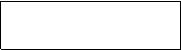 Теміржол көлігімен 
жүктерді тасымалдау 
қағидаларына 
22 –қосымша
Жүктің атауы
Өлшеу қателігі жүк массасынан % артық емес
МЕМСТ-р
Төкпелі түрде тасымалданатын бақша дақылдары, картоп, қызанақ және басқа жидектер
+0,5
11761-66
Үймелі түрде тасымалданатын майлы және бұршақ даұылдар.
Цистерналарда төкпелі түрде тасымалданатын сірне, өсімдік майлары, теңіз жануарларының майы
±0,1
±0,1
11761-66
11761-66
Қоңыр көмір және тас антрацит, жаңатын тақта тастар, тақта тас пен көмірді байытудан қалған қалдықтар, торф, көмір және торфты брикеттер, силикат-ірі-тас, құрылыстық гипс, әктас, ұнтақталған бор, әктің ұны, цемент, темір рудасы, байытылмаған түсті металдар рудасы
±1,0
11762-87*, 11810-66,
11830-66, 12409-66*
Үймелі түрде тасымалданатын астық және дақылдардың шемішкесі, кебек және комбикорм, ұнның барлық сорты, жарманың барлық түрі
±0,1 +0,35
11913-66
12502-67
Байытылған түсті металдардың рудасы (концентраты)
±0,5
12502-67Теміржол көлігімен 
жүктерді тасымалдау 
қағидаларына 
23-қосымша
тиеу бойынша
тиеу бойынша
түсіру бойынша
түсіру бойынша
______________________________
______________________________
_______________________________
_______________________________
_______________________________
_______________________________
_______________________________
_______________________________
_______________________________
_______________________________
_______________________________
_______________________________
______________________________
______________________________
_______________________________
_______________________________
Тармақ иеленушінің
Кәсіпорынның
________________________________
______________________________
_______________________________
_______________________________
______________________________
_______________________________Теміржол көлігімен 
жүктерді тасымалдау 
қағидаларына 
24 – қосымша1-кесте
Р/с №
Жүк атауы
Төрт осьті вагондарға тиеу кезінде
Төрт осьті вагондарға тиеу кезінде
Р/с №
Жүк атауы
Жабық және изотермиялық
Ашық
1
Ыдыстық және даралық жүктер
2.15
2.15
2
Төменде аталғандардан басқа
ақтарма және үйінді тасымал-
данатын жүктер:
3.40
3.10
2
а) алебастр, гипс, әк, бор, минералды тыңайтқыштар, цемент.
4.30
-
2
б) банкалар, шыны құмыралар, құмыралардағы су, қыш және шыны ыдыстар
5.25
-
2
в) малтатас, топырақ, құм, қиыршықтас
3.10
2.15
2
г) доломит, құрылыс тасы, кокс, түрлі кендер, тас көмір, флюстер
3.10
2.15
2
д) отқа төзімді фасондық бұйымдар
4.30
-
2
е) түрлі кірпіш.
3.40
2.40
3
Металл
3.40
3.10
4
Автомобильдер, тракторлар, жүріп тұрған ауыл шаруашылық және басқа машиналар
_
1.20
5 6
Орман жүктері мен отын. Құстар бір ярусқа тиеу кезінде,
екі ярусқа тиеу кезінде
3.10 0.55 1.50
3.40 - _ 
7
Ет ораусыз: суытылған
2.00
-
7
вагонға мына мөлшерде тиеу кезінде мұздатылған: 30 т-ға дейін;
3.00
-
7
30 т-дан артық.
4.00
-2-кесте
Р/с №
Жүктің атауы
Төрт осьтілерден түсіру кезінде
Төрт осьтілерден түсіру кезінде
Р/с №
Жүктің атауы
вагондардан сағ және мин.
вагондардан сағ және мин.
Р/с №
Жүктің атауы
жабық және
изотермиялық
ашық
1.
Ыдыстық және даралық жүктер
2.15 
3.10
4.05
5.25 
2.15
2.40
3.40
2.15
2.40
_
_
1.20
1.50
_
2.
Төменде аталғандардан басқа
ақтарма және үйінді
тасымалданатын жүктер:
2.15 
3.10
4.05
5.25 
2.15
2.40
3.40
2.15
2.40
_
_
1.20
1.50
_
а) алебастр, гипс, әк, бор,
минералды тыңайтқыштар, цемент
2.15 
3.10
4.05
5.25 
2.15
2.40
3.40
2.15
2.40
_
_
1.20
1.50
_
б) банкалар, шыны құмыралар,
құмыралардағы су, қыш және
шыны ыдыстар
2.15 
3.10
4.05
5.25 
2.15
2.40
3.40
2.15
2.40
_
_
1.20
1.50
_
в) малтатас, топырақ,
құм, қиыршықтас
2.15 
3.10
4.05
5.25 
2.15
2.40
3.40
2.15
2.40
_
_
1.20
1.50
_
г) доломит, құрылыс тасы,
кокс, түрлі кендер, тас
көмір, флюстер
2.15 
3.10
4.05
5.25 
2.15
2.40
3.40
2.15
2.40
_
_
1.20
1.50
_
д) отқа төзімді фасондық
бұйымдар
2.15 
3.10
4.05
5.25 
2.15
2.40
3.40
2.15
2.40
_
_
1.20
1.50
_
е) түрлі кірпіш 
3.10
2.40
3.
Металл
3.10
2.40
4.
Автомобильдер, тракторлар,
жүріп тұрған ауыл шаруашылық
және басқа машиналар
-
0.30
5.
Орман жүктері мен отын
3.10
3.10
6.
Құстар
бір ярусқа тиеу кезінде
0.30
--
екі ярусқа тиеу кезінде
0.55
--
7.
Ет ораусыз:
Суытылған.
2.00
--
мұздатылған, вагонға мына
мөлшерде тиелген:
30 т-ға дейін;
3.00
--
30 т-дан артық
4.00
--3-кесте
Р/с
№
Жүктердің атауы
Пакеттерді
таратумен
Пакетпен
1
қаптардағы және қанарлардағы
жүк, орын массасы:
30 кг-ға дейін 
1,43
0,71
2
31-50"
1,31
0,65
3
51 кг және артық
1,16
0,58
4
Бумалардағы, теңдердегі, ашық және жабық жәшіктердегі бидондардағы, қораптардағы, орын массасы:
30 кг-ға дейін 
1,62
0,81
5
31-50"
1,46
0,73
6
51-80"
1,40
0,70
7
81-100"
1,36
0,68
8
101 кг және артық
1,43
0,71
9
Домалатқыш-кеспекті жүк, орын массасы:
30 кг-ға дейін
1,62
0,81
10
31-50"
1,54
0,77
11
51-80"
1,18
0,59
12
81-120"
0,91
0,46
13
121-300"
1,00
0,50
14
Әртүрлі ыдыстағы құрамалы және шағын партиялы жүктер
1,77
0,88
15
Химиялық жүктер 
Қаптарда, орын массасы: 30 кг-ға дейін 
1,71
0,85
16
31 кг және артық
1,60
0,80
17
Жәшіктерде, массасы: 30 кг-ға дейін
2,00
1,00
18
31-50"
1,82
0,91
19
51-80"
1,68
0,84
20
81 кг және артық
1,65
0,82
21
Кеспектерде және барабандарда, орын массасы:
30 кг-ға дейін
1,94
0,97
22
31-50"
1,71
0,86
23
51-80"
1,40
0,70
24
81-120"
1,30
0,65
25
121 кг және артық
1,36
0,684-кесте
Р/с
№
Жүктердің атауы
Жүктер
дің
саны
консо-
льсіз
төрт-
тағанды
электр
кран-
дармен
Екі консольды
төрттағанды
Электр-
крандармен
Екі консольды
төрттағанды
Электр-
крандармен
Көпірлік
Электрокран-дармен
Көпірлік
Электрокран-дармен
Бу кран-дарымен
және 
теміржол жүрісіндегі ДВС-ты крандар
Авто-
тиегіштер мен 
авто-
крандар
Р/с
№
Жүктердің атауы
Жүктер
дің
саны
Жүк көтергіштігі, т
Жүк көтергіштігі, т
Жүк көтергіштігі, т
Жүк көтергіштігі, т
Жүк көтергіштігі, т
Жүк көтергіштігі, т
Жүк көтергіштігі, т
Р/с
№
Жүктердің атауы
Жүктер
дің
саны
5 дейін
 5 дейін
 7,5-тен 10 дейін
5 дейін
6-дан 10 дейін
6-дан 25 дейін
3-тен 5 дейін
1
Барлық үлгідегі тиелген және бос контейнерлер
8 дана
0,37
0,29
0,29
0,26
0,26
0,29
0,53
1
Барлық үлгідегі тиелген және бос контейнерлер
10 "
0,45
0,36
0,36
0,32
0,32
0,36
0,67
1
Барлық үлгідегі тиелген және бос контейнерлер
12 "
0,55
0,43
0,43
0,39
0,39
0,43
0,80
2
Жәшіктердегі және бумаланбаған жүктер Орын массасы 3 т-ға дейін
40 т дейін
1,26
1,09
1,00
0,96
0,86
1,14
0,92
2
Жәшіктердегі және бумаланбаған жүктер Орын массасы 3 т-ға дейін
40 т. және аса 
1,58
1,36
1,25
1,20
1,07
1,43
1,15
3
Сондай орын массасы 3-тен 6-т-ға дейін
40 т дейін
0,76
0,67
0,63
0,62
0,57
0,71
0,75
3
Сондай орын массасы 3-тен 6-т-ға дейін
40 т. және аса
0,95
0,83
0,79
0,77
0,72
0,88
0,94
4
Барабандағы кабель және арқан, орын массасы 3-т-ға дейін
40 т. дейін
1,17
1,00
0,86
0,80
0,73
1,06
0,86
4
Барабандағы кабель және арқан, орын массасы 3-т-ға дейін
40 т. және аса
1,46
1,25
1,07
1,00
0,91
1,33
1,07
5
Сондай орын массасы 3 т және артық
40 т. дейін
0,73
0,63
0,60
0,57
0,53
0,65
0,72
5
Сондай орын массасы 3 т және артық
40 т. және аса
0,91
0,79
0,75
0,71
0,67
0,81
0,89
6
металл және асбоцемент құбырлар, Бумадағы сортты металл
25 т. дейін
0,94
0,88
0,83
0,79
0,68
0,88
0,77
6
металл және асбоцемент құбырлар, Бумадағы сортты металл
25 т. және аса
1,31
1,23
1,17
1,10
0,95
1,24
1,07
7
Рельстер, арқалықтар, швеллерлер, жайматабақ металл
40 т. дейін
1,33
1,14
1,07
1,00
0,92
1,20
1,01
7
Рельстер, арқалықтар, швеллерлер, жайматабақ металл
40 т. және аса
1,67
1,43
1,33
1,25
1,15
1,50
1,265-кесте
№ р/с
Жүктің атауы
Вагондағы жүктің массасы, т
Вагондағы жүктің массасы, т
№ р/с
Жүктің атауы
40 кем
40 және аса
1.
2.
3.
Құйымдардағы металл.
0,80
1,00
1.
2.
3.
Металл сынығы жаншылған (пакеттермен)
0,59
0,89
1.
2.
3.
жаншылмаған
0,86
1,296-кесте
№ р/с
Жүктің атауы
Жебелі крандармен және сыйымдылығы 1,5 м3 грейфері бар кран-экскаваторлармен 
Жебелі крандармен және сыйымдылығы 1,5 м3 грейфері бар кран-экскаваторлармен 
№ р/с
Жүктің атауы
Үсті ашық вагонға
платформаға
1
Ірі кесекті түрлі көмір, жанғыш тақтатастар, отындық түрлі брикеттер, кокс
0,84
-
Ұсақ түрлі көмір
0,78
-
Шымтезек
0,98
-
Түрлі құм
0,71
0,60
Малтатас, қиыршықтас, малтатас, түрлі кен
0,96
0,83
Тас көмір және түйіршіктелген қож, құрғақ балшық
1,08
0,947-кесте
№ р/с
Жүктердің атауы
Грейфердің сыйымдылығы, м3
Бір үсті ашық вагонды тиеу мерзімдері, сағат
1
Кокс
2
3
4
5
6
0,53
0,42
0,35
0,31
0,27
2
Кокс майдасы
2
3
4
5
6
0,44
0,34
0,29
0,25
0,23
3
Ірі кесекті түрлі тас көмір, отындық кесекшелер, жанғыш тақтатастар
2
3
4
5
6
0,47
0,37
0,31
0,27
0,24
4
Ұсақ тас көмір
2
3
4
5
6
0,42
0,32
0,27
0,24
0,21
5
Марганец рудасы
2
3
4
0,28
0,22
0,198-кесте
№ р/с
Жүктердің атауы және вагондардың түрі
Жүк
көтер-
гіштігі
5 т-ға
дейінгі
консоль-сыз
төртта-
ғанды
электр
кранмен
Жүк
көтер-
гіштігі
5 т-ға
дейінгі
екі доң-
ғалақты
төртта-
ғанды
электр
кранмен
Жүк
көтер-
гіштігі
7,5 т-дан
10 т-ға
дейінгі
екі доң-
ғалақты
төртта-
ғанды
электр
кранмен
Жүк көтер-
гіштігі
5 т-ға
дейінгі
көпір
электр
кранымен
Жүк көтер-
гіштігі
6-дан
10 т-ға
дейінгі
көпір
электр
кранымен
Жүк көтергіштігі
6-дан 25 т-ға дейінгі темір
жолмен жүретін,
бу және ДВС-ы бар
кранмен, жүк
көтергіштігі
10 т-ға дейінгі кранмен
жүк көтер-
гіштігі
3-тен
5 т-ға
дейінгі
автотие-
гішпен,
автокранмен
Платформа
Тиеудің жоғарғы тарылған бөлігінің кескінін пайдаланып
1
Түрлі жұмыр ағаш
1,63
1,49
1,28
1,37
1,23
1,41
1,10
2
Түрлі кесілмелі материалдар
1,74
1,61
1,38
1,48
1,32
1,51
1,23
Тиеудің жоғарғы тарылған бөлігінің кескінін пайдаланбай
3
Түрлі жұмыр ағаш
1,40
1,30
1,12
1,20
1,07
1,22
0,96
4
Түрлі кесілмелі материалдар
1,37
1,27
1,09
1,17
1,05
1,20
0,97
Үсті ашық вагон
Тиеудің жоғарғы тарылған бөлігінің кескінін пайдаланып
5
Түрлі жұмыр ағаш
0,99
0,90
0,78
0,84
0,75
0,86
1,00
6
Түрлі кесілмелі материалдар
1,26
1,16
1,00
1,07
0,95
1,10
1,09
Тиеудің жоғарғы тарылған бөлігінің кескінін пайдаланбай
7
Түрлі жұмыр ағаш
0,86
0,79
0,68
0,73
0,65
0,75
0,87
8
Түрлі кесілмелі материалдар
0,98
0,90
0,78
0,83
0,74
0,86
0,859-кесте
Жүктердің атауы
Тиеу босатқыш құбырлар арқылы
Тиеу босатқыш құбырлар арқылы
Жүктердің атауы
50 т/с-ға дейін
50 т/с-тан аса
1
2
3
Ауыр салмақты астық (қара бидай, бидай, жүгері және т.б.) 
Жеңіл салмақты астық (сұлы, арпа және т.б.) 
Күнбағыс, мақта тұқымдары, кебек, қатаң мал азығы
0,67
0,50
0,74
0,57
0,45
0,6710-кесте
Р/с №
Механизмдердің атауы
Жүктердің атауы
Бір төрт осьті вагонды тиеу мерзімдері, сағат
Бір төрт осьті вагонды тиеу мерзімдері, сағат
Р/с №
Механизмдердің атауы
Жүктердің атауы
Үсті ашық вагонға
платформаға
1.
Жүк көтергіштігі 5 т рельспен жүретін жебелік құрылыс-құрастыру краны
Жұмыр және кесілген барлық көлемдегі және тұқымды құрылыс және өңдеу ағашы.
Бекіту ағашы: Тиеудің жоғарғы тарылған бөлігінің кескінін пайдаланып
Тиеудің жоғарғы тарылған бөлігінің кескінін пайдаланбай
1,22
0,89
1,45
1,09
2.
Өнімділігі 400 т/сағ МОГЭС жүйесінің шымтезек тиегіші
Түрлі шымтезек
0,1
-
3.
Қалағының сыйымдылығы 4 м3 КГ-4-61 экскаваторы
Боксит кені
0,08
-11-кесте
Жүктің атауы
Бір платформаны тиеу мерзімі, сағ.
Жеңіл автомобильдер
0,25 12-кесте
Жүктің атауы
Бір вагонды тиеу мерзімі
Бір вагонды тиеу мерзімі
Жүктің атауы
Үсті ашық вагон
Ернеулері ұзартылған үсті ашық вагон
Шымтезек
0,17
0,2213-кесте
Жүктің атауы
Бір арнайы вагон-шымтезек тасығышты тиеудің мерзімі, сағ.
Шымтезек
0,414-кесте
П
Экскаваторлар үлгісі
Шөміштердің сыйымдылығы, м3
Платформалар
Платформалар
Үсті ашық вагон
Үсті ашық вагон
П
Экскаваторлар үлгісі
Шөміштердің сыйымдылығы, м3
маневрлік құрылғылармен
маневрлік локомотив- термен
маневрлік құрылғылармен
маневрлік локомотив- термен
П
Экскаваторлар үлгісі
Шөміштердің сыйымдылығы, м3
маневрлік құрылғылармен
маневрлік локомотив- термен
маневрлік құрылғылармен
маневрлік локомотив- термен
1
Э-2001, Э-2002
2
8,5
8,0
11,8
11,2
2
Э-2005
2,25
7,6
7,1
10,6
10,0
3
Э-2503, Э-2505
2,5
6,9
6,4
9,6
9,0
4
СЭ-3
3
5,8
5,3
8,1
7,5
5
ЭКГ-4
4
4,7
4,2
6,6
6,0
6
ЭКГ-4,6
4,6
4,0
3,5
5,6
5,015-кесте
Жүктің атауы
Өнімділігі 180 т/сағ ШВЗ вагон түсіргішпен
Өнімділігі 140 т/сағ УВЗ-100 вагон түсіргішпен
Түрлі астық 
0,53
0,5616-кесте
Р/с №
Жүктердің атауы
Пакеттерді таратумен
Пакеттермен
1
қаптардағы және қанарлардағы жүк, орын массасы:
30 кг-ға дейін
1,43
0,71
2
31-50 "
1,31
0,65
3
51 кг және артық
1,16
0,58
4
Бумалардағы, теңдердегі, ашық және жабық жәшіктердегі бидондардағы, қораптардағы, орын массасы: 30 кг-ға дейін
1,62
0,81
5
31-50 "
1,46
0,73
6
51-80 "
1,40
0,70
7
81-100""
1,36
0,68
8
101 кг және артық
1,43
0,71
9
Домалатқыш-кеспекті жүк, орын массасы:
30 кг-ға дейін
 1,62
0,81
Домалатқыш-кеспекті жүк, орын массасы:
30 кг-ға дейін
 1,62
0,81
10
31-50 "
1,54
0,77
11
51-80 "
1,18
0,59
12
81-120 "
0,91
0,46
13
121-300 "
1,00
0,50
14 
Әртүрлі ыдыстағы құрамалы және шағын партиялы жүктер
1,77
0,88
15
Химиялық жүктер 
Қаптарда, орын массасы:
30 кг-ға дейін 
1,71
0,85
16
31 кг және артық
1,60
0,80
17
жәшіктердегі, массасы:
30 кг-ға дейін
2,00
1,00
18
31-50 ">>
1,82
0,91
19
51-80 ">>
1,68
0,84
20
81 кг және артық
1,65
0,82
21
Кеспектерде және барабандарда,
орын массасы:
30 кг-ға дейін
1,94
0,97
22
31-50 ">>
1,71
0,86
23
51-80 ">>
1,40
0,70
24
81-120">>
1,30
0,65
25
121 кг және артық
1,36
0,6817-кесте
№ п/п
Жүктердің атауы
Жүктердің саны
консо-
льсіз
төрт-
тағанды
электр
кран-
дармен
Екі консольды
төрттағанды
Электр-
крандармен
Екі консольды
төрттағанды
Электр-
крандармен
Көпірлік
электркрандармен
Көпірлік
электркрандармен
Бу кранда-
рымен және
темір жол-
мен жүре-
тін ДВС-ы
бар кран-
дармен
Авто-
тиегіш-
термен
және
авто-
кран-
дармен
№ п/п
Жүктердің атауы
Жүктердің саны
Жүк көтергіштігі, т
Жүк көтергіштігі, т
Жүк көтергіштігі, т
Жүк көтергіштігі, т
Жүк көтергіштігі, т
Жүк көтергіштігі, т
Жүк көтергіштігі, т
№ п/п
Жүктердің атауы
Жүктердің саны
5-ке
дейін
5-ке
дейін
7,5-тен
10-ға
дейін
5-ке
дейін
6-дан
10-ға
дейін
6-дан
25-ке
дейін
3-тен
5-ке
дейін
1
Барлық үлгідегі тиелген және бос контейнерлер
8 дана
0,37
0,29
0,29
0,26
0,26
0,29
0,53
1
Барлық үлгідегі тиелген және бос контейнерлер
10"
0,45
0,36
0,36
0,32
0,32
0,36
0,67
1
Барлық үлгідегі тиелген және бос контейнерлер
12"
0,55
0,43
0,43
0,39
0,39
0,43
0,80
2
Жәшіктердегі және бумаланбаған жүктер Орын массасы 3 т-ға дейін
40 т дейін
1,26
1,09
1,00
0,96
0,86
1,14
0,92
2
Жәшіктердегі және бумаланбаған жүктер Орын массасы 3 т-ға дейін
40 т.
және аса
1,58
1,36
1,25
1,20
1,07
1,43
1,15
3
Массасы сондай 3-тен 6-т-ға дейін
40 т дейін ____
40 т.
және аса
0,76
0,67
0,63
0,62
0,57
0,71
0,75
3
Массасы сондай 3-тен 6-т-ға дейін
40 т дейін ____
40 т.
және аса
0,95
0,83
0,79
0,77
0,72
0,88
0,94
4
Барабандағы кабель және арқан, орын массасы, 3 т-ға дейін
40 т дейін ____
40 т.
және аса
1,17
1,00
0,86
0,80
0,73
1,06
0,86
4
Барабандағы кабель және арқан, орын массасы, 3 т-ға дейін
40 т дейін ____
40 т.
және аса
1,46
1,25
1,07
1,00
0,91
1,33
1,07
5
Массасы сондай 3 т және одан аса
40 т дейін
0,73
0,63
0,60
0,57
0,53
0,65
0,72
5
Массасы сондай 3 т және одан аса
40 т.
және аса
0,91
0,79
0,75
0,71
0,67
0,81
0,89
6
метал және асбоцемент құбырлар, байламдағы сортты металл 
25 т дейін 
25 т.
және аса
0,94
0,88
0,83
0,79
0,68
0,88
0,77
6
метал және асбоцемент құбырлар, байламдағы сортты металл 
25 т дейін 
25 т.
және аса
1,31
1,23
1,17
1,10
0,95
1,24
1,07
7
Рельсы, балки, швеллеры, металл листовой
40 т дейін
1,33
1,14
1,07
1,00
0,92
1,20
1,01
7
Рельсы, балки, швеллеры, металл листовой
40 т.
және аса
1,67
1,43
1,33
1,25
1,15
1,50
1,2618-кесте
Р/с №
Жүк атауы
Вагондағы жүктің массасы, т
Вагондағы жүктің массасы, т
Р/с №
Жүк атауы
40 кем
40 және аса
1.
2.
3.
Құйымдардағы металл
0,80
1,00
1.
2.
3.
Металл сынығы жаншылған
(пакеттермен)
0,59
0,89
1.
2.
3.
>> жаншылмаған
0,86
1,2919-кесте
№ р/б
Жүктердің атауы
Грейфердің сыйымдылығы, м3
Бір үсті ашық вагонды тиеу мерзімдері, сағат
1
Кокс
2
3
0,70
0,52
2
Кокстық ұсақ-түйек
2
3
0,58
0,44
3
Көмір, тас көмір, ірі кесекті түрлі, отын брикеттері, жанатын сланц
2
3
0,63
0,48
4
Ұсақ тас көмір
2
3
0,54
0,42
5
Марганец рудасы
2
3
0,38
0,3220 кесте
№ р/с
Жүктердің атауы
Биіктігі 1 метрден асатын жоғарылатылған жолдарда және эстакадаларда, қабылдау бункерлерінде және траншеяларда (сағатына шеп бойынша үсті ашық вагондардың тобына толығымен)
Биіктігі 1 метрден асатын жоғарылатылған жолдарда және эстакадаларда, қабылдау бункерлерінде және траншеяларда (сағатына шеп бойынша үсті ашық вагондардың тобына толығымен)
Жебе крандармен және сағатына сыйымдылығы 1,5 м3 грейферлері бар экскаватор-крандармен
Жебе крандармен және сағатына сыйымдылығы 1,5 м3 грейферлері бар экскаватор-крандармен
№ р/с
Жүктердің атауы
Биіктігі 1 метрден асатын жоғарылатылған жолдарда және эстакадаларда, қабылдау бункерлерінде және траншеяларда (сағатына шеп бойынша үсті ашық вагондардың тобына толығымен)
Биіктігі 1 метрден асатын жоғарылатылған жолдарда және эстакадаларда, қабылдау бункерлерінде және траншеяларда (сағатына шеп бойынша үсті ашық вагондардың тобына толығымен)
Жебе крандармен және сағатына сыйымдылығы 1,5 м3 грейферлері бар экскаватор-крандармен
Жебе крандармен және сағатына сыйымдылығы 1,5 м3 грейферлері бар экскаватор-крандармен
№ р/с
Жүктердің атауы
Биіктігі 1 метрден асатын жоғарылатылған жолдарда және эстакадаларда, қабылдау бункерлерінде және траншеяларда (сағатына шеп бойынша үсті ашық вагондардың тобына толығымен)
Биіктігі 1 метрден асатын жоғарылатылған жолдарда және эстакадаларда, қабылдау бункерлерінде және траншеяларда (сағатына шеп бойынша үсті ашық вагондардың тобына толығымен)
Жебе крандармен және сағатына сыйымдылығы 1,5 м3 грейферлері бар экскаватор-крандармен
Жебе крандармен және сағатына сыйымдылығы 1,5 м3 грейферлері бар экскаватор-крандармен
№ р/с
Жүктердің атауы
Бір жағына
Екі жағына
Бір үсті ашық вагонға
Бір платформаға
1
Түрлі ұсақ көмір, қоңыр көмірден басқа
0,52
0,35
0,88
-
2
Түрлі ірі кесекті көмірлер (қоңыр көмірден басқа), кокс, түрлі отындық брикеттер
0,67
0,43
0,97
-
Соның ішінде антрацит-тақташа
0,90
0,52
-
-
3
Түрлі қоңыр көмір
-
0,86
0,97
-
4
Шымтезек
0,85
0,42
1,18
-
5
Түрлі қож
1,05
0,63
1,26
1,11
6
Түрлі құм
0,45
0,29
0,81
0,69
7
Қиыршық тас, ұсақталған тас, түрлі руда
0,52
0,32
1,11
1,00
8
Қант қызылшасы және басқа тамыр жемістер
-
0,52
-
-21 кесте
№ р/с
Жүктердің атауы және вагондардың тегі
Жүккөтергіштігі 5 тоннаға дейінгі консольсыз төрттағанды электркранмен
Жүккөтергіштігі 5 тоннаға дейінгі екі консольды төрттағанды электркранмен
Жүккөтергіштігі 7,5 тоннадан 10 тоннаға дейінгі екі консольды төрттағанды электркранмен
Жүккөтергіштігі 5 тоннаға дейінгі көпірлік электркранмен
Жүккөтергіштігі 6 тоннадан 10 тоннаға дейінгі көпірлік электркранмен
Теміржол жүрісіндегі кранмен, жүккөтергіштігі 6 тоннадан 25 тоннаға дейінгі ДВС бар булық кранмен, жүккөтергіштігі 10 тоннаға дейінгі порталдық кранмен
Автотиегішпен, жүккөтергіштігі 3 тоннадан 5 тоннаға дейінгі автокранмен
Платформа
Тиеудің кескінінің жоғарғы тарылтылған бөлігін пайдаланумен
1
Түрлі дөңгелек ағаш
1,24
1,14
0,98
1,06
0,95
1,09
0,97
2
Түрлі ағаш материалдары
1,33
1,23
1,06
1,14
1,02
1,17
1,08
Тиеудің кескінінің жоғарғы тарылтылған бөлігін пайдаланусыз
3
Түрлі дөңгелек ағаш
1,08
0,99
0,86
0,92
0,83
0,94
0,85
4
Түрлі ағаш материалдары
1,05
0,97
0,84
0,90
0,81
0,92
0,86
Ашық вагон
Тиеудің кескінінің жоғарғы тарылтылған бөлігін пайдаланумен
5
Түрлі дөңгелек ағаш
1,33
1,23
1,06
1,14
1,01
1,17
1,13
6
Түрлі ағаш материалдары
1,63
1,50
1,26
1,39
1,24
1,44
1,28
Тиеудің кескінінің жоғарғы тарылтылған бөлігін пайдаланусыз
7
Түрлі дөңгелек ағаш
1,16
1,07
0,92
0,99
0,88
1,01
0,98
8
Түрлі ағаш материалдары
1,27
1,17
0,98
1,08
0,97
1,12
1,0022 кесте
№
р/с
Жүктердің атауы
Өнімділігі 100 т/сағ және одан да көп вагон-жүк түсіруші
Механикалық қосарланған ВНИТО күректері
ИРМ6, ИРМ7 инерциялық вагон жүк түсірушілері
1
Түрлі астық (қара бидай, бидай, арпа, сұлы және басқалары)
0,64
0,80
0,32
2
Күнбағыс, мақта ұрықтары, кебек, құрама жем
0,63
0,78
-
3
Собықтағы жүгері
0,66
0,82
-23 кесте
№ р/с
Жүктердің атауы
Түрлі типтегі вагонқотарғыштармен1
С-4492492492* элеваторлық- ожаулық жүк түсірушілермен
1
Түрлі көмірлер, металлургиялық әк тас, қиыршық тас, құм, ұсақталған тас
0,06
0,30
2
Түрлі руда
0,07
_24 кесте
Жүктің атауы
Төрт кіндікті бір вагонды түсірудің уақыты, мин
Жеңіл автомобильдер
1025 кесте 
Жүктің атауы
Төрт осьті бір жабық вагонды түсірудің мерзімі, сағ
Минералдық тыңайтқыштар
2,1526 кесте
Жүктің атауы
сыйымдылығы м3 қабылдау бункерлері бар бекеттер үшін бір хоппер-цемент тасығышты түсірудің уақыты, мин
сыйымдылығы м3 қабылдау бункерлері бар бекеттер үшін бір хоппер-цемент тасығышты түсірудің уақыты, мин
Жүктің атауы
70-тен кем
70 және одан да көп
Цемент
36
2127 кесте
Жүктің атауы
Бір цемент тасығыш-цистернадан түсірудің уақыты, сағат
Цемент, сланцтық күл, минералдық тыңайтқыштар
1,2528 кесте
Жүктің атауы
Бір вагонның, Арнайы жабдықталған дара қабылдау бункерлеріне
Жоғарылатылған жолдар мен Траншеялық қоймалардағы бір мезетте түсірілетін вагондар тобының
Минералдық тыңайтқыштар
6,0
9,0Теміржол көлігімен 
жүктерді тасымалдау 
қағидаларына 
25-қосымша
Тексеру нәтижесі
1. Тармақ иеленушінің немесе Контрагенттің атауы
2. Тармақ иеленушінің немесе Контрагенттің заңды және почталық мекен-жайы
3. Банк деректемелері
4. Кірме жолдың жанасу орны,жанасу бағыттарының нөмірі,қай жолға жанасады
5. Кірме жолдың жалпы ұзақтығы (м), соның ішінде ҰТК теңгерімінде (м)
6. Жолдың сипаттамасы мен техникалық жай-күйі (рельстер, шпалдар, балласт, жасанды құрылыстар)
7. Вагондарды беру орны: кірме жолға тапсыру және кірме жолдан әкету үшін
8. Кірме жолға қызмет көрсету кімнің локомотивімен жүргізіледі
9. Вагондарды беру және қайтару тәртібі (тәсілдері)
10. Кірме жолға келіп түсетін және кірме жолдан жөнелтілетін жүктердің атауы
11. Тиеу, түсіру орындары және олардың сыйымдылығы (төгуге, құюға арналған тікқұбырлар саны)
12. Кірме жолға бір мезгілде тапсырылатын вагондардың саны 
13. ҰТК-сына вагондарды беру туралы хабарлама беру тәртібі (кім береді, кімге, телефондар нөмірлері).
14. Тасымалдаушының вагондарды әкетуге дайындығы туралы хабарламасын беру тәртібі (кім береді, қабылдайды, телефондар нөмірлері)
15. Кірме жолда техникалық құралдардың бар болуы:
а) жылыжайлар және олардың сыйымдылығы 
б) вагон таразылары және олардың жүк көтергіштігі 
в) маневрлік құралдар (с.і. жұмыс паркінде) 
г) тиеу-түсіру тетіктері(техникалық сипаттамалар)
д) басқа техникалық құралдар
16. Негізгі иеленушінің жолына жанасатын басқа ұйымдардың кірме жолдарының тізбесі (атауы, ұзақтығы)
17. Екі жаққа вагондар беру және әкету үшін алым өндіру үшін қашықтық (км) 
18. Кірме жолға берілетін вагондардың орташа тәуліктік саны
19. Вагондарды беру-әкету үшін шарттар әзірлеу үшін қажетті басқа деректер 
20. Вагондардың кірме жолда болу уақытын қысқарту жөніндегі комиссияның ұсыныстарыТеміржол көлігімен 
жүктерді тасымалдау 
қағидаларына 
26-қосымшаКесте (1)
Операциялардың атауы
Операцияның ұзақтығы, мин
Операцияның ұзақтығы, мин
Операциялардың атауы
Үсті ашық вагон
Төрт осьті платформа
Дайындық операциялары t подг -
тіреулерді орнату, аралық
төсемдерді төсеу, орнату
слег......................
Көмекші операциялар t всп:
 Ағашты орташа байлау және
 аралық төсемдерді төсеу.
 Кезекті қатқабатты төсеуге көшу кезінде тиеу процесінде
 вагонның орнын ауыстыру.......
Қорытынды операциялар t закл
Тіреулердің жоғарыдан байластыру
және бөренелерді тегістеу.....
10-нан
13-ке дейін
2
1
10-нан
12-ге дейін
12-ден
16-ға дейін 
>> 12 >> 16
1
12-ден
18-ге дейін
Жүктердің атаулары
Тығыздық, т/м3
Тығыздық, т/м3
Ішкі үйкеліс коэффициенті
Қозғалыстағы табиғи еңістік бұрышы, град
Сақтау кезіндегі жатып қалу
Ығысуға бастапқы кедергі, Па
Жүктердің атаулары
еркін үйілген жүктің
төменгі қабаттың
Ішкі үйкеліс коэффициенті
Қозғалыстағы табиғи еңістік бұрышы, град
Сақтау кезіндегі жатып қалу
Ығысуға бастапқы кедергі, Па
Аммиак
селитрасы...
Түйіршік-
телген
карбамид...
Түйіршік-
телген ам-
моний суль-
фаты ......
Натрий се-
литрасы....
Хлорлы ам-
моний.....
Түйіршік-
телген
кальций се-
литрасы....
Ұнтақ тәрі-
здес хлорлы
калий2 ....
Түйіршік-
телген
хлорлы калий
.......
Калийлі
араласқан
кристалл
тәріздес
тұз........
Кристалл
тәріздес
калий суль-
фаты.......
Калий-маг-
незия......
Жай супер-
фосфат 2...
" қосар-
ланған
түйіршек-
телген....
" аммони-
ланған 2...
Аммофос
түйіршік-
телген.....
Диаммоний
фосфат
түйіршік-
телген ....
Апатитті
концентрат,
ұнтақ......
Нефелинді
концентрат,
ұнтақ......
Ұнтақ тә-
різдес бал-
шық-топырақ
...........
Ұсақкесекті
және ұнтақ
тәріздес
гипс......
Цемент.....
0,86-
0,72
0,78
0,71
1,25
0,72
1,48
1,1
1,08
1,06
1,05
1,0
1,19
1,1
1,2
0,87
0,89
1,58
1,1
1,02
0,8-
1,2
0,9
0,89-
1,10
0,86
0,77
1,3
0,77
2,09
1,2
1,17
1,23
1,14
1,1
1,26
1,21
1,26
0,92
0,93
1,7
1,26
1,07
1,0-
1,4
1,6
0,83
0,76
1,07
1,38
-
1,19
1,27
1,15
1,1
0,93
-
0,72
0,93-
1,05
1,07
0,81-
0,9
-
0,6-
0,65
0,6-
0,85
0,55
0,52-
0,82
0,5-
0,84
30
28
35
44
39
41
38
35
33
26
34
35
30
22
26
20
23
20
Ылғалды
ортада
қатты, ал
құрғақта -
аз басы-
лып қалады
Басылып
қалмайды
" "
Аз басылып
қалады "
" " "
Басылып
қалады
Аз басылып
қалады "
" " "
" "
Басылып
қалады
Аз басылып
қалады
Басылып
қалады 
Аз басылып
қалады
Орташа ба-
сылып қалу
" "
Тығызда-
лады " "
Аз басылып
қалады "
 "
100
0
0
50
50
50
200
50
50
50
50
200
100
-
100
200
200
100-
200
100
100
150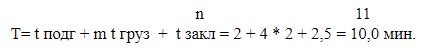 Теміржол көлігімен 
жүктерді тасымалдау 
қағидаларына 
27-қосымша
Асфальт
Болат, шойын құймасы
Бактар және ағаш пен болат бөшкелер
Қайықтар
Қара металдардан жасалған бандаждар
Локомобильдер
Кабель мен арқандарға арналған барабандар
Қара металдар сынықтары
Арақ, сыра қойыртпағы
Антрацендік, қарамайлық, пихта майы
Қатты мұнай битумы (БН-1У, БН-У маркалары)
Құрылыс және жөндеу ағаш материалдары (құнды ағаш түрлерінен басқа)
Битуммен (битуминоздық тас) 
Өндірістік жабдықтарға арналған машиналар
Гипстік, саздық, қыштық, графиттік, кірпіштік, шыны, фарфорлық, фаянстық, шамоттық сынықтар
Ауылшаруашылық машиналар
Қара металдардан жасалған сом темірлер
Саз муфельдері
Бөтелкелер, үлкен шынылар (баллондар) 
Тері үзімдері
Біліктер және егеп үшкірленбеген кішкене біліктер
Қара металдардан жасалған тоғындар
Қайнатылған қара май
Шырақ тұқылдары
Пештің сынықтары (металлургиялық зауыттардың қалдықтары)
Озокерит
Саз
Қабыршақ
Қиыршық тас
Ауылшаруашылық құралдары
Кесектегі графит
Металл осьтер
Гудрон
Қара металдар қалдықтары
Қарамай
Ыдыстағы тас көмірлік пек
Отын
Бағыттағыш бұрмасы
Сергітетін сұйықтық (шайырлы зат)
Жұқа керамикаға арналған кварц құмынан басқа, түрлі құм
Топырақ (бояулықтан басқа)
Пирогранит
Түрлі күйік заттар
Қара металдардан жасалған тұғыр
Табиғи және жасанды тастан, цементтен жасалатын асбоцемент, асфальт, бетон, бетонцемент, темірбетон, құрылыс заттары
Саздан жасалатын ыдыс
Түрлі изразецтер (кафель), майоликтіктерден басқа
Шойын жылу радиаторлары
Барабандағы (орамдағы) байланыс және күш кабельдері
Шіліктал (тал бұтақтары)
Түрлі тас
Ұлутас 
Болат арқандар
Теңіз және өзен ұлу қабыршағы (құрылыс)
Канифоль
Рельстер
Болат илек
Түрлі рудалар (мышьяковистіктен басқа)
Егіншілік жол катоктары
Тығыздалған пішен және сабан
Болат кессондар
Қара металдардан жасалатын орындықтар
Кир (тау балауызы)
Скипидар
Глазурь жағылған, кәдімгі саз, силикаттық, қуыс денелі, қырналған, қож кірпіші
Рельстік бекітпелер
Цементтік клинкер
Жанғыш тақтастар
Кокс және коксик
Ыдыстағы газ, ағаш, таскөмірлік шайырлары
Ағаш, металл дөңгелектер
Тасымалдау құралдары
Шойын тежегіш қалыптар
Динамдық, де-капира және автоболаттан басқа, түрлі болат
Темір, мыс, күкірт колчеданы
Түрлі станоктар
Шахталық сақиналар
Шым тезек
Рудалық концентраттар (апатиттік, вольфрамдық, нефелиндік, қалайы, сирек металдар, қорғасындық, мырыш шеелиттіктерден басқа)
Түсті металдрдан жасалатын құбырлардан басқа, түрлі құбырлар
Креозот
Шойын тюбингілер
Крецтар
Ағаш, тас көмірі
Криолит
Флотациялық құйрықтар
Тұяқтар
Церезит
Ағаш қабығы
Ағаштан, қара металдардан жасалатын күбілер
Крандарға арналған корпустар
Шатыр черепицасы
Кемелер корпустары
Істегі емес қара шойын
Істегі емес қарапайым сүйек
Шеллак
Бу қазандары
Қара металдардан жасалатын шиналар
Дөңгелек, кесілген және бекіту ағаштары 
Шыны шквар (шыныны өңдеу қалдықтары)
Қож
Көмірлік шлам
Шпалдар
Шағыл
Ағаш, шыбықтан және қамыстан жасалатын қалқандар
Ағаш жәшіктер
ЗәкірТеміржол көлігімен 
жүктерді тасымалдау 
қағидаларына 
28-қосымшаТеміржол көлігімен 
жүктерді тасымалдау 
қағидаларына 
29-қосымшаГУ-27-У-ВЦ нысаны
Жөнелтуші белгілері және маркалар 
Жүк атауы 
Орындар саны Орама (пакет/орын) 
Жүк массасы, кг
анықт.:
Жүкті тасымалдауға қабылдау
Т.Ж. жүкті түсіру. Жүкті түсіруге немесе алушының құралдарымен түсіруге беруге 
Жүкті беруге ресімдеу
жылдамдық
Т.ж. маркасы
Жөнелту станциясы
код
Тағайындау станциясы
код
Жөнелтуші 
код
Алушы
код
Жөнелтуші ОКПО
Алушы ОКПО
Оның мекенжайы
Оның мекенжайы
Төлемші
код
Банктік деректемелер:
Орталықтандырылған есепшоттар № туралы банк анықтамасы
Орталықтандырылған есепшоттар № туралы банк анықтамасы
Орталықтандырылған есепшоттар № туралы банк анықтамасы
Жөнелтушінің 
Жүктің
Орындар саны
Жүк массасы, кг
белгілері және маркасы
атауы
Орама (бума/орын)
анықт:
Жүкті тасымалдауға қабылдау
Т.ж. жүгін түсіру немесе алушының құралдарымен түсіруге беру
Жүк беруді ресімдеу
жылдамдық
Т.ж. маркасы
Жөнелту станциясы
код
Тағайындау станциясы
код
Жөнелтуші 
код
Алушы
код
Жөнелтуші ОКПО
Алушы ОКПО
Оның мекенжайы
Оның мекенжайы
Төлемші
код
Банктік деректемелер:
Орталықтандырылған есепшоттар № туралы банк анықтамасы
Орталықтандырылған есепшоттар № туралы банк анықтамасы
Орталықтандырылған есепшоттар № туралы банк анықтамасы
Жөнелтушінің 
Жүктің
Орындар саны
Жүк массасы, кг
белгілері және маркасы
атауы
Орама (бума/орын)
анықт:
Жүкті тасымалдауға қабылдау
Т.ж. жүгін түсіру немесе алушының құралдарымен түсіруге беру
Жүк беруді ресімдеу
Вагон________________
Вагон________________
Вагон________________
________________т.ж. станциясында ажыратылды
________________т.ж. станциясында ажыратылды
________________т.ж. станциясында ажыратылды
Себебі: ____________
Себебі: ____________
Себебі: ____________
____ж. _______ №_______ жалпы нысанда акт жасалды
____ж. _______ №_______ жалпы нысанда акт жасалды
____ж. _______ №_______ жалпы нысанда акт жасалды
____ж. _______ №_______ қосымша жол тізімдемесі жазылды
____ж. _______ №_______ қосымша жол тізімдемесі жазылды
____ж. _______ №_______ қосымша жол тізімдемесі жазылды
Станция бастығы ___________
Станция бастығы ___________
Станция бастығы ___________
Вагонды ажырату станциясының мөрқалыбы
Вагонды ажырату станциясының мөрқалыбы
Вагонды ажырату станциясының мөрқалыбы
жылдамдық
Т.ж. маркасы
Жөнелту станциясы
код
Тағайындау станциясы
код
Жөнелтуші 
код
Алушы
код
Жөнелтуші ОКПО
Алушы ОКПО
Оның мекенжайы
Оның мекенжайы
Төлемші
код
Банктік деректемелер:
Орталықтандырылған есепшоттар № туралы банк анықтамасы
Орталықтандырылған есепшоттар № туралы банк анықтамасы
Орталықтандырылған есепшоттар № туралы банк анықтамасы
Жөнелтушінің 
Жүктің
Орындар саны
Жүк массасы, кг
белгілері және маркасы
атауы
Орама (бума/орын)
анықт:
Жүкті тасымалдауға қабылдау
Т.ж. жүгін түсіру немесе алушының құралдарымен түсіруге беру
Жүк беруді ресімдеуТасымалдаушының белгілері
Жүктің берілгені туралы белгі
Теміржол көлігімен 
жүктерді тасымалдау 
қағидаларына 
30-қосымшаГУ-29-У-ВЦ нысаны
Жөнелтушінің белгілері мен маркалары
Жүктің атауы
Орындар саны
Орама (пакет/орын)
Жүк массасы, кг
Анықт.
Масса анықталды:
Тиеу құралдарымен:
Массаны анықтау тәсілі:
Тасымалдаушының қабылдап тапсырушысы
Тасымалдауға жүкті қабылдау, жүкті беру
Жүктің келуі
Жүкті түсіру немесе түсіруге беру
ресімдеу
актіні жасау станциясы
актіні жасау станциясы
Акт №
Акт №
Не туралы
Вагон________________
Вагон________________
Вагон________________
Вагон________________
Вагон________________
________________т.ж. станциясында ажыратылды
________________т.ж. станциясында ажыратылды
________________т.ж. станциясында ажыратылды
________________т.ж. станциясында ажыратылды
________________т.ж. станциясында ажыратылды
Себебі: ____________
Себебі: ____________
Себебі: ____________
Себебі: ____________
Себебі: ____________
____ж. _______ №_______ жалпы нысанда акт жасалды
____ж. _______ №_______ жалпы нысанда акт жасалды
____ж. _______ №_______ жалпы нысанда акт жасалды
____ж. _______ №_______ жалпы нысанда акт жасалды
____ж. _______ №_______ жалпы нысанда акт жасалды
____ж. _______ №_______ қосымша жол тізімдемесі жазылды
____ж. _______ №_______ қосымша жол тізімдемесі жазылды
____ж. _______ №_______ қосымша жол тізімдемесі жазылды
____ж. _______ №_______ қосымша жол тізімдемесі жазылды
____ж. _______ №_______ қосымша жол тізімдемесі жазылды
Станция бастығы ___________
Станция бастығы ___________
Станция бастығы ___________
Станция бастығы ___________
Станция бастығы ___________
Вагонды ажырату станциясының мөрқалыбы
Вагонды ажырату станциясының мөрқалыбы
Вагонды ажырату станциясының мөрқалыбы
Вагонды ажырату станциясының мөрқалыбы
Вагонды ажырату станциясының мөрқалыбы
Жөнелтушінің
белгілері мен маркалары
Жүктің атауы
Орындар саны
Орама (пакет/орын)
Жүк массасы, кг
Анықт.
Масса анықталды:
Тиеу құралдарымен:
Массаны анықтау тәсілі:
Тасымалдаушының қабылдап тапсырушысы
Тасымалдауға
жүкті қабылдау,
жүкті беру
Жүктің келуі
Жүкті түсіру
немесе түсіруге
беру
ресімдеу
актіні жасау станциясы
актіні жасау станциясы
Акт №
Акт №
Не туралы
Вагон________________
Вагон________________
Вагон________________
Вагон________________
Вагон________________
________________т.ж. станциясында ажыратылды
________________т.ж. станциясында ажыратылды
________________т.ж. станциясында ажыратылды
________________т.ж. станциясында ажыратылды
________________т.ж. станциясында ажыратылды
Себебі: ____________
Себебі: ____________
Себебі: ____________
Себебі: ____________
Себебі: ____________
____ж. _______ №_______ жалпы нысанда акт жасалды
____ж. _______ №_______ жалпы нысанда акт жасалды
____ж. _______ №_______ жалпы нысанда акт жасалды
____ж. _______ №_______ жалпы нысанда акт жасалды
____ж. _______ №_______ жалпы нысанда акт жасалды
____ж. _______ №_______ қосымша жол тізімдемесі жазылды
____ж. _______ №_______ қосымша жол тізімдемесі жазылды
____ж. _______ №_______ қосымша жол тізімдемесі жазылды
____ж. _______ №_______ қосымша жол тізімдемесі жазылды
____ж. _______ №_______ қосымша жол тізімдемесі жазылды
Станция бастығы ___________
Станция бастығы ___________
Станция бастығы ___________
Станция бастығы ___________
Станция бастығы ___________
Вагонды ажырату станциясының мөрқалыбы
Вагонды ажырату станциясының мөрқалыбы
Вагонды ажырату станциясының мөрқалыбы
Вагонды ажырату станциясының мөрқалыбы
Вагонды ажырату станциясының мөрқалыбы
Жөнелтушінің
белгілері мен маркалары
Жүктің атауы
Орындар саны
Орама (пакет/орын)
Жүк массасы, кг
Анықт.
Масса анықталды:
Тиеу құралдарымен:
Массаны анықтау тәсілі:
Тасымалдаушының қабылдап тапсырушысы
Жөнелтушінің
белгілері мен маркалары
Жүктің атауы
Орындар саны
Орама (пакет/орын)
Жүк массасы, кг
Анықт.
Масса анықталды:
Тиеу құралдарымен:
Массаны анықтау тәсілі:
Тасымалдаушының қабылдап тапсырушысы
Жөнелтушінің
белгілері мен маркалары
Жүктің атауы
Орындар саны
Орама (пакет/орын)
Жүк массасы, кг
Анықт.
Масса анықталды:
Тиеу құралдарымен:
Массаны анықтау тәсілі:
Тасымалдаушының қабылдап тапсырушысы
Жөнелтушінің
белгілері мен маркалары
Жүктің атауы
Орындар саны
Орама (пакет/орын)
Жүк массасы, кг
Анықт.
Масса анықталды:
Тиеу құралдарымен:
Массаны анықтау тәсілі:
Тасымалдаушының қабылдап тапсырушысы
Жөнелтушінің
белгілері мен маркалары
Жүктің атауы
Орындар саны
Орама (пакет/орын)
Жүк массасы, кг
Анықт.
Масса анықталды:
Тиеу құралдарымен:
Массаны анықтау тәсілі:
Тасымалдаушының қабылдап тапсырушысы
Тасымалдауға жүкті қабылдау
Жүктің келуі
Жүкті түсіру немесе түсіруге беру
Жүкті берілуін ресімдеу
Жөнелтушінің
белгілері мен маркалары
Жүктің атауы
Орындар саны
Орама (пакет/орын)
Жүк массасы, кг
Анықт.
Масса анықталды:
Тиеу құралдарымен:
Массаны анықтау тәсілі:
Тасымалдаушының қабылдап тапсырушысы
Жөнелтушінің
белгілері мен маркалары
Жүктің атауы
Орындар саны
Орама (пакет/орын)
Жүк массасы, кг
Анықт.
Масса анықталды:
Тиеу құралдарымен:
Массаны анықтау тәсілі:
Тасымалдаушының қабылдап тапсырушысы
Жөнелтушінің
белгілері мен маркалары
Жүктің атауы
Орындар саны
Орама (пакет/орын)
Жүк массасы, кг
Анықт.
Масса анықталды:
Тиеу құралдарымен:
Массаны анықтау тәсілі:
Тасымалдаушының қабылдап тапсырушысы
Жөнелтушінің
белгілері мен маркалары
Жүктің атауы
Орындар саны
Орама (пакет/орын)
Жүк массасы, кг
Анықт.
Масса анықталды:
Тиеу құралдарымен:
Массаны анықтау тәсілі:
Тасымалдаушының қабылдап тапсырушысыТеміржол көлігімен 
жүктерді тасымалдау 
қағидаларына 
31-қосымша
№
1
2
Жүктердің атауы
Вагондар тегі
1.
Агальматолит 
Люктері бар тұтас металды ашық
вагондар және арнайы вагондар
2.
Хромит рудасының агломераты
Люктері бар тұтас металды ашық вагондар (тек суық агломерат үшін) және арнайы вагондар 
3.
Теміррудалық агломерат 
- " -
4.
марганец агломераты
- " -
5.
Титанмагнетиттік руданың агломераты
- " -
6.
Аглопорит 
Люктері бар тұтас металды ашық вагондар, платформалар және арнайы вагондар 
7.
Азофосфат 
Минералдық тынайтқыштар үшін жабық вагондар-хопперлер (минерал тасығыш вагондар)
8.
Ұнтақталған алебастр (гипс)
Арнайы вагондар
9.
Аммофос
Минералдық тыңайтқыштар үшін жабық вагондар-хопперлер (минерал тасығыш вагондар)
10.
Ұнтақталған ангидрит (дала шпаты полевой и жеңіл шпат)
Арнайы вагондар 
11.
Антрацит 
Люктері бар тұтас металды ашық вагондар, платформалар
12.
Аргентит :
Люктері бар тұтас металды ашық вагондар, платформалар және арнайы вагондар
13.
Темір жолдарға арналған балласт (барлық атаулары)
Люктері бар тұтас металды ашық вагондар, платформалар және арнайы вагондар
14.
Барит (ауыр шпат)
Люктері бар тұтас металды ашық вагондар, платформалар және арнайы вагондар
15.
Бокситтер 
Люктері бар тұтас металды ашық вагондар және арнайы вагондар 
16.
Түйіршіктелген борогипс
Арнайы вагондар
17.
Күп болған вертикулит
- " -
18.
Витерит 
Люктері бар тұтас металды ашық вагондар, платформалар және арнайы вагондар 
19.
Гажа (гипстік мергель)
Арнайы вагондар
20.
Ұсақ жұмыр тас
Люктері бар тұтас металды ашық вагондар, платформалар және арнайы вагондар
21.
Флюстауға арналған гипс 
Арнайы вагондар
22.
Алфавитте аталмаған гипс
- " -
23.
Техникалық гипс
- " -
24.
Алфавитте аталмаған саз
Люктері бар тұтас металды ашық вагондар, платформалар және арнайы вагондар
25.
Глинозем 
Арнайы вагондар
26.
Саз ұнтағы
Арнайы вагондар
27.
Уатылған аршылған бұршақ
Жабық вагондар - астыққа арналған хопперлер (астық тасығыш - вагондар)
28.
Қиыршық тас
Люктері бар тұтас металды ашық вагондар, платформалар және арнайы вагондар 
29.
Керамзиттік қиыршық тас
Люктері бар тұтас металды ашық вагондар, платформалар және арнайы вагондар
30.
Қарақұмық
Жабық вагондар - астыққа арналған хопперлер (астық тасығыш - вагондар)
31.
Топырақ (кәдімгі жер)
Люктері бар тұтас металды ашық вагондар, платформалар және арнайы вагондар
32.
Шым
Люктері бар тұтас металды ашық вагондар, платформалар және арнайы вагондар
33.
Дерть (ірілеп уатылған дән)
Жабық вагондар - астыққа арналған хопперлер (астық тасығыш - вагондар)
34.
Диаммофос
Жабық вагондар - минералдық тыңайтқыштарға арналған хопперлер (минерал тасығыш - вагондар)
35.
Шыны өндірісіне арналған доломит
Арнайы вагондар
36.
Күйдірілген
металлургиялық доломит
Люктері бар тұтас металды ашық вагондар, платформалар және арнайы вагондар
37.
Шикі металлургиялық доломит
Люктері бар тұтас металды ашық вагондар және арнайы вагондар
38.
Алфавитте аталмаған шикі доломит
- " -
39.
Дорсил (жасанды шағыл)
Люктері бар тұтас металды ашық вагондар, платформалар және арнайы вагондар
40.
Қоңыр темір тас
- " -
41.
Магниттік темір тас
- " -
42.
Хромдық темір тас (хромит)
- " -
43.
Кеуекті темір, қалдықтар
- " -
44.
Инфузорлық топырақ - алфавитте аталмаған диатомит, трепел, опоктар, кизельгур және басқалары
- " -
45.
Бау-бақша топырағы
- " -
46.
Ірі бұршақ дәні
Жабық вагондар - астыққа арналған хопперлер (астық тасығыш - вагондар)
47.
Бұршақ дәні
- " -
48.
Жүгері дәні
- " -
49.
Үрме бұршақ дәні
- " -
50.
Алфавитте аталмаған дәнділер
- " -
51.
Дән қалдықтары
- " -
52.
Ағаш күлі
Арнайы вагондар
53.
Тас көмір күлі
- " -
54.
Тақта тастық күл
- " -
55.
Шым тезек күлі
- " -
56.
Алфавитте аталмаған күл
- " -
57.
Ізбесті тас (ізбесті тасынан құралған тас)
Люктері бар тұтас металды ашық вагондар, платформалар және арнайы вагондар
58.
Флюстауға арналған ізбесті тас
Люктері бар тұтас металды ашық вагондар, платформалар және арнайы вагондар
59.
Алфавитте аталмаған, ұнтақталған ізбесті тас
Арнайы вагондар
60.
Газдық ізбес
- " -
61.
Сөндірілген ізбес (пушонка)
- " -
62.
Гидравликалық ізбес
- " -
63.
Флюстауға арналған ізбес
- " -
64.
Карбонаттық ізбес
- " -
65.
Фосфорқышқылды ізбес
- " -
66.
Алфавитте аталмаған
ізбес
- " -
67.
Тұнба
- " -
68.
Күкіртқышқылды калий (калий сульфаты)
Жабық вагондар - минералдық тыңайтқыштарға арналған хопперлер (минерал тасығыш - вагондар)
69.
Хлорлы калий (калий хлориді)
- " -
70.
Калимагнезия
- " -
71.
Карбамид (жасанды мочевина)
- " -
72.
Карбанилид (дифенил - мочевина)
- " -
73.
Карналлит
- " -
74.
Бакальдық, Криворождық және КМА кварциттері (темір рудалық шикізат)
Люктері бар тұтас металды ашық вагондар, платформалар және арнайы вагондар
75.
Кектер (түсті рудалар концентраттарының қалдықтары)
Люктері бар тұтас металды ашық вагондар және арнайы вагондар
76.
Керамзит
- " -
77.
Түсті металдар рудаларының клинкері:
Люктері бар тұтас металды ашық вагондар, платформалар және арнайы вагондар
78.
Цемент клинкері
Люктері бар тұтас металды ашық вагондар және арнайы вагондар 
79.
Жоғары күкіртті кокс
Люктері бар тұтас металды ашық вагондар, платформалар және арнайы вагондар
80.
Домендік кокс
- " -
81.
Лигниттік кокс
- " -
82.
Құю коксы
- " -
83.
Тас көмір пек коксы
- " -
84.
Сланец коксы
- " -
85.
Электродтық кокс
- " -
86.
Алфавитте аталмаған кокс
- " -
87.
Түрлі коксик
- " -
88.
Колеманит
- " -
89.
Көмірлі колчедан
Люктері бар тұтас металды ашық вагондар және арнайы вагондар
90.
Бариттік концентрат:
Люктері бар тұтас металды ашық вагондар, платформалар және арнайы вагондар
91.
Темір рудалық концентрат (гематит)
- " -
92.
Калий-магнийлік концентрат
Жабық вагондар - минералдық тыңайтқыштарға арналған хопперлер (минерал тасығыш - вагондар) 
93.
Күкірт колчеданының концентраты
Люктері бар тұтас металды ашық вагондар және арнайы вагондар
94.
Көмір концентраты
- " -
95.
Хромит рудасының концентраты
Люктері бар тұтас металды ашық вагондар, платформалар және арнайы вагондар
96.
Ізбестік ұнтақ
Арнайы вагондар
97.
Қарақұмық жармасы (продел)
Жабық вагондар - астыққа арналған хопперлер (астық тасығыш - вагондар)
98.
Қарақұмық жармасы (кесек жарма)
- " -
99.
Жүгері жармасы
- " -
100.
Ұнтақ жарма
- " -
101.
Сұлы жармасы
- " -
102.
Арпа жармасы
- " -
103.
Полтавалық жарма
- " -
104.
"Артек", "Полтавская" бидай жармасы
- " -
105.
Арпа жармасы
- " -
106.
Алфавитте аталмаған жарма
- " -
107.
Кукерсит (жанар сланец)
Люктері бар тұтас металды ашық вагондар, платформалар және арнайы вагондар
108.
Литин (сылаққа арналғн ұнтақ)
Арнайы вагондар
109.
Флюстауға арналған бор
Люктері бар тұтас металды ашық вагондар және арнайы вагондар
110.
Ұнтақталған және талқандалған бор
Арнайы вагондар
111.
Технологиялық бор
- " -
112.
Кокстық ұсақ-түйек
Люктері бар тұтас металды ашық вагондар және арнайы вагондар
113.
Пемзалық ұсақ-түйек
Арнайы вагондар
114.
Мергельдер
- " -
115.
Монокальций фосфат
Жабық вагондар - минералдық тыңайтқыштарға арналған хопперлер (минерал тасығыш - вагондар)
116.
Ұнтақталған мәрмәр
Арнайы вагондар
117.
Андезиттік ұн (ұнтақ)
- " -
118.
Аспидтік ұн (ұнтақ)
- " -
119.
Белиттік ұн (алюминий өндірісінің қалдықтары)
- " -
120.
Ағаш көгінен жасалатын витаминдік ұн
- " -
121.
Бұршақ ұны
Ұн тасығыш - вагондар
122.
Доломит ұны (ұнтақталған доломит)
Арнайы вагондар
123.
Ағаш ұны
- " -
124.
Кноперс ұны
- " -
125.
Жүгері ұны
Ұн тасығыш - вагондар
126.
Сұлы ұны
- " -
127.
1 сорт бидай ұны
- " -
128.
2 сорт бидай ұны
- " -
129.
Жоғарғы сорт бидай ұны
- " -
130.
Алфавитте аталмаған бидай ұны
- " -
131.
Мука ржаная всякая
- " -
132.
Қара бидай-бидай ұны
- " -
133.
Сланец ұны
Арнайы вагондар
134.
Соя ұны
Ұн тасығыш - вагондар
135.
Шөп ұны
Арнайы вагондар
136.
Фосфориттік ұн
Жабық вагондар - минералдық тыңайтқыштарға арналған хопперлер (минерал тасығыш - вагондар)
137.
Қылқан жапырақты- витаминдік ұн
Арнайы вагондар
138.
Арпа ұны
Ұн тасығыш - вагондар
139.
Алфавитте аталмаған ұн
- " -
140.
Жем ұндығы
- " -
141.
Карбонат натрийі
Жабық вагондар - минералдық тыңайтқыштарға арналған хопперлер (минерал тасығыш - вагондар)
142.
Триполифосфат натрий 
- " -
143.
Нитроаммофос
- " -
144.
Нитроаммофоска
- " -
145.
Нитрофос
- " -
146.
Нитрофоска
- " -
147.
Нут 
Жабық вагондар - астыққа арналған хопперлер (астық тасығыш - вагондар)
148.
Сұлы
- " -
149.
Темір рудалар тұқылы
Люктері бар тұтас металды ашық вагондар, платформалар және арнайы вагондар
150.
Колчедандық тұқылдар (пириттердің)
- " -
151.
Сланец тұқылдары
- " -
152.
Түсті рудалар тұқылдары
- " -
153.
Темір рудалық шекемтас
Шекемтас тасығыш - вагондар, люктері бар және люксіз (тек суық шекемтас үшін ғана) тұтас металды ашық вагондар
154.
Марганец рудасының шекемтастары
- " -
155.
Ағаш жаңқасы
Арнайы вагондар
156.
Кокс жаңғақшасы
Люктері бар тұтас металды ашық вагондар, платформалар және арнайы вагондар
157.
Бидай кебегі
Жабық вагондар - астыққа арналған хопперлер (астық тасығыш - вагондар)
158.
Қара бидай кебегі
- " -
159.
Тығыздалған және тығыздалмаған арпа кебегі
- " -
160.
Алфавитте аталмаған кебек
- " -
161.
Гранит немесе тас қалдықтары
Люктері бар тұтас металды ашық вагондар және арнайы вагондар
162.
Ізбестік апатиттік және нефелиндік байыту фабрикаларының қалдықтары
- " -
163.
Алфавитте аталмаған әр түрлі өндірістердің ізбестік қалдықтары
- " -
164.
Фосфориттік рудалардың ізбестік қалдықтары
- " -
165.
Дәндік ұн тарту қалдықтары
Жабық вагондар - астыққа арналған хопперлер (астық тасығыш - вагондар)
166.
Литоидті пемза
Арнайы вагондар
167.
Алфавитте аталмаған пемза
- " -
168.
Күп болған перлит
Арнайы вагондар
169.
Алфавитте аталмаған перлит
- " -
170.
Кварц құмы, құрылыс құмынан басқа
Люктері бар тұтас металды ашық вагондар және арнайы вагондар
171.
Құрылысқа арналған құм
Люктері бар тұтас металды ашық вагондар, платформалар және арнайы вагондар
172.
Формалауға арналған құм
Люктері бар тұтас металды ашық вагондар және арнайы вагондар 
173.
Футерлеуге арналған құм
Арнайы вагондар
174.
Құм тас
Люктері бар тұтас металды ашық вагондар және арнайы вагондар
175.
Түрлі пирит (күкірт колчеданы)
- " -
176.
Пироксидтер, пиролюзиттер (марганец рудасы)
- " -
177.
Полба
Жабық вагондар - астыққа арналған хопперлер (астық тасығыш - вагондар)
178.
Жартылайантрацит
Люктері бар тұтас металды ашық вагондар және арнайы вагондар 
179.
Жартылайкокс
Люктері бар тұтас металды ашық вагондар, платформалар және арнайы вагондар
180.
Диабаздық ұнтақтар
Арнайы вагондар
181.
Асбошиферлік ұнтақ
- " -
182.
Асфальттық ұнтақ
- " -
183.
Графиттік ұнтақ
- " -
184.
Дуниттік ұнтақ
- " -
185.
Ізбестік ұнтақ
- " -
186.
Металлургиялық
магнезиттік ұнтақ
- " -
187.
Минералдық ұнтақ
- " -
188.
Хромиттік отқа төзімді ұнтақ
- " -
189.
Түрлі шамоттық ұнтақ
- " -
190.
Сәндік портландцемент
Жабық вагондар - цементке арналған хопперлер (цемент тасығыш - вагондар)
191.
Құрылысқа арналған портландцемент
- " -
192.
Құрылысқа арналған экспорттық портланд- цемент (БСС)
- " -
193.
Порфир
Люктері бар тұтас металды ашық вагондар, платформалар және арнайы вагондар
194.
Порфирит
- " -
195.
Опырылған жүгері собықтары
Люктері бар тұтас металды ашық вагондар
196.
Жүгерінің собықтары
Жабық вагондар - астыққа арналған хопперлер (астық тасығыш - вагондар)
197.
Пресс - ағаш ұнтағы
Арнайы вагондар
198.
Преципитат (дикальций фосфат)
Жабық вагондар - минералдық тыңайтқыштарға арналған хопперлер (минерал тасығыш - вагондар)
199.
Көмірлік өндірістік өнім
Люктері бар тұтас металды ашық вагондар
200.
Тары
Жабық вагондар - астыққа арналған хопперлер (астық тасығыш - вагондар)
201.
Пуццоланцемент
Жабық вагондар - цементке арналған хопперлер (цемент тасығыш - вагондар)
202.
Бидай
Жабық вагондар - астыққа арналған хопперлер (астық тасығыш - вагондар)
203.
Тары (жарма)
- " -
204.
Ватержакеттік шаң
Арнайы вагондар
205.
Инертті шаң
- " -
206.
Кокс шаңы 
- " -
207.
Клошник шаңы (рудалық)
- " -
208.
Котрельді шаң 
- " -
209.
Ұн шаңы
Ұн тасығыш - вагондар
210.
Цементтік пештердің шаңы
Арнайы вагондар
211.
Ұлутас
Люктері бар тұтас металды ашық вагондар, платформалар және арнайы вагондар
212.
Теңіз және өзен ұлу қабыршағы
- " -
213.
Алфавитте аталмаған ұлу қабыршағы
- " -
214.
Күріш (жарма)
Жабық вагондар - астыққа арналған хопперлер (астық тасығыш - вагондар)
215.
Қауызы аршылмаған күріш (аршылмаған күріш)
- " -
216.
Рис прочий
- " -
217.
Қауызы аршылған күріш (өңделмеген күріш)
- " -
218.
Қара бидай
- " -
219.
Түсті рудалар роштейні
Люктері бар тұтас металды ашық вагондар және арнайы вагондар
220.
Алфавитте аталмаған алуниттік, алюминий, вольфрамдық, ильмениттік, ашудастық, кобальт, литий, мыс, мыс- мырыш, мыс-колчедан (мыс колчеданы), молибдендік, нефелиндік, никель, қалайы, полиметалды, сынапты, қорғасынды, қорғасын-мырышты, стронций, сурьма, титанмагнетиттік, мырыш рудасы
- " -
221.
Сазды, бораттық, бариттік, кварцтық, магнезиттік, флюориттік (плавик шпаты, флюорит, флюорит концентраты) руда
- " -
222.
Агломерациялық темір руда (аглоруда)
Люктері бар тұтас металды ашық вагондар, платформалар және арнайы вагондар
223.
Темір домна рудасы
- " -
224.
Темір мартен рудасы
- " -
225.
Алфавитте аталмаған темір руда
- " -
226.
Алфавитте аталмаған марганец рудасы
- " -
227.
Күкірт рудасы
Люктері бар тұтас металды ашық вагондар және арнайы вагондар
228.
Хром рудасы (хромиттік)
- " -
229.
Бағалы металдар рудалары
- " -
230.
Алфавитте аталмаған бейметалл рудалар
- " -
231.
Алфавитте аталмаған түсті металдар рудалары
- " -
232.
Алфавитте аталмаған қара металдар рудалары
Люктері бар тұтас металды ашық вагондар, платформалар және арнайы вагондар
233.
Саго
Жабық вагондар - астыққа арналған хопперлер (астық тасығыш - вагондар)
234.
Селенит
Арнайы вагондар
235.
Күнбағыс ұрықтары
Жабық вагондар - астыққа арналған хопперлер (астық тасығыш - вагондар)
236.
Үпілмәлік ұрықтары
237.
Сора ұрықтары
- " -
238.
Зығыр ұрықтары
- " -
239.
Алфавитте аталмаған май дақылдарының ұрықтары
- " -
240.
Соя ұрықтары
- " -
241.
Мақта ұрықтары
- " -
242.
Сұлы жармасы
- " -
243.
Тары жармасы
- " -
244.
Күріш жармасы
- " -
245.
Арпа жармасы
- " -
246.
Алфавитте аталмаған жарма
- " -
247.
Сильвинит
Жабық вагондар - минералдық тыңайтқыштарға арналған хопперлер (минерал тасығыш - вагондар)
248.
Алфавитте аталмаған жанар сланцтар
Люктері бар тұтас металды ашық вагондар, платформалар және арнайы вагондар
249.
Тау жыныстарының асбестілермен қосындысы
- " -
250.
Дәндік қоспа
Жабық вагондар - астыққа арналған хопперлер (астық тасығыш - вагондар)
251.
Жылу электр станцияларының күлқож қоспасы
Люктері бар тұтас металды ашық вагондар және арнайы вагондар
252.
Қиыршық тас пен құм қоспасы
Люктері бар тұтас металды ашық вагондар, платформалар және арнайы вагондар
253.
Сорго (гаолян, джугара және басқалары)
Жабық вагондар - астыққа арналған хопперлер (астық тасығыш - вагондар)
254.
Бұрғылауға арналған арнайы цемент
Жабық вагондар - цементке арналған хопперлер (цемент тасығыш - вагондар)
255.
Бейпирофорлық барий қорытпалары
Люктері бар тұтас металды ашық вагондар және арнайы вагондар 
256.
Аммондалған суперфосфат
Жабық вагондар - минералдық тыңайтқыштарға арналған хопперлер (минерал тасығыш - вагондар)
257.
Қос суперфосфат
- " -
258.
Кәдімгі суперфосфат
- " -
259.
Тыңайтқыштарды өндіруге арналған тау-химиялық шикізат (барлық атаулары, датолиттік концентраттан басқа)
- " -
260.
Ұнтақталған тальк
Арнайы вагондар
261.
Терезит
Люктері бар тұтас металды ашық вагондар, платформалар және арнайы вагондар
262.
Термоантрацит
- " -
263.
Термозит (қож пемзасынан жасалатын қиыршық тас)
Люктері бар тұтас металды ашық вагондар және арнайы вагондар
264.
Термоцемент
Жабық вагондар - цементке арналған хопперлер (цемент тасығыш - вагондар)
265.
Бөкпен
Жабық вагондар - астыққа арналған хопперлер (астық тасығыш - вагондар)
266.
Тас көмірлік пеш отыны
Люктері бар тұтас металды ашық вагондар
267.
Ауыл шаруашылығына арналған фрезерлік шым тезек
Люктері бар тұтас металды ашық вагондар және арнайы вагондар
268.
Фрезерлік отындық шым тезек
- " -
269.
Алфавитте аталмаған фрезерлік шым тезек
- " -
270.
Трикальцийфосфат
Жабық вагондар - минералдық тыңайтқыштарға арналған хопперлер (минерал тасығыш - вагондар)
271.
Қоңыр көмір
Люктері бар тұтас металды ашық вагондар, түбі бітеу вагондар, платформалар
272.
Ұсақ қоңыр көмір
- " -
273.
Түйіршіктелген көмір
Арнайы вагондар
274.
Г - газдық маркалы тас көмір
Люктері бар тұтас металды ашық вагондар, түбі бітеу вагондар, платформалар
275.
Д маркалы тас көмір
- " -
276.
Ж - майлы маркалы тас көмір
- " -
277.
К - кокстық маркасының тас көмір
- " -
278.
СС - бірігу қасиеті аз маркалы тас көмір
- " -
279.
ОС - бірігу қасиеті бар жұқа маркалы тас көмір
- " -
280.
ПЖ маркалы тас көмір
- " -
281.
Т - жұқа маркалы тас көмір
- " -
282.
Силез тас көмірі (польшалық)
- " -
283.
Алфавитте аталмаған тас көмір
- " -
284.
Шаң тәрізді көмір
Арнайы вагондар
285.
Калий - магнийлік тыңайтқыш (каинит)
Жабық вагондар - минералдық тыңайтқыштарға арналған хопперлер (минерал тасығыш - вагондар)
286.
Алфавитте аталмаған азоттық тыңайтқыштар
- " -
287.
Алфавитте аталмаған калийлік тыңайтқыштар
- " -
288.
Алфавитте аталмаған фосфатты тыңайтқыштар
- " -
289.
Алфавитте аталмаған түрлі химиялық және минералдық тыңайтқыштар
- " -
290.
Бөлшектерінің үлкендігі 0-5 мм болатын ферро-
қорытпалар
Жабық вагондар, ашық вагондар
291.
Дәнекерлеу флюстары (автоматтық дәнекерлеуге арналған)
Люктері бар тұтас металды ашық вагондар және арнайы вагондар
292.
Алфавитте аталмаған флюстар
Арнайы вагондар
293.
Фосфобактерин
Жабық вагондар - минералдық тыңайтқыштарға арналған хопперлер (минерал тасығыш - вагондар)
294.
Фосфогипс
- " -
295.
Пириттердің флотациялық құйрықтары
Люктері бар тұтас металды ашық вагондар және арнайы вагондар
296.
Жүгерінің қауызы
Жабық вагондар - астыққа арналған хопперлер (астық тасығыш - вагондар)
297.
Сұлының қауызы "Геркулес"
- " -
298.
Бидай қауызы
- " -
299.
Күріш қауызы
- " -
300.
Су өтпейтін ұлғаятын цемент
Жабық вагондар - цементке арналған хопперлер (цемент тасығыш - вагондар)
301.
М-300, М-400 гип-
сглиноземдық цемент 
- " -
302.
Түрлі маркалы гип-
сглиноземдық цемент
- " -
303.
Тампонажды цемент
- " -
304.
Алфавитте аталмаған цемент
- " -
305.
Цемянка (ұнтақталған, талқандалған кірпіш)
Люктері бар тұтас металды ашық вагондар және арнайы вагондар
306.
Жасымық
Жабық вагондар - астыққа арналған хопперлер (астық тасығыш - вагондар)
307.
Чина
- " -
308.
Чумиза
- " -
309.
Көмірлік шихта
Люктері бар тұтас металды ашық вагондар
310.
Шквар (шыны өндірісінің қалдықтары)
Люктері бар тұтас металды ашық вагондар және арнайы вагондар
311.
Фосфаттық қож (томасқож)
Жабық вагондар - минералдық тыңайтқыштарға арналған хопперлер (минерал тасығыш - вагондар)
312.
Ванадий өндірісінің қожтары
Люктері бар тұтас металды ашық вагондар және арнайы вагондар 
313.
Түйіршіктелген қож
Люктері бар тұтас металды ашық вагондар, платформалар және арнайы вагондар
314.
Домна қожтары
- " -
315.
Магний өндірісінің қожтары
- " -
316.
Мартен қожтары
- " -
317.
Алфавитте аталмаған, қайта балқытуға арналған металлургиялық қожтар
- " -
318.
Электрпештік қожтар
- " -
319.
Алфавитте аталмаған, түйіршіктелген және қайта балқытуға арналған металлургиялық қожтардан басқа, қожтар
Люктері бар тұтас металды ашық вагондар және арнайы вагондар
320.
Құрамында түсті металдар бар қожтар
- " -
321.
Қожопортландцемент М-200, М-300, М-400
Жабық вагондар - цементке арналған хопперлер (цемент тасығыш - вагондар)
322.
Алюможелезисті шлам
Люктері бар тұтас металды ашық вагондар және арнайы вагондар
323.
Көмірлік шлам
Люктері бар тұтас металды ашық вагондар, платформалар
324.
Алфавитте аталмаған, түсті металдар мен олардың рудаларының
шламы
Люктері бар тұтас металды ашық вагондар және арнайы вагондар
325.
Түсті рудалар шлихі (жуылған және уатылған руда)
- " -
326.
Ізбестік шпат
- " -
327.
Штыб
Люктері бар тұтас металды ашық вагондар
328.
Шунгизит
Люктері бар тұтас металды ашық вагондар және арнайы вагондар
329.
Граниттік шағыл
Люктері бар тұтас металды ашық вагондар, платформалар және арнайы вагондар
330.
ДР-8 және одан да төмен маркалы қиыршық тастан жасалған шағыл
- " -
331.
Шунгиттік шағыл (шунгит)
- " -
332.
Алфавитте аталмаған шағыл
- " -
333.
Дәндегі және ұнтақтағы электрокорунд
Арнайы вагондарТеміржол көлігімен 
жүктерді тасымалдау 
қағидаларына 
32-қосымша
№
Жүктердің атауы 
Вагондар тегі 
1.
Кесектегі алебастр (гипс)
Люктері бар тұтас металды
және арнайы вагондар
2.
Кесектегі ангидрит (дала шпаты және жеңіл шпат)
- " -
3.
Андезиттер
- " -
4.
Арагонит
Люктері бар тұтас металды ашық вагондар, платформалар және арнайы вагондар
5.
Қарбыздар
Үсті жабылған вагондар
6.
Аргиллит
Люктері бар тұтас металды ашық вагондар, платформалар және арнайы вагондар
7.
Аскангель (ақ саз) 
Люктері бар тұтас металды ашық вагондар және арнайы вагондар
8.
Табиғи асфальт
Люктері бар тұтас металды ашық вагондар, платформалар және арнайы вагондар
9.
Асфальтит (асфальт)
- " -
10.
Суық асфальтты бетон (асфальт бетонды суық қоспа)
Люктері бар тұтас металды ашық вагондар және арнайы вагондар
11.
Қылқан жапырақты ағаштардан басқа, ұзындығы 1,5 м дейін қоса алғандағы түрлі ағаш түрлерінің баланстары
Люктері бар тұтас металды ашық вагондар және платформалар
12.
Қылқан жапырақты ағаштардан басқа, ұзындығы 1,5 м-ден асатынды қоса алғандағы түрлі ағаш түрлерінің баланстары
- " -
13.
Қылқан жапырақты ағаштар түрлерінің баланстары
- " -
14.
Бетонит
Люктері бар тұтас металды ашық вагондар және арнайы вагондар
15.
Блюмстер
Люктері бар тұтас металды ашық вагондар, платформалар және арнайы вагондар
16.
Графит сынығы
Люктері бар тұтас металды ашық вагондар және арнайы вагондар
17.
Корунд тастарының сынығы
Люктері бар тұтас металды ашық вагондар, платформалар және арнайы вагондар
18.
Керамикалық сынық
- " -
19.
Хромомагнезиттік кірпіш сынығы
- " -
20.
Шамотты кірпіш сынығы
- " -
21.
Алфавитте аталмаған кірпіш сынығы
- " -
22.
Зімпара қайрау және ажарлайтын тастардың сынығы
- " -
23.
Отқатұрақты заттардың Сынығы
- " -
24.
Шыны сынығы
- " -
25.
Фарфор сынығы
- " -
26.
Фаянс сынығы
- " -
27.
Электрод сынығы
- " -
28.
Құйылған болат қалып
- " -
29.
Борт (өңделген тас)
- " -
30.
Жол төсемдеріне арналған асфальтті брикеттер
Люктері бар тұтас металды ашық вагондар және арнайы вагондар
31.
Буракөмірлік брикеттер
- " -
32.
Темір рудасының Брикеттері
Люктері бар тұтас металды ашық вагондар, платформалар және арнайы вагондар
33.
Шым тезекті жартылай брикеттер және брикеттер
Люктері бар тұтас металды ашық вагондар және арнайы вагондар
34.
Ағаштың қалдығынан Брикеттер
- " -
35.
Болат жонқасынан Брикеттер
Люктері бар тұтас металды ашық вагондар, платформалар және арнайы вагондар
36.
Шойын жонқасынан Брикеттер
- " -
37.
Таскөмірлік брикеттер
Люктері бар тұтас металды ашық вагондар және арнайы вагондар
38.
Кокс және жартылай кокс брикеттері
- " -
39.
Титанмагнетитті руда брикеттері
- " -
40.
Хромитті руда брикеттері
- " -
41.
Түсті рудалар брикеттері
- " -
42.
Домна қожтарына құйылған кеспе тас
- " -
43.
Габбро
- " -
44.
Глиеж (топырақ)
Люктері бар тұтас металды ашық вагондар, платформалар және арнайы вагондар
45.
Саз (түйіршікті) бентониттік, бояйтын, шұға басатын, фарфорлық (као- лин), фаянстық, қалыптық
- " -
46.
Алфавитте аталмаған отқа тұрақты және қышқылға тұрақты саз
- " -
47.
Нашар балқитын саздар
- " -
48.
Гнейс
Люктері бар тұтас металды ашық вагондар және арнайы вагондар 
49.
Гранит
- " -
50.
Гуано
Люктері бар тұтас металды ашық вагондар
51.
Диабаз
Люктері бар тұтас металды ашық вагондар және арнайы вагондар
52.
Динас
- " -
53.
Диорит
- " -
54.
Рудалық долготье
Люктері бар тұтас металды ашық вагондар, платформалар
55.
Дорсил (жасанды шағыл)
Люктері бар тұтас металды ашық вагондар және арнайы вагондар
56.
Гидролиздік өндіріске арналған отындық ағаш
Люктері бар тұтас металды ашық вагондар, платформалар 
57.
Алфавитте аталмаған, технологиялық мұқтаждықтарға арналған отындық ағаш
- " -
58.
Долготье отындары
Люктері бар тұтас металды ашық вагондар
59.
Алфавитте аталмаған әр түрлі ағаш отындары
- " -
60.
Дунит
Люктері бар тұтас металды ашық вагондар және арнайы вагондар
61.
Резонанстық домалақ Шырша
Люктері бар тұтас металды ашық вагондар, платформалар
62.
Сырғауылдар және Қазықтар
- " -
63.
Картоп сықпасы (сығымдары, мезга)
Люктері бар тұтас металды ашық вагондар
64.
Қызылша сықпасы (сығымдары, мезга)
- " -
65.
Айналымға арналған сапалы дайындама
Люктері бар тұтас металды ашық вагондар, платформалар
және арнайы вагондар
66.
Айналымға арналған қатардағы дайындама
- " -
67.
Кіндіктік және темір соғу дайындамасы
- " -
68.
Алфавитте аталмаған болат дайындамасы
- " -
69.
Құбырлық дайындама
- " -
70.
Табиғи тастан толтырма
Люктері бар тұтас металды ашық вагондар және арнайы вагондар
71.
Битуминоздық тас (битумен)
Люктері бар тұтас металды ашық вагондар, платформалар және арнайы вагондар
72.
Жұмырлық тас (жұмыр тас)
- " -
73.
Бут тасы (бут)
- " -
74.
Гипстік тас
- " -
75.
Ізбестік технологиялық тас (ізбестік)
- " -
76.
Литографиялық тас
- " -
77.
Алфавитте аталмаған құрылыс тасы
- " -
78.
Тальк тасы (кесектегі тальк)
- " -
79.
Шамоттық тас
- " -
80.
Қамыс
Люктері бар тұтас металды ашық вагондар
81.
Орташа кеш пісетін және кеш пісетін ақ қауданды капуста
Үсті жабылған - әмбебап вагондар
82.
Өндірістік қайта өңдеуге арналған картоп
- " -
83.
Кварц және кварцтық Концентрат
Люктері бар тұтас металды ашық вагондар, платформалар және арнайы вагондар
84.
Кварциттер, бакалдық, криворождық және МКА кварциттерінен басқа
- " -
85.
Кианит (минерал)
Люктері бар тұтас металды ашық вагондар және арнайы вагондар
86.
Липа қабығы
Үсті жабылған - әмбебап вагондар
87.
Алфавитте аталмаған Қабық
- " -
88.
Корнит (тығыздалған мүйіздік жоңқа)
- " -
89.
Илеуге және бояуға арналған ағаш тозы
- " -
90.
Желатинді өндіруге арналған сүйек
- " -
91.
Ас сүйегі
- " -
92.
Ағаштың әр түрлерінің Кесіндісі
Люктері бар тұтас металды ашық вагондар, платформалар
93.
Ксиолит (құрылыс материалы)
Люктері бар тұтас металды ашық вагондар және арнайы вагондар
94.
Кесектегі лапидит
- " -
95.
Ұзындығы 2 м-ге дейін қоса алғандағы әр түрлі орман материалы
Люктері бар тұтас металды ашық вагондар, платформалар
96.
Гидротехникалық орман материалдары
- " -
97.
Сіріңке өндіруге арналған орман материалдары (сіріңкелік кесінділер)
- " -
98.
Алфавитте аталмаған дөңгелек орман материалдары, бекіту материалда- рынан басқа
- " -
99.
Орман құрылыс материалдары
- " -
100.
Кеме құрылысының орман материалдары
- " -
101.
Қаптауға арналған ағаш материалдары (қап кесінділер)
- " -
102.
Фанералық ағаш материалдары (фанералық кесінді)
- " -
103.
Сабақ, шілік (тал шыбықтары)
Үсті жабылған - әмбебап вагондар
104.
Сынықтар және габариттік емес болат қалдықтары
Люктері бар тұтас металды ашық вагондар, платформалар және арнайы вагондар
105.
Сынықтар және габариттік емес шойын қалдықтары
- " -
106.
Отқа төзімді заттардың Сынығы
Люктері бар тұтас металды ашық вагондар, платформалар және арнайы вагондар
107.
Жиналмалы болат сынығы
- " -
108.
Пакеттеуге арналған қара металдар сынығы
- " -
109.
Алфавитте аталмаған қара металдар сынығы
- " -
110.
Отқа төзімді материалдарды өндіруге арналған шикі магнезит
Люктері бар тұтас металды ашық вагондар, платформалар және арнайы вагондар
111.
Асфальттік масса
- " -
112.
Мездра
Үсті жабылған - әмбебап вагондар 
113.
Кесектегі борр
арнайы вагондар
114.
Алфавитте аталмаған қара металдар
Люктері бар тұтас металды ашық вагондар, платформалар және арнайы вагондар
115.
Кесектегі мәрмәр
Люктері бар тұтас металды ашық вагондар, платформалар және арнайы вагондар
116.
Құрылыс қоқысы
- " -
117.
Көң
Люктері бар тұтас металды ашық вагондар
118.
Алфавитте аталмаған ағаштың әр түрлерінің бездері, шор
Үсті жабылған - әмбебап вагондар
119.
Прокат өндірісінің қара металдар қиындылары
Люктері бар тұтас металды ашық вагондар, платформалар және арнайы вагондар
120.
Қара металдар қабыршағы
- " -
121.
Оливин (минерал)
- " -
122.
Асбошиферлік және шиферлік қалдықтар
Люктері бар тұтас металды ашық вагондар, және арнайы вагондар
123.
Ағаш қалдықтары
Люктері бар тұтас металды ашық вагондар
124.
Болаттың жеңіл салмақты қалдықтарынан және сынығынан пакеттер
Люктері бар тұтас металды ашық вагондар, платформалар және арнайы вагондар
125.
Пегматит
Люктері бар тұтас металды ашық вагондар, және арнайы вагондар
126.
Ағаштың әр түрлерінің Егеуіші
Люктері бар тұтас металды ашық вагондар, платформалар
127.
Порфироидтер
Люктері бар тұтас металды ашық вагондар, және арнайы вагондар
128.
Домналық присад
Люктері бар тұтас металды ашық вагондар, платформалар және арнайы вагондар
129.
Далашпаттық өнім
Люктері бар тұтас металды ашық вагондар, және арнайы вагондар
130.
Пропстар (рудалық тіреулер)
Люктері бар тұтас металды ашық вагондар, платформалар
131.
Рельстер - сынықтар
Люктері бар тұтас металды ашық вагондар, платформалар және арнайы вагондар
132.
Мүйіздер, тұяқтар
Үсті жабылған - әмбебап вагондар
133.
Сапонат (кил)
Люктері бар тұтас металды ашық вагондар, және арнайы вагондар
134.
Қант қызылшасы
Люктері бар тұтас металды ашық вагондар 
135.
Сиенит (минерал)
Люктері бар тұтас металды ашық вагондар, платформалар және арнайы вагондар
136.
Еритін натрий - силикаты (кесек силикат)
- " -
137.
Блюмингтік болат Кесектер
- " -
138.
Салмағы 3 т-ға дейінгі болат кесектер
- " -
139.
Шихта болат кесектері
- " -
140.
Алфавитте аталмаған болат кесектері
- " -
141.
Слябтар (болат дайындамалары)
- " -
142.
Ағаш бағаналар
Люктері бар тұтас металды ашық вагондар, платформалар
143.
Домналық мартен жоңқасы
Люктері бар тұтас металды ашық вагондар, платформалар және арнайы вагондар
144.
Вьюн тәрізді болат жоңқасы
- " -
145.
Алфавитте аталмаған қара металдар жонқасы
- " -
146.
Түрлі ағаш жоңқалар
Люктері бар тұтас металды ашық вагондар
147.
Сутунка
Люктері бар тұтас металды ашық вагондар, платформалар және арнайы вагондар
148.
Термоблок (цементнодиа- томитоқожтық тас)
- " -
149.
Отындық кесектегі шым тезек
Люктері бар тұтас металды ашық
вагондар және арнайы вагондар
150.
Трас (табиғи тас)
- " -
151.
Құбырлар
- " -
152.
Органикалық жер тыңай-
татын туктар (компост)
Люктері бар тұтас металды ашық вагондар
153.
Ізбестік туф
Люктері бар тұтас металды ашық вагондар және арнайы вагондар
154.
Алфавитте аталмаған туф
- " -
155.
Азық-түліктік асқабақ
Үсті жабылған - әмбебап вагондар
156.
Шпалдар
Люктері бар тұтас металды ашық вагондар, платформалар және арнайы вагондар
157.
Кесектегі, чушкадағы, бөлшектерінің үлкендігі 13 мм-ден асатындай ұсақталған ферроқорытпалар: ферромарганец, ферросиликомарганец, ферросиликохром, феррохром, Мн 965 және Мн 95 маркалы металл марганец, СК 10, СК 10Р, СК 15, СК 15Р маркалы силикокальций
Люктері бар тұтас металды ашық вагондар, платформалар
158.
Шөпшек
Люктері бар тұтас металды ашық вагондар
159.
Целестин (минерал)
Люктері бар тұтас металды ашық вагондар, платформалар және арнайы вагондар
160.
Цемензит
Люктері бар тұтас металды ашық вагондар және арнайы вагондар
161.
Церезит
- " -
162.
Айналы шойын
Люктері бар тұтас металды ашық вагондар, платформалар және арнайы вагондар
163.
Жоғары марганецті құйма шойыны
- " -
164.
Фосфорлы құйма шойыны
- " -Теміржол көлігімен 
жүктерді тасымалдау 
қағидаларына 
33-қосымшаТеміржол көлігімен 
жүктерді тасымалдау 
қағидаларына 
34-қосымшаГУ-18 нысаныГУ-18 формасы (сыртқы жағы) Теміржол көлігімен 
жүктерді тасымалдау 
қағидаларына 
35-қосымшаВУ-25 нысаны
1. вагон зақымдануларының тізбесі
Зақымданған бөлшектердің саны 
Зақымданған бөлшектердің құны 
СомаТеміржол көлігімен 
жүктерді тасымалдау 
қағидаларына 
36-қосымша
Мемлекет
Темір жол әкімшілігі
Темір жол әкімшіліктерінің цифрлық коды
Меншік иесінің әріптік коды
Әзірбайжан Республикасы
Армения Республикасы
Беларусь Республикасы
Грузия
Қазақстан Республикасы
Қырғызстан 
Республикасы
Молдова
Ресей Федерациясы
Тәжікстан
Түркіменстан
Өзбекстан
Украина
Латвия Республикасы
Литва 
Республикасы
Эстония Республикасы
Әзірбайжан мемлекеттік темір жолы
Армян 
темір жолы
Белорусь 
темір жолы
Грузин 
темір жолы
"Қазақстан темір жолы" ҰК
Қырғыз 
темір жолы
"Молдова темір жолдары" МК
Ресей Федерациясы Қатынас жолдары министрлігі
Тәжік 
темір жолы
"Түркіменстан 
темір жолдары" басқармасы
"Өзбек темір жолдары" МАҚ
"Укрзализныця" Украина темір жол көлігінің мемлекеттік әкімшілігі
"Латвия темір жолы" МАҚ
"Литва темір жолдары" АҚСН
"Эстония темір жолы" АҚ
57
58
21
28
27
59
23
20
66
67
29
22
25
24
26
AZDU
ARAU
BSDU
GERU
KTZU
KRGU
CFMU
RZDU
TZDU
TURU
UTIU
UZUU
LDZU
LGKU
EVRUТеміржол көлігімен 
жүктерді тасымалдау 
қағидаларына 
37-қосымшаКЭУ-16 нысаныТеміржол көлігімен 
жүктерді тасымалдау 
қағидаларына 
38-қосымша
№ р/с
Жүктердің атауы
№ р/с
Жүктердің атауы
1.
Агломерат (ылғал)
19.
Кокс ұсақтары (бөлшектерінің өлшемі 10 мм-ге дейін)
2.
Балласт
20.
Мергели
3.
Барит (үзінді)
21.
Ұн (доломиттік) әктік
4.
Бокситтер
22.
Пириттік тұқылдар
5.
Саз: каолиндік, отқа төзімді, жай
23.
Құм: кварцтік, құрылыстық, қалыпқа келетін
6.
Қиыршықтас
24.
Раймовка
7.
Жом қызылша тәрізді (шикі)
25.
Кен: құрамында алтыны бар, темір, асыл металдар, марганецтік, мыс, никелді, қорғасын, хромитті, цинктік
8.
Әртүрлі жер
26.
Жанатын тақтатастар
9.
Әк (жуылған)
27.
Тұз: тасты, техникалық
10.
Тас: гипстік; әктік; құрылыстық-шойтас, ұлутастық, туфты
28.
Көмір: құба және тасты (соның ішінде жуылған және гидроөнім)
11.
Кварциттер (жуылған)
29.
Флюстер
12.
Кокс
30.
Түйіршіктелген қожтар
13.
Клинкер: цинктік, цементтік
31.
Көмірлі шламдар
14.
Колчедандар: темір, мыс және күкірт қатарлы және флотациялық
32.
Балқытатын шпат
15.
Кокс (жаңғақ)
33.
Жуылған ұсақ тастар
16.
Әртүрлі коксик
33.
Жуылған ұсақ тастар
17.
Вермикулиттік концентрат
33.
Жуылған ұсақ тастар
18.
Концентраттар және штейндар: апатиттік, бариттік, вольфрамдық, темір, кобальттік, мыс, молибдендік, пириттік (флотациялық құйыршықтар), қорғасын, цинктік
33.
Жуылған ұсақ тастарТеміржол көлігімен 
жүктерді тасымалдау 
қағидаларына 
39-қосымшаТеміржол көлігімен 
жүктерді тасымалдау 
қағидаларына 
40-қосымша
№ р/б
Жүктің атауы
Салқындатылған
Салқындатылған
Салқындатылған (жылытылған)
суытылмаған
суытылмаған
№ р/б
Жүктің атауы
жазғы
ауыс- палы
қысқы
қысқы
қысқы
1. 1.1.
Мұздатылған ет: сиыр, қой, шошқа, барлық басқа малдардың еті, блоктағы және бөлектелген ет, киттің еті мен бауыры, үйқояндар, құстар, құс
 30
 30
 30
 30
 12
1.2.
Кірме жолдары жоқ ет комбинаттарынан және тоңазытқыштардан жөнелтілетін өнім
 20
 25
 30
 30
 10
1.3.
Өндірістік өндеуге жіберілетін мал еттері
20
25
30
30
10
2. 2.1.
Мұздатылған ет: Сиыр мен шошқа
6 <*>
7 <*>
10 <*>
10 <*>
-
3. 3.1.
Суытылған ет: Сиыр, қой, шошқа, бұзау еті және арқалықтардағы ілмекке ілінген барлық басқа ірі малдардың еттері
8 <*>
10 <*>
8<*>
8<*>
-
3.2.
Атылып алынған құс
3 <*>
3 <*>
3 <*>
3 <*>
-
3.3.
Кірме жолдары жоқ кәсіпорындардан тиелетін малдар еті 
5 <*>
8 <*>
5 <*>
5 <*>
-
4. 4.1.
Суып кеткен ет: Сиыр, қой және жылқы
-
4
5
5
-
5. 5.1.
Ет өнімдері: Малдың мұздатылған ішек-қарны
20
25
30
30
12
5.2.
Эндокриндік мұздатылған шикізат 
20
30
30
30
-
5.3.
Блоктарда мұздатылған қан және оның қайта өңделген өнімдері
15
20
25
25
-
5.4.
Қақталған ет, шикідей қақталған ет (сан еттері, төс, төстік және басқалары) тиеу барысындағы мынадай температурасымен: 0-ден минус 9оС дейін, 0-ден + 4оС дейін
 25 10 <*>
 30 10 <*>
 30 10 <*>
 30 10 <*>
 10 -
5.5.
Қақталғандар, маймен араласқан, бекон, шошқа шпигі, тұздалған ет, тұздалған
тілдер, малдардың ерітілген, тағамдық майлары
25
30
30
30
10
5.6.
Тиеу кезіндегі температурасы: минус 4-тен минус 9оС дейін, 00С-тан минус 4оС дейін болатын жартылай қақталған және пісіріліп қақталған шұжықтар
 20 10 <*>
 25 10 <*>
 25 10 <*>
 25 10 <*>
 10 10 <*>
5.7.
Шикідей қақталған шұжықтар
30
30
30
30
15
5.8.
Мұздатылған тұшпаралар, жартылай өңделген ет өнімдері, жіңішке шұжық, сарделькалар
10
12
15
15
-
№ р/с
Жүктің атауы
Суытылған
Суытылған
Суытылмаған
№ р/с
Жүктің атауы
жазғы
өтпелі
қысқы
қысқы
1.
Мұздатылған балық, майшабақ және балықтың жон еті 
30
30
30
15
2.
Салқындатылған балық
4
8
8
-
3.
Тұздалған балық пен майшабақ: 
а) шала тұздалған (6 дан 10% дейін тұздар)
б) орташа тұздалған (10 аса және 14% дейін тұздар)
в) қатты тұздалған (14% астам тұздар)
30
30
30
30
30
30
30
30
30
30
30
30
4.
Суық қақталған балық
12
12
12
10
5.
Суық қақтаудағы майшабақ, суық қақтаудағы және сүрленген балық өнімдері
15
25
25
20
6.
Пісіріліп мұздатылған таңқышаяндар мен асшаяндар
25
30
30
-
7.
Ыстық қақтаудағы мұздатылған балық 
а) мүшеленген
б) мүшеленбеген
10
8
10
8
10
8
-
-
8.
Мұздатылған таңқышаяндар таяқтары
10
10
10
-
9.
Маринадталған және бөшкедегі дәмді
тұздалған балық
25
30
30
20
10.
Қуырылған-мұздатылған минога
12
15
15
-
11.
Балықтардың және теңіз сүтқоректілерінің медициналық майлары
30
30
30
30
12.
Әр түрлі балықтардың:
а) банкадағы бекіре балықтарының дәнді
б) банкадағы пастерленген бекіре балықтарының дәнді, бекіре балықтарының паюстік, арқа балықтарының дәнді,
тескіш тұздалған және ястық частиктіктік
балықтарының уылдырығы
30
30
30
30
30
30
15
15
13.
Өзеннің тірі шаяндары
6
6
-
-(тәулікте)
 № р/с
Жүктің атауы
Наурыз-маусым
Наурыз-маусым
Шілде-тамыз
Шілде-тамыз
қыркүйек-қазан
қыркүйек-қазан
қараша
қараша
Қысқы кезең 
 № р/с
Жүктің атауы
Тоңазыт-қыш
вагондар-да
суыт.
Жа-бық
ва-гон-
дар-да
Тоңазыт-қыш
вагондар-да
суыт.
Жа-бық
ва-гон-
дар-да
Тоңазыт-қыш
вагондар-да
суыт.
Жабық
ва-гон
дар-да
Тоңазыт-қыш
вагондар-да
суыт.
Жабық
ва-гон
дар-да
Тоңазыт-қыш
вагондар-да
жылыт.
1
2
3
4
5
6
7
8
9
10
11
1
Алмалар:
Ерте пісетін
Кеш пісетін
Қысқы сақтау-
дан кейін
20
-
15
4
-
-
20
25
-
6
10
-
-
30
-
-
15
-
-
30
-
-
-
-
-
30
-
2
Алмұрттар:
Ерте пісетін
Кеш пісетін
Қысқы сақтау-
дан кейін
12
-
10
3
-
-
12
15
-
5
8
-
-
18
-
-
10
-
-
30
-
-
-
-
-
20
-
3
Айва
-
-
-
-
30
20
30
-
20
4
құрма (піспеген)
-
-
-
-
30
10
30
8
-
5
Қара өрік, алша
12
-
15
-
16
5
-
-
-
6
Шабдалы, өрік
10
-
12
-
15
-
-
-
-
7
Шие
8
-
10
-
-
-
-
-
-
8
шие, қара және қызыл
қарақат, қарлыған
7
-
7
-
-
-
-
-
-
9
Ірі жемісті бүлдірген
3
-
3
-
-
-
-
-
-
10
жүзімдердің асханалық сорттары
10
-
18
-
20
-
15
-
15
11
Мүкжидек
-
-
15
5
20
12
30
20
30 без отопл
12
Ит бүлдірген
-
-
12
5
12
8
30
15
30 без отопл
13
Цитрустық жемістер
25
-
25
-
25
-
25
-
25
14
Анар
-
-
-
-
30
10
30
-
20
15
Ыдыстағы ақтамырлы
қырыққабат:
Ерте піскен
Орташа піскен
Орташа кеш және кеш
піскен
Орташа кеш және кеш
піскен асылған
капуста
14
-
10
-
-
-
-
-
15
18
-
-
-
5
-
-
-
25
30
-
-
10
20
8
-
-
30
-
-
-
10
-
-
-
15
-
16
Түсті капуста
-
-
7
-
10
-
12
-
10
17
Ыдыстағы азықты
картоп:
Ерте
Кешкі
Кеш асылған картоп
14
20
-
6
6
-
15
-
-
8
-
-
-
30
-
-
30
15
-
30
-
-
10
-
-
25
-
18
Түбір және тамырлар
жас жемістері:
Кесілген
көгімен
5
7
-
-
5
7
-
-
5
7
-
-
-
7
-
-
-
-
19
Асханалық сәбіз
8
-
12
-
15
10
10
-
8
20
Ыдыстағы асханалық
қызылша (сабақсыз) және ақжелкек (тамыр) асханалық үймеленген қызылша
10
-
-
-
15
-
10
-
30
-
20
10
30
-
-
-
30
-
21
Қияр:
топырақ
көшетхана
7
6
-
-
9
6
-
-
9
6
-
-
-
6
-
-
-
6
22
Асқабақ:
Ыдыста
үймеленген
10
-
-
-
20
-
15
-
30
-
25
10
30
-
-
-
30
-
23
Қарбыздар:
Ыдыста
үймеленген
-
-
-
-
20
-
15
10
25
-
25
15
20
-
-
-
10
-
24
Ыдыстағы қауындар
-
-
20
10
20
10
15
-
10
25
Томаттар:
қызғылт
құба
сүт түстес
10
15
15
6
10
15
10
15
15
6
10
15
12
15
15
6
10
15
12
15
10
-
-
-
8
12
12
26
Баялды
Тәтті бұрыш
кәді
12
3
12
5
12
6
12
-
12
27
Көкөніс (көк пияз, салат, саумалдық, шалғам,
3
-
4
-
4
-
4
-
-
28
Көк жүгері және піспеген жүгері
суытылған
суытылмаған
-
-
-
-
6
4
-
-
6
4
-
-
-
-
-
-
-
-
29
Көк банан
12
-
12
-
12
-
12
-
12
30
сарымсақ
15
12
18
16
30
30
30
-
30
31
Басты пияз
Жәшіктерде
қаптарда
15
10
12
8
20
15
15
10
30
20
25
15
30
20
-
-
20
12
32
Жеміс-көкөністері
30
30
30
30
30
33
Еменжаңғақ: тұқымдық, тірі өсімдіктер және гүлдер, тұқымдық отырғызу материалы
Тасымалдау әдістерін және уақытын жүк
жөнелтуші белгілейді
Тасымалдау әдістерін және уақытын жүк
жөнелтуші белгілейді
Тасымалдау әдістерін және уақытын жүк
жөнелтуші белгілейді
Тасымалдау әдістерін және уақытын жүк
жөнелтуші белгілейді
Тасымалдау әдістерін және уақытын жүк
жөнелтуші белгілейді
Тасымалдау әдістерін және уақытын жүк
жөнелтуші белгілейді
Тасымалдау әдістерін және уақытын жүк
жөнелтуші белгілейді
Тасымалдау әдістерін және уақытын жүк
жөнелтуші белгілейді
Тасымалдау әдістерін және уақытын жүк
жөнелтуші белгілейді(тәулікте)
№
р/с
Жүктің атауы
Жазғы кезең
Жазғы кезең
Өтпелі кезең
Өтпелі кезең
Қысқы кезең
Қысқы кезең
№
р/с
Жүктің атауы
Суытыл-ған
Суыту-сыз
Суытыл-ған
Суыту-сыз
Суытылған немесе жылытылған 
Суытусыз немесе жылытылған
1
2
3
4
5
6
7
8
1
Сүт: Зарарсызданбаған
Зарарсызданған
2
25
-
10
2
25
-
12
2
25
-
15
2
қаймақ:
Зарарсызданбаған
Зарарсызданған
2
25
-
10
2
25
-
12
2
25
-
15
3
Мұздатылған ірімшік 
15
-
15
-
15
-
4
ірімшік, ірімшік массасы және сыр ірімшігі
2
-
2
-
2
-
5
Шикі қаймақ: 
флягтарда
герметикалық қаптамада
3
5
-
3
5
-
3
5
-
6
Йогурттар
10
-
12
5
10
-
7
Мұздатылған 
10
-
12
-
15
-
8
Май: қаймақтық
ерітілген
30
30
-
-
30
30
-
10
30
30
10
15
9
Сырлар 
Мәйектік, қатты
30
-
30
12
30
10
10
Сырлар 
балқытылған, сүзбе
30
-
30
12
30
10
11
кондитерлік, нан пісіру және кулинарлық тоңған май
25
10
25
25
25
25
12
Қатты маргарин:
бөлшектеніп салынбаған
бөлшектеніп салынған
25
12
-
8
25
15
15
10
25
15
20
10
13
Жұмсақ маргарин:
бөлшектеніп салынған
12
-
15
10
15
10
14
Майонез
15
-
20
10
15
-
15
Тауық тағам жұмыртқасы:
суытылған
суытылмаған
25
20
-
15
25
20
25
18
20
20
-
-
16
Жұмыртқа өнімдері:
мұздатылған (жұмыртқа сарысы, белок және меланж) қаңылтыр ыдыста жұмыртқа құрғақ белогы жұмыртқа құрғақ белогы
30
-
30
-
30
-
30
-
30
-
30
10
30
-
-
-
30
30(тәулікте)
№ р/с
Жүктің атауы
Жазғы кезең
Жазғы кезең
Жазғы кезең
Өтпелі кезең
Өтпелі кезең
Өтпелі кезең
Қысқы кезең
Қысқы кезең
№ р/с
Жүктің атауы
Тоңазытқыш вагондарда
Тоңазытқыш вагондарда
Жабық вагондарда
Тоңазытқыш вагондарда
Тоңазытқыш вагондарда
Жабық вагондарда
Тоңазытқыш вагондарда
Тоңазытқыш вагондарда
№ р/с
Жүктің атауы
Суытыл ған
Суытыл маған
Жабық вагондарда
Суытыл ған
Суытыл маған
Жабық вагондарда
Суытыл ған
Суытыл маған
1
2
3
4
5
6
7
8
9
10
1
Қаңылтыр және шыны банкілердегі ет-өсімдік консервілері
 30
 30
 30
 30
 30
 30
 30
 20
2
Пастерленген ет консервілері (ветчина, қақталған бекон)
 30
 20
 -
 30
 20
 -
 30
 20
3
Әр түрлі балықтардың бауырынан және пресервтерден басқа балық және краб консервілері
 30
 30
 15
 30
 30
 10
 30
 10
4
Балық бауырының консервілері
30
30
15
30
30
10
30
15
5
Әр түрлі пресервтер, банкідегі тұздалған сельдь
 25
 -
 -
 30
 6
 -
 30
 12
6
Шыны және металл банкі-лердегі томат өнімдері:
стерилденген томат тұздығы, қойылтылған, пастерленген томат шырыны, стерилденген табиғи бүтін және тазаланған томаттар
 30
 30
 20
 30
 30
 25
 30
 15
7
Полимер ыдыстағы қойылтылған томат өнімдері, тұздалған көкөністер, ашытқан капуста, бөшкелердегі тұздалған және маринадталған саңырауқұлақтар, тұздалған қарбыздар және қауындар
 30
 12
 -
 30
 25
 15
 30
 10
8
Бөшкелердегі томат пастасы және томат-пюре, шыны және металл банкілердегі консервіленген саңырауқұлақ өнімдері
 25
 10
 -
 30
 20
 10
 30
 12
9
Жоғарыда аталғандардан басқа көкөніс консервілері және тұздықтар
 30
 25
 10
 30
 30
 20
 30
 12
10
Консервіленген жеміс және жидек өнімдері: 
пюре, бала тамақтандыруға арналған жұмсағы бар
шырындар, компоттар, джемдер, тосап, конфитюрлер, повидло, қантпен
үгітілген жемістер және жидектер, жүзім және цитрустан басқа пастер-
ленген жеміс және жидек шырындары, ТБА пакеттеріндегі шырындар және нектарлар
 30
 30
 20
 -
 30
 30
 30
 15
11
Суландырылған жемістер және жидектер, бөшкедегі маринадталған жемістер, бөшкедегі сульфиттелген пюре және шырындар
 30
 12
 10
 30
 30
 25
 30
 15
12
Табиғи және қант қосылған мандарин, апельсин шырындары; пастерленбеген жеміс және жидек шырындары
 25
 12
 -
 25
 15
 10
 25
 12
13
Табиғи лимон шырыны
 20
 5
 -
 20
 8
 -
 20
 8
14
Табиғи жүзім шырыны
 30
 20
 15
 30
 30
 5
 30
 10
15
Сүт консервілері:
қоюландырылған сүт, қант қосылған сүт және кілегей, қоюландырылған сүт және қант қосылған какао және кофе. Банкідегі стерилденген қоюландырылған сүт
 30
 30
 30
 30
 30
 30
 30
 30
16
Арнайы заводтармен, спирт заводтарымен өндірілетін пресстелген нан пісіру ашытқылары
9 
5
 - 
-
 - 
-
 9 
5
 - 
-
 - 
-
 9 
5
 - 
-
17
Сыра:
пастерленбеген
пастерленген
10 
30
- 
30
- 
15
10 
30
- 
30
- 
15
6 
30
- 
10
18
Минералды сулар, алкогольсыз және аз алкогольды, оның ішінде газдалған сусындар
 30
 30
 25
 30
 30
 15
 30
 8
19
Бөтелкедегі шараптар
(шымырлайтын және көпіретін шампандардан басқа): құрғақ жүзім,
жартылай құрғақ және жартылай тәтті жеміс-жидек,
жартылай құрғақ және жартылай тәтті жүзім,
басқалар
30 
15 
30 
30
25 
10 
20 
30
20 
5 
10 
25
30 
15 
30 
30
30 
15 
25 
25
15 
10 
15 
20
30 
15 
30 
30
15 
10 
15 
10
20
Изотермиялық цистерналардағы шараптар
 -
 30
 -
 -
 25
 -
 -
 10
21
Шампан, көпіретін және шымырлайтын шараптар
 30
 10
 -
 30
 15
 -
 30
 10
22
Биопрепараттар
15
-
-
15
-
-
15
-
№ р/с
Темір жол
учаскелері
Жыл маусымдары
Жыл маусымдары
Жыл маусымдары
№ р/с
Темір жол
учаскелері
Жазғы
өтпелі
қысқы
1
2
3
4
5
1.
Арыс-Шу-Алматы
Сәуірден қарашаға дейін қоса алғанда
Желтоқсан және наурыз
Қаңтардан ақпанға дейін қоса алғанда
2.
Жосалы-32
Разъезд
16 наурыздан 14
қарашаға дейін
15 қарашадан
14 желтоқсанға дейін,
16 ақпаннан 15 наурызға дейін
15 желтоқсаннан
15 ақпанға дейін
3.
Түркістан-
Шеңгелді
- х -
- х -
- х -
4.
Жоғарыда аталмаған басқа темір жол учаскелері
Мамырдан қазанға дейін қоса алғанда
Қараша және сәуір
Желтоқсаннан наурызға дейін қоса алғандаТеміржол көлігімен
жүктерді тасымалдау 
қағидаларына
41-қосымша
№ п/п
Жүк атауы
Температуралық режим, 0С
Температуралық режим, 0С
Желдету қажеттілігі
№ п/п
Жүк атауы
от
до
Желдету қажеттілігі
1
2
3
4
5
1
-180С жоғары емес температурадағы қатырылған, тоңазытылған жүктер
-17
-20
Желдетілмейді
2
-100С-тан -180С-қа дейінгі температурадағы қатырылған, тоңазытылған жүктер
-9
-12
Желдетілмейді
3
-60С–тан -90С-қа дейінгі температурадағы қатырылған, тоңазытылған жүктер
-6
-9
Желдетілмейді
4
00С-тан -60С-қа дейінгі температурадағы тоңазытылған ет, шала қақталған ет, бекон, шпик, жартылай қақталған, пісірілген- қақталған шұжықтар, салқындатылған балық, әртүрлі уылдырық, суық қақталған мұхиттық балық (иваси сельдінен басқа), герметикалық ыдыстағы татымды тұздалған және маринадталған сельдь және басқа жүктер
0
-3
Желдетілмейді
5
Пресстелген нан пісіру ашытқылары
+5
-3
Желдетілмейді
6
00С-тан +60С дейінгі температурадағы стерилденбеген сүт және сүт өнімдері, терминделген йогурттар, тағамдық тауық жұмыртқалары, сонымен қатар басқа салқындатылған жүктер
+5
+2
Желдетілмейді
7
Картоп, жүзім, жидектер, цитрустық жемістер, алмалар, алмұрттар және басқа төменде аталмағандардан басқа жеміс- көкөністері
+5
+2
Жылыту кезінде
желдетіледі,
салқындату
кезінде
желдетілмейді
8
Шала және әбден піскен томаттар, қиярлар, баклажандар, тәтті бұрыш, қауындар, асқабақтар, ананастар, лимондар
+9
+6
Жылыту кезінде
желдетіледі
9
Орташа піскен томаттар
+15
+9
Жылыту кезінде
желдетіледі
10
Банандар
+14
+12
Салқындату және жылыту кезінде
желдетіледі
11
Тұздалған және ашытылған көкөністер, оның ішінде ашыған капуста, суландырылған жемістер және бөшкедегі жидектер, бөшкедегі тұздалған және маринадталған саңырауқұлақтар
+5
+2
Желдетілмейді
12
+7-ден +9оС дейінгі температурадағы ірімшіктер, пастерленбеген сыра және басқа салқындатылған жүктер
+9
+6
Желдетілмейді
13
+9оС жоғары емес температурадағы маргарин, кондитерлік, нан пісіру және аспаздық майлар, стерилденген сүт, шараптар, оның ішінде шымырлайтын және көпіретін және шампан, биопрепараттар және жоғарыда аталмаған жүктер
+15
+9
Желдетілмейді
14
АРВ-Э-де тасымалдау кезінде -20оС жоғары емес температурадағы эндокриндік шикізат
-20
-23
ЖелдетілмейдіТеміржол көлігімен 
жүктерді тасымалдау 
қағидаларына 
42-қосымшаГУ-22 нысаны
Мөрқалыптар мен тіркеу туралы белгілерге арналған орын 
Мөрқалыптар мен тіркеу туралы белгілерге арналған орын 
Мөрқалыптар мен тіркеу туралы белгілерге арналған орын 
Мөрқалыптар мен тіркеу туралы белгілерге арналған орын 
Мөрқалыптар мен тіркеу туралы белгілерге арналған орын 
Мөрқалыптар мен тіркеу туралы белгілерге арналған орын 
Мөрқалыптар мен тіркеу туралы белгілерге арналған орын 
Мөрқалыптар мен тіркеу туралы белгілерге арналған орын 
Мөрқалыптар мен тіркеу туралы белгілерге арналған орын 
Мөрқалыптар мен тіркеу туралы белгілерге арналған орын 
Мөрқалыптар мен тіркеу туралы белгілерге арналған орын 
Мөрқалыптар мен тіркеу туралы белгілерге арналған орын 
Мөрқалыптар мен тіркеу туралы белгілерге арналған орын 
Мөрқалыптар мен тіркеу туралы белгілерге арналған орын 
Мөрқалыптар мен тіркеу туралы белгілерге арналған орын 
Мөрқалыптар мен тіркеу туралы белгілерге арналған орын 
Мөрқалыптар мен тіркеу туралы белгілерге арналған орын 
Мөрқалыптар мен тіркеу туралы белгілерге арналған орын 
Мөрқалыптар мен тіркеу туралы белгілерге арналған орын 
Мөрқалыптар мен тіркеу туралы белгілерге арналған орын 
Мөрқалыптар мен тіркеу туралы белгілерге арналған орын 
Мөрқалыптар мен тіркеу туралы белгілерге арналған орын 
Мөрқалыптар мен тіркеу туралы белгілерге арналған орын 
Мөрқалыптар мен тіркеу туралы белгілерге арналған орын 
Мөрқалыптар мен тіркеу туралы белгілерге арналған орын 
Мөрқалыптар мен тіркеу туралы белгілерге арналған орын 
Мөрқалыптар мен тіркеу туралы белгілерге арналған орын 
Мөрқалыптар мен тіркеу туралы белгілерге арналған орын 
Мөрқалыптар мен тіркеу туралы белгілерге арналған орын 
Мөрқалыптар мен тіркеу туралы белгілерге арналған орын 
Мөрқалыптар мен тіркеу туралы белгілерге арналған орын 
Мөрқалыптар мен тіркеу туралы белгілерге арналған орын 
Мөрқалыптар мен тіркеу туралы белгілерге арналған орын 
Мөрқалыптар мен тіркеу туралы белгілерге арналған орын 
Мөрқалыптар мен тіркеу туралы белгілерге арналған орын 
Мөрқалыптар мен тіркеу туралы белгілерге арналған орын 
Мөрқалыптар мен тіркеу туралы белгілерге арналған орын 
Мөрқалыптар мен тіркеу туралы белгілерге арналған орын 
Мөрқалыптар мен тіркеу туралы белгілерге арналған орын 
Мөрқалыптар мен тіркеу туралы белгілерге арналған орын 
Мөрқалыптар мен тіркеу туралы белгілерге арналған орын 
Мөрқалыптар мен тіркеу туралы белгілерге арналған орын 
Мөрқалыптар мен тіркеу туралы белгілерге арналған орын 
Мөрқалыптар мен тіркеу туралы белгілерге арналған орын 
Мөрқалыптар мен тіркеу туралы белгілерге арналған орын 
Мөрқалыптар мен тіркеу туралы белгілерге арналған орын 
Мөрқалыптар мен тіркеу туралы белгілерге арналған орын 
Мөрқалыптар мен тіркеу туралы белгілерге арналған орын 
Мөрқалыптар мен тіркеу туралы белгілерге арналған орын 
Мөрқалыптар мен тіркеу туралы белгілерге арналған орын 
Мөрқалыптар мен тіркеу туралы белгілерге арналған орын 
Мөрқалыптар мен тіркеу туралы белгілерге арналған орын 
Мөрқалыптар мен тіркеу туралы белгілерге арналған орын 
Мөрқалыптар мен тіркеу туралы белгілерге арналған орын 
Мөрқалыптар мен тіркеу туралы белгілерге арналған орын 
Мөрқалыптар мен тіркеу туралы белгілерге арналған орын 
Мөрқалыптар мен тіркеу туралы белгілерге арналған орын 
Мөрқалыптар мен тіркеу туралы белгілерге арналған орын 
Мөрқалыптар мен тіркеу туралы белгілерге арналған орын 
Мөрқалыптар мен тіркеу туралы белгілерге арналған орын 
Мөрқалыптар мен тіркеу туралы белгілерге арналған орын 
Мөрқалыптар мен тіркеу туралы белгілерге арналған орын 
Мөрқалыптар мен тіркеу туралы белгілерге арналған орын 
Мөрқалыптар мен тіркеу туралы белгілерге арналған орын 
Мөрқалыптар мен тіркеу туралы белгілерге арналған орын 
Мөрқалыптар мен тіркеу туралы белгілерге арналған орын 
Мөрқалыптар мен тіркеу туралы белгілерге арналған орын 
Мөрқалыптар мен тіркеу туралы белгілерге арналған орын 
Мөрқалыптар мен тіркеу туралы белгілерге арналған орын 
Мөрқалыптар мен тіркеу туралы белгілерге арналған орын 
Мөрқалыптар мен тіркеу туралы белгілерге арналған орын 
Мөрқалыптар мен тіркеу туралы белгілерге арналған орын 
Мөрқалыптар мен тіркеу туралы белгілерге арналған орын 
Мөрқалыптар мен тіркеу туралы белгілерге арналған орын 
Мөрқалыптар мен тіркеу туралы белгілерге арналған орын 
коммерциялық акт №
коммерциялық акт №
коммерциялық акт №
коммерциялық акт №
коммерциялық акт №
коммерциялық акт №
коммерциялық акт №
коммерциялық акт №
 Актіге қоса берілген:
1. бекіту-пломбалау құрылғылары (БПҚ)
 Актіге қоса берілген:
1. бекіту-пломбалау құрылғылары (БПҚ)
 Актіге қоса берілген:
1. бекіту-пломбалау құрылғылары (БПҚ)
 Актіге қоса берілген:
1. бекіту-пломбалау құрылғылары (БПҚ)
 Актіге қоса берілген:
1. бекіту-пломбалау құрылғылары (БПҚ)
 Актіге қоса берілген:
1. бекіту-пломбалау құрылғылары (БПҚ)
 Актіге қоса берілген:
1. бекіту-пломбалау құрылғылары (БПҚ)
 Актіге қоса берілген:
1. бекіту-пломбалау құрылғылары (БПҚ)
 Актіге қоса берілген:
1. бекіту-пломбалау құрылғылары (БПҚ)
 Актіге қоса берілген:
1. бекіту-пломбалау құрылғылары (БПҚ)
 Актіге қоса берілген:
1. бекіту-пломбалау құрылғылары (БПҚ)
 Актіге қоса берілген:
1. бекіту-пломбалау құрылғылары (БПҚ)
 Актіге қоса берілген:
1. бекіту-пломбалау құрылғылары (БПҚ)
 Актіге қоса берілген:
1. бекіту-пломбалау құрылғылары (БПҚ)
 Актіге қоса берілген:
1. бекіту-пломбалау құрылғылары (БПҚ)
 Актіге қоса берілген:
1. бекіту-пломбалау құрылғылары (БПҚ)
 Актіге қоса берілген:
1. бекіту-пломбалау құрылғылары (БПҚ)
 Актіге қоса берілген:
1. бекіту-пломбалау құрылғылары (БПҚ)
 Актіге қоса берілген:
1. бекіту-пломбалау құрылғылары (БПҚ)
 Актіге қоса берілген:
1. бекіту-пломбалау құрылғылары (БПҚ)
 Актіге қоса берілген:
1. бекіту-пломбалау құрылғылары (БПҚ)
 Актіге қоса берілген:
1. бекіту-пломбалау құрылғылары (БПҚ)
 Актіге қоса берілген:
1. бекіту-пломбалау құрылғылары (БПҚ)
 Актіге қоса берілген:
1. бекіту-пломбалау құрылғылары (БПҚ)
 Актіге қоса берілген:
1. бекіту-пломбалау құрылғылары (БПҚ)
 Актіге қоса берілген:
1. бекіту-пломбалау құрылғылары (БПҚ)
 Актіге қоса берілген:
1. бекіту-пломбалау құрылғылары (БПҚ)
 Актіге қоса берілген:
1. бекіту-пломбалау құрылғылары (БПҚ)
 Актіге қоса берілген:
1. бекіту-пломбалау құрылғылары (БПҚ)
 Актіге қоса берілген:
1. бекіту-пломбалау құрылғылары (БПҚ)
 Актіге қоса берілген:
1. бекіту-пломбалау құрылғылары (БПҚ)
 Актіге қоса берілген:
1. бекіту-пломбалау құрылғылары (БПҚ)
 Актіге қоса берілген:
1. бекіту-пломбалау құрылғылары (БПҚ)
 Актіге қоса берілген:
1. бекіту-пломбалау құрылғылары (БПҚ)
 Актіге қоса берілген:
1. бекіту-пломбалау құрылғылары (БПҚ)
 Актіге қоса берілген:
1. бекіту-пломбалау құрылғылары (БПҚ)
 Актіге қоса берілген:
1. бекіту-пломбалау құрылғылары (БПҚ)
 Актіге қоса берілген:
1. бекіту-пломбалау құрылғылары (БПҚ)
 Актіге қоса берілген:
1. бекіту-пломбалау құрылғылары (БПҚ)
 Актіге қоса берілген:
1. бекіту-пломбалау құрылғылары (БПҚ)
 Актіге қоса берілген:
1. бекіту-пломбалау құрылғылары (БПҚ)
 Актіге қоса берілген:
1. бекіту-пломбалау құрылғылары (БПҚ)
 Актіге қоса берілген:
1. бекіту-пломбалау құрылғылары (БПҚ)
 Актіге қоса берілген:
1. бекіту-пломбалау құрылғылары (БПҚ)
 Актіге қоса берілген:
1. бекіту-пломбалау құрылғылары (БПҚ)
 жасалған
 жасалған
 жасалған
 жасалған
 " 
 " 
 " 
 " 
 " 
 " 
 " 
 " 
 " 
 " 
 " 
 ж. 
 ж. 
 ж. 
 ж. 
 ж. 
 ж. 
 ж. 
 ж. 
 ж. 
 ж. 
 ж. 
 ж. 
 ж. 
 ж. 
 ж. 
 ж. 
 Актіге қоса берілген:
1. бекіту-пломбалау құрылғылары (БПҚ)
 Актіге қоса берілген:
1. бекіту-пломбалау құрылғылары (БПҚ)
 Актіге қоса берілген:
1. бекіту-пломбалау құрылғылары (БПҚ)
 Актіге қоса берілген:
1. бекіту-пломбалау құрылғылары (БПҚ)
 Актіге қоса берілген:
1. бекіту-пломбалау құрылғылары (БПҚ)
 Актіге қоса берілген:
1. бекіту-пломбалау құрылғылары (БПҚ)
 Актіге қоса берілген:
1. бекіту-пломбалау құрылғылары (БПҚ)
 Актіге қоса берілген:
1. бекіту-пломбалау құрылғылары (БПҚ)
 Актіге қоса берілген:
1. бекіту-пломбалау құрылғылары (БПҚ)
 Актіге қоса берілген:
1. бекіту-пломбалау құрылғылары (БПҚ)
 Актіге қоса берілген:
1. бекіту-пломбалау құрылғылары (БПҚ)
 Актіге қоса берілген:
1. бекіту-пломбалау құрылғылары (БПҚ)
 Актіге қоса берілген:
1. бекіту-пломбалау құрылғылары (БПҚ)
 Актіге қоса берілген:
1. бекіту-пломбалау құрылғылары (БПҚ)
 Актіге қоса берілген:
1. бекіту-пломбалау құрылғылары (БПҚ)
 Актіге қоса берілген:
1. бекіту-пломбалау құрылғылары (БПҚ)
 Актіге қоса берілген:
1. бекіту-пломбалау құрылғылары (БПҚ)
 Актіге қоса берілген:
1. бекіту-пломбалау құрылғылары (БПҚ)
 Актіге қоса берілген:
1. бекіту-пломбалау құрылғылары (БПҚ)
 Актіге қоса берілген:
1. бекіту-пломбалау құрылғылары (БПҚ)
 Актіге қоса берілген:
1. бекіту-пломбалау құрылғылары (БПҚ)
 Актіге қоса берілген:
1. бекіту-пломбалау құрылғылары (БПҚ)
 Актіге қоса берілген:
1. бекіту-пломбалау құрылғылары (БПҚ)
 Актіге қоса берілген:
1. бекіту-пломбалау құрылғылары (БПҚ)
 Актіге қоса берілген:
1. бекіту-пломбалау құрылғылары (БПҚ)
 Актіге қоса берілген:
1. бекіту-пломбалау құрылғылары (БПҚ)
 Актіге қоса берілген:
1. бекіту-пломбалау құрылғылары (БПҚ)
 Актіге қоса берілген:
1. бекіту-пломбалау құрылғылары (БПҚ)
 Актіге қоса берілген:
1. бекіту-пломбалау құрылғылары (БПҚ)
 Актіге қоса берілген:
1. бекіту-пломбалау құрылғылары (БПҚ)
 Актіге қоса берілген:
1. бекіту-пломбалау құрылғылары (БПҚ)
 Актіге қоса берілген:
1. бекіту-пломбалау құрылғылары (БПҚ)
 Актіге қоса берілген:
1. бекіту-пломбалау құрылғылары (БПҚ)
 Актіге қоса берілген:
1. бекіту-пломбалау құрылғылары (БПҚ)
 Актіге қоса берілген:
1. бекіту-пломбалау құрылғылары (БПҚ)
 Актіге қоса берілген:
1. бекіту-пломбалау құрылғылары (БПҚ)
 Актіге қоса берілген:
1. бекіту-пломбалау құрылғылары (БПҚ)
 Актіге қоса берілген:
1. бекіту-пломбалау құрылғылары (БПҚ)
 Актіге қоса берілген:
1. бекіту-пломбалау құрылғылары (БПҚ)
 Актіге қоса берілген:
1. бекіту-пломбалау құрылғылары (БПҚ)
 Актіге қоса берілген:
1. бекіту-пломбалау құрылғылары (БПҚ)
 Актіге қоса берілген:
1. бекіту-пломбалау құрылғылары (БПҚ)
 Актіге қоса берілген:
1. бекіту-пломбалау құрылғылары (БПҚ)
 Актіге қоса берілген:
1. бекіту-пломбалау құрылғылары (БПҚ)
 Актіге қоса берілген:
1. бекіту-пломбалау құрылғылары (БПҚ)
 жасалған
 жасалған
 жасалған
 жасалған
 Актіге қоса берілген:
1. бекіту-пломбалау құрылғылары (БПҚ)
 Актіге қоса берілген:
1. бекіту-пломбалау құрылғылары (БПҚ)
 Актіге қоса берілген:
1. бекіту-пломбалау құрылғылары (БПҚ)
 Актіге қоса берілген:
1. бекіту-пломбалау құрылғылары (БПҚ)
 Актіге қоса берілген:
1. бекіту-пломбалау құрылғылары (БПҚ)
 Актіге қоса берілген:
1. бекіту-пломбалау құрылғылары (БПҚ)
 Актіге қоса берілген:
1. бекіту-пломбалау құрылғылары (БПҚ)
 Актіге қоса берілген:
1. бекіту-пломбалау құрылғылары (БПҚ)
 Актіге қоса берілген:
1. бекіту-пломбалау құрылғылары (БПҚ)
 Актіге қоса берілген:
1. бекіту-пломбалау құрылғылары (БПҚ)
 Актіге қоса берілген:
1. бекіту-пломбалау құрылғылары (БПҚ)
 Актіге қоса берілген:
1. бекіту-пломбалау құрылғылары (БПҚ)
 Актіге қоса берілген:
1. бекіту-пломбалау құрылғылары (БПҚ)
 Актіге қоса берілген:
1. бекіту-пломбалау құрылғылары (БПҚ)
 Актіге қоса берілген:
1. бекіту-пломбалау құрылғылары (БПҚ)
 Актіге қоса берілген:
1. бекіту-пломбалау құрылғылары (БПҚ)
 Актіге қоса берілген:
1. бекіту-пломбалау құрылғылары (БПҚ)
 Актіге қоса берілген:
1. бекіту-пломбалау құрылғылары (БПҚ)
 Актіге қоса берілген:
1. бекіту-пломбалау құрылғылары (БПҚ)
 Актіге қоса берілген:
1. бекіту-пломбалау құрылғылары (БПҚ)
 Актіге қоса берілген:
1. бекіту-пломбалау құрылғылары (БПҚ)
 Актіге қоса берілген:
1. бекіту-пломбалау құрылғылары (БПҚ)
 Актіге қоса берілген:
1. бекіту-пломбалау құрылғылары (БПҚ)
 Актіге қоса берілген:
1. бекіту-пломбалау құрылғылары (БПҚ)
 Актіге қоса берілген:
1. бекіту-пломбалау құрылғылары (БПҚ)
 Актіге қоса берілген:
1. бекіту-пломбалау құрылғылары (БПҚ)
 Актіге қоса берілген:
1. бекіту-пломбалау құрылғылары (БПҚ)
 Актіге қоса берілген:
1. бекіту-пломбалау құрылғылары (БПҚ)
 Актіге қоса берілген:
1. бекіту-пломбалау құрылғылары (БПҚ)
 Актіге қоса берілген:
1. бекіту-пломбалау құрылғылары (БПҚ)
 Актіге қоса берілген:
1. бекіту-пломбалау құрылғылары (БПҚ)
 Актіге қоса берілген:
1. бекіту-пломбалау құрылғылары (БПҚ)
 Актіге қоса берілген:
1. бекіту-пломбалау құрылғылары (БПҚ)
 Актіге қоса берілген:
1. бекіту-пломбалау құрылғылары (БПҚ)
 Актіге қоса берілген:
1. бекіту-пломбалау құрылғылары (БПҚ)
 Актіге қоса берілген:
1. бекіту-пломбалау құрылғылары (БПҚ)
 Актіге қоса берілген:
1. бекіту-пломбалау құрылғылары (БПҚ)
 Актіге қоса берілген:
1. бекіту-пломбалау құрылғылары (БПҚ)
 Актіге қоса берілген:
1. бекіту-пломбалау құрылғылары (БПҚ)
 Актіге қоса берілген:
1. бекіту-пломбалау құрылғылары (БПҚ)
 Актіге қоса берілген:
1. бекіту-пломбалау құрылғылары (БПҚ)
 Актіге қоса берілген:
1. бекіту-пломбалау құрылғылары (БПҚ)
 Актіге қоса берілген:
1. бекіту-пломбалау құрылғылары (БПҚ)
 Актіге қоса берілген:
1. бекіту-пломбалау құрылғылары (БПҚ)
 Актіге қоса берілген:
1. бекіту-пломбалау құрылғылары (БПҚ)
 Ст. 
 Ст. 
 Ст. 
 а) тасымалдаушы
 а) тасымалдаушы
 а) тасымалдаушы
 а) тасымалдаушы
 а) тасымалдаушы
 а) тасымалдаушы
 а) тасымалдаушы
 а) тасымалдаушы
 а) тасымалдаушы
 а) тасымалдаушы
 а) тасымалдаушы
 а) тасымалдаушы
 а) тасымалдаушы
 а) тасымалдаушы
 а) тасымалдаушы
 а) тасымалдаушы
 а) тасымалдаушы
 шт. шт. шт. 
 шт. шт. шт. 
 шт. шт. шт. 
 шт. шт. шт. 
 шт. шт. шт. 
 шт. шт. шт. 
(станция мөрқалыбы)
(станция мөрқалыбы)
(станция мөрқалыбы)
(станция мөрқалыбы)
(станция мөрқалыбы)
(станция мөрқалыбы)
(станция мөрқалыбы)
(станция мөрқалыбы)
(станция мөрқалыбы)
(станция мөрқалыбы)
(станция мөрқалыбы)
(станция мөрқалыбы)
(станция мөрқалыбы)
(станция мөрқалыбы)
(станция мөрқалыбы)
(станция мөрқалыбы)
(станция мөрқалыбы)
(станция мөрқалыбы)
(станция мөрқалыбы)
(станция мөрқалыбы)
(станция мөрқалыбы)
(станция мөрқалыбы)
(станция мөрқалыбы)
(станция мөрқалыбы)
(станция мөрқалыбы)
(станция мөрқалыбы)
(станция мөрқалыбы)
(станция мөрқалыбы)
(станция мөрқалыбы)
(станция мөрқалыбы)
(станция мөрқалыбы)
(станция мөрқалыбы)
(станция мөрқалыбы)
(станция мөрқалыбы)
(станция мөрқалыбы)
(станция мөрқалыбы)
(станция мөрқалыбы)
(станция мөрқалыбы)
(станция мөрқалыбы)
(станция мөрқалыбы)
 б) жөнелтуші
 б) жөнелтуші
 б) жөнелтуші
 б) жөнелтуші
 б) жөнелтуші
 б) жөнелтуші
 б) жөнелтуші
 б) жөнелтуші
 б) жөнелтуші
 б) жөнелтуші
 б) жөнелтуші
 б) жөнелтуші
 б) жөнелтуші
 б) жөнелтуші
 б) жөнелтуші
 б) жөнелтуші
 б) жөнелтуші
 б) жөнелтуші
 б) жөнелтуші
 б) жөнелтуші
 б) жөнелтуші
 б) жөнелтуші
 б) жөнелтуші
 б) жөнелтуші
 б) жөнелтуші
 б) жөнелтуші
 б) жөнелтуші
 б) жөнелтуші
 б) жөнелтуші
 шт. шт. шт. 
 шт. шт. шт. 
 шт. шт. шт. 
 шт. шт. шт. 
 шт. шт. шт. 
 шт. шт. шт. 
(станция мөрқалыбы)
(станция мөрқалыбы)
(станция мөрқалыбы)
(станция мөрқалыбы)
(станция мөрқалыбы)
(станция мөрқалыбы)
(станция мөрқалыбы)
(станция мөрқалыбы)
(станция мөрқалыбы)
(станция мөрқалыбы)
(станция мөрқалыбы)
(станция мөрқалыбы)
(станция мөрқалыбы)
(станция мөрқалыбы)
(станция мөрқалыбы)
(станция мөрқалыбы)
(станция мөрқалыбы)
(станция мөрқалыбы)
(станция мөрқалыбы)
(станция мөрқалыбы)
(станция мөрқалыбы)
(станция мөрқалыбы)
(станция мөрқалыбы)
(станция мөрқалыбы)
(станция мөрқалыбы)
(станция мөрқалыбы)
(станция мөрқалыбы)
(станция мөрқалыбы)
(станция мөрқалыбы)
(станция мөрқалыбы)
(станция мөрқалыбы)
(станция мөрқалыбы)
(станция мөрқалыбы)
(станция мөрқалыбы)
(станция мөрқалыбы)
(станция мөрқалыбы)
(станция мөрқалыбы)
(станция мөрқалыбы)
(станция мөрқалыбы)
(станция мөрқалыбы)
 в) кеден
 в) кеден
 в) кеден
 в) кеден
 в) кеден
 в) кеден
 в) кеден
 в) кеден
 в) кеден
 в) кеден
 в) кеден
 в) кеден
 в) кеден
 в) кеден
 в) кеден
 в) кеден
 в) кеден
 в) кеден
 в) кеден
 в) кеден
 в) кеден
 в) кеден
 в) кеден
 шт. шт. шт. 
 шт. шт. шт. 
 шт. шт. шт. 
 шт. шт. шт. 
 шт. шт. шт. 
 шт. шт. шт. 
 ст. актісіне толықтыру
 ст. актісіне толықтыру
 ст. актісіне толықтыру
 ст. актісіне толықтыру
 ст. актісіне толықтыру
 ст. актісіне толықтыру
 ст. актісіне толықтыру
 ст. актісіне толықтыру
 ст. актісіне толықтыру
 темір жол
 темір жол
 темір жол
 темір жол
 темір жол
 темір жол
 темір жол
 темір жол
 темір жол
 темір жол
 темір жол
 темір жол
 темір жол
 темір жол
 темір жол
 темір жол
 темір жол
 темір жол
 темір жол
 темір жол
 2. акт көшірмесі
 2. акт көшірмесі
 2. акт көшірмесі
 2. акт көшірмесі
 2. акт көшірмесі
 2. акт көшірмесі
 2. акт көшірмесі
 2. акт көшірмесі
 2. акт көшірмесі
 2. акт көшірмесі
 2. акт көшірмесі
 2. акт көшірмесі
 2. акт көшірмесі
 2. акт көшірмесі
 2. акт көшірмесі
 2. акт көшірмесі
 2. акт көшірмесі
 2. акт көшірмесі
 2. акт көшірмесі
 2. акт көшірмесі
 2. акт көшірмесі
 2. акт көшірмесі
 2. акт көшірмесі
 2. акт көшірмесі
 2. акт көшірмесі
 2. акт көшірмесі
 № 
 № 
 от " 
 от " 
 " 
 " 
 ж. 
 ж. 
 ж. 
 ж. 
 ж. 
 ж. 
 ж. 
 ж. 
 ж. 
 ж. 
 ж. 
 ж. 
 ж. 
 ж. 
 ж. 
 ж. 
 ж. 
 ж. 
 3.вагонның, контейнердің техникалық жайы туралы акт
 3.вагонның, контейнердің техникалық жайы туралы акт
 3.вагонның, контейнердің техникалық жайы туралы акт
 3.вагонның, контейнердің техникалық жайы туралы акт
 3.вагонның, контейнердің техникалық жайы туралы акт
 3.вагонның, контейнердің техникалық жайы туралы акт
 3.вагонның, контейнердің техникалық жайы туралы акт
 3.вагонның, контейнердің техникалық жайы туралы акт
 3.вагонның, контейнердің техникалық жайы туралы акт
 3.вагонның, контейнердің техникалық жайы туралы акт
 3.вагонның, контейнердің техникалық жайы туралы акт
 3.вагонның, контейнердің техникалық жайы туралы акт
 3.вагонның, контейнердің техникалық жайы туралы акт
 3.вагонның, контейнердің техникалық жайы туралы акт
 3.вагонның, контейнердің техникалық жайы туралы акт
 3.вагонның, контейнердің техникалық жайы туралы акт
 3.вагонның, контейнердің техникалық жайы туралы акт
 3.вагонның, контейнердің техникалық жайы туралы акт
 3.вагонның, контейнердің техникалық жайы туралы акт
 3.вагонның, контейнердің техникалық жайы туралы акт
 3.вагонның, контейнердің техникалық жайы туралы акт
 3.вагонның, контейнердің техникалық жайы туралы акт
 3.вагонның, контейнердің техникалық жайы туралы акт
 3.вагонның, контейнердің техникалық жайы туралы акт
 3.вагонның, контейнердің техникалық жайы туралы акт
 3.вагонның, контейнердің техникалық жайы туралы акт
 3.вагонның, контейнердің техникалық жайы туралы акт
 3.вагонның, контейнердің техникалық жайы туралы акт
 3.вагонның, контейнердің техникалық жайы туралы акт
 3.вагонның, контейнердің техникалық жайы туралы акт
 3.вагонның, контейнердің техникалық жайы туралы акт
 3.вагонның, контейнердің техникалық жайы туралы акт
 3.вагонның, контейнердің техникалық жайы туралы акт
 3.вагонның, контейнердің техникалық жайы туралы акт
 3.вагонның, контейнердің техникалық жайы туралы акт
 3.вагонның, контейнердің техникалық жайы туралы акт
 3.вагонның, контейнердің техникалық жайы туралы акт
 3.вагонның, контейнердің техникалық жайы туралы акт
 3.вагонның, контейнердің техникалық жайы туралы акт
 (не туралы)
 (не туралы)
 (не туралы)
 4. іздестіріп хат алмасу
 4. іздестіріп хат алмасу
 4. іздестіріп хат алмасу
 4. іздестіріп хат алмасу
 4. іздестіріп хат алмасу
 4. іздестіріп хат алмасу
 4. іздестіріп хат алмасу
 4. іздестіріп хат алмасу
 4. іздестіріп хат алмасу
 4. іздестіріп хат алмасу
 4. іздестіріп хат алмасу
 4. іздестіріп хат алмасу
 4. іздестіріп хат алмасу
 4. іздестіріп хат алмасу
 4. іздестіріп хат алмасу
 4. іздестіріп хат алмасу
 4. іздестіріп хат алмасу
 4. іздестіріп хат алмасу
 4. іздестіріп хат алмасу
 4. іздестіріп хат алмасу
 4. іздестіріп хат алмасу
 4. іздестіріп хат алмасу
 4. іздестіріп хат алмасу
 4. іздестіріп хат алмасу
 4. іздестіріп хат алмасу
 4. іздестіріп хат алмасу
 4. іздестіріп хат алмасу
 4. іздестіріп хат алмасу
 4. іздестіріп хат алмасу
 4. іздестіріп хат алмасу
 4. іздестіріп хат алмасу
 4. іздестіріп хат алмасу
 4. іздестіріп хат алмасу
 4. іздестіріп хат алмасу
 4. іздестіріп хат алмасу
 4. іздестіріп хат алмасу
 (не туралы)
 (не туралы)
 (не туралы)
 параққа
 параққа
 параққа
 параққа
 параққа
 параққа
 параққа
 параққа
 5. Вагон парағы ст.
 5. Вагон парағы ст.
 5. Вагон парағы ст.
 5. Вагон парағы ст.
 5. Вагон парағы ст.
 5. Вагон парағы ст.
 5. Вагон парағы ст.
 5. Вагон парағы ст.
 5. Вагон парағы ст.
 5. Вагон парағы ст.
 5. Вагон парағы ст.
 5. Вагон парағы ст.
 5. Вагон парағы ст.
 5. Вагон парағы ст.
 5. Вагон парағы ст.
 5. Вагон парағы ст.
 5. Вагон парағы ст.
 5. Вагон парағы ст.
 5. Вагон парағы ст.
 5. Вагон парағы ст.
 5. Вагон парағы ст.
 5. Вагон парағы ст.
 5. Вагон парағы ст.
 5. Вагон парағы ст.
 5. Вагон парағы ст.
 5. Вагон парағы ст.
 5. Вагон парағы ст.
 5. Вагон парағы ст.
 5. Вагон парағы ст.
 5. Вагон парағы ст.
 6. БПҚ және басқа құжаттар
 6. БПҚ және басқа құжаттар
 6. БПҚ және басқа құжаттар
 6. БПҚ және басқа құжаттар
 6. БПҚ және басқа құжаттар
 6. БПҚ және басқа құжаттар
 6. БПҚ және басқа құжаттар
 6. БПҚ және басқа құжаттар
 6. БПҚ және басқа құжаттар
 6. БПҚ және басқа құжаттар
 6. БПҚ және басқа құжаттар
 6. БПҚ және басқа құжаттар
 6. БПҚ және басқа құжаттар
 6. БПҚ және басқа құжаттар
 6. БПҚ және басқа құжаттар
 6. БПҚ және басқа құжаттар
 6. БПҚ және басқа құжаттар
 6. БПҚ және басқа құжаттар
 6. БПҚ және басқа құжаттар
 6. БПҚ және басқа құжаттар
 6. БПҚ және басқа құжаттар
 6. БПҚ және басқа құжаттар
 6. БПҚ және басқа құжаттар
 6. БПҚ және басқа құжаттар
 6. БПҚ және басқа құжаттар
 6. БПҚ және басқа құжаттар
 6. БПҚ және басқа құжаттар
 6. БПҚ және басқа құжаттар
 6. БПҚ және басқа құжаттар
 6. БПҚ және басқа құжаттар
 6. БПҚ және басқа құжаттар
 6. БПҚ және басқа құжаттар
 6. БПҚ және басқа құжаттар
 6. БПҚ және басқа құжаттар
 6. БПҚ және басқа құжаттар
 6. БПҚ және басқа құжаттар
 6. БПҚ және басқа құжаттар
 6. БПҚ және басқа құжаттар
 6. БПҚ және басқа құжаттар
 6. БПҚ және басқа құжаттар
 6. БПҚ және басқа құжаттар
 6. БПҚ және басқа құжаттар
 6. БПҚ және басқа құжаттар
 6. БПҚ және басқа құжаттар
 6. БПҚ және басқа құжаттар
 № актіге қоса берілген
 № актіге қоса берілген
 № актіге қоса берілген
 № актіге қоса берілген
 № актіге қоса берілген
 № актіге қоса берілген
 № актіге қоса берілген
 № актіге қоса берілген
 № актіге қоса берілген
 № актіге қоса берілген
 № актіге қоса берілген
 № актіге қоса берілген
 № актіге қоса берілген
 № актіге қоса берілген
 № актіге қоса берілген
 № актіге қоса берілген
 № актіге қоса берілген
 № актіге қоса берілген
 № актіге қоса берілген
 № актіге қоса берілген
 № актіге қоса берілген
 № актіге қоса берілген
 № актіге қоса берілген
 № актіге қоса берілген
 № актіге қоса берілген
 № актіге қоса берілген
 № актіге қоса берілген
 № актіге қоса берілген
 № актіге қоса берілген
 № актіге қоса берілген
 № актіге қоса берілген
 б-ша 
 б-ша 
 б-ша 
 б-ша 
 б-ша 
 б-ша 
 б-ша 
 жөнелту №
 жөнелту №
 жөнелту №
 жөнелту №
 жөнелту №
 жөнелту №
 жөнелту №
 жөнелту №
 жөнелту №
 жөнелту №
 жөнелту №
 жөнелту №
 жөнелту №
 жөнелту №
 жөнелту №
 жөнелту №
 жөнелту №
 жөнелту №
 жөнелту №
 жөнелту №
 жөнелту №
 жөнелту №
 жөнелту №
 жөнелтуге
 жөнелтуге
 жөнелтуге
 жөнелтуге
 б-ша жылдамдық
 б-ша жылдамдық
 б-ша жылдамдық
 б-ша жылдамдық
 б-ша жылдамдық
 б-ша жылдамдық
 б-ша жылдамдық
 б-ша жылдамдық
 б-ша жылдамдық
 б-ша жылдамдық
 б-ша жылдамдық
 б-ша жылдамдық
 б-ша жылдамдық
 б-ша жылдамдық
 жүк құжаты/баг. түбіртек
 жүк құжаты/баг. түбіртек
 жүк құжаты/баг. түбіртек
 жүк құжаты/баг. түбіртек
 жүк құжаты/баг. түбіртек
 жүк құжаты/баг. түбіртек
 жүк құжаты/баг. түбіртек
 жүк құжаты/баг. түбіртек
 жүк құжаты/баг. түбіртек
 жүк құжаты/баг. түбіртек
 жүк құжаты/баг. түбіртек
 жүк құжаты/баг. түбіртек
 жүк құжаты/баг. түбіртек
 жүк құжаты/баг. түбіртек
 жүк құжаты/баг. түбіртек
 жүк құжаты/баг. түбіртек
 жүк құжаты/баг. түбіртек
 жүк құжаты/баг. түбіртек
 жүк құжаты/баг. түбіртек
 жүк құжаты/баг. түбіртек
 жүк құжаты/баг. түбіртек
 жүк құжаты/баг. түбіртек
 жүк құжаты/баг. түбіртек
 жүк құжаты/баг. түбіртек
 жүк құжаты/баг. түбіртек
 жүк құжаты/баг. түбіртек
 № 
 № 
 № 
 № 
 № 
 № 
 № 
 № 
 " 
 " 
 " 
 " 
 " 
 " 
 " 
 " 
 " 
 " 
 " 
 " 
 " 
 " 
 " 
 ж. 
 ж. 
 ж. 
 Жөнелту Ст. Тағайындау Ст. Жөнелтуші Алушы
 Жөнелту Ст. Тағайындау Ст. Жөнелтуші Алушы
 Жөнелту Ст. Тағайындау Ст. Жөнелтуші Алушы
 Жөнелту Ст. Тағайындау Ст. Жөнелтуші Алушы
 Жөнелту Ст. Тағайындау Ст. Жөнелтуші Алушы
 Жөнелту Ст. Тағайындау Ст. Жөнелтуші Алушы
 теміржол теміржол
 теміржол теміржол
 теміржол теміржол
 теміржол теміржол
 теміржол теміржол
 теміржол теміржол
 теміржол теміржол
 теміржол теміржол
 Жөнелту Ст. Тағайындау Ст. Жөнелтуші Алушы
 Жөнелту Ст. Тағайындау Ст. Жөнелтуші Алушы
 Жөнелту Ст. Тағайындау Ст. Жөнелтуші Алушы
 Жөнелту Ст. Тағайындау Ст. Жөнелтуші Алушы
 Жөнелту Ст. Тағайындау Ст. Жөнелтуші Алушы
 Жөнелту Ст. Тағайындау Ст. Жөнелтуші Алушы
 теміржол теміржол
 теміржол теміржол
 теміржол теміржол
 теміржол теміржол
 теміржол теміржол
 теміржол теміржол
 теміржол теміржол
 теміржол теміржол
 Жөнелту Ст. Тағайындау Ст. Жөнелтуші Алушы
 Жөнелту Ст. Тағайындау Ст. Жөнелтуші Алушы
 Жөнелту Ст. Тағайындау Ст. Жөнелтуші Алушы
 Жөнелту Ст. Тағайындау Ст. Жөнелтуші Алушы
 Жөнелту Ст. Тағайындау Ст. Жөнелтуші Алушы
 Жөнелту Ст. Тағайындау Ст. Жөнелтуші Алушы
 Жөнелту Ст. Тағайындау Ст. Жөнелтуші Алушы
 Жөнелту Ст. Тағайындау Ст. Жөнелтуші Алушы
 Жөнелту Ст. Тағайындау Ст. Жөнелтуші Алушы
 Жөнелту Ст. Тағайындау Ст. Жөнелтуші Алушы
 Жөнелту Ст. Тағайындау Ст. Жөнелтуші Алушы
 Жөнелту Ст. Тағайындау Ст. Жөнелтуші Алушы
А бөлімі. вагон (контейнер), БПҚ жайындағы мәлімет, жүк құжатытағы белгілер
А бөлімі. вагон (контейнер), БПҚ жайындағы мәлімет, жүк құжатытағы белгілер
А бөлімі. вагон (контейнер), БПҚ жайындағы мәлімет, жүк құжатытағы белгілер
А бөлімі. вагон (контейнер), БПҚ жайындағы мәлімет, жүк құжатытағы белгілер
А бөлімі. вагон (контейнер), БПҚ жайындағы мәлімет, жүк құжатытағы белгілер
А бөлімі. вагон (контейнер), БПҚ жайындағы мәлімет, жүк құжатытағы белгілер
А бөлімі. вагон (контейнер), БПҚ жайындағы мәлімет, жүк құжатытағы белгілер
А бөлімі. вагон (контейнер), БПҚ жайындағы мәлімет, жүк құжатытағы белгілер
А бөлімі. вагон (контейнер), БПҚ жайындағы мәлімет, жүк құжатытағы белгілер
А бөлімі. вагон (контейнер), БПҚ жайындағы мәлімет, жүк құжатытағы белгілер
А бөлімі. вагон (контейнер), БПҚ жайындағы мәлімет, жүк құжатытағы белгілер
А бөлімі. вагон (контейнер), БПҚ жайындағы мәлімет, жүк құжатытағы белгілер
А бөлімі. вагон (контейнер), БПҚ жайындағы мәлімет, жүк құжатытағы белгілер
А бөлімі. вагон (контейнер), БПҚ жайындағы мәлімет, жүк құжатытағы белгілер
А бөлімі. вагон (контейнер), БПҚ жайындағы мәлімет, жүк құжатытағы белгілер
А бөлімі. вагон (контейнер), БПҚ жайындағы мәлімет, жүк құжатытағы белгілер
А бөлімі. вагон (контейнер), БПҚ жайындағы мәлімет, жүк құжатытағы белгілер
А бөлімі. вагон (контейнер), БПҚ жайындағы мәлімет, жүк құжатытағы белгілер
А бөлімі. вагон (контейнер), БПҚ жайындағы мәлімет, жүк құжатытағы белгілер
А бөлімі. вагон (контейнер), БПҚ жайындағы мәлімет, жүк құжатытағы белгілер
А бөлімі. вагон (контейнер), БПҚ жайындағы мәлімет, жүк құжатытағы белгілер
А бөлімі. вагон (контейнер), БПҚ жайындағы мәлімет, жүк құжатытағы белгілер
А бөлімі. вагон (контейнер), БПҚ жайындағы мәлімет, жүк құжатытағы белгілер
А бөлімі. вагон (контейнер), БПҚ жайындағы мәлімет, жүк құжатытағы белгілер
А бөлімі. вагон (контейнер), БПҚ жайындағы мәлімет, жүк құжатытағы белгілер
А бөлімі. вагон (контейнер), БПҚ жайындағы мәлімет, жүк құжатытағы белгілер
А бөлімі. вагон (контейнер), БПҚ жайындағы мәлімет, жүк құжатытағы белгілер
А бөлімі. вагон (контейнер), БПҚ жайындағы мәлімет, жүк құжатытағы белгілер
А бөлімі. вагон (контейнер), БПҚ жайындағы мәлімет, жүк құжатытағы белгілер
А бөлімі. вагон (контейнер), БПҚ жайындағы мәлімет, жүк құжатытағы белгілер
А бөлімі. вагон (контейнер), БПҚ жайындағы мәлімет, жүк құжатытағы белгілер
А бөлімі. вагон (контейнер), БПҚ жайындағы мәлімет, жүк құжатытағы белгілер
А бөлімі. вагон (контейнер), БПҚ жайындағы мәлімет, жүк құжатытағы белгілер
А бөлімі. вагон (контейнер), БПҚ жайындағы мәлімет, жүк құжатытағы белгілер
А бөлімі. вагон (контейнер), БПҚ жайындағы мәлімет, жүк құжатытағы белгілер
А бөлімі. вагон (контейнер), БПҚ жайындағы мәлімет, жүк құжатытағы белгілер
А бөлімі. вагон (контейнер), БПҚ жайындағы мәлімет, жүк құжатытағы белгілер
А бөлімі. вагон (контейнер), БПҚ жайындағы мәлімет, жүк құжатытағы белгілер
А бөлімі. вагон (контейнер), БПҚ жайындағы мәлімет, жүк құжатытағы белгілер
А бөлімі. вагон (контейнер), БПҚ жайындағы мәлімет, жүк құжатытағы белгілер
А бөлімі. вагон (контейнер), БПҚ жайындағы мәлімет, жүк құжатытағы белгілер
А бөлімі. вагон (контейнер), БПҚ жайындағы мәлімет, жүк құжатытағы белгілер
А бөлімі. вагон (контейнер), БПҚ жайындағы мәлімет, жүк құжатытағы белгілер
А бөлімі. вагон (контейнер), БПҚ жайындағы мәлімет, жүк құжатытағы белгілер
А бөлімі. вагон (контейнер), БПҚ жайындағы мәлімет, жүк құжатытағы белгілер
А бөлімі. вагон (контейнер), БПҚ жайындағы мәлімет, жүк құжатытағы белгілер
А бөлімі. вагон (контейнер), БПҚ жайындағы мәлімет, жүк құжатытағы белгілер
А бөлімі. вагон (контейнер), БПҚ жайындағы мәлімет, жүк құжатытағы белгілер
А бөлімі. вагон (контейнер), БПҚ жайындағы мәлімет, жүк құжатытағы белгілер
А бөлімі. вагон (контейнер), БПҚ жайындағы мәлімет, жүк құжатытағы белгілер
А бөлімі. вагон (контейнер), БПҚ жайындағы мәлімет, жүк құжатытағы белгілер
А бөлімі. вагон (контейнер), БПҚ жайындағы мәлімет, жүк құжатытағы белгілер
А бөлімі. вагон (контейнер), БПҚ жайындағы мәлімет, жүк құжатытағы белгілер
А бөлімі. вагон (контейнер), БПҚ жайындағы мәлімет, жүк құжатытағы белгілер
А бөлімі. вагон (контейнер), БПҚ жайындағы мәлімет, жүк құжатытағы белгілер
А бөлімі. вагон (контейнер), БПҚ жайындағы мәлімет, жүк құжатытағы белгілер
А бөлімі. вагон (контейнер), БПҚ жайындағы мәлімет, жүк құжатытағы белгілер
А бөлімі. вагон (контейнер), БПҚ жайындағы мәлімет, жүк құжатытағы белгілер
А бөлімі. вагон (контейнер), БПҚ жайындағы мәлімет, жүк құжатытағы белгілер
А бөлімі. вагон (контейнер), БПҚ жайындағы мәлімет, жүк құжатытағы белгілер
А бөлімі. вагон (контейнер), БПҚ жайындағы мәлімет, жүк құжатытағы белгілер
А бөлімі. вагон (контейнер), БПҚ жайындағы мәлімет, жүк құжатытағы белгілер
А бөлімі. вагон (контейнер), БПҚ жайындағы мәлімет, жүк құжатытағы белгілер
А бөлімі. вагон (контейнер), БПҚ жайындағы мәлімет, жүк құжатытағы белгілер
А бөлімі. вагон (контейнер), БПҚ жайындағы мәлімет, жүк құжатытағы белгілер
А бөлімі. вагон (контейнер), БПҚ жайындағы мәлімет, жүк құжатытағы белгілер
А бөлімі. вагон (контейнер), БПҚ жайындағы мәлімет, жүк құжатытағы белгілер
А бөлімі. вагон (контейнер), БПҚ жайындағы мәлімет, жүк құжатытағы белгілер
А бөлімі. вагон (контейнер), БПҚ жайындағы мәлімет, жүк құжатытағы белгілер
А бөлімі. вагон (контейнер), БПҚ жайындағы мәлімет, жүк құжатытағы белгілер
А бөлімі. вагон (контейнер), БПҚ жайындағы мәлімет, жүк құжатытағы белгілер
А бөлімі. вагон (контейнер), БПҚ жайындағы мәлімет, жүк құжатытағы белгілер
А бөлімі. вагон (контейнер), БПҚ жайындағы мәлімет, жүк құжатытағы белгілер
А бөлімі. вагон (контейнер), БПҚ жайындағы мәлімет, жүк құжатытағы белгілер
А бөлімі. вагон (контейнер), БПҚ жайындағы мәлімет, жүк құжатытағы белгілер
А бөлімі. вагон (контейнер), БПҚ жайындағы мәлімет, жүк құжатытағы белгілер
А бөлімі. вагон (контейнер), БПҚ жайындағы мәлімет, жүк құжатытағы белгілер
А бөлімі. вагон (контейнер), БПҚ жайындағы мәлімет, жүк құжатытағы белгілер
А бөлімі. вагон (контейнер), БПҚ жайындағы мәлімет, жүк құжатытағы белгілер
А бөлімі. вагон (контейнер), БПҚ жайындағы мәлімет, жүк құжатытағы белгілер
А бөлімі. вагон (контейнер), БПҚ жайындағы мәлімет, жүк құжатытағы белгілер
А бөлімі. вагон (контейнер), БПҚ жайындағы мәлімет, жүк құжатытағы белгілер
А бөлімі. вагон (контейнер), БПҚ жайындағы мәлімет, жүк құжатытағы белгілер
А бөлімі. вагон (контейнер), БПҚ жайындағы мәлімет, жүк құжатытағы белгілер
А бөлімі. вагон (контейнер), БПҚ жайындағы мәлімет, жүк құжатытағы белгілер
 Вагон (контейнер) №
 Вагон (контейнер) №
 Вагон (контейнер) №
 Вагон (контейнер) №
 Вагон (контейнер) №
 Вагон (контейнер) №
 Вагон (контейнер) №
 Вагон (контейнер) №
 күшімен
 күшімен
 күшімен
 күшімен
 күшімен
 күшімен
 күшімен
 күшімен
 күшімен
 күшімен
 күшімен
 күшімен
 күшімен
 күшімен
 күшімен
 күшімен
 күшімен
 күшімен
 күшімен
 күшімен
 күшімен
 , келген
 , келген
 , келген
 , келген
 , келген
 , келген
 , келген
 , келген
 , келген
 , келген
 , келген
 , келген
 , келген
 , келген
 ж. 
 ж. 
 ж. 
 с п. (ваг.) № 
 с п. (ваг.) № 
 с п. (ваг.) № 
 с п. (ваг.) № 
 с п. (ваг.) № 
 с п. (ваг.) № 
 сүйемелдеуімен
 сүйемелдеуімен
 сүйемелдеуімен
 сүйемелдеуімен
 сүйемелдеуімен
 сүйемелдеуімен
 сүйемелдеуімен
 сүйемелдеуімен
 сүйемелдеуімен
 сүйемелдеуімен
 сүйемелдеуімен
 сүйемелдеуімен
 сүйемелдеуімен
 сүйемелдеуімен
 сүйемелдеуімен
 сүйемелдеуімен
 сүйемелдеуімен
 сүйемелдеуімен
 сүйемелдеуімен
 сүйемелдеуімен
 сүйемелдеуімен
 сүйемелдеуімен
 сүйемелдеуімен
 сүйемелдеуімен
 сүйемелдеуімен
 сүйемелдеуімен
 сүйемелдеуімен
 БПҚ саны
 БПҚ саны
 БПҚ саны
 БПҚ саны
 БПҚ саны
 БПҚ саны
 БПҚ саны
 БПҚ саны
 дана, салынған:
 дана, салынған:
 дана, салынған:
 дана, салынған:
 дана, салынған:
 дана, салынған:
 дана, салынған:
 дана, салынған:
 дана, салынған:
 дана, салынған:
 дана, салынған:
 дана, салынған:
 дана, салынған:
 дана, салынған:
 дана, салынған:
БПҚ орнатылған жерлер
БПҚ орнатылған жерлер
БПҚ орнатылған жерлер
БПҚ орнатылған жерлер
БПҚ орнатылған жерлер
БПҚ орнатылған жерлер
БПҚ орнатылған жерлер
БПҚ орнатылған жерлер
БПҚ кімдікі (т.ж., жөнелтуші, кеден)
БПҚ кімдікі (т.ж., жөнелтуші, кеден)
БПҚ кімдікі (т.ж., жөнелтуші, кеден)
БПҚ кімдікі (т.ж., жөнелтуші, кеден)
БПҚ кімдікі (т.ж., жөнелтуші, кеден)
БПҚ кімдікі (т.ж., жөнелтуші, кеден)
БПҚ кімдікі (т.ж., жөнелтуші, кеден)
БПҚ кімдікі (т.ж., жөнелтуші, кеден)
БПҚ кімдікі (т.ж., жөнелтуші, кеден)
БПҚ кімдікі (т.ж., жөнелтуші, кеден)
БПҚ кімдікі (т.ж., жөнелтуші, кеден)
БПҚ кімдікі (т.ж., жөнелтуші, кеден)
БПҚ кімдікі (т.ж., жөнелтуші, кеден)
БПҚ кімдікі (т.ж., жөнелтуші, кеден)
БПҚ кімдікі (т.ж., жөнелтуші, кеден)
БПҚ кімдікі (т.ж., жөнелтуші, кеден)
БПҚ кімдікі (т.ж., жөнелтуші, кеден)
БПҚ кімдікі (т.ж., жөнелтуші, кеден)
БПҚ кімдікі (т.ж., жөнелтуші, кеден)
БПҚ кімдікі (т.ж., жөнелтуші, кеден)
БПҚ кімдікі (т.ж., жөнелтуші, кеден)
БПҚ кімдікі (т.ж., жөнелтуші, кеден)
БПҚ кімдікі (т.ж., жөнелтуші, кеден)
БПҚ кімдікі (т.ж., жөнелтуші, кеден)
БПҚ кімдікі (т.ж., жөнелтуші, кеден)
БПҚ кімдікі (т.ж., жөнелтуші, кеден)
БПҚ кімдікі (т.ж., жөнелтуші, кеден)
БПҚ кімдікі (т.ж., жөнелтуші, кеден)
БПҚ кімдікі (т.ж., жөнелтуші, кеден)
БПҚ кімдікі (т.ж., жөнелтуші, кеден)
БПҚ кімдікі (т.ж., жөнелтуші, кеден)
БПҚ кімдікі (т.ж., жөнелтуші, кеден)
БПҚ кімдікі (т.ж., жөнелтуші, кеден)
БПҚ кімдікі (т.ж., жөнелтуші, кеден)
БПҚ кімдікі (т.ж., жөнелтуші, кеден)
БПҚ кімдікі (т.ж., жөнелтуші, кеден)
БПҚ кімдікі (т.ж., жөнелтуші, кеден)
БПҚ кімдікі (т.ж., жөнелтуші, кеден)
БПҚ кімдікі (т.ж., жөнелтуші, кеден)
БПҚ кімдікі (т.ж., жөнелтуші, кеден)
БПҚ кімдікі (т.ж., жөнелтуші, кеден)
Тасымалдаушының қысқаша атауы
Тасымалдаушының қысқаша атауы
Тасымалдаушының қысқаша атауы
Тасымалдаушының қысқаша атауы
Тасымалдаушының қысқаша атауы
Тасымалдаушының қысқаша атауы
Тасымалдаушының қысқаша атауы
Тасымалдаушының қысқаша атауы
Тасымалдаушының қысқаша атауы
Тасымалдаушының қысқаша атауы
Тасымалдаушының қысқаша атауы
Тасымалдаушының қысқаша атауы
Тасымалдаушының қысқаша атауы
Тасымалдаушының қысқаша атауы
Тасымалдаушының қысқаша атауы
Тасымалдаушының қысқаша атауы
БПҚ түрі
БПҚ түрі
БПҚ түрі
БПҚ түрі
БПҚ түрі
БПҚ түрі
БПҚ түрі
БПҚ түрі
БПҚ түрі
Бақылау белгілері
Бақылау белгілері
Бақылау белгілері
Бақылау белгілері
Бақылау белгілері
Бақылау белгілері
Бақылау белгілері
Бақылау белгілері
 а) бір жағынан
 а) бір жағынан
 а) бір жағынан
 а) бір жағынан
 а) бір жағынан
 а) бір жағынан
 а) бір жағынан
 а) бір жағынан
 б) екінші жағынан
 б) екінші жағынан
 б) екінші жағынан
 б) екінші жағынан
 б) екінші жағынан
 б) екінші жағынан
 б) екінші жағынан
 б) екінші жағынан
 в) цистерна люгінде
 в) цистерна люгінде
 в) цистерна люгінде
 в) цистерна люгінде
 в) цистерна люгінде
 в) цистерна люгінде
 в) цистерна люгінде
 в) цистерна люгінде
 Одан басқа арнайы жылжымалы құрамда БПҚ болды (қашан, кімдікі, нөмірлері қандай)
 Одан басқа арнайы жылжымалы құрамда БПҚ болды (қашан, кімдікі, нөмірлері қандай)
 Одан басқа арнайы жылжымалы құрамда БПҚ болды (қашан, кімдікі, нөмірлері қандай)
 Одан басқа арнайы жылжымалы құрамда БПҚ болды (қашан, кімдікі, нөмірлері қандай)
 Одан басқа арнайы жылжымалы құрамда БПҚ болды (қашан, кімдікі, нөмірлері қандай)
 Одан басқа арнайы жылжымалы құрамда БПҚ болды (қашан, кімдікі, нөмірлері қандай)
 Одан басқа арнайы жылжымалы құрамда БПҚ болды (қашан, кімдікі, нөмірлері қандай)
 Одан басқа арнайы жылжымалы құрамда БПҚ болды (қашан, кімдікі, нөмірлері қандай)
 Одан басқа арнайы жылжымалы құрамда БПҚ болды (қашан, кімдікі, нөмірлері қандай)
 Одан басқа арнайы жылжымалы құрамда БПҚ болды (қашан, кімдікі, нөмірлері қандай)
 Одан басқа арнайы жылжымалы құрамда БПҚ болды (қашан, кімдікі, нөмірлері қандай)
 Одан басқа арнайы жылжымалы құрамда БПҚ болды (қашан, кімдікі, нөмірлері қандай)
 Одан басқа арнайы жылжымалы құрамда БПҚ болды (қашан, кімдікі, нөмірлері қандай)
 Одан басқа арнайы жылжымалы құрамда БПҚ болды (қашан, кімдікі, нөмірлері қандай)
 Одан басқа арнайы жылжымалы құрамда БПҚ болды (қашан, кімдікі, нөмірлері қандай)
 Одан басқа арнайы жылжымалы құрамда БПҚ болды (қашан, кімдікі, нөмірлері қандай)
 Одан басқа арнайы жылжымалы құрамда БПҚ болды (қашан, кімдікі, нөмірлері қандай)
 Одан басқа арнайы жылжымалы құрамда БПҚ болды (қашан, кімдікі, нөмірлері қандай)
 Одан басқа арнайы жылжымалы құрамда БПҚ болды (қашан, кімдікі, нөмірлері қандай)
 Одан басқа арнайы жылжымалы құрамда БПҚ болды (қашан, кімдікі, нөмірлері қандай)
 Одан басқа арнайы жылжымалы құрамда БПҚ болды (қашан, кімдікі, нөмірлері қандай)
 Одан басқа арнайы жылжымалы құрамда БПҚ болды (қашан, кімдікі, нөмірлері қандай)
 Одан басқа арнайы жылжымалы құрамда БПҚ болды (қашан, кімдікі, нөмірлері қандай)
 Одан басқа арнайы жылжымалы құрамда БПҚ болды (қашан, кімдікі, нөмірлері қандай)
 Одан басқа арнайы жылжымалы құрамда БПҚ болды (қашан, кімдікі, нөмірлері қандай)
 Одан басқа арнайы жылжымалы құрамда БПҚ болды (қашан, кімдікі, нөмірлері қандай)
 Одан басқа арнайы жылжымалы құрамда БПҚ болды (қашан, кімдікі, нөмірлері қандай)
 Одан басқа арнайы жылжымалы құрамда БПҚ болды (қашан, кімдікі, нөмірлері қандай)
 Одан басқа арнайы жылжымалы құрамда БПҚ болды (қашан, кімдікі, нөмірлері қандай)
 Одан басқа арнайы жылжымалы құрамда БПҚ болды (қашан, кімдікі, нөмірлері қандай)
 Одан басқа арнайы жылжымалы құрамда БПҚ болды (қашан, кімдікі, нөмірлері қандай)
 Одан басқа арнайы жылжымалы құрамда БПҚ болды (қашан, кімдікі, нөмірлері қандай)
 Одан басқа арнайы жылжымалы құрамда БПҚ болды (қашан, кімдікі, нөмірлері қандай)
 Одан басқа арнайы жылжымалы құрамда БПҚ болды (қашан, кімдікі, нөмірлері қандай)
 Одан басқа арнайы жылжымалы құрамда БПҚ болды (қашан, кімдікі, нөмірлері қандай)
 Одан басқа арнайы жылжымалы құрамда БПҚ болды (қашан, кімдікі, нөмірлері қандай)
 Одан басқа арнайы жылжымалы құрамда БПҚ болды (қашан, кімдікі, нөмірлері қандай)
 Одан басқа арнайы жылжымалы құрамда БПҚ болды (қашан, кімдікі, нөмірлері қандай)
 Одан басқа арнайы жылжымалы құрамда БПҚ болды (қашан, кімдікі, нөмірлері қандай)
 Одан басқа арнайы жылжымалы құрамда БПҚ болды (қашан, кімдікі, нөмірлері қандай)
 Одан басқа арнайы жылжымалы құрамда БПҚ болды (қашан, кімдікі, нөмірлері қандай)
 Одан басқа арнайы жылжымалы құрамда БПҚ болды (қашан, кімдікі, нөмірлері қандай)
 Одан басқа арнайы жылжымалы құрамда БПҚ болды (қашан, кімдікі, нөмірлері қандай)
 Одан басқа арнайы жылжымалы құрамда БПҚ болды (қашан, кімдікі, нөмірлері қандай)
 Одан басқа арнайы жылжымалы құрамда БПҚ болды (қашан, кімдікі, нөмірлері қандай)
 Одан басқа арнайы жылжымалы құрамда БПҚ болды (қашан, кімдікі, нөмірлері қандай)
 Одан басқа арнайы жылжымалы құрамда БПҚ болды (қашан, кімдікі, нөмірлері қандай)
 Одан басқа арнайы жылжымалы құрамда БПҚ болды (қашан, кімдікі, нөмірлері қандай)
 Одан басқа арнайы жылжымалы құрамда БПҚ болды (қашан, кімдікі, нөмірлері қандай)
 Одан басқа арнайы жылжымалы құрамда БПҚ болды (қашан, кімдікі, нөмірлері қандай)
 Одан басқа арнайы жылжымалы құрамда БПҚ болды (қашан, кімдікі, нөмірлері қандай)
 Одан басқа арнайы жылжымалы құрамда БПҚ болды (қашан, кімдікі, нөмірлері қандай)
 Одан басқа арнайы жылжымалы құрамда БПҚ болды (қашан, кімдікі, нөмірлері қандай)
 Одан басқа арнайы жылжымалы құрамда БПҚ болды (қашан, кімдікі, нөмірлері қандай)
 Одан басқа арнайы жылжымалы құрамда БПҚ болды (қашан, кімдікі, нөмірлері қандай)
 Одан басқа арнайы жылжымалы құрамда БПҚ болды (қашан, кімдікі, нөмірлері қандай)
 Одан басқа арнайы жылжымалы құрамда БПҚ болды (қашан, кімдікі, нөмірлері қандай)
 Одан басқа арнайы жылжымалы құрамда БПҚ болды (қашан, кімдікі, нөмірлері қандай)
 Одан басқа арнайы жылжымалы құрамда БПҚ болды (қашан, кімдікі, нөмірлері қандай)
 Одан басқа арнайы жылжымалы құрамда БПҚ болды (қашан, кімдікі, нөмірлері қандай)
 Одан басқа арнайы жылжымалы құрамда БПҚ болды (қашан, кімдікі, нөмірлері қандай)
 Одан басқа арнайы жылжымалы құрамда БПҚ болды (қашан, кімдікі, нөмірлері қандай)
 Одан басқа арнайы жылжымалы құрамда БПҚ болды (қашан, кімдікі, нөмірлері қандай)
 Одан басқа арнайы жылжымалы құрамда БПҚ болды (қашан, кімдікі, нөмірлері қандай)
 Одан басқа арнайы жылжымалы құрамда БПҚ болды (қашан, кімдікі, нөмірлері қандай)
 Одан басқа арнайы жылжымалы құрамда БПҚ болды (қашан, кімдікі, нөмірлері қандай)
 Одан басқа арнайы жылжымалы құрамда БПҚ болды (қашан, кімдікі, нөмірлері қандай)
 Одан басқа арнайы жылжымалы құрамда БПҚ болды (қашан, кімдікі, нөмірлері қандай)
 Одан басқа арнайы жылжымалы құрамда БПҚ болды (қашан, кімдікі, нөмірлері қандай)
 Одан басқа арнайы жылжымалы құрамда БПҚ болды (қашан, кімдікі, нөмірлері қандай)
 Одан басқа арнайы жылжымалы құрамда БПҚ болды (қашан, кімдікі, нөмірлері қандай)
 Одан басқа арнайы жылжымалы құрамда БПҚ болды (қашан, кімдікі, нөмірлері қандай)
 Одан басқа арнайы жылжымалы құрамда БПҚ болды (қашан, кімдікі, нөмірлері қандай)
 Одан басқа арнайы жылжымалы құрамда БПҚ болды (қашан, кімдікі, нөмірлері қандай)
 Одан басқа арнайы жылжымалы құрамда БПҚ болды (қашан, кімдікі, нөмірлері қандай)
 Одан басқа арнайы жылжымалы құрамда БПҚ болды (қашан, кімдікі, нөмірлері қандай)
 Одан басқа арнайы жылжымалы құрамда БПҚ болды (қашан, кімдікі, нөмірлері қандай)
 Одан басқа арнайы жылжымалы құрамда БПҚ болды (қашан, кімдікі, нөмірлері қандай)
 Одан басқа арнайы жылжымалы құрамда БПҚ болды (қашан, кімдікі, нөмірлері қандай)
 Одан басқа арнайы жылжымалы құрамда БПҚ болды (қашан, кімдікі, нөмірлері қандай)
 Одан басқа арнайы жылжымалы құрамда БПҚ болды (қашан, кімдікі, нөмірлері қандай)
 Одан басқа арнайы жылжымалы құрамда БПҚ болды (қашан, кімдікі, нөмірлері қандай)
 БПҚ-да ашу немесе бүліну іздері болды ма
 БПҚ-да ашу немесе бүліну іздері болды ма
 БПҚ-да ашу немесе бүліну іздері болды ма
 БПҚ-да ашу немесе бүліну іздері болды ма
 БПҚ-да ашу немесе бүліну іздері болды ма
 БПҚ-да ашу немесе бүліну іздері болды ма
 БПҚ-да ашу немесе бүліну іздері болды ма
 БПҚ-да ашу немесе бүліну іздері болды ма
 БПҚ-да ашу немесе бүліну іздері болды ма
 БПҚ-да ашу немесе бүліну іздері болды ма
 БПҚ-да ашу немесе бүліну іздері болды ма
 БПҚ-да ашу немесе бүліну іздері болды ма
 БПҚ-да ашу немесе бүліну іздері болды ма
 БПҚ-да ашу немесе бүліну іздері болды ма
 БПҚ-да ашу немесе бүліну іздері болды ма
 БПҚ-да ашу немесе бүліну іздері болды ма
 БПҚ-да ашу немесе бүліну іздері болды ма
 БПҚ-да ашу немесе бүліну іздері болды ма
 БПҚ-да ашу немесе бүліну іздері болды ма
 БПҚ-да ашу немесе бүліну іздері болды ма
 БПҚ-да ашу немесе бүліну іздері болды ма
 БПҚ-да ашу немесе бүліну іздері болды ма
 БПҚ-да ашу немесе бүліну іздері болды ма
 БПҚ-да ашу немесе бүліну іздері болды ма
 БПҚ-да ашу немесе бүліну іздері болды ма
 БПҚ-да ашу немесе бүліну іздері болды ма
 БПҚ-да ашу немесе бүліну іздері болды ма
 БПҚ-да ашу немесе бүліну іздері болды ма
 БПҚ-да ашу немесе бүліну іздері болды ма
 БПҚ-да ашу немесе бүліну іздері болды ма
 БПҚ-да ашу немесе бүліну іздері болды ма
 БПҚ-да ашу немесе бүліну іздері болды ма
 БПҚ-да ашу немесе бүліну іздері болды ма
 БПҚ-да ашу немесе бүліну іздері болды ма
 БПҚ-да ашу немесе бүліну іздері болды ма
 БПҚ-да ашу немесе бүліну іздері болды ма
 БПҚ-да ашу немесе бүліну іздері болды ма
 БПҚ-да ашу немесе бүліну іздері болды ма
 Вагонның техникалық жай-күйі
 Вагонның техникалық жай-күйі
 Вагонның техникалық жай-күйі
 Вагонның техникалық жай-күйі
 Вагонның техникалық жай-күйі
 Вагонның техникалық жай-күйі
 Вагонның техникалық жай-күйі
 Вагонның техникалық жай-күйі
 Вагонның техникалық жай-күйі
 Вагонның техникалық жай-күйі
 Вагонның техникалық жай-күйі
 Вагонның техникалық жай-күйі
 Вагонның техникалық жай-күйі
 Вагонның техникалық жай-күйі
 Вагонның техникалық жай-күйі
 Вагонның техникалық жай-күйі
 Вагонның техникалық жай-күйі
 Вагонның техникалық жай-күйі
 Вагонның техникалық жай-күйі
 Вагонның техникалық жай-күйі
 Вагонның техникалық жай-күйі
 Вагонның техникалық жай-күйі
 Вагонның техникалық жай-күйі
 Вагонның техникалық жай-күйі
 Вагонның техникалық жай-күйі
 Вагонның техникалық жай-күйі
 Вагонның техникалық жай-күйі
 № техникалық акт не туралы жасалған
 № техникалық акт не туралы жасалған
 № техникалық акт не туралы жасалған
 № техникалық акт не туралы жасалған
 № техникалық акт не туралы жасалған
 № техникалық акт не туралы жасалған
 № техникалық акт не туралы жасалған
 № техникалық акт не туралы жасалған
 № техникалық акт не туралы жасалған
 № техникалық акт не туралы жасалған
 № техникалық акт не туралы жасалған
 № техникалық акт не туралы жасалған
 № техникалық акт не туралы жасалған
 № техникалық акт не туралы жасалған
 № техникалық акт не туралы жасалған
 № техникалық акт не туралы жасалған
 № техникалық акт не туралы жасалған
 № техникалық акт не туралы жасалған
 № техникалық акт не туралы жасалған
 № техникалық акт не туралы жасалған
 № техникалық акт не туралы жасалған
 № техникалық акт не туралы жасалған
 № техникалық акт не туралы жасалған
 № техникалық акт не туралы жасалған
 № техникалық акт не туралы жасалған
 № техникалық акт не туралы жасалған
 № техникалық акт не туралы жасалған
 № техникалық акт не туралы жасалған
 № техникалық акт не туралы жасалған
 № техникалық акт не туралы жасалған
 № техникалық акт не туралы жасалған
 ж. 
 ж. 
 ж. 
 ж. 
 ж. 
 ж. 
 ж. 
 ж. 
 ж. 
 ж. 
 ж. 
 Жүк құжатыта ыдыстың немесе жүктің жай-күйі туралы жөнелтушінің белгісі бар
 Жүк құжатыта ыдыстың немесе жүктің жай-күйі туралы жөнелтушінің белгісі бар
 Жүк құжатыта ыдыстың немесе жүктің жай-күйі туралы жөнелтушінің белгісі бар
 Жүк құжатыта ыдыстың немесе жүктің жай-күйі туралы жөнелтушінің белгісі бар
 Жүк құжатыта ыдыстың немесе жүктің жай-күйі туралы жөнелтушінің белгісі бар
 Жүк құжатыта ыдыстың немесе жүктің жай-күйі туралы жөнелтушінің белгісі бар
 Жүк құжатыта ыдыстың немесе жүктің жай-күйі туралы жөнелтушінің белгісі бар
 Жүк құжатыта ыдыстың немесе жүктің жай-күйі туралы жөнелтушінің белгісі бар
 Жүк құжатыта ыдыстың немесе жүктің жай-күйі туралы жөнелтушінің белгісі бар
 Жүк құжатыта ыдыстың немесе жүктің жай-күйі туралы жөнелтушінің белгісі бар
 Жүк құжатыта ыдыстың немесе жүктің жай-күйі туралы жөнелтушінің белгісі бар
 Жүк құжатыта ыдыстың немесе жүктің жай-күйі туралы жөнелтушінің белгісі бар
 Жүк құжатыта ыдыстың немесе жүктің жай-күйі туралы жөнелтушінің белгісі бар
 Жүк құжатыта ыдыстың немесе жүктің жай-күйі туралы жөнелтушінің белгісі бар
 Жүк құжатыта ыдыстың немесе жүктің жай-күйі туралы жөнелтушінің белгісі бар
 Жүк құжатыта ыдыстың немесе жүктің жай-күйі туралы жөнелтушінің белгісі бар
 Жүк құжатыта ыдыстың немесе жүктің жай-күйі туралы жөнелтушінің белгісі бар
 Жүк құжатыта ыдыстың немесе жүктің жай-күйі туралы жөнелтушінің белгісі бар
 Жүк құжатыта ыдыстың немесе жүктің жай-күйі туралы жөнелтушінің белгісі бар
 Жүк құжатыта ыдыстың немесе жүктің жай-күйі туралы жөнелтушінің белгісі бар
 Жүк құжатыта ыдыстың немесе жүктің жай-күйі туралы жөнелтушінің белгісі бар
 Жүк құжатыта ыдыстың немесе жүктің жай-күйі туралы жөнелтушінің белгісі бар
 Жүк құжатыта ыдыстың немесе жүктің жай-күйі туралы жөнелтушінің белгісі бар
 Жүк құжатыта ыдыстың немесе жүктің жай-күйі туралы жөнелтушінің белгісі бар
 Жүк құжатыта ыдыстың немесе жүктің жай-күйі туралы жөнелтушінің белгісі бар
 Жүк құжатыта ыдыстың немесе жүктің жай-күйі туралы жөнелтушінің белгісі бар
 Жүк құжатыта ыдыстың немесе жүктің жай-күйі туралы жөнелтушінің белгісі бар
 Жүк құжатыта ыдыстың немесе жүктің жай-күйі туралы жөнелтушінің белгісі бар
 Жүк құжатыта ыдыстың немесе жүктің жай-күйі туралы жөнелтушінің белгісі бар
 Жүк құжатыта ыдыстың немесе жүктің жай-күйі туралы жөнелтушінің белгісі бар
 Жүк құжатыта ыдыстың немесе жүктің жай-күйі туралы жөнелтушінің белгісі бар
 Жүк құжатыта ыдыстың немесе жүктің жай-күйі туралы жөнелтушінің белгісі бар
 Жүк құжатыта ыдыстың немесе жүктің жай-күйі туралы жөнелтушінің белгісі бар
 Жүк құжатыта ыдыстың немесе жүктің жай-күйі туралы жөнелтушінің белгісі бар
 Жүк құжатыта ыдыстың немесе жүктің жай-күйі туралы жөнелтушінің белгісі бар
 Жүк құжатыта ыдыстың немесе жүктің жай-күйі туралы жөнелтушінің белгісі бар
 Жүк құжатыта ыдыстың немесе жүктің жай-күйі туралы жөнелтушінің белгісі бар
 Жүк құжатыта ыдыстың немесе жүктің жай-күйі туралы жөнелтушінің белгісі бар
 Жүк құжатыта ыдыстың немесе жүктің жай-күйі туралы жөнелтушінің белгісі бар
 Жүк құжатыта ыдыстың немесе жүктің жай-күйі туралы жөнелтушінің белгісі бар
 Жүк құжатыта ыдыстың немесе жүктің жай-күйі туралы жөнелтушінің белгісі бар
 Жүк құжатыта ыдыстың немесе жүктің жай-күйі туралы жөнелтушінің белгісі бар
 Жүк құжатыта ыдыстың немесе жүктің жай-күйі туралы жөнелтушінің белгісі бар
 Жүк құжатыта ыдыстың немесе жүктің жай-күйі туралы жөнелтушінің белгісі бар
 Жүк құжатыта ыдыстың немесе жүктің жай-күйі туралы жөнелтушінің белгісі бар
 Жүк құжатыта ыдыстың немесе жүктің жай-күйі туралы жөнелтушінің белгісі бар
 Жүк құжатыта ыдыстың немесе жүктің жай-күйі туралы жөнелтушінің белгісі бар
 Жүк құжатыта ыдыстың немесе жүктің жай-күйі туралы жөнелтушінің белгісі бар
 Жүк құжатыта ыдыстың немесе жүктің жай-күйі туралы жөнелтушінің белгісі бар
 Жүк құжатыта ыдыстың немесе жүктің жай-күйі туралы жөнелтушінің белгісі бар
 Жүк құжатыта ыдыстың немесе жүктің жай-күйі туралы жөнелтушінің белгісі бар
 Жүк құжатыта ыдыстың немесе жүктің жай-күйі туралы жөнелтушінің белгісі бар
 Жүк құжатыта ыдыстың немесе жүктің жай-күйі туралы жөнелтушінің белгісі бар
Жарияланған құндылық
Жарияланған құндылық
Жарияланған құндылық
Жарияланған құндылық
Жарияланған құндылық
Жарияланған құндылық
Жарияланған құндылық
Жарияланған құндылық
Жарияланған құндылық
Жарияланған құндылық
Жарияланған құндылық
Жарияланған құндылық
Жарияланған құндылық
Жарияланған құндылық
Жарияланған құндылық
Жарияланған құндылық
Жарияланған құндылық
Жарияланған құндылық
Жарияланған құндылық
Жарияланған құндылық
Жарияланған құндылық
Жарияланған құндылық
Жарияланған құндылық
Жарияланған құндылық
Жарияланған құндылық
Жарияланған құндылық
тенге
тенге
тенге
тенге
тенге
тенге
тенге
тенге
тенге
 тиын 
 тиын 
 тиын 
 тиын 
 тиын 
 тиын 
 тиын 
 тиын 
 тиын 
 тиын 
 тиын 
 тиын 
 тиын 
 тиын 
 тиын 
 тиын 
 тиын 
 тиын 
 тиын 
 тиын 
 тиын 
 Жүк құралдарымен тиелді
 Жүк құралдарымен тиелді
 Жүк құралдарымен тиелді
 Жүк құралдарымен тиелді
 Жүк құралдарымен тиелді
 Жүк құралдарымен тиелді
 Жүк құралдарымен тиелді
 Жүк құралдарымен тиелді
 Жүк құралдарымен тиелді
 Жүк құралдарымен тиелді
 Жүк құралдарымен тиелді
 Жүк құралдарымен тиелді
 Жүк құралдарымен тиелді
 Жүк құралдарымен тиелді
 Жүк құралдарымен тиелді
 Жүк құралдарымен тиелді
 Жүк құралдарымен тиелді
 Жүк құралдарымен тиелді
 Жүк құралдарымен тиелді
 Жүк құралдарымен тиелді
 Жүк құралдарымен тиелді
 Жүк құралдарымен тиелді
 Жүк құралдарымен тиелді
 Жүк құралдарымен тиелді
 Жүк құралдарымен тиелді
 Жүк құралдарымен тиелді
 Жүк құралдарымен тиелді
 Жүк құралдарымен тиелді
 Жүк құралдарымен тиелді
 Жүк құралдарымен тиелді
 Тиеу кезінде жүк массасы анықталды
 Тиеу кезінде жүк массасы анықталды
 Тиеу кезінде жүк массасы анықталды
 Тиеу кезінде жүк массасы анықталды
 Тиеу кезінде жүк массасы анықталды
 Тиеу кезінде жүк массасы анықталды
 Тиеу кезінде жүк массасы анықталды
 Тиеу кезінде жүк массасы анықталды
 Тиеу кезінде жүк массасы анықталды
 Тиеу кезінде жүк массасы анықталды
 Тиеу кезінде жүк массасы анықталды
 Тиеу кезінде жүк массасы анықталды
 Тиеу кезінде жүк массасы анықталды
 Тиеу кезінде жүк массасы анықталды
 Тиеу кезінде жүк массасы анықталды
 Тиеу кезінде жүк массасы анықталды
 Тиеу кезінде жүк массасы анықталды
 Тиеу кезінде жүк массасы анықталды
 Тиеу кезінде жүк массасы анықталды
 Тиеу кезінде жүк массасы анықталды
 Тиеу кезінде жүк массасы анықталды
 Тиеу кезінде жүк массасы анықталды
 Тиеу кезінде жүк массасы анықталды
 Тиеу кезінде жүк массасы анықталды
 Тиеу кезінде жүк массасы анықталды
 Тиеу кезінде жүк массасы анықталды
 Тиеу кезінде жүк массасы анықталды
 Тиеу кезінде жүк массасы анықталды
 Тиеу кезінде жүк массасы анықталды
 Тиеу кезінде жүк массасы анықталды
 Тиеу кезінде жүк массасы анықталды
 Тиеу кезінде жүк массасы анықталды
 Тиеу кезінде жүк массасы анықталды
 Тиеу кезінде жүк массасы анықталды
 Тиеу кезінде жүк массасы анықталды
 Тиеу кезінде жүк массасы анықталды
 Тиеу кезінде жүк массасы анықталды
 Тиеу кезінде жүк массасы анықталды
 Тиеу кезінде жүк массасы анықталды
(кіммен және қандай тәсілмен)
Тексеру нәтижелері
(кіммен және қандай тәсілмен)
Тексеру нәтижелері
(кіммен және қандай тәсілмен)
Тексеру нәтижелері
(кіммен және қандай тәсілмен)
Тексеру нәтижелері
(кіммен және қандай тәсілмен)
Тексеру нәтижелері
(кіммен және қандай тәсілмен)
Тексеру нәтижелері
(кіммен және қандай тәсілмен)
Тексеру нәтижелері
(кіммен және қандай тәсілмен)
Тексеру нәтижелері
(кіммен және қандай тәсілмен)
Тексеру нәтижелері
(кіммен және қандай тәсілмен)
Тексеру нәтижелері
(кіммен және қандай тәсілмен)
Тексеру нәтижелері
(кіммен және қандай тәсілмен)
Тексеру нәтижелері
(кіммен және қандай тәсілмен)
Тексеру нәтижелері
(кіммен және қандай тәсілмен)
Тексеру нәтижелері
(кіммен және қандай тәсілмен)
Тексеру нәтижелері
(кіммен және қандай тәсілмен)
Тексеру нәтижелері
(кіммен және қандай тәсілмен)
Тексеру нәтижелері
(кіммен және қандай тәсілмен)
Тексеру нәтижелері
(кіммен және қандай тәсілмен)
Тексеру нәтижелері
(кіммен және қандай тәсілмен)
Тексеру нәтижелері
(кіммен және қандай тәсілмен)
Тексеру нәтижелері
(кіммен және қандай тәсілмен)
Тексеру нәтижелері
(кіммен және қандай тәсілмен)
Тексеру нәтижелері
(кіммен және қандай тәсілмен)
Тексеру нәтижелері
(кіммен және қандай тәсілмен)
Тексеру нәтижелері
(кіммен және қандай тәсілмен)
Тексеру нәтижелері
(кіммен және қандай тәсілмен)
Тексеру нәтижелері
(кіммен және қандай тәсілмен)
Тексеру нәтижелері
(кіммен және қандай тәсілмен)
Тексеру нәтижелері
(кіммен және қандай тәсілмен)
Тексеру нәтижелері
(кіммен және қандай тәсілмен)
Тексеру нәтижелері
(кіммен және қандай тәсілмен)
Тексеру нәтижелері
(кіммен және қандай тәсілмен)
Тексеру нәтижелері
(кіммен және қандай тәсілмен)
Тексеру нәтижелері
(кіммен және қандай тәсілмен)
Тексеру нәтижелері
(кіммен және қандай тәсілмен)
Тексеру нәтижелері
(кіммен және қандай тәсілмен)
Тексеру нәтижелері
(кіммен және қандай тәсілмен)
Тексеру нәтижелері
(кіммен және қандай тәсілмен)
Тексеру нәтижелері
(кіммен және қандай тәсілмен)
Тексеру нәтижелері
(кіммен және қандай тәсілмен)
Тексеру нәтижелері
(кіммен және қандай тәсілмен)
Тексеру нәтижелері
(кіммен және қандай тәсілмен)
Тексеру нәтижелері
(кіммен және қандай тәсілмен)
Тексеру нәтижелері
(кіммен және қандай тәсілмен)
Тексеру нәтижелері
(кіммен және қандай тәсілмен)
Тексеру нәтижелері
(кіммен және қандай тәсілмен)
Тексеру нәтижелері
(кіммен және қандай тәсілмен)
Тексеру нәтижелері
(кіммен және қандай тәсілмен)
Тексеру нәтижелері
(кіммен және қандай тәсілмен)
Тексеру нәтижелері
(кіммен және қандай тәсілмен)
Тексеру нәтижелері
(кіммен және қандай тәсілмен)
Тексеру нәтижелері
(кіммен және қандай тәсілмен)
Тексеру нәтижелері
(кіммен және қандай тәсілмен)
Тексеру нәтижелері
(кіммен және қандай тәсілмен)
Тексеру нәтижелері
(кіммен және қандай тәсілмен)
Тексеру нәтижелері
(кіммен және қандай тәсілмен)
Тексеру нәтижелері
(кіммен және қандай тәсілмен)
Тексеру нәтижелері
(кіммен және қандай тәсілмен)
Тексеру нәтижелері
(кіммен және қандай тәсілмен)
Тексеру нәтижелері
(кіммен және қандай тәсілмен)
Тексеру нәтижелері
(кіммен және қандай тәсілмен)
Тексеру нәтижелері
(кіммен және қандай тәсілмен)
Тексеру нәтижелері
(кіммен және қандай тәсілмен)
Тексеру нәтижелері
(кіммен және қандай тәсілмен)
Тексеру нәтижелері
(кіммен және қандай тәсілмен)
Тексеру нәтижелері
(кіммен және қандай тәсілмен)
Тексеру нәтижелері
(кіммен және қандай тәсілмен)
Тексеру нәтижелері
(кіммен және қандай тәсілмен)
Тексеру нәтижелері
(кіммен және қандай тәсілмен)
Тексеру нәтижелері
(кіммен және қандай тәсілмен)
Тексеру нәтижелері
(кіммен және қандай тәсілмен)
Тексеру нәтижелері
(кіммен және қандай тәсілмен)
Тексеру нәтижелері
(кіммен және қандай тәсілмен)
Тексеру нәтижелері
(кіммен және қандай тәсілмен)
Тексеру нәтижелері
(кіммен және қандай тәсілмен)
Тексеру нәтижелері
(кіммен және қандай тәсілмен)
Тексеру нәтижелері
(кіммен және қандай тәсілмен)
Тексеру нәтижелері
(кіммен және қандай тәсілмен)
Тексеру нәтижелері
(кіммен және қандай тәсілмен)
Тексеру нәтижелері
(кіммен және қандай тәсілмен)
Тексеру нәтижелері
(кіммен және қандай тәсілмен)
Тексеру нәтижелері
(кіммен және қандай тәсілмен)
Тексеру нәтижелері
(кіммен және қандай тәсілмен)
Тексеру нәтижелері
(кіммен және қандай тәсілмен)
Тексеру нәтижелері
(кіммен және қандай тәсілмен)
Тексеру нәтижелері
(кіммен және қандай тәсілмен)
Тексеру нәтижелері
(кіммен және қандай тәсілмен)
Тексеру нәтижелері
(кіммен және қандай тәсілмен)
Тексеру нәтижелері
(кіммен және қандай тәсілмен)
Тексеру нәтижелері
(кіммен және қандай тәсілмен)
Тексеру нәтижелері
(кіммен және қандай тәсілмен)
Тексеру нәтижелері
(кіммен және қандай тәсілмен)
Тексеру нәтижелері
(кіммен және қандай тәсілмен)
Тексеру нәтижелері
(кіммен және қандай тәсілмен)
Тексеру нәтижелері
(кіммен және қандай тәсілмен)
Тексеру нәтижелері
(кіммен және қандай тәсілмен)
Тексеру нәтижелері
(кіммен және қандай тәсілмен)
Тексеру нәтижелері
(кіммен және қандай тәсілмен)
Тексеру нәтижелері
(кіммен және қандай тәсілмен)
Тексеру нәтижелері
(кіммен және қандай тәсілмен)
Тексеру нәтижелері
(кіммен және қандай тәсілмен)
Тексеру нәтижелері
(кіммен және қандай тәсілмен)
Тексеру нәтижелері
(кіммен және қандай тәсілмен)
Тексеру нәтижелері
(кіммен және қандай тәсілмен)
Тексеру нәтижелері
(кіммен және қандай тәсілмен)
Тексеру нәтижелері
(кіммен және қандай тәсілмен)
Тексеру нәтижелері
(кіммен және қандай тәсілмен)
Тексеру нәтижелері
(кіммен және қандай тәсілмен)
Тексеру нәтижелері
(кіммен және қандай тәсілмен)
Тексеру нәтижелері
(кіммен және қандай тәсілмен)
Тексеру нәтижелері
(кіммен және қандай тәсілмен)
Тексеру нәтижелері
(кіммен және қандай тәсілмен)
Тексеру нәтижелері
(кіммен және қандай тәсілмен)
Тексеру нәтижелері
(кіммен және қандай тәсілмен)
Тексеру нәтижелері
(кіммен және қандай тәсілмен)
Тексеру нәтижелері
(кіммен және қандай тәсілмен)
Тексеру нәтижелері
(кіммен және қандай тәсілмен)
Тексеру нәтижелері
(кіммен және қандай тәсілмен)
Тексеру нәтижелері
(кіммен және қандай тәсілмен)
Тексеру нәтижелері
(кіммен және қандай тәсілмен)
Тексеру нәтижелері
(кіммен және қандай тәсілмен)
Тексеру нәтижелері
(кіммен және қандай тәсілмен)
Тексеру нәтижелері
(кіммен және қандай тәсілмен)
Тексеру нәтижелері
(кіммен және қандай тәсілмен)
Тексеру нәтижелері
(кіммен және қандай тәсілмен)
Тексеру нәтижелері
(кіммен және қандай тәсілмен)
Тексеру нәтижелері
(кіммен және қандай тәсілмен)
Тексеру нәтижелері
(кіммен және қандай тәсілмен)
Тексеру нәтижелері
(кіммен және қандай тәсілмен)
Тексеру нәтижелері
(кіммен және қандай тәсілмен)
Тексеру нәтижелері
(кіммен және қандай тәсілмен)
Тексеру нәтижелері
(кіммен және қандай тәсілмен)
Тексеру нәтижелері
(кіммен және қандай тәсілмен)
Тексеру нәтижелері
(кіммен және қандай тәсілмен)
Тексеру нәтижелері
(кіммен және қандай тәсілмен)
Тексеру нәтижелері
(кіммен және қандай тәсілмен)
Тексеру нәтижелері
(кіммен және қандай тәсілмен)
Тексеру нәтижелері
(кіммен және қандай тәсілмен)
Тексеру нәтижелері
(кіммен және қандай тәсілмен)
Тексеру нәтижелері
(кіммен және қандай тәсілмен)
Тексеру нәтижелері
(кіммен және қандай тәсілмен)
Тексеру нәтижелері
(кіммен және қандай тәсілмен)
Тексеру нәтижелері
(кіммен және қандай тәсілмен)
Тексеру нәтижелері
(кіммен және қандай тәсілмен)
Тексеру нәтижелері
(кіммен және қандай тәсілмен)
Тексеру нәтижелері
(кіммен және қандай тәсілмен)
Тексеру нәтижелері
(кіммен және қандай тәсілмен)
Тексеру нәтижелері
(кіммен және қандай тәсілмен)
Тексеру нәтижелері
(кіммен және қандай тәсілмен)
Тексеру нәтижелері
(кіммен және қандай тәсілмен)
Тексеру нәтижелері
(кіммен және қандай тәсілмен)
Тексеру нәтижелері
(кіммен және қандай тәсілмен)
Тексеру нәтижелері
(кіммен және қандай тәсілмен)
Тексеру нәтижелері
(кіммен және қандай тәсілмен)
Тексеру нәтижелері
(кіммен және қандай тәсілмен)
Тексеру нәтижелері
(кіммен және қандай тәсілмен)
Тексеру нәтижелері
(кіммен және қандай тәсілмен)
Тексеру нәтижелері
(кіммен және қандай тәсілмен)
Тексеру нәтижелері
(кіммен және қандай тәсілмен)
Тексеру нәтижелері
(кіммен және қандай тәсілмен)
Тексеру нәтижелері
(кіммен және қандай тәсілмен)
Тексеру нәтижелері
(кіммен және қандай тәсілмен)
Тексеру нәтижелері
(кіммен және қандай тәсілмен)
Тексеру нәтижелері
(кіммен және қандай тәсілмен)
Тексеру нәтижелері
(кіммен және қандай тәсілмен)
Тексеру нәтижелері
(кіммен және қандай тәсілмен)
Тексеру нәтижелері
(кіммен және қандай тәсілмен)
Тексеру нәтижелері
(кіммен және қандай тәсілмен)
Тексеру нәтижелері
(кіммен және қандай тәсілмен)
Тексеру нәтижелері
(кіммен және қандай тәсілмен)
Тексеру нәтижелері
(кіммен және қандай тәсілмен)
Тексеру нәтижелері
(кіммен және қандай тәсілмен)
Тексеру нәтижелері
(кіммен және қандай тәсілмен)
Тексеру нәтижелері
(кіммен және қандай тәсілмен)
Тексеру нәтижелері
(кіммен және қандай тәсілмен)
Тексеру нәтижелері
(кіммен және қандай тәсілмен)
Тексеру нәтижелері
(кіммен және қандай тәсілмен)
Тексеру нәтижелері
(кіммен және қандай тәсілмен)
Тексеру нәтижелері
(кіммен және қандай тәсілмен)
Тексеру нәтижелері
(кіммен және қандай тәсілмен)
Тексеру нәтижелері
(кіммен және қандай тәсілмен)
Тексеру нәтижелері
(кіммен және қандай тәсілмен)
Тексеру нәтижелері
(кіммен және қандай тәсілмен)
Тексеру нәтижелері
(кіммен және қандай тәсілмен)
Тексеру нәтижелері
(кіммен және қандай тәсілмен)
Тексеру нәтижелері
(кіммен және қандай тәсілмен)
Тексеру нәтижелері
(кіммен және қандай тәсілмен)
Тексеру нәтижелері
(кіммен және қандай тәсілмен)
Тексеру нәтижелері
(кіммен және қандай тәсілмен)
Тексеру нәтижелері
(кіммен және қандай тәсілмен)
Тексеру нәтижелері
(кіммен және қандай тәсілмен)
Тексеру нәтижелері
(кіммен және қандай тәсілмен)
Тексеру нәтижелері
(кіммен және қандай тәсілмен)
Тексеру нәтижелері
(кіммен және қандай тәсілмен)
Тексеру нәтижелері
(кіммен және қандай тәсілмен)
Тексеру нәтижелері
(кіммен және қандай тәсілмен)
Тексеру нәтижелері
(кіммен және қандай тәсілмен)
Тексеру нәтижелері
(кіммен және қандай тәсілмен)
Тексеру нәтижелері
(кіммен және қандай тәсілмен)
Тексеру нәтижелері
(кіммен және қандай тәсілмен)
Тексеру нәтижелері
(кіммен және қандай тәсілмен)
Тексеру нәтижелері
(кіммен және қандай тәсілмен)
Тексеру нәтижелері
(кіммен және қандай тәсілмен)
Тексеру нәтижелері
(кіммен және қандай тәсілмен)
Тексеру нәтижелері
(кіммен және қандай тәсілмен)
Тексеру нәтижелері
(кіммен және қандай тәсілмен)
Тексеру нәтижелері
(кіммен және қандай тәсілмен)
Тексеру нәтижелері
(кіммен және қандай тәсілмен)
Тексеру нәтижелері
(кіммен және қандай тәсілмен)
Тексеру нәтижелері
(кіммен және қандай тәсілмен)
Тексеру нәтижелері
(кіммен және қандай тәсілмен)
Тексеру нәтижелері
(кіммен және қандай тәсілмен)
Тексеру нәтижелері
(кіммен және қандай тәсілмен)
Тексеру нәтижелері
(кіммен және қандай тәсілмен)
Тексеру нәтижелері
(кіммен және қандай тәсілмен)
Тексеру нәтижелері
(кіммен және қандай тәсілмен)
Тексеру нәтижелері
(кіммен және қандай тәсілмен)
Тексеру нәтижелері
(кіммен және қандай тәсілмен)
Тексеру нәтижелері
(кіммен және қандай тәсілмен)
Тексеру нәтижелері
(кіммен және қандай тәсілмен)
Тексеру нәтижелері
(кіммен және қандай тәсілмен)
Тексеру нәтижелері
(кіммен және қандай тәсілмен)
Тексеру нәтижелері
(кіммен және қандай тәсілмен)
Тексеру нәтижелері
(кіммен және қандай тәсілмен)
Тексеру нәтижелері
(кіммен және қандай тәсілмен)
Тексеру нәтижелері
(кіммен және қандай тәсілмен)
Тексеру нәтижелері
(кіммен және қандай тәсілмен)
Тексеру нәтижелері
(кіммен және қандай тәсілмен)
Тексеру нәтижелері
(кіммен және қандай тәсілмен)
Тексеру нәтижелері
(кіммен және қандай тәсілмен)
Тексеру нәтижелері
(кіммен және қандай тәсілмен)
Тексеру нәтижелері
(кіммен және қандай тәсілмен)
Тексеру нәтижелері
(кіммен және қандай тәсілмен)
Тексеру нәтижелері
(кіммен және қандай тәсілмен)
Тексеру нәтижелері
(кіммен және қандай тәсілмен)
Тексеру нәтижелері
(кіммен және қандай тәсілмен)
Тексеру нәтижелері
(кіммен және қандай тәсілмен)
Тексеру нәтижелері
(кіммен және қандай тәсілмен)
Тексеру нәтижелері
(кіммен және қандай тәсілмен)
Тексеру нәтижелері
(кіммен және қандай тәсілмен)
Тексеру нәтижелері
(кіммен және қандай тәсілмен)
Тексеру нәтижелері
(кіммен және қандай тәсілмен)
Тексеру нәтижелері
Маркасы
Маркасы
Маркасы
Маркасы
Маркасы
Маркасы
Маркасы
Маркасы
Маркасы
Маркасы
Маркасы
Маркасы
Маркасы
Маркасы
Маркасы
Маркасы
Орын саны
Орын саны
Орын саны
Орын саны
Орын саны
Орын саны
Орын саны
Орын саны
Орын саны
Орын саны
Орама түрі
Орама түрі
Орама түрі
Орама түрі
Орама түрі
Орама түрі
Орама түрі
Орама түрі
Орама түрі
Орама түрі
Орама түрі
Жүк атауы
Жүк атауы
Жүк атауы
Жүк атауы
Жүк атауы
Жүк атауы
Жүк атауы
Жүк атауы
Жүк атауы
Жүк атауы
Жүк атауы
Жүк атауы
Жалпы масса, кг
Жалпы масса, кг
Жалпы масса, кг
Жалпы масса, кг
Стандарт орама кезіндегі бір орынның массасы
Стандарт орама кезіндегі бір орынның массасы
Стандарт орама кезіндегі бір орынның массасы
Стандарт орама кезіндегі бір орынның массасы
Стандарт орама кезіндегі бір орынның массасы
Стандарт орама кезіндегі бір орынның массасы
Стандарт орама кезіндегі бір орынның массасы
Б бөлімі. Құжаттар бойынша бар:
Б бөлімі. Құжаттар бойынша бар:
Б бөлімі. Құжаттар бойынша бар:
Б бөлімі. Құжаттар бойынша бар:
Б бөлімі. Құжаттар бойынша бар:
Б бөлімі. Құжаттар бойынша бар:
Б бөлімі. Құжаттар бойынша бар:
Б бөлімі. Құжаттар бойынша бар:
Б бөлімі. Құжаттар бойынша бар:
Б бөлімі. Құжаттар бойынша бар:
Б бөлімі. Құжаттар бойынша бар:
Б бөлімі. Құжаттар бойынша бар:
Б бөлімі. Құжаттар бойынша бар:
Б бөлімі. Құжаттар бойынша бар:
Б бөлімі. Құжаттар бойынша бар:
Б бөлімі. Құжаттар бойынша бар:
В бөлімі. Іс жүзінде болды:
В бөлімі. Іс жүзінде болды:
В бөлімі. Іс жүзінде болды:
В бөлімі. Іс жүзінде болды:
В бөлімі. Іс жүзінде болды:
В бөлімі. Іс жүзінде болды:
В бөлімі. Іс жүзінде болды:
В бөлімі. Іс жүзінде болды:
В бөлімі. Іс жүзінде болды:
В бөлімі. Іс жүзінде болды:
В бөлімі. Іс жүзінде болды:
В бөлімі. Іс жүзінде болды:
В бөлімі. Іс жүзінде болды:
В бөлімі. Іс жүзінде болды:
В бөлімі. Іс жүзінде болды:
В бөлімі. Іс жүзінде болды:
В бөлімі. Іс жүзінде болды:
В бөлімі. Іс жүзінде болды:
В бөлімі. Іс жүзінде болды:
В бөлімі. Іс жүзінде болды:
Оның ішінде бұзылғаны:
Оның ішінде бұзылғаны:
Оның ішінде бұзылғаны:
Оның ішінде бұзылғаны:
Оның ішінде бұзылғаны:
Оның ішінде бұзылғаны:
Оның ішінде бұзылғаны:
Оның ішінде бұзылғаны:
Оның ішінде бұзылғаны:
Оның ішінде бұзылғаны:
Оның ішінде бұзылғаны:
Оның ішінде бұзылғаны:
Оның ішінде бұзылғаны:
Оның ішінде бұзылғаны:
Оның ішінде бұзылғаны:
Оның ішінде бұзылғаны:
Г бөлімі. Жүктің зақымдануын сипаттау <1>
Г бөлімі. Жүктің зақымдануын сипаттау <1>
Г бөлімі. Жүктің зақымдануын сипаттау <1>
Г бөлімі. Жүктің зақымдануын сипаттау <1>
Г бөлімі. Жүктің зақымдануын сипаттау <1>
Г бөлімі. Жүктің зақымдануын сипаттау <1>
Г бөлімі. Жүктің зақымдануын сипаттау <1>
Г бөлімі. Жүктің зақымдануын сипаттау <1>
Г бөлімі. Жүктің зақымдануын сипаттау <1>
Г бөлімі. Жүктің зақымдануын сипаттау <1>
Г бөлімі. Жүктің зақымдануын сипаттау <1>
Г бөлімі. Жүктің зақымдануын сипаттау <1>
Г бөлімі. Жүктің зақымдануын сипаттау <1>
Г бөлімі. Жүктің зақымдануын сипаттау <1>
Г бөлімі. Жүктің зақымдануын сипаттау <1>
Г бөлімі. Жүктің зақымдануын сипаттау <1>
Г бөлімі. Жүктің зақымдануын сипаттау <1>
Г бөлімі. Жүктің зақымдануын сипаттау <1>
Г бөлімі. Жүктің зақымдануын сипаттау <1>
Г бөлімі. Жүктің зақымдануын сипаттау <1>
Г бөлімі. Жүктің зақымдануын сипаттау <1>
Г бөлімі. Жүктің зақымдануын сипаттау <1>
Г бөлімі. Жүктің зақымдануын сипаттау <1>
Г бөлімі. Жүктің зақымдануын сипаттау <1>
Г бөлімі. Жүктің зақымдануын сипаттау <1>
Г бөлімі. Жүктің зақымдануын сипаттау <1>
Г бөлімі. Жүктің зақымдануын сипаттау <1>
Г бөлімі. Жүктің зақымдануын сипаттау <1>
Г бөлімі. Жүктің зақымдануын сипаттау <1>
Г бөлімі. Жүктің зақымдануын сипаттау <1>
Г бөлімі. Жүктің зақымдануын сипаттау <1>
Г бөлімі. Жүктің зақымдануын сипаттау <1>
Г бөлімі. Жүктің зақымдануын сипаттау <1>
Г бөлімі. Жүктің зақымдануын сипаттау <1>
Г бөлімі. Жүктің зақымдануын сипаттау <1>
Г бөлімі. Жүктің зақымдануын сипаттау <1>
Г бөлімі. Жүктің зақымдануын сипаттау <1>
Г бөлімі. Жүктің зақымдануын сипаттау <1>
Г бөлімі. Жүктің зақымдануын сипаттау <1>
Г бөлімі. Жүктің зақымдануын сипаттау <1>
Г бөлімі. Жүктің зақымдануын сипаттау <1>
Г бөлімі. Жүктің зақымдануын сипаттау <1>
Г бөлімі. Жүктің зақымдануын сипаттау <1>
Г бөлімі. Жүктің зақымдануын сипаттау <1>
Г бөлімі. Жүктің зақымдануын сипаттау <1>
Г бөлімі. Жүктің зақымдануын сипаттау <1>
Г бөлімі. Жүктің зақымдануын сипаттау <1>
Г бөлімі. Жүктің зақымдануын сипаттау <1>
Г бөлімі. Жүктің зақымдануын сипаттау <1>
Г бөлімі. Жүктің зақымдануын сипаттау <1>
Г бөлімі. Жүктің зақымдануын сипаттау <1>
Г бөлімі. Жүктің зақымдануын сипаттау <1>
Г бөлімі. Жүктің зақымдануын сипаттау <1>
Г бөлімі. Жүктің зақымдануын сипаттау <1>
Г бөлімі. Жүктің зақымдануын сипаттау <1>
Г бөлімі. Жүктің зақымдануын сипаттау <1>
Г бөлімі. Жүктің зақымдануын сипаттау <1>
Г бөлімі. Жүктің зақымдануын сипаттау <1>
Г бөлімі. Жүктің зақымдануын сипаттау <1>
Г бөлімі. Жүктің зақымдануын сипаттау <1>
Г бөлімі. Жүктің зақымдануын сипаттау <1>
Г бөлімі. Жүктің зақымдануын сипаттау <1>
Г бөлімі. Жүктің зақымдануын сипаттау <1>
Г бөлімі. Жүктің зақымдануын сипаттау <1>
Г бөлімі. Жүктің зақымдануын сипаттау <1>
Г бөлімі. Жүктің зақымдануын сипаттау <1>
Г бөлімі. Жүктің зақымдануын сипаттау <1>
Г бөлімі. Жүктің зақымдануын сипаттау <1>
Г бөлімі. Жүктің зақымдануын сипаттау <1>
Г бөлімі. Жүктің зақымдануын сипаттау <1>
Г бөлімі. Жүктің зақымдануын сипаттау <1>
Г бөлімі. Жүктің зақымдануын сипаттау <1>
Г бөлімі. Жүктің зақымдануын сипаттау <1>
Г бөлімі. Жүктің зақымдануын сипаттау <1>
Г бөлімі. Жүктің зақымдануын сипаттау <1>
Г бөлімі. Жүктің зақымдануын сипаттау <1>
Г бөлімі. Жүктің зақымдануын сипаттау <1>
Г бөлімі. Жүктің зақымдануын сипаттау <1>
Г бөлімі. Жүктің зақымдануын сипаттау <1>
Г бөлімі. Жүктің зақымдануын сипаттау <1>
Г бөлімі. Жүктің зақымдануын сипаттау <1>
Г бөлімі. Жүктің зақымдануын сипаттау <1>
Г бөлімі. Жүктің зақымдануын сипаттау <1>
Г бөлімі. Жүктің зақымдануын сипаттау <1>
Г бөлімі. Жүктің зақымдануын сипаттау <1>
Г бөлімі. Жүктің зақымдануын сипаттау <1>
Г бөлімі. Жүктің зақымдануын сипаттау <1>
Г бөлімі. Жүктің зақымдануын сипаттау <1>
Г бөлімі. Жүктің зақымдануын сипаттау <1>
Г бөлімі. Жүктің зақымдануын сипаттау <1>
Г бөлімі. Жүктің зақымдануын сипаттау <1>
Г бөлімі. Жүктің зақымдануын сипаттау <1>
Г бөлімі. Жүктің зақымдануын сипаттау <1>
Г бөлімі. Жүктің зақымдануын сипаттау <1>
Г бөлімі. Жүктің зақымдануын сипаттау <1>
Г бөлімі. Жүктің зақымдануын сипаттау <1>
Г бөлімі. Жүктің зақымдануын сипаттау <1>
Г бөлімі. Жүктің зақымдануын сипаттау <1>
Г бөлімі. Жүктің зақымдануын сипаттау <1>
Г бөлімі. Жүктің зақымдануын сипаттау <1>
Г бөлімі. Жүктің зақымдануын сипаттау <1>
Г бөлімі. Жүктің зақымдануын сипаттау <1>
Г бөлімі. Жүктің зақымдануын сипаттау <1>
Г бөлімі. Жүктің зақымдануын сипаттау <1>
Г бөлімі. Жүктің зақымдануын сипаттау <1>
Г бөлімі. Жүктің зақымдануын сипаттау <1>
Г бөлімі. Жүктің зақымдануын сипаттау <1>
Г бөлімі. Жүктің зақымдануын сипаттау <1>
Г бөлімі. Жүктің зақымдануын сипаттау <1>
Г бөлімі. Жүктің зақымдануын сипаттау <1>
Г бөлімі. Жүктің зақымдануын сипаттау <1>
Г бөлімі. Жүктің зақымдануын сипаттау <1>
Г бөлімі. Жүктің зақымдануын сипаттау <1>
Г бөлімі. Жүктің зақымдануын сипаттау <1>
Г бөлімі. Жүктің зақымдануын сипаттау <1>
Г бөлімі. Жүктің зақымдануын сипаттау <1>
Г бөлімі. Жүктің зақымдануын сипаттау <1>
Г бөлімі. Жүктің зақымдануын сипаттау <1>
Г бөлімі. Жүктің зақымдануын сипаттау <1>
Г бөлімі. Жүктің зақымдануын сипаттау <1>
Г бөлімі. Жүктің зақымдануын сипаттау <1>
Г бөлімі. Жүктің зақымдануын сипаттау <1>
Г бөлімі. Жүктің зақымдануын сипаттау <1>
Г бөлімі. Жүктің зақымдануын сипаттау <1>
Г бөлімі. Жүктің зақымдануын сипаттау <1>
Г бөлімі. Жүктің зақымдануын сипаттау <1>
Г бөлімі. Жүктің зақымдануын сипаттау <1>
Г бөлімі. Жүктің зақымдануын сипаттау <1>
Г бөлімі. Жүктің зақымдануын сипаттау <1>
Г бөлімі. Жүктің зақымдануын сипаттау <1>
Г бөлімі. Жүктің зақымдануын сипаттау <1>
Г бөлімі. Жүктің зақымдануын сипаттау <1>
Г бөлімі. Жүктің зақымдануын сипаттау <1>
Г бөлімі. Жүктің зақымдануын сипаттау <1>
Г бөлімі. Жүктің зақымдануын сипаттау <1>
Г бөлімі. Жүктің зақымдануын сипаттау <1>
Г бөлімі. Жүктің зақымдануын сипаттау <1>
Г бөлімі. Жүктің зақымдануын сипаттау <1>
Г бөлімі. Жүктің зақымдануын сипаттау <1>
Г бөлімі. Жүктің зақымдануын сипаттау <1>
Г бөлімі. Жүктің зақымдануын сипаттау <1>
Г бөлімі. Жүктің зақымдануын сипаттау <1>
Г бөлімі. Жүктің зақымдануын сипаттау <1>
Г бөлімі. Жүктің зақымдануын сипаттау <1>
Г бөлімі. Жүктің зақымдануын сипаттау <1>
Г бөлімі. Жүктің зақымдануын сипаттау <1>
Г бөлімі. Жүктің зақымдануын сипаттау <1>
Г бөлімі. Жүктің зақымдануын сипаттау <1>
Г бөлімі. Жүктің зақымдануын сипаттау <1>
Г бөлімі. Жүктің зақымдануын сипаттау <1>
Г бөлімі. Жүктің зақымдануын сипаттау <1>
Г бөлімі. Жүктің зақымдануын сипаттау <1>
Г бөлімі. Жүктің зақымдануын сипаттау <1>
Г бөлімі. Жүктің зақымдануын сипаттау <1>
Г бөлімі. Жүктің зақымдануын сипаттау <1>
Г бөлімі. Жүктің зақымдануын сипаттау <1>
Г бөлімі. Жүктің зақымдануын сипаттау <1>
Г бөлімі. Жүктің зақымдануын сипаттау <1>
Г бөлімі. Жүктің зақымдануын сипаттау <1>
Г бөлімі. Жүктің зақымдануын сипаттау <1>
Г бөлімі. Жүктің зақымдануын сипаттау <1>
Г бөлімі. Жүктің зақымдануын сипаттау <1>
Д бөлімі. Жетіспеу немесе артық болу санын көрсете отырып, жүкті сипаттау
Д бөлімі. Жетіспеу немесе артық болу санын көрсете отырып, жүкті сипаттау
Д бөлімі. Жетіспеу немесе артық болу санын көрсете отырып, жүкті сипаттау
Д бөлімі. Жетіспеу немесе артық болу санын көрсете отырып, жүкті сипаттау
Д бөлімі. Жетіспеу немесе артық болу санын көрсете отырып, жүкті сипаттау
Д бөлімі. Жетіспеу немесе артық болу санын көрсете отырып, жүкті сипаттау
Д бөлімі. Жетіспеу немесе артық болу санын көрсете отырып, жүкті сипаттау
Д бөлімі. Жетіспеу немесе артық болу санын көрсете отырып, жүкті сипаттау
Д бөлімі. Жетіспеу немесе артық болу санын көрсете отырып, жүкті сипаттау
Д бөлімі. Жетіспеу немесе артық болу санын көрсете отырып, жүкті сипаттау
Д бөлімі. Жетіспеу немесе артық болу санын көрсете отырып, жүкті сипаттау
Д бөлімі. Жетіспеу немесе артық болу санын көрсете отырып, жүкті сипаттау
Д бөлімі. Жетіспеу немесе артық болу санын көрсете отырып, жүкті сипаттау
Д бөлімі. Жетіспеу немесе артық болу санын көрсете отырып, жүкті сипаттау
Д бөлімі. Жетіспеу немесе артық болу санын көрсете отырып, жүкті сипаттау
Д бөлімі. Жетіспеу немесе артық болу санын көрсете отырып, жүкті сипаттау
Д бөлімі. Жетіспеу немесе артық болу санын көрсете отырып, жүкті сипаттау
Д бөлімі. Жетіспеу немесе артық болу санын көрсете отырып, жүкті сипаттау
Д бөлімі. Жетіспеу немесе артық болу санын көрсете отырып, жүкті сипаттау
Д бөлімі. Жетіспеу немесе артық болу санын көрсете отырып, жүкті сипаттау
Д бөлімі. Жетіспеу немесе артық болу санын көрсете отырып, жүкті сипаттау
Д бөлімі. Жетіспеу немесе артық болу санын көрсете отырып, жүкті сипаттау
Д бөлімі. Жетіспеу немесе артық болу санын көрсете отырып, жүкті сипаттау
Д бөлімі. Жетіспеу немесе артық болу санын көрсете отырып, жүкті сипаттау
Д бөлімі. Жетіспеу немесе артық болу санын көрсете отырып, жүкті сипаттау
Д бөлімі. Жетіспеу немесе артық болу санын көрсете отырып, жүкті сипаттау
Д бөлімі. Жетіспеу немесе артық болу санын көрсете отырып, жүкті сипаттау
Д бөлімі. Жетіспеу немесе артық болу санын көрсете отырып, жүкті сипаттау
Д бөлімі. Жетіспеу немесе артық болу санын көрсете отырып, жүкті сипаттау
Д бөлімі. Жетіспеу немесе артық болу санын көрсете отырып, жүкті сипаттау
Д бөлімі. Жетіспеу немесе артық болу санын көрсете отырып, жүкті сипаттау
Д бөлімі. Жетіспеу немесе артық болу санын көрсете отырып, жүкті сипаттау
Д бөлімі. Жетіспеу немесе артық болу санын көрсете отырып, жүкті сипаттау
Д бөлімі. Жетіспеу немесе артық болу санын көрсете отырып, жүкті сипаттау
Д бөлімі. Жетіспеу немесе артық болу санын көрсете отырып, жүкті сипаттау
Д бөлімі. Жетіспеу немесе артық болу санын көрсете отырып, жүкті сипаттау
Д бөлімі. Жетіспеу немесе артық болу санын көрсете отырып, жүкті сипаттау
Д бөлімі. Жетіспеу немесе артық болу санын көрсете отырып, жүкті сипаттау
Д бөлімі. Жетіспеу немесе артық болу санын көрсете отырып, жүкті сипаттау
Д бөлімі. Жетіспеу немесе артық болу санын көрсете отырып, жүкті сипаттау
Д бөлімі. Жетіспеу немесе артық болу санын көрсете отырып, жүкті сипаттау
Д бөлімі. Жетіспеу немесе артық болу санын көрсете отырып, жүкті сипаттау
Д бөлімі. Жетіспеу немесе артық болу санын көрсете отырып, жүкті сипаттау
Д бөлімі. Жетіспеу немесе артық болу санын көрсете отырып, жүкті сипаттау
Д бөлімі. Жетіспеу немесе артық болу санын көрсете отырып, жүкті сипаттау
Д бөлімі. Жетіспеу немесе артық болу санын көрсете отырып, жүкті сипаттау
Д бөлімі. Жетіспеу немесе артық болу санын көрсете отырып, жүкті сипаттау
Д бөлімі. Жетіспеу немесе артық болу санын көрсете отырып, жүкті сипаттау
Д бөлімі. Жетіспеу немесе артық болу санын көрсете отырып, жүкті сипаттау
Д бөлімі. Жетіспеу немесе артық болу санын көрсете отырып, жүкті сипаттау
Д бөлімі. Жетіспеу немесе артық болу санын көрсете отырып, жүкті сипаттау
Д бөлімі. Жетіспеу немесе артық болу санын көрсете отырып, жүкті сипаттау
Д бөлімі. Жетіспеу немесе артық болу санын көрсете отырып, жүкті сипаттау
Д бөлімі. Жетіспеу немесе артық болу санын көрсете отырып, жүкті сипаттау
Д бөлімі. Жетіспеу немесе артық болу санын көрсете отырып, жүкті сипаттау
Д бөлімі. Жетіспеу немесе артық болу санын көрсете отырып, жүкті сипаттау
Д бөлімі. Жетіспеу немесе артық болу санын көрсете отырып, жүкті сипаттау
Д бөлімі. Жетіспеу немесе артық болу санын көрсете отырып, жүкті сипаттау
Д бөлімі. Жетіспеу немесе артық болу санын көрсете отырып, жүкті сипаттау
Д бөлімі. Жетіспеу немесе артық болу санын көрсете отырып, жүкті сипаттау
Д бөлімі. Жетіспеу немесе артық болу санын көрсете отырып, жүкті сипаттау
Д бөлімі. Жетіспеу немесе артық болу санын көрсете отырып, жүкті сипаттау
Д бөлімі. Жетіспеу немесе артық болу санын көрсете отырып, жүкті сипаттау
Д бөлімі. Жетіспеу немесе артық болу санын көрсете отырып, жүкті сипаттау
Д бөлімі. Жетіспеу немесе артық болу санын көрсете отырып, жүкті сипаттау
Д бөлімі. Жетіспеу немесе артық болу санын көрсете отырып, жүкті сипаттау
Д бөлімі. Жетіспеу немесе артық болу санын көрсете отырып, жүкті сипаттау
Д бөлімі. Жетіспеу немесе артық болу санын көрсете отырып, жүкті сипаттау
Д бөлімі. Жетіспеу немесе артық болу санын көрсете отырып, жүкті сипаттау
Д бөлімі. Жетіспеу немесе артық болу санын көрсете отырып, жүкті сипаттау
Д бөлімі. Жетіспеу немесе артық болу санын көрсете отырып, жүкті сипаттау
Д бөлімі. Жетіспеу немесе артық болу санын көрсете отырып, жүкті сипаттау
Д бөлімі. Жетіспеу немесе артық болу санын көрсете отырып, жүкті сипаттау
Д бөлімі. Жетіспеу немесе артық болу санын көрсете отырып, жүкті сипаттау
Д бөлімі. Жетіспеу немесе артық болу санын көрсете отырып, жүкті сипаттау
Д бөлімі. Жетіспеу немесе артық болу санын көрсете отырып, жүкті сипаттау
Д бөлімі. Жетіспеу немесе артық болу санын көрсете отырып, жүкті сипаттау
Д бөлімі. Жетіспеу немесе артық болу санын көрсете отырып, жүкті сипаттау
Д бөлімі. Жетіспеу немесе артық болу санын көрсете отырып, жүкті сипаттау
Д бөлімі. Жетіспеу немесе артық болу санын көрсете отырып, жүкті сипаттау
Д бөлімі. Жетіспеу немесе артық болу санын көрсете отырып, жүкті сипаттау
Д бөлімі. Жетіспеу немесе артық болу санын көрсете отырып, жүкті сипаттау
Д бөлімі. Жетіспеу немесе артық болу санын көрсете отырып, жүкті сипаттау
Д бөлімі. Жетіспеу немесе артық болу санын көрсете отырып, жүкті сипаттау
Д бөлімі. Жетіспеу немесе артық болу санын көрсете отырып, жүкті сипаттау
Д бөлімі. Жетіспеу немесе артық болу санын көрсете отырып, жүкті сипаттау
Д бөлімі. Жетіспеу немесе артық болу санын көрсете отырып, жүкті сипаттау
Д бөлімі. Жетіспеу немесе артық болу санын көрсете отырып, жүкті сипаттау
Д бөлімі. Жетіспеу немесе артық болу санын көрсете отырып, жүкті сипаттау
Д бөлімі. Жетіспеу немесе артық болу санын көрсете отырып, жүкті сипаттау
Д бөлімі. Жетіспеу немесе артық болу санын көрсете отырып, жүкті сипаттау
Д бөлімі. Жетіспеу немесе артық болу санын көрсете отырып, жүкті сипаттау
Д бөлімі. Жетіспеу немесе артық болу санын көрсете отырып, жүкті сипаттау
Д бөлімі. Жетіспеу немесе артық болу санын көрсете отырып, жүкті сипаттау
Д бөлімі. Жетіспеу немесе артық болу санын көрсете отырып, жүкті сипаттау
Д бөлімі. Жетіспеу немесе артық болу санын көрсете отырып, жүкті сипаттау
Д бөлімі. Жетіспеу немесе артық болу санын көрсете отырып, жүкті сипаттау
Д бөлімі. Жетіспеу немесе артық болу санын көрсете отырып, жүкті сипаттау
Д бөлімі. Жетіспеу немесе артық болу санын көрсете отырып, жүкті сипаттау
Д бөлімі. Жетіспеу немесе артық болу санын көрсете отырып, жүкті сипаттау
Д бөлімі. Жетіспеу немесе артық болу санын көрсете отырып, жүкті сипаттау
Д бөлімі. Жетіспеу немесе артық болу санын көрсете отырып, жүкті сипаттау
Д бөлімі. Жетіспеу немесе артық болу санын көрсете отырып, жүкті сипаттау
Д бөлімі. Жетіспеу немесе артық болу санын көрсете отырып, жүкті сипаттау
Д бөлімі. Жетіспеу немесе артық болу санын көрсете отырып, жүкті сипаттау
Д бөлімі. Жетіспеу немесе артық болу санын көрсете отырып, жүкті сипаттау
Д бөлімі. Жетіспеу немесе артық болу санын көрсете отырып, жүкті сипаттау
Д бөлімі. Жетіспеу немесе артық болу санын көрсете отырып, жүкті сипаттау
Д бөлімі. Жетіспеу немесе артық болу санын көрсете отырып, жүкті сипаттау
Д бөлімі. Жетіспеу немесе артық болу санын көрсете отырып, жүкті сипаттау
Д бөлімі. Жетіспеу немесе артық болу санын көрсете отырып, жүкті сипаттау
Д бөлімі. Жетіспеу немесе артық болу санын көрсете отырып, жүкті сипаттау
Д бөлімі. Жетіспеу немесе артық болу санын көрсете отырып, жүкті сипаттау
Д бөлімі. Жетіспеу немесе артық болу санын көрсете отырып, жүкті сипаттау
Д бөлімі. Жетіспеу немесе артық болу санын көрсете отырып, жүкті сипаттау
Д бөлімі. Жетіспеу немесе артық болу санын көрсете отырып, жүкті сипаттау
Д бөлімі. Жетіспеу немесе артық болу санын көрсете отырып, жүкті сипаттау
Д бөлімі. Жетіспеу немесе артық болу санын көрсете отырып, жүкті сипаттау
Д бөлімі. Жетіспеу немесе артық болу санын көрсете отырып, жүкті сипаттау
Д бөлімі. Жетіспеу немесе артық болу санын көрсете отырып, жүкті сипаттау
Д бөлімі. Жетіспеу немесе артық болу санын көрсете отырып, жүкті сипаттау
Д бөлімі. Жетіспеу немесе артық болу санын көрсете отырып, жүкті сипаттау
Д бөлімі. Жетіспеу немесе артық болу санын көрсете отырып, жүкті сипаттау
Д бөлімі. Жетіспеу немесе артық болу санын көрсете отырып, жүкті сипаттау
Д бөлімі. Жетіспеу немесе артық болу санын көрсете отырып, жүкті сипаттау
Д бөлімі. Жетіспеу немесе артық болу санын көрсете отырып, жүкті сипаттау
Д бөлімі. Жетіспеу немесе артық болу санын көрсете отырып, жүкті сипаттау
Д бөлімі. Жетіспеу немесе артық болу санын көрсете отырып, жүкті сипаттау
Д бөлімі. Жетіспеу немесе артық болу санын көрсете отырып, жүкті сипаттау
Д бөлімі. Жетіспеу немесе артық болу санын көрсете отырып, жүкті сипаттау
Д бөлімі. Жетіспеу немесе артық болу санын көрсете отырып, жүкті сипаттау
Д бөлімі. Жетіспеу немесе артық болу санын көрсете отырып, жүкті сипаттау
Д бөлімі. Жетіспеу немесе артық болу санын көрсете отырып, жүкті сипаттау
Д бөлімі. Жетіспеу немесе артық болу санын көрсете отырып, жүкті сипаттау
Д бөлімі. Жетіспеу немесе артық болу санын көрсете отырып, жүкті сипаттау
Д бөлімі. Жетіспеу немесе артық болу санын көрсете отырып, жүкті сипаттау
Д бөлімі. Жетіспеу немесе артық болу санын көрсете отырып, жүкті сипаттау
Д бөлімі. Жетіспеу немесе артық болу санын көрсете отырып, жүкті сипаттау
Д бөлімі. Жетіспеу немесе артық болу санын көрсете отырып, жүкті сипаттау
Д бөлімі. Жетіспеу немесе артық болу санын көрсете отырып, жүкті сипаттау
Д бөлімі. Жетіспеу немесе артық болу санын көрсете отырып, жүкті сипаттау
Д бөлімі. Жетіспеу немесе артық болу санын көрсете отырып, жүкті сипаттау
Д бөлімі. Жетіспеу немесе артық болу санын көрсете отырып, жүкті сипаттау
Д бөлімі. Жетіспеу немесе артық болу санын көрсете отырып, жүкті сипаттау
Д бөлімі. Жетіспеу немесе артық болу санын көрсете отырып, жүкті сипаттау
Д бөлімі. Жетіспеу немесе артық болу санын көрсете отырып, жүкті сипаттау
Д бөлімі. Жетіспеу немесе артық болу санын көрсете отырып, жүкті сипаттау
Д бөлімі. Жетіспеу немесе артық болу санын көрсете отырып, жүкті сипаттау
Д бөлімі. Жетіспеу немесе артық болу санын көрсете отырып, жүкті сипаттау
Д бөлімі. Жетіспеу немесе артық болу санын көрсете отырып, жүкті сипаттау
Д бөлімі. Жетіспеу немесе артық болу санын көрсете отырып, жүкті сипаттау
Д бөлімі. Жетіспеу немесе артық болу санын көрсете отырып, жүкті сипаттау
Д бөлімі. Жетіспеу немесе артық болу санын көрсете отырып, жүкті сипаттау
Д бөлімі. Жетіспеу немесе артық болу санын көрсете отырып, жүкті сипаттау
Д бөлімі. Жетіспеу немесе артық болу санын көрсете отырып, жүкті сипаттау
Д бөлімі. Жетіспеу немесе артық болу санын көрсете отырып, жүкті сипаттау
Д бөлімі. Жетіспеу немесе артық болу санын көрсете отырып, жүкті сипаттау
Д бөлімі. Жетіспеу немесе артық болу санын көрсете отырып, жүкті сипаттау
Д бөлімі. Жетіспеу немесе артық болу санын көрсете отырып, жүкті сипаттау
Д бөлімі. Жетіспеу немесе артық болу санын көрсете отырып, жүкті сипаттау
Д бөлімі. Жетіспеу немесе артық болу санын көрсете отырып, жүкті сипаттау
Д бөлімі. Жетіспеу немесе артық болу санын көрсете отырып, жүкті сипаттау
 Қол қою: Станция бастығы.
 Қол қою: Станция бастығы.
 Қол қою: Станция бастығы.
 Қол қою: Станция бастығы.
 Қол қою: Станция бастығы.
 Қол қою: Станция бастығы.
 Қол қою: Станция бастығы.
 Қол қою: Станция бастығы.
 Қол қою: Станция бастығы.
 Қол қою: Станция бастығы.
 Қол қою: Станция бастығы.
 Қол қою: Станция бастығы.
 Қол қою: Станция бастығы.
 Қол қою: Станция бастығы.
 Жүк ауданының бастығы, Пакгауз меңгерушісі, контейнерлік алаңша меңгерушісі, сұрыптау платформасының меңгерушісі, аға қабылдаушы-тапсырушы <2>
 Жүк ауданының бастығы, Пакгауз меңгерушісі, контейнерлік алаңша меңгерушісі, сұрыптау платформасының меңгерушісі, аға қабылдаушы-тапсырушы <2>
 Жүк ауданының бастығы, Пакгауз меңгерушісі, контейнерлік алаңша меңгерушісі, сұрыптау платформасының меңгерушісі, аға қабылдаушы-тапсырушы <2>
 Жүк ауданының бастығы, Пакгауз меңгерушісі, контейнерлік алаңша меңгерушісі, сұрыптау платформасының меңгерушісі, аға қабылдаушы-тапсырушы <2>
 Жүк ауданының бастығы, Пакгауз меңгерушісі, контейнерлік алаңша меңгерушісі, сұрыптау платформасының меңгерушісі, аға қабылдаушы-тапсырушы <2>
 Жүк ауданының бастығы, Пакгауз меңгерушісі, контейнерлік алаңша меңгерушісі, сұрыптау платформасының меңгерушісі, аға қабылдаушы-тапсырушы <2>
 Жүк ауданының бастығы, Пакгауз меңгерушісі, контейнерлік алаңша меңгерушісі, сұрыптау платформасының меңгерушісі, аға қабылдаушы-тапсырушы <2>
 Жүк ауданының бастығы, Пакгауз меңгерушісі, контейнерлік алаңша меңгерушісі, сұрыптау платформасының меңгерушісі, аға қабылдаушы-тапсырушы <2>
 Жүк ауданының бастығы, Пакгауз меңгерушісі, контейнерлік алаңша меңгерушісі, сұрыптау платформасының меңгерушісі, аға қабылдаушы-тапсырушы <2>
 Жүк ауданының бастығы, Пакгауз меңгерушісі, контейнерлік алаңша меңгерушісі, сұрыптау платформасының меңгерушісі, аға қабылдаушы-тапсырушы <2>
 Жүк ауданының бастығы, Пакгауз меңгерушісі, контейнерлік алаңша меңгерушісі, сұрыптау платформасының меңгерушісі, аға қабылдаушы-тапсырушы <2>
 Жүк ауданының бастығы, Пакгауз меңгерушісі, контейнерлік алаңша меңгерушісі, сұрыптау платформасының меңгерушісі, аға қабылдаушы-тапсырушы <2>
 Жүк ауданының бастығы, Пакгауз меңгерушісі, контейнерлік алаңша меңгерушісі, сұрыптау платформасының меңгерушісі, аға қабылдаушы-тапсырушы <2>
 Жүк ауданының бастығы, Пакгауз меңгерушісі, контейнерлік алаңша меңгерушісі, сұрыптау платформасының меңгерушісі, аға қабылдаушы-тапсырушы <2>
 Жүк ауданының бастығы, Пакгауз меңгерушісі, контейнерлік алаңша меңгерушісі, сұрыптау платформасының меңгерушісі, аға қабылдаушы-тапсырушы <2>
 Жүк ауданының бастығы, Пакгауз меңгерушісі, контейнерлік алаңша меңгерушісі, сұрыптау платформасының меңгерушісі, аға қабылдаушы-тапсырушы <2>
 Жүк ауданының бастығы, Пакгауз меңгерушісі, контейнерлік алаңша меңгерушісі, сұрыптау платформасының меңгерушісі, аға қабылдаушы-тапсырушы <2>
 Жүк ауданының бастығы, Пакгауз меңгерушісі, контейнерлік алаңша меңгерушісі, сұрыптау платформасының меңгерушісі, аға қабылдаушы-тапсырушы <2>
 Жүк ауданының бастығы, Пакгауз меңгерушісі, контейнерлік алаңша меңгерушісі, сұрыптау платформасының меңгерушісі, аға қабылдаушы-тапсырушы <2>
 Жүк ауданының бастығы, Пакгауз меңгерушісі, контейнерлік алаңша меңгерушісі, сұрыптау платформасының меңгерушісі, аға қабылдаушы-тапсырушы <2>
 Жүк ауданының бастығы, Пакгауз меңгерушісі, контейнерлік алаңша меңгерушісі, сұрыптау платформасының меңгерушісі, аға қабылдаушы-тапсырушы <2>
 Жүк ауданының бастығы, Пакгауз меңгерушісі, контейнерлік алаңша меңгерушісі, сұрыптау платформасының меңгерушісі, аға қабылдаушы-тапсырушы <2>
 Жүк ауданының бастығы, Пакгауз меңгерушісі, контейнерлік алаңша меңгерушісі, сұрыптау платформасының меңгерушісі, аға қабылдаушы-тапсырушы <2>
 Жүк ауданының бастығы, Пакгауз меңгерушісі, контейнерлік алаңша меңгерушісі, сұрыптау платформасының меңгерушісі, аға қабылдаушы-тапсырушы <2>
 Жүк ауданының бастығы, Пакгауз меңгерушісі, контейнерлік алаңша меңгерушісі, сұрыптау платформасының меңгерушісі, аға қабылдаушы-тапсырушы <2>
 Жүк ауданының бастығы, Пакгауз меңгерушісі, контейнерлік алаңша меңгерушісі, сұрыптау платформасының меңгерушісі, аға қабылдаушы-тапсырушы <2>
 Жүк ауданының бастығы, Пакгауз меңгерушісі, контейнерлік алаңша меңгерушісі, сұрыптау платформасының меңгерушісі, аға қабылдаушы-тапсырушы <2>
 Жүк ауданының бастығы, Пакгауз меңгерушісі, контейнерлік алаңша меңгерушісі, сұрыптау платформасының меңгерушісі, аға қабылдаушы-тапсырушы <2>
 Жүк ауданының бастығы, Пакгауз меңгерушісі, контейнерлік алаңша меңгерушісі, сұрыптау платформасының меңгерушісі, аға қабылдаушы-тапсырушы <2>
 Жүк ауданының бастығы, Пакгауз меңгерушісі, контейнерлік алаңша меңгерушісі, сұрыптау платформасының меңгерушісі, аға қабылдаушы-тапсырушы <2>
 Жүк ауданының бастығы, Пакгауз меңгерушісі, контейнерлік алаңша меңгерушісі, сұрыптау платформасының меңгерушісі, аға қабылдаушы-тапсырушы <2>
 Жүк ауданының бастығы, Пакгауз меңгерушісі, контейнерлік алаңша меңгерушісі, сұрыптау платформасының меңгерушісі, аға қабылдаушы-тапсырушы <2>
 Жүк ауданының бастығы, Пакгауз меңгерушісі, контейнерлік алаңша меңгерушісі, сұрыптау платформасының меңгерушісі, аға қабылдаушы-тапсырушы <2>
 Жүк ауданының бастығы, Пакгауз меңгерушісі, контейнерлік алаңша меңгерушісі, сұрыптау платформасының меңгерушісі, аға қабылдаушы-тапсырушы <2>
 Жүк ауданының бастығы, Пакгауз меңгерушісі, контейнерлік алаңша меңгерушісі, сұрыптау платформасының меңгерушісі, аға қабылдаушы-тапсырушы <2>
 Жүк ауданының бастығы, Пакгауз меңгерушісі, контейнерлік алаңша меңгерушісі, сұрыптау платформасының меңгерушісі, аға қабылдаушы-тапсырушы <2>
 Жүк ауданының бастығы, Пакгауз меңгерушісі, контейнерлік алаңша меңгерушісі, сұрыптау платформасының меңгерушісі, аға қабылдаушы-тапсырушы <2>
 Жүк ауданының бастығы, Пакгауз меңгерушісі, контейнерлік алаңша меңгерушісі, сұрыптау платформасының меңгерушісі, аға қабылдаушы-тапсырушы <2>
 Жүк ауданының бастығы, Пакгауз меңгерушісі, контейнерлік алаңша меңгерушісі, сұрыптау платформасының меңгерушісі, аға қабылдаушы-тапсырушы <2>
 Жүк ауданының бастығы, Пакгауз меңгерушісі, контейнерлік алаңша меңгерушісі, сұрыптау платформасының меңгерушісі, аға қабылдаушы-тапсырушы <2>
 Жүк ауданының бастығы, Пакгауз меңгерушісі, контейнерлік алаңша меңгерушісі, сұрыптау платформасының меңгерушісі, аға қабылдаушы-тапсырушы <2>
 Жүк ауданының бастығы, Пакгауз меңгерушісі, контейнерлік алаңша меңгерушісі, сұрыптау платформасының меңгерушісі, аға қабылдаушы-тапсырушы <2>
 Жүк ауданының бастығы, Пакгауз меңгерушісі, контейнерлік алаңша меңгерушісі, сұрыптау платформасының меңгерушісі, аға қабылдаушы-тапсырушы <2>
 Жүк ауданының бастығы, Пакгауз меңгерушісі, контейнерлік алаңша меңгерушісі, сұрыптау платформасының меңгерушісі, аға қабылдаушы-тапсырушы <2>
 Жүк ауданының бастығы, Пакгауз меңгерушісі, контейнерлік алаңша меңгерушісі, сұрыптау платформасының меңгерушісі, аға қабылдаушы-тапсырушы <2>
 Жүк ауданының бастығы, Пакгауз меңгерушісі, контейнерлік алаңша меңгерушісі, сұрыптау платформасының меңгерушісі, аға қабылдаушы-тапсырушы <2>
 Жүк ауданының бастығы, Пакгауз меңгерушісі, контейнерлік алаңша меңгерушісі, сұрыптау платформасының меңгерушісі, аға қабылдаушы-тапсырушы <2>
 Жүк ауданының бастығы, Пакгауз меңгерушісі, контейнерлік алаңша меңгерушісі, сұрыптау платформасының меңгерушісі, аға қабылдаушы-тапсырушы <2>
 Жүк ауданының бастығы, Пакгауз меңгерушісі, контейнерлік алаңша меңгерушісі, сұрыптау платформасының меңгерушісі, аға қабылдаушы-тапсырушы <2>
 Жүк ауданының бастығы, Пакгауз меңгерушісі, контейнерлік алаңша меңгерушісі, сұрыптау платформасының меңгерушісі, аға қабылдаушы-тапсырушы <2>
 Жүк ауданының бастығы, Пакгауз меңгерушісі, контейнерлік алаңша меңгерушісі, сұрыптау платформасының меңгерушісі, аға қабылдаушы-тапсырушы <2>
 Жүк ауданының бастығы, Пакгауз меңгерушісі, контейнерлік алаңша меңгерушісі, сұрыптау платформасының меңгерушісі, аға қабылдаушы-тапсырушы <2>
 Жүк ауданының бастығы, Пакгауз меңгерушісі, контейнерлік алаңша меңгерушісі, сұрыптау платформасының меңгерушісі, аға қабылдаушы-тапсырушы <2>
 Жүк ауданының бастығы, Пакгауз меңгерушісі, контейнерлік алаңша меңгерушісі, сұрыптау платформасының меңгерушісі, аға қабылдаушы-тапсырушы <2>
 Жүк ауданының бастығы, Пакгауз меңгерушісі, контейнерлік алаңша меңгерушісі, сұрыптау платформасының меңгерушісі, аға қабылдаушы-тапсырушы <2>
 Жүк ауданының бастығы, Пакгауз меңгерушісі, контейнерлік алаңша меңгерушісі, сұрыптау платформасының меңгерушісі, аға қабылдаушы-тапсырушы <2>
 Жүк ауданының бастығы, Пакгауз меңгерушісі, контейнерлік алаңша меңгерушісі, сұрыптау платформасының меңгерушісі, аға қабылдаушы-тапсырушы <2>
 Қол қою: Станция бастығы.
 Қол қою: Станция бастығы.
 Қол қою: Станция бастығы.
 Қол қою: Станция бастығы.
 Қол қою: Станция бастығы.
 Қол қою: Станция бастығы.
 Қол қою: Станция бастығы.
 Қол қою: Станция бастығы.
 Қол қою: Станция бастығы.
 Қол қою: Станция бастығы.
 Қол қою: Станция бастығы.
 Қол қою: Станция бастығы.
 Қол қою: Станция бастығы.
 Қол қою: Станция бастығы.
 Жүк ауданының бастығы, Пакгауз меңгерушісі, контейнерлік алаңша меңгерушісі, сұрыптау платформасының меңгерушісі, аға қабылдаушы-тапсырушы <2>
 Жүк ауданының бастығы, Пакгауз меңгерушісі, контейнерлік алаңша меңгерушісі, сұрыптау платформасының меңгерушісі, аға қабылдаушы-тапсырушы <2>
 Жүк ауданының бастығы, Пакгауз меңгерушісі, контейнерлік алаңша меңгерушісі, сұрыптау платформасының меңгерушісі, аға қабылдаушы-тапсырушы <2>
 Жүк ауданының бастығы, Пакгауз меңгерушісі, контейнерлік алаңша меңгерушісі, сұрыптау платформасының меңгерушісі, аға қабылдаушы-тапсырушы <2>
 Жүк ауданының бастығы, Пакгауз меңгерушісі, контейнерлік алаңша меңгерушісі, сұрыптау платформасының меңгерушісі, аға қабылдаушы-тапсырушы <2>
 Жүк ауданының бастығы, Пакгауз меңгерушісі, контейнерлік алаңша меңгерушісі, сұрыптау платформасының меңгерушісі, аға қабылдаушы-тапсырушы <2>
 Жүк ауданының бастығы, Пакгауз меңгерушісі, контейнерлік алаңша меңгерушісі, сұрыптау платформасының меңгерушісі, аға қабылдаушы-тапсырушы <2>
 Жүк ауданының бастығы, Пакгауз меңгерушісі, контейнерлік алаңша меңгерушісі, сұрыптау платформасының меңгерушісі, аға қабылдаушы-тапсырушы <2>
 Жүк ауданының бастығы, Пакгауз меңгерушісі, контейнерлік алаңша меңгерушісі, сұрыптау платформасының меңгерушісі, аға қабылдаушы-тапсырушы <2>
 Жүк ауданының бастығы, Пакгауз меңгерушісі, контейнерлік алаңша меңгерушісі, сұрыптау платформасының меңгерушісі, аға қабылдаушы-тапсырушы <2>
 Жүк ауданының бастығы, Пакгауз меңгерушісі, контейнерлік алаңша меңгерушісі, сұрыптау платформасының меңгерушісі, аға қабылдаушы-тапсырушы <2>
 Жүк ауданының бастығы, Пакгауз меңгерушісі, контейнерлік алаңша меңгерушісі, сұрыптау платформасының меңгерушісі, аға қабылдаушы-тапсырушы <2>
 Жүк ауданының бастығы, Пакгауз меңгерушісі, контейнерлік алаңша меңгерушісі, сұрыптау платформасының меңгерушісі, аға қабылдаушы-тапсырушы <2>
 Жүк ауданының бастығы, Пакгауз меңгерушісі, контейнерлік алаңша меңгерушісі, сұрыптау платформасының меңгерушісі, аға қабылдаушы-тапсырушы <2>
 Жүк ауданының бастығы, Пакгауз меңгерушісі, контейнерлік алаңша меңгерушісі, сұрыптау платформасының меңгерушісі, аға қабылдаушы-тапсырушы <2>
 Жүк ауданының бастығы, Пакгауз меңгерушісі, контейнерлік алаңша меңгерушісі, сұрыптау платформасының меңгерушісі, аға қабылдаушы-тапсырушы <2>
 Жүк ауданының бастығы, Пакгауз меңгерушісі, контейнерлік алаңша меңгерушісі, сұрыптау платформасының меңгерушісі, аға қабылдаушы-тапсырушы <2>
 Жүк ауданының бастығы, Пакгауз меңгерушісі, контейнерлік алаңша меңгерушісі, сұрыптау платформасының меңгерушісі, аға қабылдаушы-тапсырушы <2>
 Жүк ауданының бастығы, Пакгауз меңгерушісі, контейнерлік алаңша меңгерушісі, сұрыптау платформасының меңгерушісі, аға қабылдаушы-тапсырушы <2>
 Жүк ауданының бастығы, Пакгауз меңгерушісі, контейнерлік алаңша меңгерушісі, сұрыптау платформасының меңгерушісі, аға қабылдаушы-тапсырушы <2>
 Жүк ауданының бастығы, Пакгауз меңгерушісі, контейнерлік алаңша меңгерушісі, сұрыптау платформасының меңгерушісі, аға қабылдаушы-тапсырушы <2>
 Жүк ауданының бастығы, Пакгауз меңгерушісі, контейнерлік алаңша меңгерушісі, сұрыптау платформасының меңгерушісі, аға қабылдаушы-тапсырушы <2>
 Жүк ауданының бастығы, Пакгауз меңгерушісі, контейнерлік алаңша меңгерушісі, сұрыптау платформасының меңгерушісі, аға қабылдаушы-тапсырушы <2>
 Жүк ауданының бастығы, Пакгауз меңгерушісі, контейнерлік алаңша меңгерушісі, сұрыптау платформасының меңгерушісі, аға қабылдаушы-тапсырушы <2>
 Жүк ауданының бастығы, Пакгауз меңгерушісі, контейнерлік алаңша меңгерушісі, сұрыптау платформасының меңгерушісі, аға қабылдаушы-тапсырушы <2>
 Жүк ауданының бастығы, Пакгауз меңгерушісі, контейнерлік алаңша меңгерушісі, сұрыптау платформасының меңгерушісі, аға қабылдаушы-тапсырушы <2>
 Жүк ауданының бастығы, Пакгауз меңгерушісі, контейнерлік алаңша меңгерушісі, сұрыптау платформасының меңгерушісі, аға қабылдаушы-тапсырушы <2>
 Жүк ауданының бастығы, Пакгауз меңгерушісі, контейнерлік алаңша меңгерушісі, сұрыптау платформасының меңгерушісі, аға қабылдаушы-тапсырушы <2>
 Жүк ауданының бастығы, Пакгауз меңгерушісі, контейнерлік алаңша меңгерушісі, сұрыптау платформасының меңгерушісі, аға қабылдаушы-тапсырушы <2>
 Жүк ауданының бастығы, Пакгауз меңгерушісі, контейнерлік алаңша меңгерушісі, сұрыптау платформасының меңгерушісі, аға қабылдаушы-тапсырушы <2>
 Жүк ауданының бастығы, Пакгауз меңгерушісі, контейнерлік алаңша меңгерушісі, сұрыптау платформасының меңгерушісі, аға қабылдаушы-тапсырушы <2>
 Жүк ауданының бастығы, Пакгауз меңгерушісі, контейнерлік алаңша меңгерушісі, сұрыптау платформасының меңгерушісі, аға қабылдаушы-тапсырушы <2>
 Жүк ауданының бастығы, Пакгауз меңгерушісі, контейнерлік алаңша меңгерушісі, сұрыптау платформасының меңгерушісі, аға қабылдаушы-тапсырушы <2>
 Жүк ауданының бастығы, Пакгауз меңгерушісі, контейнерлік алаңша меңгерушісі, сұрыптау платформасының меңгерушісі, аға қабылдаушы-тапсырушы <2>
 Жүк ауданының бастығы, Пакгауз меңгерушісі, контейнерлік алаңша меңгерушісі, сұрыптау платформасының меңгерушісі, аға қабылдаушы-тапсырушы <2>
 Жүк ауданының бастығы, Пакгауз меңгерушісі, контейнерлік алаңша меңгерушісі, сұрыптау платформасының меңгерушісі, аға қабылдаушы-тапсырушы <2>
 Жүк ауданының бастығы, Пакгауз меңгерушісі, контейнерлік алаңша меңгерушісі, сұрыптау платформасының меңгерушісі, аға қабылдаушы-тапсырушы <2>
 Жүк ауданының бастығы, Пакгауз меңгерушісі, контейнерлік алаңша меңгерушісі, сұрыптау платформасының меңгерушісі, аға қабылдаушы-тапсырушы <2>
 Жүк ауданының бастығы, Пакгауз меңгерушісі, контейнерлік алаңша меңгерушісі, сұрыптау платформасының меңгерушісі, аға қабылдаушы-тапсырушы <2>
 Жүк ауданының бастығы, Пакгауз меңгерушісі, контейнерлік алаңша меңгерушісі, сұрыптау платформасының меңгерушісі, аға қабылдаушы-тапсырушы <2>
 Жүк ауданының бастығы, Пакгауз меңгерушісі, контейнерлік алаңша меңгерушісі, сұрыптау платформасының меңгерушісі, аға қабылдаушы-тапсырушы <2>
 Жүк ауданының бастығы, Пакгауз меңгерушісі, контейнерлік алаңша меңгерушісі, сұрыптау платформасының меңгерушісі, аға қабылдаушы-тапсырушы <2>
 Жүк ауданының бастығы, Пакгауз меңгерушісі, контейнерлік алаңша меңгерушісі, сұрыптау платформасының меңгерушісі, аға қабылдаушы-тапсырушы <2>
 Жүк ауданының бастығы, Пакгауз меңгерушісі, контейнерлік алаңша меңгерушісі, сұрыптау платформасының меңгерушісі, аға қабылдаушы-тапсырушы <2>
 Жүк ауданының бастығы, Пакгауз меңгерушісі, контейнерлік алаңша меңгерушісі, сұрыптау платформасының меңгерушісі, аға қабылдаушы-тапсырушы <2>
 Жүк ауданының бастығы, Пакгауз меңгерушісі, контейнерлік алаңша меңгерушісі, сұрыптау платформасының меңгерушісі, аға қабылдаушы-тапсырушы <2>
 Жүк ауданының бастығы, Пакгауз меңгерушісі, контейнерлік алаңша меңгерушісі, сұрыптау платформасының меңгерушісі, аға қабылдаушы-тапсырушы <2>
 Жүк ауданының бастығы, Пакгауз меңгерушісі, контейнерлік алаңша меңгерушісі, сұрыптау платформасының меңгерушісі, аға қабылдаушы-тапсырушы <2>
 Жүк ауданының бастығы, Пакгауз меңгерушісі, контейнерлік алаңша меңгерушісі, сұрыптау платформасының меңгерушісі, аға қабылдаушы-тапсырушы <2>
 Жүк ауданының бастығы, Пакгауз меңгерушісі, контейнерлік алаңша меңгерушісі, сұрыптау платформасының меңгерушісі, аға қабылдаушы-тапсырушы <2>
 Жүк ауданының бастығы, Пакгауз меңгерушісі, контейнерлік алаңша меңгерушісі, сұрыптау платформасының меңгерушісі, аға қабылдаушы-тапсырушы <2>
 Жүк ауданының бастығы, Пакгауз меңгерушісі, контейнерлік алаңша меңгерушісі, сұрыптау платформасының меңгерушісі, аға қабылдаушы-тапсырушы <2>
 Жүк ауданының бастығы, Пакгауз меңгерушісі, контейнерлік алаңша меңгерушісі, сұрыптау платформасының меңгерушісі, аға қабылдаушы-тапсырушы <2>
 Жүк ауданының бастығы, Пакгауз меңгерушісі, контейнерлік алаңша меңгерушісі, сұрыптау платформасының меңгерушісі, аға қабылдаушы-тапсырушы <2>
 Жүк ауданының бастығы, Пакгауз меңгерушісі, контейнерлік алаңша меңгерушісі, сұрыптау платформасының меңгерушісі, аға қабылдаушы-тапсырушы <2>
 Жүк ауданының бастығы, Пакгауз меңгерушісі, контейнерлік алаңша меңгерушісі, сұрыптау платформасының меңгерушісі, аға қабылдаушы-тапсырушы <2>
 Жүк ауданының бастығы, Пакгауз меңгерушісі, контейнерлік алаңша меңгерушісі, сұрыптау платформасының меңгерушісі, аға қабылдаушы-тапсырушы <2>
 Қабылдаушы-тапсырушы 
 Қабылдаушы-тапсырушы 
 Қабылдаушы-тапсырушы 
 Қабылдаушы-тапсырушы 
 Қабылдаушы-тапсырушы 
 Қабылдаушы-тапсырушы 
 Қабылдаушы-тапсырушы 
 Қабылдаушы-тапсырушы 
 Жүкалушы 
 Жүкалушы 
 Жүкалушы 
 Жүкалушы 
 Жүкалушы 
 Жүкалушы 
 Жүкалушы 
 Жүкалушы 
 Жүкалушы 
 Жүкалушы 
 Жүкалушы 
 Жүкалушы 
 Жүкалушы 
 Жүкалушы 
 Жүкалушы 
 Жүкалушы 
 Жүкалушы 
 Жүкалушы 
 Жүкалушы 
 Жүкалушы 
 Жүкалушы 
 Жүкалушы 
 Жүкалушы 
 Жүкалушы 
 Жүкалушы 
 Жүкалушы 
 Жүкалушы 
 Жүкалушы 
 Жүкалушы 
 Жүкалушы 
Е бөлімі. Сараптау қорытындысы 
Е бөлімі. Сараптау қорытындысы 
Е бөлімі. Сараптау қорытындысы 
Е бөлімі. Сараптау қорытындысы 
Е бөлімі. Сараптау қорытындысы 
Е бөлімі. Сараптау қорытындысы 
Е бөлімі. Сараптау қорытындысы 
Е бөлімі. Сараптау қорытындысы 
Е бөлімі. Сараптау қорытындысы 
Е бөлімі. Сараптау қорытындысы 
Е бөлімі. Сараптау қорытындысы 
Е бөлімі. Сараптау қорытындысы 
Е бөлімі. Сараптау қорытындысы 
Е бөлімі. Сараптау қорытындысы 
Е бөлімі. Сараптау қорытындысы 
Е бөлімі. Сараптау қорытындысы 
Е бөлімі. Сараптау қорытындысы 
Е бөлімі. Сараптау қорытындысы 
Е бөлімі. Сараптау қорытындысы 
Е бөлімі. Сараптау қорытындысы 
Е бөлімі. Сараптау қорытындысы 
Е бөлімі. Сараптау қорытындысы 
Е бөлімі. Сараптау қорытындысы 
Е бөлімі. Сараптау қорытындысы 
Е бөлімі. Сараптау қорытындысы 
Е бөлімі. Сараптау қорытындысы 
Е бөлімі. Сараптау қорытындысы 
Е бөлімі. Сараптау қорытындысы 
Е бөлімі. Сараптау қорытындысы 
Е бөлімі. Сараптау қорытындысы 
Е бөлімі. Сараптау қорытындысы 
Е бөлімі. Сараптау қорытындысы 
Е бөлімі. Сараптау қорытындысы 
Е бөлімі. Сараптау қорытындысы 
Е бөлімі. Сараптау қорытындысы 
Е бөлімі. Сараптау қорытындысы 
Е бөлімі. Сараптау қорытындысы 
Е бөлімі. Сараптау қорытындысы 
Е бөлімі. Сараптау қорытындысы 
Е бөлімі. Сараптау қорытындысы 
Е бөлімі. Сараптау қорытындысы 
Е бөлімі. Сараптау қорытындысы 
Е бөлімі. Сараптау қорытындысы 
Е бөлімі. Сараптау қорытындысы 
Е бөлімі. Сараптау қорытындысы 
Е бөлімі. Сараптау қорытындысы 
Е бөлімі. Сараптау қорытындысы 
Е бөлімі. Сараптау қорытындысы 
Е бөлімі. Сараптау қорытындысы 
Е бөлімі. Сараптау қорытындысы 
Е бөлімі. Сараптау қорытындысы 
Е бөлімі. Сараптау қорытындысы 
Е бөлімі. Сараптау қорытындысы 
Е бөлімі. Сараптау қорытындысы 
Е бөлімі. Сараптау қорытындысы 
Е бөлімі. Сараптау қорытындысы 
Е бөлімі. Сараптау қорытындысы 
Е бөлімі. Сараптау қорытындысы 
Е бөлімі. Сараптау қорытындысы 
Е бөлімі. Сараптау қорытындысы 
Е бөлімі. Сараптау қорытындысы 
Е бөлімі. Сараптау қорытындысы 
Е бөлімі. Сараптау қорытындысы 
Е бөлімі. Сараптау қорытындысы 
Е бөлімі. Сараптау қорытындысы 
Е бөлімі. Сараптау қорытындысы 
Е бөлімі. Сараптау қорытындысы 
Е бөлімі. Сараптау қорытындысы 
Е бөлімі. Сараптау қорытындысы 
Е бөлімі. Сараптау қорытындысы 
Е бөлімі. Сараптау қорытындысы 
Е бөлімі. Сараптау қорытындысы 
Е бөлімі. Сараптау қорытындысы 
Е бөлімі. Сараптау қорытындысы 
Е бөлімі. Сараптау қорытындысы 
Е бөлімі. Сараптау қорытындысы 
Е бөлімі. Сараптау қорытындысы 
Е бөлімі. Сараптау қорытындысы 
Е бөлімі. Сараптау қорытындысы 
Е бөлімі. Сараптау қорытындысы 
Е бөлімі. Сараптау қорытындысы 
Е бөлімі. Сараптау қорытындысы 
Е бөлімі. Сараптау қорытындысы 
Е бөлімі. Сараптау қорытындысы 
Е бөлімі. Сараптау қорытындысы 
Е бөлімі. Сараптау қорытындысы 
Е бөлімі. Сараптау қорытындысы 
Е бөлімі. Сараптау қорытындысы 
Е бөлімі. Сараптау қорытындысы 
Е бөлімі. Сараптау қорытындысы 
Е бөлімі. Сараптау қорытындысы 
Е бөлімі. Сараптау қорытындысы 
Е бөлімі. Сараптау қорытындысы 
Е бөлімі. Сараптау қорытындысы 
Е бөлімі. Сараптау қорытындысы 
Е бөлімі. Сараптау қорытындысы 
Е бөлімі. Сараптау қорытындысы 
Е бөлімі. Сараптау қорытындысы 
Е бөлімі. Сараптау қорытындысы 
Е бөлімі. Сараптау қорытындысы 
Е бөлімі. Сараптау қорытындысы 
Е бөлімі. Сараптау қорытындысы 
Е бөлімі. Сараптау қорытындысы 
Е бөлімі. Сараптау қорытындысы 
Е бөлімі. Сараптау қорытындысы 
Е бөлімі. Сараптау қорытындысы 
Ж бөлімі. Жолшыбай станцияның актісімен бірге келген жүктің жай-күйі туралы тағайындау станциясының белгісі, 
Ж бөлімі. Жолшыбай станцияның актісімен бірге келген жүктің жай-күйі туралы тағайындау станциясының белгісі, 
Ж бөлімі. Жолшыбай станцияның актісімен бірге келген жүктің жай-күйі туралы тағайындау станциясының белгісі, 
Ж бөлімі. Жолшыбай станцияның актісімен бірге келген жүктің жай-күйі туралы тағайындау станциясының белгісі, 
Ж бөлімі. Жолшыбай станцияның актісімен бірге келген жүктің жай-күйі туралы тағайындау станциясының белгісі, 
Ж бөлімі. Жолшыбай станцияның актісімен бірге келген жүктің жай-күйі туралы тағайындау станциясының белгісі, 
Ж бөлімі. Жолшыбай станцияның актісімен бірге келген жүктің жай-күйі туралы тағайындау станциясының белгісі, 
Ж бөлімі. Жолшыбай станцияның актісімен бірге келген жүктің жай-күйі туралы тағайындау станциясының белгісі, 
Ж бөлімі. Жолшыбай станцияның актісімен бірге келген жүктің жай-күйі туралы тағайындау станциясының белгісі, 
Ж бөлімі. Жолшыбай станцияның актісімен бірге келген жүктің жай-күйі туралы тағайындау станциясының белгісі, 
Ж бөлімі. Жолшыбай станцияның актісімен бірге келген жүктің жай-күйі туралы тағайындау станциясының белгісі, 
Ж бөлімі. Жолшыбай станцияның актісімен бірге келген жүктің жай-күйі туралы тағайындау станциясының белгісі, 
Ж бөлімі. Жолшыбай станцияның актісімен бірге келген жүктің жай-күйі туралы тағайындау станциясының белгісі, 
Ж бөлімі. Жолшыбай станцияның актісімен бірге келген жүктің жай-күйі туралы тағайындау станциясының белгісі, 
Ж бөлімі. Жолшыбай станцияның актісімен бірге келген жүктің жай-күйі туралы тағайындау станциясының белгісі, 
Ж бөлімі. Жолшыбай станцияның актісімен бірге келген жүктің жай-күйі туралы тағайындау станциясының белгісі, 
Ж бөлімі. Жолшыбай станцияның актісімен бірге келген жүктің жай-күйі туралы тағайындау станциясының белгісі, 
Ж бөлімі. Жолшыбай станцияның актісімен бірге келген жүктің жай-күйі туралы тағайындау станциясының белгісі, 
Ж бөлімі. Жолшыбай станцияның актісімен бірге келген жүктің жай-күйі туралы тағайындау станциясының белгісі, 
Ж бөлімі. Жолшыбай станцияның актісімен бірге келген жүктің жай-күйі туралы тағайындау станциясының белгісі, 
Ж бөлімі. Жолшыбай станцияның актісімен бірге келген жүктің жай-күйі туралы тағайындау станциясының белгісі, 
Ж бөлімі. Жолшыбай станцияның актісімен бірге келген жүктің жай-күйі туралы тағайындау станциясының белгісі, 
Ж бөлімі. Жолшыбай станцияның актісімен бірге келген жүктің жай-күйі туралы тағайындау станциясының белгісі, 
Ж бөлімі. Жолшыбай станцияның актісімен бірге келген жүктің жай-күйі туралы тағайындау станциясының белгісі, 
Ж бөлімі. Жолшыбай станцияның актісімен бірге келген жүктің жай-күйі туралы тағайындау станциясының белгісі, 
Ж бөлімі. Жолшыбай станцияның актісімен бірге келген жүктің жай-күйі туралы тағайындау станциясының белгісі, 
Ж бөлімі. Жолшыбай станцияның актісімен бірге келген жүктің жай-күйі туралы тағайындау станциясының белгісі, 
Ж бөлімі. Жолшыбай станцияның актісімен бірге келген жүктің жай-күйі туралы тағайындау станциясының белгісі, 
Ж бөлімі. Жолшыбай станцияның актісімен бірге келген жүктің жай-күйі туралы тағайындау станциясының белгісі, 
Ж бөлімі. Жолшыбай станцияның актісімен бірге келген жүктің жай-күйі туралы тағайындау станциясының белгісі, 
Ж бөлімі. Жолшыбай станцияның актісімен бірге келген жүктің жай-күйі туралы тағайындау станциясының белгісі, 
Ж бөлімі. Жолшыбай станцияның актісімен бірге келген жүктің жай-күйі туралы тағайындау станциясының белгісі, 
Ж бөлімі. Жолшыбай станцияның актісімен бірге келген жүктің жай-күйі туралы тағайындау станциясының белгісі, 
Ж бөлімі. Жолшыбай станцияның актісімен бірге келген жүктің жай-күйі туралы тағайындау станциясының белгісі, 
Ж бөлімі. Жолшыбай станцияның актісімен бірге келген жүктің жай-күйі туралы тағайындау станциясының белгісі, 
Ж бөлімі. Жолшыбай станцияның актісімен бірге келген жүктің жай-күйі туралы тағайындау станциясының белгісі, 
Ж бөлімі. Жолшыбай станцияның актісімен бірге келген жүктің жай-күйі туралы тағайындау станциясының белгісі, 
Ж бөлімі. Жолшыбай станцияның актісімен бірге келген жүктің жай-күйі туралы тағайындау станциясының белгісі, 
Ж бөлімі. Жолшыбай станцияның актісімен бірге келген жүктің жай-күйі туралы тағайындау станциясының белгісі, 
Ж бөлімі. Жолшыбай станцияның актісімен бірге келген жүктің жай-күйі туралы тағайындау станциясының белгісі, 
Ж бөлімі. Жолшыбай станцияның актісімен бірге келген жүктің жай-күйі туралы тағайындау станциясының белгісі, 
Ж бөлімі. Жолшыбай станцияның актісімен бірге келген жүктің жай-күйі туралы тағайындау станциясының белгісі, 
Ж бөлімі. Жолшыбай станцияның актісімен бірге келген жүктің жай-күйі туралы тағайындау станциясының белгісі, 
Ж бөлімі. Жолшыбай станцияның актісімен бірге келген жүктің жай-күйі туралы тағайындау станциясының белгісі, 
Ж бөлімі. Жолшыбай станцияның актісімен бірге келген жүктің жай-күйі туралы тағайындау станциясының белгісі, 
Ж бөлімі. Жолшыбай станцияның актісімен бірге келген жүктің жай-күйі туралы тағайындау станциясының белгісі, 
Ж бөлімі. Жолшыбай станцияның актісімен бірге келген жүктің жай-күйі туралы тағайындау станциясының белгісі, 
Ж бөлімі. Жолшыбай станцияның актісімен бірге келген жүктің жай-күйі туралы тағайындау станциясының белгісі, 
Ж бөлімі. Жолшыбай станцияның актісімен бірге келген жүктің жай-күйі туралы тағайындау станциясының белгісі, 
Ж бөлімі. Жолшыбай станцияның актісімен бірге келген жүктің жай-күйі туралы тағайындау станциясының белгісі, 
Ж бөлімі. Жолшыбай станцияның актісімен бірге келген жүктің жай-күйі туралы тағайындау станциясының белгісі, 
Ж бөлімі. Жолшыбай станцияның актісімен бірге келген жүктің жай-күйі туралы тағайындау станциясының белгісі, 
Ж бөлімі. Жолшыбай станцияның актісімен бірге келген жүктің жай-күйі туралы тағайындау станциясының белгісі, 
Ж бөлімі. Жолшыбай станцияның актісімен бірге келген жүктің жай-күйі туралы тағайындау станциясының белгісі, 
Ж бөлімі. Жолшыбай станцияның актісімен бірге келген жүктің жай-күйі туралы тағайындау станциясының белгісі, 
Ж бөлімі. Жолшыбай станцияның актісімен бірге келген жүктің жай-күйі туралы тағайындау станциясының белгісі, 
Ж бөлімі. Жолшыбай станцияның актісімен бірге келген жүктің жай-күйі туралы тағайындау станциясының белгісі, 
Ж бөлімі. Жолшыбай станцияның актісімен бірге келген жүктің жай-күйі туралы тағайындау станциясының белгісі, 
Ж бөлімі. Жолшыбай станцияның актісімен бірге келген жүктің жай-күйі туралы тағайындау станциясының белгісі, 
Ж бөлімі. Жолшыбай станцияның актісімен бірге келген жүктің жай-күйі туралы тағайындау станциясының белгісі, 
Ж бөлімі. Жолшыбай станцияның актісімен бірге келген жүктің жай-күйі туралы тағайындау станциясының белгісі, 
Ж бөлімі. Жолшыбай станцияның актісімен бірге келген жүктің жай-күйі туралы тағайындау станциясының белгісі, 
Ж бөлімі. Жолшыбай станцияның актісімен бірге келген жүктің жай-күйі туралы тағайындау станциясының белгісі, 
Ж бөлімі. Жолшыбай станцияның актісімен бірге келген жүктің жай-күйі туралы тағайындау станциясының белгісі, 
Ж бөлімі. Жолшыбай станцияның актісімен бірге келген жүктің жай-күйі туралы тағайындау станциясының белгісі, 
Ж бөлімі. Жолшыбай станцияның актісімен бірге келген жүктің жай-күйі туралы тағайындау станциясының белгісі, 
Ж бөлімі. Жолшыбай станцияның актісімен бірге келген жүктің жай-күйі туралы тағайындау станциясының белгісі, 
Ж бөлімі. Жолшыбай станцияның актісімен бірге келген жүктің жай-күйі туралы тағайындау станциясының белгісі, 
Ж бөлімі. Жолшыбай станцияның актісімен бірге келген жүктің жай-күйі туралы тағайындау станциясының белгісі, 
Ж бөлімі. Жолшыбай станцияның актісімен бірге келген жүктің жай-күйі туралы тағайындау станциясының белгісі, 
Ж бөлімі. Жолшыбай станцияның актісімен бірге келген жүктің жай-күйі туралы тағайындау станциясының белгісі, 
Ж бөлімі. Жолшыбай станцияның актісімен бірге келген жүктің жай-күйі туралы тағайындау станциясының белгісі, 
Ж бөлімі. Жолшыбай станцияның актісімен бірге келген жүктің жай-күйі туралы тағайындау станциясының белгісі, 
Ж бөлімі. Жолшыбай станцияның актісімен бірге келген жүктің жай-күйі туралы тағайындау станциясының белгісі, 
Ж бөлімі. Жолшыбай станцияның актісімен бірге келген жүктің жай-күйі туралы тағайындау станциясының белгісі, 
Ж бөлімі. Жолшыбай станцияның актісімен бірге келген жүктің жай-күйі туралы тағайындау станциясының белгісі, 
Ж бөлімі. Жолшыбай станцияның актісімен бірге келген жүктің жай-күйі туралы тағайындау станциясының белгісі, 
Ж бөлімі. Жолшыбай станцияның актісімен бірге келген жүктің жай-күйі туралы тағайындау станциясының белгісі, 
Ж бөлімі. Жолшыбай станцияның актісімен бірге келген жүктің жай-күйі туралы тағайындау станциясының белгісі, 
Ж бөлімі. Жолшыбай станцияның актісімен бірге келген жүктің жай-күйі туралы тағайындау станциясының белгісі, 
Ж бөлімі. Жолшыбай станцияның актісімен бірге келген жүктің жай-күйі туралы тағайындау станциясының белгісі, 
Ж бөлімі. Жолшыбай станцияның актісімен бірге келген жүктің жай-күйі туралы тағайындау станциясының белгісі, 
Ж бөлімі. Жолшыбай станцияның актісімен бірге келген жүктің жай-күйі туралы тағайындау станциясының белгісі, 
Ж бөлімі. Жолшыбай станцияның актісімен бірге келген жүктің жай-күйі туралы тағайындау станциясының белгісі, 
Ж бөлімі. Жолшыбай станцияның актісімен бірге келген жүктің жай-күйі туралы тағайындау станциясының белгісі, 
Ж бөлімі. Жолшыбай станцияның актісімен бірге келген жүктің жай-күйі туралы тағайындау станциясының белгісі, 
Ж бөлімі. Жолшыбай станцияның актісімен бірге келген жүктің жай-күйі туралы тағайындау станциясының белгісі, 
Ж бөлімі. Жолшыбай станцияның актісімен бірге келген жүктің жай-күйі туралы тағайындау станциясының белгісі, 
Ж бөлімі. Жолшыбай станцияның актісімен бірге келген жүктің жай-күйі туралы тағайындау станциясының белгісі, 
Ж бөлімі. Жолшыбай станцияның актісімен бірге келген жүктің жай-күйі туралы тағайындау станциясының белгісі, 
Ж бөлімі. Жолшыбай станцияның актісімен бірге келген жүктің жай-күйі туралы тағайындау станциясының белгісі, 
Ж бөлімі. Жолшыбай станцияның актісімен бірге келген жүктің жай-күйі туралы тағайындау станциясының белгісі, 
Ж бөлімі. Жолшыбай станцияның актісімен бірге келген жүктің жай-күйі туралы тағайындау станциясының белгісі, 
Ж бөлімі. Жолшыбай станцияның актісімен бірге келген жүктің жай-күйі туралы тағайындау станциясының белгісі, 
Ж бөлімі. Жолшыбай станцияның актісімен бірге келген жүктің жай-күйі туралы тағайындау станциясының белгісі, 
Ж бөлімі. Жолшыбай станцияның актісімен бірге келген жүктің жай-күйі туралы тағайындау станциясының белгісі, 
Ж бөлімі. Жолшыбай станцияның актісімен бірге келген жүктің жай-күйі туралы тағайындау станциясының белгісі, 
Ж бөлімі. Жолшыбай станцияның актісімен бірге келген жүктің жай-күйі туралы тағайындау станциясының белгісі, 
Ж бөлімі. Жолшыбай станцияның актісімен бірге келген жүктің жай-күйі туралы тағайындау станциясының белгісі, 
Ж бөлімі. Жолшыбай станцияның актісімен бірге келген жүктің жай-күйі туралы тағайындау станциясының белгісі, 
Ж бөлімі. Жолшыбай станцияның актісімен бірге келген жүктің жай-күйі туралы тағайындау станциясының белгісі, 
Ж бөлімі. Жолшыбай станцияның актісімен бірге келген жүктің жай-күйі туралы тағайындау станциясының белгісі, 
Ж бөлімі. Жолшыбай станцияның актісімен бірге келген жүктің жай-күйі туралы тағайындау станциясының белгісі, 
Ж бөлімі. Жолшыбай станцияның актісімен бірге келген жүктің жай-күйі туралы тағайындау станциясының белгісі, 
Ж бөлімі. Жолшыбай станцияның актісімен бірге келген жүктің жай-күйі туралы тағайындау станциясының белгісі, 
Ж бөлімі. Жолшыбай станцияның актісімен бірге келген жүктің жай-күйі туралы тағайындау станциясының белгісі, 
Ж бөлімі. Жолшыбай станцияның актісімен бірге келген жүктің жай-күйі туралы тағайындау станциясының белгісі, 
Ж бөлімі. Жолшыбай станцияның актісімен бірге келген жүктің жай-күйі туралы тағайындау станциясының белгісі, 
Ж бөлімі. Жолшыбай станцияның актісімен бірге келген жүктің жай-күйі туралы тағайындау станциясының белгісі, 
Ж бөлімі. Жолшыбай станцияның актісімен бірге келген жүктің жай-күйі туралы тағайындау станциясының белгісі, 
Ж бөлімі. Жолшыбай станцияның актісімен бірге келген жүктің жай-күйі туралы тағайындау станциясының белгісі, 
Ж бөлімі. Жолшыбай станцияның актісімен бірге келген жүктің жай-күйі туралы тағайындау станциясының белгісі, 
Ж бөлімі. Жолшыбай станцияның актісімен бірге келген жүктің жай-күйі туралы тағайындау станциясының белгісі, 
Ж бөлімі. Жолшыбай станцияның актісімен бірге келген жүктің жай-күйі туралы тағайындау станциясының белгісі, 
Ж бөлімі. Жолшыбай станцияның актісімен бірге келген жүктің жай-күйі туралы тағайындау станциясының белгісі, 
Ж бөлімі. Жолшыбай станцияның актісімен бірге келген жүктің жай-күйі туралы тағайындау станциясының белгісі, 
Ж бөлімі. Жолшыбай станцияның актісімен бірге келген жүктің жай-күйі туралы тағайындау станциясының белгісі, 
Ж бөлімі. Жолшыбай станцияның актісімен бірге келген жүктің жай-күйі туралы тағайындау станциясының белгісі, 
Ж бөлімі. Жолшыбай станцияның актісімен бірге келген жүктің жай-күйі туралы тағайындау станциясының белгісі, 
Ж бөлімі. Жолшыбай станцияның актісімен бірге келген жүктің жай-күйі туралы тағайындау станциясының белгісі, 
Ж бөлімі. Жолшыбай станцияның актісімен бірге келген жүктің жай-күйі туралы тағайындау станциясының белгісі, 
Ж бөлімі. Жолшыбай станцияның актісімен бірге келген жүктің жай-күйі туралы тағайындау станциясының белгісі, 
Ж бөлімі. Жолшыбай станцияның актісімен бірге келген жүктің жай-күйі туралы тағайындау станциясының белгісі, 
Ж бөлімі. Жолшыбай станцияның актісімен бірге келген жүктің жай-күйі туралы тағайындау станциясының белгісі, 
Ж бөлімі. Жолшыбай станцияның актісімен бірге келген жүктің жай-күйі туралы тағайындау станциясының белгісі, 
Ж бөлімі. Жолшыбай станцияның актісімен бірге келген жүктің жай-күйі туралы тағайындау станциясының белгісі, 
Ж бөлімі. Жолшыбай станцияның актісімен бірге келген жүктің жай-күйі туралы тағайындау станциясының белгісі, 
Ж бөлімі. Жолшыбай станцияның актісімен бірге келген жүктің жай-күйі туралы тағайындау станциясының белгісі, 
Ж бөлімі. Жолшыбай станцияның актісімен бірге келген жүктің жай-күйі туралы тағайындау станциясының белгісі, 
Ж бөлімі. Жолшыбай станцияның актісімен бірге келген жүктің жай-күйі туралы тағайындау станциясының белгісі, 
Ж бөлімі. Жолшыбай станцияның актісімен бірге келген жүктің жай-күйі туралы тағайындау станциясының белгісі, 
Ж бөлімі. Жолшыбай станцияның актісімен бірге келген жүктің жай-күйі туралы тағайындау станциясының белгісі, 
Ж бөлімі. Жолшыбай станцияның актісімен бірге келген жүктің жай-күйі туралы тағайындау станциясының белгісі, 
Ж бөлімі. Жолшыбай станцияның актісімен бірге келген жүктің жай-күйі туралы тағайындау станциясының белгісі, 
Ж бөлімі. Жолшыбай станцияның актісімен бірге келген жүктің жай-күйі туралы тағайындау станциясының белгісі, 
Ж бөлімі. Жолшыбай станцияның актісімен бірге келген жүктің жай-күйі туралы тағайындау станциясының белгісі, 
Ж бөлімі. Жолшыбай станцияның актісімен бірге келген жүктің жай-күйі туралы тағайындау станциясының белгісі, 
Ж бөлімі. Жолшыбай станцияның актісімен бірге келген жүктің жай-күйі туралы тағайындау станциясының белгісі, 
Ж бөлімі. Жолшыбай станцияның актісімен бірге келген жүктің жай-күйі туралы тағайындау станциясының белгісі, 
Ж бөлімі. Жолшыбай станцияның актісімен бірге келген жүктің жай-күйі туралы тағайындау станциясының белгісі, 
Ж бөлімі. Жолшыбай станцияның актісімен бірге келген жүктің жай-күйі туралы тағайындау станциясының белгісі, 
Ж бөлімі. Жолшыбай станцияның актісімен бірге келген жүктің жай-күйі туралы тағайындау станциясының белгісі, 
Ж бөлімі. Жолшыбай станцияның актісімен бірге келген жүктің жай-күйі туралы тағайындау станциясының белгісі, 
Ж бөлімі. Жолшыбай станцияның актісімен бірге келген жүктің жай-күйі туралы тағайындау станциясының белгісі, 
Ж бөлімі. Жолшыбай станцияның актісімен бірге келген жүктің жай-күйі туралы тағайындау станциясының белгісі, 
Ж бөлімі. Жолшыбай станцияның актісімен бірге келген жүктің жай-күйі туралы тағайындау станциясының белгісі, 
 Қолдар: станция бастығы.
 Қолдар: станция бастығы.
 Қолдар: станция бастығы.
 Қолдар: станция бастығы.
 Қолдар: станция бастығы.
 Қолдар: станция бастығы.
 Қолдар: станция бастығы.
 Қолдар: станция бастығы.
 Қолдар: станция бастығы.
 Қолдар: станция бастығы.
 Қолдар: станция бастығы.
 Қолдар: станция бастығы.
 Қолдар: станция бастығы.
 Қолдар: станция бастығы.
 Қолдар: станция бастығы.
 Жүк ауданының бастығы, Пакгауз меңгерушісі, контейнерлік алаңша меңгерушісі, сұрыптау платформасының меңгерушісі, аға қабылдаушы-тапсырушы <2>
 Жүк ауданының бастығы, Пакгауз меңгерушісі, контейнерлік алаңша меңгерушісі, сұрыптау платформасының меңгерушісі, аға қабылдаушы-тапсырушы <2>
 Жүк ауданының бастығы, Пакгауз меңгерушісі, контейнерлік алаңша меңгерушісі, сұрыптау платформасының меңгерушісі, аға қабылдаушы-тапсырушы <2>
 Жүк ауданының бастығы, Пакгауз меңгерушісі, контейнерлік алаңша меңгерушісі, сұрыптау платформасының меңгерушісі, аға қабылдаушы-тапсырушы <2>
 Жүк ауданының бастығы, Пакгауз меңгерушісі, контейнерлік алаңша меңгерушісі, сұрыптау платформасының меңгерушісі, аға қабылдаушы-тапсырушы <2>
 Жүк ауданының бастығы, Пакгауз меңгерушісі, контейнерлік алаңша меңгерушісі, сұрыптау платформасының меңгерушісі, аға қабылдаушы-тапсырушы <2>
 Жүк ауданының бастығы, Пакгауз меңгерушісі, контейнерлік алаңша меңгерушісі, сұрыптау платформасының меңгерушісі, аға қабылдаушы-тапсырушы <2>
 Жүк ауданының бастығы, Пакгауз меңгерушісі, контейнерлік алаңша меңгерушісі, сұрыптау платформасының меңгерушісі, аға қабылдаушы-тапсырушы <2>
 Жүк ауданының бастығы, Пакгауз меңгерушісі, контейнерлік алаңша меңгерушісі, сұрыптау платформасының меңгерушісі, аға қабылдаушы-тапсырушы <2>
 Жүк ауданының бастығы, Пакгауз меңгерушісі, контейнерлік алаңша меңгерушісі, сұрыптау платформасының меңгерушісі, аға қабылдаушы-тапсырушы <2>
 Жүк ауданының бастығы, Пакгауз меңгерушісі, контейнерлік алаңша меңгерушісі, сұрыптау платформасының меңгерушісі, аға қабылдаушы-тапсырушы <2>
 Жүк ауданының бастығы, Пакгауз меңгерушісі, контейнерлік алаңша меңгерушісі, сұрыптау платформасының меңгерушісі, аға қабылдаушы-тапсырушы <2>
 Жүк ауданының бастығы, Пакгауз меңгерушісі, контейнерлік алаңша меңгерушісі, сұрыптау платформасының меңгерушісі, аға қабылдаушы-тапсырушы <2>
 Жүк ауданының бастығы, Пакгауз меңгерушісі, контейнерлік алаңша меңгерушісі, сұрыптау платформасының меңгерушісі, аға қабылдаушы-тапсырушы <2>
 Жүк ауданының бастығы, Пакгауз меңгерушісі, контейнерлік алаңша меңгерушісі, сұрыптау платформасының меңгерушісі, аға қабылдаушы-тапсырушы <2>
 Жүк ауданының бастығы, Пакгауз меңгерушісі, контейнерлік алаңша меңгерушісі, сұрыптау платформасының меңгерушісі, аға қабылдаушы-тапсырушы <2>
 Жүк ауданының бастығы, Пакгауз меңгерушісі, контейнерлік алаңша меңгерушісі, сұрыптау платформасының меңгерушісі, аға қабылдаушы-тапсырушы <2>
 Жүк ауданының бастығы, Пакгауз меңгерушісі, контейнерлік алаңша меңгерушісі, сұрыптау платформасының меңгерушісі, аға қабылдаушы-тапсырушы <2>
 Жүк ауданының бастығы, Пакгауз меңгерушісі, контейнерлік алаңша меңгерушісі, сұрыптау платформасының меңгерушісі, аға қабылдаушы-тапсырушы <2>
 Жүк ауданының бастығы, Пакгауз меңгерушісі, контейнерлік алаңша меңгерушісі, сұрыптау платформасының меңгерушісі, аға қабылдаушы-тапсырушы <2>
 Жүк ауданының бастығы, Пакгауз меңгерушісі, контейнерлік алаңша меңгерушісі, сұрыптау платформасының меңгерушісі, аға қабылдаушы-тапсырушы <2>
 Жүк ауданының бастығы, Пакгауз меңгерушісі, контейнерлік алаңша меңгерушісі, сұрыптау платформасының меңгерушісі, аға қабылдаушы-тапсырушы <2>
 Жүк ауданының бастығы, Пакгауз меңгерушісі, контейнерлік алаңша меңгерушісі, сұрыптау платформасының меңгерушісі, аға қабылдаушы-тапсырушы <2>
 Жүк ауданының бастығы, Пакгауз меңгерушісі, контейнерлік алаңша меңгерушісі, сұрыптау платформасының меңгерушісі, аға қабылдаушы-тапсырушы <2>
 Жүк ауданының бастығы, Пакгауз меңгерушісі, контейнерлік алаңша меңгерушісі, сұрыптау платформасының меңгерушісі, аға қабылдаушы-тапсырушы <2>
 Жүк ауданының бастығы, Пакгауз меңгерушісі, контейнерлік алаңша меңгерушісі, сұрыптау платформасының меңгерушісі, аға қабылдаушы-тапсырушы <2>
 Жүк ауданының бастығы, Пакгауз меңгерушісі, контейнерлік алаңша меңгерушісі, сұрыптау платформасының меңгерушісі, аға қабылдаушы-тапсырушы <2>
 Жүк ауданының бастығы, Пакгауз меңгерушісі, контейнерлік алаңша меңгерушісі, сұрыптау платформасының меңгерушісі, аға қабылдаушы-тапсырушы <2>
 Жүк ауданының бастығы, Пакгауз меңгерушісі, контейнерлік алаңша меңгерушісі, сұрыптау платформасының меңгерушісі, аға қабылдаушы-тапсырушы <2>
 Жүк ауданының бастығы, Пакгауз меңгерушісі, контейнерлік алаңша меңгерушісі, сұрыптау платформасының меңгерушісі, аға қабылдаушы-тапсырушы <2>
 Жүк ауданының бастығы, Пакгауз меңгерушісі, контейнерлік алаңша меңгерушісі, сұрыптау платформасының меңгерушісі, аға қабылдаушы-тапсырушы <2>
 Жүк ауданының бастығы, Пакгауз меңгерушісі, контейнерлік алаңша меңгерушісі, сұрыптау платформасының меңгерушісі, аға қабылдаушы-тапсырушы <2>
 Жүк ауданының бастығы, Пакгауз меңгерушісі, контейнерлік алаңша меңгерушісі, сұрыптау платформасының меңгерушісі, аға қабылдаушы-тапсырушы <2>
 Жүк ауданының бастығы, Пакгауз меңгерушісі, контейнерлік алаңша меңгерушісі, сұрыптау платформасының меңгерушісі, аға қабылдаушы-тапсырушы <2>
 Жүк ауданының бастығы, Пакгауз меңгерушісі, контейнерлік алаңша меңгерушісі, сұрыптау платформасының меңгерушісі, аға қабылдаушы-тапсырушы <2>
 Жүк ауданының бастығы, Пакгауз меңгерушісі, контейнерлік алаңша меңгерушісі, сұрыптау платформасының меңгерушісі, аға қабылдаушы-тапсырушы <2>
 Жүк ауданының бастығы, Пакгауз меңгерушісі, контейнерлік алаңша меңгерушісі, сұрыптау платформасының меңгерушісі, аға қабылдаушы-тапсырушы <2>
 Жүк ауданының бастығы, Пакгауз меңгерушісі, контейнерлік алаңша меңгерушісі, сұрыптау платформасының меңгерушісі, аға қабылдаушы-тапсырушы <2>
 Жүк ауданының бастығы, Пакгауз меңгерушісі, контейнерлік алаңша меңгерушісі, сұрыптау платформасының меңгерушісі, аға қабылдаушы-тапсырушы <2>
 Жүк ауданының бастығы, Пакгауз меңгерушісі, контейнерлік алаңша меңгерушісі, сұрыптау платформасының меңгерушісі, аға қабылдаушы-тапсырушы <2>
 Жүк ауданының бастығы, Пакгауз меңгерушісі, контейнерлік алаңша меңгерушісі, сұрыптау платформасының меңгерушісі, аға қабылдаушы-тапсырушы <2>
 Қабылдаушы-тапсырушы
 Қабылдаушы-тапсырушы
 Қабылдаушы-тапсырушы
 Қабылдаушы-тапсырушы
 Қабылдаушы-тапсырушы
 Қабылдаушы-тапсырушы
 Қабылдаушы-тапсырушы
 Қабылдаушы-тапсырушы
 Қабылдаушы-тапсырушы
 Қабылдаушы-тапсырушы
 Қабылдаушы-тапсырушы
 Қолдар: станция бастығы.
 Қолдар: станция бастығы.
 Қолдар: станция бастығы.
 Қолдар: станция бастығы.
 Қолдар: станция бастығы.
 Қолдар: станция бастығы.
 Қолдар: станция бастығы.
 Қолдар: станция бастығы.
 Қолдар: станция бастығы.
 Қолдар: станция бастығы.
 Қолдар: станция бастығы.
 Қолдар: станция бастығы.
 Қолдар: станция бастығы.
 Қолдар: станция бастығы.
 Қолдар: станция бастығы.
 Жүк ауданының бастығы, Пакгауз меңгерушісі, контейнерлік алаңша меңгерушісі, сұрыптау платформасының меңгерушісі, аға қабылдаушы-тапсырушы <2>
 Жүк ауданының бастығы, Пакгауз меңгерушісі, контейнерлік алаңша меңгерушісі, сұрыптау платформасының меңгерушісі, аға қабылдаушы-тапсырушы <2>
 Жүк ауданының бастығы, Пакгауз меңгерушісі, контейнерлік алаңша меңгерушісі, сұрыптау платформасының меңгерушісі, аға қабылдаушы-тапсырушы <2>
 Жүк ауданының бастығы, Пакгауз меңгерушісі, контейнерлік алаңша меңгерушісі, сұрыптау платформасының меңгерушісі, аға қабылдаушы-тапсырушы <2>
 Жүк ауданының бастығы, Пакгауз меңгерушісі, контейнерлік алаңша меңгерушісі, сұрыптау платформасының меңгерушісі, аға қабылдаушы-тапсырушы <2>
 Жүк ауданының бастығы, Пакгауз меңгерушісі, контейнерлік алаңша меңгерушісі, сұрыптау платформасының меңгерушісі, аға қабылдаушы-тапсырушы <2>
 Жүк ауданының бастығы, Пакгауз меңгерушісі, контейнерлік алаңша меңгерушісі, сұрыптау платформасының меңгерушісі, аға қабылдаушы-тапсырушы <2>
 Жүк ауданының бастығы, Пакгауз меңгерушісі, контейнерлік алаңша меңгерушісі, сұрыптау платформасының меңгерушісі, аға қабылдаушы-тапсырушы <2>
 Жүк ауданының бастығы, Пакгауз меңгерушісі, контейнерлік алаңша меңгерушісі, сұрыптау платформасының меңгерушісі, аға қабылдаушы-тапсырушы <2>
 Жүк ауданының бастығы, Пакгауз меңгерушісі, контейнерлік алаңша меңгерушісі, сұрыптау платформасының меңгерушісі, аға қабылдаушы-тапсырушы <2>
 Жүк ауданының бастығы, Пакгауз меңгерушісі, контейнерлік алаңша меңгерушісі, сұрыптау платформасының меңгерушісі, аға қабылдаушы-тапсырушы <2>
 Жүк ауданының бастығы, Пакгауз меңгерушісі, контейнерлік алаңша меңгерушісі, сұрыптау платформасының меңгерушісі, аға қабылдаушы-тапсырушы <2>
 Жүк ауданының бастығы, Пакгауз меңгерушісі, контейнерлік алаңша меңгерушісі, сұрыптау платформасының меңгерушісі, аға қабылдаушы-тапсырушы <2>
 Жүк ауданының бастығы, Пакгауз меңгерушісі, контейнерлік алаңша меңгерушісі, сұрыптау платформасының меңгерушісі, аға қабылдаушы-тапсырушы <2>
 Жүк ауданының бастығы, Пакгауз меңгерушісі, контейнерлік алаңша меңгерушісі, сұрыптау платформасының меңгерушісі, аға қабылдаушы-тапсырушы <2>
 Жүк ауданының бастығы, Пакгауз меңгерушісі, контейнерлік алаңша меңгерушісі, сұрыптау платформасының меңгерушісі, аға қабылдаушы-тапсырушы <2>
 Жүк ауданының бастығы, Пакгауз меңгерушісі, контейнерлік алаңша меңгерушісі, сұрыптау платформасының меңгерушісі, аға қабылдаушы-тапсырушы <2>
 Жүк ауданының бастығы, Пакгауз меңгерушісі, контейнерлік алаңша меңгерушісі, сұрыптау платформасының меңгерушісі, аға қабылдаушы-тапсырушы <2>
 Жүк ауданының бастығы, Пакгауз меңгерушісі, контейнерлік алаңша меңгерушісі, сұрыптау платформасының меңгерушісі, аға қабылдаушы-тапсырушы <2>
 Жүк ауданының бастығы, Пакгауз меңгерушісі, контейнерлік алаңша меңгерушісі, сұрыптау платформасының меңгерушісі, аға қабылдаушы-тапсырушы <2>
 Жүк ауданының бастығы, Пакгауз меңгерушісі, контейнерлік алаңша меңгерушісі, сұрыптау платформасының меңгерушісі, аға қабылдаушы-тапсырушы <2>
 Жүк ауданының бастығы, Пакгауз меңгерушісі, контейнерлік алаңша меңгерушісі, сұрыптау платформасының меңгерушісі, аға қабылдаушы-тапсырушы <2>
 Жүк ауданының бастығы, Пакгауз меңгерушісі, контейнерлік алаңша меңгерушісі, сұрыптау платформасының меңгерушісі, аға қабылдаушы-тапсырушы <2>
 Жүк ауданының бастығы, Пакгауз меңгерушісі, контейнерлік алаңша меңгерушісі, сұрыптау платформасының меңгерушісі, аға қабылдаушы-тапсырушы <2>
 Жүк ауданының бастығы, Пакгауз меңгерушісі, контейнерлік алаңша меңгерушісі, сұрыптау платформасының меңгерушісі, аға қабылдаушы-тапсырушы <2>
 Жүк ауданының бастығы, Пакгауз меңгерушісі, контейнерлік алаңша меңгерушісі, сұрыптау платформасының меңгерушісі, аға қабылдаушы-тапсырушы <2>
 Жүк ауданының бастығы, Пакгауз меңгерушісі, контейнерлік алаңша меңгерушісі, сұрыптау платформасының меңгерушісі, аға қабылдаушы-тапсырушы <2>
 Жүк ауданының бастығы, Пакгауз меңгерушісі, контейнерлік алаңша меңгерушісі, сұрыптау платформасының меңгерушісі, аға қабылдаушы-тапсырушы <2>
 Жүк ауданының бастығы, Пакгауз меңгерушісі, контейнерлік алаңша меңгерушісі, сұрыптау платформасының меңгерушісі, аға қабылдаушы-тапсырушы <2>
 Жүк ауданының бастығы, Пакгауз меңгерушісі, контейнерлік алаңша меңгерушісі, сұрыптау платформасының меңгерушісі, аға қабылдаушы-тапсырушы <2>
 Жүк ауданының бастығы, Пакгауз меңгерушісі, контейнерлік алаңша меңгерушісі, сұрыптау платформасының меңгерушісі, аға қабылдаушы-тапсырушы <2>
 Жүк ауданының бастығы, Пакгауз меңгерушісі, контейнерлік алаңша меңгерушісі, сұрыптау платформасының меңгерушісі, аға қабылдаушы-тапсырушы <2>
 Жүк ауданының бастығы, Пакгауз меңгерушісі, контейнерлік алаңша меңгерушісі, сұрыптау платформасының меңгерушісі, аға қабылдаушы-тапсырушы <2>
 Жүк ауданының бастығы, Пакгауз меңгерушісі, контейнерлік алаңша меңгерушісі, сұрыптау платформасының меңгерушісі, аға қабылдаушы-тапсырушы <2>
 Жүк ауданының бастығы, Пакгауз меңгерушісі, контейнерлік алаңша меңгерушісі, сұрыптау платформасының меңгерушісі, аға қабылдаушы-тапсырушы <2>
 Жүк ауданының бастығы, Пакгауз меңгерушісі, контейнерлік алаңша меңгерушісі, сұрыптау платформасының меңгерушісі, аға қабылдаушы-тапсырушы <2>
 Жүк ауданының бастығы, Пакгауз меңгерушісі, контейнерлік алаңша меңгерушісі, сұрыптау платформасының меңгерушісі, аға қабылдаушы-тапсырушы <2>
 Жүк ауданының бастығы, Пакгауз меңгерушісі, контейнерлік алаңша меңгерушісі, сұрыптау платформасының меңгерушісі, аға қабылдаушы-тапсырушы <2>
 Жүк ауданының бастығы, Пакгауз меңгерушісі, контейнерлік алаңша меңгерушісі, сұрыптау платформасының меңгерушісі, аға қабылдаушы-тапсырушы <2>
 Жүк ауданының бастығы, Пакгауз меңгерушісі, контейнерлік алаңша меңгерушісі, сұрыптау платформасының меңгерушісі, аға қабылдаушы-тапсырушы <2>
 Жүк ауданының бастығы, Пакгауз меңгерушісі, контейнерлік алаңша меңгерушісі, сұрыптау платформасының меңгерушісі, аға қабылдаушы-тапсырушы <2>
 Қабылдаушы-тапсырушы
 Қабылдаушы-тапсырушы
 Қабылдаушы-тапсырушы
 Қабылдаушы-тапсырушы
 Қабылдаушы-тапсырушы
 Қабылдаушы-тапсырушы
 Қабылдаушы-тапсырушы
 Қабылдаушы-тапсырушы
 Қабылдаушы-тапсырушы
 Қабылдаушы-тапсырушы
 Қабылдаушы-тапсырушы
 Настоящий акт препровождается 
 Настоящий акт препровождается 
 Настоящий акт препровождается 
 Настоящий акт препровождается 
 Настоящий акт препровождается 
 Настоящий акт препровождается 
 Настоящий акт препровождается 
 Настоящий акт препровождается 
 Настоящий акт препровождается 
 Настоящий акт препровождается 
 Настоящий акт препровождается 
 Настоящий акт препровождается 
 Настоящий акт препровождается 
 Настоящий акт препровождается 
 Настоящий акт препровождается 
 Настоящий акт препровождается 
 Настоящий акт препровождается 
 Настоящий акт препровождается 
 Настоящий акт препровождается 
 " 
 " 
 " 
 " 
 " 
 " 
 " 
 " 
 " 
 г. № 
 г. № 
 г. № 
 г. № 
 г. № 
 г. № 
 г. № 
 г. № 
 г. № 
 г. № 
 г. № 
 г. № 
 г. № 
 г. № 
 г. № 
 г. № 
 г. № 
 г. № 
 г. № 
 г. № 
 г. № 
 г. № 
 г. № 
 г. № 
 г. № 
 г. № 
 г. № 
 г. № 
 станция бастығы.
 станция бастығы.
 станция бастығы.
 станция бастығы.
 станция бастығы.
 станция бастығы.
 станция бастығы.
 станция бастығы.
 станция бастығы.
 станция бастығы.
 станция бастығы.
 станция бастығы.
 станция бастығы.
 станция бастығы.
 станция бастығы.
 станция бастығы.
 станция бастығы.
 станция бастығы.
 станция бастығы.
 станция бастығы.
 станция бастығы.
 станция бастығы.
 станция бастығы.
 станция бастығы.
(штемпель, қолы) 
(штемпель, қолы) 
(штемпель, қолы) 
(штемпель, қолы) 
(штемпель, қолы) 
(штемпель, қолы) 
(штемпель, қолы) 
(штемпель, қолы) 
(штемпель, қолы) 
(штемпель, қолы) 
(штемпель, қолы) 
(штемпель, қолы) 
(штемпель, қолы) 
(штемпель, қолы) 
(штемпель, қолы) 
(штемпель, қолы) 
(штемпель, қолы) 
(штемпель, қолы) 
(штемпель, қолы) 
(штемпель, қолы) 
(штемпель, қолы) 
(штемпель, қолы) 
(штемпель, қолы) 
(штемпель, қолы) 
(штемпель, қолы) 
(штемпель, қолы) 
(штемпель, қолы) 
(штемпель, қолы) 
(штемпель, қолы) 
(штемпель, қолы) 
(штемпель, қолы) 
(штемпель, қолы) 
(штемпель, қолы) 
(штемпель, қолы) 
(штемпель, қолы) Теміржол көлігімен 
жүктерді тасымалдау 
қағидаларына 
43-қосымшаВУ-25к нысаныі
1. Контейнердің ақаулықтар тізімі
Ақаулық бөлшектердің, детальдың саны
Ақаулық бөлшектердің детальдың бағасы (теңге)
Сомасы
Жиыны:Теміржол көлігімен 
жүктерді тасымалдау 
қағидаларына 
44-қосымшаГУ-7а нысаныГУ-7а нысаны (арғы беті)
Құю пункттің немесе жуу-булау станциясының
мөрі немесе мөрқалыбыТеміржол көлігімен 
жүктерді тасымалдау 
қағидаларына 
45-қосымшаТеміржол көлігімен 
жүктерді тасымалдау 
қағидаларына 
46-қосымшаТеміржол көлігімен жүктерді
тасымалдау қағидаларына
47-қосымша
Тармақ иеленуші / Ұлттық инфрақұрылым операторы
Бос меншікті вагонның (контейнердің) иесі
______________________________________
______________________________________
____________________________________
____________________________________
______________________________________
______________________________________
____________________________________
____________________________________